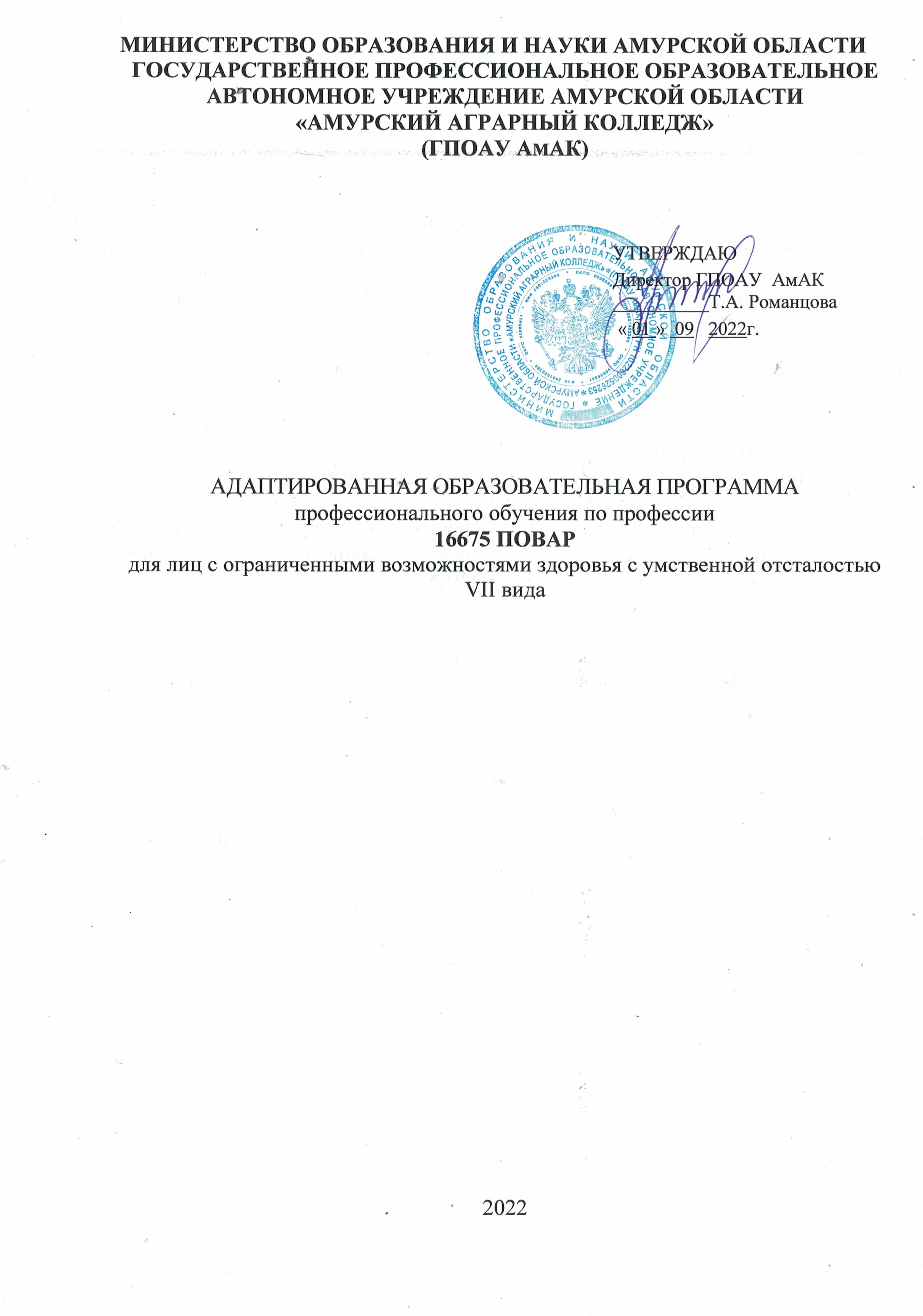 Адаптированная основная программа профессионального обучения по профессии 16675 «Повар» обучающихся с ограниченными возможностями здоровья на базе выпускников специальных (коррекционных) школ VII вида без получения среднего общего образования, сроком обучения 1 год 10 месяцев, разработана на основе профессионального стандарта «Повар», утвержденного приказом Министерства труда и социальной защиты Российской Федерации от 7 сентября 2015 г. №597н., зарегистрированного в Минюсте России 21 сентября 2015 г. №38940, с учетом Федерального государственного образовательного стандарта среднего профессионального образования (далее — ФГОС СПО) по профессии 19.01.17 «Повар», зарегистрированного в Минюсте России 20.08.2013№ 29749 (ред от 09.04.2015), с учетом методических рекомендаций по разработке и реализации адаптированных образовательных программ среднего профессионального образования, утвержденных Приказом Министерства образования и науки Российской Федерации от 20 апреля 2015 г. № 06-83Овн. Адаптированная основная программа профессионального обучения разработана в целях обеспечения права инвалидов и лиц с ограниченными возможностями здоровья на получение профессионального образования.Организация разработчик: государственное профессиональное образовательное автономное учреждение Амурской области «Амурский аграрный колледж» (ГПОАУ АмАК)Разработчики: О.E. Филоненко, заместитель руководителя;                          Т.А. Cтарина, руководитель предметно-цикловой комиссии;                          Т.А. Яшина, преподаватель;                          О.В. Власова, педагог-психолог;                          Л.С. Гордиенко, педагог-психологСОДЕРЖАНИЕ1. Общие положения1.1. Нормативно-правовые основы разработки адаптированной образовательной программы профессионального обучения  (профессиональной подготовки, повышения квалификации) по профессии 16675 Повар.Используемые термины, определения, сокращения;1.2. Требования к поступающим на обучение;2.  Характеристика профессиональной деятельности выпускников и требования к результатам освоения АОППО адаптированной образовательной программы профессионального обучения. (профессиональной подготовки, повышения квалификации):2.1.Область и объекты профессиональной деятельности;2.2.Виды и задачи профессиональной деятельности;2.3.Трудовые функции выпускников, формируемые в результате освоения АОППО;2.4.Результаты реализации АОППО;2.5.Стуктура АОППО;2.6.Трудоемкость АОППО;2.7.Срок освоения АОППО.3. Документы, определяющие содержание и организацию образовательного процесса:3.1. Учебный план;3.2. Календарный учебный график;3.3. Адаптированные программы общепрофессиональных дисциплин;3.4. Программы адаптационных учебных дисциплин;3.5. Адаптированные программы профессиональных модулей;3.6. Программы учебной и производственной практик.4.Контроль и оценка результатов освоения АОППО5.Обеспечение специальных условий для обучающихся инвалидов и лиц с ОВЗ:5.1.Кадровое обеспечение процесса;5.2.Учебно- методическое и информационное обеспечение;5.3.Материально-техническое обеспечение6. Требование к организации практики обучающихся в процессе реализации АОППО7. Характеристика социокультурной среды образовательной организации, обеспечивающей социальную адаптацию обучающихсяПриложение:1. Учебный план и календарный график;2.  Адаптированные программы учебных дисциплин общепрофессионального   цикла;3. Адаптированные программы учебных дисциплин адаптационного цикла;4. Адаптированные программы профессиональных модулей;5. Программа адаптивной физической культуры;6. КИМ и КОС АОППО;7. Рабочая программа воспитания;8. Календарный план воспитательной работы.1.ОБЩИЕ ПОЛОЖЕНИЯ Адаптированная основная программа профессионального обучения (далее АОППО) по профессии 16675 «Повар», для обучающихся с ограниченными возможностями здоровья на базе выпускников специальных (коррекционных) школ VII вида без получения среднего общего образования, сроком обучения 1 год 10 месяцев, реализуемая ГПОАУ АмАК отделением №3 пгт.Серышево (далее - Отделение), разработана на основе профессионального стандарта «Повар», утвержденного приказом Министерства труда и социальной защиты Российской Федерации от 7 сентября 2015 г. №597н, зарегистрированного в Минюсте России 21 сентября 2015 г. №38940, с учетом требований Федерального государственного образовательного стандарта среднего профессионального образования по профессии 19.01.17 «Повар, кондитер», утвержденного приказом Министерства образования и науки РФ от 2 августа 2013 г. №798, зарегистрированного в Минюсте России 20.08.2013 №29749, с учетом требований регионального рынка труда и потребностей работодателей. Профессиональное обучение, как система и процесс овладения навыками конкретной профессии играет определенную роль в реабилитации лиц с ограниченными возможностями здоровья, именно она создает основу для реализации принципа равных возможностей. Отделение регламентирует цели, ожидаемые результаты, содержание, условия и технологии реализации образовательного процесса, оценку качества подготовки выпускника по данной профессии и включает в себя: учебный план, календарный учебный график, программы учебных дисциплин, профессиональных модулей, учебной и производственной практики, итоговой аттестации, методические материалы, обеспечивающие реализацию соответствующих образовательных технологий. Адаптированная основная программа профессионального обучения ежегодно обновляется с учетом запросов работодателей, особенностей развития региона, экономики, техники, технологий пересматривается и обновляется в части содержания учебного плана, состава и содержания программ учебных дисциплин, программ профессиональных модулей, программы учебной и производственной практики, методических» материалов, обеспечивающих качество подготовки обучающихся. Образовательный процесс выстроен с учетом возрастных и индивидуальных особенностей обучающихся с целью создания благоприятных условий для профессионального обучения, реабилитации и адаптации подростков с нарушениями в умственном и физическом развитии. В программу включен реабилитационный курс, необходимость которого обусловлена психолого - педагогической характеристикой лиц с ограниченными возможностями здоровья. Особенности психофизического развития лиц с ограниченной возможностью здоровья поступающих на обучение профессии «Повар» проявляются в основной характеристике учебно-познавательной деятельности. Интеллектуальная деятельность у лиц с ОВЗ имеет следующие специфические особенности. Уровень развития внимания весьма низок, внимание рассеянное. Восприятие и ощущения формируются замедленно и с большим количеством недостатков. Низок темп зрительного восприятия. Для данных обучающихся характерно нарушение памяти. Чтобы прочно усвоить тему, им необходимо многократное повторение. Обучающиеся не обдумывают своих действий, не предвидят результата, так как у них ослаблена регулирующая функция мышления. Они редко замечают свои ошибки, не умеют сопоставить свои мысли и действия. Большие затруднения представляют виды письменной деятельности под диктовку, им легче переписывать. Вместе с тем, обучающиеся имеют устойчивый интерес к практической  деятельности, что при оптимальной нагрузке компенсирует их умственную отсталость. Для облегчения освоения трудовых навыков им необходимо предоставить свободный темп работы, добиваясь автоматизации действий. При обучении практических навыков использовать наглядно-практический метод обучения. Словесная передача учебной информации является лишь дополнением к практическим и наглядным методам. В результате формируется трудовой стереотип, который способствует успешной врабатываемости. Разработка и реализация адаптированной основной программы профессионального обучения по профессии 16675 «Повар» ориентирована на решение следующих задач: - создание в образовательной организации условий, необходимых для получения профессионального образования лицами с ограниченными возможностями здоровья, их социализации и адаптации; - повышение уровня доступности профессионального образования для лиц с ограниченными возможностями здоровья; - повышение качества профессионального образования лиц с  ограниченными возможностями здоровья; - возможность формирования индивидуальной образовательной траектории для обучающегося с ограниченными возможностями здоровья; формирование в образовательной организации толерантной социокультурной среды. При формировании программы предусмотрено включение реабилитационного курса, обеспечивающего коррекцию нарушений развития и социальную адаптацию обучающихся инвалидов и лиц с ограниченными возможностями здоровья. Итоговая аттестация по профессии проводится в виде квалификационного экзамена, который способствует систематизации и закреплению знаний выпускника по профессии при решении конкретных задач, а также выяснению уровня подготовки выпускника к самостоятельной профессиональной деятельности. Адаптированная основная программа профессионального обучения по профессии 16675 «Повар» разработана в отношении учебной группы лиц с ограниченными возможностями здоровья (для выпускников СКШ VII вида) с целью обеспечения их прав на доступное, качественное образование, создания условий для их успешной социализации, профессиональной адаптации и конкурентоспособности на рынке труда, формирования общей культуры в соответствии с принятыми р обществе нравственными и социокультурными ценностями, содействия трудоустройству выпускников из числа лиц с ОВЗ в соответствии с профилем профессиональной подготовки. При условии успешного освоения адаптированной образовательной программы профессионального обучения обучающемуся будет присвоена квалификация Повар 2 разряда, мойщик посуды1.1.Нормативно-правовые основы разработки основной профессиональной образовательной программыНормативную правовую основу разработки программы профессиональной подготовки (переподготовки, повышения квалификации) составляют:1. Трудовой кодекс Российской Федерации (с изменениями на 2 апреля 2014 года) (редакция, действующая с 13 апреля 2014 года);2. Федеральный закон Российской Федерации от 29 декабря 2012 г. № 273-ФЗ «Об образовании в Российской Федерации»;3. Федеральный закон от 24 ноября 1995 г. № 181-ФЗ «О социальной защите инвалидов в Российской Федерации»;4. Постановление Правительства РФ от 23 марта 2021 г. № 449 «О внесении изменений в государственную программу Российской Федерации «Доступная среда»;5. Государственная программа Российской Федерации «Развитие образования» на 2018 - 2025 годы, утвержденная распоряжением Правительства Российской Федерации от 26декабря 2017 г. № 1642;6. Порядок применения организациями, осуществляющими образовательную деятельность, электронного обучения, дистанционных образовательных технологий при реализации образовательных программ, утверждённый приказом Министерства образования и науки Российской Федерации от 9 января 2014 г. № 2;7. Постановление Правительства РФ от 14 августа 2013 г. № 697 «Об утверждении перечня специальностей и направлений подготовки, при приёме на обучение по которым поступающие проходят обязательные предварительные медицинские осмотры (обследования) в порядке, установленном при заключении трудового договора или служебного контракта по соответствующей должности или специальности»;8. Общероссийский классификатор ОК 016-94 профессий рабочих, долж-ностей служащих и тарифных разрядов (ОКПДТР) принят постановлением Госстандарта РФ от 26 декабря 1994 г. N 367 с изменениями и дополнениями 2012 года;9. Приказ Министерства труда и социальной защиты РФ от 8 сентября 2015г. № 610н «Об утверждении профессионального стандарта «Повар»;10. Приказ Минтруда России от 19 ноября 2013 года № 685н «Об утверждении основных требований к оснащению (оборудованию) специальных рабочих мест для трудоустройства инвалидов с учетом нарушенных функций и ограничений их жизнедеятельности» (зарегистрирован Министерством юстиции Российской Федерации 2 апреля 2014 г., регистрационный № 31801);11. Требования к организации образовательного процесса для обучения инвалидов и лиц с ограниченными возможностями здоровья в профессиональных образовательных организациях, в том числе оснащенности образовательного процесса (письмо Департамента подготовки рабочих кадров и ДПО Министерства образования и науки Российской Федерации 18 марта 2014 г. № 06-281);12. Постановление главного санитарного врача РФ от 10.07.2015 г. № 26 «Об утверждении СанПиН2.4.2. 3286-15 «Санитарно-эпидемиологические требования к условиям и организации обучения и воспитания в организациях, осуществляющих образовательную деятельность по адаптированным основным общеобразовательным программам для обучающихся с ограниченными возможностями здоровья».Методическую основу разработки адаптированной образовательной программы составляют:- Методические рекомендации по перечню рекомендуемых видов трудовой и профессиональной деятельности инвалидов с учётом нарушенных функций и ограничений их жизнедеятельности (приказ Министерства труда и Социальной защиты РФ от 04.08.2014 г. № 515);- Методические рекомендации по разработке и реализации адаптированных образовательных программ среднего профессионального образования, письмо Минобрнауки России от 22.04.2015 г. № 06-443, утв. Минобрнауки России 20.04.2015 г. № 06-830вн;- Приказ Минобрнауки РФ от 18.04.2013 г. № 292(ред. 27.10.2015) «Об утверждении Порядка организации и осуществления образовательной деятельности по основным программам профессионального обучения»;- Письмо Минобрнауки РФ от 18.03.2014 г. № 06-281 «О направлении требований к организации образовательного процесса для обучения инвалидов и лиц с ограниченными возможностями здоровья в профессиональных образовательных организациях, в том числе оснащённости образовательного процесса, утверждённые Директором Департамента государственной политики в сфере подготовки рабочих кадров и ДПО Минобрнауки России 22.12.2013 г. № 06-2412вн;- Приказ Минобрнауки  РФ от 09.11.2015 г. № 1309 (ред. от18.08.2016) «Об утверждении Порядка обеспечения условий доступности для инвалидов объектов и предоставляемых услуг в сфере образования, а также оказания им при этом необходимой помощи»;- Устав ГПОАУ «Амурский аграрный колледж»;- Локальные нормативные документы.ИСПОЛЬЗУЕМЫЕ ОПРЕДЕЛЕНИЯ И СОКРАЩЕНИЯОбучающийся с особыми образовательными потребностями - физическое лицо, имеющее недостатки в физическом и (или) психологическом развитии, подтверждённые психолого-медико-педагогической комиссией и препятствующие получению образования без создания специальных условий.Адаптированная программа профессионального обучения (профессиональной подготовки, повышения квалификации - программа подготовки квалифицированных рабочих, адаптированная для обучения лиц с особыми образовательными потребностями с учётом особенностей их психофизического развития, индивидуальных возможностей и при необходимости обеспечивающая коррекцию нарушений развития и социальную адаптацию указанных лиц.Адаптационная дисциплина – это элемент адаптированной образовательной  программы профессионального обучения (профессиональной  подготовки, повышения квалификации), направленный на индивидуальную коррекцию учебных и коммуникативных умений и способствующий социальной и профессиональной адаптации обучающихся с особыми образовательными потребностями.Специальные условия для получения образования - условия обучения, воспитания и развития обучающихся с ограниченными возможностями здоровья, включающие в себя использование специальных образовательных программ и методов обучения и воспитания, специальных учебников, учебных пособий и дидактических материалов, специальных технических средств обучения коллективного и индивидуального пользования, предоставление услуг ассистента (помощника), оказывающего обучающимся необходимую техническую помощь, проведение групповых и индивидуальных коррекционных занятий, обеспечение доступа в здания организаций, осуществляющих образовательную деятельность, и другие условия, без которых невозможно или затруднено освоение образовательных программ обучающимися с особыми образовательными потребностями.ПОО – профессиональная образовательная организацияУД – учебная дисциплинаОТФ – обобщенная трудовая функцияМДК – междисциплинарный курсУП – учебная практикаПП – производственная практикаИА – итоговая аттестацияАУД – адаптационная учебная дисциплинаПМ – профессиональный модуль ТФ – трудовая функция1.2. Требования к поступающим на обучениеАбитуриент с ограниченными возможностями здоровья, не имеющий основного общего или среднего общего образования, при поступлении на адаптированную образовательную программу предоставляет документ об окончании специальной (коррекционной) школы (VII вида с умственной отсталостью): свидетельство или справку об окончании специальной (коррекционной) школы (VII вида с умственной отсталостью) и заключение психолого-медико-педагогической комиссии с рекомендациями об обучении по данной профессии. Также в перечень обязательных документов входят:- документ, удостоверяющий личность (оригинал или копия);- фото 4 шт. (3*4);- медицинская справка формы 086-у.В целях эффективного комплексного сопровождения и осуществления индивидуального подхода к каждому обучающемуся в  качестве дополнительных документов рекомендуются:- характеристика с места учёбы;- медицинский полис (копия);- СНИЛС (копия);- ИНН (копия);- индивидуальная программа реабилитации (для инвалидов).Зачисление на обучение по адаптированной образовательной программе осуществляется по личному заявлению поступающего с ограниченными возможностями здоровья, не имеющего основного общего или среднего общего образования. 2. ХАРАКТЕРИСТИКА ПРОФЕССИОНАЛЬНОЙ ДЕЯТЕЛЬНОСТИ ВЫПУСКНИКОВ И ТРЕБОВАНИЯ К РЕЗУЛЬТАТАМ ОСВОЕНИЯ АОППО АДАПТИРОВАННОЙ ОБРАЗОВАТЕЛЬНОЙ ПРОГРАММЫ ПРОФЕССИОНАЛЬНОГО ОБУЧЕНИЯ. (ПРОФЕССИОНАЛЬНОЙ ПОДГОТОВКИ, ПОВЫШЕНИЯ КВАЛИФИКАЦИИ):2.1.Область и объекты профессиональной деятельностиОбласть профессиональной деятельности:- приготовление блюд, напитков и кулинарных изделий и другой продукции под руководством повара;- выполнение инструкций и заданий повара по организации рабочего места;- выполнение заданий повара по приготовлению, презентации и продаже блюд, напитков и кулинарных изделий.Объекты профессиональной деятельности:- основное и дополнительное сырье для приготовления кулинарных блюд;- технологическое оборудование пищевого производства;- посуда и инвентарь;- процессы и операции приготовления продукции питания;- техническая и технологическая документация.2.2.Виды и задачи профессиональной деятельностиОбучающийся по профессии Повар готовится к следующему виду деятельности:- приготовление блюд из свежих и переработанных   овощей, плодов, ягод  и грибов;- приготовление  блюд из рыбы  и морепродуктов;- приготовление блюд из мяса, домашней птицы, пернатой дичи и  субпродуктов;- приготовление  супов  и  соусов;- приготовление блюд и гарниров из круп, бобовых и макаронных изделий;- приготовление и оформление  холодных блюд, закусок,  блюд из яиц, творога, теста и напитков.Виды профессиональной деятельности и профессиональные компетенции выпускника:Общие компетенции выпускника:2.3.Трудовые функции выпускников, формируемые в результате освоения АОППОВ результате освоения адаптированной образовательной программы профессионального обучения обучающийся должен обладать следующими трудовыми функциями и обладать следующими знаниями и умениями:2.4.Результаты реализации АОППО2.5. Стуктура АОППО Адаптированная образовательная программа профессионального обучения по профессии 16675 Повар имеет следующую структуру:2.6.Трудоемкость АОППОСводные данные по бюджету времени (в неделях)2.7.Срок освоения АОППО.Нормативный срок освоения адаптированной основной программы профессионального обучения по очной форме без получения среднего общего образования для выпускников специального (коррекционного) образовательного учреждения 7-го вида составляет:1 год 10  месяцев или 43 недель в том числе: на освоение образовательной программы предусмотрено 1122 часа.При условии успешного освоения образовательной программы профессионального обучения обучающемуся будет присвоена квалификация  Повар 2 разряда.3. ДОКУМЕНТЫ, РЕГЛАМЕНТИРУЮЩИЕ СОДЕРЖАНИЕ И ОРГАНИЗАЦИЮ ОБРАЗОВАТЕЛЬНОГО ПРОЦЕССА3.1. Учебный план Учебный план определяет следующие характеристики АОППО по профессии: 1 объемные параметры учебной нагрузки в целом, по годам обучения и по семестрам; перечень учебных дисциплин, профессионального модуля и его элементов (междисциплинарного курса, учебной и производственной практик); последовательность измения учебных дисциплин и профессионального модуля.Учебный план предусматривает: создание условий для воспитания, становления и формирования личности обучающегося, для развития его склонностей, интересов и способности к социальному самоопределению; комплектований группы; овладение знаниями в объеме, определенном едиными требованиями обязательного минимума содержания профессионального обучения; коррекция недостатков в развитии, индивидуальная и групповая работа, направленная на преодоление трудностей обучающихся в овладении отдельными предметами, проблем в общении. Учебный год начинается с 01 сентября и заканчивается согласно учебному плану. Учебный план АОППО для обучающихся с ограниченными возможностями здоровья построен с учётом требований современной жизни общества и тех проблем, которые затрагивают интересы и потребности детей с отклонениями в развитии этого вида. Своевременное обеспечение адекватных условий обучения и воспитания детей с ограниченными возможностями здоровья способствует преодолению неуспеваемости обучающихся, охране здоровья, профилактике асоциального поведения, коррекции их психических и физических нарушений. Общепрофессиональные и профессиональные компоненты реализуются через коррекционно-развивающую, адаптационную область, где особое внимание уделяется коррекции дефекта и формированию навыков адаптации личности в современных жизненных условиях. В неё включена система коррекционных занятий с обучающимися. Учебный план определяет перечень, объемы, последовательность изучения (по курсам) дисциплин, профессионального модуля и входящих в него междисциплинарных курсов, виды учебных занятий, этапы учебной и производственной практик, виды государственной итоговой аттестации. Объем обязательных (аудиторных) учебных занятий обучающегося в период теоретического обучения не превышает 30 часов в неделю, в соответствии с изменениями №2 к САНПИН 2.4.3.1186 -03 санитарноэпидемиологические требования к организации учебно-производственного процесса в образовательных учреждениях профессионального образования утвержденного постановлением Главного государственного санитарного врача РФ. Для всех видов аудиторных занятий академический час устанавливается продолжительностью 45 минут, продолжительность перемен между уроками 10 минут.Распределение количества обязательных аудиторных часов, отведённых на учебную дисциплину или междисциплинарный курс, по видам занятий (лабораторные, практические, теоретические занятия) в учебном плане определяется самостоятельно. Общий объем каникулярного времени в учебном году составляет не менее 10 недель, в том числе не менее двух недель в зимний период на первом курсе, на втором курсе предусмотрены 2 недели каникул в зимний период. В учебном году в процессе промежуточной аттестации количество экзаменов не превышает 8, а количество дифференцированных зачетов -10. В учебном плане предусмотрены для обучающихся групповые и индивидуальные консультации. В учебном плане предусмотрены следующие виды практик: учебная и производственная. Учебная практика и производственная практика проводятся при освоении обучающимися профессиональных компетенций ё рамках профессионального модуля. Производственная практика проводится в организациях, направление  деятельности которых соответствует профилю подготовки обучающихся на 20 основе договора. 3.2. Календарный учебный график Календарный учебный график по профессии 16675 «Повар» определяет последовательность реализации АОППО: распределение учебной нагрузки по курсам, семестрам, неделям, включая теоретическое обучение, практики, промежуточную и итоговую аттестации, каникулы. 3.3 Адаптированные программы общепрофессиональных дисциплиПрограммы дисциплин, входящих в состав АОППО, разработаны  преподавателями на основе требований профессионального стандарта, с учетом требований ФГОС СПО, возрастных и индивидуальных особенностей обучающихся, рассмотрены и согласованы предметно-цикловой комиссией в установленном порядке. Программы учебных дисциплин содержат следующие структурные элементы: титульный лист; сведения о разработчиках программы, согласовании и утверждении программы; общая характеристика программы учебной дисциплины; структуру и содержание учебной дисциплины; условия реализации программы учебной дисциплины; контроль и оценку результатов освоения учебной дисциплины, лист изменений и дополнений, внесенных в программу учебной дисциплины.3.4. Программы адаптационных учебных дисциплинПрограммы адаптационных дисциплин, входящих в состав АОППО, разработаны  преподавателями на основе требований профессионального стандарта, с учетом требований ФГОС СПО, возрастных и индивидуальных особенностей обучающихся, нозологической группы рассмотрены и согласованы предметно-цикловой комиссией в установленном порядке. Программы адаптационных дисциплин содержат следующие структурные элементы: титульный лист; сведения о разработчиках программы, согласовании и утверждении программы; общая характеристика программы учебной дисциплины; структуру и содержание учебной дисциплины; условия реализации программы учебной дисциплины; контроль и оценку результатов освоения учебной дисциплины, лист изменений и дополнений, внесенных в программу адаптационных дисциплины. Выбор адаптационных дисциплин основывается на рекомендациях в заключении ПМПК, ИПР, рекомендациях ППС, учитывающих индивидуальные особые образовательные потребности и состояние здоровья обучающихся;должен быть направлен на развитие навыков коммуникации, социальной адаптации, готовности на доступном уровне к взаимодействию в учебных и профессиональных ситуациях деятельности.3.5 Адаптированные программы профессиональных модулейПрограмма профессионального модуля разработана на основе требований профессионального стандарта, с учетом требований ФГОС СПО, возрастных и индивидуальных особенностей обучающихся, согласованы с работодателями и утверждены в установленном порядке. Программа профессионального модуля содержит следующие структурные элементы: титульный лист; сведения о согласовании и утверждении программы, разработчиках; общая характеристика программы профессионального модуля; структура и содержание профессионального модуля; условия реализации программы профессионального модуля;  контроль и оценка результатов освоения профессионального модуля. 1 лист изменений и дополнений, внесенных в программу профессионального модуля.3.6. Программа учебной и производственной практик. Программы учебной и производственной практик разработаны на основе профессионального стандарта, с учетом требований ФГОС СПО, возрастных и индивидуальных особенностей обучающихся, Положения о практике обучающихся, осваивающих основные профессиональные программы среднего профессионального образования, утвержденного приказом Министерства образования и науки РФ от 18.04.2013 № 291, (зарегистрированного Министерством юстиции Российской Федерации 14 июня 2013 г., регистрационный № 28785), с изменениями, внесенными приказом Министерства образования и науки Российской Федерации от 18 августа 2016 г. № 1061 (зарегистрирован Министерством юстиции Российской Федерации 7 сентября 2016 г., регистрационный №43586). Все виды практик в структуре модуля составляют не менее 25% от времени, отводимого на профессиональный цикл. Учебная практика проводится в учебных мастерских. Производственная практика проводится в организациях, направление деятельности которых соответствует профилю подготовки обучающихся. 4. КОНТРОЛЬ И ОЦЕНКА РЕЗУЛЬТАТОВ ОСВОЕНИЯ АДАПТИРОВАННОЙ ОСНОВНОЙ ПРОГРАММЫ ПРОФЕССИОНАЛЬНОГО ОБУЧЕНИЯОценка качества подготовки обучающихся проводится с целью комплексной и объективной оценки знаний и умений обучающихся в процессе освоения адаптированной программы профессионального обучения по профессии.Оценка качества освоения АОППО предусматривает следующие виды контроля: входной, текущий, тематический, рубежный, итоговый.Основными видами контроля учебных достижений обучающихся (знаний, умений, практический опыт, освоенные компетенции) в рамках дисциплины или модуля в течение семестра являются текущий и промежуточный контроль.Текущий контроль - это непрерывное осуществление проверки усвоения знаний, умений и применения профессиональных навыков, формирования общих и профессиональных компетенций. Текущий контроль знаний осуществляется преподавателем в ходе проведения всех видов занятий в форме, избранной преподавателем. При этом предусматривается контроль в виде устных и письменных форм, в том числе: оценивание выполнения контрольных работ, рефератов, лабораторных и практических работ. Результаты текущего контроля отражаются в журнале учета учебных занятий. Результаты рубежного контроля оформляются протоколом с использованием пятибалльной системы оценивания.Промежуточная аттестация оценивает результаты учебной деятельности обучающегося по завершению изучения дисциплины, профессионального модуля и его составляющих.Формы и сроки проведения промежуточной аттестации определяются рабочим учебным планом. Форма промежуточной аттестации для обучающихся инвалидов и обучающихся с ограниченными возможностями здоровья устанавливается с учетом индивидуальных психофизических особенностей (устно, письменно на бумаге, письменно на компьютере, в форме тестирования и т.п.). При необходимости предусмотрено увеличение времени на подготовку к зачетам и экзаменам, а также предоставляется дополнительное время для подготовки ответа на зачете/экзамене. Возможно установление индивидуальных графиков прохождения промежуточной аттестации обучающимися инвалидами и обучающимися с ограниченными возможностями здоровья. Основными формами промежуточной аттестацииявляются:экзамен по отдельной дисциплине, междисциплинарному курсу;экзамен (квалификационный) по профессиональному модулю;дифференцированный зачёт по дисциплине, междисциплинарному курсу, учебной и производственной практикам;зачет по дисциплине.Уровень подготовки по дифференцированному зачёту и экзамену оценивается в баллах: 5 (отлично), 4 (хорошо), 3 (удовлетворительно), 2 (неудовлетворительно). Зачёт оценивается - «зачтено», «не зачтено».Промежуточная аттестация в форме зачёта и дифференцированного зачёта проводится за счет времени, предусмотренного учебным планом на дисциплину, МДК, учебную и производственную практику. При необходимости для обучающихся инвалидов и обучающихся с ограниченными возможностями здоровья промежуточная аттестация может проводиться в несколько этапов. Для промежуточной аттестации обучающихся инвалидов и обучающихся с ограниченными возможностями здоровья по дисциплинам (междисциплинарным курсам) кроме преподавателей конкретной дисциплины (междисциплинарного курса) в качестве внешних экспертов привлекаются преподаватели смежных дисциплин (курсов). Для оценки качества подготовки обучающихся и выпускников по профессиональным модулям привлекаются в качестве внештатных экспертов работодатели.Практика является обязательным разделом АОППО. Практика представляет собой вид учебных занятий, обеспечивающих практикоориентированную подготовку обучающихся. Предусмотрены следующие виды практик: учебная и производственная. Учебная и производственная практика проводится образовательным учреждением при освоении обучающимися профессиональных компетенций в рамках профессионального модуля. Практика реализуется в несколько периодов в соответствии с графиком учебного процесса.Обучающиеся, представившие документы, подтверждающие освоение компетенций при изучении ими теоретического материала и прохождении учебной практики и производственной практики по каждому из основных видов профессиональной деятельности, допускаются к итоговой аттестации.Итоговая аттестация в форме квалификационного экзамена. Лицам, прошедшим соответствующее обучение в полном объеме и аттестацию, выдаются документы установленного образца об уровне квалификации. На проведение итоговой аттестации отводится 1 неделя на втором курсе.Итоговая аттестация включает в себя квалификационный экзамен, содержание которого соответствует содержанию профессионального модуля. Требования к содержанию, объему и структуре квалификационного экзамена определяются Программой итоговой аттестации выпускников.К итоговой аттестации допускаются лица, выполнившие требования, предусмотренные программой и успешно прошедшие все промежуточные  аттестационные испытания, предусмотренные программами учебных дисциплин и профессионального модуля. В ходе практической квалификационной работы и проверки теоретических знаний в форме итогового экзамена в пределах квалификационных требований,  указанных в квалификационном справочнике и профессиональном стандарте по профессии членами государственной аттестационной комиссии проводится оценка освоенных выпускниками профессиональных компетенций в соответствии с критериями, утвержденными образовательным учреждением после предварительного положительного заключения работодателей. В качестве внештатного эксперта на квалификационный экзамен привлекаются работодатели. Лицам, прошедшим соответствующее обучение в полном объеме и аттестацию в форме квалификационного экзамена, образовательным учреждением присваивается рабочий разряд и выдается свидетельство о профессии рабочего. Объем времени, отведенный на итоговую аттестацию составляет 1 неделя - 30 академических часов. Сроки проведения итоговой аттестации определяются в соответствии с учебным планом. Лицам, прошедшим соответствующее обучение в полном объеме и аттестацию, выдаются документы установленного образца об уровне квалификации.5.ОБЕСПЕЧЕНИЕ СПЕЦИАЛЬНЫХ УСЛОВИЙ ДЛЯ ОБУЧАЮЩИХСЯ ИНВАЛИДОВ И ЛИЦ С ОВЗ5.1.Кадровое обеспечение процессаПедагогические работники, участвующие в реализации адаптированной образовательной программы, ознакомлены с психофизическими особенностями обучающихся инвалидов и обучающихся с ограниченными возможностями здоровья. Повышают квалификацию на семинарах (Адаптация образовательных программ среднего профессионального образования для инвалидов и лиц с ограниченными возможностями здоровья. Социализация подростков с ограниченными возможностями здоровья в условиях профессиональной образовательной организации), полученные знания учитывают и применяют при организации образовательного процесса.Квалификация педагогических работников отвечает квалификационным требованиям, указанным в профессиональном стандарте «Педагог профессионального обучения, профессионального образования и дополнительного профессионального образования», утвержденном приказом Министерства труда и социальной защиты Российской Федерации от 8 сентября 2015 г. № 608н. Опыт деятельности в организациях соответствующей профессиональной сферы является обязательным для преподавателей, отвечающих за освоение обучающимся профессионального учебного цикла, эти преподаватели и мастера производственного обучения получают дополнительное профессиональное образование по программам повышения квалификации, в том числе в форме стажировки в профильных организациях не реже 1 раза в 3 года.Реализация  основной профессиональной образовательной программы обеспечивается педагогическими кадрами: 5.2.Учебно- методическое и информационное обеспечениеАдаптированная образовательная программа по профессии 16775 Повар обеспечена учебно-методической документацией и учебными изданиями по всем дисциплинам, междисциплинарным курсам и обобщённым трудовым функциям в соответствии с требованиями профессиональных стандартов по профессии.Реализация адаптированной образовательной программы обеспечивается доступом каждого обучающегося к базам данных и библиотечным фондам, сформированного по полному перечню учебных дисциплин адаптированной образовательной программы.Обучающимся данной образовательной программы обеспечена возможность свободного доступа к информационным ресурсам: библиотечному фонду, интернет ресурсам. Обеспеченность обучающихся учебной литературой соответствует нормативу – 1 экземпляр на одного обучающегося, в том числе электронными изданиями.Библиотечный фонд укомплектован печатными изданиями основной и дополнительной учебной литературой.5.3.Материально-техническое обеспечение ГПОАУ АмАК  для реализации образовательной программы профессионального обучения по профессии «Повар» располагает материально-технической базой, обеспечивающей проведение занятий по всем учебным дисциплинам и профессиональным модулям. Все учебные кабинеты соответствуют действующим санитарно-эпидемиологическим и противопожарным правилам и нормам. Перечень материально-технического обеспечения включает в себя лекционные аудитории, оборудованные видеопроекторами для презентаций, средствами звуковоспроизведения, экраном; помещения для проведения практических занятий, оборудованные учебной мебелью; библиотеку, имеющую рабочие места для обучающихся; компьютерный класс, оснащённый компьютерами с доступом к сети Интернет.Имеются все необходимыу кабинеты и лаборатории, которые оснащены современной компьютерной техникой, учебными и наглядными пособиями по профессии.Материально-техническое обеспечение реализации адаптированной образовательной программы отвечает требованиям профессионального стандарта по профессии 16675 Повар, а также особым образовательным потребностям обучающихся инвалидов и обучающихся с ограниченными возможностями здоровья с умственной отсталостью. На базе отделения работает медицинский кабинет и тренажёрный зал, которые помогают поддерживать психологическое и физическое здоровье обучающихся.6.ТРЕБОВАНИЕ К ОРГАНИЗАЦИИ ПРАКТИКИ ОБУЧАЮЩИХСЯ В ПРОЦЕССЕ РЕАЛИЗАЦИИ АОППОПрактика является обязательным разделом адаптированной образовательной программы. При реализации программы предусматривается учебная и производственная практика. Учебная практика проводится на 1-2 курсах рассредоточено в течение всего периода обучения. Производственная практика проводится концентрированно на 2 курсе. Учебная практика проводится на базе образовательного учреждения. Производственная практика проводится в организациях-партнёрах, направление деятельности которых соответствует профилю подготовки обучающихся. Основными базами практики обучающихся являются ООО «Весна» пгт Серышево, столовая ГПОАУ АмАК отделение №3 пгт Серышево, кафе «Венеция» г. Белогорск, кафе «Мерси» г. Белогорск, столовая ГАОУ Школа-интернат №10 г. Белогорск, столовая п. Магдагачи,  столовая МОАУ СОШ с. Светиловка, кафе «Берег» г. Белогорск, столовая ИП Мельниченко ДВ пгт Серышево, кафе «Мария» г. Завитинск, кафе «У Зои» с. Возжаевка, кафе «Транзит» г. Белогорск,  столовая МОУА СОШ с. Озёрное, столовая МБОУ СОШ с. Ивановское, ООО «Пограничная столовая» с. Нижняя Полтавка. Имеющиеся базы практики обеспечивают возможность прохождения практики всеми обучающимися в соответствии с учебным планом.При определении мест прохождения учебной и производственной  практик  обучающимися данной категории учитыватются рекомендации, данные по результатам медико-социальной экспертизы, содержащиеся в индивидуальной программе реабилитации инвалида, относительно рекомендованных условий и видов труда.7.ХАРАКТЕРИСТИКА СОЦИОКУЛЬТУРНОЙ СРЕДЫ ОБРАЗОВАТЕЛЬНОЙ ОРГАНИЗАЦИИ, ОБЕСПЕЧИВАЮЩЕЙ СОЦИАЛЬНУЮ АДАПТАЦИЮ ОБУЧАЮЩИХСЯВ ГПОАУ АМаК сформирована благоприятная социокультурная среда, обеспечивающая возможность формирования общекультурных компетенций выпускника, всестороннего развития личности, а также непосредственно способствующая освоению образовательной программы соответствующего направления подготовки. Успешная самореализация личности в период обучения и после его окончания, ее социализация в обществе, активная адаптация на рынке труда, формирование нравственного отношения к миру - важнейшие задачи учебно-воспитательного процесса.В целях создания благоприятных социальных условий для наиболее полной самореализации обучающихся, максимальной удовлетворенности учебой, в колледже ведется активная работа по оказанию социальной защиты и поддержки участников образовательного процесса, обеспечению социальных гарантий и развитию экономических стимулов. Основная цель воспитательной деятельности - формирование воспитательной системы, способствующей развитию активной, социально ответственной, всесторонне развитой личности, способной к духовному и физическому саморазвитию, самосовершенствованию и самореализации, выполнению гражданского и профессионального долга, ориентированной на нравственные идеалы.В колледже созданы условия для формирования компетенций социального взаимодействия, активной жизненной позиции, гражданского самосознания, самоорганизации и самоуправления, системно - деятельностного характера. Основной сферой подготовки практико-ориентированного выпускника является образовательная среда. Ведущая роль в воспитании принадлежит педагогическому составу преподавателей и мастеров производственного обучения. Нравственный облик обучающихся, их мировоззрение формируются всем ходом учебного процесса и всеми, кто к этому процессу причастен. Формирование и развитие общекультурных и социально-личностных компетенций выпускников осуществляется на основе органического взаимодействия учебного и воспитательного процессов, а также в ходе реализации образовательной программы, и программы целенаправленного воспитания во внеучебное время. При этом вовлечение обучающихся/слушателей в творческую деятельность, органически связанную с их профессиональным становлением, т.е. в проектную, практическую работу, является одним из наиболее радикальных способов воспитания молодежи, позволяющим эффективно решать широкий спектр воспитательных задач. Внеучебная деятельность есть неотъемлемая часть воспитательной работы в техникуме, столь же приоритетная, как и учебная. Воспитательная работа в колледже реализуется как на внутреннем, так и на внешнем уровне. Управление изнутри воспитательной системы колледжа направлено на организацию совместной деятельности и общения обучающихся и других субъектов воспитательной деятельности, корректировку возникающих отношений в подростковой среде. Осуществляется управление через включение всех обучающихся в коллективные творческие дела. Они направлены на пользу техникума и окружающей его среды, через создание воспитывающих ситуаций, охватывающих тех обучающихся, отношения которых вызывают тревогу, и имеющих целью гуманизацию этих отношений и коррекцию их познавательного, эмоционально-мотивационного и поведенческого компонентов.Воспитательная работа осуществляется по следующим направлениям: - гражданско-патриотическое воспитание; - профилактика правонарушений и преступлений, а также случаев суицида; - правовое воспитание; - трудовое и профессиональное воспитание; - развитие студенческого самоуправления; - физическое воспитание, пропаганда здорового образа жизни; - духовно нравственное и эстетическое воспитание;-  экологическое воспитаниеДля организации внеучебной работы за каждой группой закрепляются классные руководители.С первых дней учебы обучающимся открыт мир самодеятельного творчества, работают секции по спортивным видам спорта: баскетбол, волейбол, футбол, теннис. Одним из основных направлений работы является формирование навыков здорового образа жизни. Получить первую медицинскую помощь, пройти медицинское обследование, вакцинацию против инфекционных заболеваний могут все обучающиеся. В колледже проходит пропаганда здорового образа жизни среди обучающихся и населения: по профилактике и борьбе со СПИДом, инфекционными заболеваниями: информационное просвещение, участие в профилактических беседах, акциях «Антиспид», «День без табака», «Нет наркотикам», «Меняю сигарету на конфету», выпуск стенгазет «Спорт против наркотиков», конкурс плакатов «Мы против алкоголя», просмотр тематических фильмов, подготовка и демонстрация презентаций, участие в конкурсе социальной рекламы.  Администрация и педагогический коллектив колледжа различными формами и методами создают условия для становления социально успешной личности, способной к адекватному и ответственному выбору форм организации собственной жизни и деятельности на основе осознанного права. В колледже существуют постоянно действующие спортивные секции, кружки, художественная самодеятельность. Обучающиеся систематически и активно принимают участие в спортивных соревнованиях разного уровня. Главное в работе администрации по управлению воспитательным процессом - ориентация на развитие личности, индивидуальную работу с обучающимися. В работе с молодежью стали больше учитываться национальные особенности обучающихся, традиции учебного заведения, активизирована ориентировка на общечеловеческие и гражданские ценности. Несмотря на требующие специальные условия для лиц с ограниченными возможностями здоровья, данные обучающиеся вовлечены в общую образовательную систему, которая построена в колледже. Это и учебный процесс, и конкурсы профессионального мастерства, внеурочные мероприятия, организация жизнедеятельности в общежитии.Обучение в совместной образовательной среде лиц с ОВЗ и лиц без ограничения по здоровью, посредством обеспечения лицам с ОВЗ специальных условий обучения/воспитания и социальной адаптации, не снижающих в целом уровень образования для лиц, не имеющих ограничений по здоровью - это основные направления деятельности коллектива.В колледже создан ряд условий для социальной адаптации лиц с ограниченными возможностями здоровья:К средовым условиям относятся элементы безбарьерной среды, наличие компьютеров и иных электронных приспособлений, облегчающих коммуникацию и т.п. К содержательным условиям относится составление индивидуальной образовательной программы и индивидуальной программы психолого-педагогического сопровождения. Так же к организационным условиям относится вся система сопровождения, которая способствует реализации указанных условий, включая составление расписания занятий и коррекционных мероприятий с учетом особенностей обучающегося, в том числе и специфики его операциональных характеристик деятельности (темпа, работоспособности, продуктивности деятельности и т.п.). Обучение лиц с ОВЗ проходит в отдельных группах, но среда для них социализирована.На уроках используются игровые технологии, технологии проблемного обучения, информационно-коммуникативные технологии, здоровье сберегающие технологии.  Для лиц с ОВЗ характерна частая смена видов деятельности в течение одного урока. Преподаватели внедряют в учебный процесс творческую и игровую деятельность. Уроки построены так, чтобы сочетались слуховое, визуальное и творческое восприятие. Физические минутки проводятся несколько раз за одно занятие.  Текущий контроль успеваемости осуществляется педагогом посредством выполнения индивидуальных, творческих работ и домашних заданий. Форма промежуточной аттестации устанавливается с учетом индивидуальных психофизических особенностей (устно, письменно на бумаге, на персональном компьютере, в форме тестирования). Колледж организует внеучебную деятельность обучающихся с учетом наличия лиц с ОВЗ, вовлекая и организуя их участие в культурно - досуговых, интеллектуальных, развлекательных, спортивных мероприятиях, в студенческом самоуправлении и др.В конкурсе «Группа года», который предусматривает подведение итогов групп по успеваемости, посещаемости и участия в различных мероприятиях, группы, в которых обучаются лица с ОВЗ принимают участие на равных условиях. Приложение:Учебный план и календарный график;Адаптированные программы учебных дисциплин общепрофессиональных      цикла;Адаптированные программы учебных дисциплин адаптационного цикла ;Адаптированные программы профессиональных модулей;Программа адаптивной физической культуры;КИМ и КОС АОППО;Рабочая программа воспитания;Календарный план воспитательной работы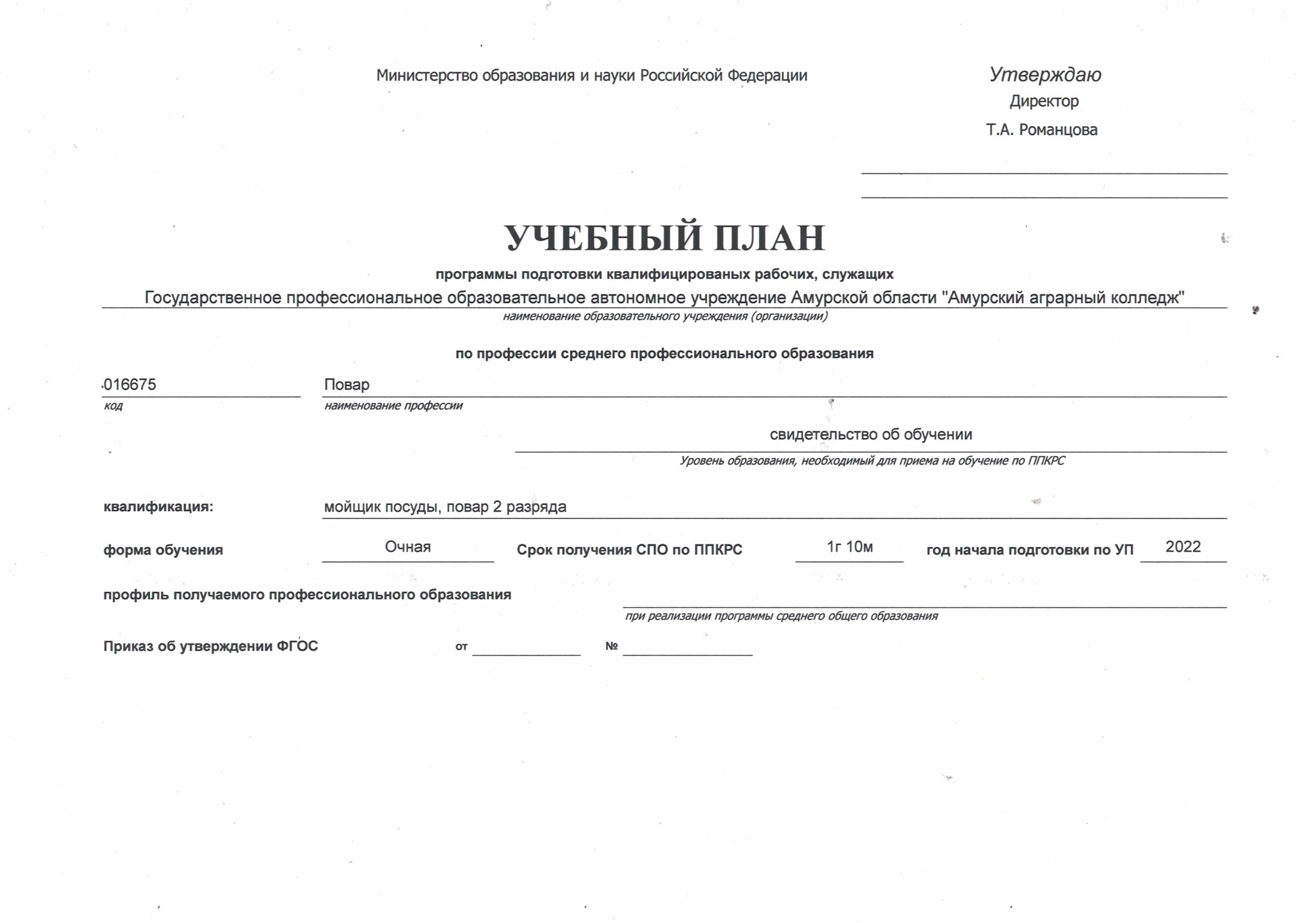 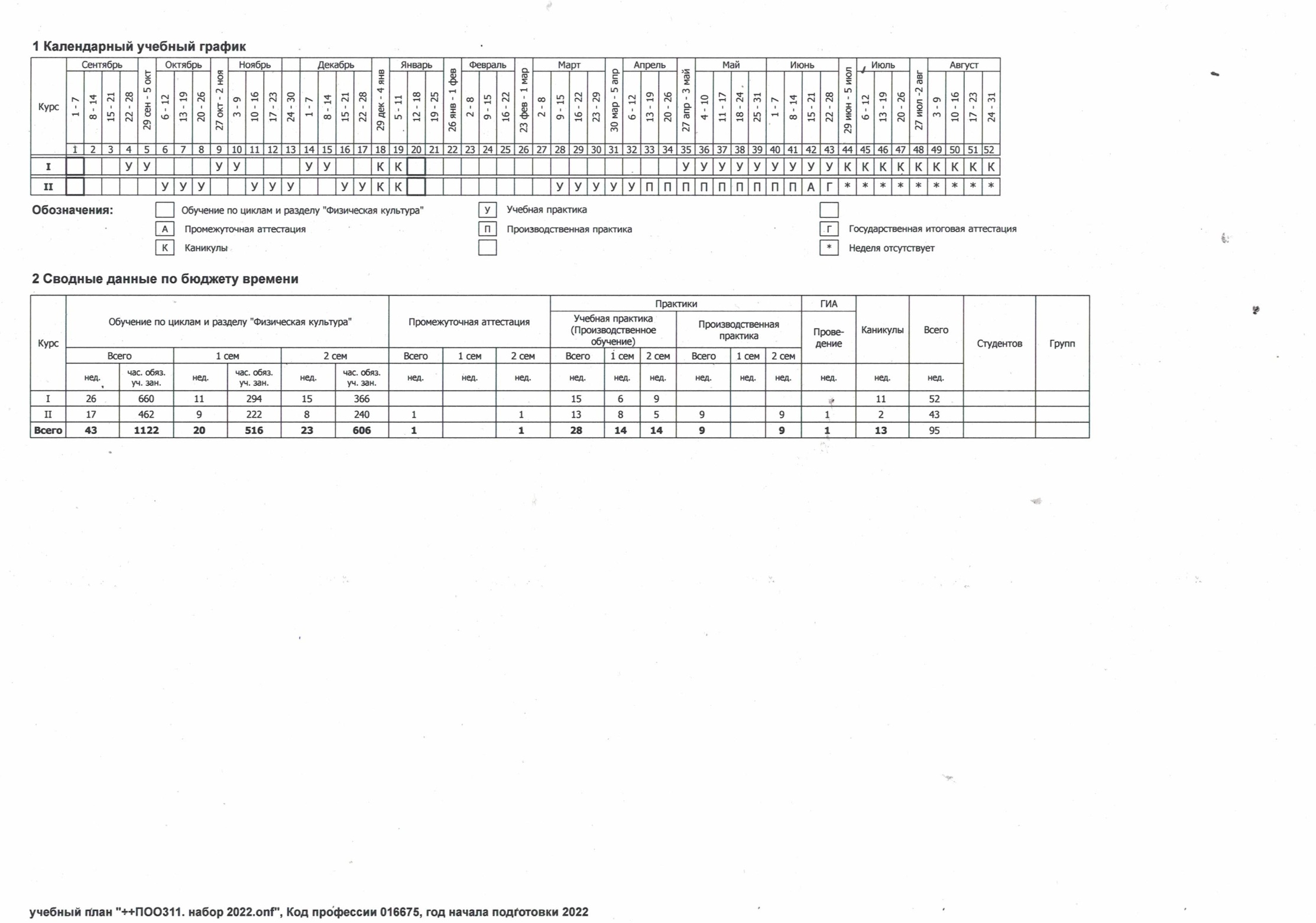 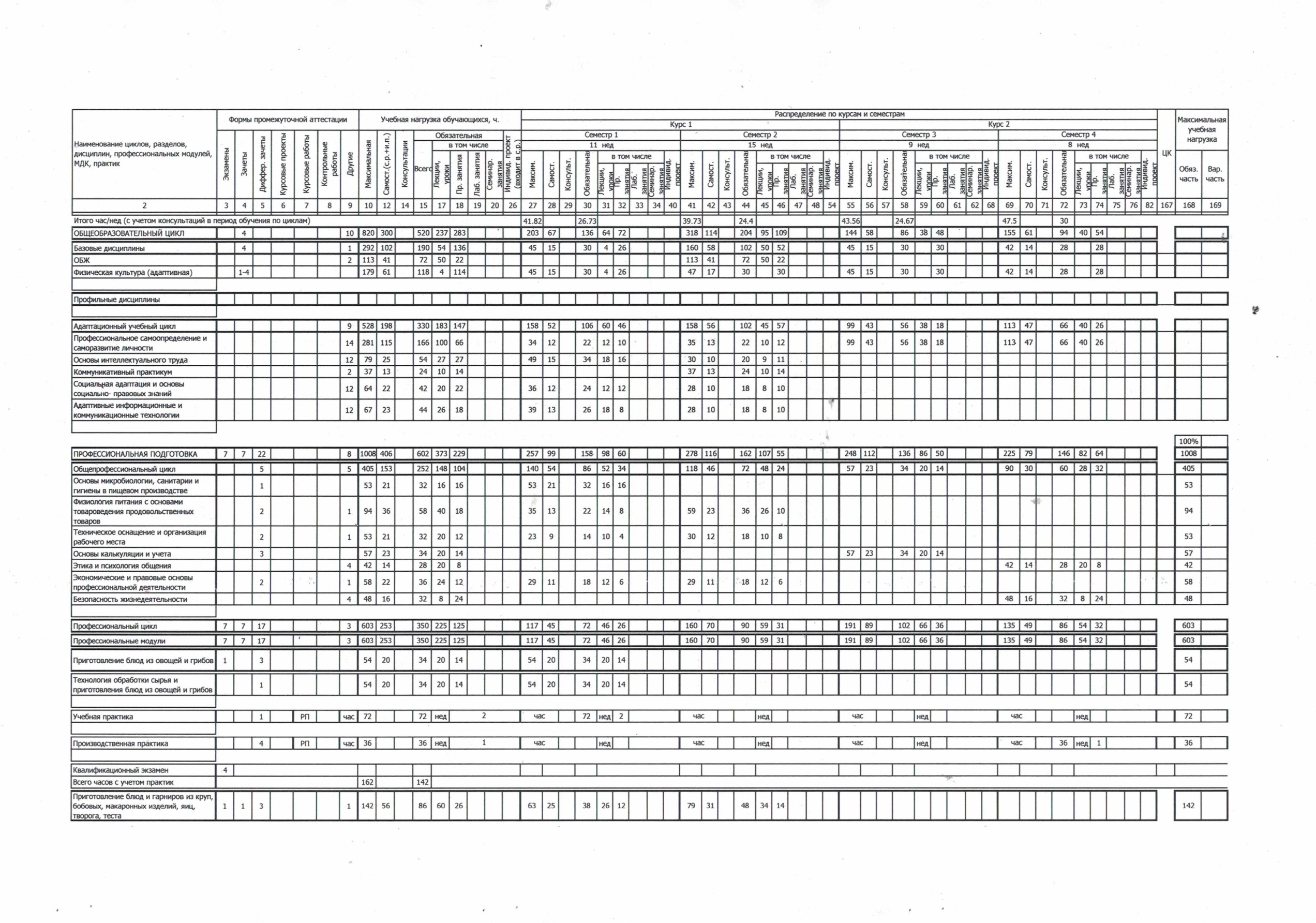 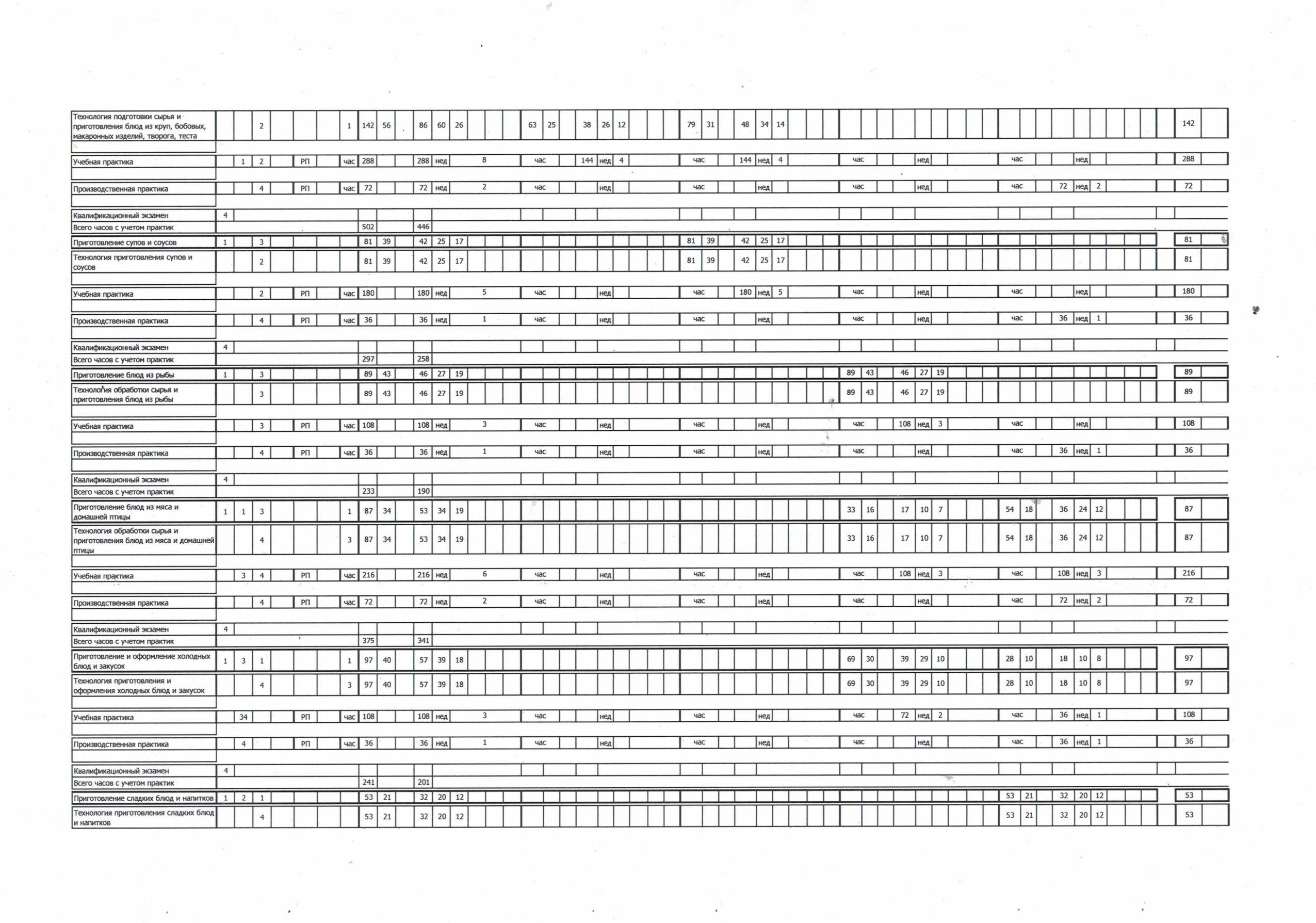 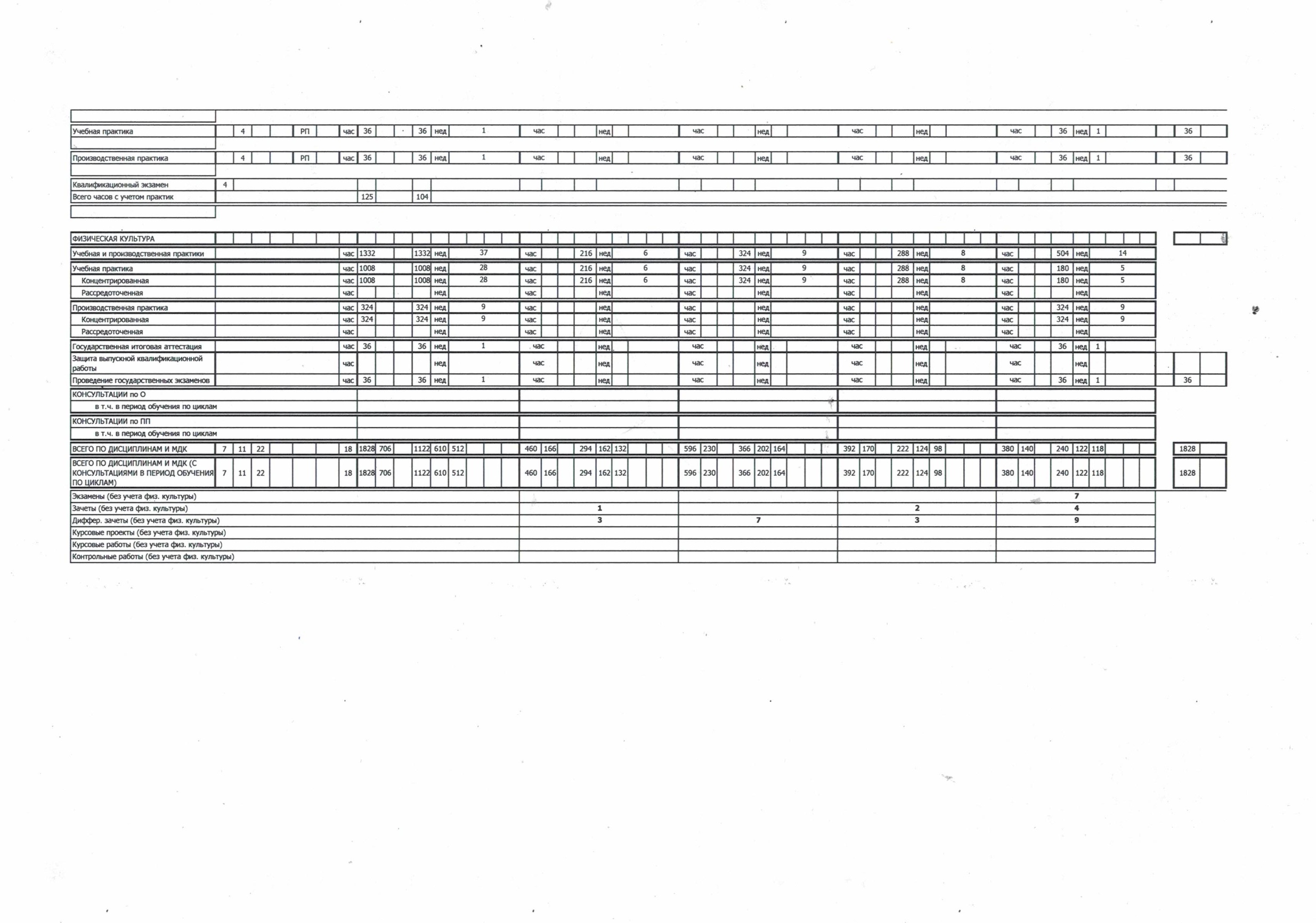 Приложение № 2 Адаптированные программы дисциплин общепрофессионального цикла.Адаптированные программы  общепрофессиональных дисциплин разработаны в соответствии с профессиональным стандартом. В разделе «Условия реализации адаптированной программы учебной дисциплины» отражены имеющееся специальное оборудование и специальные условия, созданные для успешного освоения инвалидами и лицами с ограниченными возможностями здоровья адаптированной программы учебной дисциплиныСодержаниеПРОГРАММА УЧЕБНОЙ ДИСЦИПЛИНЫОП 01 ОСНОВЫ МИКРОБИОЛОГИИ, САНИТАРИИ И ГИГИЕНЫ В ПИЩЕВОМ ПРОИЗВОДСТВЕ1.1. Область применения  программы  Рабочая программа учебной дисциплины ОП 01 Основы микробиологии, санитарии и гигиены в пищевом производстве разработана в соответствии с профессиональным стандартом регистрационный номер 557 по профессии 16675 Повар, утвержденным приказом Министерства труда и социальной защиты РФ от 08.09.2015г № 610н. 1.2. Место дисциплины в структуре основной профессиональной образовательной программы: дисциплина относится к общепрофессиональному циклу, связана с освоением профессиональных компетенций по всем профессиональным модулям, входящим в образовательную программу, с дисциплинами ОП 02. Товароведение продовольственных товаров, ОП 03. Техническое оснащение и организация рабочего места.1.3. Цель и планируемые результаты освоения дисциплины:В результате освоения дисциплины обучающийся должен уметь:соблюдать санитарно-эпидемиологические требования к процессам  производства и реализации блюд, кулинарных, мучных, кондитерских изделий, закусок, напитков;обеспечивать выполнение требований системы анализа, оценки и управления  опасными факторами (ХАССП) при выполнении работ;определять источники микробиологического загрязненияпроизводить санитарную обработку оборудования и инвентаря, готовить растворы дезинфицирующих и моющих средств;проводить органолептическую оценку безопасности  пищевого сырья и продуктов;рассчитывать энергетическую ценность блюд;рассчитывать суточный расход  энергии в зависимости от основного энергетического обмена человека.составлять рационы питания для различных категорий потребителей;В результате освоения дисциплины обучающийся должен знать:основные понятия и термины микробиологии;основные группы микроорганизмов, микробиологию основных пищевых продуктов;основные пищевые инфекции и пищевые отравления;возможные источники микробиологического загрязнения в процессе производства кулинарной продукции;методы предотвращения порчи сырья и готовой продукции;правила личной гигиены работников организации питания;классификацию моющих средств, правила их применения, условия и сроки хранения;правила проведения дезинфекции, дезинсекции, дератизации;пищевые вещества и их значение для организма человека;суточную норму потребности человека в питательных веществах;основные процессы обмена веществ в организме;суточный расход энергии;состав, физиологическое значение, энергетическую и пищевую ценность различных продуктов питания;физико-химические изменения пищи в процессе пищеварения;усвояемость пищи, влияющие на нее факторы;нормы и принципы рационального сбалансированного питания для различных групп населения;назначение диетического (лечебного)  питания, характеристику диет;методики составления рационов питания.В результате освоения дисциплины обучающийся осваивает элементы компетенций:2. Структура и содержание учебной дисциплины ОП 01 Основы микробиологии, санитарии и гигиены в пищевом производстве2.1. Объем учебной дисциплины и виды учебной работы2.2. Тематический план и содержание учебной дисцплины ОП01 Основы микробиологии, санитарии и гигиены в пищевом производствеПо каждой теме описывается содержание учебного материала (в дидактических единицах), наименования необходимых лабораторных работ, практических и иных занятий, в том числе контрольных работ, а также тематика самостоятельной работы. Уровень освоения проставляется напротив дидактических единиц (отмечено двумя звездочками). Если предусмотрены курсовые проекты (работы) по дисциплине, приводится их тематика. Объем часов определяется по каждой позиции столбца 3 (отмечено звездочкой). Для характеристики уровня освоения учебного материала используются следующие обозначения:1 – ознакомительный (воспроизведение информации, узнавание (распознавание), объяснение ранее изученных объектов, свойств и т.п.); 2 – репродуктивный (выполнение деятельности по образцу, инструкции или под руководством); 3 – продуктивный (самостоятельное планирование и выполнение деятельности, решение проблемных задач).3. Условия реализации программы3.1. Обеспечение специальных условий для обучающихся инвалидов и обучающихся с ограниченными возможностями здоровья (ОВЗ): 	С нарушениями интеллекта- VII вида дети с умственной отсталостью, одним из важнейших условий обучения ребенка с легкой умственной отсталостью (интеллектуальными нарушениями) в среде других обучающихся является готовность к эмоциональному и коммуникативному взаимодействию с ними.Из всех видов мышления (наглядно-действенного, наглядно-образного и словесно-логического) у обучающихся с легкой умственной отсталостью (интеллектуальными нарушениями) в большей степени недоразвито словесно-логическое мышление. Это выражается в слабости обобщения, трудностях понимания смысла явления или факта. Обучающимся присуща сниженная активность мыслительных процессов и слабая регулирующая роль мышления: зачастую, они начинают выполнять работу, не дослушав инструкции, не поняв цели задания, не имея внутреннего плана действия. Однако при особой организации учебной деятельности, направленной на обучение школьников с умственной отсталостью (интеллектуальными нарушениями) пользованию рациональными и целенаправленными способами выполнения задания, оказывается возможным в той или иной 17 степени скорригировать недостатки мыслительной деятельности. Использование специальных методов и приемов, применяющихся в процессе коррекционно-развивающего обучения, позволяет оказывать влияние на развитие различных видов мышления обучающихся с умственной отсталостью (интеллектуальными нарушениями), в том числе и словеснологического.3.2.Материально-техническое обеспечениеРеализация программы предполагает наличие учебного кабинета  Микробиологии, физиологии питания, санитарии и гигиены.Оборудование учебного кабинета и рабочих мест кабинета: доска учебная;  рабочее место для преподавателя;  рабочие места по количеству обучающихся;  шкафы для хранения муляжей (инвентаря), раздаточного дидактического материала и др. Технические средства обучения:  компьютер;  средства аудиовизуализации;  наглядные пособия (натуральные образцы, муляжи, плакаты, СD фильмы, мультимедийные пособия).3.2. Информационное обеспечение обученияПеречень используемых учебных изданий, дополнительной литературы1. Мармузова Л.В. Основы микробиологии, санитарии и гигиены в пищевом производстве: учебник для нач. проф. образования/ Мармузова Л.В. -3-е перераб. и допол.- М.: Изд. центр «Академия», 2018г.160 с.2. Матюхина З.П. Основы физиологии питания, гигиена и санитария. Учебник для среднего профессионального образования, М.:ИРПО; Изд. центр «Академия», 2018г. 256 с.Дополнительные источники:1. Малыгина В.Ф., Рубина В.А. Основы физиологии питания, гигиена и санитария, М.: Экономика, 2017г.  376 с.2. Азаров В.Н. Основы микробиологии и санитарии, М.:Экономика, 2017г., 206 с.3.3. Организация образовательного процессаС дисциплины Основы микробиологии, физиологии питания, санитарии и гигиены начинается освоение профессии «Повар».Реализация программы дисциплины предусматривает выполнение обучающимися заданий для лабораторных и практических занятий, самостоятельной работы с использованием персонального компьютера с лицензионным программным обеспечением и с подключением к информационно-телекоммуникационной сети «Интернет».По дисциплине предусмотрена самостоятельная работа, направленная на закрепление знаний, освоение умений, формирование общих и профессиональных компетенций обучающихся. Самостоятельная работа должна сопровождаться методическим обеспечением и обоснованием времени, затрачиваемым на её выполнение. В процессе самостоятельной работы предусматривается работа над учебным материалом, ответы на контрольные вопросы; изучение нормативных материалов; решение задач и упражнений по образцу; решение ситуационных производственных (профессиональных задач); подготовка сообщений. обеспечивается учебно-методической документацией по всем разделам программы.Реализация программы дисциплины обеспечивается доступом каждого обучающегося к библиотечным фондам, укомплектованным печатными изданиями и (или) электронными изданиями по каждой дисциплине общепрофессионального цикла и по каждому профессиональному модулю профессионального цикла из расчета одно печатное издание и (или) электронное издание по каждой дисциплине, модулю на одного обучающегося. Библиотечный фонд укомплектован печатными изданиями и (или) электронными изданиями основной и дополнительной учебной литературы, вышедшими за последние 5 лет. В случае наличия электронной информационно-образовательной среды допускается замена печатного библиотечного фонда предоставлением права одновременного доступа не менее 25% обучающихся к электронно-библиотечной системе (электронной библиотеке).Обучающиеся с ограниченными возможностями здоровья и инвалиды обеспечены печатными и (или) электронными образовательными ресурсами, адаптированными к ограничениям их здоровья. Текущий контроль знаний и умений можно осуществлять в форме различных видов опросов (на занятиях и во время инструктажа перед лабораторными и практическими занятиями), контрольных работ, различных форм тестового контроля и др. Текущий контроль освоенных умений осуществляется в виде экспертной оценки результатов выполнения лабораторных, практических занятий и заданий по самостоятельной работе. Промежуточная аттестация обучающихся осуществляется в рамках освоения общепрофессионального цикла в соответствии с разработанными образовательной организацией фондами оценочных средств, позволяющими оценить достижение запланированных по отдельным дисциплинам результатов обучения. Завершается освоение программы в рамках промежуточной аттестации экзаменом или дифференцированным зачётом, включающим как оценку теоретических знаний, так и практических умений. При реализации программы дисциплины могут проводиться консультации для обучающихся. Формы проведения консультаций (групповые, индивидуальные, письменные, устные) определяются образовательной организацией.При реализации образовательной программы образовательная организация вправе применять электронное обучение и дистанционные образовательные технологии.При обучении лиц с ограниченными возможностями здоровья электронное обучение и дистанционные образовательные технологии предусматривают возможность приема-передачи информации в доступных для них формах.4. Контроль и оценка результатов освоения учебной дисциплиныПРОГРАММА УЧЕБНОЙ ДИСЦИПЛИНЫОП 02 ФИЗИОЛОГИЯ ПИТАНИЯ С ОСНОВАМИ ТОВАРОВЕДЕНИЯ ПРОДОВОЛЬСТВЕННЫХ ТОВАРОВ1.1. Область применения программы 	 Рабочая программа учебной дисциплины ОП 02 Физиология питания с основами товароведения продовольственных товаров разработана в соответствии с профессиональным стандартом регистрационный номер 557 по профессии 16675 Повар, утвержденным приказом Министерства труда и социальной защиты РФ от 08.09.2015г № 610н.1.2. Место учебной дисциплины в структуре основной профессиональной образовательной программы: дисциплина входит в общепрофессиональный цикл, является общепрофессиональной дисциплиной1.3. Цели и задачи учебной дисциплины – требования к результатам освоения учебной дисциплины:В результате освоения учебной дисциплины обучающийся должен уметь:- проводить органолептическую оценку качества пищевого сырья и продуктов;- рассчитывать энергетическую ценность блюд;- составлять рационы питания. В результате освоения учебной дисциплины обучающийся должен знать:- роль пищи для организма человека;-  основные процессы обмена веществ в организме;- суточный расход энергии;- состав, физиологическое значение, энергетическую и пищевую ценность различных продуктов питания;- роль питательных и минеральных веществ, витаминов, микроэлементов и воды в структуре питания;- физико-химические изменения пищи в процессе пищеварения;- усвояемость пищи, влияющие на нее факторы;- понятие рациона питания;- суточную норму потребности человека в питательных веществах;- нормы и принципы рационального сбалансированного питания;- методику составления рационов питания;- ассортимент и характеристики основных групп продовольственных товаров;- общие требования к качеству сырья и продуктов;- условия хранения, упаковки, транспортирования и реализации различных видов продовольственных товаров.1.4. Рекомендуемое количество часов на освоение программы учебной дисциплины:максимальной учебной нагрузки обучающегося  - 92 часа, в том числе:обязательной аудиторной учебной нагрузки обучающегося - 58 часов;самостоятельной работы обучающегося - 34 часа.2. Структура и примерное содержание учебной дисциплины2.1. Объем учебной дисциплины и виды учебной работы2.2. Тематический план и содержание учебной дисциплины ОП 02 Физиология питания с основами товароведения продовольственных товаров3. Условия реализации учебной дисциплины3.1. Обеспечение специальных условий для обучающихся инвалидов и обучающихся с ограниченными возможностями здоровья (ОВЗ):С нарушениями интеллекта- VII вида дети с умственной отсталостью, одним из важнейших условий обучения ребенка с легкой умственной отсталостью (интеллектуальными нарушениями) в среде других обучающихся является готовность к эмоциональному и коммуникативному взаимодействию с ними.Из всех видов мышления (наглядно-действенного, наглядно-образного и словесно-логического) у обучающихся с легкой умственной отсталостью (интеллектуальными нарушениями) в большей степени недоразвито словесно-логическое мышление. Это выражается в слабости обобщения, трудностях понимания смысла явления или факта. Обучающимся присуща сниженная активность мыслительных процессов и слабая регулирующая роль мышления: зачастую, они начинают выполнять работу, не дослушав инструкции, не поняв цели задания, не имея внутреннего плана действия. Однако при особой организации учебной деятельности, направленной на обучение  с умственной отсталостью (интеллектуальными нарушениями) пользованию рациональными и целенаправленными способами выполнения задания, оказывается возможным в той или иной 17 степени скорригировать недостатки мыслительной деятельности. Использование специальных методов и приемов, применяющихся в процессе коррекционно-развивающего обучения, позволяет оказывать влияние на развитие различных видов мышления обучающихся с умственной отсталостью (интеллектуальными нарушениями), в том числе и словеснологического.3.2. Требования к минимальному материально-техническому обеспечениюРеализация учебной дисциплины осуществляется в учебном кабинете Товароведение продовольственных товаров.                     Оборудование учебного кабинета:посадочные места по количеству обучающихся;рабочее место преподавателя;комплект учебно-наглядных пособий «Товароведение»;образцы пищевых продуктов (плодоовощные, молочные, мясные,  рыбные товары);овоскоп для яиц.Технические средства обучения: компьютер, проектор, демонстрационный экран, принтер.3.3. Информационное обеспечение обученияПеречень рекомендуемых учебных изданий, дополнительной литературыОсновные источники:1. Матюхина З.П. Основы физиологии питания, санитарии и гигиены «Академия», 2018, 298с.2. Матюхина З.П. Товароведение пищевых продуктов. Изд. «Академия», 2018, 135с.               Дополнительные источники:                1. Тимофеева В.А. Товароведение продовольственных товаров, Ростов  н/Д «Феникс», 2017, 122с.2.А.Н. Мартинчик Физиология питания, санитарии и гигиены, «Академия», 2018, 76с.4. Контроль и оценка результатов освоения учебной дисциплиныКонтроль и оценка результатов освоения учебной дисциплины осуществляется преподавателем в процессе проведения фронтального опроса, тестирования, а также выполнения обучающимися практических и самостоятельных работ.ПРОГРАММА УЧЕБНОЙ ДИСЦИПЛИНЫОП 03 ТЕХНИЧЕСКОЕ ОСНАЩЕНИЕ И ОРГАНИЗАЦИЯ РАБОЧЕГО МЕСТА1.1. Область применения программы	Адаптированная учебная программа ОП 03 Техническое оснащение и организация рабочего места является частью основной профессиональной образовательной программы для лиц с ОВЗ по адаптированным образовательным программам профессиональной подготовки в профессиональных образовательных организациях по профессии 16675 Повар.1.2. Место дисциплины в структуре основной профессиональной образовательной программы: дисциплина входит в общепрофессиональный цикл.1.3. Цели и задачи дисциплины – требования к результатам освоения дисциплины:В результате освоения дисциплины обучающийся должен уметь:- организовывать рабочее место в соответствии с видами изготовляемых блюд;- подбирать необходимое технологическое оборудование и производственный инвентарь;     - обслуживать основное технологическое оборудование и производственный инвентарь кулинарного и кондитерского производства;- производить мелкий ремонт основного технологического оборудования кулинарного и кондитерского производства;- проводить отпуск готовой кулинарной продукции в соответствии с Правилами оказания услуг общественного питания. В результате освоения дисциплины обучающийся должен знать:- характеристики основных типов организации общественного питания;- принципы организации    кулинарного и кондитерского производства; - учет сырья и готовых изделий на производстве; -  устройство и назначение основных видов технологического оборудования кулинарного и кондитерского производства: механического, теплового и    холодильного оборудования;- правила их безопасного использования;- виды раздачи и правила отпуска готовой кулинарной продукции.      1.4. Рекомендуемое количество часов на освоение программы дисциплины:Максимальной учебной  нагрузки обучающегося - 53 часа, в том числе:обязательной аудиторной учебной нагрузки обучающегося - 32 часа;самостоятельной работы - 21 час2. Структура и содержание учебной дисциплины2.1. Объем учебной дисциплины и виды учебной работы2.2. Рабочий тематический план и содержание учебной дисциплины ОП.03. Техническое оснащение и организация рабочего места3. уcловия реализации программы учебной дисциплины3.1. Обеспечение специальных условий для обучающихся инвалидов и обучающихся с ограниченными возможностями здоровья (ОВЗ):С нарушениями интеллекта- VII вида дети с умственной отсталостью, одним из важнейших условий обучения ребенка с легкой умственной отсталостью (интеллектуальными нарушениями) в среде других обучающихся является готовность к эмоциональному и коммуникативному взаимодействию с ними.Из всех видов мышления (наглядно-действенного, наглядно-образного и словесно-логического) у обучающихся с легкой умственной отсталостью (интеллектуальными нарушениями) в большей степени недоразвито словесно-логическое мышление. Это выражается в слабости обобщения, трудностях понимания смысла явления или факта. Обучающимся присуща сниженная активность мыслительных процессов и слабая регулирующая роль мышления: зачастую, они начинают выполнять работу, не дослушав инструкции, не поняв цели задания, не имея внутреннего плана действия. Однако при особой организации учебной деятельности, направленной на обучение школьников с умственной отсталостью (интеллектуальными нарушениями) пользованию рациональными и целенаправленными способами выполнения задания, оказывается возможным в той или иной 17 степени скорригировать недостатки мыслительной деятельности. Использование специальных методов и приемов, применяющихся в процессе коррекционно-развивающего обучения, позволяет оказывать влияние на развитие различных видов мышления обучающихся с умственной отсталостью (интеллектуальными нарушениями), в том числе и словеснологического.3.2. Требования к минимальному материально-техническому обеспечению	Реализация программы дисциплины требует наличия учебного кабинета.	Оборудование учебного кабинета:- посадочные места по количеству обучающихся;- рабочее место преподавателя;- комплект учебно-наглядных пособий, стенды, раздаточный дидактический материал;- оборудование для лабораторных, практических работ: технологическое оборудование лаборатории и столовой.Технические средства обучения:- обучающие видеофильмы по профилю профессии 16675 Повар.3.3. Информационное обеспечение обучения.Перечень рекомендуемых учебных изданий, Интернет-ресурсов, дополнительной литературыОсновные источники: Золин В.П. Технологическое оборудование предприятий общественного питания, М.: ПрофОбрИздат, 2018, 25 с.Дополнительные источники:Радченко Л.А. Организация производства на предприятиях общественного питания, Ростов н/Д.: «Феникс», 2017, 111с.4. Контроль и оценка результатов освоения дисциплиныКонтроль и оценкарезультатов освоения дисциплины осуществляется преподавателем в процессе проведения контрольных работ, практических занятий и лабораторных работ, тестирования, а также выполнения обучающимися индивидуальных заданий.ПРОГРАММА УЧЕБНОЙ ДИСЦИПЛИНЫОП 04 КАЛЬКУЛЯЦИЯ И УЧЁТ В ОБЩЕСТВЕННОМ ПИТАНИИ1.1. Область применения программыРабочая программа учебной дисциплины может быть использована в дополнительном профессиональном образовании (в программах повышения квалификации и переподготовки) и  программах по профессиональной подготовке  по профессии «Повар»1.2. Место дисциплины в структуре основной профессиональной образовательной программы: дисциплина входит в общепрофессиональный цикл 1.3. Цели и задачи дисциплины – требования к результатам освоения дисциплины: 	В результате освоения дисциплины обучающийся должен уметь:- оформлять документы по товарным, денежным и расчётным операциям; - проводить инвентаризацию и оформлять её результаты; - производить калькуляцию свободных розничных цен на продукцию.	В результате освоения дисциплины обучающийся должен знать:- цели, задачи и сущность бухгалтерского учёта;- законодательные акты и нормативные документы, регулирующие порядок организации бухгалтерского учёта в Российской Федерации; - систему счетов бухгалтерского учёта; - документы хозяйственных операций; - организацию, методы, документальное оформление учёта на предприятии; - порядок проведения инвентаризации; - механизм ценообразования на продукцию и услуги.1.4. Рекомендуемое количество часов на освоение программы дисциплины:максимальная учебная нагрузка обучающегося 57 часов, в том числе:обязательная аудиторная учебная нагрузка обучающегося 34 часа;самостоятельная работа 23 часа.2. Структура и примерное содержание учебной дисциплины2.1. Объем учебной дисциплины и виды учебной работы2.2.Тематический план и содержание учебной дисциплины ОП.04. Основы калькуляции и учета3. Условия реализации программы дисциплины3.1. Обеспечение специальных условий для обучающихся инвалидов и обучающихся с ограниченными возможностями здоровья (ОВЗ):С нарушениями интеллекта- VII вида дети с умственной отсталостью, одним из важнейших условий обучения ребенка с легкой умственной отсталостью (интеллектуальными нарушениями) в среде других обучающихся является готовность к эмоциональному и коммуникативному взаимодействию с ними.Из всех видов мышления (наглядно-действенного, наглядно-образного и словесно-логического) у обучающихся с легкой умственной отсталостью (интеллектуальными нарушениями) в большей степени недоразвито словесно-логическое мышление. Это выражается в слабости обобщения, трудностях понимания смысла явления или факта. Обучающимся присуща сниженная активность мыслительных процессов и слабая регулирующая роль мышления: зачастую, они начинают выполнять работу, не дослушав инструкции, не поняв цели задания, не имея внутреннего плана действия. Однако при особой организации учебной деятельности, направленной на обучение школьников с умственной отсталостью (интеллектуальными нарушениями) пользованию рациональными и целенаправленными способами выполнения задания, оказывается возможным в той или иной 17 степени скорригировать недостатки мыслительной деятельности. Использование специальных методов и приемов, применяющихся в процессе коррекционно-развивающего обучения, позволяет оказывать влияние на развитие различных видов мышления обучающихся с умственной отсталостью (интеллектуальными нарушениями), в том числе и словеснологического.3.2. Требования к минимальному материально-техническому обеспечению	Реализация программы дисциплины требует наличия учебного кабинета.Оборудование учебного кабинета: автоматизированное рабочее место преподавателя;посадочные места обучающихся (по количеству обучающихся);нормативная документация (образцы)учебное пособие по решению задачТехнические средства обучения:компьютер с лицензионным программным обеспечением и мультимедиапроектор; обучающие презентации по профилю общественное питание 3.2. Информационное обеспечение обучения	Перечень рекомендуемых учебных изданий, Интернет-ресурсов, дополнительной литературыОсновные источники: 1. Куликова О.А. Бухгалтерский учет в общественном питании: учеб. пособие. – Ростов н/Д.: Феникс, 2017 – 344с.2. Потапова И.И. Калькуляция и учет: учеб. пособие для НПО. – М.: Изд. центр «Академия», 2018. – 160с.3. Шестакова Т.И. Калькуляция и учет в общественном питании. Учебно-практическое пособие. Изд-е 3-е, дополн. – Ростов н/Д.: Феникс, 2018. – 384с.Дополнительные источники:1. Федеральный закон « О бухгалтерском учёте» , Ф.З. – 123 от 23.07.2005 с изменениями и дополнениями.2. Программа реформирования бухгалтерского учёта в соответствии с международными стандартами финансовой отчётности. (Утв. Постановлением Правительства Р.Ф.от 06.03.2002 №283).3. Положение по ведению бухгалтерского учёта и бухгалтерской отчётности в Российской Федерации (Утв. Приказом Минфина Р.Ф.от 29.07.2002 №34)4. Положение по бухгалтерскому учёту № -№ -1-19(Утв. Приказом Минфина Р.Ф. в 2002г.).5. План счетов бухгалтерского учёта финансово-хозяйственной деятельности организации и инструкция по его применению (Утв.Приказом Минфина Р.Ф. от 31.12.2000г.)4. Контроль и оценка результатов освоения дисциплины Контроль и оценка результатов освоения дисциплины осуществляется преподавателем в процессе проведения практических занятий и лабораторных работ, тестирования, а также выполнения обучающимися индивидуальных заданий, проектов, исследований.ПРОГРАММА УЧЕБНОЙ ДИСЦИПЛИНЫОП 05 ЭТИКА И ПСИХОЛОГИЯ ОБЩЕНИЯ1.1. Область применения программыРабочая программа дисциплины ОП 05 Этика и психология общения является частью основной профессиональной образовательной программы по специальности среднего профессионального образования 16675 «Повар.1.2. Место дисциплины в структуре основной профессиональной образовательной программыДисциплина входит в Общеобразовательный цикл. Программа курса предполагает наличие у студентов знаний по дисциплинам: «Этика и психология общения».1.3. Цели и задачи дисциплины, требования к результатам освоения дисциплины	Задачи дисциплины	В результате освоения учебной дисциплины обучающийся должен уметь:применять техники и приемы эффективного общения в профессиональной деятельности; использовать приемы саморегуляции поведения в процессе межличностного общения.	В результате освоения учебной дисциплины обучающийся должен знать: взаимосвязь общения и деятельности;цели, функции, виды и уровни общения;роли и ролевые ожидания в общении; виды социальных взаимодействий; механизмы взаимопонимания в общении; техники и приемы общения, правила слушания, ведения беседы, убеждения; этические принципы общения; источники, причины, виды и способы разрешения конфликтов.	Компетенции, формируемые в результате освоения дисциплины.1.4. Количество часов на освоение программы дисциплиныМаксимальной учебной нагрузки обучающегося 46_ часов, в том числе: обязательной аудиторной учебной нагрузки обучающегося __28_часа; самостоятельной работы обучающегося ___18___ часов2. Структура и содержание дисциплины  2.1. Объем дисциплины и виды учебных занятий 2.2. Тематический план и содержания учебной дисциплины ОП.04 Этика и психология общения.3. Условия реализации рабочей программы дисциплины 3.1. Обеспечение специальных условий для обучающихся инвалидов и обучающихся с ограниченными возможностями здоровья (ОВЗ):С нарушениями интеллекта- VII вида дети с умственной отсталостью, одним из важнейших условий обучения ребенка с легкой умственной отсталостью (интеллектуальными нарушениями) в среде других обучающихся является готовность к эмоциональному и коммуникативному взаимодействию с ними.Из всех видов мышления (наглядно-действенного, наглядно-образного и словесно-логического) у обучающихся с легкой умственной отсталостью (интеллектуальными нарушениями) в большей степени недоразвито словесно-логическое мышление. Это выражается в слабости обобщения, трудностях понимания смысла явления или факта. Обучающимся присуща сниженная активность мыслительных процессов и слабая регулирующая роль мышления: зачастую, они начинают выполнять работу, не дослушав инструкции, не поняв цели задания, не имея внутреннего плана действия. Однако при особой организации учебной деятельности, направленной на обучение школьников с умственной отсталостью (интеллектуальными нарушениями) пользованию рациональными и целенаправленными способами выполнения задания, оказывается возможным в той или иной 17 степени скорригировать недостатки мыслительной деятельности. Использование специальных методов и приемов, применяющихся в процессе коррекционно-развивающего обучения, позволяет оказывать влияние на развитие различных видов мышления обучающихся с умственной отсталостью (интеллектуальными нарушениями), в том числе и словеснологического.3.2. Образовательные технологии  Образовательные технологии, используемые при реализации различных видов учебных занятий и дающие наиболее эффективные результаты освоения дисциплины: групповая, информационно-коммуникационная, дифференцированная, здоровье сберегающая, проблемного обучения.В учебном процессе, помимо теоретического обучения, которое составляет _67_% аудиторных занятий, широко используются активные и интерактивные формы проведения занятий. В сочетании с внеаудиторной самостоятельной работой это способствует формированию и развитию общих и профессиональных компетенций обучающихся.Активные и интерактивные формы проведения занятий, используемые в учебном процессеТО – теоретическое обучение, ПЗ – практические занятия, ЛР – лабораторные занятия3.2. Требования к минимальному материально-техническому обеспечениюОборудование учебного кабинета: - стол и стул для преподавателя.- столы и стулья для студентов;- доска;- таблицы по общей психологии;- толковые словари;- справочники по психологии и педагогики;- стенды;- плакаты;- учебно-методические пособия;- нормативно-правовые акты.Технические средства обучения: компьютер, мультимедийный проектор.3.3. Информационное обеспечение обученияПеречень рекомендуемых учебных изданий, Интернет-ресурсов, дополнительной литературыПеречень основной литературы: 1. Волкова А.И. Психология общения (учебное пособие для ссузов) – Ростов на Дону.: Издательство «Феникс», 20172. Сухов А.Н. Социальная психология (учебное пособие для ссузов) - М.: Издательский центр «Академия», 2018. Дополнительные источники: 1. Битянова М.Р. Социальная психология (учебное пособие) – СПб.: Издательский дом Питер, 2018. 2. Ильин Е.П. Психология общения и межличностных отношений – СПб.: Издательский дом Питер, 2018.4. Контроль и оценка результатов освоения дисциплиныТекущий контроль успеваемости и оценка результатов освоения дисциплины осуществляется преподавателем в процессе проведения практических занятий и лабораторных работ, тестирования, а также выполнения обучающимися индивидуальных заданий, проектов, исследований.Оценочные средства для проведения текущего контроля успеваемости:тесты, карточки с заданиями, задачи Оценочные средства для проведения промежуточной аттестации: вопросы к дифференцированному зачетуПолный комплект заданий и иных материалов для проведения текущего контроля успеваемости и промежуточной аттестации по дисциплине приводится в фонде оценочных средств.ПРОГРАММА УЧЕБНОЙ ДИСЦИПЛИНЫОП 06 Экономические и правовые основы профессиональной деятельности1.1. Область применения программыАдаптированная рабочая программа учебной дисциплины является частью программы профессиональной подготовки квалифицированных рабочих, служащих 16675 Повар1.2. Место учебной дисциплины в структуре основной профессиональной образовательной программы:Учебная дисциплина относится к общепрофессиональному циклу. 1.3. Цели и задачи учебной дисциплины – требования к результатам освоения учебной дисциплины:Освоение содержания учебной дисциплины «Экономические и правовые основы профессиональной деятельности» обеспечивает достижение студентами следующих результатов:личностных: развитие личностных, в том числе духовных и физических, качеств, обеспечивающих защищенность обучаемого для определения жизненно важных интересов личности в условиях кризисного развития экономики, сокращения природных ресурсов; формирование системы знаний об экономической жизни общества, определение своих места и роли в экономическом пространстве; воспитание ответственного отношения к сохранению окружающей природной среды, личному здоровью как к индивидуальной и общественной ценности; метапредметных: овладение умениями формулировать представления об экономической науке как системе теоретических и прикладных наук, изучение особенности применения экономического анализа для других социальных наук, понимание сущности основных направлений современной экономической мысли; овладение обучающимися навыками самостоятельно определять свою жизненную позицию по реализации поставленных целей, используя правовые знания, подбирать соответствующие правовые документы и на их основе проводить экономический анализ в конкретной жизненной ситуации с целью разрешения имеющихся проблем; формирование умения воспринимать и перерабатывать информацию, полученную в процессе изучения общественных наук, вырабатывать в себе качества гражданина Российской Федерации, воспитанного на ценностях, закрепленных в Конституции Российской Федерации; генерирование знаний о многообразии взглядов различных ученых по вопросам как экономического развития Российской Федерации, так и мирового сообщества; умение применять исторический, социологический, юридический подходы для всестороннего анализа общественных явлений; предметных: сформированность системы знаний об экономической сфере в жизни общества как пространстве, в котором осуществляется экономическая деятельность индивидов, семей, отдельных предприятий и государства; понимание сущности экономических институтов, их роли в социально-экономическом развитии общества; понимание значения этических норм и нравственных ценностей в экономической деятельности отдельных людей и общества, сформированность уважительного отношения к чужой собственности; владение навыками поиска актуальной экономической информации в различных источниках, включая Интернет; умение различать факты, аргументы и оценочные суждения; анализировать, преобразовывать и использовать экономическую информацию для решения практических задач в учебной деятельности и реальной жизни; сформированность навыков проектной деятельности: умение разрабатывать и реализовывать проекты экономической и междисциплинарной направленности на основе базовых экономических знаний и ценностных ориентиров; умение применять полученные знания и сформированные навыки для эффективного исполнения основных социально-экономических ролей (потребителя, производителя, покупателя, продавца, заемщика, акционера, наемного работника, работодателя, налогоплательщика);способность к личностному самоопределению и самореализации в экономической деятельности, в том числе в области предпринимательства; знание особенностей современного рынка труда, владение этикой трудовых отношений; понимание места и роли России в современной мировой экономике; умение ориентироваться в текущих экономических событиях, происходящих в России и мире. В результате освоения программы дисциплины «экономические и правовые основы профессиональной деятельности» обучающийся инвалид или обучающийся с ограниченными возможностями здоровья должен:знать:- основные цели и задачи различных отраслей промышленного производства и предприятий;- ряд базовых понятий   по организации производства, его внутренней структуры;формы и системы оплаты труда;- виды цен.уметь:- различать отраслевую промышленность;- суммировать затраты на производство работ и изделий.В основу курса положены базовые сведения о принципах и структуре производства, организационно-экономических связях, основах управления производственным циклом выпуска изделий требуемого качества и стоимости, соответствующих запросам рынка.ОК 1. Понимать сущность и социальную значимость своей будущей профессии, проявлять к ней устойчивый интерес.ОК 2. Организовывать собственную деятельность, выбирать типовые методы и способы выполнения профессиональных задач, оценивать их эффективность и качество.ОК 3. Принимать решения в стандартных и нестандартных ситуациях и нести за них ответственность.ОК 4. Осуществлять поиск и использование информации, необходимой для эффективного выполнения профессиональных задач, профессионального и личностного развития.ОК 5. Использовать  информационно-коммуникационные технологии в профессиональной деятельности.Рекомендуемое количество часов на освоение рабочей программы учебной дисциплины:максимальной учебной нагрузки обучающегося 58 часов, в том числе:обязательной аудиторной учебной нагрузки обучающегося 36 часов;самостоятельной работы обучающегося 22 часов.2. Структура и примерное содержание учебной дисциплины2.1. Объем учебной дисциплины и виды учебной работы2.2. тематический план и содержание учебной дисциплины ОП 06  Экономические и правовые основы профессиональной деятельности3. Условия реализации учебной дисциплины3.1. Обеспечение специальных условий для обучающихся инвалидов и обучающихся с ограниченными возможностями здоровья (ОВЗ):С нарушениями интеллекта- VII вида дети с умственной отсталостью, одним из важнейших условий обучения ребенка с легкой умственной отсталостью (интеллектуальными нарушениями) в среде других обучающихся является готовность к эмоциональному и коммуникативному взаимодействию с ними.Из всех видов мышления (наглядно-действенного, наглядно-образного и словесно-логического) у обучающихся с легкой умственной отсталостью (интеллектуальными нарушениями) в большей степени недоразвито словесно-логическое мышление. Это выражается в слабости обобщения, трудностях понимания смысла явления или факта. Обучающимся присуща сниженная активность мыслительных процессов и слабая регулирующая роль мышления: зачастую, они начинают выполнять работу, не дослушав инструкции, не поняв цели задания, не имея внутреннего плана действия. Однако при особой организации учебной деятельности, направленной на обучение с умственной отсталостью (интеллектуальными нарушениями) пользованию рациональными и целенаправленными способами выполнения задания, оказывается возможным в той или иной 17 степени скорригировать недостатки мыслительной деятельности. Использование специальных методов и приемов, применяющихся в процессе коррекционно-развивающего обучения, позволяет оказывать влияние на развитие различных видов мышления обучающихся с умственной отсталостью (интеллектуальными нарушениями), в том числе и словеснологического.3.2. Требования к минимальному материально-техническому обеспечениюДля реализации учебной дисциплины имеется учебный кабинет.Оборудование учебного кабинета: -посадочные места по количеству обучающихся, -рабочее место преподавателя;- тесты проверочные, учебные тексты. 	Технические средства обучения: компьютер для преподавателя3.3. Особенности организации образовательной деятельности для лиц с ограниченными возможностями здоровьяОбучение по образовательным программам среднего профессионального образования обучающихся с ограниченными возможностями здоровья осуществляется на основе образовательных программ среднего профессионального образования, адаптированных при необходимости для обучения данной категории обучающихся.Категория обучающихся с ОВЗ - наиболее многочисленная среди детей с ограниченными возможностями здоровья (ОВЗ) и неоднородная по составу группа. Среди причин возникновения ОВЗ могут фигурировать органическая и/или функциональная недостаточность центральной нервной системы, конституциональные факторы, хронические соматические заболевания, неблагоприятные условия воспитания, психическая и социальная депривация. Подобное разнообразие этиологических факторов обусловливает значительный диапазон выраженности нарушений - от состояний, приближающихся к уровню возрастной нормы, до состояний, требующих отграничения от умственной отсталости. Все обучающиеся с ОВЗ испытывают в той или иной степени выраженные затруднения в усвоении учебных программ, обусловленные недостаточными познавательными способностями, специфическими расстройствами психологического развития (навыков речи, письма и др.), нарушениями в организации деятельности и/или поведения. Общими для всех обучающихся с ОВЗ являются в разной степени выраженные недостатки в формировании высших психических функций, замедленный темп либо неравномерное становление познавательной деятельности, трудности произвольной саморегуляции. Достаточно часто у обучающихся отмечаются нарушения речевой и мелкой ручной моторики, зрительного восприятия и пространственной ориентировки, умственной работоспособности и эмоциональной сферы.Уровень психического развития обучающегося с ОВЗ зависит не только от характера и степени выраженности первичного (как правило, биологического по своей природе) нарушения, но и от качества предшествующего обучения и воспитания (школьного).Диапазон различий в развитии обучающихся с ОВЗ достаточно велик – от практически нормально развивающихся, испытывающих временные и относительно легко устранимые трудности, до обучающихся с выраженными и сложными по структуре нарушениями когнитивной и аффективно-поведенческой сфер личности. От обучающихся, способных при специальной поддержке на равных обучаться совместно со здоровыми сверстниками, до обучающихся, нуждающихся при получении среднего профессионального образования в систематической и комплексной (психолого-медико-педагогической) коррекционной помощи. Различие структуры нарушения психического развития у обучающихся с ОВЗ определяет необходимость многообразия специальной поддержки в получении образования и самих образовательных маршрутов,  соответствующих возможностям и потребностям обучающихся с ОВЗ и направленных на преодоление существующих ограничений в получении образования, вызванных тяжестью нарушения психического развития и способностью или неспособностью  обучающегося к освоению образования, сопоставимого по срокам с образованием здоровых сверстников.Адаптированная программа адресована обучающимся, достигшим к моменту поступления в ГПОАУ АмАК уровня психофизического развития близкого возрастной норме, но отмечаются трудности произвольной саморегуляции, проявляющейся в условиях деятельности и организованного поведения, и признаки общей социально-эмоциональной незрелости. Кроме того, у данной категории обучающихся могут отмечаться признаки легкой органической недостаточности центральной нервной системы (ЦНС), выражающиеся в повышенной психической истощаемости с сопутствующим снижением умственной работоспособности и устойчивости к интеллектуальным и эмоциональным нагрузкам. Но при этом наблюдается устойчивость форм адаптивного поведения.В колледже созданы специальные условия для получения среднего профессионального образования, без которых невозможно или затруднено освоение образовательных программ обучающимися с задержкой психического развития.3.4. Информационное обеспечение обученияОсновные источники:1. Череданова, Л.И. Основы экономики и предпринимательства: учебник/ Л.И.Череданова. - М.: Изд. центр «Академия», - 2017г.-134с.Дополнительные источники:2. Пузиков О.С. Основы экономики: учебник / О.С.Пузиков. - Ростов–на-Дону: Изд. Феникс, - 2017г.-57с.3. Рабочая тетрадь4. Контроль и оценка результатов освоения учебной дисциплиныКонтроль и оценка результатов освоения учебной дисциплины осуществляется преподавателем в процессе проведения практических занятий, тестирования, а также выполнения обучающимися индивидуальных заданий.ПАСПОРТ РАБОЧЕЙ ПРОГРАММЫ УЧЕБНОЙ ДИСЦИПЛИНЫ ОП 07 БЕЗОПАСНОСТЬ ЖИЗНЕДЕЯТЕЛЬНОСТИ  1.1. 	Область применения рабочей программы Рабочая программа учебной дисциплины является частью основной профессиональной образовательной программы в соответствии с ФГОС для профессиональной подготовки 16675 Повар.1.2. 	Место 	учебной 	дисциплины 	в 	структуре 	  основной профессиональной образовательной программы: дисциплина входит в общеобразовательный цикл. 1.3. Цели и задачи учебной дисциплины – требования к результатам освоения учебной дисциплины:В результате освоения учебной дисциплины обучающийся должен  уметь:  Использовать приобретенные знания и умения в практической деятельности и повседневной жизни для: для ведения здорового образа жизни; оказания первой медицинской помощи;  В результате освоения учебной дисциплины обучающийся должен знать: основные составляющие здорового образа жизни и их влияние на безопасность жизнедеятельности личности; репродуктивное здоровье и факторы, влияющие на него;   потенциальные опасности природного, техногенного и социального происхождения, характерные для региона проживания;  1.4  Количество часов на освоение программы учебной дисциплины:    обязательной аудиторной учебной нагрузки студента 32 часа.                                   Планирование учебного времени2. СТРУКТУРА И СОДЕРЖАНИЕ УЧЕБНОЙ ДИСЦИПЛИНЫ2.1. Объем учебной дисциплины и виды учебной работы2.2. Тематический план и содержание учебной дисциплины ОП.07 Безопасность жизнедеятельности3. УСЛОВИЯ  РЕАЛИЗАЦИИ  УЧЕБНОЙ  ДИСЦИПЛИНЫ 3.1. Обеспечение специальных условий для обучающихся инвалидов и обучающихся с ограниченными возможностями здоровья (ОВЗ):С нарушениями интеллекта- VII вида дети с умственной отсталостью, одним из важнейших условий обучения ребенка с легкой умственной отсталостью (интеллектуальными нарушениями) в среде других обучающихся является готовность к эмоциональному и коммуникативному взаимодействию с ними.Из всех видов мышления (наглядно-действенного, наглядно-образного и словесно-логического) у обучающихся с легкой умственной отсталостью (интеллектуальными нарушениями) в большей степени недоразвито словесно-логическое мышление. Это выражается в слабости обобщения, трудностях понимания смысла явления или факта. Обучающимся присуща сниженная активность мыслительных процессов и слабая регулирующая роль мышления: зачастую, они начинают выполнять работу, не дослушав инструкции, не поняв цели задания, не имея внутреннего плана действия. Однако при особой организации учебной деятельности, направленной на обучение школьников с умственной отсталостью (интеллектуальными нарушениями) пользованию рациональными и целенаправленными способами выполнения задания, оказывается возможным в той или иной 17 степени скорригировать недостатки мыслительной деятельности. Использование специальных методов и приемов, применяющихся в процессе коррекционно-развивающего обучения, позволяет оказывать влияние на развитие различных видов мышления обучающихся с умственной отсталостью (интеллектуальными нарушениями), в том числе и словеснологического.3.2. 	Требования 	к 	минимальному 	материально-техническому обеспечению Реализация учебной дисциплины имеется  учебный  кабинетОборудование учебных кабинетов: -         посадочные места по количеству обучающихся; рабочее место преподавателя; комплект 	учебно-наглядных 	пособий 	«Основы 	безопасности жизнедеятельности»; комплект учебно- методической документации; наглядные пособия. учебные стенды 3.3. Информационное обеспечение  обучения Перечень  учебных изданий, Интернет- ресурсов, дополнительной литературы 1. Литература для преподавателя 1.1. Хренников 	Б.О., 	Смирнов 	А .Т.	 Безопасности жизнедеятельности  учебник 10-11классов: Допущено Минобразованием России – 4-е изд., 2018г, стер. – 464.,  2. Литература для учащихся 2.1. Хренников Б.О, Смирнов А .Т. «Безопасность жизнедеятельности»  учебник 10-11классов  издательство просвещение, 2018г, стер. –303стр.4. КОНТРОЛЬ И ОЦЕНКА РЕЗУЛЬТАТОВ ОСВОЕНИЯ УЧЕБНОЙ ДИСЦИПЛИНЫ Контроль     и 	оценка   результатов 	освоения 	учебной дисциплины осуществляется преподавателем в процессе проведения практических занятий, тестирования, а также выполнения обучающимися индивидуальных заданий, проектов, исследований.         Приложение№3Программы адаптационных учебных дисциплинРабочие программы адаптационных дисциплин составлены в том же формате, что и все рабочие адаптированные программы других дисциплин. В адаптационный учебный цикл входят следующие адаптационные учебные дисциплины: «Профессиональное самоопределение и саморазвитие личнсти», «Основы интеллектуального труда», «Коммуникативный практикум», «Социальная адаптация и основы социально-правовых знаний» и «Адаптивные информационные и коммуникативные технологии». ПРОГРАММА УЧЕБНОЙ ДИСЦИПЛИНЫАУД.01 ПРОФЕССИОНАЛЬНОЕ САМООПРЕДЕЛЕНИЕ И САМОРАЗВИТИЕ ЛИЧНОСТИ1.1. Область применения программыРабочая программа адаптационного курса «Психология личности и профессиональное самоопределение» является частью  адаптированной образовательной программы профессионального обучения по профессии Повар из числа лиц с ограниченными возможностями здоровья (нарушение интеллекта)1.2. Место курса в структуре основной профессиональной образовательной программы: Адаптационный цикл, дисциплина «Психология личности и профессиональное самоопределение» позволяет обучающимся получить навыки межличностного общения. 1.3. Характеристика группы, в которой реализуется программа:Программа предназначена для слушателей с ОВЗ с умственной отсталостью. Данная группа слушателей характеризуется:- сниженной работоспособностью вследствие возникающих явлений психомоторной расторможенности, возбудимости;- низким уровнем познавательной активности и замедленным темпом переработки информации; - неустойчивостью внимания, нарушением скорости переключения внимания, объем его снижен;- память ограничена в объеме, преобладает кратковременная над долговременной, механическая над логической;- наглядно-действенное мышление развито в большей степени, чем наглядно-образное и особенно словесно-логическое;- имеются легкие нарушения речевых функций;- несформированность произвольного поведения по типу психической неустойчивости, расторможенность влечений, учебной мотивации;- ограниченные представления об окружающем мире;- отличаются повышенной впечатлительностью (тревожностью): болезненно реагируют на тон голоса, отмечают малейшее изменение в настроении;- характерна повышенная утомляемость: быстро становятся вялыми или раздражительными, с трудом сосредоточиваются на задании. При неудачах быстро утрачивают интерес, отказываются от выполнения задания;- отмечается повышенная возбудимость, беспокойство, склонность к вспышкам раздражительности, упрямству. При обучении следует разговаривать спокойным тоном, проявлять доброжелательность и терпения.1.4. Цели и задачи адаптационного курса – требования к результатам освоения адаптационного курса:В результате освоения учебной дисциплины адаптационного курса обучающийся – инвалид или обучающийся с ОВЗ должен уметь:применять на практике полученные знания и навыки в различных условиях профессиональной деятельности и взаимодействия с окружающими;использовать простейшие приемы развития и тренировки психических процессов, а так же приемы психической саморегуляции в процессе деятельности и общения;на основе анализа современного рынка труда, ограничений здоровья и требований профессий осуществлять осознанный, адекватный профессиональный выбор и выбор собственного пути профессионального обучения;планировать и составлять временную перспективу своего будущего; успешно реализовывать свои возможности и адаптироваться к новой социальной, образовательной и профессиональной среде;знать:	необходимую терминологию, основы и сущность профессионального самоопределения;простейшие способы и приемы развития психических процессов и управления собственными психическими состояниями, основные механизмы психической регуляции поведения человека;современное состояние рынка труда, мир профессий и предъявляемых профессией требований к психологическим особенностям человека, его здоровью;основные принципы и технологии выбора профессии;методы и формы поиска необходимой информации для эффективной организации учебной и будущей профессиональной деятельности.1.5. Количество часов на освоение рабочей программы учебной дисциплины:Максимальной учебной нагрузки обучающегося – 39 часов, в том числе:обязательной аудиторной учебной нагрузки обучающегося – 39 часовСТРУКТУРА И СОДЕРЖАНИЕ УЧЕБНОЙ ДИСЦИПЛИНЫ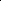 2.2.1 Тематический план и содержание адаптационного курса «Профессиональное самоопределение и саморазвитие личности» УСЛОВИЯ РЕАЛИЗАЦИИ АДАПТАЦИОННОГО КУРСА    3.1. Обеспечение специальных условий для обучающихся инвалидов и обучающихся с ограниченными возможностями здоровья (ОВЗ):С нарушениями интеллекта- VII вида дети с умственной отсталостью, одним из важнейших условий обучения ребенка с легкой умственной отсталостью (интеллектуальными нарушениями) в среде других обучающихся является готовность к эмоциональному и коммуникативному взаимодействию с ними.Из всех видов мышления (наглядно-действенного, наглядно-образного и словесно-логического) у обучающихся с легкой умственной отсталостью (интеллектуальными нарушениями) в большей степени недоразвито словесно-логическое мышление. Это выражается в слабости обобщения, трудностях понимания смысла явления или факта. Обучающимся присуща сниженная активность мыслительных процессов и слабая регулирующая роль мышления: зачастую, они начинают выполнять работу, не дослушав инструкции, не поняв цели задания, не имея внутреннего плана действия. Однако при особой организации учебной деятельности, направленной на обучение школьников с умственной отсталостью (интеллектуальными нарушениями) пользованию рациональными и целенаправленными способами выполнения задания, оказывается возможным в той или иной 17 степени скорригировать недостатки мыслительной деятельности. Использование специальных методов и приемов, применяющихся в процессе коррекционно-развивающего обучения, позволяет оказывать влияние на развитие различных видов мышления обучающихся с умственной отсталостью (интеллектуальными нарушениями), в том числе и словеснологического.3.2 Требования к минимальному материально – техническому оснащению:реализация адаптационного курса требует наличия отдельного учебного кабинета Оборудование учебного кабинета:посадочные места по количеству обучающихся;рабочее место преподавателя;комплект учебно – методической документации;библиотечный фонд.Технические средства обучения:компьютер с лицензионным программным обеспечением для преподавателя;персональный компьютер с периферией для обучающегося;мультимедиа проектор;демонстрационный экран;аудиовизуальные средства обучения;электронные носители информации.3.3 Информационное обеспечение обученияПеречень учебных изданий, Интернет – ресурсов, дополнительной литературы Основные источники:1.	Пряжников Н.С. Профессиональное самоопределение. – Москва:МПСИ, 2018Дополнительные источники:Данченко С. А., Шилова Е. В., Савченко О. В. Профессиональное самоопределениеподростков: Учебное пособие. – Владивосток, МГУ, 2018Зеер Э.Ф. Психология профессионального самоопределения в ранней юности.– Москва; МПСИ, 2008Резапкина Г.В. Психология  и  выбор  профессии. – Москва: Генезис, 2018Пряжников Н.С., Пряжникова Е.Ю. Игры и методики для профессионального и личностного самоопределения старшеклассников. – Москва: Первое сентября,2017.6. Пряжников Н.С. Методы активизации личного и профессионального самоопределения.– Москва: МПСИ, 2018          7. Самоукина Н. Психология профессиональной деятельности. – СПб: Питер, 2018КОНТРОЛЬ И ОЦЕНКА РЕЗУЛЬТАТОВ ОСВОЕНИЯ АДАПТАЦИОННОГО КУРСАКонтроль и оценку результатов освоения учебной дисциплины адаптационного курса осуществляет преподаватель в процессе проведения практических занятий и тестирования, а также выполнения обучающимися индивидуальных заданий.ПРОГРАММА УЧЕБНОЙ ДИСЦИПЛИНЫАУД.02 «ОСНОВЫ ИНТЕЛЛЕКТУАЛЬНОГО ТРУДА»СОДЕРЖАНИЕПояснительная записка рабочей программы учебной дисциплиныСтруктура и содержание учебной дисциплиныУсловия реализации рабочей программы учебной дисциплиныКонтроль и оценка результатов освоения учебной дисциплиныПояснительная записка  рабочей программы учебной дисциплины1.1.Область применения программыПрограмма учебной дисциплины разработана на основе профессионального стандарта для профессиональной подготовки рабочих по профессии: 16675 «Повар» из числа лиц с ограниченными возможностями здоровья без получения общего среднего образования.1.2.Место	учебной	дисциплины в	структуре	программы:Дисциплина входит в адаптационный учебный цикл.1.3. Характеристика группы, в которой реализуется программа:Программа предназначена для слушателей с ОВЗ с умственной отсталостью. Данная группа слушателей характеризуется:- сниженной работоспособностью вследствие возникающих явлений психомоторной расторможенности, возбудимости;- низким уровнем познавательной активности и замедленным темпом переработки информации; - неустойчивостью внимания, нарушением скорости переключения внимания, объем его снижен;- память ограничена в объеме, преобладает кратковременная над долговременной, механическая над логической;- наглядно-действенное мышление развито в большей степени, чем наглядно-образное и особенно словесно-логическое;- имеются легкие нарушения речевых функций;- несформированность произвольного поведения по типу психической неустойчивости, расторможенность влечений, учебной мотивации;- ограниченные представления об окружающем мире;- отличаются повышенной впечатлительностью (тревожностью): болезненно реагируют на тон голоса, отмечают малейшее изменение в настроении;- характерна повышенная утомляемость: быстро становятся вялыми или раздражительными, с трудом сосредоточиваются на задании. При неудачах быстро утрачивают интерес, отказываются от выполнения задания;- отмечается повышенная возбудимость, беспокойство, склонность к вспышкам раздражительности, упрямству. При обучении следует разговаривать спокойным тоном, проявлять доброжелательность и терпения.1.4.Цели и задачи учебной дисциплины - требования к результатам освоения учебной дисциплины:В результате освоения дисциплины «Основы интеллектуального труда» студент - инвалид или студент с ограниченными возможностями здоровья должен:уметь:составлять план работы, тезисы доклада (выступления), конспекты лекций, первоисточников;работать с источниками учебной информации, пользоваться ресурсами библиотеки (в том числе электронными), образовательными ресурсами сети Интернет, в том числе с учетом имеющихся ограничений здоровья;выступать с докладом или презентацией перед аудиторией, вести дискуссию и аргументировано отстаивать собственную позицию;представлять результаты своего интеллектуального труда;ставить личные учебные цели и анализировать полученные результаты;освоения дисциплины «Основы интеллектуального труда» студент - инвалид или студент с ограниченными возможностями здоровья должен:уметь:составлять план работы, тезисы доклада (выступления), конспекты лекций, первоисточников;работать с источниками учебной информации, пользоваться ресурсами библиотеки (в том числе электронными), образовательными ресурсами сети Интернет, в том числе с учетом имеющихся ограничений здоровья;выступать с докладом или презентацией перед аудиторией, вести дискуссию и аргументировано отстаивать собственную позицию;представлять результаты своего интеллектуального труда;ставить личные учебные цели и анализировать полученные результаты;рационально использовать время и физические силы в образовательном процессе с учетом физических ограничений;применять приемы тайм-менеджмента в организации учебной работы;использовать приобретенные знания и умения в учебной и будущей профессиональной деятельности для эффективной организации самостоятельной работы;знать:особенности интеллектуального труда студента на различных видах аудиторных занятий;основы методики самостоятельной работы;принципы	научной	организации	интеллектуального	труда	и современных технологий работы с учебной информацией;различные способы восприятия и обработки учебной информации с учетом имеющихся ограничений здоровья;способы самоорганизации учебной деятельности;рекомендации по написанию учебно-исследовательских работ (доклад,тезисы, реферат, презентация и т.п.).Количество часов на освоение программы учебной дисциплины:максимальной учебной нагрузки обучающегося 79 часов, в том числе:обязательной аудиторной учебной нагрузки обучающегося 54 часа.Промежуточная аттестация в форме ДФКСТРУКТУРА И СОДЕРЖАНИЕ УЧЕБНОЙ ДИСЦИПЛИНЫ«Основы интеллектуального труда»Объем учебной дисциплины и виды учебной работыТематический план и содержание учебной дисциплины «Основы интеллектуального труда»3.Условия реализации учебной дисциплины3.1. Обеспечение специальных условий для обучающихся инвалидов и обучающихся с ограниченными возможностями здоровья (ОВЗ):С нарушениями интеллекта- VII вида дети с умственной отсталостью, одним из важнейших условий обучения ребенка с легкой умственной отсталостью (интеллектуальными нарушениями) в среде других обучающихся является готовность к эмоциональному и коммуникативному взаимодействию с ними.Из всех видов мышления (наглядно-действенного, наглядно-образного и словесно-логического) у обучающихся с легкой умственной отсталостью (интеллектуальными нарушениями) в большей степени недоразвито словесно-логическое мышление. Это выражается в слабости обобщения, трудностях понимания смысла явления или факта. Обучающимся присуща сниженная активность мыслительных процессов и слабая регулирующая роль мышления: зачастую, они начинают выполнять работу, не дослушав инструкции, не поняв цели задания, не имея внутреннего плана действия. Однако при особой организации учебной деятельности, направленной на обучение школьников с умственной отсталостью (интеллектуальными нарушениями) пользованию рациональными и целенаправленными способами выполнения задания, оказывается возможным в той или иной 17 степени скорригировать недостатки мыслительной деятельности. Использование специальных методов и приемов, применяющихся в процессе коррекционно-развивающего обучения, позволяет оказывать влияние на развитие различных видов мышления обучающихся с умственной отсталостью (интеллектуальными нарушениями), в том числе и словеснологического.Оборудование учебного кабинета:посадочные места по количеству обучающихся;рабочее место преподавателя;комплект учебно-наглядных пособий «Основы интеллектуального труда» Технические средства обучения:компьютеры	с	лицензионным	программным	обеспечением,мультимедиапроектор, принтер, сканер.Информационное обеспечение обученияПеречень	учебных изданий,Интернет-ресурсов, дополнительной литературыОсновные источники:1) Козьяков, Р. В. Психология социальных коммуникаций. Учебно-методические материалы [Электронный ресурс] / Козьяков Р. В.. - Москва : Директ-Медиа, 2018. - 27 с. Полный текст находится в ЭБС "Университетская библиотека онлайн".   2) В.М. Уваров, Силакова Л.А., Красникова Н.Е. Практикум по основам информатики и   вычислительной техники.-М.: Издательский центр «Академия»,2019;Цветков, В. Л. Психология конфликта. От теории к практике. Учебное пособие [Электронный ресурс] / Цветков В. Л.. - М. : Юнити-Дана,  2018. - 184 с. Полный  текст находится в ЭБС "Университетская библиотека онлайн".Дополнительная литератураПсихология общения. Энциклопедический словарь [Электронный ресурс] / А. Бодалев. - Москва : Когито-Центр, 2019. - 600 с. Полный текст находится в ЭБС "Университетская библиотека онлайн".Ермаков, В. А. Гуманистическая психология личности. Учебное пособие [Электронный ресурс] / Ермаков В. А.. - Москва : Евразийский открытый институт, 2017. - 126 с. Полный текст находится в ЭБС  "Университетская библиотека онлайн".4.	Контроль	и	оценка	результатов	освоения дисциплиныКонтроль и оценка результатов освоения дисциплины осуществляется преподавателем	в	процессе	проведения	практических	занятий	и лабораторных работ, тестирования, а также выполнения обучающимися индивидуальных заданий, проектов, исследований.ПРОГРАММА УЧЕБНОЙ ДИСЦИПЛИНЫАУД.03 «КОММУНИКАТИВНЫЙ ПРАКТИКУМ»СОДЕРЖАНИЕПояснительная записка рабочей программы учебной дисциплиныСтруктура и содержание учебной дисциплиныУсловия реализации рабочей программы учебной дисциплиныКонтроль и оценка результатов освоения учебной дисциплиныПОЯСНИТЕЛЬНАЯ ЗАПИСКА РАБОЧЕЙ ПРОГРАММЫ УЧЕБНОЙ ДИСЦИПЛИНЫ АУД 03«КОММУНИКАТИВНЫЙ ПРАКТИКУМ»1.1. Область применения программыРабочая программа адаптационного курса «Коммуникативный практикум» является частью адаптированной образовательной программы профессионального обучения по профессии Повар.1.2. Место учебной дисциплины в основной профессиональной образовательной программы: адаптационный учебный цикл.1.3. Характеристика группы, в которой реализуется программа:Программа предназначена для слушателей с ОВЗ с умственной отсталостью. Данная группа слушателей характеризуется:- сниженной работоспособностью вследствие возникающих явлений психомоторной расторможенности, возбудимости;- низким уровнем познавательной активности и замедленным темпом переработки информации; - неустойчивостью внимания, нарушением скорости переключения внимания, объем его снижен;- память ограничена в объеме, преобладает кратковременная над долговременной, механическая над логической;- наглядно-действенное мышление развито в большей степени, чем наглядно-образное и особенно словесно-логическое;- имеются легкие нарушения речевых функций;- несформированность произвольного поведения по типу психической неустойчивости, расторможенность влечений, учебной мотивации;- ограниченные представления об окружающем мире;- отличаются повышенной впечатлительностью (тревожностью): болезненно реагируют на тон голоса, отмечают малейшее изменение в настроении;- характерна повышенная утомляемость: быстро становятся вялыми или раздражительными, с трудом сосредоточиваются на задании. При неудачах быстро утрачивают интерес, отказываются от выполнения задания;- отмечается повышенная возбудимость, беспокойство, склонность к вспышкам раздражительности, упрямству. При обучении следует разговаривать спокойным тоном, проявлять доброжелательность и терпения1.4. Цели и задачи учебной дисциплины - требования к результатам освоения учебной дисциплины:Подготовить обучающихся – инвалидов и обучающихся с ОВЗ к эффективной коммуникативной деятельности в учебной, а также деловой и социальной практиках, обеспечить формирование компетенций: способность и готовность применять полученные знания в процессе теоретической и практической деятельности.В результате освоения программы адаптационного курса «Коммуникативный практикум» обучающийся-инвалид или обучающийся с ОВЗ должен уметь:толерантно воспринимать и правильно оценивать людей, включая их индивидуальные характерологические особенности, цели, мотивы, намерения, состояния;выбирать стиль, средства, приемы общения, которые бы с минимальными затратами приводили к намеченной цели общения;находить пути преодоления конфликтных ситуаций, встречающихся как в процессе обучения, так и вне его;ориентироваться в новых аспектах учебы и жизнедеятельности в условиях профессиональной организации, правильно оценивать сложившуюся ситуацию, действовать с ее учетом;эффективно взаимодействовать в команде;взаимодействовать со структурными подразделениями образовательной организации, с которыми обучающиеся входят в контакт;ставить задачи профессионального и личностного развития.знать:теоретические основы, структуру и содержание процесса деловой коммуникации;методы и способы эффективного общения, проявляющиеся в выборе средств убеждения и оказании влияния на партнеров по общению;приемы психологической защиты личности от негативных, травмирующих переживаний, способы адаптации;способы предупреждения конфликтов и выхода из конфликтных ситуаций;правила активного стиля общения и успешной самопрезентации в деловой коммуникации.1.5. Количество часов на освоение программы учебной дисциплины: максимальной учебной нагрузки обучающегося 37 часов, в том числе: обязательной аудиторной учебной нагрузки обучающегося 24 часа.СТРУКТУРА И СОДЕРЖАНИЕ РАБОЧЕЙ ПРОГРАММЫ УЧЕБНОЙ ДИСЦИПЛИНЫОбъем учебной дисциплины и виды учебной работы2.2.1 Тематический план и содержание адаптационного курса «Психология личности и профессиональное самоопределениеУСЛОВИЯ РЕАЛИЗАЦИИ УЧЕБНОЙ ДИСЦИПЛИНЫ3.1. Обеспечение специальных условий для обучающихся инвалидов и обучающихся с ограниченными возможностями здоровья (ОВЗ):С нарушениями интеллекта- VII вида дети с умственной отсталостью, одним из важнейших условий обучения ребенка с легкой умственной отсталостью (интеллектуальными нарушениями) в среде других обучающихся является готовность к эмоциональному и коммуникативному взаимодействию с ними.Из всех видов мышления (наглядно-действенного, наглядно-образного и словесно-логического) у обучающихся с легкой умственной отсталостью (интеллектуальными нарушениями) в большей степени недоразвито словесно-логическое мышление. Это выражается в слабости обобщения, трудностях понимания смысла явления или факта. Обучающимся присуща сниженная активность мыслительных процессов и слабая регулирующая роль мышления: зачастую, они начинают выполнять работу, не дослушав инструкции, не поняв цели задания, не имея внутреннего плана действия. Однако при особой организации учебной деятельности, направленной на обучение школьников с умственной отсталостью (интеллектуальными нарушениями) пользованию рациональными и целенаправленными способами выполнения задания, оказывается возможным в той или иной 17 степени скорригировать недостатки мыслительной деятельности. Использование специальных методов и приемов, применяющихся в процессе коррекционно-развивающего обучения, позволяет оказывать влияние на развитие различных видов мышления обучающихся с умственной отсталостью (интеллектуальными нарушениями), в том числе и словеснологического.3.2. Требования к минимальному материально-техническому обеспечениюРеализация учебной дисциплины требует наличия учебного кабинета оборудованного с учетом психофизиологических потребностей обучающихся – инвалидовобучающихся с ОВЗ.Оборудование учебного кабинета:посадочные места по количеству обучающихся с трансформируемыми столами и стульями;рабочее место преподавателя;комплект учебно-наглядных пособий;учебная литература;учебно-методический комплекс дисциплиныТехнические средства обучения:интерактивная доска;компьютеры с лицензионным программным обеспечением на каждом рабочем месте;мультимедиапроектор3.3. Информационное обеспечение обученияПеречень учебных изданий, Интернет-ресурсов, дополнительнойлитературыОсновные источники:Шеламова Г.М. Деловая культура и психология общения:учебник. –Москва:Академия, 2018.Дополнительные источникиБарышева А.Д. Этика и психология делового общения. М.: Альфа-М: ИНФРА – М,2018.Кошевая И.П., А.А. Канке Профессиональная этика психология делового общения.М.: ИНФРА-М, 2019.Шарков Ф.И., Бузин  В.Н. Интегрированные  коммуникации: массовыекоммуникации и медиапланирование: учебное пособие. – Москва: ДашковиК,2018.КОНТРОЛЬ И ОЦЕНКА РЕЗУЛЬТАТОВ ОСВОЕНИЯ УЧЕБНОЙДИСЦИПЛИНЫКонтроль и оценка результатов освоения учебной дисциплины осуществляется преподавателем в процессе проведения практических занятий, тестирования, а также выполнения обучающимися индивидуальных заданий.ПРОГРАММА УЧЕБНОЙ ДИСЦИПЛИНЫАУД.04 «СОЦИАЛЬНАЯ АДАПТАЦИЯ И ОСНОВЫ СОЦИАЛЬНО-ПРАВОВЫХ ЗНАНИЙ»I. ПОЯСНИТЕЛЬНАЯ ЗАПИСКА1.1. Область применения рабочей программыПрограмма учебной дисциплины разработана на основе профессионального стандарта для профессиональной подготовки рабочих по профессии: 16675 «Повар» из числа лиц с ограниченными возможностями здоровья без получения общего среднего образования.1.2. Место учебной дисциплины в структуре основной профессиональной образовательной программы: адаптационный цикл.1.3. Характеристика группы, в которой реализуется программа:Программа предназначена для слушателей с ОВЗ с умственной отсталостью. Данная группа слушателей характеризуется:- сниженной работоспособностью вследствие возникающих явлений психомоторной расторможенности, возбудимости;- низким уровнем познавательной активности и замедленным темпом переработки информации; - неустойчивостью внимания, нарушением скорости переключения внимания, объем его снижен;- память ограничена в объеме, преобладает кратковременная над долговременной, механическая над логической;- наглядно-действенное мышление развито в большей степени, чем наглядно-образное и особенно словесно-логическое;- имеются легкие нарушения речевых функций;- несформированность произвольного поведения по типу психической неустойчивости, расторможенность влечений, учебной мотивации;- ограниченные представления об окружающем мире;- отличаются повышенной впечатлительностью (тревожностью): болезненно реагируют на тон голоса, отмечают малейшее изменение в настроении;- характерна повышенная утомляемость: быстро становятся вялыми или раздражительными, с трудом сосредоточиваются на задании. При неудачах быстро утрачивают интерес, отказываются от выполнения задания;- отмечается повышенная возбудимость, беспокойство, склонность к вспышкам раздражительности, упрямству. При обучении следует разговаривать спокойным тоном, проявлять доброжелательность и1.4. Цели и задачи учебной дисциплины – требования к результатам освоения учебной дисциплины: В результате освоения программы "Социальная адаптация и основы социально-правовых знаний" обучающийся инвалид или обучающийся с ограниченными возможностями здоровья должен:уметь:- использовать нормы позитивного социального поведения;- использовать свои права адекватно законодательству;- обращаться в надлежащие органы за квалифицированной помощью;- анализировать и осознанно применять нормы закона с точки зрения конкретных условий их реализации;- составлять необходимые заявительные документы;- составлять резюме, осуществлять самопрезентацию при трудоустройстве;- использовать приобретенные знания и умения в различных жизненных и профессиональных ситуациях;знать:- механизмы социальной адаптации;- основополагающие международные документы, относящиеся к правам инвалидов;- основы гражданского и семейного законодательства;- основы трудового законодательства, особенности регулирования труда инвалидов;- основные правовые гарантии инвалидам в области социальной защиты и образования;- функции органов труда и занятости населения.1.4. Количество часов на освоение программы учебной дисциплины:максимальной учебной нагрузки обучающегося 64 часа, в том числе:обязательной аудиторной учебной нагрузки обучающегося 42часа.Промежуточная аттестация в форме ДФКII.  ТЕМАТИЧЕСКИЙ  ПЛАНТематический план и содержание учебной дисциплины 3. Условия реализации программыучебной дисциплины3.1. Обеспечение специальных условий для обучающихся инвалидов и обучающихся с ограниченными возможностями здоровья (ОВЗ):С нарушениями интеллекта- VII вида дети с умственной отсталостью, одним из важнейших условий обучения ребенка с легкой умственной отсталостью (интеллектуальными нарушениями) в среде других обучающихся является готовность к эмоциональному и коммуникативному взаимодействию с ними.Из всех видов мышления (наглядно-действенного, наглядно-образного и словесно-логического) у обучающихся с легкой умственной отсталостью (интеллектуальными нарушениями) в большей степени недоразвито словесно-логическое мышление. Это выражается в слабости обобщения, трудностях понимания смысла явления или факта. Обучающимся присуща сниженная активность мыслительных процессов и слабая регулирующая роль мышления: зачастую, они начинают выполнять работу, не дослушав инструкции, не поняв цели задания, не имея внутреннего плана действия. Однако при особой организации учебной деятельности, направленной на обучение школьников с умственной отсталостью (интеллектуальными нарушениями) пользованию рациональными и целенаправленными способами выполнения задания, оказывается возможным в той или иной 17 степени скорригировать недостатки мыслительной деятельности. Использование специальных методов и приемов, применяющихся в процессе коррекционно-развивающего обучения, позволяет оказывать влияние на развитие различных видов мышления обучающихся с умственной отсталостью (интеллектуальными нарушениями), в том числе и словеснологического.3.2. Требования к минимальному материально-техническому обеспечениюДля реализации учебной дисциплины имеется учебный кабинет.Оборудование учебного кабинета: -посадочные места по количеству обучающихся, -рабочее место преподавателя;- тесты проверочные, учебные тексты,Технические средства обучения: компьютер для преподавателя3.3. Информационное обеспечение обучения. Перечень учебных изданий, Интернет-ресурсов, дополнительной литературыОсновные источники:1. В.И. Шкатулла, В.В. Надвикова. Основы права. Учебник –М: Академия 2013г.2. Конституция Российской ФедерацииДополнительные источники:Трудовой кодекс РФ.Семейный кодекс РФ.Гражданский кодекс РФ.Конвенция ООН о правах инвалидов.Конвенция о правах ребенка.4. Контроль и оценка результатов освоения УЧЕБНОЙ ДисциплиныКонтроль и оценка результатов освоения учебной дисциплины осуществляется преподавателем в процессе проведения практических занятий, тестирования, а также выполнения обучающимися индивидуальных заданий.ПРОГРАММА УЧЕБНОЙ ДИСЦИПЛИНЫАУД.05 «АДАПТИВНЫЕ ИНФОРМАЦИОННЫЕ И КОММУНИКАЦИОННЫЕ ТЕХНОЛОГИИ»СОДЕРЖАНИЕПояснительная записка рабочей программы учебной дисциплиныСтруктура и содержание учебной дисциплиныУсловия реализации рабочей программы учебной дисциплиныКонтроль и оценка результатов освоения учебной дисциплиныПОЯСНИТЕЛЬНАЯ ЗАПИСКА РАБОЧЕЙ ПРОГРАММЫ УЧЕБНОЙ ДИСЦИПЛИНЫАУД 05. АДАПТИВНЫЕ ИНФОРМАЦИОННЫЕ И КОММУНИКАЦИОННЫЕ ТЕХНОЛОГИИ1.1.Область применения программыПрограмма учебной дисциплины разработана на основе профессионального стандарта для профессиональной подготовки рабочих по профессии: 16675 «Повар» из числа лиц с ограниченными возможностями здоровья без получения общего среднего образования.1.2.Место	учебной	дисциплины	в	структуре	программы:Дисциплина входит в адаптационный учебный цикл.1.3. Характеристика группы, в которой реализуется программа:Программа предназначена для слушателей с ОВЗ с умственной отсталостью. Данная группа слушателей характеризуется:- сниженной работоспособностью вследствие возникающих явлений психомоторной расторможенности, возбудимости;- низким уровнем познавательной активности и замедленным темпом переработки информации; - неустойчивостью внимания, нарушением скорости переключения внимания, объем его снижен;- память ограничена в объеме, преобладает кратковременная над долговременной, механическая над логической;- наглядно-действенное мышление развито в большей степени, чем наглядно-образное и особенно словесно-логическое;- имеются легкие нарушения речевых функций;- несформированность произвольного поведения по типу психической неустойчивости, расторможенность влечений, учебной мотивации;- ограниченные представления об окружающем мире;- отличаются повышенной впечатлительностью (тревожностью): болезненно реагируют на тон голоса, отмечают малейшее изменение в настроении;- характерна повышенная утомляемость: быстро становятся вялыми или раздражительными, с трудом сосредоточиваются на задании. При неудачах быстро утрачивают интерес, отказываются от выполнения задания;- отмечается повышенная возбудимость, беспокойство, склонность к вспышкам раздражительности, упрямству. При обучении следует разговаривать спокойным тоном, проявлять доброжелательность и1.4.Цели и задачи дисциплины – требования к результатам освоения дисциплины:В результате изучения Адаптивных информационных и коммуникационных технологий обучающийся инвалид или обучающийся с ограниченными возможностями здоровья должен:знать/понимать:основы современных информационных технологий переработки и преобразования текстовой, табличной, графической и другой информации;современное состояние уровня и направлений развития технических и программных средств универсального и специального назначения;приемы использования сурдотехнических средств реабилитации (студенты с нарушениями слуха);приемы использования тифлотехнических средств реабилитации (студенты с нарушениями зрения);приемы использования компьютерной техники, оснащенной альтернативными устройствами ввода-вывода информации (студенты с нарушениями опорно-двигательного аппарата);приемы поиска информации и преобразования ее в формат, наиболее подходящий для восприятия с учетом ограничений здоровья.уметь:работать с программными средствами универсального назначения, соответствующими современным требованиям;использовать индивидуальные слуховые аппараты и звукоусиливающую аппаратуру (студенты с нарушениями слуха);использовать брайлевскую технику, видеоувеличители, программы синтезаторы речи, программы невизуального доступа к информации (студенты с нарушениями зрения);использовать адаптированную компьютерную технику, альтернативные устройства ввода информации, специальное программное обеспечение (студенты с нарушениями опорно-двигательного аппарата);осуществлять выбор способа представления информации в соответствии с учебнымизадачами;иллюстрировать учебные работы с использованием средств информационных технологий;использовать альтернативные средства коммуникации в учебной и будущей профессиональнойдеятельности;использовать специальные информационные и коммуникационные технологии в индивидуальной и коллективной учебной и будущей профессиональнойдеятельности;использовать приобретенные знания и умения в учебной и будущей профессиональной деятельности для эффективной организации индивидуального информационного пространства.1.5.Количество часов на освоение программы учебной дисциплины:максимальной учебной нагрузки обучающегося 67 часов, в том числе:обязательной аудиторной учебной нагрузки обучающегося 44 часа.Промежуточная аттестация в форме ДФКСТРУКТУРА И СОДЕРЖАНИЕ УЧЕБНОЙДИСЦИПЛИНЫОбъем учебной дисциплины и виды учебной работыТематический план и содержание учебной дисциплины«Адаптивные информационные и коммуникационные технологии»3.УСЛОВИЯ РЕАЛИЗАЦИИ УЧЕБНОЙ ДИСЦИПЛИНЫ3.1. Обеспечение специальных условий для обучающихся инвалидов и обучающихся с ограниченными возможностями здоровья (ОВЗ):С нарушениями интеллекта- VII вида дети с умственной отсталостью, одним из важнейших условий обучения ребенка с легкой умственной отсталостью (интеллектуальными нарушениями) в среде других обучающихся является готовность к эмоциональному и коммуникативному взаимодействию с ними.Из всех видов мышления (наглядно-действенного, наглядно-образного и словесно-логического) у обучающихся с легкой умственной отсталостью (интеллектуальными нарушениями) в большей степени недоразвито словесно-логическое мышление. Это выражается в слабости обобщения, трудностях понимания смысла явления или факта. Обучающимся присуща сниженная активность мыслительных процессов и слабая регулирующая роль мышления: зачастую, они начинают выполнять работу, не дослушав инструкции, не поняв цели задания, не имея внутреннего плана действия. Однако при особой организации учебной деятельности, направленной на обучение школьников с умственной отсталостью (интеллектуальными нарушениями) пользованию рациональными и целенаправленными способами выполнения задания, оказывается возможным в той или иной 17 степени скорригировать недостатки мыслительной деятельности. Использование специальных методов и приемов, применяющихся в процессе коррекционно-развивающего обучения, позволяет оказывать влияние на развитие различных видов мышления обучающихся с умственной отсталостью (интеллектуальными нарушениями), в том числе и словеснологического.3.2.Требования к минимальному материально-техническому обеспечению: Реализация учебной дисциплины требует наличия учебного кабинета Информатика.Оборудование учебного кабинета:Настольные персональные компьютеры,Комплекты специализированной компьютерной мебели (стол,стул),Стол и стул для учителя,Доска,Проектор,Экран,Принтер,Сканер,Образцы устройств ввода и вывода информации,Звуковые колонки.Интерактивная доскаПрограммные средстваОперационная система.Пакет офисных программ OpenOffice.Файловый менеджер (в составе операционной системы илидр.).Антивирусная программа.Программа-архиватор.Звуковой редактор.Простая система управления базами данных.Программа-переводчик.Система оптического распознавания текста.Мультимедиа проигрыватель (входит в состав операционных систем илидр.).Система программирования.Почтовый клиент (входит в состав операционных систем или др.).Браузер (входит в состав операционных систем или др.).Программа интерактивного общенияПростой редакторWeb-страниц.Информационное обеспечение обученияПеречень учебных изданий, дополнительной литературы:Основные источники1. В.М. Уваров, Силакова Л.А., Красникова Н.Е. Практикум по основам информатики и вычислительной техники.-М.: Издательский центр «Академия»,2019;Дополнительные источники1. Информатика и ИКТ. Учебник. 10 класс. Базовый уровень/ под ред. проф. Н.В. Макаровой. — СПб.: Питер, 2018., 256 с.:ил.2. Информатика и ИКТ. Учебник. 11 класс. Базовый уровень/ под ред. проф. Н.В. Макаровой. — СПб.: Питер, 2018., 224 с.:ил.3. Михеева Е.В. Информационные технологии в профессиональной деятельности : учеб. Пособие для студ. сред. проф. образования/ Е.В.Михеева. – 6-е изд., стер. – М.: Издательский центр«Академия», 2019. – 384 с.Михеева Е.В. Практикум по информационным технологиям в профессиональной деятельности : учеб. Пособие для студ. сред. проф. образования/ Е.В.Михеева. – 7-е изд., стер. – М.: Издательский центр «Академия», 2019. – 256с.Воронкова О.Б. Информатика: методическая копилка преподавателя / О.Б.Воронкова. – Изд.2-е.–Ростовн/Д:Феникс,2018.–313с.Кузнецов А.А. и др. Информатика, тестовые задания. – М.,2020.Самылкина Н.Н. Построение тестовых задач по информатике. Методическое  пособие. – М.,2020.СемакинИ.Г.,ХеннерЕ.К.Информатика.Учебник10-11кл.–М.,2019.Ляхович В.Ф. Основы информатики: учебник / В.Ф.Ляхович, С.О. Крамаров, И.П.Шамараков.– Изд. 7-е, дополн. И перераб. – Ростов н/Д :Феникс, 2008. – 714 с. : ил. – (СПО).Угринович Н.Д. / Практикум по информатике и информационным технологиям/Н.Д.Угринович, Л.Л.Босова, Н.И.Михайлова. – 5-е изд.– М.:БИНОМ. Лабратория знаний, 2018. – 394 с.:ил.Угринович Н.Д. Информатика и информационные технологии. Учебник для 10-11 классов / Н.Д.Угринович.–4-еизд.–М.:БИНОМ.Лабораториязнаний,2020.–511с.:ил.4.Контроль и оценка результатов освоения учебной дисциплины	Контроль и оценка результатов освоения учебной дисциплины осуществляется преподавателем в процессе проведения практических занятий и лабораторных работ, тестирования, а также выполнения обучающимися индивидуальных заданий, проектов, исследований.Приложение  № 4Адаптированные программы  профессиональных модулейАдаптированные программы  профессиональных модулей разработаны в соответствии с профессиональным стандартом по  профессии «Повар».В разделе «Условия реализации адаптированной программы профессионального модуля» отражены имеющееся специальное оборудование и специальные условия, созданные для успешного освоения инвалидами и лицами с ограниченными возможностями здоровья адаптированной программы профессионального модуляСодержаниеПРОГРАММА ПРОФЕССИОНАЛьного МОДУЛяПМ. 01 ПРИГОТОВЛЕНИЕ БЛЮД ИЗ ОВОЩЕЙ И ГРИБОВ1.1. Область применения программыРабочая программа профессионального модуля – является частью программы профессионального обучения по профессии 016675 Повар (для лиц с ОВЗ) и соответствующих компетенций (ПК):ПК 1. Производить первичную обработку, нарезку и формовку, традиционных видов овощей и плодов, подготовку пряностей и приправ.ПК 2. Готовить и оформлять  простые и основные блюда и гарниры из традиционных видов овощей и грибов.1.2. Цели и задачи модуля – требования к результатам освоения модуля:С целью овладения указанным видом профессиональной деятельности и соответствующими профессиональными компетенциями обучающийся в ходе освоения профессионального модуля должен:иметь практический опыт:- обработки, нарезки и приготовление блюд из овощей и грибов; - производить первичную обработку, нарезку и формовку традиционных видов овощей и плодов, подготовку пряностей и приправ;  - готовить и оформлять основные и простые блюда и гарниры из традиционных видов овощей и грибов;уметь:- проверять органолептическим способом годность овощей и грибов;- выбирать производственный инвентарь и оборудование для обработки и - приготовления блюд из овощей и грибов;- обрабатывать различными методами овощи и грибы;- нарезать и формовать традиционные виды овощей и грибов; - охлаждать и замораживать нарезанные овощи и грибы; знать:- ассортимент, товароведную характеристику и требования качество различных видов овощей и грибов;- характеристику основных видов пряностей, приправ, пищевых добавок, применяемых при приготовлении блюд из овощей и грибов;- технику обработки овощей , грибов и пряностей;- способы минимизации отходов при нарезке и обработке овощей и грибов;- температурный режим и правило приготовления простых блюд и гарниров из овощей и грибов;- правило проведения бракеража;- способы сервировки и варианты оформления и подачи простых блюд и гарниров, температуру подачи; - правило хранения овощей и грибов;- виды технологического оборудования и производственного инвентаря, используемых при обработке овощей, грибов, пряностей; правила их безопасного использования.1.3. Характеристика группы, в которой реализуется программа:Программа предназначена для слушателей с ОВЗ с умственной отсталостью. Данная группа слушателей характеризуется:- сниженной работоспособностью вследствие возникающих явлений психомоторной расторможенности, возбудимости;- низким уровнем познавательной активности и замедленным темпом переработки информации; - неустойчивостью внимания, нарушением скорости переключения внимания, объем его снижен;- память ограничена в объеме, преобладает кратковременная над долговременной, механическая над логической;- наглядно-действенное мышление развито в большей степени, чем наглядно-образное и особенно словесно-логическое;- имеются легкие нарушения речевых функций;- несформированность произвольного поведения по типу психической неустойчивости, расторможенность влечений, учебной мотивации;- ограниченные представления об окружающем мире;- отличаются повышенной впечатлительностью (тревожностью): болезненно реагируют на тон голоса, отмечают малейшее изменение в настроении;- характерна повышенная утомляемость: быстро становятся вялыми или раздражительными, с трудом сосредоточиваются на задании. При неудачах быстро утрачивают интерес, отказываются от выполнения задания;- отмечается повышенная возбудимость, беспокойство, склонность к вспышкам раздражительности, упрямству. При обучении следует разговаривать спокойным тоном, проявлять доброжелательность и1.4. Рекомендуемое количество часов на освоение программы профессионального модуля ПМ 01.Приготовление блюд из овощей и грибов:всего – 162 часа на изучение модуля, в том числе:максимальной учебной нагрузки обучающегося – 54 часа, включая:обязательной аудиторной учебной нагрузки обучающегося - 34 часов, в том числе: лекций – 20 часов,  практические занятия – 14 часовсамостоятельной работы обучающегося - 20 часовучебной практики – 72 ч, дифференцированный зачет в 1 семестре;и производственной практики – 36 часов, дифференцированный зачет в 4 семестре.2. Результаты освоения профессионального модуля Результатом освоения программы профессионального модуля является овладение обучающимися видом профессиональной деятельности (ВПД) Приготовление блюд из овощей, грибов, в том числе профессиональными (ПК) и общими (ОК) компетенциями:3. Структура и примерное содержание профессионального модуля		3.1. Тематический план профессионального модуля ПМ 01. Приготовление блюд из овощей, грибов	4. Условия реализации  профессионального модуля ПМ 01. Приготовление блюд из овощей и грибов4.1. Обеспечение специальных условий для обучающихся инвалидов и обучающихся с ограниченными возможностями здоровья (ОВЗ):С нарушениями интеллекта- VII вида дети с умственной отсталостью, одним из важнейших условий обучения ребенка с легкой умственной отсталостью (интеллектуальными нарушениями) в среде других обучающихся является готовность к эмоциональному и коммуникативному взаимодействию с ними.Из всех видов мышления (наглядно-действенного, наглядно-образного и словесно-логического) у обучающихся с легкой умственной отсталостью (интеллектуальными нарушениями) в большей степени недоразвито словесно-логическое мышление. Это выражается в слабости обобщения, трудностях понимания смысла явления или факта. Обучающимся присуща сниженная активность мыслительных процессов и слабая регулирующая роль мышления: зачастую, они начинают выполнять работу, не дослушав инструкции, не поняв цели задания, не имея внутреннего плана действия. Однако при особой организации учебной деятельности, направленной на обучение школьников с умственной отсталостью (интеллектуальными нарушениями) пользованию рациональными и целенаправленными способами выполнения задания, оказывается возможным в той или иной 17 степени скорригировать недостатки мыслительной деятельности. Использование специальных методов и приемов, применяющихся в процессе коррекционно-развивающего обучения, позволяет оказывать влияние на развитие различных видов мышления обучающихся с умственной отсталостью (интеллектуальными нарушениями), в том числе и словеснологического.	4.2. Требования к минимальному материально-техническому обеспечениюРеализация программы модуля предполагает наличие учебного кабинета:- технология кулинарного и кондитерского производства;- учебный  кулинарный  цех;- учебный кондитерский цех;Оборудование учебного кабинета технология кулинарного и кондитерского производства;Технические средства обучения:- мультимедийный проектор, экран;- комплект учебно-методической документации;- наглядные пособия.Оборудование лаборатории и рабочих мест лаборатории технологии производства: посадочные места по количеству студентов; рабочее место преподавателя;стенды, плакаты, видеоролики, видеофильмы, презентации учебного материала.Оборудование учебного кулинарного цеха:- комплект кухонной посуды, приборов;- комплект инвентаря и инструментов;- комплект технологического оборудования;-  комплект нормативной и технологической документации;- комплект учебно-методической документации;- наглядные пособия.			- компьютер  и мультимедиа проектор, экран.Оборудование учебного кондитерского  цеха: -  комплект кухонной посуды, приборов;- комплект инвентаря и инструментов;- комплект технологического оборудования;- комплект нормативной и технологической документации;- комплект учебно-методической документации;- наглядные пособия.- компьютер  и мультимедиа проектор, экран.Реализация программы модуля ПМ. 01 Приготовление блюд из овощей и грибов предполагает обязательную учебную и производственную практику по профилю специальности.4.3. Информационное обеспечение обученияПеречень рекомендуемых учебных изданий, дополнительной литературыОсновные источники:1. Н.Е. Харченко, «Технология приготовления пиши», М. – «Академия» 2017г. – 89с.2. Л.В. Мармузова, «Основы микробиологии, санитарии и гигиены в пищевой промышленности» М.- «Профобриздат», 2017г-188с.Дополнительные источники:3. Е.А. Рубина  «Санитарии и гигиены питания», М. – «Академия» 2018г.-201с.4. В.П. Андросов, «Производственное обучение профессии повар», М. – «Академия» 2018г-133с.	4.4. Общие требования к организации образовательного процесса	В рамках изучения МДК.01.01. Технология обработки сырья и приготовления блюд из овощей и грибов большое место отводится практическим занятиям, которые являются основой для прохождения учебной практики и практики по профилю специальности. 	Программой предусматривается системная работа с нормативной и технологической документацией, осуществление технологических расчетов.	В рамках каждой темы осуществляется контроль качества сырья и полуфабриката, что обеспечивает системность и непрерывность процесса обеспечения  качества продукции общественного питания. В процессе обучения используются информационно-коммуникационные технологии5. Контроль и оценка результатов освоения Профессионального модуля (вида профессиональной деятельности)	Контроль и оценка результатов освоения учебной дисциплины осуществляется преподавателем в процессе проведения  практических занятий, а также выполнения обучающимися индивидуальных заданий.Результаты освоения профессионального модуляРезультатом освоения программы профессионального модуля является овладение обучающимися видом профессиональной деятельности (ВПД) Приготовление блюд из овощей, грибов, в том числе профессиональными (ПК) и общими (ОК) компетенциями:Оценка индивидуальных образовательных достижений по результатам текущего контроля и промежуточной аттестации производится в соответствии с универсальной шкалой (таблица). ПРОГРАММА ПРОФЕССИОНАЛЬНОГО МОДУЛЯПМ.02 ПРИГОТОВЛЕНИЕ БЛЮД И ГАРНИРОВ ИЗ КРУП, БОБОВЫХ И МАКАРОННЫХ ИЗДЕЛИЙ, ЯИЦ, ТВОРОГА, ТЕСТА	1.1. Область применения программы	Адаптированная рабочая программа профессионального модуля – является частью основной профессиональной образовательной программы по профессии ППКРС в соответствии с ФГОС по профессии:016675 Повар в части освоения основного вида профессиональной деятельности (ВПД):Настоящая программа предназначена для профессиональной подготовки рабочих по профессии 16675 Повар из числа выпускников специальных (коррекционных) образовательных школ 7 вида.Программа разработана в соответствии с учебным планом по профессии 016675 «Повар». Учебный план составлен на основе Модели учебного плана для профессиональной подготовки лиц, не имеющей основного общего образования. Квалификационная характеристика составлена в соответствии с единым тарифно-квалификационным справочником по профессии. Квалификационный разряд присваивается в зависимости от результатов выпускных квалификационных экзаменов и производственных показателей, достигнутых ими в период производственной практики, с учетом успеваемости по профилирующим предметам.Обучающиеся должны обладать знаниями и умениями при приготовлении блюд, эффективно использовать рабочее время, бережно относиться к продуктам и оборудованию.Место дисциплины в структуре основной професональной образовательной программы: Профессиональный учебный цикл.	1.2. Цели и задачи профессионального модуля – требования к результатам освоения профессионального модуля:С целью овладения указанным видом профессиональной деятельности и соответствующими профессиональными компетенциями обучающийся в ходе освоения профессионального модуля должен:иметь практический опыт:Подготовка пряностей, приправ, зерновых и молочных продуктов, плодов, муки, яиц, жиров, сахара и других продуктов для приготовления блюд, напитков и кулинарных изделий по заданию повара. Приготовление каш и гарниров из круп по заданию повара. .. Приготовление блюд из яиц по заданию повара Приготовление блюд из творога по заданию повара. Приготовление блюд и гарниров из макаронных изделий по заданию поварауметь:- Готовить блюда, напитки и кулинарные изделия по технологическим картам под руководством повара.- Соблюдать правила сочетаемости основных продуктов и сырья при приготовлении блюд, напитков и кулинарных изделий.- Выбирать производственный инвентарь и технологическое оборудование и безопасно пользоваться им при приготовлении блюд, напитков и кулинарных изделий.- Соблюдать санитарно-гигиенические требования и нормы техники безопасности.- Аккуратно и экономно обращаться с сырьем в процессе приготовления блюд, напитков и кулинарных изделий.знать:- Технологии приготовления блюд, напитков и кулинарных изделий.- Требования к качеству, безопасности пищевых продуктов, используемых в приготовлении блюд, напитков и кулинарных изделий, условиям их хранения.- Методы минимизации отходов при очистке, обработке и измельчении сырья, используемого при приготовлении блюд, напитков и кулинарных изделий, с учетом соблюдения требований качества.- Правила пользования сборниками рецептур на приготовление блюд из бобовых и макаронных изделий, яиц, творога и теста. - Методы минимизации отходов при очистке, обработке и измельчении сырья, используемого при приготовлении блюд, напитков и кулинарных изделий, с учетом соблюдения требований качества.1.3. Характеристика группы, в которой реализуется программа:Программа предназначена для слушателей с ОВЗ с умственной отсталостью. Данная группа слушателей характеризуется:- сниженной работоспособностью вследствие возникающих явлений психомоторной расторможенности, возбудимости;- низким уровнем познавательной активности и замедленным темпом переработки информации; - неустойчивостью внимания, нарушением скорости переключения внимания, объем его снижен;- память ограничена в объеме, преобладает кратковременная над долговременной, механическая над логической;- наглядно-действенное мышление развито в большей степени, чем наглядно-образное и особенно словесно-логическое;- имеются легкие нарушения речевых функций;- несформированность произвольного поведения по типу психической неустойчивости, расторможенность влечений, учебной мотивации;- ограниченные представления об окружающем мире;- отличаются повышенной впечатлительностью (тревожностью): болезненно реагируют на тон голоса, отмечают малейшее изменение в настроении;- характерна повышенная утомляемость: быстро становятся вялыми или раздражительными, с трудом сосредоточиваются на задании. При неудачах быстро утрачивают интерес, отказываются от выполнения задания;- отмечается повышенная возбудимость, беспокойство, склонность к вспышкам раздражительности, упрямству. При обучении следует разговаривать спокойным тоном, проявлять доброжелательность и1.4. Результаты освоения профессионального модуля	Результатом освоения профессионального модуля является овладение обучающимися видом профессиональной деятельности «Приготовление блюд и гарниров из круп, бобовых и макаронных изделий, яиц, творога, теста»	Рекомендуемое количество часов на освоение программы профессионального модуля:всего – 502 часов, в том числе:максимальной учебной нагрузки обучающегося – 142 час, включая: обязательной аудиторной учебной нагрузки обучающихся – 86 часов; самостоятельной работы обучающихся – 56 часов;учебной – 288 часов;производственной практики – 72 часа;Учебная практика  в 1 семестре – зачет; во 2 семестре дифференцированный зачет;Производственная практика - Дифференцированный зачет в 4 семестре2. Структура и содержание профессионального модуля ПМ. 02. Приготовление блюд и гарниров из круп, бобовых и макаронных изделий, яиц, творога, теста 2.1 Тематический план по профессиональному модулю ПМ.02 «Приготовление блюд и гарниров из круп, бобовых и макаронных изделий, яиц, творога, теста» по профессии 16675 Повар2.2. Содержание обучения по профессиональному модулю (ПМ) ПМ.02 Приготовление блюд и гарниров из круп, бобовых и макаронных изделий, яиц, творога, теста Для характеристики уровня освоения учебного материала используются следующие обозначения:– репродуктивный (выполнение деятельности по образцу, инструкции или под руководством)– продуктивный (планирование и самостоятельное выполнение деятельности, решение проблемных задач3.0. Условия реализации профессионального модуля3.1. Обеспечение специальных условий для обучающихся инвалидов и обучающихся с ограниченными возможностями здоровья (ОВЗ):С нарушениями интеллекта- VII вида дети с умственной отсталостью, одним из важнейших условий обучения ребенка с легкой умственной отсталостью (интеллектуальными нарушениями) в среде других обучающихся является готовность к эмоциональному и коммуникативному взаимодействию с ними.Из всех видов мышления (наглядно-действенного, наглядно-образного и словесно-логического) у обучающихся с легкой умственной отсталостью (интеллектуальными нарушениями) в большей степени недоразвито словесно-логическое мышление. Это выражается в слабости обобщения, трудностях понимания смысла явления или факта. Обучающимся присуща сниженная активность мыслительных процессов и слабая регулирующая роль мышления: зачастую, они начинают выполнять работу, не дослушав инструкции, не поняв цели задания, не имея внутреннего плана действия. Однако при особой организации учебной деятельности, направленной на обучение школьников с умственной отсталостью (интеллектуальными нарушениями) пользованию рациональными и целенаправленными способами выполнения задания, оказывается возможным в той или иной 17 степени скорригировать недостатки мыслительной деятельности. Использование специальных методов и приемов, применяющихся в процессе коррекционно-развивающего обучения, позволяет оказывать влияние на развитие различных видов мышления обучающихся с умственной отсталостью (интеллектуальными нарушениями), в том числе и словеснологического.3.2. Требования к минимальному материально-техническому             обеспечениюРеализация профессионального модуля предполагает наличие учебных кабинетов - «Технологии кулинарного производства»; «Учебный кулинарный цех».Оборудование учебного кабинета и рабочих мест кабинета «Технологии кулинарного производства»: парты, стулья, доска, рабочее место преподавателя.Комплект учебно-методической документации. Натуральные наглядные пособия: изобразительные пособия (плакаты, таблицы, схемы, фотографии, карточки, инструкционные карточки, логические структуры); муляжи, средства контроля (тестовые задания, контрольные работы, экзаменационные материалы).Технические средства обучения: компьютер, проектор, экран, монитор (с соответствующим программным обеспечением).Оборудование лаборатории и рабочих мест лаборатории «Учебный кулинарный цех: механическое (для обработки овощей, мяса, рыбы, подготовки кондитерского сырья и приготовления полуфабрикатов, нарезки гастрономической продукции), весоизмерительное, тепловое (варочное, жарочное, пекарское, водогрейное), холодильное, немеханическое оборудование (стеллажи для приспособлений, раковины для мытья рук, ванны моечные).Учебная мебель (учебная доска, столы и стулья для преподавателя, столы и стулья для обучающихся, столы производственные, шкафы для спец. одежды, шкафы для посуды и инвентаря, шкафчик для аптечки).Посуда, инвентарь, наборы производственного инструмента, приспособления.Натуральные наглядные пособия (комплект плакатов, фотографий, муляжей комплект учебно-методической документации).Информационные технологии в профессиональной деятельности: компью- тер, проектор, программное обеспечение общего и профессионального назначения, комплект учебно-методической документации.Реализация программы модуля предполагает обязательную учебную и производственную практику.3.2. Информационное обеспечение обученияПеречень рекомендуемых учебных изданий, Интернет-ресурсов, дополнительной литературыОсновные источники:1. Анфимова, Н.А. Кулинария: учебник / Н.А. Анфимова, Л.Л.Татарская. – М. : Издательский центр «Академия», 2017. – 352 с.2. Барановский, В.А. Повар: учебное пособие / В.А. Барановский. – Ростов н/Д.: Феникс, 2018. – 320 с.Дополнительные источники:3. Домарецкий, В.А. Технология продуктов общественного питания: учебное пособие / В.А. Домарецкий. – М. : ФОРУМ, 2018. – 400 с.4. Зобов, А.И. Сборник рецептур блюд и кулинарных изделий: для предприятия общественного питания / А.И. Зобов, В.А. Циганко. – М. :«И. К. Ц.», «ЛАДА», «Арий», 2018. – 680 с.	3.3. Общие требования к организации образовательного процессаПродолжительность учебного часа теоретических и практических занятий– 1 академический час (45 минут), занятия проводятся парами.Образовательный процесс по данному производственному модулю производится по типу аудиторной работы с разделением проведения занятий на теоретическое обучение и практическое обучение. Производственная практика проводится концентрированно.В целях закрепления теоретических знаний и приобретения необходимых практических навыков, программой изучения модуля предусмотрено проведение лабораторно-практических работ, теоретических занятий, консультации с преподавателем; индивидуальные и групповые занятия педагога с обучающимися, самостоятельная работа обучающихся во внеаудиторное время. Консультационная помощь обучающимся организуется в соответствии с распорядком образовательного учреждения. Консультации производятся в индивидуальной и групповой форме.Для изучения данного профессионального модуля обучающийся должен иметь знания по следующим дисциплинам и модулям: Техническое оснащение и организация рабочего места; Основы микробиологии санитарии и гигиены в пищевом производстве; Физиология питания с основами товароведения продовольственных товаров; Приготовление супов и соусов.4. Контроль и оценка результатов освоения профессионального модуля (вида профессиональной деятельности)ПРОГРАММА ПРОФЕССИОНАЛЬНОГО МОДУЛЯПМ.03 ПРИГОТОВЛЕНИЕ СУПОВ И СОУСОВ1.1. Область применения программыРабочая программа профессионального модуля является частью основной профессиональной образовательной программы профессионального обучения, из числа граждан с ограниченными возможностями здоровья, не имеющих основного общего образования по профессии 16675 Повар.Рабочая программа учебной дисциплины может быть использована в программах дополнительного профессионального образования.Изучение дисциплины способствует формированию общих и профессиональных компетенций:ОК1. Понимать сущность и социальную значимость будущей профессии, проявлять к ней устойчивый интерес.ОК2. Организовывать собственную деятельность, исходя из цели и способов ее достижения, определенных руководителем.ОК3. Анализировать рабочую ситуацию, осуществлять текущий и итоговый контроль, оценку и коррекцию собственной деятельности, нести ответственность за результаты своей работы.ОК4. Осуществлять поиск информации, необходимой для эффективного выполнения профессиональных задач.ОК5. Использовать информационно-коммуникационные технологии в профессиональной деятельности.ОК6. Работать в команде, эффективно общаться с коллегами, руководством, клиентами.Профессиональные компетенции (ПК):ПК3.1. Готовить бульоны и отвары.ПК3.2. Готовить простые супы.ПК3.3. Готовить отдельны компоненты для соусов и соусные полуфабрикаты.ПК3.4. Готовить простые холодные и горячие соусы.1.2. Место профессионального модуля в структуре основной профессиональной образовательной программы: профессиональный модуль ПМ 03 «Приготовление супов и соусов» относится к профессиональному учебному циклу.1.3. Характеристика группы, в которой реализуется программа:Программа предназначена для слушателей с ОВЗ с умственной отсталостью. Данная группа слушателей характеризуется:- сниженной работоспособностью вследствие возникающих явлений психомоторной расторможенности, возбудимости;- низким уровнем познавательной активности и замедленным темпом переработки информации; - неустойчивостью внимания, нарушением скорости переключения внимания, объем его снижен;- память ограничена в объеме, преобладает кратковременная над долговременной, механическая над логической;- наглядно-действенное мышление развито в большей степени, чем наглядно-образное и особенно словесно-логическое;- имеются легкие нарушения речевых функций;- несформированность произвольного поведения по типу психической неустойчивости, расторможенность влечений, учебной мотивации;- ограниченные представления об окружающем мире;- отличаются повышенной впечатлительностью (тревожностью): болезненно реагируют на тон голоса, отмечают малейшее изменение в настроении;- характерна повышенная утомляемость: быстро становятся вялыми или раздражительными, с трудом сосредоточиваются на задании. При неудачах быстро утрачивают интерес, отказываются от выполнения задания;- отмечается повышенная возбудимость, беспокойство, склонность к вспышкам раздражительности, упрямству. При обучении следует разговаривать спокойным тоном, проявлять доброжелательность и1.4. Цели и задачи профессионального модуля – требования к результатам освоения профессионального модуляС целью овладения указанным видом профессиональной деятельности и соответствующими профессиональными компетенциями обучающийся в ходе освоения профессионального модуля должен:иметь практический опыт: Приготовления основных супов и соусов;уметь:Проверять органолептическим способом качество и соответствие основных продуктов и дополнительных ингредиентов к ним, технологическим требованиям к основным супам и соусам;Выбирать производственный инвентарь и оборудование для приготовления супов и соусов;Использовать различные технологии приготовления и оформления основных супов и соусов;Оценивать качество готовых блюд;Охлаждать, замораживать, размораживать и разогревать отдельные компоненты для соусов;знать:Классификацию, пищевую ценность, требования к качеству основных супов и соусов;Правила выбора основных продуктов и дополнительных ингредиентов к ним при приготовлении супов и соусов;Правила безопасного использования и последовательность выполнения технологических операций при приготовлении основных супов и соусов;Температурный режим и правила приготовления супов и соусов;Правила проведения бракеража;Способы сервировки и варианты оформления, температуру подачи;Правила хранения и требования к качеству готовых блюд;Виды необходимого технологического оборудования и производственного инвентаря, правила их безопасного использования.1.5. Рекомендуемое количество часов на освоение рабочей программы профессионального модуля:Всего: 297часовмаксимальной учебной нагрузки обучающегося 81 час, в том числе:обязательной аудиторной учебной нагрузки обучающегося 42 часа;учебная практика -180часов, дифференцированный зачет во 2 семестре;производственная – 36 часов, дифференцированный зачет в 4 семестре.1.5. Результаты освоения профессионального модуляРезультатом освоения профессионального модуля является овладение обучающимися профессиональной деятельности (ВПД) Выполнение работ по профессии 016675 Повар в том числе профессиональными (ПК) и общими (ОК) компетенциями2. Структура и содержание профессионального модуля2.1. Объем профессионального модуля и виды учебной работы2.2. Тематический план профессионального модуля ПМ.03 Приготовление супов и соусовДля характеристики уровня освоения учебного материала используются следующие обозначения:1. ознакомительный (узнавание ранее изученных объектов, свойств);2. репродуктивный (выполнение деятельности по образцу, инструкции или под руководством);3. продуктивный (планирование и самостоятельное выполнение деятельности, решение проблемных задач),3. Условия реализации программы профессионального модуля3.1. Обеспечение специальных условий для обучающихся инвалидов и обучающихся с ограниченными возможностями здоровья (ОВЗ):С нарушениями интеллекта- VII вида дети с умственной отсталостью, одним из важнейших условий обучения ребенка с легкой умственной отсталостью (интеллектуальными нарушениями) в среде других обучающихся является готовность к эмоциональному и коммуникативному взаимодействию с ними.Из всех видов мышления (наглядно-действенного, наглядно-образного и словесно-логического) у обучающихся с легкой умственной отсталостью (интеллектуальными нарушениями) в большей степени недоразвито словесно-логическое мышление. Это выражается в слабости обобщения, трудностях понимания смысла явления или факта. Обучающимся присуща сниженная активность мыслительных процессов и слабая регулирующая роль мышления: зачастую, они начинают выполнять работу, не дослушав инструкции, не поняв цели задания, не имея внутреннего плана действия. Однако при особой организации учебной деятельности, направленной на обучение школьников с умственной отсталостью (интеллектуальными нарушениями) пользованию рациональными и целенаправленными способами выполнения задания, оказывается возможным в той или иной 17 степени скорригировать недостатки мыслительной деятельности. Использование специальных методов и приемов, применяющихся в процессе коррекционно-развивающего обучения, позволяет оказывать влияние на развитие различных видов мышления обучающихся с умственной отсталостью (интеллектуальными нарушениями), в том числе и словеснологического.3.2. Требования к минимальному материально-техническому обеспечениюРеализация программы модуля предполагает наличие учебного кулинарного цеха. Технические средства обучения: мультимедийное оборудование (экран, проектор, ноутбук);Оборудование и рабочие места в поварской мастерской:- рабочие места по количеству обучающихся: производственные столы;- оборудование необходимое для работы: мясорубка, пароконвектомат, электрические плиты, жарочный шкаф, миксер;- кухонный инвентарь;- набор инструкционных карт;- плакаты «Тепловая обработка», «Формы нарезки»; «Разделка туш».Реализация программы модуля предполагает обязательную производственную практику. 3.3. Информационное обеспечение обученияПеречень рекомендуемых учебных изданий, Интернет-ресурсов, дополнительной литературыОсновные источники:1. Кулинария «Повар Кондитер»: учеб. пособие/ Н.А. Анфимова, Л.Л. Татарская. – Издательский центр «Академия» 2018 – 328с.Сборник рецептур национальных блюд и кулинарных изделий: Е.В. Данилевская. – М : Гамма Пресс 2004, 2018. – 832с.Дополнительные источники:Как украсить блюда: Ю. С. Усов, Е. А. Юхнина/ учебник-М: Издательство Эксмо, 2018.- 120сКлинария: Т.А. Качурина/ рабочая тетрадь-М .: Издательский центр «Академия» 2018.- 160с. 3.3. Общие требования к организации образовательного процессаОсвоение ПМ.03. «Приготовление супов и соусов» производится в соответствии с учебным планом по профессии 16675 «Повар» и календарным графиком, утвержденным директором колледжа.Образовательный процесс организуется строго по расписанию занятий, утвержденному директором колледжа. График освоения ПМ предполагает последовательное освоение МДК 3.1 Технология приготовления супов и соусов, включающих в себя как теоретические, так и практические занятия.В процессе освоения ПМ предполагается проведение текущего и промежуточного контроля успеваемости. Проведение текущего и промежуточного контроля является обязательным для всех обучающихся. С целью оказания помощи обучающимся при освоении теоретического и практического материала, выполнения самостоятельной работы разрабатываются учебно-методические комплексы. Обязательным условием допуска к производственной практике в рамках профессионального модуля ПМ.03. «Приготовление супов и соусов» является освоение учебной практики для получения первичных, профессиональных навыков в рамках профессионального модуля «Приготовление супов и соусов».Текущий и промежуточный учет результатов освоения ПМ производится в журнале и ведомостях. Наличие оценок по ПМ является для каждого обучающегося обязательным. В случае отсутствия оценок за ПМ обучающийся не допускается до сдачи квалификационного экзамена по ПМ.3.4. Кадровое обеспечение образовательного процессаТребования к квалификации педагогических кадров, обеспечивающих обучение по междисциплинарному курсу МДК 03.01. «Технология приготовления супов и соусов»: наличие среднего или высшего  профессионального образования, соответствующего профилю преподаваемого профессионального модуля «Приготовление супов и соусов» и профессии «Повар».4.0. Контроль и оценка результатов освоения профессионального модуля (вида профессиональной деятельности)Формы и методы контроля и оценки результатов обучения должны позволять проверять у обучающихся не только сформированность профессиональных компетенций, но и развитие общих компетенций и обеспечивающих их умений.ПРОГРАММА ПРОФЕССИОНАЛЬНОГО МОДУЛЯПМ 04 ПРИГОТОВЛЕНИЕ БЛЮД ИЗРЫБЫОбласть применения рабочей программыРабочая программа профессионального модуля является частью адаптированной основной профессиональной образовательной программы профессионального обучения по профессии 16675 Повар, разработана для обучающихся из числа лиц с ограниченными возможностями здоровья, является частью образовательной программы профессиональной подготовки. входящей в части освоения основного вида профессиональной деятельности (ВПД):Приготовление блюд из рыбы и соответствующих профессиональных компетенций (ПК):Производить обработку рыбы с костным скелетом.Производить приготовление или подготовку полуфабрикатов из рыбы с костным скелетом.Готовить и оформлять простые блюда из рыбы с костным скелетом.Цели и задачи модуля – требования к результатам освоения модуляС целью овладения указанным видом профессиональной деятельности и соответствующими профессиональными компетенциями обучающийся в ходе освоения профессионального модуля должен:иметь практический опыт: обработки рыбного сырья; приготовления полуфабрикатов и блюд из рыбыуметь: проверять органолептическим способом качество рыбы и соответствие технологическим требованиям к простым блюдам из рыбы;выбирать производственный инвентарь и оборудование для приготовления полуфабрикатов и блюд из рыбы;использовать различные технологии приготовления и оформления блюд из рыбы;оценивать качество готовых блюд;знать: классификацию, пищевую ценность, требования к качеству рыбного сырья, полуфабрикатов и готовых блюд;правила выбора основных продуктов и дополнительных ингредиентов к ним при приготовлении блюд из рыбы;последовательность выполнения технологических операций при подготовке сырья и приготовлении блюд из рыбы;правила проведения бракеража;способы сервировки и варианты оформления, температуру подачи; правила хранения и требования к качеству готовых блюд из рыбы; температурный режим и правила	охлаждения,	замораживания и хранения полуфабрикатов и готовых блюд из рыбы;виды необходимого технологического оборудования и производственного инвентаря, правила их безопасного использования.1.3. Характеристика группы, в которой реализуется программа:Программа предназначена для слушателей с ОВЗ с умственной отсталостью. Данная группа слушателей характеризуется:- сниженной работоспособностью вследствие возникающих явлений психомоторной расторможенности, возбудимости;- низким уровнем познавательной активности и замедленным темпом переработки информации; - неустойчивостью внимания, нарушением скорости переключения внимания, объем его снижен;- память ограничена в объеме, преобладает кратковременная над долговременной, механическая над логической;- наглядно-действенное мышление развито в большей степени, чем наглядно-образное и особенно словесно-логическое;- имеются легкие нарушения речевых функций;- несформированность произвольного поведения по типу психической неустойчивости, расторможенность влечений, учебной мотивации;- ограниченные представления об окружающем мире;- отличаются повышенной впечатлительностью (тревожностью): болезненно реагируют на тон голоса, отмечают малейшее изменение в настроении;- характерна повышенная утомляемость: быстро становятся вялыми или раздражительными, с трудом сосредоточиваются на задании. При неудачах быстро утрачивают интерес, отказываются от выполнения задания;- отмечается повышенная возбудимость, беспокойство, склонность к вспышкам раздражительности, упрямству. При обучении следует разговаривать спокойным тоном, проявлять доброжелательность и1.4. Количество часов на освоение рабочей программы профессионального модуля:всего – 233 часа, в том числе:максимальной учебной нагрузки обучающегося – 89 часов, включая: обязательной аудиторной учебной нагрузки обучающегося – 46 чаcов; самостоятельной работы обучающегося – 43 часов;учебной -108 часов, дифф.зачет в 3 семестре; производственной практики – 36 часов, дифф.зачет в 4 семестре.Результаты освоения профессионального модуляРезультатом освоения рабочей программы профессионального модуля является овладение обучающимися видом профессиональной деятельности Приготовление блюд из рыбы, в том числе профессиональными (ПК) компетенциями:2. Структура и содержанпрофессионального модуля2.1. Тематический план профессионального модуля ПМ 04 Приготовление блюд из рыбы2.2. Содержание обучения по профессиональному модулю (ПМ) ПМ 04 Приготовление блюд из рыбыДля характеристики уровня освоения учебного материала используются следующие обозначения:1.	- ознакомительный (узнавание ранее изученных объектов, свойств);2.	- репродуктивный (выполнение деятельности по образцу, инструкции или под руководством)3.	- продуктивный (планирование и самостоятельное выполнение деятельности, решение проблемных задач4. Условия реализации рабочей программы профессионального модуля4.1. Обеспечение специальных условий для обучающихся инвалидов и обучающихся с ограниченными возможностями здоровья (ОВЗ):С нарушениями интеллекта- VII вида дети с умственной отсталостью, одним из важнейших условий обучения ребенка с легкой умственной отсталостью (интеллектуальными нарушениями) в среде других обучающихся является готовность к эмоциональному и коммуникативному взаимодействию с ними.Из всех видов мышления (наглядно-действенного, наглядно-образного и словесно-логического) у обучающихся с легкой умственной отсталостью (интеллектуальными нарушениями) в большей степени недоразвито словесно-логическое мышление. Это выражается в слабости обобщения, трудностях понимания смысла явления или факта. Обучающимся присуща сниженная активность мыслительных процессов и слабая регулирующая роль мышления: зачастую, они начинают выполнять работу, не дослушав инструкции, не поняв цели задания, не имея внутреннего плана действия. Однако при особой организации учебной деятельности, направленной на обучение школьников с умственной отсталостью (интеллектуальными нарушениями) пользованию рациональными и целенаправленными способами выполнения задания, оказывается возможным в той или иной 17 степени скорригировать недостатки мыслительной деятельности. Использование специальных методов и приемов, применяющихся в процессе коррекционно-развивающего обучения, позволяет оказывать влияние на развитие различных видов мышления обучающихся с умственной отсталостью (интеллектуальными нарушениями), в том числе и словеснологического.4.2. Требования к материально-техническому обеспечениюРеализация рабочей программы модуля предполагает наличие учебного кабинета технологии кулинарного производства, учебного кулинарного цеха.Оборудование учебного кабинета и рабочих мест кабинета технологии кулинарного производства:рабочее место преподавателя; рабочие места по количеству обучающихся;комплект учебно–методической документации по темам модуля; комплект учебных заданий для самостоятельной работы по темам модуля; плакаты «Механическая кулинарная обработка рыбы», «Разделка рыбы на филе (пластование)», «Тельное из рыбы»схемы «Разделка рыбы с костным скелетом», «Обработка осетровой рыбы».Технические средства обучения: персональный компьютер с выходом в Интернет, лицензионным программным обеспечением общего и профессионального назначения, мультимедийное оборудование.Оборудование учебного кулинарного цеха и рабочих мест:рабочее место мастера;рабочие места по количеству обучающихся;тепловое оборудование (электрические плиты, жарочный шкаф);механическое оборудование (электрические мясорубки, универсальный электрический привод с комплектом сменных механизмов и др.);весоизмерительное оборудование;холодильное оборудование;инструменты, приспособления, инвентарь для кулинарной обработки рыбы и приготовления блюд из неѐ в достаточном количестве;столовая посуда для сервировки и отпуска блюд из рыбы.Реализация рабочей программы модуля предполагает обязательную производственную практику на рабочих местах предприятий общественного питания.Оборудование и технологическое оснащение рабочих мест:тепловое оборудование (электрические плиты, жарочный шкаф); механическое оборудование (электрическая мясорубка, универсальный электрический привод с комплектом сменных механизмов и др.);весоизмерительное оборудование;холодильное оборудование;инструменты, приспособления, инвентарь для кулинарной обработки рыбы и приготовления блюд из неѐ в достаточном количестве;столовая посуда для сервировки и отпуска блюд из рыбы.4.3. Информационное обеспечение обученияПеречень учебных изданий, Интернет-ресурсов, дополнительной литературыОсновные источники:Анфимова Н. А. Кулинария: учебник для нач .проф. образования. – М.: Академия, 2017 г.-167с.Золин В. П. Технологическое оборудование предприятий общественного питания: учебник. – М.: Академия, 2017 г.-79с.Дополнительные источники:Харченко Н. Э. Сборник рецептур блюд и кулинарных изделий: учеб. пособие для нач.проф.образования. – М.: Академия, 2018-204с.Татарская Л. Л. Лабораторно – практические работы для поваров и кондитеров: учебное пособие. – М.: Академия, 2017-105с. 4.4.Общие требования к организации образовательно- го процессаЗанятия проводятся в учебном кабинете технологии кулинарного производства, учебном кулинарном цехе, где особое внимание уделяется организации самостоятельной работы обучающихся.В рабочей программе профессионального модуля предусматривается следующие   виды практики: учебная практика (производственное обучение) и производственная практика.Теоретические занятия носят практико – ориентированный характер. Учебную практику рекомендуется проводить по завершению изучения теоретической части модуля. Рекомендуется группу обучающихся делить на бригады, что способствует индивидуализации и повышению качества обучения. Учебная практика организуется в учебном кулинарном цехе.При изучении модуля с обучающимися организуются консультации, которые могут организовываться как со всей группой, так и индивидуально.Для организации самостоятельной работы обучающихся создаются условия в читальном зале библиотеки или компьютерном классе с выходом в сеть Интернет для выполнения презентаций и подготовки к лабораторным работам.Учебная практика (производственное обучение) проводится образовательным учреждением в кулинарном цехе и реализуется рассредоточено, чередуясь с теоретическими занятиями в рамках ПМ. Учебная практика (производственное обучение) осуществляется в группах по 12-15 человек. Занятия в кулинарном цехе с обучающимися проводят мастера производственного обучения, закрепленные за учебными группами или за учебными цехами. Ответственность за руководство учебной практикой (производственным обучением) обучающихся несет заместитель директора по учебно-производственной работе. Учет на учебной практике (производственном обучении) обучающихся ведется в учебном журнале мастером производственного обучения. Аттестация по итогам учебной практики проводится в форме выполнения практических работ. Учебная практика завершается оценкой (дифференцированный зачѐт).Производственная практика проводится образовательным учреждением при освоении обучающимися профессиональных компетенций в рамках профессионального модуля реализуется концентрированно после завершения изучения теоретической части и прохождения учебной практики в рамках профессионального модуля. Производственная практика  проводится в организациях, направление деятельности которых соответствует профилю подготовки обучающихся.Цели и задачи, рабочей программы и формы отчетности определяются образовательным учреждением по каждому виду практики. Производственная практика проводится на промышленных предприятиях и в организациях, направление деятельности которых соответствует профилю подготовки обучающихся. Аттестация, по итогам производственной практики проводится с учетом результатов, подтвержденных документами организаций, на которых обучающиеся проходили производственную практику.Внеаудиторная (самостоятельная) работа осуществляется в форме работы с информационными источниками, выполнения рефератов, сообщений, презентаций; оформления отчѐтов, подготовки к практическим работам; составления конспектов; составления технологических карт. Самостоятельная работа сопровождается индивидуальными и групповыми консультациями.Для обучающихся создана возможность оперативного обмена информацией с отечественными образовательными учреждениями, предприятиями и организациями, обеспечен доступ к современным профессиональным базам данных, информационным справочным и поисковым системам Интернета.Процесс освоения профессионального модуля Приготовление блюд из рыбы, параллельно сопровождается изучением общепрофессиональных учебных дисциплин:Аттестация по итогам производственной практики проводится с учетом (или на основании) результатов, подтвержденных документами соответствующих организаций.Изучению данного модуля ПМ04 Приготовление блюд из рыбы предшествует изучение дисциплин: основы микробиологии, санитарии, и гигиены в пищевом производстве, физиология питания с основами товароведения продовольственных товаров, техническое оснащение и организация рабочего места.5. Контроль и оценка результатов освоения профессионального модуляФормы и методы контроля и оценки результатов обучения должны позволять проверять у обучающихся не только сформированность профессиональных компетенций, но и развитие общих компетенций и обеспечивающих их умений.ПРОГРАММаПРОФЕССИОНАЛЬНОГО МОДУЛЯПМ 05 ПРИГОТОВЛЕНИЕ БЛЮД ИЗ МЯСА И ДОМАШНЕЙ ПТИЦЫ1.1. Область применения программыПрограмма профессионального модуля (далее  программа) Приготовление блюд из мяса и домашней птицы  – является частью  основной профессиональной образовательной программы   в соответствии с ФГОС СПО по профессии Повар,  в части освоения основного вида профессиональной деятельности (ВПД):ПМ 05 Приготовление блюд из мяса и домашней птицы Соответствующих профессиональных компетенций (ПК):ПК5.1. Производить подготовку полуфабрикатов из мяса, мясных продуктов и домашней птицы.ПК5.2. Производить обработку и приготовление основных полуфабрикатов из мяса, мясопродуктов и домашней птицы.ПК5.3. Готовить и оформлять простые блюда из мяса и мясных продуктов.ПК5.4. Готовить и оформлять простые блюда из домашней птицы.Рабочая программа профессионального модуля может быть использована в дополнительном профессиональном образовании и профессиональной подготовке работников в области общественного питания1.2. Цели и задачи профессионального модуля – требования к результатам освоения профессионального модуляС целью овладения указанным видом профессиональной деятельности и соответствующими профессиональными компетенциями обучающийся в ходе освоения профессионального модуля должен:Иметь практический опыт:-обработки рыбного сырья;- приготовления полуфабрикатов и блюд из мяса и домашней птицы; уметь:У.1.- проверять органолептическим способом качество мяса и домашней птицы и соответствие технологическим требованиям к простым блюдам из мяса и домашней птицы;У.2.- выбирать производственный инвентарь и оборудование для приготовления полуфабрикатов и блюд из мяса и домашней птицы;У.3.- использовать различные технологии приготовления и оформления блюд из мяса и домашней птицы;У.4. - оценивать качество готовых блюд;знать:З.1. - классификацию, пищевую ценность, требования к качеству сырья, полуфабрикатов и готовых блюд из мяса и домашней птицы;З.2.- правила выбора основных продуктов и дополнительных ингредиентов к ним при приготовлении блюд из мяса и домашней птицы;З.3 - последовательность выполнения технологических операций при подготовке сырья и приготовлении блюд из мяса и домашней птицы;З.4. - правила проведения бракеража;З.5.- способы сервировки и варианты оформления, температуру подачи;З.6.- правила хранения и требования к качеству;З.7- температурный режим и правила охлаждения, замораживания и хранения полуфабрикатов мяса и домашней птицы и готовых блюд;З.8.- виды необходимого технологического оборудования и производственного инвентаря, правила их безопасного использования1.3. Характеристика группы, в которой реализуется программа:Программа предназначена для слушателей с ОВЗ с умственной отсталостью. Данная группа слушателей характеризуется:- сниженной работоспособностью вследствие возникающих явлений психомоторной расторможенности, возбудимости;- низким уровнем познавательной активности и замедленным темпом переработки информации; - неустойчивостью внимания, нарушением скорости переключения внимания, объем его снижен;- память ограничена в объеме, преобладает кратковременная над долговременной, механическая над логической;- наглядно-действенное мышление развито в большей степени, чем наглядно-образное и особенно словесно-логическое;- имеются легкие нарушения речевых функций;- несформированность произвольного поведения по типу психической неустойчивости, расторможенность влечений, учебной мотивации;- ограниченные представления об окружающем мире;- отличаются повышенной впечатлительностью (тревожностью): болезненно реагируют на тон голоса, отмечают малейшее изменение в настроении;- характерна повышенная утомляемость: быстро становятся вялыми или раздражительными, с трудом сосредоточиваются на задании. При неудачах быстро утрачивают интерес, отказываются от выполнения задания;- отмечается повышенная возбудимость, беспокойство, склонность к вспышкам раздражительности, упрямству. При обучении следует разговаривать спокойным тоном, проявлять доброжелательность и1.4. Количество часов на освоение программы профессионального модуля:всего – 391 часа, в том числе:максимальной учебной нагрузки обучающегося –103 часов, включая:обязательной аудиторной учебной нагрузки обучающегося – 53 час;самостоятельной работы обучающегося – 50 часов;;  производственной  практики – 72часа, дифф.зачет в 4 семестре.2. Результаты освоения профессионального модуля Результатом освоения программы профессионального модуля является овладение обучающимися видом профессиональной деятельности  в том числе профессиональными (ПК) и общими (ОК) компетенциями:Объем профессионального модуля и виды учебной работы 3. Структура и содержание профессионального модуля Тематический план профессионального модуля (ПМ 05): Приготовление блюд из мяса и домашней птицы3.2. Содержание обучения по профессиональному модулю: ПМ 05. Приготовление блюд из мяса и домашней птицы.Для характеристики уровня освоения учебного материала используются следующие обозначения:- ознакомительный (узнавание ранее изученных объектов, свойств);- репродуктивный (выполнение деятельности по образцу, инструкции или под руководством)- продуктивный (планирование и самостоятельное выполнение деятельности, решение проблемных задач4. Условия реализации программы профессионального модуля4.1. Обеспечение специальных условий для обучающихся инвалидов и обучающихся с ограниченными возможностями здоровья (ОВЗ):С нарушениями интеллекта- VII вида дети с умственной отсталостью, одним из важнейших условий обучения ребенка с легкой умственной отсталостью (интеллектуальными нарушениями) в среде других обучающихся является готовность к эмоциональному и коммуникативному взаимодействию с ними.Из всех видов мышления (наглядно-действенного, наглядно-образного и словесно-логического) у обучающихся с легкой умственной отсталостью (интеллектуальными нарушениями) в большей степени недоразвито словесно-логическое мышление. Это выражается в слабости обобщения, трудностях понимания смысла явления или факта. Обучающимся присуща сниженная активность мыслительных процессов и слабая регулирующая роль мышления: зачастую, они начинают выполнять работу, не дослушав инструкции, не поняв цели задания, не имея внутреннего плана действия. Однако при особой организации учебной деятельности, направленной на обучение школьников с умственной отсталостью (интеллектуальными нарушениями) пользованию рациональными и целенаправленными способами выполнения задания, оказывается возможным в той или иной 17 степени скорригировать недостатки мыслительной деятельности. Использование специальных методов и приемов, применяющихся в процессе коррекционно-развивающего обучения, позволяет оказывать влияние на развитие различных видов мышления обучающихся с умственной отсталостью (интеллектуальными нарушениями), в том числе и словеснологического.4.2. Требования к минимальному материально-техническому обеспечениюРеализация профессионального модуля предполагает наличие учебного кабинета технологии кулинарного производства; Оборудование учебного кабинета: - рабочее место преподавателя;- рабочие места обучающихся;- комплект учебно-методических материалов преподавателя;- комплект учебно-наглядных пособий по модулю;Технические средства обучения:- компьютер;- мультимедийное оборудование;Коллекция цифровых образовательных ресурсов:– электронные учебники; – электронные видеоматериалыРеализация программы модуля предполагает наличия учебной кулинарии лабораторииОборудование лаборатории: - рабочее место преподавателя;- рабочие столы, инвентарь;- оборудование -электроплиты;-жарочные шкафы: - электромясорубки;- блендеры;-миксеры;-электронные весы;-холодильник;- комплект учебно-методических материалов преподавателя;- комплект учебно-наглядных пособий по дисциплине;Технические средства обучения:- ноутбук;- мультимедийное оборудование;Коллекция цифровых образовательных ресурсов:– электронные учебники; – электронные видеоматериалы.4.3. Информационное обеспечение обученияПеречень рекомендуемых учебных изданий, дополнительной литературыОсновные источники:1.Анфимова Н.А., Татарская Л.Л.. Кулинария. Учебник для нач. проф. Образования,– М.: Издательский центр «Академия»,  2018.-201с.2.Золин В. П. Технологическое оборудование предприятий общественного питания: Учебник для нач. проф. Образования,– М.: Издательский центр «Академия»,  2018.-155с.Дополнительные источники:1.Андросов В.П. Производственное обучение профессии «Повар» часть 1. ,– М.: Издательский центр «Академия»,  2018.-76с.2.Дубровская Н.И.  Кулинария. Лабораторный практикум. – М,: Академия ,  2017.-135с.4.4. Общие требования к организации образовательного процессаПрофессиональный модуль изучается согласно учебному плану в 7 семестре. Изучение теоретического материала происходит в кабинете технологии кулинарного производстваПрактические работы осуществляются в учебном кабинетеи в учебном кулинарном цехе.Учебная практика проводится рассредоточено в  учебном кулинарном цехе и в столовой техникумаПроизводственная практика проводится концентрированно в 7 семестре в организациях, направление деятельности которых соответствует профилю подготовки обучающихсяКонтроль знаний обучающихся проводится в форме текущей и промежуточной аттестации. Текущая аттестация обучающихся – оценка знаний и умений проводится постоянно с помощью тестовых заданий, на практических занятиях, на учебной практике, по результатам самостоятельной работы обучающихся. Промежуточная аттестация обучающихся по междисциплинарному курсу проводится в форме  дифференцированного зачета. Дифференцированный зачет может проводится в виде теста, в виде подготовки реферата, проекта, презентации. По окончании изучения модуля проводится экзамен (квалификационный). На экзамен могут быть представлены работы, позволяющие оценить готовность обучающегося к выполнению данного вида профессиональной деятельности, а также представление отчетных материалов.Организована самостоятельная деятельность обучающихся в компьютерном классе и читальном зале библиотеки с выходом в сеть Интернет для выполнения докладов, сообщений, презентаций и подготовки к практическим работам.5. Контроль и оценка результатов освоения профессионального модуля (вида профессиональной деятельности).Контроль и оценка результатов освоения профессионального модуля осуществляется преподавателем в процессе проведения практических занятий, тестирования, а также выполнения обучающимся индивидуальных заданий.ПРОГРАММА ПРОФЕССИОНАЛЬНОГО МОДУЛЯПМ. 06. ПРИГОТОВЛЕНИЕ ХОЛОДНЫХ БЛЮД И ЗАКУСОКОбласть применения программыРабочая программа профессионального модуля разработана на основе Федерального государственного образовательного стандарта (далее - ФГОС) по профессии среднего профессионального образования (далее СПО) 016675 Повар: ПМ. 06. Приготовление холодных блюд и закусок и соответствующих профессиональных компетенций (ПК):ПК 6.1. Готовить бутерброды и гастрономические продукты порциями.  ПК 6.2. Готовить и оформлять салаты. ПК 6.3. Готовить и оформлять простые холодные закуски. ПК 6.4. Готовить и оформлять простые блюда.Рабочая программа профессионального модуля разработана для обучающихся с нарушениями интеллекта, может быть использована в профессиональной подготовке работников в области общественного питания по рабочей профессии: 016675 Повар. Опыт работы не требуется. Адаптированная образовательная программа составлена с учетом особых образовательных потребностей обучающихся, индивидуальных особенностей и характеристикой по ЕТКС.Цели и задачи модуля - требования к результатам освоения модуляС целью овладения указанным видом профессиональной деятельности и соответствующими профессиональными компетенциями обучающимся в ходе освоения профессионального модуля должен:иметь практический опыт:подготовки гастрономических продуктов;приготовления и оформления холодных блюд и закусок;уметь:проверять органолептическим способом качество гастрономических продуктов;выбирать производственный инвентарь и оборудование для приготовления холодных блюд и закусок; использовать различные технологии приготовления и оформления холодных блюд и закусок; оценивать качество холодных блюд и закусок; выбирать способы хранения с соблюдением температурного режима;знать:	классификацию, пищевую ценность, требования к качеству гастрономических продуктов, используемых для приготовления холодных блюд и закусок; правила выбора основных гастрономических продуктов и дополнительных ингредиентов к ним при приготовлении холодных блюд и закусок; последовательность выполнения технологических операций при подготовке сырья и приготовлении холодных блюд и закусок; правила проведения бракеража; правила охлаждения и хранения холодных блюд и закусок, температурный режим хранения; требования к качеству холодных блюд и закусок; способы сервировки и варианты оформления; температуру подачи холодных блюд и закусок; виды необходимого технологического оборудования и производственного инвентаря, правила их безопасного использования1.3. Характеристика группы, в которой реализуется программа:Программа предназначена для слушателей с ОВЗ с умственной отсталостью. Данная группа слушателей характеризуется:- сниженной работоспособностью вследствие возникающих явлений психомоторной расторможенности, возбудимости;- низким уровнем познавательной активности и замедленным темпом переработки информации; - неустойчивостью внимания, нарушением скорости переключения внимания, объем его снижен;- память ограничена в объеме, преобладает кратковременная над долговременной, механическая над логической;- наглядно-действенное мышление развито в большей степени, чем наглядно-образное и особенно словесно-логическое;- имеются легкие нарушения речевых функций;- несформированность произвольного поведения по типу психической неустойчивости, расторможенность влечений, учебной мотивации;- ограниченные представления об окружающем мире;- отличаются повышенной впечатлительностью (тревожностью): болезненно реагируют на тон голоса, отмечают малейшее изменение в настроении;- характерна повышенная утомляемость: быстро становятся вялыми или раздражительными, с трудом сосредоточиваются на задании. При неудачах быстро утрачивают интерес, отказываются от выполнения задания;- отмечается повышенная возбудимость, беспокойство, склонность к вспышкам раздражительности, упрямству. При обучении следует разговаривать спокойным тоном, проявлять доброжелательность и1.4. Рекомендуемое количество часов на освоение рабочей программы профессионального модуля: всего – 245 часов, в том числе:максимальной аудиторной учебной нагрузки обучающегося - 101 часов;обязательной аудиторной учебной нагрузки обучающегося - 57часов;Самостоятельная работа обучающегося – 44 часов;учебной практики - 108 часов, зачет в 3 и 4 семестре, производственной практики – 36 часов, зачет в 4 семестре.РЕЗУЛЬТАТЫ ОСВОЕНИЯ ПРОФЕССИОНАЛЬНОГО МОДУЛЯПрограмма составлена с учетом особых образовательных потребностей, индивидуальных особенностей обучающихся с ОВЗ.Результатом освоения программы профессионального модуля является овладение обучающимися видом профессиональной деятельности приготовление блюд из овощей и грибов, в том числе профессиональными (ПК) и общими (ОК) компетенциями:3. Структура и содержание профессионального модуля3.1. Тематический план профессионального модуля ПМ. 06. Приготовление холодных блюд и закусок.3.2. Содержание обучения по профессиональному модулю ПМ. 06. Приготовление холодных блюд и закусок.Для характеристики уровня освоения учебного материала используются следующие обозначения:- ознакомительный (узнавание ранее изученных объектов, свойств);- репродуктивный (выполнение деятельности по образцу, инструкции или под руководством)- продуктивный (планирование и самостоятельное выполнение деятельности, решение проблемных задач).4. Условия реализации программы профессионального модуля4.1. Обеспечение специальных условий для обучающихся инвалидов и обучающихся с ограниченными возможностями здоровья (ОВЗ):С нарушениями интеллекта- VII вида дети с умственной отсталостью, одним из важнейших условий обучения ребенка с легкой умственной отсталостью (интеллектуальными нарушениями) в среде других обучающихся является готовность к эмоциональному и коммуникативному взаимодействию с ними.Из всех видов мышления (наглядно-действенного, наглядно-образного и словесно-логического) у обучающихся с легкой умственной отсталостью (интеллектуальными нарушениями) в большей степени недоразвито словесно-логическое мышление. Это выражается в слабости обобщения, трудностях понимания смысла явления или факта. Обучающимся присуща сниженная активность мыслительных процессов и слабая регулирующая роль мышления: зачастую, они начинают выполнять работу, не дослушав инструкции, не поняв цели задания, не имея внутреннего плана действия. Однако при особой организации учебной деятельности, направленной на обучение школьников с умственной отсталостью (интеллектуальными нарушениями) пользованию рациональными и целенаправленными способами выполнения задания, оказывается возможным в той или иной 17 степени скорригировать недостатки мыслительной деятельности. Использование специальных методов и приемов, применяющихся в процессе коррекционно-развивающего обучения, позволяет оказывать влияние на развитие различных видов мышления обучающихся с умственной отсталостью (интеллектуальными нарушениями), в том числе и словеснологического.4.2.Требования к минимальному материально-техническому обеспечениюРеализация программы модуля осуществляется в технологической лаборатории.Оборудование рабочих мест технологической лаборатории: рабочий стол, электроплита, пекарский шкаф, холодильное оборудование, электрофритюрница, мясорубка, блендер, миксер, кухонный комбайн, шкаф для сыпучих продуктов и специй, стеллажи для посуды, моечная ванна, весы настольные, разделочные доски, ножи, инвентарь, инструменты, приспособления, посуда кухонная и столовая.Технические средства обучения: мультимедиа проектор, компьютер с лицензионным программным обеспечением, банк презентаций, экран, доступ в Интернет, столы для зоны инструктажа.Оборудование учебного кабинета и рабочих мест кабинета: доска настенная, ученические столы, стол для учителя, стулья, шкафы, демонстрационный стол.Средства обучения: технологические карты, схемы, инструкционные карты, муляжи, плакаты, макет соусного цеха, макет супового цеха.4,3 Информационное обеспечение обученияПеречень учебных изданий, дополнительной литературыОсновные источники:Анфимова Н.А., Кулинария: учебник для студ. учреждений сред. проф. Образования/ Н.А. Анфимова. – 13-еизд., стер. – М.: Издательский центр «Академия», 2017. – 400с.Анфимова Н.А., Татарская Л.Л.  Кулинария: Учебник для нач. проф. образования – М.: Издательский центр «Академия», 2018г.-203с.Дополнительные источники:Бурашников Ю.М. А.С. Максимов Охрана труда в пищевой промышленности и общественном питинииЗолин В.П. Технологическое оборудование предприятий общественного питания: Учебник для нач. проф. образования: Учеб. пособие для сред. проф. образования/ – 2-е изд., стер, - М.: Издательский центр «Академия», 2017. - 248с.Качурина Т.А. Основы физиологии питания, санитарии и гигиены: раб. Тетрадь : учеб. пособие для студ. Учреждений сред. Проф. Образования / Т.А. Качурина. – 4-е из. Стер. – М.: Издательский центр «Академия», 2018. – 96 с.4.4. Общие требования к организации образовательного процессаЗанятия проходят в оборудованной лаборатории по профессии «Повар» в соответствии с учебным планом и графиком учебного процесса, имеют практико-ориентированный характер.При изучении ПМ. 06. Приготовление холодных блюд и закусок предусмотрены теоретическое обучение (междисциплинарный курс), учебная и производственная практики. Занятия теоретического цикла носят практико-ориентированный характер и проводятся в учебной лаборатории по профессии «Повар», оснащенных мультимедийным оборудованием и в технологической лаборатории, где обучающиеся осваивают умения. При изучении модуля с обучающимися проводятся консультации, которые могут проводиться как со всей группой и, так и индивидуально. Организована самостоятельная работа обучающихся в учебном кабинете с использованием мультимедийных пособий для самостоятельного изучения и контроля знаний.Освоению данной профессиональной компетенции предшествует освоение следующих учебных дисциплин: «Основы микробиологии, санитарии и гигиены в пищевом производстве», «Физиология питания с основами товароведения продовольственных товаров», «Техническое оснащение и организация рабочего места». Учебная практика проходит параллельно с изучением модуля, производственная практика проходит после изучения профессионального цикла. Учебная практика проводится в лаборатории по профессии «Повар», чередуясь с теоретическими занятиями в рамках профессионального модуля. Реализация программы модуля предполагает обязательную производственную практику, которая проводится в организациях, направление деятельности которых соответствуют профилю модуля. На производственную практику допускаются обучающиеся, успешно прошедшие промежуточную аттестацию и не имеющие академической задолженности. Такое распределение часов позволяет добиться высокого коэффициента практико – ориентированности.5. Контроль и оценка результатов освоения профессионального модуля (вида профессиональной деятельности)Образовательное учреждение, реализующее подготовку по программе профессионального модуля, обеспечивает организацию и проведение текущего и итогового контроля индивидуальных образовательных достижений – демонстрируемых обучающимися знаний, умений и навыков.Текущий контроль проводится преподавателем и мастером производственного обучения в процессе обучения. Формы и методы текущего контроля по профессиональному модулю самостоятельно разрабатываются образовательным учреждением. Для текущего контроля образовательными учреждениями создаются контрольно-оценочные средства (КОС), которые включают в себя педагогические контрольно-измерительные материалы, предназначенные для определения соответствия (или несоответствия) индивидуальных образовательных достижений основным показателям результатов подготовки (таблицы).Особые образовательные потребности обучающихся и индивидуальные особенности требуют специальных условий для формирования жизненных компетенций, необходимых для овладения профессией «Повар». Приготовление блюд обучающиеся выполняют под руководством мастера или наставника. Поэтому в контроле и оценке результатов вида профессиональной деятельности предусматривается выполнение технологических операций по приготовлению блюд.  Формы и методы контроля и оценки результатов обучения позволяют проверять у обучающихся не только сформированность профессиональных компетенций, но и развитие общих компетенций и обеспечивающих их умений.ПРОГРАММАПРОФЕССИОНАЛЬНОГО МОДУЛЯПМ.07. ПРИГОТОВЛЕНИЕ СЛАДКИХ БЛЮД И  НАПИТКОВ1.1. Область применения программыПрограмма профессионального модуля – является частью основной профессиональной образовательной программы в соответствии с ФГОС по профессии СПО 16675 ПоварУтверждено приказом Министерством образования и науки от 8 сентября  2015 года №610н части в части освоения основного вида профессиональной деятельности (ВПД): ПМ 07 Приготовление сладких блюд и закусоки соответствующих профессиональных компетенций (ПК):ПК 7.1. Готовить и оформлять простые холодные и горячие сладкие блюда.ПК 7.2. Готовить простые горячие напитки.ПК 7.3. Готовить и оформлять простые холодные напитки.Программа профессионального модуля может быть использована процессе реализации основной профессиональной образовательной программы СПО, в профессиональной подготовке по профессии «Повар, кондитер», в программах повышения квалификации и переподготовки работников в области индустрии питания различных форм собственности при наличии среднего (полного) общего образования и основного общего образования. 1.2. Цели и задачи модуля – требования к результатам освоения модуляС целью овладения указанным видом профессиональной деятельности и соответствующими профессиональными компетенциями обучающийся в ходе освоения профессионального модуля должен:иметь практический опыт:приготовления сладких блюд;приготовления напитков;уметь:проверять органолептическим способом качество основных продуктов и дополнительных ингредиентов;определять их соответствие технологическим требованиям к простым сладким блюдам и напиткам;выбирать производственный инвентарь и оборудование для приготовления сладких блюд и напитков;использовать различные технологии приготовления и оформления сладких  блюд и напитков;оценивать качество готовых блюд;знать: классификацию и ассортимент, пищевую ценность, требования к качеству сладких блюд и напитков;правила  выбора основных продуктов и дополнительных ингредиентов к ним при  приготовлении сладких блюд и напитков;последовательность выполнения технологических операций при приготовлении сладких блюд и напитков;правила проведения бракеража;способы сервировки и варианты оформления, правила охлаждения и хранения сладких блюд и напитков;температурный режим хранения сладких блюд и напитков, температуру подачи;виды необходимого технологического оборудования и производственного инвентаря, правила безопасного их использования1.3. Характеристика группы, в которой реализуется программа:Программа предназначена для слушателей с ОВЗ с умственной отсталостью. Данная группа слушателей характеризуется:- сниженной работоспособностью вследствие возникающих явлений психомоторной расторможенности, возбудимости;- низким уровнем познавательной активности и замедленным темпом переработки информации; - неустойчивостью внимания, нарушением скорости переключения внимания, объем его снижен;- память ограничена в объеме, преобладает кратковременная над долговременной, механическая над логической;- наглядно-действенное мышление развито в большей степени, чем наглядно-образное и особенно словесно-логическое;- имеются легкие нарушения речевых функций;- несформированность произвольного поведения по типу психической неустойчивости, расторможенность влечений, учебной мотивации;- ограниченные представления об окружающем мире;- отличаются повышенной впечатлительностью (тревожностью): болезненно реагируют на тон голоса, отмечают малейшее изменение в настроении;- характерна повышенная утомляемость: быстро становятся вялыми или раздражительными, с трудом сосредоточиваются на задании. При неудачах быстро утрачивают интерес, отказываются от выполнения задания;- отмечается повышенная возбудимость, беспокойство, склонность к вспышкам раздражительности, упрямству. При обучении следует разговаривать спокойным тоном, проявлять доброжелательность и1.4. Рекомендуемое количество часов на освоение программы профессионального модуля:всего – 125 часов, в том числе:максимальной учебной нагрузки обучающегося – 53 часов, включая:обязательной аудиторной учебной нагрузки обучающегося –32 часа;самостоятельной работы обучающегося – 21 часов;учебной -36часов, зачет в 4 семестре;производственной практики –36  часов, зачет в 4 семестре .2. Результаты освоения профессионального модуля Результатом освоения программы профессионального модуля является овладение обучающимися видом профессиональной деятельности приготовление сладких блюд и напитков, в том числе профессиональными (ПК) и общими (ОК) компетенциями:3. Структура и содержание профессионального модуля3.1. Тематический план профессионального модуля ПМ07 Приготовление сладких блюд и напитков3.2. Содержание обучения по профессиональному модулю (ПМ) ПМ. 07 Приготовление сладких блюд и напитковДля характеристики уровня освоения учебного материала используются следующие обозначения:- ознакомительный (узнавание ранее изученных объектов, свойств);- репродуктивный (выполнение деятельности по образцу, инструкции или под руководством)- продуктивный (планирование и самостоятельное выполнение деятельности, решение проблемных задач).4. условия реализации программы профессионального модуля4.1. Особенности реализации ПМ 07. Приготовление сладких блюд и напитков   для лиц с ограниченными возможностями здоровьяНа основании Федерального закона от 24 ноября 1995 года № 181-ФЗ (ред. От 29.12.2015 года) «О социальной защите инвалидов в Российской Федерации»; Указа Президента Российской Федерации от 07.05.2012 года № 597 «О мероприятиях по реализации государственной социальной политики»; Указа Президента Российской Федерации от 07.05.2012 года № 599 «О мерах по реализации государственной политики в области образования и науки»; Распоряжение Правительства РФ от 15.10.2012 года № 1921-р «О комплексе мер, направленных на повышение эффективности реализации мероприятий по содействию трудоустройству инвалидов и на обеспечение доступности профессионального	 образования»; Письма Департамента государственной политики в сфере подготовки рабочих кадров и ДПО от 18 марта 2014 года №06-281 «Требования к организации образовательного процесса для обучения инвалидов и лиц с ограниченными возможностями здоровья в профессиональных образовательных организациях, в том числе оснащенности образовательного процесса», в колледже созданы условия доступности  для лиц с ограниченными возможностями здоровья.В процессе освоения профессионального модуля для обучающихся с ОВЗ должны быть созданы условия, способствующие получению знаний:- механизмов социальной защиты; норм правильного позитивного поведения- основ эффективного интеллектуального труда и приемов самостоятельной работы- роли книги и ИКТ в учебной деятельности; основ деловой коммуникацииформированию умений:- использовать нормы позитивного социального поведения; проводить саморефлексию; определять перспективы своего личностного самоопределения; толерантно воспригнимать и правильно оценивать людей; ходить от конфликтов; выходить из конфликтовСоздание безбарьерной среды направлено на потребности следующих категорий инвалидов и лиц с ограниченными возможностями здоровья: с нарушениями зрения; с нарушениями слуха; с ограничением двигательных функций.Обучающимся с ограниченными возможностями здоровья обеспечен доступ к фондам учебно-методической документации.4.2. Требования к минимальному материально-техническому обеспечениюРеализация программы модуля предполагает наличие учебного кабинета «Технология кулинарного производства» и лаборатории  «Техническое оснащение и организация рабочего места», учебный кулинарный цех.Оборудование учебного кабинета и рабочих мест кабинета «Технология кулинарного производства»:комплект бланков технологической документации;комплект учебно-методической документации;наглядные пособия (планшеты по технологии приготовления супов и соусов, способы оформления и подачи холодных блюд и напитков).Оборудование лаборатории и рабочих мест лаборатории:1. Технологического оборудования и оснастки:электромеханическое оборудование (блендер, слайсер, миксеры, настольный взбивальный механизм), тепловое оборудование (плита электрическая четырехкомфорочная, пароконвектомат), холодильное оборудование (холодильник бытовой «Samsung»); наборы шаблонов, форм, производственного инвентаря, инструментов, приспособлений; комплект плакатов, комплект учебно-методической документации.2. Информационных технологий в профессиональной деятельности:компьютеры, принтер, сканер, модем (спутниковая система), проектор, плоттер;программное обеспечение общего и профессионального назначения; комплект учебно-методической документации.3. Автоматизированного проектирования технологических процессов: автоматизированное рабочее место преподавателя; интерактивная доска.Оборудование учебного кулинарного цеха:рабочие места по количеству обучающихся;технологическое оборудование;наборы инструментов;приспособления, инвентарь, посуда, тара;заготовки, шаблоны, формы.Реализация программы модуля предполагает обязательную производственную практику, которую рекомендуется проводить рассредоточенно.4.3. Обеспечение специальных условий для обучающихся инвалидов и обучающихся с ограниченными возможностями здоровья (ОВЗ):С нарушениями интеллекта- VII вида дети с умственной отсталостью, одним из важнейших условий обучения ребенка с легкой умственной отсталостью (интеллектуальными нарушениями) в среде других обучающихся является готовность к эмоциональному и коммуникативному взаимодействию с ними.Из всех видов мышления (наглядно-действенного, наглядно-образного и словесно-логического) у обучающихся с легкой умственной отсталостью (интеллектуальными нарушениями) в большей степени недоразвито словесно-логическое мышление. Это выражается в слабости обобщения, трудностях понимания смысла явления или факта. Обучающимся присуща сниженная активность мыслительных процессов и слабая регулирующая роль мышления: зачастую, они начинают выполнять работу, не дослушав инструкции, не поняв цели задания, не имея внутреннего плана действия. Однако при особой организации учебной деятельности, направленной на обучение школьников с умственной отсталостью (интеллектуальными нарушениями) пользованию рациональными и целенаправленными способами выполнения задания, оказывается возможным в той или иной 17 степени скорригировать недостатки мыслительной деятельности. Использование специальных методов и приемов, применяющихся в процессе коррекционно-развивающего обучения, позволяет оказывать влияние на развитие различных видов мышления обучающихся с умственной отсталостью (интеллектуальными нарушениями), в том числе и словеснологического.4.4.Информационное обеспечение обученияПеречень рекомендуемых учебных изданий, дополнительной литературыОсновные источники:1. Ковалев Н.П., Русская кухня. Издательство.- М.: Планета. 2018.- 304с.2. Новоженов Ю.М.  Кулинарная характеристика блюд. Издательство.- М.: Легкая и пищевая промышленность. 2018.- 265сДополнительные источники:1. Производственное обучение профессии «Повар». В 4 ч.: Учеб. пособие для нач. проф. образования / В.П. Андросов, Т.В. Пыжова, Л.В. Овчинникова и др. – М.: Издательский центр «Академия», 2016.-128с.2. Дубцов Г.Г., Технология приготовления пищи: Учеб. пособие – М.: Мастерство, 2017.-272с. 5. Контроль и оценка результатов освоения профессионального модуля (Вида профессиональной деятельности)Формы и методы контроля и оценки результатов обучения должны позволять проверять у обучающихся не только сформированность профессиональных компетенций, но и развитие общих компетенций и обеспечивающих их умений.Приложение 7Программы практикПрактика является обязательным разделом адаптированной образовательной программы. Она представляет собой вид учебных занятий, непосредственно ориентированных на профессионально-практическую подготовку обучающихся, в том числе обеспечивающую проведение квалификационного экзамена.Для адаптированной образовательной программы профессионального обучения реализуются учебная и производственная практики. Цели и задачи, программы и формы отчётности по каждому виду практики определяются образовательной организацией самостоятельно.СодержаниеХарактеристика группы, в которой реализуется программа:Программа предназначена для слушателей с ОВЗ с умственной отсталостью. Данная группа слушателей характеризуется:- сниженной работоспособностью вследствие возникающих явлений психомоторной расторможенности, возбудимости;- низким уровнем познавательной активности и замедленным темпом переработки информации; - неустойчивостью внимания, нарушением скорости переключения внимания, объем его снижен;- память ограничена в объеме, преобладает кратковременная над долговременной, механическая над логической;- наглядно-действенное мышление развито в большей степени, чем наглядно-образное и особенно словесно-логическое;- имеются легкие нарушения речевых функций;- несформированность произвольного поведения по типу психической неустойчивости, расторможенность влечений, учебной мотивации;- ограниченные представления об окружающем мире;- отличаются повышенной впечатлительностью (тревожностью): болезненно реагируют на тон голоса, отмечают малейшее изменение в настроении;- характерна повышенная утомляемость: быстро становятся вялыми или раздражительными, с трудом сосредоточиваются на задании. При неудачах быстро утрачивают интерес, отказываются от выполнения задания;- отмечается повышенная возбудимость, беспокойство, склонность к вспышкам раздражительности, упрямству. При обучении следует разговаривать спокойным тоном, проявлять доброжелательность иПРОГРАММЫА УЧЕБНОЙ ПРАКТИКИУП.01.01 ПМ.01 ПРИГОТОВЛЕНИЕ БЛЮД ИЗ ОВОЩЕЙ И ГРИБОВ1.1. Область применения программыРабочая программа учебной практики является частью основной профессиональной образовательной программы в соответствии с ФГОС СПО по специальности/профессии 16675 Повар в части освоения квалификаций: Повар 2 разряда и основных  видов профессиональной деятельности (ВПД): 
 ПК.1.1 Производить первичную обработку, нарезку и формовку традиционных видов овощей, плодов и грибов.ПК.1.2 Готовить и подавать основные и простые блюда и гарниры из традиционных видов овощей и грибов. Рабочая программа учебной практики   может быть использована в дополнительном профессиональном образовании по профессии «Повар»1.2. Место проведения учебной практики в структуре основной профессиональной образовательной программы: ПМ 01. Приготовление блюд из овощей и грибов1.3. Цели и задачи учебной практики:  Формирование у обучающихся умений и приобретение первоначального практического опыта в рамках профессиональных модулей ОПОП СПО по основным видам профессиональной деятельности для последующего освоения ими общих и профессиональных компетенций по избранной специальности/профессии __016675 Повар Цель: овладения указанным видом профессиональной деятельности и соответствующими профессиональными компетенциями обучающийся в ходе освоения профессионального модуля.Задачи практики: отработка умений, приобретение практического опыта по конкретному виду деятельности.1.4. Количество часов на освоение рабочей программы учебной практики:Всего - 72 часов, в том числе: в рамках освоения ПМ.01. Приготовление блюд из овощей и грибов -  162 часов2. РЕЗУЛЬТАТЫ ОСВОЕНИЯ РАБОЧЕЙ ПРОГРАММЫ  УЧЕБНОЙ ПРАКТИКИ2.1. Требования к результатам освоения учебной практики.В результате прохождения учебной практики по виду профессиональной деятельности Приготовление блюд из овощей и грибов обучающийся должен знать, уметь, иметь  практический опыт:Таблица 2.2. Результатом освоения рабочей программы учебной практики является сформированность у обучающихся первоначальных практических профессиональных умений в рамках модулей ОПОП СПО по основным видам профессиональной деятельности (ВПД) ПК.1.1 Производить первичную обработку, нарезку и формовку традиционных видов овощей, плодов и грибов.ПК.1.2 Готовить и подавать основные и простые блюда и гарниры из традиционных видов овощей и грибов.необходимых для последующего освоения ими  профессиональных (ПК) компетенций по избранной специальности/профессии. 3. ТЕМАТИЧЕСКИЙ ПЛАН И СОДЕРЖАНИЕ УЧЕБНОЙ ПРАКТИКИ3.1.  Количество часов на освоение рабочей программы учебной практики3.2. Содержание  учебной практики  Для характеристики уровня освоения учебного материала используются следующие обозначения: 2 - репродуктивный (выполнение деятельности по образцу, инструкции или под руководством); 3 - продуктивный (планирование и самостоятельное выполнение деятельности, решение проблемных задач). 4. УСЛОВИЯ РЕАЛИЗАЦИИ РАБОЧЕЙ ПРОГРАММЫ УЧЕБНОЙ ПРАКТИКИ4.1. Обеспечение специальных условий для обучающихся инвалидов и обучающихся с ограниченными возможностями здоровья (ОВЗ):С нарушениями интеллекта- VII вида дети с умственной отсталостью, одним из важнейших условий обучения ребенка с легкой умственной отсталостью (интеллектуальными нарушениями) в среде других обучающихся является готовность к эмоциональному и коммуникативному взаимодействию с ними.Из всех видов мышления (наглядно-действенного, наглядно-образного и словесно-логического) у обучающихся с легкой умственной отсталостью (интеллектуальными нарушениями) в большей степени недоразвито словесно-логическое мышление. Это выражается в слабости обобщения, трудностях понимания смысла явления или факта. Обучающимся присуща сниженная активность мыслительных процессов и слабая регулирующая роль мышления: зачастую, они начинают выполнять работу, не дослушав инструкции, не поняв цели задания, не имея внутреннего плана действия. Однако при особой организации учебной деятельности, направленной на обучение школьников с умственной отсталостью (интеллектуальными нарушениями) пользованию рациональными и целенаправленными способами выполнения задания, оказывается возможным в той или иной 17 степени скорригировать недостатки мыслительной деятельности. Использование специальных методов и приемов, применяющихся в процессе коррекционно-развивающего обучения, позволяет оказывать влияние на развитие различных видов мышления обучающихся с умственной отсталостью (интеллектуальными нарушениями), в том числе и словеснологического.4.2. Требования к минимальному материально-техническому обеспечению Реализация рабочей программы учебной практики предполагает наличие   ГПОАУ АмАК    Амурский  аграрный  колледж отделение3 пгт. Серышево  лаборатория «Поварское дело»  кабинет №302Оснащение: Лаборатория «Поварское дело» №302 ГПОАУ АмАК Амурский аграрный колледж отделение 3 пгт.Серышево
1. Оборудование: производственный стол, кухонный уголок для хранения кухонного инструмента, моечная раковина, проточный нагреватель, стеллажи и шкафы для хранения инвентаря, холодильник, электроплита с духовкой, весы электронные, блендер, электрический чайник.2. Инструменты и приспособления: разделочные доски, ножи, вилки, ложки, тарелки, кружки, набор кастрюль, сковороды. 
3. Средства обучения: Плазменная панель, ноутбук.4.3. Информационное  обеспечение  обучения. Перечень используемых  учебных  изданий,  дополнительной  литературы.Основные  источники: Н.Е. Харченко, «Технология приготовления пиши», М. – «Академия» 2017г. – 89с.Л.В. Мармузова, «Основы микробиологии, санитарии и гигиены в пищевой промышленности» М.- «Профобриздат», 2017г-188с.Дополнительные  источники: Е.А. Рубина  «Санитарии и гигиены питания», М. – «Академия» 2018г.-201с.2.В.П. Андросов, «Производственное обучение профессии повар», М. – «Академия» 2018г-133с.4.4. Общие требования к организации образовательного процессаУчебная практика  проводится мастерами производственного обучения или преподавателями профессионального цикла концентрированная4.5. Кадровое обеспечение образовательного процесса Квалификация педагогических работников образовательной организации должна отвечать квалификационным требованиям, указанным в квалификационных справочниках, и (или) профессиональных стандартах (при наличии).Педагогические работники, привлекаемые к реализации образовательной программы, должны получать дополнительное профессиональное образование по программам повышения квалификации, в том числе в форме стажировки в организациях направление деятельности которых соответствует области профессиональной деятельности, указанной в ФГОС СПО, не реже 1 раза в 3 года с учетом расширения спектра профессиональных компетенций.Квалификация педагогических работников образовательной организации должна отвечать квалификационным требованиям указанным в профессиональном стандарте «Педагог профессионального обучения, профессионального образования и дополнительного профессионального образования», утверждённым приказом Министерства труда и социальной защиты РФ от 8 сентября 2015 г.  № 608н.5. КОНТРОЛЬ И ОЦЕНКА РЕЗУЛЬТАТОВ ОСВОЕНИЯ ПРОГРАМ-МЫ УЧЕБНОЙ ПРАКТИКИКонтроль и оценка результатов освоения учебной практики осуществляется руководителем практики в процессе проведения учебных занятий, самостоятельного выполнения обучающимися заданий, выполнения практических работ. В результате освоения  учебной практики, в рамках ПМ 01.Приготовление блюд из овощей и грибов обучающиеся проходят аттестацию в форме дифференцированного зачета.ПРОГРАММА ПРОИЗВОДСТВЕННОЙ ПРАКТИКИ ПП.01.01 ПМ.01 ПРИГОТОВЛЕНИЕ БЛЮД ИЗ ОВОЩЕЙ И ГРИБОВ1.1. Область применения программыРабочая программа производственной практики является частью основной профессиональной образовательной программы в соответствии с ФГОС СПО по специальности/профессии 16675 Повар в части освоения квалификаций: Повар 2 разряда и основных  видов профессиональной деятельности (ВПД): 
	ПК.1.1 Производить первичную обработку, нарезку и формовку традиционных видов овощей, плодов и грибов.         ПК.1.2 Готовить и подавать основные и простые блюда и гарниры из традиционных видов овощей и грибов. Рабочая программа учебной практики   может быть использована в дополнительном профессиональном образовании по профессии «Повар»1.2. Место проведения производственной практики в структуре основной профессиональной образовательной программы: ПМ 01. Приготовление блюд из овощей и грибов1.3. Цели и задачи производственной практики:  Формирование у обучающихся умений и приобретение первоначального практического опыта в рамках профессиональных модулей по основным видам профессиональной деятельности для последующего освоения ими общих и профессиональных компетенций по избранной профессии 16675 Повар Цель: овладения указанным видом профессиональной деятельности и соответствующими профессиональными компетенциями обучающийся в ходе освоения профессионального модуля.Задачи практики: отработка умений, приобретение практического опыта по конкретному виду деятельности.1.4. Количество часов на освоение рабочей программы производственной практики:Всего - 36 часов, в том числе: в рамках освоения ПМ.01. Приготовление блюд из овощей и грибов -  162 часов2. РЕЗУЛЬТАТЫ ОСВОЕНИЯ РАБОЧЕЙ ПРОГРАММЫ ПРОИЗВОД-СТВЕННОЙ ПРАКТИКИ2.1. Требования к результатам освоения производственной практики.В результате прохождения производственной практики по виду профессиональной деятельности ПМ 01. Приготовление блюд из овощей и грибов обучающийся должен знать, уметь, иметь  практический опыт:Таблица 2.2. Результатом освоения рабочей программы производственной практики является сформированность у обучающихся первоначальных практических профессиональных умений в рамках профессиональных модулей по основным видам профессиональной деятельности (ВПД):ПК.1.1 Производить первичную обработку, нарезку и формовку традиционных видов овощей, плодов и грибов.ПК.1.2 Готовить и подавать основные и простые блюда и гарниры из традиционных видов овощей и грибов.необходимых для последующего освоения ими  профессиональных (ПК) компетенций по избранной специальности/профессии.3.ТЕМАТИЧЕСКИЙ ПЛАН И СОДЕРЖАНИЕ производствен-НОЙ ПРАКТИКИ3.1. Количество часов на освоение рабочей программы производственной практики  3.2. Содержание производственной практикиДля характеристики уровня освоения учебного материала используются следующие обозначения: 2 – репродуктивный (выполнение деятельности по образцу, инструкции или под руководством); 3 – продуктивный (планирование и самостоятельное выполнение деятельности, решение проблемных задач).4. УСЛОВИЯ РЕАЛИЗАЦИИ ПРОГРАММЫ ПРОИЗВОДСТВЕННОЙ ПРАКТИКИ4.1. Обеспечение специальных условий для обучающихся инвалидов и обучающихся с ограниченными возможностями здоровья (ОВЗ):С нарушениями интеллекта- VII вида дети с умственной отсталостью, одним из важнейших условий обучения ребенка с легкой умственной отсталостью (интеллектуальными нарушениями) в среде других обучающихся является готовность к эмоциональному и коммуникативному взаимодействию с ними.Из всех видов мышления (наглядно-действенного, наглядно-образного и словесно-логического) у обучающихся с легкой умственной отсталостью (интеллектуальными нарушениями) в большей степени недоразвито словесно-логическое мышление. Это выражается в слабости обобщения, трудностях понимания смысла явления или факта. Обучающимся присуща сниженная активность мыслительных процессов и слабая регулирующая роль мышления: зачастую, они начинают выполнять работу, не дослушав инструкции, не поняв цели задания, не имея внутреннего плана действия. Однако при особой организации учебной деятельности, направленной на обучение школьников с умственной отсталостью (интеллектуальными нарушениями) пользованию рациональными и целенаправленными способами выполнения задания, оказывается возможным в той или иной 17 степени скорригировать недостатки мыслительной деятельности. Использование специальных методов и приемов, применяющихся в процессе коррекционно-развивающего обучения, позволяет оказывать влияние на развитие различных видов мышления обучающихся с умственной отсталостью (интеллектуальными нарушениями), в том числе и словеснологического.4.2. Требования к материально-техническому обеспечениюПроизводственная практика реализуется в организациях ГПОАУ АмАК Амурский аграрный колледж отделение 3 пгт. Серышево столовая, ООО «Весна», пгт.Серышево, кафе «Венеция» г.Белогорск, столовая ип Мельниченко ДВ, столовая МОУА СОШ с.Озерное, кафе «Берег» г.Белогорск, столовая МОАУ СОШ с. Светиловка Белогорский район, ООО «Пограничная столовая» с.Нижняя полтавка , кафе «Транзит» г.Белогорск обеспечивающих деятельность обучающихся в профессиональной области, оборудование предприятий и технологическое оснащение рабочих мест производственной практики должно соответствовать содержанию профессиональной деятельности и дать возможность обучающемуся овладеть профессиональными компетенциями по всем видам деятельности, предусмотренных программой, с использованием современных технологий, материалов и оборудования.4.3. Информационное обеспечение обучения. Перечень используемых учебных изданий, дополнительной литературы.Основные источники:  1. Н.Е. Харченко, «Технология приготовления пиши», М. – «Академия» 2017г. – 89с.;2. Л.В. Мармузова, «Основы микробиологии, санитарии и гигиены в пищевой промышленности» М.- «Профобриздат», 2017г-188с.Дополнительные  источники: 1. Е.А. Рубина  «Санитарии и гигиены питания», М. – «Академия» 2018г.-201с.;2. В.П. Андросов, «Производственное обучение профессии повар», М. – «Академия» 2018г-133с.4.4. Общие требования к организации образовательного процесса
          Производственная практика реализуется в организациях ГПОАУ АмАК Амурский аграрный колледж отделение 3 пгт.Серышево столовая, ООО «Весна», пгт.Серышево, кафе «Венеция» г.Белогорск, столовая ип Мельниченко ДВ, столовая МОУА СОШ с.Озерное, кафе «Берег» г.Белогорск, столовая МОАУ СОШ с. Светиловка Белогорский район, ООО «Пограничная столовая» с.Нижняя полтавка , кафе «Транзит» г.Белогорск , обеспечивающих деятельность обучающихся в профессиональной области.Производственная практика при освоении обучающимися профессиональных компетенций в рамках профессионального модуля реализовывается как в несколько периодов, так и рассредоточено, чередуясь с теоретическими занятиями в рамках профессиональных модулей.Продолжительность рабочего дня для обучающихся при прохождении практики составляет 36 часов в неделю независимо от возраста.   4.5. Кадровое обеспечение образовательного процесса Квалификация педагогических работников образовательной организации должна отвечать квалификационным требованиям, указанным в квалификационных справочниках, и (или) профессиональных стандартах (при наличии).Педагогические работники, привлекаемые к реализации образовательной программы, должны получать дополнительное профессиональное образование по программам повышения квалификации, в том числе в форме стажировки в организациях направление деятельности которых соответствует области профессиональной деятельности, указанной в ФГОС СПО, не реже 1 раза в 3 года с учетом расширения спектра профессиональных компетенций.Квалификация педагогических работников образовательной организации должна отвечать квалификационным требованиям указанным в профессиональном стандарте «Педагог профессионального обучения, профессионального образования и дополнительного профессионального образования», утверждённым приказом Министерства труда и социальной защиты РФ от 8 сентября 2015 г.  № 608н.5.КОНТРОЛЬ ИОЦЕНКА РЕЗУЛЬТАТОВ  ОСВОЕНИЯ ПРОГРАММЫ ПРОИЗВОДСТВЕННОЙ ПРАКТИКИКонтроль и оценка результатов освоения производственной практики осуществляется руководителем практики в процессе самостоятельного выполнения обучающимися заданий и выполнения выпускной практической квалификационной работы. В результате освоения производственной практики в рамках профессиональных модулей обучающиеся проходят аттестацию в форме дифференцированного зачета.Список использованных источников1. Федеральный закон от 29.12.2012 № 273-ФЗ «Об образовании в Российской Федерации». 2. Федеральный государственный образовательный стандарт по профессии / специальности.3. Приказ Министерства образования и науки РФ от 29.10.2013 № 1199 «Об утверждении перечней профессий и специальностей среднего профессионального образования» (с изменениями и дополнениями).4. Приказ Министерства образования и науки РФ от 14.06 2013 № 464  «Об утверждении Порядка организации и осуществления деятельности по образовательным программам среднего профессионального образования».5. Приказ Минобрнауки России, Минпросвещения России от 05.08.2020 №885/390 «О практической подготовке обучающихся».6. Приказ Министерства образования и науки РФ от 16 августа 2013г. № 968 «Об утверждении порядка проведения Государственной итоговой аттестации по образовательным программам среднего профессионального образования» (с изменениями и дополнениями).7. Разъяснения по формированию примерных программ профессиональных модулей среднего профессионального образования на основе федеральных государственных образовательных стандартов СПО (ФГАУ «ФИРО)».ПРОГРАММА УЧЕБНОЙ ПРАКТИКИ УП.02.01 ПМ.02 ПРИГОТОВЛЕНИЕ БЛЮД И ГАРНИРОВ ИЗ КРУП БОБОВЫХ, МАКАРОННЫХ ИЗДЕЛИЙ, ЯИЦ, ТВОРОГА, ТЕСТА1.1. Область применения программыРабочая программа учебной практики является частью основной профессиональной образовательной программы в соответствии с ФГОС СПО по специальности/профессии 16675 Повар в части освоения квалификаций: Повар 2 разряда и основных  видов профессиональной деятельности (ВПД): 
ПК 2.1. Производить подготовку зерновых продуктов, жиров, сахара, муки, яиц, молочных продуктов для приготовления блюд и гарниров.ПК 2.2. Готовить и оформлять каши и гарниры из круп, простые блюда из бобовых.ПК 2.3. Готовить и оформлять простые блюда и гарниры из макаронных изделий.ПК 2.4. Готовить и оформлять простые блюда из яиц и творога.ПК 2.5. Готовить и оформлять простые мучные кулинарные блюда из теста с фаршами.Рабочая программа учебной практики   может быть использована в дополнительном профессиональном образовании по профессии Повар1.2. Место проведения учебной практики в структуре основной профессиональной образовательной программы: ПМ. 02. Приготовление блюд и гарниров из круп, бобовых и макаронных изделий, яиц, творога и теста  1.3. Цели и задачи учебной практики:  Формирование у обучающихся умений и приобретение первоначального практического опыта в рамках профессиональных модулей по основным видам профессиональной деятельности для последующего освоения ими общих и профессиональных компетенций по избранной специальности/профессии 16675 Повар Цель: овладения указанным видом профессиональной деятельности и соответствующими профессиональными компетенциями обучающийся в ходе освоения профессионального модуля.Задачи практики: отработка умений, приобретение практического опыта по конкретному виду деятельности.1.4. Количество часов на освоение рабочей программы учебной практики:Всего - 288 часов, в том числе: в рамках освоения ПМ. 02. Приготовление блюд и гарниров из круп, бобовых и макаронных изделий, яиц, творога и теста - 502 часов 2. РЕЗУЛЬТАТЫ ОСВОЕНИЯ РАБОЧЕЙ ПРОГРАММЫ УЧЕБНОЙ ПРАКТИКИ2.1. Требования к результатам освоения учебной практики.В результате прохождения учебной практики по виду профессиональной деятельности ПМ. 02. Приготовление блюд и гарниров из круп, бобовых и макаронных изделий, яиц, творога и теста обучающийся должен знать, уметь, иметь  практический опыт:Таблица 2.2. Результатом освоения рабочей программы учебной практики является сформированность у обучающихся первоначальных практических профессиональных умений в рамках модулей по основным видам профессиональной деятельности (ВПД) необходимых для последующего освоения ими  профессиональных (ПК) компетенций по избранной профессии «Повар»:ПК 2.1 Производить подготовку зерновых продуктов, жиров, сахара, муки, яиц, молочных продуктов для приготовления блюд и гарниров.ПК 2.2. Готовить и оформлять каши и гарниры из круп, простые блюда из бобовых.ПК 2.3. Готовить и оформлять простые блюда и гарниры из макаронных изделий.ПК 2.4. Готовить и оформлять простые блюда из яиц и творога.ПК 2.5. Готовить и оформлять простые мучные кулинарные блюда из теста с фаршами.3. ТЕМАТИЧЕСКИЙ ПЛАН И СОДЕРЖАНИЕ УЧЕБНОЙ ПРАКТИКИ3.1. Количество часов на освоение рабочей программы учебной практики3.2. Содержание  учебной практики  Для характеристики уровня освоения учебного материала используются следующие обозначения: 2 - репродуктивный (выполнение деятельности по образцу, инструкции или под руководством); 3 - продуктивный (планирование и самостоятельное выполнение деятельности, решение проблемных задач). 4. УСЛОВИЯ РЕАЛИЗАЦИИ РАБОЧЕЙ ПРОГРАММЫ УЧЕБНОЙ ПРАКТИКИ4.1. Обеспечение специальных условий для обучающихся инвалидов и обучающихся с ограниченными возможностями здоровья (ОВЗ):С нарушениями интеллекта- VII вида дети с умственной отсталостью, одним из важнейших условий обучения ребенка с легкой умственной отсталостью (интеллектуальными нарушениями) в среде других обучающихся является готовность к эмоциональному и коммуникативному взаимодействию с ними.Из всех видов мышления (наглядно-действенного, наглядно-образного и словесно-логического) у обучающихся с легкой умственной отсталостью (интеллектуальными нарушениями) в большей степени недоразвито словесно-логическое мышление. Это выражается в слабости обобщения, трудностях понимания смысла явления или факта. Обучающимся присуща сниженная активность мыслительных процессов и слабая регулирующая роль мышления: зачастую, они начинают выполнять работу, не дослушав инструкции, не поняв цели задания, не имея внутреннего плана действия. Однако при особой организации учебной деятельности, направленной на обучение школьников с умственной отсталостью (интеллектуальными нарушениями) пользованию рациональными и целенаправленными способами выполнения задания, оказывается возможным в той или иной 17 степени скорригировать недостатки мыслительной деятельности. Использование специальных методов и приемов, применяющихся в процессе коррекционно-развивающего обучения, позволяет оказывать влияние на развитие различных видов мышления обучающихся с умственной отсталостью (интеллектуальными нарушениями), в том числе и словеснологического.4.2. Требования к минимальному материально-техническому обеспечению Реализация рабочей программы учебной практики предполагает наличие  ГПОАУ АмАК «Амурский аграрный колледж» отделение 3 пгт.Серышево лаборатория «Поварское дело» кабинет №302Оснащение: Лаборатория «Поварское дело» №302 ГПОАУ АмАК «Амурский аграрный колледж» отделение 3пгт.Серышево
1. Оборудование: производственный стол, кухонный уголок для хранения кухонного инструмента, моечная раковина, проточный нагреватель, стеллажи и шкафы для хранения инвентаря, холодильник, электроплита с духовкой, весы электронные, блендер, электрический чайник.2. Инструменты и приспособления: разделочные доски, ножи, вилки, ложки, тарелки, кружки, набор кастрюль, сковороды. 
3. Средства обучения: Плазменная панель.4.3. Информационное обеспечение обучения. Перечень используемых учебных изданий, дополнительной литературы.Основные  источники: . 1. Золин В.П. Техническое оборудование предприятий общественного питания, М,:Академия, 2018 г- 46с.;2.Усов В.В. Организация производства и обслуживания на предприятиях общественного питания, М: Академия. 2018 г- 101с.;Дополнительные  источники: 1. Беликов А.Н., Фатыхов Д.Ф. Охрана труда в торговле, общественном питании, пищевых производствах. В малом бизнесе и быту, - М,: Академия. 2018 г- 203с.;2. Радченко Л.А. Основы метрологии, стандартизации и сертификации в общественном питании, --Ростов- на- Дону,;Феникс, 2019г.-107с.44. Общие требования к организации образовательного процесса	Учебная практика  проводится мастерами производственного обучения или преподавателями профессионального цикла концентрированная
4.5. Кадровое обеспечение образовательного процесса Квалификация педагогических работников образовательной организации должна отвечать квалификационным требованиям, указанным в квалификационных справочниках, и (или) профессиональных стандартах (при наличии).Педагогические работники, привлекаемые к реализации образовательной программы, должны получать дополнительное профессиональное образование по программам повышения квалификации, в том числе в форме стажировки в организациях направление деятельности которых соответствует области профессиональной деятельности, указанной в ФГОС СПО, не реже 1 раза в 3 года с учетом расширения спектра профессиональных компетенций.Квалификация педагогических работников образовательной организации должна отвечать квалификационным требованиям указанным в профессиональном стандарте «Педагог профессионального обучения, профессионального образования и дополнительного профессионального образования», утверждённым приказом Министерства труда и социальной защиты РФ от 8 сентября 2015 г.  № 608н.5.КОНТРОЛЬ И ОЦЕНКА РЕЗУЛЬТАТОВ ОСВОЕНИЯ ПРОГРАММЫ УЧЕБНОЙ ПРАКТИКИКонтроль и оценка результатов освоения учебной практики осуществляется руководителем практики в процессе проведения учебных занятий, самостоятельного выполнения обучающимися заданий, выполнения практических работ. В результате освоения  учебной практики, в рамках ПМ 01.Приготовление блюд из овощей и грибов обучающиеся проходят аттестацию в форме дифференцированного зачета.ПРОГРАММА ПРОИЗВОДСТВЕННОЙ ПРАКТИКИ ПП.02.01 ПМ.02 ПРИГОТОВЛЕНИЕ БЛЮД И ГАРНИРОВ ИЗ КРУП БОБОВЫХ, МАКАРОННЫХ ИЗДЕЛИЙ, ЯИЦ, ТВОРОГА, ТЕСТА1.1. Область применения программыРабочая программа производственной практики является частью основной профессиональной образовательной программы в соответствии с ФГОС СПО по специальности/профессии 16675 Повар в части освоения квалификаций: Повар 2 разряда и основных  видов профессиональной деятельности (ВПД): 
ПК 2.1 Производить подготовку зерновых продуктов, жиров, сахара, муки, яиц, молочных продуктов для приготовления блюд и гарниров.ПК 2.2. Готовить и оформлять каши и гарниры из круп, простые блюда из бобовых.ПК 2.3. Готовить и оформлять простые блюда и гарниры из макаронных изделий.ПК 2.4. Готовить и оформлять простые блюда из яиц и творога.ПК 2.5. Готовить и оформлять простые мучные кулинарные блюда из теста с фаршами.Рабочая программа учебной практики   может быть использована в дополнительном профессиональном образовании по профессии «Повар».1.2. Место проведения производственной практики в структуре основной профессиональной образовательной программы: ПМ02 Приготовление блюд и гарниров из круп, бобовых и макаронных изделий, яиц, творога и теста 1.3. Цели и задачи производственной практики:  Формирование у обучающихся умений и приобретение первоначального практического опыта в рамках профессиональных модулей по основным видам профессиональной деятельности для последующего освоения ими общих и профессиональных компетенций по профессии 16675 Повар Цель: овладения указанным видом профессиональной деятельности и соответствующими профессиональными компетенциями обучающийся в ходе освоения профессионального модуля.Задачи практики: отработка умений, приобретение практического опыта по конкретному виду деятельности.1.4. Количество часов на освоение рабочей программы производственной практики:Всего - 502 часов, в том числе: в рамках освоения ПМ02 Приготовление блюд и гарниров из круп, бобовых и макаронных изделий, яиц, творога и теста - 72 часа2. РЕЗУЛЬТАТЫ ОСВОЕНИЯ РАБОЧЕЙ ПРОГРАММЫ УЧЕБНОЙ ПРАКТИКИ2.1. Требования к результатам освоения учебной практики.В результате прохождения учебной практики по виду профессиональной деятельности ПМ. 02. Приготовление блюд и гарниров из круп, бобовых и макаронных изделий, яиц, творога и теста обучающийся должен знать, уметь, иметь  практический опыт:Таблица 2.2. Результатом освоения рабочей программы производственной практики является сформированность у обучающихся первоначальных практических профессиональных умений в рамках модулей по основным видам профессиональной деятельности (ВПД): ПК 2.1 Производить подготовку зерновых продуктов, жиров, сахара, муки, яиц, молочных продуктов для приготовления блюд и гарниров.ПК 2.2. Готовить и оформлять каши и гарниры из круп, простые блюда из бобовых.ПК 2.3. Готовить и оформлять простые блюда и гарниры из макаронных изделий.ПК 2.4. Готовить и оформлять простые блюда из яиц и творога.ПК 2.5. Готовить и оформлять простые мучные кулинарные блюда из теста с фаршами.необходимых для последующего освоения ими  профессиональных (ПК) компетенций по избранной специальности/профессии.3. ТЕМАТИЧЕСКИЙ ПЛАН И СОДЕРЖАНИЕ УЧЕБНОЙ ПРАКТИКИ3.1. Количество часов на освоение рабочей программы производственной практики3.2. Содержание производственной практикиДля характеристики уровня освоения учебного материала используются следующие обозначения: 2 – репродуктивный (выполнение деятельности по образцу, инструкции или под руководством); 3 – продуктивный (планирование и самостоятельное выполнение деятельности, решение проблемных задач).4. УСЛОВИЯ РЕАЛИЗАЦИИ ПРОГРАММЫ ПРОИЗВОДСТВЕННОЙ ПРАКТИКИ4.1. Обеспечение специальных условий для обучающихся инвалидов и обучающихся с ограниченными возможностями здоровья (ОВЗ):С нарушениями интеллекта- VII вида дети с умственной отсталостью, одним из важнейших условий обучения ребенка с легкой умственной отсталостью (интеллектуальными нарушениями) в среде других обучающихся является готовность к эмоциональному и коммуникативному взаимодействию с ними.Из всех видов мышления (наглядно-действенного, наглядно-образного и словесно-логического) у обучающихся с легкой умственной отсталостью (интеллектуальными нарушениями) в большей степени недоразвито словесно-логическое мышление. Это выражается в слабости обобщения, трудностях понимания смысла явления или факта. Обучающимся присуща сниженная активность мыслительных процессов и слабая регулирующая роль мышления: зачастую, они начинают выполнять работу, не дослушав инструкции, не поняв цели задания, не имея внутреннего плана действия. Однако при особой организации учебной деятельности, направленной на обучение школьников с умственной отсталостью (интеллектуальными нарушениями) пользованию рациональными и целенаправленными способами выполнения задания, оказывается возможным в той или иной 17 степени скорригировать недостатки мыслительной деятельности. Использование специальных методов и приемов, применяющихся в процессе коррекционно-развивающего обучения, позволяет оказывать влияние на развитие различных видов мышления обучающихся с умственной отсталостью (интеллектуальными нарушениями), в том числе и словеснологического.4.2. Требования к материально-техническому обеспечениюПроизводственная практика реализуется в организациях ГПОАУ АмАК Амурский аграрный колледж отделение 3 пгт.Серышево столовая, ООО «Весна», пгт.Серышево, кафе «Венеция» г.Белогорск, столовая ип Мельниченко ДВ, столовая МОУА СОШ с.Озерное, кафе «Берег» г.Белогорск, столовая МОАУ СОШ с. Светиловка Белогорский район, ООО «Пограничная столовая» с.Нижняя полтавка , кафе «Транзит» г.Белогорск обеспечивающих деятельность обучающихся в профессиональной области, оборудование предприятий и технологическое оснащение рабочих мест производственной практики должно соответствовать содержанию профессиональной деятельности и дать возможность обучающемуся овладеть профессиональными компетенциями по всем видам деятельности, предусмотренных программой, с использованием современных технологий, материалов и оборудования.4.3. Информационное обеспечение обучения. Перечень используемых учебных изданий, дополнительной литературы.Основные источники: 1. Золин В.П. Техническое оборудование предприятий общественного питания, М,:Академия, 2017 .- 126с.;2. Радченко Л.А. Организация производства на предприятиях общественного питания. Ростов- на- Дону, Феникс, 2017.- 201с.Дополнительные  источники:1.  Беликов А.Н., Фатыхов Д.Ф. Охрана труда в торговле, общественном питании, пищевых производствах. В малом бизнесе и быту, - М,: Академия. 2018 -155с.;2. Дуденко Р.И. Учебное пособие по оборудованию и охране труда в общественном питании, - М: Экономика. 2017 -144с.4.4. Общие требования к организации образовательного процесса
           Производственная практика реализуется в организациях ГПОАУ АмАК Амурский аграрный колледж отделение 3 пгт.Серышево столовая, ООО «Весна», пгт.Серышево, кафе «Венеция» г.Белогорск, столовая ип Мельниченко ДВ, столовая МОУА СОШ с.Озерное, кафе «Берег» г.Белогорск, столовая МОАУ СОШ с. Светиловка Белогорский район, ООО «Пограничная столовая» с.Нижняя полтавка , кафе «Транзит» г.Белогорск , обеспечивающих деятельность обучающихся в профессиональной области.Производственная практика при освоении обучающимися профессиональных компетенций в рамках профессионального модуля и реализовывается как в несколько периодов, так и рассредоточено, чередуясь с теоретическими занятиями в рамках профессиональных модулей.Продолжительность рабочего дня для обучающихся при прохождении практики составляет 36 часов в неделю независимо от возраста.   5.КОНТРОЛЬ И ОЦЕНКА РЕЗУЛЬТАТОВ ОСВОЕНИЯ ПРОГРАММЫ ПРОИЗВОДСТВЕННОЙ ПРАКТИКИКонтроль и оценка результатов освоения производственной практики осуществляется руководителем практики в процессе самостоятельного выполнения обучающимися заданий и выполнения выпускной практической квалификационной работы. В результате освоения производственной практики в рамках профессиональных модулей обучающиеся проходят аттестацию в форме дифференцированного зачета.Список использованных источников1. Федеральный закон от 29.12.2012 № 273-ФЗ «Об образовании в Российской Федерации». 2. Федеральный государственный образовательный стандарт по профессии / специальности.3. Приказ Министерства образования и науки РФ от 29.10.2013 № 1199 «Об утверждении перечней профессий и специальностей среднего профессионального образования» (с изменениями и дополнениями).4. Приказ Министерства образования и науки РФ от 14.06 2013 № 464  «Об утверждении Порядка организации и осуществления деятельности по образовательным программам среднего профессионального образования».5. Приказ Минобрнауки России, Минпросвещения России от 05.08.2020 №885/390 «О практической подготовке обучающихся».6. Приказ Министерства образования и науки РФ от 16 августа 2013г. № 968 «Об утверждении порядка проведения Государственной итоговой аттестации по образовательным программам среднего профессионального образования» (с изменениями и дополнениями).7. Разъяснения по формированию примерных программ профессиональных модулей среднего профессионального образования на основе федеральных государственных образовательных стандартов СПО (ФГАУ «ФИРО)».ПРОГРАММА УЧЕБНОЙ ПРАКТИКИ УП.03.01 ПМ.03 ПРИГОТОВЛЕНИЕ СУПОВ И СОУСОВ1.1. Область применения программыРабочая программа учебной практики является частью основной профессиональной образовательной программы в соответствии с ФГОС СПО по профессии 16675 Повар в части освоения квалификаций: Повар 2 разряда                                      и основных видов профессиональной деятельности (ВПД): 
ПК3.1. Готовить бульоны и отвары.ПК3.2. Готовить простые супы.ПК3.3. Готовить отдельные компоненты для соусов и соусные полуфабрикаты.ПК3.4. Готовить простые основные и производные горячие и холодные соусы.Рабочая программа учебной практики   может быть использована в дополнительном профессиональном образовании по профессии «Повар»1.2. Место проведения учебной практики в структуре основной профессиональной образовательной программы: ПМ. 03. Приготовление супов и соусов 1.3. Цели и задачи учебной практики:  Формирование у обучающихся умений и приобретение первоначального практического опыта в рамках профессиональных модулей ОПОП СПО по основным видам профессиональной деятельности для последующего освоения ими общих и профессиональных компетенций по избранной специальности/профессии 16675 Повар Цель: овладения указанным видом профессиональной деятельности и соответствующими профессиональными компетенциями обучающийся в ходе освоения профессионального модуля.Задачи практики: отработка умений, приобретение практического опыта по конкретному виду деятельности.1.4. Количество часов на освоение рабочей программы учебной практики:Всего - 297 часов, в том числе: в рамках освоения ПМ. 03. Приготовление супов и соусов - 180 часов2. РЕЗУЛЬТАТЫ ОСВОЕНИЯ РАБОЧЕЙ ПРОГРАММЫ УЧЕБНОЙ ПРАКТИКИ2.1. Требования к результатам освоения учебной практики.В результате прохождения учебной практики по виду профессиональной деятельности ПМ. 03. Приготовление супов и соусов обучающийся должен знать, уметь, иметь практический опыт:Таблица 2.2. Результатом освоения рабочей программы учебной практики является сформированность у обучающихся первоначальных практических профессиональных умений в рамках модулей по основным видам профессиональной деятельности (ВПД) ПК. 3.1. Готовить бульоны и отвары.ПК3.2. Готовить простые супы.ПК3.3. Готовить отдельные компоненты для соусов и соусные полуфабрикаты.ПК3.4. Готовить простые основные и производные горячие и холодные соусы.необходимых для последующего освоения ими  профессиональных (ПК) компетенций по избранной специальности/профессии.3. ТЕМАТИЧЕСКИЙ ПЛАН И СОДЕРЖАНИЕ УЧЕБНОЙ ПРАКТИКИ3.1. Количество часов на освоение рабочей программы учебной практики3.2. Содержание  учебной практики  Для характеристики уровня освоения учебного материала используются следующие обозначения: 2 - репродуктивный (выполнение деятельности по образцу, инструкции или под руководством); 3 - продуктивный (планирование и самостоятельное выполнение деятельности, решение проблемных задач). 4. УСЛОВИЯ РЕАЛИЗАЦИИ РАБОЧЕЙ ПРОГРАММЫ УЧЕБНОЙ ПРАКТИКИ4.1. Обеспечение специальных условий для обучающихся инвалидов и обучающихся с ограниченными возможностями здоровья (ОВЗ):С нарушениями интеллекта- VII вида дети с умственной отсталостью, одним из важнейших условий обучения ребенка с легкой умственной отсталостью (интеллектуальными нарушениями) в среде других обучающихся является готовность к эмоциональному и коммуникативному взаимодействию с ними.Из всех видов мышления (наглядно-действенного, наглядно-образного и словесно-логического) у обучающихся с легкой умственной отсталостью (интеллектуальными нарушениями) в большей степени недоразвито словесно-логическое мышление. Это выражается в слабости обобщения, трудностях понимания смысла явления или факта. Обучающимся присуща сниженная активность мыслительных процессов и слабая регулирующая роль мышления: зачастую, они начинают выполнять работу, не дослушав инструкции, не поняв цели задания, не имея внутреннего плана действия. Однако при особой организации учебной деятельности, направленной на обучение школьников с умственной отсталостью (интеллектуальными нарушениями) пользованию рациональными и целенаправленными способами выполнения задания, оказывается возможным в той или иной 17 степени скорригировать недостатки мыслительной деятельности. Использование специальных методов и приемов, применяющихся в процессе коррекционно-развивающего обучения, позволяет оказывать влияние на развитие различных видов мышления обучающихся с умственной отсталостью (интеллектуальными нарушениями), в том числе и словеснологического.4.2. Требования к минимальному материально-техническому обеспечению Реализация рабочей программы учебной практики предполагает наличие   ГПОАУ АмАК «Амурский аграрный колледж» отделение пгт.Серышево  лаборатория «Поварское дело» кабинет №302Оснащение: Лаборатория «Поварское дело» №302 ГПОАУ АмАК «Амурский аграрный колледж» 1. Оборудование: производственный стол, кухонный уголок для хранения кухонного инструмента, моечная раковина, проточный нагреватель, стеллажи и шкафы для хранения инвентаря, холодильник, электроплита с духовкой, весы электронные, блендер, электрический чайник.2. Инструменты и приспособления: разделочные доски, ножи, вилки, ложки, тарелки, кружки, набор кастрюль, сковороды. 
3. Средства обучения: Плазменная панель.4.3. Информационное обеспечение обучения. Перечень используемых учебных изданий, дополнительной литературы.Основные источники: 1. Кулинария «Повар Кондитер»: учеб. пособие/ Н.А. Анфимова, Л.Л. Татарская. – Издательский центр «Академия» 2018 – 328с.2. Сборник рецептур национальных блюд и кулинарных изделий: Е.В. Данилевская. – М : Гамма Пресс 2018. – 832с.Дополнительные  источники: 1. Как украсить блюда: Ю. С. Усов, Е. А. Юхнина/ учебник-М: Издательство Эксмо, 2018.- 120с2.Кулинария: Т.А. Качурина/ рабочая тетрадь-М .: Издательский центр «Академия» 2018.- 160с.    4.4. Общие требования к организации образовательного процессаУчебная практика  проводится мастерами производственного обучения или преподавателями профессионального цикла концентрированно.
4.5. Кадровое обеспечение образовательного процесса Квалификация педагогических работников образовательной организации должна отвечать квалификационным требованиям, указанным в квалификационных справочниках, и (или) профессиональных стандартах (при наличии).Педагогические работники, привлекаемые к реализации образовательной программы, должны получать дополнительное профессиональное образование по программам повышения квалификации, в том числе в форме стажировки в организациях,  направление деятельности которых соответствует области профессиональной деятельности, указанной в ФГОС СПО, не реже 1 раза в 3 года с учетом расширения спектра профессиональных компетенций.Квалификация педагогических работников образовательной организации должна отвечать квалификационным требованиям, указанным в профессиональном стандарте «Педагог профессионального обучения, профессионального образования и дополнительного профессионального образования», утверждённым приказом Министерства труда и социальной защиты РФ от 8 сентября 2015 г.  № 608н.5.КОНТРОЛЬ И ОЦЕНКА РЕЗУЛЬТАТОВ ОСВОЕНИЯ ПРОГРАММЫ УЧЕБНОЙ ПРАКТИКИКонтроль и оценка результатов освоения учебной практики осуществляется руководителем практики в процессе проведения учебных занятий, самостоятельного выполнения обучающимися заданий, выполнения практических работ. В результате освоения  учебной практики, в рамках ПМ 01.Приготовление блюд из овощей и грибов обучающиеся проходят аттестацию в форме дифференцированного зачета.ПРОГРАММА ПРОИЗВОДСТВЕННОЙ ПРАКТИКИ ПП.03.01 ПМ.03 ПРИГОТОВЛЕНИЕ СУПОВ И СОУСОВ1.1. Область применения программыРабочая программа производственной практики является частью основной профессиональной образовательной программы в соответствии с ФГОС СПО по специальности/профессии 16675 Повар в части освоения квалификаций: Повар 2 разряда и основных  видов профессиональной деятельности (ВПД): 
ПК.3.1. Готовить бульоны и отвары.ПК.3.2. Готовить простые супы.ПК 3.3. Готовить отдельные компоненты для соусов и соусные полуфабрикаты.ПК 3.4. Готовить простые основные и производные горячие и холодные соусы.Рабочая программа учебной практики   может быть использована в дополнительном профессиональном образовании по профессии «Повар»1.2. Место проведения производственной практики в структуре основной профессиональной образовательной программы: ПМ. 03. Приготовление супов и соусов 1.3. Цели и задачи производственной практики:  Формирование у обучающихся умений и приобретение первоначального практического опыта в рамках профессиональных модулей ОПОП СПО по основным видам профессиональной деятельности для последующего освоения ими общих и профессиональных компетенций по избранной специальности/профессии 016675 Повар Цель: овладения указанным видом профессиональной деятельности и соответствующими профессиональными компетенциями обучающийся в ходе освоения профессионального модуля.Задачи практики: отработка умений, приобретение практического опыта по конкретному виду деятельности.1.4. Количество часов на освоение рабочей программы производственной практики:Всего - 297 часов, в том числе: в рамках освоения  ПМ. 03. Приготовление супов и соусов -  36 часов2. РЕЗУЛЬТАТЫ ОСВОЕНИЯ РАБОЧЕЙ ПРОГРАММЫ ПРОИЗВОДСТВЕННОЙ ПРАКТИКИ2.1. Требования к результатам освоения производственной практики.В результате прохождения производственной практики по виду профессиональной деятельности ПМ. 03. Приготовление супов и соусов обучающийся должен знать, уметь, иметь  практический опыт:Таблица 2.2. Результатом освоения рабочей программы производственной практики является сформированность у обучающихся первоначальных практических профессиональных умений в рамках модулей по основным видам профессиональной деятельности (ВПД):ПК. 3.1. Готовить бульоны и отвары.ПК3.2. Готовить простые супы.ПК3.3. Готовить отдельные компоненты для соусов и соусные полуфабрикаты.ПК3.4. Готовить простые основные и производные горячие и холодные соусы.необходимых для последующего освоения ими  профессиональных (ПК) компетенций по избранной профессии.3. ТЕМАТИЧЕСКИЙ ПЛАН И СОДЕРЖАНИЕ ПРОИЗВОДСТВЕННОЙ ПРАКТИКИ3.1.  Количество часов на освоение рабочей программы производственной практики3.2. Содержание производственной практикиДля характеристики уровня освоения учебного материала используются следующие обозначения: 2 – репродуктивный (выполнение деятельности по образцу, инструкции или под руководством); 3 – продуктивный (планирование и самостоятельное выполнение деятельности, решение проблемных задач).4. УСЛОВИЯ РЕАЛИЗАЦИИ ПРОГРАММЫ ПРОИЗВОДСТВЕННОЙ ПРАКТИКИ4.1. Обеспечение специальных условий для обучающихся инвалидов и обучающихся с ограниченными возможностями здоровья (ОВЗ):С нарушениями интеллекта- VII вида дети с умственной отсталостью, одним из важнейших условий обучения ребенка с легкой умственной отсталостью (интеллектуальными нарушениями) в среде других обучающихся является готовность к эмоциональному и коммуникативному взаимодействию с ними.Из всех видов мышления (наглядно-действенного, наглядно-образного и словесно-логического) у обучающихся с легкой умственной отсталостью (интеллектуальными нарушениями) в большей степени недоразвито словесно-логическое мышление. Это выражается в слабости обобщения, трудностях понимания смысла явления или факта. Обучающимся присуща сниженная активность мыслительных процессов и слабая регулирующая роль мышления: зачастую, они начинают выполнять работу, не дослушав инструкции, не поняв цели задания, не имея внутреннего плана действия. Однако при особой организации учебной деятельности, направленной на обучение школьников с умственной отсталостью (интеллектуальными нарушениями) пользованию рациональными и целенаправленными способами выполнения задания, оказывается возможным в той или иной 17 степени скорригировать недостатки мыслительной деятельности. Использование специальных методов и приемов, применяющихся в процессе коррекционно-развивающего обучения, позволяет оказывать влияние на развитие различных видов мышления обучающихся с умственной отсталостью (интеллектуальными нарушениями), в том числе и словеснологического.4.2. Требования к материально-техническому обеспечениюПроизводственная практика реализуется в организациях ГПОАУ АмАК Амурский аграрный колледж отделение 3 пгт.Серышево столовая, ООО «Весна», пгт.Серышево, кафе «Венеция» г.Белогорск, столовая ип Мельниченко ДВ, столовая МОУА СОШ с.Озерное, кафе «Берег» г.Белогорск, столовая МОАУ СОШ с. Светиловка Белогорский район, ООО «Пограничная столовая» с.Нижняя полтавка , кафе «Транзит» г.Белогорск обеспечивающих деятельность обучающихся в профессиональной области, оборудование предприятий и технологическое оснащение рабочих мест производственной практики должно соответствовать содержанию профессиональной деятельности и дать возможность обучающемуся овладеть профессиональными компетенциями по всем видам деятельности, предусмотренных программой, с использованием современных технологий, материалов и оборудования.4.3.Информационное  обеспечение  обучения. Перечень используемых  учебных  изданий,  дополнительной  литературы.Основные  источники: 1. Кулинария «Повар Кондитер»: учебное пособие/ Н.А. Анфимова, Л.Л. Татарская. – Издательский центр «Академия» 2018 – 328с.;2. Сборник рецептур национальных блюд и кулинарных изделий: Е.В. Данилевская. – М: Гамма Пресс  2018. – 832с.Дополнительные  источники: 1.  Как украсить блюда: Ю. С. Усов, Е. А. Юхнина/ учебник-М: Издательство Эксмо, 2018.- 120с.;2. Кулинария: Т.А. Качурина/ рабочая тетрадь-М .: Издательский центр «Академия» 2018.- 160с.    4.4. Общие требования к организации образовательного процесса
           Производственная практика реализуется в организациях ГПОАУ АмАК Амурский аграрный колледж отделение 3 пгт.Серышево столовая, ООО «Весна», пгт.Серышево, кафе «Венеция» г.Белогорск, столовая ип Мельниченко ДВ, столовая МОУА СОШ с.Озерное, кафе «Берег» г.Белогорск, столовая МОАУ СОШ с. Светиловка Белогорский район, ООО «Пограничная столовая» с.Нижняя полтавка , кафе «Транзит» г.Белогорск , обеспечивающих деятельность обучающихся в профессиональной области.Производственная практика при освоении обучающимися профессиональных компетенций в рамках профессионального модуля реализовывается как в несколько периодов, так и рассредоточено, чередуясь с теоретическими занятиями в рамках профессиональных модулей.Продолжительность рабочего дня для обучающихся при прохождении практики составляет 36 часов в неделю независимо от возраста.   4.5. Кадровое обеспечение образовательного процесса Квалификация педагогических работников образовательной организации должна отвечать квалификационным требованиям, указанным в квалификационных справочниках, и (или) профессиональных стандартах (при наличии).Педагогические работники, привлекаемые к реализации образовательной программы, должны получать дополнительное профессиональное образование по программам повышения квалификации, в том числе в форме стажировки в организациях, направление деятельности которых соответствует области профессиональной деятельности, указанной в ФГОС СПО, не реже 1 раза в 3 года с учетом расширения спектра профессиональных компетенций.Квалификация педагогических работников образовательной организации должна отвечать квалификационным требованиям,  указанным в профессиональном стандарте «Педагог профессионального обучения, профессионального образования и дополнительного профессионального образования», утверждённым приказом Министерства труда и социальной защиты РФ от 8 сентября 2015 г.  № 608н.5.КОНТРОЛЬ И ОЦЕНКА РЕЗУЛЬТАТОВ ОСВОЕНИЯ ПРОГРАММЫ ПРОИЗВОДСТВЕННОЙ ПРАКТИКИКонтроль и оценка результатов освоения производственной практики осуществляется руководителем практики в процессе самостоятельного выполнения обучающимися заданий и выполнения выпускной практической квалификационной работы. В результате освоения производственной практики в рамках профессиональных модулей обучающиеся проходят аттестацию в форме дифференцированного зачета.Список использованных источников1. Федеральный закон от 29.12.2012 № 273-ФЗ «Об образовании в Российской Федерации». 2. Федеральный государственный образовательный стандарт по профессии / специальности.3. Приказ Министерства образования и науки РФ от 29.10.2013 № 1199 «Об утверждении перечней профессий и специальностей среднего профессионального образования» (с изменениями и дополнениями).4. Приказ Министерства образования и науки РФ от 14.06 2013 № 464  «Об утверждении Порядка организации и осуществления деятельности по образовательным программам среднего профессионального образования».5. Приказ Минобрнауки России, Минпросвещения России от 05.08.2020 №885/390 «О практической подготовке обучающихся».6. Приказ Министерства образования и науки РФ от 16 августа 2013г. № 968 «Об утверждении порядка проведения Государственной итоговой аттестации по образовательным программам среднего профессионального образования» (с изменениями и дополнениями).7. Разъяснения по формированию примерных программ профессиональных модулей среднего профессионального образования на основе федеральных государственных образовательных стандартов СПО (ФГАУ «ФИРО)».ПРОГРАММА УЧЕБНОЙ ПРАКТИКИ УП.04.01 ПМ. 04. ПРИГОТОВЛЕНИЕ БЛЮД ИЗ РЫБЫ1.1. Область применения программыРабочая программа учебной практики является частью основной профессиональной образовательной программы в соответствии с ФГОС СПО по специальности/профессии 16675 Повар в части освоения квалификаций: Повар 2 разряда и основных  видов профессиональной деятельности (ВПД): 
ПК.4.1 Производить первичную обработку рыбы с костным скелетом.ПК.4.2 Производить приготовление полуфабрикатов из рыбы с костным скелетом.ПК.4.3 Готовить и оформлять простые блюда из рыбы с костным скелетом. Рабочая программа учебной практики   может быть использована в дополнительном профессиональном образовании по профессии «Повар».1.2. Место проведения учебной практики в структуре основной профессиональной образовательной программы: ПМ. 04. Приготовление блюд из рыбы1.3. Цели и задачи учебной практики:  Формирование у обучающихся умений и приобретение первоначального практического опыта в рамках профессиональных модулей ОПОП СПО по основным видам профессиональной деятельности для последующего освоения ими общих и профессиональных компетенций по избранной специальности/профессии 016675 Повар Цель: овладения указанным видом профессиональной деятельности и соответствующими профессиональными компетенциями обучающийся в ходе освоения профессионального модуля.Задачи практики: отработка умений, приобретение практического опыта по конкретному виду деятельности.1.4. Количество часов на освоение рабочей программы учебной практики:Всего - 233 часов, в том числе: в рамках освоения  ПМ. 04. Приготовление блюд из рыбы-  108часов2. РЕЗУЛЬТАТЫ ОСВОЕНИЯ РАБОЧЕЙ ПРОГРАММЫ УЧЕБНОЙ ПРАКТИКИ2.1. Требования к результатам освоения учебной практики.В результате прохождения учебной практики по виду профессиональной деятельности ПМ. 04. Приготовление блюд из рыбы обучающийся должен знать, уметь, иметь  практический опыт:Таблица 2.1. Результатом освоения рабочей программы учебной практики является сформированность у обучающихся первоначальных практических профессиональных умений в рамках модулей по основным видам профессиональной деятельности (ВПД):ПК.4.1 Производить первичную обработку рыбы с костным скелетом.ПК.4.2 Производить приготовление полуфабрикатов из рыбы с костным скелетом.ПК.4.3 Готовить и оформлять простые блюда из рыбы с костным скелетом.  3.ТЕМАТИЧЕСКИЙ ПЛАН И СОДЕРЖАНИЕ УЧЕБНОЙ ПРАКТИКИ3.1.  Количество часов на освоение рабочей программы учебной практики3.2. Содержание  учебной практики  Для характеристики уровня освоения учебного материала используются следующие обозначения: 2 - репродуктивный (выполнение деятельности по образцу, инструкции или под руководством); 3 - продуктивный (планирование и самостоятельное выполнение деятельности, решение проблемных задач). 4. УСЛОВИЯ РЕАЛИЗАЦИИ РАБОЧЕЙ ПРОГРАММЫ  УЧЕБНОЙ ПРАКТИКИ4.1. Обеспечение специальных условий для обучающихся инвалидов и обучающихся с ограниченными возможностями здоровья (ОВЗ):С нарушениями интеллекта- VII вида дети с умственной отсталостью, одним из важнейших условий обучения ребенка с легкой умственной отсталостью (интеллектуальными нарушениями) в среде других обучающихся является готовность к эмоциональному и коммуникативному взаимодействию с ними.Из всех видов мышления (наглядно-действенного, наглядно-образного и словесно-логического) у обучающихся с легкой умственной отсталостью (интеллектуальными нарушениями) в большей степени недоразвито словесно-логическое мышление. Это выражается в слабости обобщения, трудностях понимания смысла явления или факта. Обучающимся присуща сниженная активность мыслительных процессов и слабая регулирующая роль мышления: зачастую, они начинают выполнять работу, не дослушав инструкции, не поняв цели задания, не имея внутреннего плана действия. Однако при особой организации учебной деятельности, направленной на обучение школьников с умственной отсталостью (интеллектуальными нарушениями) пользованию рациональными и целенаправленными способами выполнения задания, оказывается возможным в той или иной 17 степени скорригировать недостатки мыслительной деятельности. Использование специальных методов и приемов, применяющихся в процессе коррекционно-развивающего обучения, позволяет оказывать влияние на развитие различных видов мышления обучающихся с умственной отсталостью (интеллектуальными нарушениями), в том числе и словеснологического.4.2. Требования к минимальному материально-техническому обеспечению Реализация рабочей программы учебной практики предполагает наличие ГПОАУ АмАК «Амурский аграрный колледж» отделение 3 пгт. Серышево лаборатор «Поварское дело» кабинет №302Оснащение:Лаборатория «Поварское дело» №302 ГПОАУ АмАК «Амурский аграрный колледж» отделение 3 пгт.Серышево
1. Оборудование: производственный стол, кухонный уголок для хранения кухонного инструмента, моечная раковина, проточный нагреватель, стеллажи и шкафы для хранения инвентаря, холодильник, электроплита с духовкой, весы электронные, блендер, электрический чайник.2. Инструменты и приспособления: разделочные доски, ножи, вилки, ложки, тарелки, кружки, набор кастрюль, сковороды. 
3. Средства обучения: Плазменная панель. 4.3. Информационное  обеспечение  обучения. Перечень используемых  учебных  изданий,  дополнительной  литературы.Основные  источники: 1. Анфимова Н. А. Кулинария: учебник для нач.проф.образования. – М.: Академия, 2017 г.-167с.;2. Золин В. П. Технологическое оборудование предприятий общественного питания: учебник. – М.: Академия, 2017 г.-79с.Дополнительные  источники:  1. Харченко	Н.	Э.	Сборник	рецептур	блюд	и кулинарныхизделий: учебное пособие для нач.проф.образования. – М.: Академия, 2018-204с.;2. Татарская Л. Л. Лабораторно – практические работы для поваров и кондитеров: учебное пособие. – М.: Академия, 2017г.-105с. 4.4. Общие требования к организации образовательного процессаУчебная практика  проводится мастерами производственного обучения или преподавателями профессионального цикла концентрированно
4.5. Кадровое обеспечение образовательного процесса Квалификация педагогических работников образовательной организации должна отвечать квалификационным требованиям, указанным в квалификационных справочниках, и (или) профессиональных стандартах (при наличии).Педагогические работники, привлекаемые к реализации образовательной программы, должны получать дополнительное профессиональное образование по программам повышения квалификации, в том числе в форме стажировки в организациях направление деятельности которых соответствует области профессиональной деятельности, указанной в ФГОС СПО, не реже 1 раза в 3 года с учетом расширения спектра профессиональных компетенций.Квалификация педагогических работников образовательной организации должна отвечать квалификационным требованиям указанным в профессиональном стандарте «Педагог профессионального обучения, профессионального образования и дополнительного профессионального образования», утверждённым приказом Министерства труда и социальной защиты РФ от 8 сентября 2015 г.  № 608н.5.КОНТРОЛЬ И ОЦЕНКА РЕЗУЛЬТАТОВ ОСВОЕНИЯ ПРОГРАММЫ УЧЕБНОЙ ПРАКТИКИКонтроль и оценка результатов освоения учебной практики осуществляется руководителем практики в процессе проведения учебных занятий, самостоятельного выполнения обучающимися заданий, выполнения практических работ. В результате освоения  учебной практики, в рамках ПМ 01.Приготовление блюд из овощей и грибов обучающиеся проходят аттестацию в форме дифференцированного зачета. ПРОГРАММА ПРОИЗВОДСТВЕННОЙ ПРАКТИКИ ПП04.01 ПМ. 04 ПРИГОТОВЛЕНИЕ БЛЮД ИЗ РЫБЫ1.1. Область применения программыРабочая программа производственной практики является частью основной профессиональной образовательной программы в соответствии с ФГОС СПО по специальности/профессии 016675 Повар в части освоения квалификаций: Повар 2 разряда и основных  видов профессиональной деятельности (ВПД): 
ПК.4.1 Производить первичную обработку рыбы с костным скелетом.ПК.4.2 Производить приготовление полуфабрикатов из рыбы с костным скелетом.ПК.4.3 Готовить и оформлять простые блюда из рыбы с костным скелетом. Рабочая программа производственной практики   может быть использована в дополнительном профессиональном образовании по профессии «Повар»1.2. Место проведения производственной практики в структуре основной профессиональной образовательной программы: ПМ. 04. Приготовление блюд из рыбы1.3. Цели и задачи производственной практики:  Формирование у обучающихся умений и приобретение первоначального практического опыта в рамках профессиональных модулей ОПОП СПО по основным видам профессиональной деятельности для последующего освоения ими общих и профессиональных компетенций по избранной специальности/профессии 016675 Повар Цель: овладения указанным видом профессиональной деятельности и соответствующими профессиональными компетенциями обучающийся в ходе освоения профессионального модуля.Задачи практики: отработка умений, приобретение практического опыта по конкретному виду деятельности.1.4. Количество часов на освоение рабочей программы производственной практики:Всего - 233 часов, в том числе: в рамках освоения  ПМ. 04. Приготовление блюд из рыбы-  36часов2. РЕЗУЛЬТАТЫ ОСВОЕНИЯ РАБОЧЕЙ ПРОГРАММЫ ПРОИЗВОДСТВЕННОЙ ПРАКТИКИ2.1. Требования к результатам освоения производственной практики.В результате прохождения производственной практики по виду профессиональной деятельности ПМ. 04. Приготовление блюд из рыбы обучающийся должен знать, уметь, иметь  практический опыт:Таблица 2.2. Результатом освоения рабочей программы производственной практики является сформированность у обучающихся первоначальных практических профессиональных умений в рамках модулей по основным видам профессиональной деятельности (ВПД) :ПК.4.1 Производить первичную обработку рыбы с костным скелетом.ПК.4.2 Производить приготовление полуфабрикатов из рыбы с костным скелетом.ПК.4.3 Готовить и оформлять простые блюда из рыбы с костным скелетом. необходимых для последующего освоения ими  профессиональных (ПК) компетенций по избранной специальности/профессии.3.ТЕМАТИЧЕСКИЙ ПЛАН И СОДЕРЖАНИЕ ПРОИЗВОДСТВЕННОЙ ПРАКТИКИ3.1.  Количество часов на освоение рабочей программы производственной практики3.2. Содержание  производственной практики  Для характеристики уровня освоения учебного материала используются следующие обозначения: 2 - репродуктивный (выполнение деятельности по образцу, инструкции или под руководством); 3- продуктивный (планирование и самостоятельное выполнение деятельности, решение проблемных задач). 4. УСЛОВИЯ РЕАЛИЗАЦИИ РАБОЧЕЙ ПРОГРАММЫ УЧЕБНОЙ ПРАКТИКИ4.1. Обеспечение специальных условий для обучающихся инвалидов и обучающихся с ограниченными возможностями здоровья (ОВЗ):С нарушениями интеллекта- VII вида дети с умственной отсталостью, одним из важнейших условий обучения ребенка с легкой умственной отсталостью (интеллектуальными нарушениями) в среде других обучающихся является готовность к эмоциональному и коммуникативному взаимодействию с ними.Из всех видов мышления (наглядно-действенного, наглядно-образного и словесно-логического) у обучающихся с легкой умственной отсталостью (интеллектуальными нарушениями) в большей степени недоразвито словесно-логическое мышление. Это выражается в слабости обобщения, трудностях понимания смысла явления или факта. Обучающимся присуща сниженная активность мыслительных процессов и слабая регулирующая роль мышления: зачастую, они начинают выполнять работу, не дослушав инструкции, не поняв цели задания, не имея внутреннего плана действия. Однако при особой организации учебной деятельности, направленной на обучение школьников с умственной отсталостью (интеллектуальными нарушениями) пользованию рациональными и целенаправленными способами выполнения задания, оказывается возможным в той или иной 17 степени скорригировать недостатки мыслительной деятельности. Использование специальных методов и приемов, применяющихся в процессе коррекционно-развивающего обучения, позволяет оказывать влияние на развитие различных видов мышления обучающихся с умственной отсталостью (интеллектуальными нарушениями), в том числе и словеснологического.4.2. Требования к минимальному материально-техническому обеспечению Реализация рабочей программы учебной практики предполагает наличие   ГПОАУ АмАК «Амурский  аграрный  колледж» отделение3 пгт.Серышево  лаборатория «Поварское дело»  кабинет №302Оснащение: Лаборатория «Поварское дело» №302 ГПОАУ АмАК «Амурский аграрный колледж» отделение 3 пгт.Серышево
1. Оборудование: производственный стол, кухонный уголок для хранения кухонного инструмента, моечная раковина, проточный нагреватель, стеллажи и шкафы для хранения инвентаря, холодильник, электроплита с духовкой, весы электронные, блендер, электрический чайник.2. Инструменты и приспособления: разделочные доски, ножи, вилки, ложки, тарелки, кружки, набор кастрюль, сковороды. 
3. Средства обучения: Плазменная панель. 4.3. Информационное  обеспечение  обучения. Перечень используемых  учебных  изданий,  дополнительной  литературы.Основные  источники: 	1. Анфимова Н. А. Кулинария: учебник для нач.проф.образования. – М.: Академия, 2017 г.-167с.;2. Золин В. П. Технологическое оборудование предприятий общественного питания: учебник. – М.: Академия, 2017 г.-79с.Дополнительные  источники:  1. Харченко	Н.	Э.	Сборник	рецептур	блюд	и кулинарныхизделий: учеб.пособие для нач.проф.образования. – М.: Академия, 2018-204с.2. Татарская Л. Л. Лабораторно – практические работы для поваров и кондитеров: учебное пособие. – М.: Академия, 2017-105с. г.4.4. Общие требования к организации образовательного процессаУчебная практика  проводится мастерами производственного обучения или преподавателями профессионального цикла концентрированная
4.5. Кадровое обеспечение образовательного процесса Квалификация педагогических работников образовательной организации должна отвечать квалификационным требованиям, указанным в квалификационных справочниках, и (или) профессиональных стандартах (при наличии).Педагогические работники, привлекаемые к реализации образовательной программы, должны получать дополнительное профессиональное образование по программам повышения квалификации, в том числе в форме стажировки в организациях, направление деятельности которых соответствует области профессиональной деятельности, указанной в ФГОС СПО, не реже 1 раза в 3 года с учетом расширения спектра профессиональных компетенций.Квалификация педагогических работников образовательной организации должна отвечать квалификационным требованиям,  указанным в профессиональном стандарте «Педагог профессионального обучения, профессионального образования и дополнительного профессионального образования», утверждённым приказом Министерства труда и социальной защиты РФ от 8 сентября 2015 г.  № 608н.5.КОНТРОЛЬ И ОЦЕНКА РЕЗУЛЬТАТОВ ОСВОЕНИЯ ПРОГРАММЫ УЧЕБНОЙ ПРАКТИКИКонтроль и оценка результатов освоения учебной практики осуществляется руководителем практики в процессе проведения учебных занятий, самостоятельного выполнения обучающимися заданий, выполнения практических работ. В результате освоения  учебной практики, в рамках ПМ 01.Приготовление блюд из овощей и грибов обучающиеся проходят аттестацию в форме дифференцированного зачета.Список использованных источников1. Федеральный закон от 29.12.2012 № 273-ФЗ «Об образовании в Российской Федерации». 2. Федеральный государственный образовательный стандарт по профессии / специальности.3. Приказ Министерства образования и науки РФ от 29.10.2013 № 1199 «Об утверждении перечней профессий и специальностей среднего профессионального образования» (с изменениями и дополнениями).4. Приказ Министерства образования и науки РФ от 14.06 2013 № 464  «Об утверждении Порядка организации и осуществления деятельности по образовательным программам среднего профессионального образования».5. Приказ Минобрнауки России, Минпросвещения России от 05.08.2020 №885/390 «О практической подготовке обучающихся».6. Приказ Министерства образования и науки РФ от 16 августа 2013г. № 968 «Об утверждении порядка проведения Государственной итоговой аттестации по образовательным программам среднего профессионального образования» (с изменениями и дополнениями).7. Разъяснения по формированию примерных программ профессиональных модулей среднего профессионального образования на основе федеральных государственных образовательных стандартов СПО (ФГАУ «ФИРО)».ПРОГРАММА УЧЕБНОЙ ПРАКТИКИ УП.05.01 ПМ.05 ПРИГОТОВЛЕНИЕ БЛЮД ИЗ МЯСА И ДОМАШНЕЙ ПТИЦЫ1.1. Область применения программыРабочая программа учебной практики является частью основной профессиональной образовательной программы в соответствии с ФГОС СПО по профессии 16675 Повар в части освоения квалификаций: Повар 2 разряда                                                                      и основных  видов профессиональной деятельности (ВПД): ПК.5.1 Производить подготовку полуфабрикатов из мяса, мясных       продуктов и домашней птицы.ПК.5.2 Производить приготовление полуфабрикатов из мяса, мясопродуктов и домашней птицы.ПК. 5.3 Готовить и оформлять простые блюда из мяса и мясных продуктов.ПК.5.4 Готовить и оформлять простые блюда из домашней птицы. Рабочая программа учебной практики   может быть использована в дополнительном профессиональном образовании по профессии 16675 Повар.1.2. Место проведения учебной практики в структуре основной профессиональной образовательной программы: 1.3. Цели и задачи учебной практики:  Формирование у обучающихся умений и приобретение первоначального практического опыта в рамках профессиональных модулей по основным видам профессиональной деятельности для последующего освоения ими общих и профессиональных компетенций по избранной профессии 16675 Повар Цель: овладения указанным видом профессиональной деятельности и соответствующими профессиональными компетенциями обучающийся в ходе освоения профессионального модуля.Задачи практики: отработка умений, приобретение практического опыта по конкретному виду деятельности.1.4. Количество часов на освоение рабочей программы учебной практики:Всего - 216 часов, в том числе: в рамках освоения ПМ.05 - 391 час2. РЕЗУЛЬТАТЫ ОСВОЕНИЯ РАБОЧЕЙ ПРОГРАММЫ УЧЕБНОЙ ПРАКТИКИ2.1. Требования к результатам освоения учебной практики.В результате прохождения учебной практики по виду профессиональной деятельности ПМ 05 Приготовление блюд из мяса и домашней птицы обучающийся должен знать, уметь, иметь  практический опыт:Таблица 2.2. Результатом освоения рабочей программы учебной практики ПМ 05 Приготовление блюд из мяса и домашней птицы является сформированность у обучающихся первоначальных практических профессиональных умений в рамках модулей по основным видам профессиональной деятельности (ВПД):ПК.5.1 Производить подготовку полуфабрикатов из мяса, мясных       продуктов и домашней птицы.ПК.5.2 Производить приготовление полуфабрикатов из мяса, мясопродуктов и домашней птицы.ПК. 5.3 Готовить и оформлять простые блюда из мяса и мясных продуктов.ПК.5.4 Готовить и оформлять простые блюда из домашней птицы. необходимых для последующего освоения ими  профессиональных (ПК) компетенций по избранной профессии 16675 Повар.3. ТЕМАТИЧЕСКИЙ ПЛАН И СОДЕРЖАНИЕ УЧЕБНОЙ ПРАКТИКИ3.1.  Количество часов на освоение рабочей программы учебной практики3.2. Содержание  учебной практикиДля характеристики уровня освоения учебного материала используются следующие обозначения: 2 - репродуктивный (выполнение деятельности по образцу, инструкции или под руководством); 3 – продуктивный (планирование и самостоятельное выполнение деятельности, решение проблемных задач). 4. УСЛОВИЯ РЕАЛИЗАЦИИ РАБОЧЕЙ ПРОГРАММЫ УЧЕБНОЙ ПРАКТИКИ4.1. Обеспечение специальных условий для обучающихся инвалидов и обучающихся с ограниченными возможностями здоровья (ОВЗ):С нарушениями интеллекта- VII вида дети с умственной отсталостью, одним из важнейших условий обучения ребенка с легкой умственной отсталостью (интеллектуальными нарушениями) в среде других обучающихся является готовность к эмоциональному и коммуникативному взаимодействию с ними.Из всех видов мышления (наглядно-действенного, наглядно-образного и словесно-логического) у обучающихся с легкой умственной отсталостью (интеллектуальными нарушениями) в большей степени недоразвито словесно-логическое мышление. Это выражается в слабости обобщения, трудностях понимания смысла явления или факта. Обучающимся присуща сниженная активность мыслительных процессов и слабая регулирующая роль мышления: зачастую, они начинают выполнять работу, не дослушав инструкции, не поняв цели задания, не имея внутреннего плана действия. Однако при особой организации учебной деятельности, направленной на обучение школьников с умственной отсталостью (интеллектуальными нарушениями) пользованию рациональными и целенаправленными способами выполнения задания, оказывается возможным в той или иной 17 степени скорригировать недостатки мыслительной деятельности. Использование специальных методов и приемов, применяющихся в процессе коррекционно-развивающего обучения, позволяет оказывать влияние на развитие различных видов мышления обучающихся с умственной отсталостью (интеллектуальными нарушениями), в том числе и словеснологического.. Требования к минимальному материально-техническому обеспечению  Реализация рабочей программы учебной практики предполагает наличие   ГПОАУ АмАК    «Амурский  аграрный  колледж» отделение 3 пгт. Серышево  лаборатория «Поварское дело»  кабинет №26Оснащение: Лаборатория «Поварское дело» №26 ГПОАУ АмАК Амурский аграрный колледж отделение 3 пгт. Серышево
1. Оборудование: производственный стол, кухонный уголок для хранения кухонного инструмента, моечная раковина, проточный нагреватель, стеллажи и шкафы для хранения инвентаря, холодильник, электроплита с духовкой, весы механические, миксер, электрический чайник.2. Инструменты и приспособления: разделочные доски, ножи, вилки, ложки, тарелки, кружки, набор кастрюль, сковороды. 
3. Средства обучения: Плазменная панель.4.2. Информационное  обеспечение  обучения. Перечень используемых  учебных  изданий,  дополнительной  литературы.Основные  источники: 1.Анфимова Н. А. Кулинария: учебник для нач.проф.образования. – М.: Академия, 2017 г.-167с.;2.Золин В. П. Технологическое оборудование предприятий общественного питания: учебник. – М.: Академия, 2017 г.-79с.Дополнительные  источники:  Харченко	Н.	Э.	Сборник	рецептур	блюд	и	кулинарных изделий: учеб.пособие для нач.проф.образования. – М.: Академия, 2018-204с.2. Татарская Л. Л. Лабораторно – практические работы для поваров и кондитеров: учебное пособие. – М.: Академия, 2017-105с. г.4.4. Общие требования к организации образовательного процессаУчебная практика  проводится мастерами производственного обучения или преподавателями профессионального цикла концентрированно.4.5. Кадровое обеспечение образовательного процесса Квалификация педагогических работников образовательной организации должна отвечать квалификационным требованиям, указанным в квалификационных справочниках, и (или) профессиональных стандартах (при наличии).Педагогические работники, привлекаемые к реализации образовательной программы, должны получать дополнительное профессиональное образование по программам повышения квалификации, в том числе в форме стажировки в организациях, направление деятельности которых соответствует области профессиональной деятельности, указанной в ФГОС СПО, не реже 1 раза в 3 года с учётом расширения спектра профессиональных компетенций.Квалификация педагогических работников образовательной организации должна отвечать квалификационным требованиям, указанным в профессиональном стандарте «Педагог профессионального обучения, профессионального образования и дополнительного профессионального образования», утверждённым приказом Министерства труда и социальной защиты РФ от 8 сентября 2015 г.  № 608н.5.КОНТРОЛЬ И ОЦЕНКА РЕЗУЛЬТАТОВ ОСВОЕНИЯ ПРОГРАММЫ УЧЕБНОЙ ПРАКТИКИКонтроль и оценка результатов освоения учебной практики осуществляется руководителем практики в процессе проведения учебных занятий, самостоятельного выполнения обучающимися заданий, выполнения практических работ. В результате освоения  учебной практики, в рамках ПМ05 Приготовление блюд из мяса и домашней птицы обучающиеся проходят аттестацию в форме дифференцированного зачёта.ПРОГРАММА ПРОИЗВОДСТВЕННОЙ ПРАКТИКИ ПП. 05.01 ПМ.05. ПРИГОТОВЛЕНИЕ БЛЮД ИЗ МЯСА И ДОМАШНЕЙ ПТИЦЫ1.1. Область применения программыРабочая программа производственной практики по профессии  является частью основной профессиональной образовательной программы в соответствии с ФГОС СПО по профессии 16675 Повар в части освоения квалификаций: Повар 2 разряда и основных  видов профессиональной деятельности (ВПД):  ПК.5.1 Производить подготовку полуфабрикатов из мяса, мясных продуктов и домашней птицы.ПК.5.2 Производить приготовление полуфабрикатов из мяса, мясопродуктов и домашней птицы.ПК. 5.3 Готовить и оформлять простые блюда из мяса и мясных продуктов.ПК.5.4 Готовить и оформлять простые блюда из домашней птицы. Рабочая программа производственной практики может быть использована по профессии 16675 Повар.1.2. Место производственной практики в структуре основной профессиональной образовательной программыРеализация рабочей программы производственной практики ПМ 05 Приготовление блюд из мяса и домашней птицы предполагает проведение производственной практики на предприятиях/организациях  на основе  прямых договоров, заключаемых между образовательным учреждением и каждым предприятием/организацией, куда направляются обучающиеся.1.3. Цели и задачи производственной практики по профессии:Формирование у обучающихся умений и приобретение первоначального практического опыта в рамках профессиональных модулей ОПОП СПО по основным видам профессиональной деятельности для последующего освоения ими общих и профессиональных компетенций по избранной специальности/профессии 16675 Повар Цель: овладения указанным видом профессиональной деятельности и соответствующими профессиональными компетенциями обучающийся в ходе освоения профессионального модуля.Задачи практики: отработка умений, приобретение практического опыта по конкретному виду деятельности.1.4. Количество часов на освоение рабочей программы производственной практики:Всего – 72 часа, в том числе: в рамках освоения ПМ.05 - 391 часов2. РЕЗУЛЬТАТЫ ОСВОЕНИЯ РАБОЧЕЙ ПРОГРАММЫ ПРОИЗВОДСТВЕННОЙ ПРАКТИКИ2.1. Требования к результатам освоения производственной практики.В результате прохождения производственной практики по виду профессиональной деятельности ПМ.05 Приготовление блюд из мяса  и домашней птицы обучающийся должен знать, уметь, иметь  практический опыт:2.2. Результаты освоения производственной практикиРезультатом освоения рабочей программы производственной практики является является сформированность у обучающихся первоначальных практических профессиональных умений в рамках модулей ОПОП СПО по основным видам профессиональной деятельности (ВПД) : ПК.5.1 Производить подготовку полуфабрикатов из мяса, мясных продуктов и домашней птицы.ПК.5.2 Производить приготовление полуфабрикатов из мяса, мясопродуктов и домашней птицы.ПК. 5.3 Готовить и оформлять простые блюда из мяса и мясных продуктов.ПК.5.4 Готовить и оформлять простые блюда из домашней птицы. 3.ТЕМАТИЧЕСКИЙ ПЛАН И СОДЕРЖАНИЕ производственНОЙ ПРАКТИКИ3.1.Количество часов на освоение рабочей программы производственной практики  3.2. Содержание производственной практики Для характеристики уровня освоения учебного материала используются следующие обозначения: 2 - репродуктивный (выполнение деятельности по образцу, инструкции или под руководством);  3 - продуктивный (планирование и самостоятельное выполнение деятельности, решение проблемных задач). 4. УСЛОВИЯ РЕАЛИЗАЦИИ ПРОГРАММЫ ПРОИЗВОДСТВЕННОЙ ПРАКТИКИ 4.1. Обеспечение специальных условий для обучающихся инвалидов и обучающихся с ограниченными возможностями здоровья (ОВЗ):С нарушениями интеллекта- VII вида дети с умственной отсталостью, одним из важнейших условий обучения ребенка с легкой умственной отсталостью (интеллектуальными нарушениями) в среде других обучающихся является готовность к эмоциональному и коммуникативному взаимодействию с ними.Из всех видов мышления (наглядно-действенного, наглядно-образного и словесно-логического) у обучающихся с легкой умственной отсталостью (интеллектуальными нарушениями) в большей степени недоразвито словесно-логическое мышление. Это выражается в слабости обобщения, трудностях понимания смысла явления или факта. Обучающимся присуща сниженная активность мыслительных процессов и слабая регулирующая роль мышления: зачастую, они начинают выполнять работу, не дослушав инструкции, не поняв цели задания, не имея внутреннего плана действия. Однако при особой организации учебной деятельности, направленной на обучение школьников с умственной отсталостью (интеллектуальными нарушениями) пользованию рациональными и целенаправленными способами выполнения задания, оказывается возможным в той или иной 17 степени скорригировать недостатки мыслительной деятельности. Использование специальных методов и приемов, применяющихся в процессе коррекционно-развивающего обучения, позволяет оказывать влияние на развитие различных видов мышления обучающихся с умственной отсталостью (интеллектуальными нарушениями), в том числе и словеснологического. 4.2.Требования к материально-техническому обеспечениюРеализация рабочей программы учебной практики предполагает наличие   ГПОАУ АмАК    Амурский  аграрный  колледж отделение3 пгт.  Серышево  лаборатория «Поварское дело»  кабинет №26Оснащение:Лаборатория «Поварское дело» №302 ГПОАУ АмАК Амурский аграрный колледж отделение 3 пгт.Серышево
1. Оборудование: производственный стол, кухонный уголок для хранения кухонного инструмента, моечная раковина, проточный нагреватель, стеллажи и шкафы для хранения инвентаря, холодильник, электроплита с духовкой, весы электронные, блендер, электрический чайник.2. Инструменты и приспособления: разделочные доски, ножи, вилки, ложки, тарелки, кружки, набор кастрюль, сковороды. 
3. Средства обучения: Плазменная панель. 4.3. Информационное  обеспечение  обучения. Перечень используемых  учебных  изданий,  дополнительной  литературы.Основные  источники: 1. Анфимова Н. А. Кулинария: учебник для нач.проф.образования. – М.: Академия, 2017 г.-167с.2. Золин В. П. Технологическое оборудование предприятий общественного питания: учебник. – М.: Академия, 2017 г.-79с.Дополнительные  источники:  1. Харченко	Н.	Э.	Сборник	рецептур	блюд	и кулинарных изделий: учеб.пособие для нач.проф.образования. – М.: Академия, 2018-204с.2. Татарская Л. Л. Лабораторно – практические работы для поваров и кондитеров: учебное пособие. – М.: Академия, 2017г.-105с. 4.4. Общие требования к организации образовательного процесса
           Учебная практика  проводится мастерами производственного обучения или преподавателями профессионального цикла концентрированно.Производственная практика при освоении обучающимися профессиональных компетенций в рамках профессионального модуля реализовывается как в несколько периодов, так и рассредоточено, чередуясь с теоретическими занятиями в рамках профессиональных модулей.Продолжительность рабочего дня для обучающихся при прохождении практики составляет 36 часов в неделю независимо от возраста.   4.5. Кадровое обеспечение образовательного процесса Квалификация педагогических работников образовательной организации должна отвечать квалификационным требованиям, указанным в квалификационных справочниках, и (или) профессиональных стандартах (при наличии).Педагогические работники, привлекаемые к реализации образовательной программы, должны получать дополнительное профессиональное образование по программам повышения квалификации, в том числе в форме стажировки в организациях направление деятельности которых соответствует области профессиональной деятельности, указанной в ФГОС СПО, не реже 1 раза в 3 года с учетом расширения спектра профессиональных компетенций.Квалификация педагогических работников образовательной организации должна отвечать квалификационным требованиям указанным в профессиональном стандарте «Педагог профессионального обучения, профессионального образования и дополнительного профессионального образования», утверждённым приказом Министерства труда и социальной защиты РФ от 8 сентября 2015 г.  № 608н.5.КОНТРОЛЬ И ОЦЕНКА РЕЗУЛЬТАТОВ ОСВОЕНИЯ ПРОГРАММЫ ПРОИЗВОДСТВЕННОЙ ПРАКТИКИКонтроль и оценка результатов освоения производственной практики осуществляется руководителем практики в процессе самостоятельного выполнения обучающимися заданий и выполнения выпускной практической квалификационной работы. В результате освоения производственной практики в рамках профессиональных модулей обучающиеся проходят аттестацию в форме дифференцированного зачёта.Список использованных источников1. Федеральный закон от 29.12.2012 № 273-ФЗ «Об образовании в Российской Федерации». 2. Федеральный государственный образовательный стандарт по профессии / специальности.3. Приказ Министерства образования и науки РФ от 29.10.2013 № 1199 «Об утверждении перечней профессий и специальностей среднего профессионального образования» (с изменениями и дополнениями).4. Приказ Министерства образования и науки РФ от 14.06 2013 № 464  «Об утверждении Порядка организации и осуществления деятельности по образовательным программам среднего профессионального образования».5. Приказ Минобрнауки России, Минпросвещения России от 05.08.2020 №885/390 «О практической подготовке обучающихся».6. Приказ Министерства образования и науки РФ от 16 августа 2013г. № 968 «Об утверждении порядка проведения Государственной итоговой аттестации по образовательным программам среднего профессионального образования» (с изменениями и дополнениями).7. Разъяснения по формированию примерных программ профессиональных модулей среднего профессионального образования на основе федеральных государственных образовательных стандартов СПО (ФГАУ «ФИРО)».ПРОГРАММА УЧЕБНОЙ ПРАКТИКИ ПП.06.01  ПМ.06 Приготовление и оформление холодных блюд и закусок1.1. Область применения программыРабочая программа учебной практики является частью основной профессиональной образовательной программы в соответствии с ФГОС СПО по профессии 16675 Повар в части освоения квалификаций: Повар 2 разряда и основных  видов профессиональной деятельности (ВПД): ПК. 6.1 Готовить и оформлять простые бутерброды и гастрономические продукты порциями.ПК. 6.2 Готовить и оформлять салаты.ПК. 6.3 Готовить и оформлять простые холодные закуски.П.К.6.4 Готовить и оформлять простые холодные блюда. Рабочая программа учебной практики   может быть использована в дополнительном профессиональном образовании по профессии 16675 Повар.1.2. Место проведения учебной практики в структуре основной профессиональной образовательной программы: учебная практика является составной частью профессионального модуля 06. Приготовление и оформление холодных блюд и закусок  проведение предусмотрено в учебной лаборатории по профессии «Повар».1.3. Цели и задачи учебной практики Формирование у обучающихся умений и приобретение первоначального практического опыта в рамках профессиональных модулей ОПОП СПО по основным видам профессиональной деятельности для последующего освоения ими общих и профессиональных компетенций по избранной профессии 16675 Повар. Цель: овладения указанным видом профессиональной деятельности и соответствующими профессиональными компетенциями обучающийся в ходе освоения профессионального модуля.Задачи практики: отработка умений, приобретение практического опыта по конкретному виду деятельности.1.4. Количество часов на освоение рабочей программы учебной практики:Всего - 108часов, в том числе: в рамках освоения ПМ.06. - 245 часов. 2. РЕЗУЛЬТАТЫ ОСВОЕНИЯ РАБОЧЕЙ ПРОГРАММЫ УЧЕБНОЙ ПРАКТИКИ  2.1. Требования к результатам освоения учебной практики.В результате прохождения учебной практики по виду профессиональной деятельности ПМ 06. Приготовление и оформление холодных блюд и закусок обучающийся должен знать, уметь, иметь  практический опыт:Таблица 2.2. Результатом освоения рабочей программы учебной практики является сформированность у обучающихся первоначальных практических профессиональных умений в рамках модулей по основным видам профессиональной деятельности (ВПД): ПК. 6.1 Готовить и оформлять простые бутерброды и гастрономические продукты порциями.ПК. 6.2 Готовить и оформлять салаты.ПК. 6.3 Готовить и оформлять простые холодные закуски.П.К.6.4 Готовить и оформлять простые холодные блюда. необходимых для последующего освоения ими  профессиональных (ПК) компетенций по избранной профессии 16675 Повар.3.ТЕМАТИЧЕСКИЙ ПЛАН И СОДЕРЖАНИЕ  УЧЕБНОЙ ПРАКТИКИ3.1.  Количество часов на освоение рабочей программы учебной практики3.2. Содержание  учебной практики  Для характеристики уровня освоения учебного материала используются следующие обозначения: 2 - репродуктивный (выполнение деятельности по образцу, инструкции или под руководством); 3 – продуктивный (планирование и самостоятельное выполнение деятельности, решение проблемных задач). 4. УСЛОВИЯ РЕАЛИЗАЦИИ РАБОЧЕЙ ПРОГРАММЫ УЧЕБНОЙ ПРАКТИКИ 4.1. Обеспечение специальных условий для обучающихся инвалидов и обучающихся с ограниченными возможностями здоровья (ОВЗ):С нарушениями интеллекта- VII вида дети с умственной отсталостью, одним из важнейших условий обучения ребенка с легкой умственной отсталостью (интеллектуальными нарушениями) в среде других обучающихся является готовность к эмоциональному и коммуникативному взаимодействию с ними.Из всех видов мышления (наглядно-действенного, наглядно-образного и словесно-логического) у обучающихся с легкой умственной отсталостью (интеллектуальными нарушениями) в большей степени недоразвито словесно-логическое мышление. Это выражается в слабости обобщения, трудностях понимания смысла явления или факта. Обучающимся присуща сниженная активность мыслительных процессов и слабая регулирующая роль мышления: зачастую, они начинают выполнять работу, не дослушав инструкции, не поняв цели задания, не имея внутреннего плана действия. Однако при особой организации учебной деятельности, направленной на обучение школьников с умственной отсталостью (интеллектуальными нарушениями) пользованию рациональными и целенаправленными способами выполнения задания, оказывается возможным в той или иной 17 степени скорригировать недостатки мыслительной деятельности. Использование специальных методов и приемов, применяющихся в процессе коррекционно-развивающего обучения, позволяет оказывать влияние на развитие различных видов мышления обучающихся с умственной отсталостью (интеллектуальными нарушениями), в том числе и словеснологического.4.2. Требования к минимальному материально-техническому обеспечению  Реализация рабочей программы учебной практики предполагает наличие   ГПОАУ АмАК    Амурский  аграрный  колледж отделение3 пгт. Серышево  лаборатория «Поварское дело»  кабинет №26
Оснащение: Лаборатория «Поварское дело» №26 ГПОАУ АмАК Амурский аграрный колледж отделение 3 пгт. Серышево
1. Оборудование: производственный стол, кухонный уголок для хранения кухонного инструмента, моечная раковина, проточный нагреватель, стеллажи и шкафы для хранения инвентаря, холодильник, электроплита с духовкой, весы механические, миксер, электрический чайник.2. Инструменты и приспособления: разделочные доски, ножи, вилки, ложки, тарелки, кружки, набор кастрюль, сковороды. 
3. Средства обучения: Плазменная панель.4.3. Информационное  обеспечение  обучения. Перечень используемых  учебных  изданий,  дополнительной  литературы.Основные  источники:1. Анфимова Н. А. Кулинария: учебник для нач.проф.образования. – М.: Академия, 2017 г.-167с.;2. Золин В. П. Технологическое оборудование предприятий общественного питания: учебник. – М.: Академия, 2017 г.-79с.Дополнительные  источники:  1. Харченко Н.	Э.	Сборник	рецептур	блюд	и кулинарных изделий: учеб.пособие для нач.проф.образования. – М.: Академия, 2018-204с.;2. Татарская Л. Л. Лабораторно – практические работы для поваров и кондитеров: учебное пособие. – М.: Академия, 2017 г.-105с. 4.4. Общие требования к организации образовательного процессаУчебная практика  проводится мастерами производственного обучения или преподавателями профессионального цикла концентрированно.
4.5. Кадровое обеспечение образовательного процесса Квалификация педагогических работников образовательной организации должна отвечать квалификационным требованиям, указанным в квалификационных справочниках, и (или) профессиональных стандартах (при наличии).Педагогические работники, привлекаемые к реализации образовательной программы, должны получать дополнительное профессиональное образование по программам повышения квалификации, в том числе в форме стажировки в организациях направление деятельности которых соответствует области профессиональной деятельности, указанной в ФГОС СПО, не реже 1 раза в 3 года с учетом расширения спектра профессиональных компетенций.Квалификация педагогических работников образовательной организации должна отвечать квалификационным требованиям указанным в профессиональном стандарте «Педагог профессионального обучения, профессионального образования и дополнительного профессионального образования», утверждённым приказом Министерства труда и социальной защиты РФ от 8 сентября 2015 г.  № 608н.5.КОНТРОЛЬ И ОЦЕНКА РЕЗУЛЬТАТОВ ОСВОЕНИЯ ПРОГРАММЫ УЧЕБНОЙ ПРАКТИКИКонтроль и оценка результатов освоения учебной практики осуществляется руководителем практики в процессе проведения учебных занятий, самостоятельного выполнения обучающимися заданий, выполнения практических работ. В результате освоения  учебной практики, в рамках ПМ06 Приготовление холодных блюд и закусок обучающиеся проходят аттестацию в форме дифференцированного зачёта.ПРОГРАММА ПРОИЗВОДСТВЕННОЙ ПРАКТИКИ ПП.06.01 ПМ.06 ПРИГОТОВЛЕНИЕ И ОФОРМЛЕНИЕ ХОЛОДНЫХ БЛЮД И ЗАКУСОК1.1. Область применения программыРабочая программа производственной практики является частью основной профессиональной образовательной программы в соответствии с ФГОС СПО по профессии 16675 Повар в части освоения квалификаций: Повар 2 разряда и основных  видов профессиональной деятельности (ВПД): ПК. 6.1 Готовить и оформлять простые бутерброды и гастрономические продукты порциями.ПК. 6.2 Готовить и оформлять салаты.ПК. 6.3 Готовить и оформлять простые холодные закуски.П.К.6.4 Готовить и оформлять простые холодные блюда. Рабочая программа производственной практики   может быть использована в дополнительном профессиональном образовании по профессии 16675 Повар.1.2. Место производственной практики в структуре основной профессиональной образовательной программыРеализация рабочей программы производственной практики предполагает проведение производственной практики на предприятиях/организациях  на основе  прямых договоров, заключаемых между образовательным учреждением и каждым предприятием/организацией, куда направляются обучающиеся.1.3. Цели и задачи производственной практики по профессии: углубление первоначального практического опыта обучающихся, развитие общих и профессиональных компетенций, проверку их готовности к самостоятельной трудовой деятельности.1.4. Количество часов на освоение рабочей программы производственной практики:Всего – 36 часов, в том числе: в рамках освоения ПМ.06 – 245 часов2.РЕЗУЛЬТАТЫ ОСВОЕНИЯ РАБОЧЕЙ ПРОГРАММЫ ПРОИЗВОД-СТВЕННОЙ ПРАКТИКИ2.1. Требования к результатам освоения производственной практики.В результате прохождения производственной практики по виду профессиональной деятельности ПМ 06  Приготовление и оформление холодных блюд и закусок обучающийся должен знать, уметь, иметь  практический опыт:2.2. Результаты освоения производственной практики Результатом освоения рабочей программы производственной практики является освоение обучающимися профессиональных и общих компетенций в рамках модулей ОПОП СПО по соновным видам профессиональной деятельности(ВПД): ПК. 6.1 Готовить и оформлять простые бутерброды и гастрономические продукты порциями.ПК. 6.2 Готовить и оформлять салаты.ПК. 6.3 Готовить и оформлять простые холодные закуски.П.К.6.4 Готовить и оформлять простые холодные блюда.  3.ТЕМАТИЧЕСКИЙ ПЛАН И СОДЕРЖАНИЕ производственНОЙ ПРАКТИКИ3.1.Количество часов на освоение рабочей программы производственной практики  3.2. Содержание производственной практикиДля характеристики уровня освоения учебного материала используются следующие обозначения: 2 – репродуктивный (выполнение деятельности по образцу, инструкции или под руководством); 3 – продуктивный (планирование и самостоятельное выполнение деятельности, решение проблемных задач).4. УСЛОВИЯ РЕАЛИЗАЦИИ ПРОГРАММЫ ПРОИЗВОДСТВЕННОЙ ПРАКТИКИ4.1. Обеспечение специальных условий для обучающихся инвалидов и обучающихся с ограниченными возможностями здоровья (ОВЗ):С нарушениями интеллекта- VII вида дети с умственной отсталостью, одним из важнейших условий обучения ребенка с легкой умственной отсталостью (интеллектуальными нарушениями) в среде других обучающихся является готовность к эмоциональному и коммуникативному взаимодействию с ними.Из всех видов мышления (наглядно-действенного, наглядно-образного и словесно-логического) у обучающихся с легкой умственной отсталостью (интеллектуальными нарушениями) в большей степени недоразвито словесно-логическое мышление. Это выражается в слабости обобщения, трудностях понимания смысла явления или факта. Обучающимся присуща сниженная активность мыслительных процессов и слабая регулирующая роль мышления: зачастую, они начинают выполнять работу, не дослушав инструкции, не поняв цели задания, не имея внутреннего плана действия. Однако при особой организации учебной деятельности, направленной на обучение школьников с умственной отсталостью (интеллектуальными нарушениями) пользованию рациональными и целенаправленными способами выполнения задания, оказывается возможным в той или иной 17 степени скорригировать недостатки мыслительной деятельности. Использование специальных методов и приемов, применяющихся в процессе коррекционно-развивающего обучения, позволяет оказывать влияние на развитие различных видов мышления обучающихся с умственной отсталостью (интеллектуальными нарушениями), в том числе и словеснологического.4.2. Требования к материально-техническому обеспечениюРеализация рабочей программы производственной практики предполагает наличие   ГПОАУ АмАК    Амурский  аграрный  колледж отделение3 пгт.  Серышево  лаборатория «Поварское дело»  кабинет №26.4.3.Информационное  обеспечение  обучения. Перечень используемых  учебных  изданий,  дополнительной  литературы.Оснащение: Лаборатория «Поварское дело» №302 ГПОАУ АмАК  «Амурский аграрный колледж» отделение 3 пгт.Серышево.
1. Оборудование: производственный стол, кухонный уголок для хранения кухонного инструмента, моечная раковина, проточный нагреватель, стеллажи и шкафы для хранения инвентаря, холодильник, электроплита с духовкой, весы электронные, блендер, электрический чайник.2. Инструменты и приспособления: разделочные доски, ножи, вилки, ложки, тарелки, кружки, набор кастрюль, сковороды. 
3. Средства обучения: Плазменная панель.Основные  источники: 1. Анфимова Н. А. Кулинария: учебник для нач.проф.образования. – М.: Академия, 2017 г.-167с.;2. Золин В. П. Технологическое оборудование предприятий общественного питания: учебник. – М.: Академия, 2017 г.-79с.Дополнительные  источники:  1. Харченко Н. Э.	Сборник	рецептур	блюд	и	кулинарных изделий: учеб.пособие для нач.проф.образования. – М.: Академия, 2018-204с.;2. Татарская Л. Л. Лабораторно – практические работы для поваров и кондитеров: учебное пособие. – М.: Академия, 2017 г.-105с. г.4.4. Общие требования к организации образовательного процесса
         Производственная практика  проводится мастерами производственного обучения или преподавателями профессионального цикла концентрированно.Производственная практика при освоении обучающимися профессиональных компетенций в рамках профессионального модуля реализовывается как в несколько периодов, так и рассредоточено, чередуясь с теоретическими занятиями в рамках профессиональных модулей.Продолжительность рабочего дня для обучающихся при прохождении практики составляет 36 часов в неделю независимо от возраста.   5.КОНТРОЛЬ И ОЦЕНКА РЕЗУЛЬТАТОВ ОСВОЕНИЯ ПРОГРАММЫ ПРОИЗВОДСТВЕННОЙ ПРАКТИКИКонтроль и оценка результатов освоения производственной практики осуществляется руководителем практики в процессе самостоятельного выполнения обучающимися заданий и выполнения выпускной практической квалификационной работы. В результате освоения производственной практики в рамках профессиональных модулей обучающиеся проходят аттестацию в форме дифференцированного зачета.Список использованных источников1. Федеральный закон от 29.12.2012 № 273-ФЗ «Об образовании в Российской Федерации». 2. Федеральный государственный образовательный стандарт по профессии / специальности.3. Приказ Министерства образования и науки РФ от 29.10.2013 № 1199 «Об утверждении перечней профессий и специальностей среднего профессионального образования» (с изменениями и дополнениями).4. Приказ Министерства образования и науки РФ от 14.06 2013 № 464  «Об утверждении Порядка организации и осуществления деятельности по образовательным программам среднего профессионального образования».5. Приказ Минобрнауки России, Минпросвещения России от 05.08.2020 №885/390 «О практической подготовке обучающихся».6. Приказ Министерства образования и науки РФ от 16 августа 2013г. № 968 «Об утверждении порядка проведения Государственной итоговой аттестации по образовательным программам среднего профессионального образования» (с изменениями и дополнениями).7. Разъяснения по формированию примерных программ профессиональных модулей среднего профессионального образования на основе федеральных государственных образовательных стандартов СПО (ФГАУ «ФИРО)».ПРОГРАММА УЧЕБНОЙ ПРАКТИКИ УП.07.01 ПМ 07 Приготовление сладких блюд и напитков1.1. Область применения программыРабочая программа учебной практики является частью основной профессиональной образовательной программы в соответствии с ФГОС СПО по профессии 16675 Повар в части освоения квалификаций: Повар 2 разряда и основных  видов профессиональной деятельности (ВПД): 
ПК. 7.1 Готовить и оформлять простые холодные и горячие сладкие блюда.ПК. 7.2 Готовить и оформлять простые горячие напитки.ПК. 7.3 Готовить и оформлять простые холодные напитки.Рабочая программа учебной практики может быть использована в дополнительном профессиональном образовании по профессии «Повар».
1.2. Место проведения учебной практики в структуре основной профессиональной образовательной программы: ПМ.07 Приготовление сладких блюд и напитков.1.3. Цели и задачи учебной практики:  Формирование у обучающихся умений и приобретение первоначального практического опыта в рамках профессиональных модулей по основным видам профессиональной деятельности для последующего освоения ими общих и профессиональных компетенций по избранной профессии 16675 Повар Цель: овладения указанным видом профессиональной деятельности и соответствующими профессиональными компетенциями обучающийся в ходе освоения профессионального модуля.Задачи практики: отработка умений, приобретение практического опыта по конкретному виду деятельности.1.4. Количество часов на освоение рабочей программы учебной практики:Всего – 36 часов, в том числе ПМ.07 – 125 часов2. РЕЗУЛЬТАТЫ ОСВОЕНИЯ РАБОЧЕЙ ПРОГРАММЫ УЧЕБНОЙ ПРАКТИКИ 2.1. Требования к результатам освоения учебной практики.В результате прохождения учебной практики по виду профессиональной деятельности ПМ.07 Приготовление сладких блюд и напитков обучающийся должен знать, уметь, иметь  практический опыт:Таблица 2.2. Результатом освоения рабочей программы учебной практики является сформированность у обучающихся первоначальных практических профессиональных умений в рамках модулей по основным видам профессиональной деятельности (ВПД):ПК. 7.1 Готовить и оформлять простые холодные и горячие сладкие блюда.ПК. 7.2 Готовить и оформлять простые горячие напитки.ПК. 7.3 Готовить и оформлять простые холодные напитки.необходимых для последующего освоения ими  профессиональных (ПК) компетенций по избранной профессии 16675 Повар.3.ТЕМАТИЧЕСКИЙ ПЛАН И СОДЕРЖАНИЕУЧЕБНОЙ ПРАКТИКИ3.1. Количество часов на освоение рабочей программы учебной практики ПМ 07 Приготовление сладких блюд и напитков3.2. Содержание  учебной практики  Для характеристики уровня освоения учебного материала используются следующие обозначения: 2 - репродуктивный (выполнение деятельности по образцу, инструкции или под руководством); 3 - продуктивный (планирование и самостоятельное выполнение деятельности, решение проблемных задач).4. УСЛОВИЯ РЕАЛИЗАЦИИ РАБОЧЕЙ ПРОГРАММЫ УЧЕБНОЙ ПРАКТИКИ 4.1. Обеспечение специальных условий для обучающихся инвалидов и обучающихся с ограниченными возможностями здоровья (ОВЗ):С нарушениями интеллекта- VII вида дети с умственной отсталостью, одним из важнейших условий обучения ребенка с легкой умственной отсталостью (интеллектуальными нарушениями) в среде других обучающихся является готовность к эмоциональному и коммуникативному взаимодействию с ними.Из всех видов мышления (наглядно-действенного, наглядно-образного и словесно-логического) у обучающихся с легкой умственной отсталостью (интеллектуальными нарушениями) в большей степени недоразвито словесно-логическое мышление. Это выражается в слабости обобщения, трудностях понимания смысла явления или факта. Обучающимся присуща сниженная активность мыслительных процессов и слабая регулирующая роль мышления: зачастую, они начинают выполнять работу, не дослушав инструкции, не поняв цели задания, не имея внутреннего плана действия. Однако при особой организации учебной деятельности, направленной на обучение школьников с умственной отсталостью (интеллектуальными нарушениями) пользованию рациональными и целенаправленными способами выполнения задания, оказывается возможным в той или иной 17 степени скорригировать недостатки мыслительной деятельности. Использование специальных методов и приемов, применяющихся в процессе коррекционно-развивающего обучения, позволяет оказывать влияние на развитие различных видов мышления обучающихся с умственной отсталостью (интеллектуальными нарушениями), в том числе и словеснологического.4.2. Требования к минимальному материально-техническому обеспечению Реализация рабочей программы учебной практики предполагает наличие   ГПОАУ АмАК    Амурский  аграрный  колледж отделение3 пгт. Серышево  лаборатории «Поварское дело»  кабинет №26Оснащение: Лаборатория «Поварское дело» №26 ГПОАУ АмАК «Амурский аграрный колледж» отделение 3 пгт. Серышево
1. Оборудование: производственный стол, кухонный уголок для хранения кухонного инструмента, моечная раковина, проточный водонагреватель, стеллажи и шкафы для хранения инвентаря, холодильник, электроплита с духовкой, весы механические, миксер, электрический чайник.2. Инструменты и приспособления: разделочные доски, ножи, вилки, ложки, тарелки, кружки, набор кастрюль, сковороды. 
3. Средства обучения: Плазменная панель.4.3. Информационное  обеспечение  обучения. Перечень используемых  учебных  изданий,  дополнительной  литературы.Основные  источники: 1. Анфимова Н. А. Кулинария: учебник для нач.проф.образования. – М.: Академия, 2017 г.-167с.;2. Золин В. П. Технологическое оборудование предприятий общественного питания: учебник. – М.: Академия, 2017 г.-79с.Дополнительные  источники:  1. Харченко	Н.	Э.	Сборник	рецептур	блюд	и	кулинарных изделий: учеб.пособие для нач.проф.образования. – М.: Академия, 2018-204с.;2.Татарская Л. Л. Лабораторно – практические работы для поваров и кондитеров: учебное пособие. – М.: Академия, 2017-105с. г.4.4. Общие требования к организации образовательного процессаУчебная практика  проводится мастерами производственного обучения или преподавателями профессионального цикла концентрированно.4.5. Кадровое обеспечение образовательного процесса Квалификация педагогических работников образовательной организации должна отвечать квалификационным требованиям, указанным в квалификационных справочниках, и (или) профессиональных стандартах (при наличии).Педагогические работники, привлекаемые к реализации образовательной программы, должны получать дополнительное профессиональное образование по программам повышения квалификации, в том числе в форме стажировки в организациях направление деятельности которых соответствует области профессиональной деятельности, указанной в ФГОС СПО, не реже 1 раза в 3 года с учетом расширения спектра профессиональных компетенций.Квалификация педагогических работников образовательной организации должна отвечать квалификационным требованиям указанным в профессиональном стандарте «Педагог профессионального обучения, профессионального образования и дополнительного профессионального образования», утверждённым приказом Министерства труда и социальной защиты РФ от 8 сентября 2018 г.  № 608н.5.КОНТРОЛЬ И ОЦЕНКА РЕЗУЛЬТАТОВ ОСВОЕНИЯ ПРОГРАММЫ УЧЕБНОЙ ПРАКТИКИКонтроль и оценка результатов освоения учебной практики осуществляется руководителем практики в процессе проведения учебных занятий, самостоятельного выполнения обучающимися заданий, выполнения практических работ. В результате освоения  учебной практики, в рамках ПМ07 Приготовление сладких блюд и напитков обучающиеся проходят аттестацию в форме дифференцированного зачёта.ПРОГРАММА ПРОИЗВОДСТВЕННОЙ ПРАКТИКИ ПП.07.01 ПМ.07 ПРИГОТОВЛЕНИЕ СЛАДКИХ БЛЮД И НАПИТКОВ1.1. Область применения программы:Рабочая программа производственной практики по профессии  является частью основной профессиональной образовательной программы в соответствии с ФГОС СПО по профессии 16675 Повар в части освоения квалификаций: Повар 2 разряда и основных  видов профессиональной деятельности (ВПД):  ПК. 7.1 Готовить и оформлять простые холодные и горячие сладкие блюда.ПК. 7.2 Готовить и оформлять простые горячие напитки.ПК. 7.3 Готовить и оформлять простые холодные напитки.Рабочая программа производственной практики   может быть использована в дополнительном профессиональном образовании по профессии 16675Повар.1.2. Место производственной практики в структуре основной профессиональной образовательной программыРеализация рабочей программы производственной практики предполагает проведение производственной практики на предприятиях/организациях  на основе  прямых договоров, заключаемых между образовательным учреждением и каждым предприятием/организацией, куда направляются обучающиеся.1.3. Цели и задачи производственной практики по профессии:Формирование у обучающихся умений и приобретение первоначального практического опыта в рамках профессиональных модулей ОПОП СПО по основным видам профессиональной деятельности для последующего освоения ими общих и профессиональных компетенций по избранной специальности/профессии 16675 Повар Цель: овладения указанным видом профессиональной деятельности и соответствующими профессиональными компетенциями обучающийся в ходе освоения профессионального модуля.Задачи практики: отработка умений, приобретение практического опыта по конкретному виду деятельности.1.4. Количество часов на освоение рабочей программы производственной практики:Всего -  36 часов, в том числе ПМ.07 – 125 часов.2. РЕЗУЛЬТАТЫ ОСВОЕНИЯ РАБОЧЕЙ ПРОГРАММЫ ПРОИЗВОДСТВЕННОЙ ПРАКТИКИ2.1. Требования к результатам освоения производственной практики.В результате прохождения производственной практики по виду профессиональной деятельности ПМ.07 Приготовление сладких блюд и напитков обучающийся должен знать, уметь, иметь  практический опыт:2.2. Результаты освоения производственной практики Результатом освоения рабочей программы производственной практики является освоение обучающимися профессиональных и общих компетенций в рамках модулей  по соновным видам профессиональной деятельности(ВПД): ПК. 7.1 Готовить и оформлять простые холодные и горячие сладкие блюда.ПК. 7.2 Готовить и оформлять простые горячие напитки.ПК. 7.3 Готовить и оформлять простые холодные напитки.3.ТЕМАТИЧЕСКИЙ ПЛАН И СОДЕРЖАНИЕпроизводственНОЙ ПРАКТИКИ ПМ 073.1.Количество часов на освоение рабочей программы производственной практики  3.2. Содержание производственной практикиДля характеристики уровня освоения учебного материала используются следующие обозначения: 2 – репродуктивный (выполнение деятельности по образцу, инструкции или под руководством); 3 – продуктивный (планирование и самостоятельное выполнение деятельности, решение проблемных задач).4. УСЛОВИЯ РЕАЛИЗАЦИИ ПРОГРАММЫ ПРОИЗВОДСТВЕННОЙ ПРАКТИКИ4.1. Обеспечение специальных условий для обучающихся инвалидов и обучающихся с ограниченными возможностями здоровья (ОВЗ):С нарушениями интеллекта- VII вида дети с умственной отсталостью, одним из важнейших условий обучения ребенка с легкой умственной отсталостью (интеллектуальными нарушениями) в среде других обучающихся является готовность к эмоциональному и коммуникативному взаимодействию с ними.Из всех видов мышления (наглядно-действенного, наглядно-образного и словесно-логического) у обучающихся с легкой умственной отсталостью (интеллектуальными нарушениями) в большей степени недоразвито словесно-логическое мышление. Это выражается в слабости обобщения, трудностях понимания смысла явления или факта. Обучающимся присуща сниженная активность мыслительных процессов и слабая регулирующая роль мышления: зачастую, они начинают выполнять работу, не дослушав инструкции, не поняв цели задания, не имея внутреннего плана действия. Однако при особой организации учебной деятельности, направленной на обучение школьников с умственной отсталостью (интеллектуальными нарушениями) пользованию рациональными и целенаправленными способами выполнения задания, оказывается возможным в той или иной 17 степени скорригировать недостатки мыслительной деятельности. Использование специальных методов и приемов, применяющихся в процессе коррекционно-развивающего обучения, позволяет оказывать влияние на развитие различных видов мышления обучающихся с умственной отсталостью (интеллектуальными нарушениями), в том числе и словеснологического.4.2. Требования к материально-техническому обеспечениюРеализация рабочей программы учебной практики предполагает наличие   ГПОАУ АмАК    «Амурский  аграрный  колледж» отделение3 пгт.  Серышево  лаборатория «Поварское дело»  кабинет №264.2.Информационное  обеспечение  обучения. Перечень используемых  учебных  изданий,  дополнительной  литературы.Оснащение: Лаборатория «Поварское дело» №302 ГПОАУ АмАК Амурский аграрный колледж отделение 3 пгт.Серышево
1. Оборудование: производственный стол, кухонный уголок для хранения кухонного инструмента, моечная раковина, проточный нагреватель, стеллажи и шкафы для хранения инвентаря, холодильник, электроплита с духовкой, весы электронные, блендер, электрический чайник.2. Инструменты и приспособления: разделочные доски, ножи, вилки, ложки, тарелки, кружки, набор кастрюль, сковороды. 
3. Средства обучения: Плазменная панель.Основные  источники:1. Анфимова Н. А. Кулинария: учебник для нач.проф.образования. – М.: Академия, 2017 г.-167с.;2.Золин В. П. Технологическое оборудование предприятий общественного питания: учебник. – М.: Академия, 2017 г.-79с.Дополнительные  источники:  1. Харченко	 Н.	Э.	Сборник	рецептур	блюд	и	кулинарных изделий: учеб.пособие для нач.проф.образования. – М.: Академия, 2018-204с.;2. Татарская Л. Л. Лабораторно – практические работы для поваров и кондитеров: учебное пособие. – М.: Академия, 2017-105с. г.4.4. Общие требования к организации образовательного процесса
           Учебная практика  проводится мастерами производственного обучения или преподавателями профессионального цикла концентрированная.Продолжительность рабочего дня для обучающихся при прохождении практики составляет 36 часов в неделю независимо от возраста.   4.4. Кадровое обеспечение образовательного процесса Квалификация педагогических работников образовательной организации должна отвечать квалификационным требованиям, указанным в квалификационных справочниках, и (или) профессиональных стандартах (при наличии).Педагогические работники, привлекаемые к реализации образовательной программы, должны получать дополнительное профессиональное образование по программам повышения квалификации, в том числе в форме стажировки в организациях, направление деятельности которых соответствует области профессиональной деятельности, указанной в ФГОС СПО, не реже 1 раза в 3 года с учетом расширения спектра профессиональных компетенций.Квалификация педагогических работников образовательной организации должна отвечать квалификационным требованиям,указанным в профессиональном стандарте «Педагог профессионального обучения, профессионального образования и дополнительного профессионального образования», утверждённым приказом Министерства труда и социальной защиты РФ от 8 сентября 2015 г.  № 608н.5.КОНТРОЛЬ И ОЦЕНКА РЕЗУЛЬТАТОВ ОСВОЕНИЯ ПРОГРАММЫ ПРОИЗВОДСТВЕННОЙ ПРАКТИКИКонтроль и оценка результатов освоения производственной практики осуществляется руководителем практики в процессе самостоятельного выполнения обучающимися заданий и выполнения выпускной практической квалификационной работы. В результате освоения производственной практики в рамках профессиональных модулей обучающиеся проходят аттестацию в форме дифференцированного зачёта.Список использованных источников1. Федеральный закон от 29.12.2012 № 273-ФЗ «Об образовании в Российской Федерации». 2. Федеральный государственный образовательный стандарт по профессии / специальности.3. Приказ Министерства образования и науки РФ от 29.10.2013 № 1199 «Об утверждении перечней профессий и специальностей среднего профессионального образования» (с изменениями и дополнениями).4. Приказ Министерства образования и науки РФ от 14.06 2013 № 464  «Об утверждении Порядка организации и осуществления деятельности по образовательным программам среднего профессионального образования».5. Приказ Минобрнауки России, Минпросвещения России от 05.08.2020 №885/390 «О практической подготовке обучающихся».6. Приказ Министерства образования и науки РФ от 16 августа 2013г. № 968 «Об утверждении порядка проведения Государственной итоговой аттестации по образовательным программам среднего профессионального образования» (с изменениями и дополнениями).7. Разъяснения по формированию примерных программ профессиональных модулей среднего профессионального образования на основе федеральных государственных образовательных стандартов СПО (ФГАУ «ФИРО)».Приложение №8 Материалы для оценки качества освоения адаптированной образовательной программы профессионального обучения (профессиональной подготовки, повышения квалификации)ПРОГРАММА УЧЕБНОЙ ДИСЦИПЛИНЫОП. 08 Физическая культура (адаптивная)Пояснительная записка._Рабочая программа по факультативному курсу «Адаптивная  физическая культура» составлена на основе Программы специальных (коррекционных) общеобразовательных учреждений VII вида под редакцией В. В. Воронковой, автор В.М.Мозговой и учебного пособия «Технология физкультурно-спортивной деятельности в адаптивной физической культуре» под ред. С.П. Евсеева.Программа составлена на основе знаний о физическом развитии и подготовленности, психофизических и интеллектуальных возможностей учащихся с нарушениями в развитии. С нарушениями интеллекта- VII вида дети с умственной отсталостью, одним из важнейших условий обучения ребенка с легкой умственной отсталостью (интеллектуальными нарушениями) в среде других обучающихся является готовность к эмоциональному и коммуникативному взаимодействию с ними.Из всех видов мышления (наглядно-действенного, наглядно-образного и словесно-логического) у обучающихся с легкой умственной отсталостью (интеллектуальными нарушениями) в большей степени недоразвито словесно-логическое мышление. Это выражается в слабости обобщения, трудностях понимания смысла явления или факта. Обучающимся присуща сниженная активность мыслительных процессов и слабая регулирующая роль мышления: зачастую, они начинают выполнять работу, не дослушав инструкции, не поняв цели задания, не имея внутреннего плана действия. Однако при особой организации учебной деятельности, направленной на обучение школьников с умственной отсталостью (интеллектуальными нарушениями) пользованию рациональными и целенаправленными способами выполнения задания, оказывается возможным в той или иной 17 степени скорригировать недостатки мыслительной деятельности. Использование специальных методов и приемов, применяющихся в процессе коррекционно-развивающего обучения, позволяет оказывать влияние на развитие различных видов мышления обучающихся с умственной отсталостью (интеллектуальными нарушениями), в том числе и словеснологического.На занятиях по курсу «Адаптивная физкультура» решаются следующие задачи:укрепление здоровья, физическое развитие, повышение работоспособности учащихся;коррекционная и компенсаторная работа по развитию и совершенствованию двигательных навыков и умения, физических качеств:силы, гибкости, выносливости, быстроты, ловкости;профилактическая работа по формированию правильной осанки и коррекции плоскостопия в статических положениях и в движении;развитие чувства темпа и ритма, координация движения;развитие эмоциональной сферы учащихся, социализация в обществе.Процесс занятий адаптивной физкультурой связан не только с коррекционной, но и компенсаторной и профилактической работой, а также с формированием самооценки учащихся.Занятия по адаптивной физкультуре составлены так, что упражнения и игры, самостоятельная работа помогают учащимся корригировать сохранные возможности, компенсировать недостатки физического развития и развивать двигательные качества.В планирование включены уроки по коррекционно-развивающим играм и стретчингу.В связи с этим в основе обучения на уроках предусматриваются принципы:индивидуализации и дифференциации процесса обучения,коррекционная направленность обучения,комплексность обучения на основе прогрессивных психолого-педагогических и психолого-физиологических теорий.Особенности уроков адаптивной физкультуры включают следующие составляющие уроков:1. Вводная часть (5 минут). Организация группы. Настрой на занятия. Вспомнить, что изучали на прошлом уроке, и чем будем заниматься на этом. Строевые упражнения или упражнения на дыхание.2. Подготовительная часть (5-7 минут до 15-17 минут). Различные физические упражнения развивающего характера: ходьба, бег, прыжки, перестроение.3. Основная часть (20-30 минут). Изучается новый материал, совершенствуется пройденный.4. Заключительная часть урока (5-7 минут). Упражнения на координацию, на равновесие, дыхательные упражнения. Учащиеся, относящиеся по состоянию здоровья к подготовительной медицинской группе, от общих занятий не освобождаются, к ним применяется индивидуальный подход.Оценка по адаптивной физкультуре определяется в зависимости от степени овладения учащимися двигательными умениями (качество) и результатом, индивидуально.Программа по физической культуре рассчитана на 118 часов.Когда мы говорим о доступной среде жизнедеятельности для обучающихсяс ограниченными возможностями здоровья, то предполагаем, в том числе, доступность к духовной жизни и достижениям науки. В реализации  образования очень важно, чтобы обучающиеся с ограниченными возможностями здоровья могли посещать учебные заведения, учреждения дополнительного образования, спортивные залы. В системе мер социальной защиты этих обучающихся все большее значение приобретают активные формы. К ним относятся реабилитация и социальная адаптация средствами физической культуры и спорта. Среди основных целей и задач государственной политики в области реабилитации и социальной адаптации инвалидов средствами физической культуры и спорта стоит создание условий для занятий физической культурой и спортом и формирования потребностей в этих занятиях.Существует много проблем в образовании, с которыми сталкиваются дети-инвалиды и их родители.2. Цели и задачи программы:Развитие физических качеств и способностей, совершенствование функциональных возможностей организма, укрепление индивидуального здоровья.Задачи программы:- Обеспечение развития и тренировки всех систем и функций организма ребёнка через оптимальные физические нагрузки- Формирование жизненно необходимых двигательных умений и навыков- Содействие воспитанию нравственно-волевых качеств, развитию коммуникативной и познавательной деятельности- Воспитание бережного отношения к своему здоровью, формирование потребности в систематических занятиях физическими упражнениями, устойчивой мотивации к здоровому образу жизни.Задачи программыОбразовательные задачи:1. Освоение системы знаний, необходимой для сознательного освоения двигательных умений и навыков.2. Формирование и развитие жизненно необходимых двигательных умений и навыков.3. Обучение технике правильного выполнения физических упражнений.4. Формирование навыка ориентировки в схеме собственного тела, в пространстве.Развивающие задачи:1. Развитие двигательных качеств (быстроты, ловкости, гибкости, выносливсти, точности движений, мышечной силы, двигательной реакции).2. Формирование и совершенствование двигательных навыков прикладного характера.3. Развитие пространственно-временной дифференцировки.4. Обогащение словарного запаса.Оздоровительные и коррекционные задачи:1. Укрепление и сохранение здоровья, закаливание организма учащихся.2. Активизация защитных сил организма ребёнка.3. Повышение физиологической активности органов и систем организма.4. Укрепление и развитие сердечнососудистой и дыхательной системы.5. Коррекция нарушений опорно-двигательного аппарата (нарушение осанки, сколиозы,   плоскостопия).6. Коррекция и компенсация нарушений психомоторики (преодоление страха, замкнутого пространства, высоты, нарушение координации движений, завышение или занижение самооценки).7. Коррекция и развитие общей и мелкой моторики.8. Обеспечение условий для профилактики возникновения вторичных отклонений в состоянии здоровья.Воспитательные задачи:1. Воспитание чувства внутренней свободы, уверенности в себе, своих силах и возможностях.2. Воспитание нравственных и морально-волевых качеств и навыков осознанного отношения к самостоятельной деятельности, смелости, настойчивости.3. Воспитание устойчивого интереса к занятиям физическими упражнениями.4. Формирование у обучающихся осознанного отношения к своему здоровью и мотивации к здоровому образу жизни.Ожидаемый результат:Повышение реабилитационного потенциала детей с ОВЗ через коррекцию физического развития. Развитие и поддержание интереса занятиями адаптивной физкультурой как образа жизни. В ходе реализации программы оценивается уровень физического развития, развитие координации движений. Формами подведения итогов реализации программы являются: - включенное наблюдение за обучающимися в процессе учебно-тренировочных занятий;- проверка выполнения отдельных упражнений;- выполнение установленных для каждого индивидуально заданий. Средства, используемые при реализации программы:1. физические упражнения;2. корригирующие упражнения;3. коррекционные подвижные игры, элементы спортивных игр;4. материально-технические средства адаптивной физической культуры: спортивные тренажеры, спортивный инвентарь;5. наглядные средства обучения.Необходимо выделить следующие направления использования метода практических упражнений:1. выполнение упражнения по частям, изучая каждую фазу движения отдельно, а затем объединяя их в целое;2. выполнение движения в облегчённых условиях;3. выполнение движения в усложнённых условиях (например, использование дополнительных отягощений -гантели 0,5кг, сужение площади опоры при передвижении и т.д.);4. использование сопротивлений (упражнения в парах, с резиновыми амортизаторами и т.д.),5. использование ориентиров при передвижении (звуковые, осязательные, обонятельные и др.),6. использование имитационных упражнений,7. подражательные упражнения,8. использование при ходьбе, беге лидера,9. использование страховки, помощи и сопровождения, которые дают уверенность ребёнку при выполнении движения,10. использование изученного движения в сочетании с другими действиями (например: ведение мяча в движении с последующим броском в цель и др.),11. изменение исходных положений для выполнения упражнения (например, сгибание и разгибание рук в упоре лёжа от гимнастической скамейки или от пола),12. изменение внешних условий выполнения упражнений (на повышенной опоре, на мяче и т.д.),13. изменение в процессе выполнения упражнений таких характеристик как темп, ритм, скорость, направление движения, амплитуда, траектория и т.д.,14. изменение эмоционального состояния (бег в эстафетах, в подвижных играх, выполнение упражнений с речитативами, различным музыкальным сопровождением и др.)Метод дистанционного управления (относится к методу слова), он предполагает управление действиями ребёнка на расстоянии посредством команд; Метод наглядности занимает особое место, наглядность является одной из специфических особенностей использования методов обучения в процессе ознакомления с предметами и действиями.Метод стимулирования двигательных действий.Анализ и оценка выполнения движений способствует сознательному выполнению физических упражнений. Правильность выполнения оценивается путём наблюдения и указаний, анализа в процессе занятия. Начинать занятия можно с любого периода, учитывая индивидуальные особенности детей. Использовать программу адаптивной физической культуры можно и в других возрастных группах, меняя дозировку, нагрузку, подбирая упражнения и игры с учетом психофизиологических особенностей детей.Планируемые результаты:- повышение реабилитационного потенциала через коррекцию физического развития. Развитие и поддержание интереса занятиями адаптивной физкультурой как образа жизни.В ходе реализации программы оценивается уровень физического развития, развитие координации движений.Формами подведения итогов реализации программы являются:- включенное наблюдение за обучающимися в процессе занятий;- проверка выполнения отдельных упражнений;- выполнение установленных заданий.Для более успешной и эффективной работы по программе устанавливаются связи с сотрудниками Центра и родителями. Программа «Адаптивная физкультура» включает методические рекомендации по ЛФК и разделы образовательной программы «Общая физическая подготовка», для обучающихся с особыми образовательными потребностями.К специфическим принципам работы по программе «Адаптивная физкультура» относятся:1. Создание мотивации;2. Согласованность активной работы и отдыха;3. Непрерывность процесса;4. Необходимость поощрения;5. Социальная направленность занятий;6. Активизации нарушенных функций;7. Сотрудничество с родителями;8. Воспитательная работа.Содержание программыРаздел 1. Основы теоретических знанийСреди теоретических знаний, предлагаемых в программе, можно выделить вопросы по истории физической культуры и спорта, личной гигиене, основам организации и проведения самостоятельных занятий физическими упражнениями. В свою очередь, материал по способам двигательной деятельности предусматривает обучение школьников элементарным умениям самостоятельно контролировать физическое развитие и физическую подготовленность, оказывать доврачебную помощь при легких травмах. Овладение этими умениями соотносится в программе с освоением школьниками соответствующего содержания практических и теоретических разделов. К формам организации занятий по физической культуре в начальной школе относятся разнообразные уроки физической культуры, физкультурно-оздоровительные мероприятия в режиме учебного дня и самостоятельные занятия физическими упражнениями. Для более качественного освоения предметного содержания настоящей программы рекомендуется уроки физической культуры подразделять на три типа: с образовательно-познавательной, образовательно-предметной и образовательно-тренировочной направленностью.Раздел. 2. Профилактика заболеваний и травм рукПри утрате нижних конечностей или недостатке из работы, восполняя утрату подвижности и силы ног, компенсаторно развивается плечевой пояс. В то же время постоянная опора на руки предрасполагает к заболеваниям и травмам. Они вызываются в большинстве случаев мышечным перенапряжением, несбалансированностью движений разных групп мышц и потерей их эластичности. Как известно, любое движение в суставе обязано работе двух противодействующих групп мышц, называемых мышцами-антагонистами. Например, разгибание локтевого сустава требует одновременного сокращения трицепса и растяжения бицепса, а сгибание руки в локте — наоборот. Мышечная несбалансированность как раз и возникает, когда мышцы-антагонисты развиты не в равной степени. Это ставит под угрозу целостность суставов и усиливает риск получить другие травмы, в том числе растяжение сухожилий.Раздел 3. Дыхательные упражненияБолезни органов дыхания относят к наиболее частой патологии. При этих заболеваниях не только развиваются соответствующие изменения в дыхательных путях и легочной ткани, но и существенным образом изменяется функция дыхания, а также наблюдаются нарушения деятельности других органов и систем. Всем известно, что важным средством тренировки дыхательного аппарата являются дыхательные упражнения. На своих уроках адаптивной физической культуры, чтобы достичь высокой эффективности и экономичности дыхательного аппарата при выполнении упражнений, я использую метод управления дыханием. Нужно, чтобы каждая фаза дыхания (вдох или выдох) строго соответствовала определенной фазе движения. Задача сложная, но необходимая.Под специальными навыками понимается:1 - умение управлять актами вдоха и выдоха по длительности и скорости их выполнения, т.е. произвольно удлинять или укорачивать, ускорять или замедлять вдох и выдох;2 - хорошее владение навыком прерывистого дыхания;3 - умение задерживать дыхание на определенное время;4 - умение воспроизводить заданную величину жизненной емкости легких, т. е. произвольно управлять объемом вдоха и выдоха;5 - владение навыками различных типов дыхания - грудным, брюшным или диафрагмальным и смешанным.Раздел 4. Упражнения на координациюУпражнения на координацию позволяют постепенно и всесторонне подойти к вопросу освоения пространства и умения координировать свои действия в этом пространстве. А тренировка сознания позволяет подготовить прочную базу для изучения более сложных комплексов и медитативных упражнений. Кроме общеоздоровительного эффекта, стимуляции деятельности нервной системы, сохранения гибкости суставов и укрепления мышц, упражнения на равновесие и координацию способствуют выработке устойчивости при опоре на малую площадь, что невозможно без внутреннего спокойствия и сосредоточенности.Раздел 5. Упражнения на мышцы брюшного прессаСильные и хорошо развитые мышцы живота имеют не только эстетическое значение. Слабые и дряблые мускулы не выдерживают давления внутренних органов, особенно при натуживании, что приводит к нарушению осанки. На животе легко откладывается жир, усугубляя все негативные последствия, вызванные слабостью брюшной стенки. Тренированные же мышцы обеспечивают фиксацию внутренних органов, правильную осанку, красивый внешний вид, а также способствуют эффективному выполнению профессиональной деятельности, связанной с физическими нагрузками.Раздел 6. Упражнения на гибкость«Запас гибкости» (а точнее сказать, «резервная растяжимость»), позволяет в пределах соблюдаемой амплитуды движения свести к минимуму сопротивление растягиваемых мышц, благодаря чему движения выполняются без излишнего напряжения, более экономично.Кроме того, резервная растяжимость служит гарантией против травм.Физиологическое значение упражнений на растягивание заключается в том, что при достижении и удержании определенной «растянутой» позы в мышцах активизируются процессы кровообращения и обмена веществ. Упражнения на подвижность в суставах позволяют сделать мышцы более эластичными и упругими (повысить «неметаболическую» силу), увеличивают мобильность суставов.Это способствует повышению координации движений, увеличивает работоспособность мышц, улучшает переносимость нагрузок и обеспечивает, как уже говорилось выше, профилактику травматизма.Поскольку при растягивающих упражнениях улучшается кровообращение мышц, данный вид упражнений является эффективным средством, ускоряющим процессы восстановления после объемных и скоростно-силовых нагрузок, за счет удаления из организма продуктов метаболического обмена (шлаков).Раздел 7. Элементы спортивных игрНеобходимо включать в разработку программы адаптивной физической культуры элементы спортивных игр.Выполнение элементарных движений:- подачи и передачи мяча в волейболе;- отбивание мяча кулаком, коленями, здоровой ногой в футболе- метание мяча на дальность и меткость и др.Первый год обученияУчебно-тематический планВторой год обученияПеречень информационно-методического обеспеченияСписок использованных источников:1. Возрастная и педагогическая психология / Сост. М.О. Шуаре. - М., 2019.2. Выготский Л.С. Педагогическая психология. - М., 2019.3. Гончарова М.Н., Гринина А.В., Мирзоева И.И. Реабилитация детей с заболеваниями и повреждениями опорно-двигательного аппарата. - Л.: «Медицина», 2018.4. Грехнев В.С. Культура педагогического общения. - М., 2018.5. Загуменнов, Ю.Л. «Инклюзивное образование: создание равных возможностей для всех учащихся» - Минская школа сегодня. - 2018. - № 6.6. Левченко И.Ю., Приходько О.Г. Технологии обучения и воспитания детей с нарушениями опорно-двигательного аппарата. Учебное пособие. Издательство «ACADEMA», М., 2017.7. Лечебная физическая культура: Справочник / Под ред. Проф. В.А.Епифанова. М.: Медицина, 2014.8. Литош Н.Л., Адаптивная физическая культура: Психолого-педагогическая характеристика детей с нарушениями в развитии: Учебное пособие. - М.: СпортАкадемПресс, 2018.9. Матвеев Л.П., Теория и методика физической культуры: Учеб. Для институтов физической культуры. — М.: Физкультура и спорт, 2018.Оборудование:1. Футбольный мяч2. Волейбольный мяч3. Гимнастические коврики4. Малый мяч5. Фитбол (гимнастический мяч)6. Гантели (2, 3, 4 кг)7. Гриф и блины для штанги, крепления.ПриложенияВ упражнениях с 1 по 6 исходное положение (и.п.) - основная стойка (о.с.).1. Попеременно поднимать руки с гантелями перед собой до уровня плеч.2. Подъем рук через стороны вверх до уровня плеч.3. Подъем рук через стороны вверх над головой.4. При наклоне туловища вперед отводить руки в стороны.5. В положении стоя попеременный жим гантелей.6. Круговые движения руками с отягощением. Упражнение способствует хорошему развитию всех головок дельтовидных мышц.7. В положении сидя попеременный жим гантелей.8. Лежа на животе на  скамье, отведение рук с гантелями в стороны.9. В положении лежа на боку отводить руку в сторону.10. В положении лежа на боку на гимнастической (горизонтальной) скамье поднимать руку на уровень плеча.11. Лежа на скамье на животе, подъем рук вперед-вверх.12. Лежа на скамье на груди, поднять гантели. Локти прижаты к бокам. Имитация гребли.13. Из того же исходного положения поднять гантели на прямых руках, разводя их в стороны и сводя лопатки, имитируя взмахи крыльями.14. Круговые движения влоктевых суставах рук с гантелями.15. Руки с гантелями над головой. Разводя руки вниз и в стороны, гантели опускаем за голову на плечи.16. С гантелями отведение рук в стороны, ладони направлены вперед от себя.17. Для разгибателей рук — трицепсов. С гантелями разгибание рук в локтевом суставе вверх.18. Для дельтовидных мышц, поднимающих руки в стороны. С гантелями разведение  рук в стороны. Руки поднимаются ладонями книзу.Примерный комплекс дыхательных упражнений1. Сделать полный выдох, набрать воздух медленно через нос, следя за тем, чтобы передняя брюшная стенка все больше выдавалась вперед (набирать воздух свободно, не напрягаясь). При этом диафрагма уплощается, увеличивая объем легких, грудная клетка расширяется. Вдыхать и выдыхать плавно, избегая толчков.2. Сделать выдох и, когда появится желание вдохнуть, с закрытым ртом сделать глубокий, без напряжения вдох носом. Затем пауза (задержать грудную клетку в расширенном состоянии). Сделать полный выдох, медленно и плавно выпуская воздух через нос. Пауза.3. После выдоха начать дыхание через нос, следя, правильно ли работают диафрагма, нижние ребра и мышцы живота, спокойны ли плечи. Выдержав паузу, начать постепенный, плавный выдох через узкое отверстие, образованное губами. При этом должно возникнуть ощущение, будто струя воздуха является продолжением воздушного потока, идущего от диафрагмы. Необходимо следить за тем, чтобы не было напряжения в верхней части грудной клетки и шее. При ощущении напряжения следует, расслабившись, медленно покачать головой вправо-влево, вперед-назад, по кругу.4. Исходное положение (далее – и. п.) – лежа на спине. По инструкции ребенок медленно поднимает одну руку (правую, левую), ногу (левую, правую), затем две конечности одновременно на вдохе и удерживает в поднятом положении во время паузы; медленно опускает на выдохе; расслабляется во время паузы. После этого упражнение выполняется лежа на животе.5. И. п. – сидя, спина прямая. Поднимать руки вверх над головой с вдохом и опускать вниз перед собой с выдохом, немного сгибаясь при этом.Упражнения на координациюУпражнение 1. ПространствоИ. П.- стоя на ноге, руки свободно опущены вниз. Вдох: приподнимаем не здоровую ногу, одновременно руки сгибаются в локтях и кисти рук поднимаются на уровень груди.Выдох: руки разводятся в стороны.Упражнение 2. РавновесиеИ. П.- то же. Вдох: занимаем первую позицию предыдущего упражнения. Выдох: корпус наклоняется вперед, руки вытягиваются вперед.Вдох: переход к прежней позиции (руки поставить на пол). Выдох: возвращение в исходное положение. Затем упражнение повторяется с противоположной стороны.Упражнение 3. Дуновение ветраИ. П.- то же. Выдох: руки производят круговое вращательное движение вправо-вверх-влево-вниз, а затем вместе с правой ногой отводятся вправо, при этом нога полностью выпрямляется в коленном суставе. Вдох: переход к прежней позиции. Выдох: возвращение в исходное положение. Затем упражнение выполняется с противоположной стороны.Упражнение 4. ПолсветаОсобенностью данного упражнения является объединение трех предыдущих упражнений в единое целое. Из исходного положения упражнения выполняются последовательно с общим промежуточным положением. Упражнение можно выполнять несколько раз.Упражнение 5. Палочник1. И. П.- лечь на пол, поднять ногу и корпус вверх, упираясь руками в поясницу, а локти поставив на пол. Подержать это положение, медленно считая до десяти, затем опустить корпус на пол.2. Проделав то, что описано в варианте 1, удерживая корпус в вертикальном положении, отпустить руки от поясницы и, положив их на пол, удерживать равновесие в таком положении. Досчитав до десяти, опустить корпус на пол.3. Проделав то, что написано в варианте 2, удерживая корпус в вертикальном положении, поднять руки и расположить их вдоль корпуса и ног - в положение "руки по швам", удерживая равновесие за счет опоры на шею и плечи. Стоять в таком положении, считая до десяти, затем опустить корпус на пол.Упражнение 7. УголокСидя на стуле (спина прямая, шея выпрямлена, взгляд вперед), взяться руками за боковой край сиденья (обеими руками), ноги поднять параллельно полу и, удерживая их в таком положении сделать дыхательное упражнениеУпражнение 8. ЖуравльЛ. П.- стоя на ноге, руки разведены в стороны. Вдох: дыхание нижнее. На выдохе производим медленный наклон вперед, стараясь наклониться как можно ниже. Движение вниз заканчивается одновременно с выдохом. На вдохе - выпрямляемся и выходим в исходное положение.Упражнение 12. НеваляшкаИ. П.- сидя. Взять рукой наружный край стопы, и, удерживая равновесие, сидя на ягодицах, отвести ногу в стороны, стараясь полностью разогнуть ногу в коленном суставе. При этом необходимо стараться не заваливаться назад.Упражнение выполняется от 3-4 до 10-12 раз, удерживая равновесие от 2-3 секунд до 10-15 секунд. Тип дыхания - нижнее.Упражнение 17. КрабИ. П.- сидя и опираясь ногой и рукой об пол. Отрываем ягодицы от пола, оставаясь на трех точках опоры, и удерживаем равновесие.Упражнения для мышц пресса1. Скручивание. Это упражнение для верхнего пресса выполняется в положении лежа, при этом нога согнута в колене, локти разведены в стороны, а руки находятся за шеей. Медленно поднимаем верхнюю часть туловища. Также медленно опускаемся в исходное положение. Поясница должна плотно прижиматься к полу на протяжении всего упражнения.2. Диагональное скручивание. В этом упражнении для косых мышц пресса исходное положение будет таким же, как и в первом. Делать скручивание следует так, чтоб левым локтем касаться правого колена, а правым  тянуться ко второй ноге. Выполнять такие упражнения для косых мышц пресса надо на каждую сторону по 10 раз в три подхода.3. Обратное скручивание. Исходное положение – руки вдоль тела, лёжа на спине. Напрячь мышцы пресса и поднять ногу. При достижении наибольшего возможного напряжения брюшных мышц, очень медленно возвратиться в исходное положение. 12 повторов в 3 подхода.4. Двойное скручивание. И.п. Лежа на спине, ногу согнуть под углом 45 градусов в колене, а руки за голову. Поднять ногу и голову, медленно двигать их друг другу навстречу. Также медленно возвратиться в исходное положение. 15 раз в три подхода.5. «Поднимаем ногу». Лежа на спине, ноги прямые, а руки находятся вдоль туловища. Поднять прямую ногу таким образом, чтобы с туловищем они составляли прямой угол.РАБОЧАЯ ПРОГРАММА ВОСПИТАНИЯпрофессия 16675 Повардля лиц с ограниченными возможностями здоровьяпгт Серышево2022 годСодержаниеРаздел 1. Паспорт рабочей программы воспитания Раздел 2. Общие положенияДанная рабочая программа воспитания разработана с учетом преемственности целей и задач адаптированной программы профессиональной подготовки рабочих с применением методических рекомендаций Департамента государственной политики в сфере профессионального образования и опережающей подготовки кадров от 11.02.2019г. № 05- 108 «О профессиональном обучении лиц с разными формами умственной отсталости».Согласно Федеральному закону «Об образовании» от 29.12.2012 г. № 273-ФЗ (в ред. Федерального закона от 31.07.2020 г. № 304-ФЗ) «воспитание – деятельность, направленная на развитие личности, создание условий для самоопределения и социализации обучающихся на основе социокультурных, духовно-нравственных ценностей и принятых в российском обществе правил и норм поведения в интересах человека, семьи, общества и государства, формирование у обучающихся чувства патриотизма, гражданственности, уважения к памяти защитников Отечества и подвигам Героев Отечества, закону и правопорядку, человеку труда и старшему поколению, взаимного уважения, бережного отношения к культурному наследию и традициям многонационального народа Российской Федерации, природе и окружающей среде».2.1. Цель рабочей программы воспитанияРабочая программа воспитания в ГПОАУ АмАК в целеполагании, ожидаемых результатах, видах деятельности, условиях формировании воспитывающей, личностно развивающей среды отражает интересы и запросы участников образовательных отношений в лице:- слушателя, признавая приоритетную роль его личностного развития на основе возрастных и индивидуальных особенностей, интересов и запросов, его семьи; - государства и общества;- субъектов экономической сферы – бизнеса, работодателей, общественно-деловых объединений.Согласно федеральному закону от 29.12.2012 №273-ФЗ «Об образовании в Российской Федерации», целью реализации основных профессиональных образовательных программ является освоение обучающимися квалификации. Требования к квалификации выпускников СПО отражены во ФГОС СПО, а также в профессиональных стандартах. В соответствии с ними, в процессе воспитания необходимо стремиться к таким способностям у обучающихся, как: - понимать сущность и социальную значимость своей будущей профессии, проявлять к ней устойчивый интерес;- выбирать способы решения задач профессиональной деятельности, оценивать их эффективность и качество;- осуществлять поиск, анализ и использование информации, необходимой для выполнения задач профессиональной деятельности, профессионального и личностного развития;- работать в коллективе и команде, эффективно взаимодействовать с коллегами, руководством, клиентами (потребителями), работодателями;- использовать информационно-коммуникационные технологии в профессиональной деятельности;- проявлять гражданско-патриотическую позицию, демонстрировать осознанное поведение на основе традиционных общечеловеческих ценностей, применять стандарты антикоррупционного поведения;- содействовать сохранению окружающей среды, ресурсосбережению, эффективно действовать в чрезвычайных ситуациях;- соблюдать основы здорового образа жизни и требования охраны труда, использовать средства физической культуры для сохранения и укрепления здоровья;- ориентироваться в условиях частого изменения условий осуществления профессиональной деятельности и регламентирующих ее документов.В воспитании обучающихся в ГПОАУ также одним из направлений является создание благоприятных условий для приобретения ими опыта осуществления социально значимых дел. Выделение данного приоритета связано с такими особенностями, как их потребности в жизненном самоопределении и выборе дальнейшего жизненного пути, который открывается перед ними на пороге самостоятельной взрослой жизни. Сделать правильный выбор поможет имеющийся у них реальный практический опыт, который они могут приобрести в колледже. Важно, чтобы опыт оказался социально значимым, так как именно он поможет гармоничному вхождению обучающихся во взрослую жизнь окружающего их общества. Добросовестная работа педагогов, направленная на достижение поставленной цели, позволит обучающемуся получить необходимые социальные навыки, которые помогут ему лучше ориентироваться в сложном мире человеческих взаимоотношений, эффективнее налаживать коммуникацию с окружающими, увереннее себя чувствовать во взаимодействии с ними, продуктивнее сотрудничать с людьми разных возрастов и разного социального положения, смелее искать и находить выходы из трудных жизненных ситуаций, осмысленнее выбирать свой жизненный путь в сложных поисках счастья для себя и окружающих его людей.2.2. Особенности формирования рабочей программы воспитанияВ ходе формирования рабочей программы воспитания использовались структура и формулировки, предложенные в Примерной программе воспитания, которые дополнены и изменены в соответствии со спецификой деятельности ГПОАУ АмАК и особенностями уклада жизни в Амурской области.Воспитание нацелено, в том числе, на формирование профессионально значимых качеств личности, основано на культурных традициях Амурской области и корпоративной культуре ключевых работодателей; предусматривает использование воспитательного потенциала учебной деятельности и получаемой квалификации; направлено на выявление и ликвидацию воспитательно-значимых дефицитов студентов.Для потенциальных работодателей существенную роль играет поведение будущего работника в социальных сетях. На сегодняшний день мы можем наблюдать сближение виртуального и реального пространства. Результаты психологических исследований виртуального пространства фиксируют, что особенности визуальной самопрезентации в социальных сетях могут служить индикатором объективного социального статуса пользователя. Напрашивается вывод, что ожидания работодателя по отношению к будущему работнику сводятся к социально одобряемому поведению, уважению личности человека и законов Российской Федерации. . Для ГПОАУ АмАК также очень важно воспитать в своих студентах достойных граждан своей страны, способных защитить Отечество и блюсти правопорядок, а это невозможно без патриотического воспитания. В современных реалиях стране требуется молодое поколение с высокой нравственностью и стойкой гражданской позицией.  Как отмечено в Стратегии национальной безопасности России, именно патриотизм станет препятствием для внутренних и внешних угроз безопасности страны. Целью гражданско-патриотического воспитания студентов является нравственное воспитание гражданина, гордого за свою страну, любящего и уважающего свой народ; знающего и почитающего историю страны и ее культуру; имеющего чувство долга и ответственности перед государством. Педагоги колледжа делают упор и на воспитание в обучающихся будущих успешных родителей, в том числе многодетных, умеющих сочетать семейное благополучие, ответственное воспитание детей и профессиональную самореализацию. Для этого разработана Программа воспитания и социализации обучающихся ГПОАУ АО «Амурский аграрный колледж». Целью программы является создание воспитательного пространства колледжа, обеспечивающего развитие обучающегося как субъекта деятельности, как личности и как индивидуальности в соответствии с требованиями ФГОС.Немаловажное значение в воспитательном процессе имеет внеурочная деятельность, в том числе спортивная и творческая.Раздел 3. Общие требования к личностным результатам обучающихсяВ результатах процесса воспитания обучающихся заинтересованы все участники образовательных отношений – обучающийся, семья, общество, экономика (предприятия-работодатели), государство, социальные институты, поэтому для планирования воспитательной работы используется согласованный образ результата – «Портрет выпускника ГПОАУ «Амурский агарный колледж».Портрет выпускника ГПОАУ «Амурский агарный колледж» отражает комплекс планируемых личностных результатов, заданных в форме базовой модели «Портрета Гражданина России 2035 года», конкретизированных применительно к уровню СПО.В ходе реализации рабочей программы воспитания планируется достижение следующих результатов в части воспитания обучающихся, которые составлены в соответствии с Конституцией РФ и нашли дальнейшее отражение при формировании личностных качеств гражданина, необходимых для сохранения и передачи ценностей следующим поколениям: Планируемые личностные результаты 
в ходе реализации образовательной программыРаздел 4. Оценка освоения обучающимися основной образовательной программы в части достижения личностных результатовОценка достижения обучающимися личностных результатов проводится в рамках контрольных и оценочных процедур, методами мониторинга, тестирования, анкетирования, опроса заинтересованных лиц, изучения документации и т.п. Комплекс критериев оценки личностных результатов обучающихся:демонстрация интереса к будущей профессии;оценка собственного продвижения, личностного развития;положительная динамика в организации собственной учебной деятельности по результатам самооценки, самоанализа и коррекции ее результатов;ответственность за результат учебной деятельности и подготовки к профессиональной деятельности;проявление высокопрофессиональной трудовой активности;участие в исследовательской и проектной работе;участие в конкурсах профессионального мастерства, олимпиадах по профессии, викторинах, в предметных неделях и в командных проектах;соблюдение этических норм общения при взаимодействии с обучающимися, преподавателями, мастерами и руководителями практики;конструктивное взаимодействие в учебном коллективе/бригаде;демонстрация навыков межличностного делового общения, социального имиджа;готовность к общению и взаимодействию с людьми самого разного статуса, этнической, религиозной принадлежности и в многообразных обстоятельствах;сформированность гражданской позиции; участие в волонтерском движении;  проявление мировоззренческих установок на готовность молодых людей к работе на благо Отечества;проявление правовой активности и навыков правомерного поведения, уважения к Закону;отсутствие нарушений локальных актов Колледжа, регламентирующих правила поведения в ходе учебной и внеучебной деятельности;отсутствие фактов проявления идеологии терроризма и экстремизма среди обучающихся;-участие в студенческом самоуправлении, оказание помощи Колледжу в проведении массовых мероприятий;отсутствие социальных конфликтов среди обучающихся, в том числе основанных на межнациональной, межрелигиозной почве;участие в реализации просветительских программ, поисковых, археологических, военно-исторических, краеведческих отрядах и молодежных объединениях; добровольческие инициативы по поддержке инвалидов и престарелых граждан;проявление экологической культуры, бережного отношения к родной земле, природным богатствам Амурской области и России;демонстрация умений и навыков разумного природопользования, нетерпимого отношения к действиям, приносящим вред экологии;демонстрация навыков здорового образа жизни и высокий уровень культуры здоровья обучающихся;проявление культуры потребления информации, умений и навыков пользования компьютерной техникой, навыков отбора и критического анализа информации, умения ориентироваться в информационном пространстве;проявление экономической культуры и экономической грамотности, а также собственной адекватной позиции по отношению к социально-экономической действительности;участие в мероприятиях, посвященных изучению основ финансовой грамотностисоблюдение и использование на практике правил обращения с персональными данными, обеспечения их сохранности;отсутствие фактов неисполнения обязанностей, поручений;качественное и своевременное исполнение поручений и обязанностей;освоение дополнительных навыков и получение дополнительного образования;трудоустройство по полученной специальности на предприятия региона, совершенствование полученных навыков, повышение квалификации.Рабочая программа воспитания направлена на развитие у обучающихся общих компетенций, определенных ФГОС СПО:Рабочая программа воспитания способствует формированию у обучаю- щихся профессиональных компетенций:ПК 1.1. Производить первичную обработку, нарезку и формовку традиционных видов овощей и плодов, подготовку пряностей и приправ. ПК 1.2 Готовить и оформлять основные и простые блюда и гарниры из традиционных видов овощей и грибов. ПК 2.1. Производить подготовку зерновых продуктов, жиров, сахара, муки, яиц, молока для приготовления блюд и гарниров. ПК 2.2. Готовить и оформлять каши и гарниры из круп и риса, простые блюда из бобовых и кукуруз ПК 2.3. Готовить и оформлять простые блюда и гарниры из макаронных изделий. ПК 2.4. Готовить и оформлять простые блюда из яиц и творога. ПК 2.5. Готовить и оформлять простые мучные блюда из теста с фаршем. ПК 3.1. Готовить бульоны и отвары ПК 3.2. Готовить простые супы. ПК 3.3. Готовить отдельные компоненты для соусов и соусные полуфабрикаты. ПК 3.4. Готовить простые холодные и горячие соусы. ПК 4.1. Производить обработку рыбы с костным скелетом. ПК 4.2. Производить приготовление или подготовку полуфабрикатов из рыбы с костным скелетом. ПК 4.3. Готовить и оформлять простые блюда из рыбы с костным скелетом П.К 5.1. Производить подготовку полуфабрикатов из мяса, мясных продуктов и домашней птицы. ПК 5.2. Производить обработку и приготовление основных полуфабрикатов из мяса, мясопродуктов и домашней птицы. ПК 5.3. Готовить и оформлять простые блюда из мяса и мясных продуктов. ПК 5.4. Готовить и оформлять простые блюда из домашней птицы. ПК 6.1. Готовить бутерброды и гастрономические продукты порциями. ПК 6.2. Готовить и оформлять салаты. ПК 6.3. Готовить и оформлять простые холодные закуски. ПК 6.4. Готовить и оформлять простые холодные блюда. ПК 7.1. Готовить и оформлять простые холодные и горячие сладкие блюда. ПК 7.2. Готовить простые горячие напитки. ПК 7.3. Готовить и оформлять простые холодные напитки.Оценка результатов реализации рабочей программы воспитания осуществляется в двух направлениях:наличие условий для воспитания обучающихся: формирование воспитательного пространства и развитие образовательной (воспитательной) среды;эффективность проводимых мероприятий, направленных на профессионально- личностное развитие обучающихся, на формирование квалифицированных специалистов, готовых к самостоятельной профессиональной деятельности в современном обществе.Показатели внутренней оценки качества условий, созданных для воспитания обучающихся, и эффективности реализации рабочей программы воспитания отражены в таблице 1.Таблица 1. Оценка результативности воспитательной работыРаздел 5. Требования к условиям реализации рабочей программы воспитанияРабочая программа воспитания в ГПОАУ АмАК обеспечивает формирование воспитательного пространства колледжа при условии соблюдения условий ее реализации, включающих:- диагностику актуального состояния и индивидуально-личностного развития обучающихся;- диагностику профессионально-личностного развития; - оказание помощи в профессиональном выборе обучающихся; определении своих возможностей, исходя из способностей, склонностей, интересов, состояния здоровья (включая обучающихся с ОВЗ, инвалидностью); этнокультурных особенностей и социальной ситуации;- своевременное выявление и оказание психолого-педагогической помощи в преодолении трудностей в учебной деятельности, межличностных отношениях (со сверстниками, педагогами, родителями и т.д.), адаптации на рабочем месте при прохождении производственной практики;- профилактику вредных привычек и правонарушений;- оказание обучающимся консультационной и психологической помощи в ситуациях семейных трудностей и неблагополучия;- оказание психолого-педагогической помощи, консультирование и поддержка родителей (законных представителей) по вопросам воспитания. Важным условием реализации рабочей программы воспитания выступает создание уклада ГПОАУ АмАК , отражающего сформированность в ней готовности педагогов и обучающихся руководствоваться едиными принципами и регулярно воспроизводить наиболее ценные для нее воспитательно значимые виды совместной деятельности. Уклад колледжа направлен на сохранение преемственности принципов воспитания с уровня общеобразовательной организации на уровень ПОО. Педагогам колледжа допускается и рекомендуется использовать Методические рекомендации по составлению программы воспитания в условиях общеобразовательной организации для определения неспецифичных для ПОО целей и задач, содержания и методов воспитательной работы.5.1. Нормативно-правовое обеспечение воспитательной работыПримерная рабочая программа воспитания разработана в соответствии с нормативно-правовыми документами федеральных органов исполнительной власти в сфере образования, требованиями ФГОС СПО, с учетом сложившегося опыта воспитательной деятельности, имеющихся ресурсов в Колледже и заинтересованных партнеров (родители, работодатели, учреждения и организации области, участвующие в воспитательной работе).5.2. Кадровое обеспечение воспитательной работыДля реализации рабочей программы воспитания ГПОАУ АмАК укомплектовано квалифицированными специалистами. Управление воспитательной работой обеспечивается кадровым составом:- заместитель руководителя;- социальный педагог;-педагог– психолог;- педагог-организатор;- воспитатели общежития-классные руководители (кураторы), преподаватели, мастера производственного обучения;- преподаватель физкультуры и ОБЖ;- органы студенческого самоуправления.Организационно-воспитательный отдел колледжа осуществляет работу по созданию оптимальных условий для саморазвития и самореализации личностей обучающихся, в том числе через непосредственное участие в различных видах творческой деятельности (художественной, вокальной, актерской, музыкальной и т.д.), физкультурной и оздоровительной работы, пропаганды здорового образа жизни, народной и профессиональной культуры (встречи, экскурсии, посещение мероприятий, волонтерская деятельность и др.). Способствует формированию и развитию системы студенческого самоуправления, оказанию превентивной и оперативной помощи студентам в решении их индивидуальных проблем, связанных с физическим и психическим здоровьем, деловой и межличностной коммуникации с успешным продвижением в обучении, с жизненным и профессиональным самоопределением.Социальные педагоги, педагоги – психологи, педагоги - организаторы работы проводят такие мероприятия в процессе воспитания, как психопрофилактика и коррекция поведения студентов, психодиагностика обучающихся и преподавателей, консультирование педагогов, обучающихся и их родителей (законных представителей), работу по укреплению и развитию семьи, как незаменимого социального института формирования личности, а также защите прав детей сирот и детей, оставшихся без попечения родителей.Классные руководители (кураторы)  формируют коллективы групп, как воспитательных систем (в том числе путем участия в различных видах коллективной творческой деятельности, вовлекающей студентов в общественно-ценностные социализирующие отношения), создают условия для развития личности обучающихся, свободного и полного раскрытия их способностей, участвуют в диагностике, регулировании и коррекции личностного развития студентов. Преподаватели и мастера производственного обучения в рамках своих функциональных обязанностей осуществляют мероприятия, направленные на соответствие обучающихся требованиям ФГОС и профессиональных стандартов.Спортивно-массовая работа проводится для сохранения и укрепления здоровья обучающихся, совершенствования процесса физического воспитания (ведение девяти спортивных секций с учетом индивидуальных особенностей и предпочтений, а также фактического состояния здоровья), пропаганды здорового образа жизни и отказа от вредных привычек. Юноши и девушки ежегодно принимают участие в областных спартакиадах среди учреждений СПО, где регулярно занимают призовые места.Студенческое самоуправление в колледже представлено Студенческим советом, Советом по профилактике правонарушений и пропаганде здорового образа жизни, а также Советом общежития.Обучающимся в ГПОАУ АмАК предусмотрены следующие выплаты (при наличии оснований):- государственная академическая стипендия (в том числе может осуществляться выплата в повышенном размере);- государственная социальная стипендия;- социальные выплаты, предусмотренные законодательством для детей-сирот и детей, оставшихся без попечения родителей;- материальная помощь, премия и иные формы социальной поддержки студентов могут выплачиваться при наличии экономии средств стипендиального фонда.5.3. Материально-техническое обеспечение воспитательной работыГПОАУ АмАК располагает необходимой материально-технической базой, которая используется для предметно-пространственной воспитывающей среды колледжа, обеспечивая достижение планируемых целей воспитания обучающихся.Процесс обучения и воспитания происходит в 2 учебных корпусах Оборудование кабинетов и мастерских  находится в рабочем состоянии, регулярно проводятся планово-профилактический ремонт, проверка оборудования. Наиболее затратными в оборудовании и обслуживании являются кабинеты и мастерские технических профилей.Производственная часть мастерских оснащается необходимым оборудованием, инструментом, инвентарем, который позволяет проводить на их базе учебные практики.База практик:Основными базами практики обучающихся являются:Серышевское райпоСтоловая колледждас которыми у колледжа оформлены договорные отношения. Имеющиеся базы практики обеспечивают возможность прохождения практики всеми обучающимися в соответствии с учебным планом.Руководство практикой на предприятии осуществляют специалисты, имеющие опыт работы по данной профессии. Они несут ответственность за выполнение заданий по практике и качество прохождения практики обучающимися. К одному руководителю может быть прикреплено не более 5 практикантов.Учебная практика проводится в каждом профессиональном модуле и является его составной частью. Задания на учебную практику, порядок ее проведения приведены в рабочих программах учебных и производственных практик.5.4. Информационное обеспечение воспитательной работыИнформационное обеспечение воспитательной работы направлено на: информирование о возможностях для участия обучающихся в социально значимой деятельности; информационную и методическую поддержку воспитательной работы; планирование воспитательной работы и её ресурсного обеспечения; мониторинг воспитательной работы; дистанционное взаимодействие всех участников (обучающихся, педагогических работников, органов управления в сфере образования, общественности); дистанционное взаимодействие с другими организациями социальной сферы.Информационное обеспечение воспитательной работы имеет в своей инфраструктуре объекты, обеспеченные средствами связи, компьютерной и мультимедийной техникой, интернет-ресурсами и специализированным оборудованием. Информационное обеспечение воспитательной работы включает: комплекс информационных ресурсов, в том числе цифровых, совокупность технологических и аппаратных средств (компьютеры, принтеры, сканеры и др.). 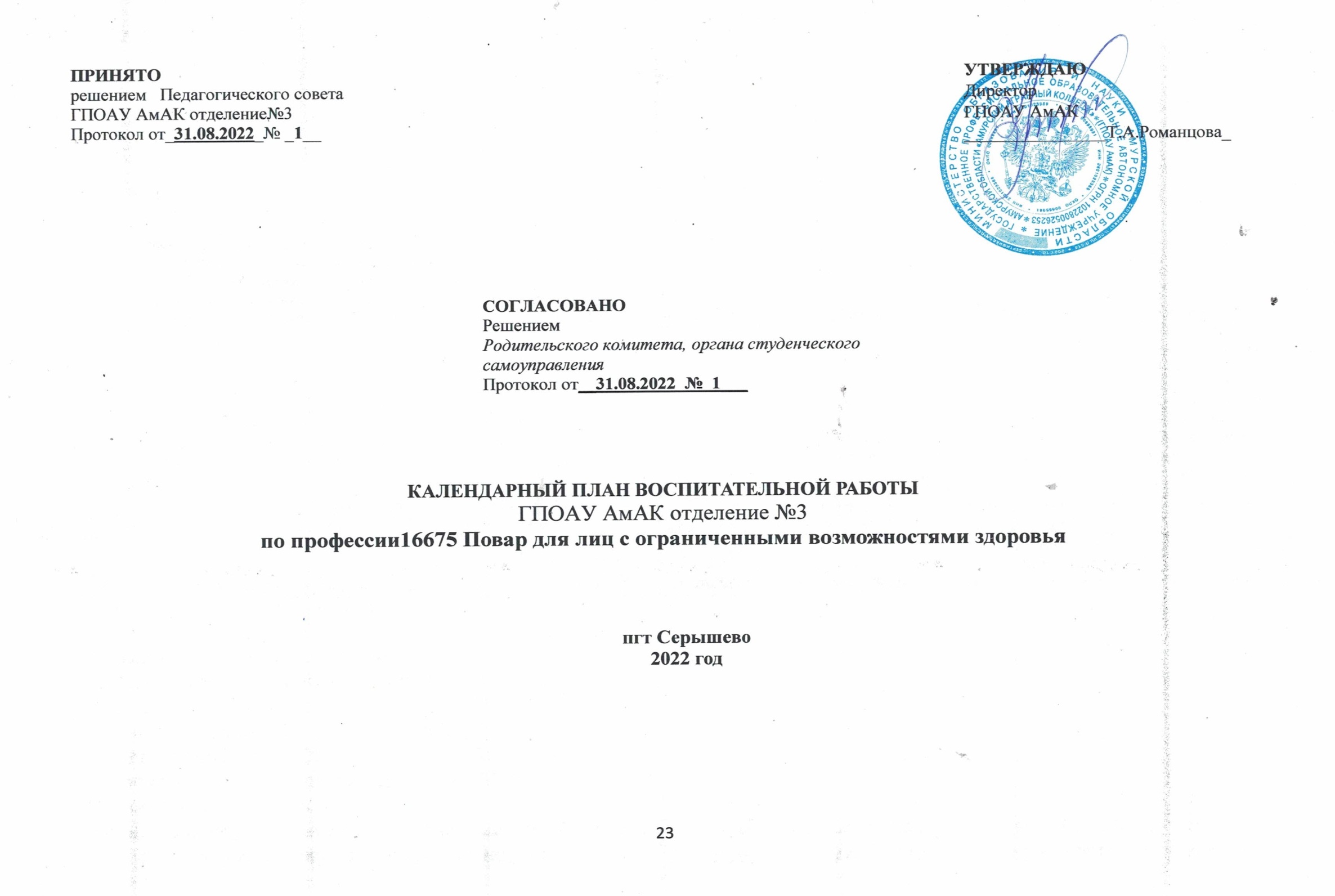 В ходе планирования воспитательной деятельности в ГПОАУ АО «Амурский аграрный колледж» учитывается  воспитательный потенциал участия студентов в мероприятиях, проектах, конкурсах, акциях проводимых на Всероссийском  уровне: «Россия – страна возможностей» https://rsv.ru/; «Большая перемена» https://bolshayaperemena.online/; «Лидеры России» https://лидерыроссии.рф/;«Мы Вместе» (волонтерство) https://onf.ru; отраслевые конкурсы профессионального мастерства; движения «Ворлдскиллс Россия»;движения «Абилимпикс»;	день города ( миниципалитета). Код Наименование Наименование ПМ.01 Приготовление блюд из овощей и грибовПриготовление блюд из овощей и грибовПК 1.1 Производить первичную обработку, нарезку и формовку традиционных видов овощей и плодов, подготовку пряностей и приправПроизводить первичную обработку, нарезку и формовку традиционных видов овощей и плодов, подготовку пряностей и приправПК 1.2. Готовить и оформлять основные и простые блюда и гарниры из традиционных видов овощей и грибовГотовить и оформлять основные и простые блюда и гарниры из традиционных видов овощей и грибовПМ.02Приготовление блюд и гарниров из круп, бобовых и макаронных изделий, яиц, творога, теста.ПК 2.1 Производить подготовку зерновых продуктов, жиров, сахара, муки, яиц, молока для приготовления блюд и гарниров.ПК 2.2Готовить и оформлять каши и гарниры из круп и риса, простые блюда из бобовых и кукурузы.ПК 2.3 Готовить и оформлять простые блюда и гарниры из макаронных изделийПК 2.4Готовить и оформлять простые блюда из яиц и творога. ПК 2.5.Готовить и оформлять простые мучные блюда из теста с фаршем.ПМ.03Приготовление супов и соусов.ПК 3.1Готовить бульоны и отвары. ПК 3.2. Готовить простые супы.ПК 3.3.Готовить отдельные компоненты для соусов и соусные полуфабрикаты. ПК 3.4.Готовить простые холодные и горячие соусы.ПМ.04Приготовление блюд из рыбы. ПК 4.1.Производить обработку рыбы с костным скелетом.ПК 4.2.Производить приготовление или подготовку полуфабрикатов из рыбы с костным скелетом ПК 4.3.Готовить и оформлять простые блюда из рыбы с костным скелетом.ПМ.05Приготовление блюд из мяса и домашней птицы. ПК 5.1.Производить подготовку полуфабрикатов из мяса, мясных продуктов и домашней птицы. ПК 5.2.Производить обработку и приготовление основных полуфабрикатов из мяса, мясопродуктов и домашней птицы. ПК 5.3.Готовить и оформлять простые блюда из мяса и мясных продуктов. ПК 5.4.Готовить и оформлять простые блюда из домашней птицы.ПМ.06Приготовление холодных блюд и закусок. ПК 6.1.Готовить бутерброды и гастрономические продукты порциями. ПК 6.2.Готовить и оформлять салаты. ПК 6.3.Готовить и оформлять простые холодные закуски.ПК 6.4.Готовить и оформлять простые холодные блюда.Код Наименование ОК 1 Понимать сущность и социальную значимость своей будущей профессии, проявлять к ней устойчивый интерес. ОК 2 Организовывать собственную деятельность, выбирать типовые методы и способы выполнения профессиональных задач, оценивать их эффективность и качество. ОК 3 Решать проблемы, оценивать риски и принимать решения в нестандартных ситуациях. ОК 4 Осуществлять поиск, анализ и оценку информации необходимой для постановки и решения профессиональных задач, профессионального и личностного развития. ОК 5 Использовать информационно-коммуникационные технологии для совершенствования профессиональной деятельности. ОК 6 Работать в коллективе и в команде, обеспечивать ее сплочение, эффективно общаться с коллегами, руководством, потребителями. ОК 7 Ставить цели, мотивировать деятельность подчиненных, организовывать и контролировать их работу с принятием на себя ответственности за результат выполнения заданий. ОК 8 Самостоятельно определять задачи профессионального и личностного развития, заниматься самообразованием, осознанно планировать повышение квалификации. ОК 9 Быть готовым к смене технологий в профессиональной деятельности. Обобщенные трудовые функцииТрудовые функцииУровень квалификацииВ соответствии с профессиональным стандартом и  присваиваемыми квалификациямиВ соответствии с профессиональным стандартом и  присваиваемыми квалификациямиВ соответствии с профессиональным стандартом и  присваиваемыми квалификациямиПриготовление блюд, напитков и кулинарных изделий и другой продукции под руководством повараТФ 1.1. Выполнение инструкций и заданий повара по организации рабочего местаПовар 2 разрядаПриготовление блюд, напитков и кулинарных изделий и другой продукции под руководством повараТФ 1.2. Выполнение  заданий повара по приготовлению, презентации и продаже блюд, напитков и кулинарныхПовар 2 разряда питания.Обобщенные трудовые функцииТрудовые функцииЗнатьУметьПриготовление блюд, напитков и кулинарных изделий и другой продукции под руководством повараТФ 1.1. Выполнение инструкций и заданий повара по организации рабочего местаНормативные правовые акты Российской Федерации, регулирующие деятельность организаций питанияРецептуры и технологии приготовления блюд, напитков и  кулинарных изделий.Требования к качеству, срокам и условиям хранения,  признаки и органолептические методы определения доброкачественности пищевых продуктов, используемых в приготовлении блюд, напитков и кулинарных изделий.Назначение, правила использования технологического оборудования, производственного инвентаря, инструмента, весоизмерительных приборов, посуды, используемых в приготовлении блюд, напитков и кулинарных изделий, и правила ухода за ними.Требования охраны труда, производственной санитарии  и пожарной безопасности в организациях питанияПроизводить работы по подготовке рабочего места и технологического оборудования, производственного инвентаря, инструмента, весоизмеритель-ных приборов, используемых при приготовле-нии блюд, напит-ков и кулинарных изделий.Соблюдать стандарты чистоты на рабочем месте основного производства организации. Применять регламенты, стандарты и нормативно-техническую документацию, используемую при производстве блюд, напитков и кулинарных изделийТФ 1.2. Выполнение  заданий повара по приготовлению, презентации и продаже блюд, напитков и кулинарныхНормативные правовые акты Российской Федерации, регулирующие деятельность организаций питания.Технологии приготовления блюд, напитков и кулинарных изделий.Требования к качеству, безопасности пищевых продуктов, используемых в приготовлении блюд, напитков и кулинарных изделий, условия их хранения.Правила пользования сборниками рецептур на приготовление блюд, напитков и кулинарных изделий.Методы минимизации отходов при очистке, обработке и измельчении сырья, используемого при приготовлении блюд, напитков и кулинарных изделий с учётом соблюдения требований к качеству.Пищевая ценность различных видов продуктов и сырья, используемого для приготовления блюд, напитков и кулинарных изделий.Принципы и приёмы презентации блюд, напитков и кулинарных изделий потребителям.Правила и технологии расчётов с потребителями.Требования охраны труда, производственной санитарии и пожарной безопасностиГотовить блюда, напитки и кулинарные изделия по технологическим картам под руководством повара.Соблюдать правила сочетаемости  основных продуктов и сырья при приготовлении блюд, напитков и кулинарных изделий.Отпускать готовые блюда, напитки и кулинарные изделия  с раздачи/прилавка и на вынос с учётом требований к безопасности готовой продукции.Выбирать производственный инвентарь и технологическое оборудование и безопасно пользоваться им при приготовлении блюд, напитков и кулинарных изделий.Соблюдать санитарно-гигиенические требования и требования охраны труда.Аккуратно обращаться с сырьём в процессе приготовления блюд, напитков и кулинарных изделий и экономно расходовать его.Производить расчёты с потребителями с использованиемразличных форм наличной и безналичной оплаты.Эстетично и безопасно упаковывать готовые блюда, напитки и кулинарные изделия на выносВид профессиональной деятельностиПрофессиональный стандарт 33.011 ПоварПрограмма профессионального обучения 16675 ПоварВид профессиональной деятельностиПроизводство блюд, напитков и кулинарных изделий в организациях питанияПроизводство блюд, напитков и кулинарных изделий в организациях питанияТрудовая функция (профессиональная компетенция)Выполнение подготовительных работ по подготовке рабочего места повара;Выполнение заданий повара по приготовлению, презентации и продаже блюд, напитков и кулинарных изделий.Выполнение подготовительных работ по подготовке рабочего места повара;Выполнение заданий повара по приготовлению, презентации и продаже блюд, напитков и кулинарных изделийТрудовое действие(практический опыт)Подготовка кухни организации питания и рабочих мест к работе в соответствии с инструкциями и регламентами организации питания;Обеспечение чистоты и порядка на рабочих местах сотрудников кухни организации питания;Подготовка сырья и продуктов для дальнейшего приготовления блюд, напитков и кулинарных изделий;Подготовка полуфабрикатов для приготовления блюд и кулинарных изделий;Приготовление блюд, напитков и кулинарных изделий;Выполнение вспомогательных операций при приготовлении блюд, напитков и кулинарных изделий;Упаковка блюд и кулинарных изделий для доставки и на вынос;Отпуск готовых блюд, напитков и кулинарных изделий с раздачи, прилавка.Подготовка кухни организации питания и рабочих мест к работе в соответствии с инструкциями и регламентами организации питания;Обеспечение чистоты и порядка на рабочих местах сотрудников кухни организации питания;Подготовка сырья и продуктов для дальнейшего приготовления блюд, напитков и кулинарных изделий;Подготовка полуфабрикатов для приготовления блюд и кулинарных изделий;Приготовление блюд, напитков и кулинарных изделий;Выполнение вспомогательных операций при приготовлении блюд, напитков и кулинарных изделий;Упаковка блюд и кулинарных изделий для доставки и на вынос;Отпуск готовых блюд, напитков и кулинарных изделий с раздачи, прилавка.УменияПроверять исправность оборудования, инвентаря, инструментов, весоизмерительных приборов;Использовать посудомоечные машины;Чистить, мыть и убирать оборудование, инвентарь после их использования;Упаковывать и складировать пищевые продукты,используемые в приготовлении блюд, напитков и кулинарных изделий или оставшиеся после их приготовления;Проверять органолептическим способом качество сырья, продуктов, полуфабрикатов, ингредиентов для дальнейшего приготовления блюд, напитков и кулинарных изделий;Использовать рецептуры, технологические карты приготовления блюд, напитков и кулинарных изделий;Использовать системы для визуализации заказов и контроля их выполнения;Выбирать инвентарь и оборудование и безопасно пользоваться им;Производить обработку овощей, фруктов и грибов;Нарезать и формовать овощи и грибы;Подготавливать плоды для приготовления блюд, напитков и кулинарных изделий;Подготавливать пряности и приправы для приготовления блюд, напитков и кулинарных изделий;Подготавливать зерновые и молочные продукты, муку, яйца, жиры и сахар для приготовления блюд, напитков и кулинарных изделий;Подготавливать полуфабрикаты из мяса, домашней птицы, рыбные полуфабрикаты;Готовить блюда и гарниры из овощей;Готовить каши и гарниры из круп;Готовить блюда из яиц;Готовить блюда и гарниры из макаронных изделий;Готовить блюда из бобовых;Готовить блюда из рыбы;Готовить блюда из морепродуктов;Готовить блюда из мяса и мясных продуктов;Готовить блюда из домашней птицы;Готовить мучные блюда;Готовить горячие напитки;Готовить сладкие блюда;Проверять органолептическим способом качество блюд, напитков и кулинарных изделий перед упаковкой, отпуском с раздачи, прилавка ;Порционировать, сервировать и отпускать блюда, напитки и кулинарные изделия с раздачи, прилавка и на вынос;Пользоваться контрольно-кассовым оборудованием и программно-аппаратным комплексом для приема к оплате платежных карт (далее - POS терминалами);Принимать и оформлять платежи за блюда, напитки и кулинарные изделия.Проверять исправность оборудования, инвентаря, инструментов, весоизмерительных приборов;Использовать посудомоечные машины;Чистить, мыть и убирать оборудование, инвентарь после их использования;Упаковывать и складировать пищевые продукты, используемые в приготовлении блюд, напитков и кулинарных изделий или оставшиеся после их приготовления;Проверять органолептическим способом качество сырья, продуктов, полуфабрикатов, ингредиентов для дальнейшего приготовления блюд, напитков и кулинарных изделий;Использовать рецептуры, технологические карты приготовления блюд, напитков и кулинарных изделий;Использовать системы для визуализации заказов и контроля их выполнения»Выбирать инвентарь и оборудование и безопасно пользоваться им;Производить обработку овощей, фруктов и грибов;Нарезать и формовать овощи и грибы;Подготавливать плоды для приготовления блюд, напитков и кулинарных изделий;Подготавливать пряности и приправы для приготовления блюд, напитков и кулинарных изделий;Подготавливать зерновые и молочные продукты, муку, яйца, жиры и сахар для приготовления блюд, напитков и кулинарных изделий;Подготавливать полуфабрикаты из мяса, домашней птицы, рыбные полуфабрикаты;Готовить блюда и гарниры из овощей;Готовить каши и гарниры из круп;Готовить блюда из яиц;Готовить блюда и гарниры из макаронных изделий;Готовить блюда из бобовых;Готовить блюда из рыбыГотовить блюда из морепродуктов;Готовить блюда из мяса и мясных продуктов;Готовить блюда из домашней птицы;Готовить мучные блюда;Готовить горячие напитки;Готовить сладкие блюда;Проверять органолептическим способом качество блюд, напитков и кулинарных изделий перед упаковкой, отпуском с раздачи, прилавка ;Порционировать, сервировать и отпускать блюда, напитки и кулинарные изделия с раздачи, прилавка и на вынос;Пользоваться контрольно-кассовым оборудованием и программно-аппаратным комплексом для приема к оплате платежных карт (далее - POS терминалами);Принимать и оформлять платежи за блюда, напитки и кулинарные изделия.ЗнанияНазначение, правила использования оборудования, инвентаря, инструментов, весоизмерительных приборов, посуды, используемых в приготовлении блюд, напитков и кулинарных изделий, правила ухода за ними;Требования к качеству, срокам и условиям хранения, признаки и органолептические методы определения доброкачественности пищевых продуктов, используемых в приготовлении блюд, напитков и кулинарных изделий;Принципы системы анализа рисков икритических контрольных точек (далее - ХАССП) в в организациях общественного питания;Требования охраны труда, санитарии и гигиены, пожарной безопасности в организациях питания;Технологии приготовления блюд, напитков и кулинарных изделий;Технологии подготовки сырья, продуктов, полуфабрикатов для дальнейшего использования при приготовлении блюд,напитков и кулинарных изделий, условия их хранения;Правила пользования рецептурами, технологическими картами на приготовление блюд, напитков и кулинарных изделий;Правила эксплуатации контрольно-кассового оборудования и POS терминалов;Методы минимизации отходов при очистке, обработке и измельчении сырья, используемого при приготовлении блюд, напитков и кулинарных изделий, с учетом соблюдения требований к качеству;Пищевая ценность различных видов продуктов и сырья, используемых при  приготовлении блюд, напитков и кулинарных изделий;Принципы и приемы презентации блюд, напитков и кулинарных изделий потребителям;Требования охраны труда, санитарии и гигиены, пожарной безопасности в организациях питания;Принципы ХАССП в организациях общественного питания.Назначение, правила использования оборудования, инвентаря, инструментов, весоизмерительных приборов, посуды, используемых в приготовлении блюд, напитков и кулинарных изделий, правила ухода за ними;Требования к качеству, срокам и условиям хранения, признаки и органолептические методы определения доброкачественности пищевых продуктов, используемых в приготовлении блюд, напитков и кулинарных изделий;Принципы системы анализа рисков и критических контрольных точек (далее - ХАССП) в в организациях общественного питания;Требования охраны труда, санитарии и гигиены, пожарной безопасности в организациях питания;Технологии приготовления блюд, напитков и кулинарных изделий;Технологии подготовки сырья, продуктов, полуфабрикатов для дальнейшего использования при приготовлении блюд,напитков и кулинарных изделий, условия их хранения;Правила пользования рецептурами, технологическими картами на приготовление блюд, напитков и кулинарных изделий;Правила эксплуатации контрольно-кассового оборудования и POS терминалов;Методы минимизации отходов при очистке, обработке и измельчении сырья, используемого при приготовлении блюд, напитков и кулинарных изделий, с учетом соблюдения требований к качеству;Пищевая ценность различных видов продуктов и сырья, используемых при  приготовлении блюд, напитков и кулинарных изделий;Принципы и приемы презентации блюд, напитков и кулинарных изделий потребителям;Требования охраны труда, санитарии и гигиены, пожарной безопасности в организациях питания;Принципы ХАССП в организациях общественного питания.Индекс УД, ПМ, МДКНаименование дисциплины, МДКОбщепрофессиональный учебный циклОбщепрофессиональный учебный циклОДББазовые дисциплиныОДБ.01Основы безопасности жизнедеятельностиОДБ.02Физическая культура (адаптивная)ОДППрофильные дисциплиныОДП.01Родная литератураПППрофессиональная подготовкаОПОбщепрофессиональный циклОП.01Основы микробиологии, санитарии и гигиены в пищевом производствеОП.02Физиология питания с основами товароведения продовольственных товаровОП.03Техническое оснащение и организация рабочего местаОП.04Основы калькуляции и учетаОП.05Этика и психология общенияОП.06Экономические и правовые основы профессиональной деятельностиОП.07Безопасность жизнедеятельностиАдаптационный учебный циклАдаптационный учебный циклАУД.01Профессиональное самоопределение и саморазвитие личностиАУД.02Основы интеллектуального трудаАУД.03Коммуникативный практикумАУД.04Социальная адаптация и основы социально-правовых знанийАУД.05Адаптивные информационные и коммуникативные техногииПрофессиональный учебный циклПрофессиональный учебный циклПМПрофессиональные модулиПМ.01Приготовление блюд из овощей и грибовМДК.01.01Технология обработки сырья и приготовления блюд из овощей и грибовУП.01Учебная практикаПП01.Производственная практикаПМ.02Приготовление блюд и гарниров из круп, бобовых, макаронных изделий, яиц, творога, тестаМДК.02.01.Технология подготовки сырья и приготовления блюд из круп, бобовых, макаронных изделий, творога, тестаУП02.01Учебная практикаПП02.01Производственная практикаПМ.03Приготовление супов и соусовМДК.03.01Технология приготовление супов и соусовУП.03.01Учебная практикаПП.03.01Производственная практикаПМ.04Приготовление блюд из рыбыМДК.04.01Технология обработки сырья и приготовления блюд из рыбыУП.04.01Учебная практикаПП.04.01Производственная практикаПМ.05Приготовление блюд из мяса и домашней птицыМДК05.01Технология обработки сырья и приготовления блюд из мяса и домашней птицыУП.05.01Учебная практикаПП.05.01Производственная практикаПМ.06Приготовление и оформление холодных блюд и закусокМДК.06.01Технология приготовления и оформления холодных блюд и закусокУП.06.01Учебная практикаПП.06.01Производственная практикаПМ.07Приготовление сладких блюд и напитковМДК.07.01Технология приготовления сладких блюд и напитковУП.07.01Учебная практикаПП.07.01Производственная практикаПА Промежуточная аттестацияПА Промежуточная аттестацияИА Итоговая аттестацияИА Итоговая аттестацияКурсыОбучение по дисциплинам и  учебная практикаПроизводственная практикаПромежуточная аттестацияГосударственная итоговая аттестация1 курс150002 курс13911Всего28911№ п/пИндексдисциплины (модуля) в соответствии с учебным планомНаименование дисциплины (модуля) в соответствии с учебным планомНаименование дисциплины (модуля) в соответствии с учебным планомНаименование дисциплины (модуля) в соответствии с учебным планомНаименование дисциплины (модуля) в соответствии с учебным планомФ.И.О., должность по штатному расписаниюФ.И.О., должность по штатному расписаниюФ.И.О., должность по штатному расписаниюФ.И.О., должность по штатному расписаниюФ.И.О., должность по штатному расписаниюФ.И.О., должность по штатному расписаниюФ.И.О., должность по штатному расписаниюКакое образовательное учреждение окончил, специальность(направление подготовки)по документу об образованииКакое образовательное учреждение окончил, специальность(направление подготовки)по документу об образованииКакое образовательное учреждение окончил, специальность(направление подготовки)по документу об образованииКакое образовательное учреждение окончил, специальность(направление подготовки)по документу об образованииКакое образовательное учреждение окончил, специальность(направление подготовки)по документу об образованииУченая степень, ученое (почётное) звание, квалификационная категория,Квалификация (для ведущего практическое обучение)Ученая степень, ученое (почётное) звание, квалификационная категория,Квалификация (для ведущего практическое обучение)Ученая степень, ученое (почётное) звание, квалификационная категория,Квалификация (для ведущего практическое обучение)Стаж работыСтаж работыСтаж работыСтаж работыСтаж работыСтаж работыСтаж работыСтаж работыПовышение квали-фикацииОсновноеместо работы,должностьОсновноеместо работы,должностьОсновноеместо работы,должностьОсновноеместо работы,должностьОсновноеместо работы,должностьОсновноеместо работы,должностьУсловия прив-лечения к тру-довой деятель-ности№ п/пИндексдисциплины (модуля) в соответствии с учебным планомНаименование дисциплины (модуля) в соответствии с учебным планомНаименование дисциплины (модуля) в соответствии с учебным планомНаименование дисциплины (модуля) в соответствии с учебным планомНаименование дисциплины (модуля) в соответствии с учебным планомФ.И.О., должность по штатному расписаниюФ.И.О., должность по штатному расписаниюФ.И.О., должность по штатному расписаниюФ.И.О., должность по штатному расписаниюФ.И.О., должность по штатному расписаниюФ.И.О., должность по штатному расписаниюФ.И.О., должность по штатному расписаниюКакое образовательное учреждение окончил, специальность(направление подготовки)по документу об образованииКакое образовательное учреждение окончил, специальность(направление подготовки)по документу об образованииКакое образовательное учреждение окончил, специальность(направление подготовки)по документу об образованииКакое образовательное учреждение окончил, специальность(направление подготовки)по документу об образованииКакое образовательное учреждение окончил, специальность(направление подготовки)по документу об образованииУченая степень, ученое (почётное) звание, квалификационная категория,Квалификация (для ведущего практическое обучение)Ученая степень, ученое (почётное) звание, квалификационная категория,Квалификация (для ведущего практическое обучение)Ученая степень, ученое (почётное) звание, квалификационная категория,Квалификация (для ведущего практическое обучение)всеговсегов том числе педагоги-ческойв том числе педагоги-ческойв том числе педагоги-ческойв том числе педагоги-ческойв том числе педагоги-ческойв том числе педагоги-ческойПовышение квали-фикацииОсновноеместо работы,должностьОсновноеместо работы,должностьОсновноеместо работы,должностьОсновноеместо работы,должностьОсновноеместо работы,должностьОсновноеместо работы,должностьУсловия прив-лечения к тру-довой деятель-ности12333344444445555566677888888910101010101011Общепрофессиональныйучебный циклОбщепрофессиональныйучебный циклОбщепрофессиональныйучебный циклОбщепрофессиональныйучебный циклОбщепрофессиональныйучебный циклОбщепрофессиональныйучебный циклОбщепрофессиональныйучебный циклОбщепрофессиональныйучебный циклОбщепрофессиональныйучебный циклОбщепрофессиональныйучебный циклОбщепрофессиональныйучебный циклОбщепрофессиональныйучебный циклОбщепрофессиональныйучебный циклОбщепрофессиональныйучебный циклОбщепрофессиональныйучебный циклОбщепрофессиональныйучебный циклОбщепрофессиональныйучебный циклОбщепрофессиональныйучебный циклОбщепрофессиональныйучебный циклОбщепрофессиональныйучебный циклОбщепрофессиональныйучебный циклОбщепрофессиональныйучебный циклОбщепрофессиональныйучебный циклОбщепрофессиональныйучебный циклОбщепрофессиональныйучебный циклОбщепрофессиональныйучебный циклОбщепрофессиональныйучебный циклОбщепрофессиональныйучебный циклОбщепрофессиональныйучебный циклОбщепрофессиональныйучебный циклОбщепрофессиональныйучебный циклОбщепрофессиональныйучебный циклОбщепрофессиональныйучебный циклОбщепрофессиональныйучебный циклОбщепрофессиональныйучебный циклОДББазовые дисциплиныБазовые дисциплиныБазовые дисциплиныБазовые дисциплиныБазовые дисциплиныБазовые дисциплиныБазовые дисциплиныБазовые дисциплиныБазовые дисциплиныБазовые дисциплиныБазовые дисциплиныБазовые дисциплиныБазовые дисциплиныБазовые дисциплиныБазовые дисциплиныБазовые дисциплиныБазовые дисциплиныБазовые дисциплиныБазовые дисциплиныБазовые дисциплиныБазовые дисциплиныБазовые дисциплиныБазовые дисциплиныБазовые дисциплиныБазовые дисциплиныБазовые дисциплиныБазовые дисциплиныБазовые дисциплиныБазовые дисциплиныБазовые дисциплиныБазовые дисциплиныБазовые дисциплиныБазовые дисциплиныБазовые дисциплиныБазовые дисциплины1ОДБ.01ОБЖОБЖОБЖОБЖПетренко Е.А.Петренко Е.А.Петренко Е.А.Петренко Е.А.Петренко Е.А.Петренко Е.А.Петренко Е.А.ВысшееБлаговещенский государственный педагогический институт, 1994, Учитель географии и биологии;- Профессиональная переподготовкас11.09.2022 по 16.02.2022ОО «Инфоурок» по программе «Основы безопасности жизнедеятельности: теория и методика преподавания в образовательной организации». Квалификация: учитель, преподаватель основ безопасностижизнедеятельности. 16.02.2022, г. Смоленск ВысшееБлаговещенский государственный педагогический институт, 1994, Учитель географии и биологии;- Профессиональная переподготовкас11.09.2022 по 16.02.2022ОО «Инфоурок» по программе «Основы безопасности жизнедеятельности: теория и методика преподавания в образовательной организации». Квалификация: учитель, преподаватель основ безопасностижизнедеятельности. 16.02.2022, г. Смоленск ВысшееБлаговещенский государственный педагогический институт, 1994, Учитель географии и биологии;- Профессиональная переподготовкас11.09.2022 по 16.02.2022ОО «Инфоурок» по программе «Основы безопасности жизнедеятельности: теория и методика преподавания в образовательной организации». Квалификация: учитель, преподаватель основ безопасностижизнедеятельности. 16.02.2022, г. Смоленск ВысшееБлаговещенский государственный педагогический институт, 1994, Учитель географии и биологии;- Профессиональная переподготовкас11.09.2022 по 16.02.2022ОО «Инфоурок» по программе «Основы безопасности жизнедеятельности: теория и методика преподавания в образовательной организации». Квалификация: учитель, преподаватель основ безопасностижизнедеятельности. 16.02.2022, г. Смоленск ВысшееБлаговещенский государственный педагогический институт, 1994, Учитель географии и биологии;- Профессиональная переподготовкас11.09.2022 по 16.02.2022ОО «Инфоурок» по программе «Основы безопасности жизнедеятельности: теория и методика преподавания в образовательной организации». Квалификация: учитель, преподаватель основ безопасностижизнедеятельности. 16.02.2022, г. Смоленск Соответствие занимаемой должностиСоответствие занимаемой должностиСоответствие занимаемой должности2828282828- ГАУ ДПО «АмИРО» 25.02.2019-06.03.2019«Модернизация технологий и содержания обучения географии в соответствии с ФГОС среднего общего образования», 72часа;- ООО «Инфоурок» г. Смоленск,  «Организация работы с обучающимися с ограниченными возможностями здоровья в соответствии  с ФГОС»22.04.2019-29.05.2019,72ч;- Хабаровский краевой институт развития образования 06 .05.2019- 27.05.2019«Смысловое чтение как надпредметная технология восприятия и переработки текстовой информации в личностно-смысловые установки», 36 чг. Смоленск «Особенности работы  с обучающимися инвалидами и лицами с ограниченными возможностями здоровья в образовательной организации» 13 .09.2019-30.09.2022, 72 ч;- ГАУ ДПО «АмИРО» 25.02.2019-06.03.2019«Модернизация технологий и содержания обучения географии в соответствии с ФГОС среднего общего образования», 72часа;- ООО «Инфоурок» г. Смоленск,  «Организация работы с обучающимися с ограниченными возможностями здоровья в соответствии  с ФГОС»22.04.2019-29.05.2019,72ч;- Хабаровский краевой институт развития образования 06 .05.2019- 27.05.2019«Смысловое чтение как надпредметная технология восприятия и переработки текстовой информации в личностно-смысловые установки», 36 чг. Смоленск «Особенности работы  с обучающимися инвалидами и лицами с ограниченными возможностями здоровья в образовательной организации» 13 .09.2019-30.09.2022, 72 ч;- ГАУ ДПО «АмИРО» 25.02.2019-06.03.2019«Модернизация технологий и содержания обучения географии в соответствии с ФГОС среднего общего образования», 72часа;- ООО «Инфоурок» г. Смоленск,  «Организация работы с обучающимися с ограниченными возможностями здоровья в соответствии  с ФГОС»22.04.2019-29.05.2019,72ч;- Хабаровский краевой институт развития образования 06 .05.2019- 27.05.2019«Смысловое чтение как надпредметная технология восприятия и переработки текстовой информации в личностно-смысловые установки», 36 чг. Смоленск «Особенности работы  с обучающимися инвалидами и лицами с ограниченными возможностями здоровья в образовательной организации» 13 .09.2019-30.09.2022, 72 ч;- ГАУ ДПО «АмИРО» 25.02.2019-06.03.2019«Модернизация технологий и содержания обучения географии в соответствии с ФГОС среднего общего образования», 72часа;- ООО «Инфоурок» г. Смоленск,  «Организация работы с обучающимися с ограниченными возможностями здоровья в соответствии  с ФГОС»22.04.2019-29.05.2019,72ч;- Хабаровский краевой институт развития образования 06 .05.2019- 27.05.2019«Смысловое чтение как надпредметная технология восприятия и переработки текстовой информации в личностно-смысловые установки», 36 чг. Смоленск «Особенности работы  с обучающимися инвалидами и лицами с ограниченными возможностями здоровья в образовательной организации» 13 .09.2019-30.09.2022, 72 ч;- ГАУ ДПО «АмИРО» 25.02.2019-06.03.2019«Модернизация технологий и содержания обучения географии в соответствии с ФГОС среднего общего образования», 72часа;- ООО «Инфоурок» г. Смоленск,  «Организация работы с обучающимися с ограниченными возможностями здоровья в соответствии  с ФГОС»22.04.2019-29.05.2019,72ч;- Хабаровский краевой институт развития образования 06 .05.2019- 27.05.2019«Смысловое чтение как надпредметная технология восприятия и переработки текстовой информации в личностно-смысловые установки», 36 чг. Смоленск «Особенности работы  с обучающимися инвалидами и лицами с ограниченными возможностями здоровья в образовательной организации» 13 .09.2019-30.09.2022, 72 ч;- ГАУ ДПО «АмИРО» 25.02.2019-06.03.2019«Модернизация технологий и содержания обучения географии в соответствии с ФГОС среднего общего образования», 72часа;- ООО «Инфоурок» г. Смоленск,  «Организация работы с обучающимися с ограниченными возможностями здоровья в соответствии  с ФГОС»22.04.2019-29.05.2019,72ч;- Хабаровский краевой институт развития образования 06 .05.2019- 27.05.2019«Смысловое чтение как надпредметная технология восприятия и переработки текстовой информации в личностно-смысловые установки», 36 чг. Смоленск «Особенности работы  с обучающимися инвалидами и лицами с ограниченными возможностями здоровья в образовательной организации» 13 .09.2019-30.09.2022, 72 ч;ГПОАУ АмАК отделение №3ГПОАУ АмАК отделение №3ГПОАУ АмАК отделение №3ГПОАУ АмАК отделение №3штатный2ОБД.02Физическая культура (адаптивная)Физическая культура (адаптивная)Физическая культура (адаптивная)Физическая культура (адаптивная)Филоненко Е.ВФилоненко Е.ВФилоненко Е.ВФилоненко Е.ВФилоненко Е.ВФилоненко Е.ВФилоненко Е.ВВысшееБлаговещенский государственный педагогический институт, 1983, Учитель физического воспитанияВысшееБлаговещенский государственный педагогический институт, 1983, Учитель физического воспитанияВысшееБлаговещенский государственный педагогический институт, 1983, Учитель физического воспитанияВысшееБлаговещенский государственный педагогический институт, 1983, Учитель физического воспитанияВысшееБлаговещенский государственный педагогический институт, 1983, Учитель физического воспитанияПерваяПерваяПервая3535353535- ООО  «Центр инновационного образования и воспитания» г. Саратов по программе «Коррекционная педагогика и особенности образования и воспитания детей с ОВЗ в условиях реализации Плана основных мероприятий до 2020 года, проводимых в рамках Десятилетия детства»,26.03.2019-16.05.2019,73 ч;- ООО  «Центр инновационного образования и воспитания» г. Саратов по программе «Преподавания физической культуры согласно концепции преподавания учебного предмета «Физическая культура» в условиях реализации Стратегии развития физической культуры и спорта в Российской Федерации на период до 2020 года»,26.03.2019 -17.05.2019,53 чг. Смоленск «Особенности работы  с обучающимися инвалидами и лицами с ограниченными возможностями здоровья в образовательной организации» 03 .10.2019-20.10.2022, 72 ч;- ООО  «Центр инновационного образования и воспитания» г. Саратов по программе «Коррекционная педагогика и особенности образования и воспитания детей с ОВЗ в условиях реализации Плана основных мероприятий до 2020 года, проводимых в рамках Десятилетия детства»,26.03.2019-16.05.2019,73 ч;- ООО  «Центр инновационного образования и воспитания» г. Саратов по программе «Преподавания физической культуры согласно концепции преподавания учебного предмета «Физическая культура» в условиях реализации Стратегии развития физической культуры и спорта в Российской Федерации на период до 2020 года»,26.03.2019 -17.05.2019,53 чг. Смоленск «Особенности работы  с обучающимися инвалидами и лицами с ограниченными возможностями здоровья в образовательной организации» 03 .10.2019-20.10.2022, 72 ч;- ООО  «Центр инновационного образования и воспитания» г. Саратов по программе «Коррекционная педагогика и особенности образования и воспитания детей с ОВЗ в условиях реализации Плана основных мероприятий до 2020 года, проводимых в рамках Десятилетия детства»,26.03.2019-16.05.2019,73 ч;- ООО  «Центр инновационного образования и воспитания» г. Саратов по программе «Преподавания физической культуры согласно концепции преподавания учебного предмета «Физическая культура» в условиях реализации Стратегии развития физической культуры и спорта в Российской Федерации на период до 2020 года»,26.03.2019 -17.05.2019,53 чг. Смоленск «Особенности работы  с обучающимися инвалидами и лицами с ограниченными возможностями здоровья в образовательной организации» 03 .10.2019-20.10.2022, 72 ч;- ООО  «Центр инновационного образования и воспитания» г. Саратов по программе «Коррекционная педагогика и особенности образования и воспитания детей с ОВЗ в условиях реализации Плана основных мероприятий до 2020 года, проводимых в рамках Десятилетия детства»,26.03.2019-16.05.2019,73 ч;- ООО  «Центр инновационного образования и воспитания» г. Саратов по программе «Преподавания физической культуры согласно концепции преподавания учебного предмета «Физическая культура» в условиях реализации Стратегии развития физической культуры и спорта в Российской Федерации на период до 2020 года»,26.03.2019 -17.05.2019,53 чг. Смоленск «Особенности работы  с обучающимися инвалидами и лицами с ограниченными возможностями здоровья в образовательной организации» 03 .10.2019-20.10.2022, 72 ч;- ООО  «Центр инновационного образования и воспитания» г. Саратов по программе «Коррекционная педагогика и особенности образования и воспитания детей с ОВЗ в условиях реализации Плана основных мероприятий до 2020 года, проводимых в рамках Десятилетия детства»,26.03.2019-16.05.2019,73 ч;- ООО  «Центр инновационного образования и воспитания» г. Саратов по программе «Преподавания физической культуры согласно концепции преподавания учебного предмета «Физическая культура» в условиях реализации Стратегии развития физической культуры и спорта в Российской Федерации на период до 2020 года»,26.03.2019 -17.05.2019,53 чг. Смоленск «Особенности работы  с обучающимися инвалидами и лицами с ограниченными возможностями здоровья в образовательной организации» 03 .10.2019-20.10.2022, 72 ч;- ООО  «Центр инновационного образования и воспитания» г. Саратов по программе «Коррекционная педагогика и особенности образования и воспитания детей с ОВЗ в условиях реализации Плана основных мероприятий до 2020 года, проводимых в рамках Десятилетия детства»,26.03.2019-16.05.2019,73 ч;- ООО  «Центр инновационного образования и воспитания» г. Саратов по программе «Преподавания физической культуры согласно концепции преподавания учебного предмета «Физическая культура» в условиях реализации Стратегии развития физической культуры и спорта в Российской Федерации на период до 2020 года»,26.03.2019 -17.05.2019,53 чг. Смоленск «Особенности работы  с обучающимися инвалидами и лицами с ограниченными возможностями здоровья в образовательной организации» 03 .10.2019-20.10.2022, 72 ч;ГПОАУ АмАК отделение №3ГПОАУ АмАК отделение №3ГПОАУ АмАК отделение №3ГПОАУ АмАК отделение №3штатныйПППрофессиональная подготовкаПрофессиональная подготовкаПрофессиональная подготовкаПрофессиональная подготовкаПрофессиональная подготовкаПрофессиональная подготовкаПрофессиональная подготовкаПрофессиональная подготовкаПрофессиональная подготовкаПрофессиональная подготовкаПрофессиональная подготовкаПрофессиональная подготовкаПрофессиональная подготовкаПрофессиональная подготовкаПрофессиональная подготовкаПрофессиональная подготовкаПрофессиональная подготовкаПрофессиональная подготовкаПрофессиональная подготовкаПрофессиональная подготовкаПрофессиональная подготовкаПрофессиональная подготовкаПрофессиональная подготовкаПрофессиональная подготовкаПрофессиональная подготовкаПрофессиональная подготовкаПрофессиональная подготовкаПрофессиональная подготовкаПрофессиональная подготовкаПрофессиональная подготовкаПрофессиональная подготовкаПрофессиональная подготовкаПрофессиональная подготовкаПрофессиональная подготовкаПрофессиональная подготовкаОПОбщепрофессиональный циклОбщепрофессиональный циклОбщепрофессиональный циклОбщепрофессиональный циклОбщепрофессиональный циклОбщепрофессиональный циклОбщепрофессиональный циклОбщепрофессиональный циклОбщепрофессиональный циклОбщепрофессиональный циклОбщепрофессиональный циклОбщепрофессиональный циклОбщепрофессиональный циклОбщепрофессиональный циклОбщепрофессиональный циклОбщепрофессиональный циклОбщепрофессиональный циклОбщепрофессиональный циклОбщепрофессиональный циклОбщепрофессиональный циклОбщепрофессиональный циклОбщепрофессиональный циклОбщепрофессиональный циклОбщепрофессиональный циклОбщепрофессиональный циклОбщепрофессиональный циклОбщепрофессиональный циклОбщепрофессиональный циклОбщепрофессиональный циклОбщепрофессиональный циклОбщепрофессиональный циклОбщепрофессиональный циклОбщепрофессиональный циклОбщепрофессиональный циклОбщепрофессиональный цикл4ОП.01Основы микробиологии, санитарии и гигиены в пищевом производствеОсновы микробиологии, санитарии и гигиены в пищевом производствеОсновы микробиологии, санитарии и гигиены в пищевом производствеОсновы микробиологии, санитарии и гигиены в пищевом производствеОсновы микробиологии, санитарии и гигиены в пищевом производствеМелёхина И.И.Мелёхина И.И.Мелёхина И.И.Мелёхина И.И.Мелёхина И.И.Мелёхина И.И.1.Высшее  Саратовский государственный аграрный университет, г.Саратов, 2019г.  бакалавр по направлению Технология продукции и организация общественного питания, квалификация бакалавр 2. Профессиональная переподготовка ООО «Инфоурок» по программе «Педагог среднего профессионального образования. Теория и практика реализации ФГОС  нового поколения», преподаватель,14.09.2022,270час1.Высшее  Саратовский государственный аграрный университет, г.Саратов, 2019г.  бакалавр по направлению Технология продукции и организация общественного питания, квалификация бакалавр 2. Профессиональная переподготовка ООО «Инфоурок» по программе «Педагог среднего профессионального образования. Теория и практика реализации ФГОС  нового поколения», преподаватель,14.09.2022,270час1.Высшее  Саратовский государственный аграрный университет, г.Саратов, 2019г.  бакалавр по направлению Технология продукции и организация общественного питания, квалификация бакалавр 2. Профессиональная переподготовка ООО «Инфоурок» по программе «Педагог среднего профессионального образования. Теория и практика реализации ФГОС  нового поколения», преподаватель,14.09.2022,270час1.Высшее  Саратовский государственный аграрный университет, г.Саратов, 2019г.  бакалавр по направлению Технология продукции и организация общественного питания, квалификация бакалавр 2. Профессиональная переподготовка ООО «Инфоурок» по программе «Педагог среднего профессионального образования. Теория и практика реализации ФГОС  нового поколения», преподаватель,14.09.2022,270час1.Высшее  Саратовский государственный аграрный университет, г.Саратов, 2019г.  бакалавр по направлению Технология продукции и организация общественного питания, квалификация бакалавр 2. Профессиональная переподготовка ООО «Инфоурок» по программе «Педагог среднего профессионального образования. Теория и практика реализации ФГОС  нового поколения», преподаватель,14.09.2022,270часБез категорииБез категорииБез категории00000-- ООО  «Инфоурок» г. Смоленск «Особенности работы  с обучающимися инвалидами и лицами с ограниченными возможностями здоровья в образовательной организации» 09 .09.2019-28.09.2022, 72 ч;-- ООО  «Инфоурок» г. Смоленск «Особенности работы  с обучающимися инвалидами и лицами с ограниченными возможностями здоровья в образовательной организации» 09 .09.2019-28.09.2022, 72 ч;-- ООО  «Инфоурок» г. Смоленск «Особенности работы  с обучающимися инвалидами и лицами с ограниченными возможностями здоровья в образовательной организации» 09 .09.2019-28.09.2022, 72 ч;-- ООО  «Инфоурок» г. Смоленск «Особенности работы  с обучающимися инвалидами и лицами с ограниченными возможностями здоровья в образовательной организации» 09 .09.2019-28.09.2022, 72 ч;-- ООО  «Инфоурок» г. Смоленск «Особенности работы  с обучающимися инвалидами и лицами с ограниченными возможностями здоровья в образовательной организации» 09 .09.2019-28.09.2022, 72 ч;-- ООО  «Инфоурок» г. Смоленск «Особенности работы  с обучающимися инвалидами и лицами с ограниченными возможностями здоровья в образовательной организации» 09 .09.2019-28.09.2022, 72 ч;-- ООО  «Инфоурок» г. Смоленск «Особенности работы  с обучающимися инвалидами и лицами с ограниченными возможностями здоровья в образовательной организации» 09 .09.2019-28.09.2022, 72 ч;ГПОАУ АмАК отделение №3ГПОАУ АмАК отделение №3ГПОАУ АмАК отделение №3штатный5ОП.02Физиология питания с основами товароведения продовольственных товаровФизиология питания с основами товароведения продовольственных товаровФизиология питания с основами товароведения продовольственных товаровФизиология питания с основами товароведения продовольственных товаровФизиология питания с основами товароведения продовольственных товаровМелёхина И.И.Мелёхина И.И.Мелёхина И.И.Мелёхина И.И.Мелёхина И.И.Мелёхина И.И.1.Высшее  Саратовский государственный аграрный университет, г.Саратов, 2019г.  бакалавр по направлению Технология продукции и организация общественного питания, квалификация бакалавр 2. Профессиональная переподготовка ООО «Инфоурок» по программе «Педагог среднего профессионального образования. Теория и практика реализации ФГОС  нового поколения», преподаватель,14.09.2022,270час1.Высшее  Саратовский государственный аграрный университет, г.Саратов, 2019г.  бакалавр по направлению Технология продукции и организация общественного питания, квалификация бакалавр 2. Профессиональная переподготовка ООО «Инфоурок» по программе «Педагог среднего профессионального образования. Теория и практика реализации ФГОС  нового поколения», преподаватель,14.09.2022,270час1.Высшее  Саратовский государственный аграрный университет, г.Саратов, 2019г.  бакалавр по направлению Технология продукции и организация общественного питания, квалификация бакалавр 2. Профессиональная переподготовка ООО «Инфоурок» по программе «Педагог среднего профессионального образования. Теория и практика реализации ФГОС  нового поколения», преподаватель,14.09.2022,270час1.Высшее  Саратовский государственный аграрный университет, г.Саратов, 2019г.  бакалавр по направлению Технология продукции и организация общественного питания, квалификация бакалавр 2. Профессиональная переподготовка ООО «Инфоурок» по программе «Педагог среднего профессионального образования. Теория и практика реализации ФГОС  нового поколения», преподаватель,14.09.2022,270час1.Высшее  Саратовский государственный аграрный университет, г.Саратов, 2019г.  бакалавр по направлению Технология продукции и организация общественного питания, квалификация бакалавр 2. Профессиональная переподготовка ООО «Инфоурок» по программе «Педагог среднего профессионального образования. Теория и практика реализации ФГОС  нового поколения», преподаватель,14.09.2022,270часБез категорииБез категорииБез категории00000-- ООО  «Инфоурок» г. Смоленск «Особенности работы  с обучающимися инвалидами и лицами с ограниченными возможностями здоровья в образовательной организации» 09 .09.2019-28.09.2022, 72 ч;-- ООО  «Инфоурок» г. Смоленск «Особенности работы  с обучающимися инвалидами и лицами с ограниченными возможностями здоровья в образовательной организации» 09 .09.2019-28.09.2022, 72 ч;-- ООО  «Инфоурок» г. Смоленск «Особенности работы  с обучающимися инвалидами и лицами с ограниченными возможностями здоровья в образовательной организации» 09 .09.2019-28.09.2022, 72 ч;-- ООО  «Инфоурок» г. Смоленск «Особенности работы  с обучающимися инвалидами и лицами с ограниченными возможностями здоровья в образовательной организации» 09 .09.2019-28.09.2022, 72 ч;-- ООО  «Инфоурок» г. Смоленск «Особенности работы  с обучающимися инвалидами и лицами с ограниченными возможностями здоровья в образовательной организации» 09 .09.2019-28.09.2022, 72 ч;-- ООО  «Инфоурок» г. Смоленск «Особенности работы  с обучающимися инвалидами и лицами с ограниченными возможностями здоровья в образовательной организации» 09 .09.2019-28.09.2022, 72 ч;-- ООО  «Инфоурок» г. Смоленск «Особенности работы  с обучающимися инвалидами и лицами с ограниченными возможностями здоровья в образовательной организации» 09 .09.2019-28.09.2022, 72 ч;ГПОАУ АмАК отделение №3ГПОАУ АмАК отделение №3ГПОАУ АмАК отделение №3штатный6ОП.03Техническое оснащение и организация рабочего местаТехническое оснащение и организация рабочего местаТехническое оснащение и организация рабочего местаТехническое оснащение и организация рабочего местаТехническое оснащение и организация рабочего местаМелёхина И.И.Мелёхина И.И.Мелёхина И.И.Мелёхина И.И.Мелёхина И.И.Мелёхина И.И.1.Высшее  Саратовский государственный аграрный университет, г.Саратов, 2019г.  бакалавр по направлению Технология продукции и организация общественного питания, квалификация бакалавр 2. Профессиональная переподготовка ООО «Инфоурок» по программе «Педагог среднего профессионального образования. Теория и практика реализации ФГОС  нового поколения», преподаватель,14.09.2022,270час1.Высшее  Саратовский государственный аграрный университет, г.Саратов, 2019г.  бакалавр по направлению Технология продукции и организация общественного питания, квалификация бакалавр 2. Профессиональная переподготовка ООО «Инфоурок» по программе «Педагог среднего профессионального образования. Теория и практика реализации ФГОС  нового поколения», преподаватель,14.09.2022,270час1.Высшее  Саратовский государственный аграрный университет, г.Саратов, 2019г.  бакалавр по направлению Технология продукции и организация общественного питания, квалификация бакалавр 2. Профессиональная переподготовка ООО «Инфоурок» по программе «Педагог среднего профессионального образования. Теория и практика реализации ФГОС  нового поколения», преподаватель,14.09.2022,270час1.Высшее  Саратовский государственный аграрный университет, г.Саратов, 2019г.  бакалавр по направлению Технология продукции и организация общественного питания, квалификация бакалавр 2. Профессиональная переподготовка ООО «Инфоурок» по программе «Педагог среднего профессионального образования. Теория и практика реализации ФГОС  нового поколения», преподаватель,14.09.2022,270час1.Высшее  Саратовский государственный аграрный университет, г.Саратов, 2019г.  бакалавр по направлению Технология продукции и организация общественного питания, квалификация бакалавр 2. Профессиональная переподготовка ООО «Инфоурок» по программе «Педагог среднего профессионального образования. Теория и практика реализации ФГОС  нового поколения», преподаватель,14.09.2022,270часБез категорииБез категорииБез категории00000-- ООО  «Инфоурок» г. Смоленск «Особенности работы  с обучающимися инвалидами и лицами с ограниченными возможностями здоровья в образовательной организации» 09 .09.2019-28.09.2022, 72 ч;-- ООО  «Инфоурок» г. Смоленск «Особенности работы  с обучающимися инвалидами и лицами с ограниченными возможностями здоровья в образовательной организации» 09 .09.2019-28.09.2022, 72 ч;-- ООО  «Инфоурок» г. Смоленск «Особенности работы  с обучающимися инвалидами и лицами с ограниченными возможностями здоровья в образовательной организации» 09 .09.2019-28.09.2022, 72 ч;-- ООО  «Инфоурок» г. Смоленск «Особенности работы  с обучающимися инвалидами и лицами с ограниченными возможностями здоровья в образовательной организации» 09 .09.2019-28.09.2022, 72 ч;-- ООО  «Инфоурок» г. Смоленск «Особенности работы  с обучающимися инвалидами и лицами с ограниченными возможностями здоровья в образовательной организации» 09 .09.2019-28.09.2022, 72 ч;-- ООО  «Инфоурок» г. Смоленск «Особенности работы  с обучающимися инвалидами и лицами с ограниченными возможностями здоровья в образовательной организации» 09 .09.2019-28.09.2022, 72 ч;-- ООО  «Инфоурок» г. Смоленск «Особенности работы  с обучающимися инвалидами и лицами с ограниченными возможностями здоровья в образовательной организации» 09 .09.2019-28.09.2022, 72 ч;ГПОАУ АмАК отделение №3ГПОАУ АмАК отделение №3ГПОАУ АмАК отделение №3штатный7ОП.04Основы калькуляции и учетаОсновы калькуляции и учетаОсновы калькуляции и учетаОсновы калькуляции и учетаОсновы калькуляции и учетаЯкунин Д.С.Якунин Д.С.Якунин Д.С.Якунин Д.С.Якунин Д.С.Якунин Д.С.1.Высшее образование,Тихоокеанский государственный университет , г Хабаровск.2016г, кваификация бакалавр по направлению Менеджмент2.профессиональная переподготовка АНО ДПО «Институт современных технологий и менеджмента « по программе «Педагогика профессионального образования. Преподаватель технических дисциплин», квалификация «Педагог профессионального образования»,780ч.1.Высшее образование,Тихоокеанский государственный университет , г Хабаровск.2016г, кваификация бакалавр по направлению Менеджмент2.профессиональная переподготовка АНО ДПО «Институт современных технологий и менеджмента « по программе «Педагогика профессионального образования. Преподаватель технических дисциплин», квалификация «Педагог профессионального образования»,780ч.1.Высшее образование,Тихоокеанский государственный университет , г Хабаровск.2016г, кваификация бакалавр по направлению Менеджмент2.профессиональная переподготовка АНО ДПО «Институт современных технологий и менеджмента « по программе «Педагогика профессионального образования. Преподаватель технических дисциплин», квалификация «Педагог профессионального образования»,780ч.1.Высшее образование,Тихоокеанский государственный университет , г Хабаровск.2016г, кваификация бакалавр по направлению Менеджмент2.профессиональная переподготовка АНО ДПО «Институт современных технологий и менеджмента « по программе «Педагогика профессионального образования. Преподаватель технических дисциплин», квалификация «Педагог профессионального образования»,780ч.1.Высшее образование,Тихоокеанский государственный университет , г Хабаровск.2016г, кваификация бакалавр по направлению Менеджмент2.профессиональная переподготовка АНО ДПО «Институт современных технологий и менеджмента « по программе «Педагогика профессионального образования. Преподаватель технических дисциплин», квалификация «Педагог профессионального образования»,780ч.Без категорииБез категорииБез категории22222-ГОБУ ДПО «УМЦ по ГО ЧС и ПБ» с 04.04.2022 по 08.04.2022 по программе «Подготовка руководителей образовательной организаци, специалистов муниципальных образований, имеющих полномочия по обеспечению комплексной безопасности образовательных учреждений», 21 ч-ГОБУ ДПО «УМЦ по ГО ЧС и ПБ» с 04.04.2022 по 08.04.2022 по программе «Подготовка руководителей образовательной организаци, специалистов муниципальных образований, имеющих полномочия по обеспечению комплексной безопасности образовательных учреждений», 21 ч-ГОБУ ДПО «УМЦ по ГО ЧС и ПБ» с 04.04.2022 по 08.04.2022 по программе «Подготовка руководителей образовательной организаци, специалистов муниципальных образований, имеющих полномочия по обеспечению комплексной безопасности образовательных учреждений», 21 ч-ГОБУ ДПО «УМЦ по ГО ЧС и ПБ» с 04.04.2022 по 08.04.2022 по программе «Подготовка руководителей образовательной организаци, специалистов муниципальных образований, имеющих полномочия по обеспечению комплексной безопасности образовательных учреждений», 21 ч-ГОБУ ДПО «УМЦ по ГО ЧС и ПБ» с 04.04.2022 по 08.04.2022 по программе «Подготовка руководителей образовательной организаци, специалистов муниципальных образований, имеющих полномочия по обеспечению комплексной безопасности образовательных учреждений», 21 ч-ГОБУ ДПО «УМЦ по ГО ЧС и ПБ» с 04.04.2022 по 08.04.2022 по программе «Подготовка руководителей образовательной организаци, специалистов муниципальных образований, имеющих полномочия по обеспечению комплексной безопасности образовательных учреждений», 21 ч-ГОБУ ДПО «УМЦ по ГО ЧС и ПБ» с 04.04.2022 по 08.04.2022 по программе «Подготовка руководителей образовательной организаци, специалистов муниципальных образований, имеющих полномочия по обеспечению комплексной безопасности образовательных учреждений», 21 чГПОАУ АмАК отделение №3ГПОАУ АмАК отделение №3ГПОАУ АмАК отделение №3штатный8ОП.05Этика и психология общенияЭтика и психология общенияЭтика и психология общенияЭтика и психология общенияЭтика и психология общенияГордиенко Л.С.Гордиенко Л.С.Гордиенко Л.С.Гордиенко Л.С.Гордиенко Л.С.Гордиенко Л.С.ВысшееБлаговещенский государственный педагогический университет, 2006г, Педагог-психолог;.Профпереподготовка АНО ВО «МИСАО» «Московский институт современного академического образовния» Автономная некоммерческая организация высшего образования, 2016, квалификация: Учитель информатикиВысшееБлаговещенский государственный педагогический университет, 2006г, Педагог-психолог;.Профпереподготовка АНО ВО «МИСАО» «Московский институт современного академического образовния» Автономная некоммерческая организация высшего образования, 2016, квалификация: Учитель информатикиВысшееБлаговещенский государственный педагогический университет, 2006г, Педагог-психолог;.Профпереподготовка АНО ВО «МИСАО» «Московский институт современного академического образовния» Автономная некоммерческая организация высшего образования, 2016, квалификация: Учитель информатикиВысшееБлаговещенский государственный педагогический университет, 2006г, Педагог-психолог;.Профпереподготовка АНО ВО «МИСАО» «Московский институт современного академического образовния» Автономная некоммерческая организация высшего образования, 2016, квалификация: Учитель информатикиВысшееБлаговещенский государственный педагогический университет, 2006г, Педагог-психолог;.Профпереподготовка АНО ВО «МИСАО» «Московский институт современного академического образовния» Автономная некоммерческая организация высшего образования, 2016, квалификация: Учитель информатикиПерваяПерваяПервая2222222222- ООО «Мультиурок»  по программе «Просто о сложном: экономика. Повышение предметной компетенции учителя по экономике», 15.07.2020, 108 часов;- ГАУ ДПО « АмИРО» 06.07.2020-13.07.2020,по программе : «Методика работы в цифровой образовательной среде», 16 часов;- ООО «Центр инновационного образования и воспитания» «Обработка персональных данных в образовательных организациях», удостоверение 4591090990от 01.10.2020,17 ч;-Worldskills Russia- свидетельство на право участия в оценке демонстрационного экзамена по стандартам Worldskills-сельскохозяйственные биотехнологии от 29.10.21; - ООО «Мультиу-рок» по дополнительной профессиональной программе «Воспитание и обучение детей с ограниченными возможностями здоровья»,72 ч, 27.09.2021-- ООО  «Инфоурок» г. Смоленск «Особенности работы  с обучающимися инвалидами и лицами с ограниченными возможностями здоровья в образовательной организации» 09 .09.2019-29.09.2022, 72 ч;- ООО «Мультиурок»  по программе «Просто о сложном: экономика. Повышение предметной компетенции учителя по экономике», 15.07.2020, 108 часов;- ГАУ ДПО « АмИРО» 06.07.2020-13.07.2020,по программе : «Методика работы в цифровой образовательной среде», 16 часов;- ООО «Центр инновационного образования и воспитания» «Обработка персональных данных в образовательных организациях», удостоверение 4591090990от 01.10.2020,17 ч;-Worldskills Russia- свидетельство на право участия в оценке демонстрационного экзамена по стандартам Worldskills-сельскохозяйственные биотехнологии от 29.10.21; - ООО «Мультиу-рок» по дополнительной профессиональной программе «Воспитание и обучение детей с ограниченными возможностями здоровья»,72 ч, 27.09.2021-- ООО  «Инфоурок» г. Смоленск «Особенности работы  с обучающимися инвалидами и лицами с ограниченными возможностями здоровья в образовательной организации» 09 .09.2019-29.09.2022, 72 ч;- ООО «Мультиурок»  по программе «Просто о сложном: экономика. Повышение предметной компетенции учителя по экономике», 15.07.2020, 108 часов;- ГАУ ДПО « АмИРО» 06.07.2020-13.07.2020,по программе : «Методика работы в цифровой образовательной среде», 16 часов;- ООО «Центр инновационного образования и воспитания» «Обработка персональных данных в образовательных организациях», удостоверение 4591090990от 01.10.2020,17 ч;-Worldskills Russia- свидетельство на право участия в оценке демонстрационного экзамена по стандартам Worldskills-сельскохозяйственные биотехнологии от 29.10.21; - ООО «Мультиу-рок» по дополнительной профессиональной программе «Воспитание и обучение детей с ограниченными возможностями здоровья»,72 ч, 27.09.2021-- ООО  «Инфоурок» г. Смоленск «Особенности работы  с обучающимися инвалидами и лицами с ограниченными возможностями здоровья в образовательной организации» 09 .09.2019-29.09.2022, 72 ч;- ООО «Мультиурок»  по программе «Просто о сложном: экономика. Повышение предметной компетенции учителя по экономике», 15.07.2020, 108 часов;- ГАУ ДПО « АмИРО» 06.07.2020-13.07.2020,по программе : «Методика работы в цифровой образовательной среде», 16 часов;- ООО «Центр инновационного образования и воспитания» «Обработка персональных данных в образовательных организациях», удостоверение 4591090990от 01.10.2020,17 ч;-Worldskills Russia- свидетельство на право участия в оценке демонстрационного экзамена по стандартам Worldskills-сельскохозяйственные биотехнологии от 29.10.21; - ООО «Мультиу-рок» по дополнительной профессиональной программе «Воспитание и обучение детей с ограниченными возможностями здоровья»,72 ч, 27.09.2021-- ООО  «Инфоурок» г. Смоленск «Особенности работы  с обучающимися инвалидами и лицами с ограниченными возможностями здоровья в образовательной организации» 09 .09.2019-29.09.2022, 72 ч;- ООО «Мультиурок»  по программе «Просто о сложном: экономика. Повышение предметной компетенции учителя по экономике», 15.07.2020, 108 часов;- ГАУ ДПО « АмИРО» 06.07.2020-13.07.2020,по программе : «Методика работы в цифровой образовательной среде», 16 часов;- ООО «Центр инновационного образования и воспитания» «Обработка персональных данных в образовательных организациях», удостоверение 4591090990от 01.10.2020,17 ч;-Worldskills Russia- свидетельство на право участия в оценке демонстрационного экзамена по стандартам Worldskills-сельскохозяйственные биотехнологии от 29.10.21; - ООО «Мультиу-рок» по дополнительной профессиональной программе «Воспитание и обучение детей с ограниченными возможностями здоровья»,72 ч, 27.09.2021-- ООО  «Инфоурок» г. Смоленск «Особенности работы  с обучающимися инвалидами и лицами с ограниченными возможностями здоровья в образовательной организации» 09 .09.2019-29.09.2022, 72 ч;- ООО «Мультиурок»  по программе «Просто о сложном: экономика. Повышение предметной компетенции учителя по экономике», 15.07.2020, 108 часов;- ГАУ ДПО « АмИРО» 06.07.2020-13.07.2020,по программе : «Методика работы в цифровой образовательной среде», 16 часов;- ООО «Центр инновационного образования и воспитания» «Обработка персональных данных в образовательных организациях», удостоверение 4591090990от 01.10.2020,17 ч;-Worldskills Russia- свидетельство на право участия в оценке демонстрационного экзамена по стандартам Worldskills-сельскохозяйственные биотехнологии от 29.10.21; - ООО «Мультиу-рок» по дополнительной профессиональной программе «Воспитание и обучение детей с ограниченными возможностями здоровья»,72 ч, 27.09.2021-- ООО  «Инфоурок» г. Смоленск «Особенности работы  с обучающимися инвалидами и лицами с ограниченными возможностями здоровья в образовательной организации» 09 .09.2019-29.09.2022, 72 ч;- ООО «Мультиурок»  по программе «Просто о сложном: экономика. Повышение предметной компетенции учителя по экономике», 15.07.2020, 108 часов;- ГАУ ДПО « АмИРО» 06.07.2020-13.07.2020,по программе : «Методика работы в цифровой образовательной среде», 16 часов;- ООО «Центр инновационного образования и воспитания» «Обработка персональных данных в образовательных организациях», удостоверение 4591090990от 01.10.2020,17 ч;-Worldskills Russia- свидетельство на право участия в оценке демонстрационного экзамена по стандартам Worldskills-сельскохозяйственные биотехнологии от 29.10.21; - ООО «Мультиу-рок» по дополнительной профессиональной программе «Воспитание и обучение детей с ограниченными возможностями здоровья»,72 ч, 27.09.2021-- ООО  «Инфоурок» г. Смоленск «Особенности работы  с обучающимися инвалидами и лицами с ограниченными возможностями здоровья в образовательной организации» 09 .09.2019-29.09.2022, 72 ч;ГПОАУ АмАК отделение №3ГПОАУ АмАК отделение №3ГПОАУ АмАК отделение №3штатный9ОП.06Экономические и правовые основы профессиональной деятельностиЭкономические и правовые основы профессиональной деятельностиЭкономические и правовые основы профессиональной деятельностиЭкономические и правовые основы профессиональной деятельностиЭкономические и правовые основы профессиональной деятельностиГордиенко Л.С.Гордиенко Л.С.Гордиенко Л.С.Гордиенко Л.С.Гордиенко Л.С.Гордиенко Л.С.ВысшееБлаговещенский государственный педагогический университет, 2006г, Педагог-психолог;.Профпереподготовка АНО ВО «МИСАО» «Московский институт современного академического образовния» Автономная некоммерческая организация высшего образования, 2016, квалификация: Учитель информатикиВысшееБлаговещенский государственный педагогический университет, 2006г, Педагог-психолог;.Профпереподготовка АНО ВО «МИСАО» «Московский институт современного академического образовния» Автономная некоммерческая организация высшего образования, 2016, квалификация: Учитель информатикиВысшееБлаговещенский государственный педагогический университет, 2006г, Педагог-психолог;.Профпереподготовка АНО ВО «МИСАО» «Московский институт современного академического образовния» Автономная некоммерческая организация высшего образования, 2016, квалификация: Учитель информатикиВысшееБлаговещенский государственный педагогический университет, 2006г, Педагог-психолог;.Профпереподготовка АНО ВО «МИСАО» «Московский институт современного академического образовния» Автономная некоммерческая организация высшего образования, 2016, квалификация: Учитель информатикиВысшееБлаговещенский государственный педагогический университет, 2006г, Педагог-психолог;.Профпереподготовка АНО ВО «МИСАО» «Московский институт современного академического образовния» Автономная некоммерческая организация высшего образования, 2016, квалификация: Учитель информатикиПерваяПерваяПервая2222222222- ООО «Мультиурок»  по программе «Просто о сложном: экономика. Повышение предметной компетенции учителя по экономике», 15.07.2020, 108 часов;- ГАУ ДПО « АмИРО» 06.07.2020-13.07.2020,по программе : «Методика работы в цифровой образовательной среде», 16 часов;- ООО «Центр инновационного образования и воспитания» «Обработка персональных данных в образовательных организациях», удостоверение 4591090990от 01.10.2020,17 ч;-Worldskills Russia- свидетельство на право участия в оценке демонстрационного экзамена по стандартам Worldskills-сельскохозяйственные биотехнологии от 29.10.21; - ООО «Мультиу-рок» по дополнительной профессиональной программе «Воспитание и обучение детей с ограниченными возможностями здоровья»,72 ч, 27.09.2021-- ООО  «Инфоурок» г. Смоленск «Особенности работы  с обучающимися инвалидами и лицами с ограниченными возможностями здоровья в образовательной организации» 09 .09.2019-29.09.2022, 72 ч;- ООО «Мультиурок»  по программе «Просто о сложном: экономика. Повышение предметной компетенции учителя по экономике», 15.07.2020, 108 часов;- ГАУ ДПО « АмИРО» 06.07.2020-13.07.2020,по программе : «Методика работы в цифровой образовательной среде», 16 часов;- ООО «Центр инновационного образования и воспитания» «Обработка персональных данных в образовательных организациях», удостоверение 4591090990от 01.10.2020,17 ч;-Worldskills Russia- свидетельство на право участия в оценке демонстрационного экзамена по стандартам Worldskills-сельскохозяйственные биотехнологии от 29.10.21; - ООО «Мультиу-рок» по дополнительной профессиональной программе «Воспитание и обучение детей с ограниченными возможностями здоровья»,72 ч, 27.09.2021-- ООО  «Инфоурок» г. Смоленск «Особенности работы  с обучающимися инвалидами и лицами с ограниченными возможностями здоровья в образовательной организации» 09 .09.2019-29.09.2022, 72 ч;- ООО «Мультиурок»  по программе «Просто о сложном: экономика. Повышение предметной компетенции учителя по экономике», 15.07.2020, 108 часов;- ГАУ ДПО « АмИРО» 06.07.2020-13.07.2020,по программе : «Методика работы в цифровой образовательной среде», 16 часов;- ООО «Центр инновационного образования и воспитания» «Обработка персональных данных в образовательных организациях», удостоверение 4591090990от 01.10.2020,17 ч;-Worldskills Russia- свидетельство на право участия в оценке демонстрационного экзамена по стандартам Worldskills-сельскохозяйственные биотехнологии от 29.10.21; - ООО «Мультиу-рок» по дополнительной профессиональной программе «Воспитание и обучение детей с ограниченными возможностями здоровья»,72 ч, 27.09.2021-- ООО  «Инфоурок» г. Смоленск «Особенности работы  с обучающимися инвалидами и лицами с ограниченными возможностями здоровья в образовательной организации» 09 .09.2019-29.09.2022, 72 ч;- ООО «Мультиурок»  по программе «Просто о сложном: экономика. Повышение предметной компетенции учителя по экономике», 15.07.2020, 108 часов;- ГАУ ДПО « АмИРО» 06.07.2020-13.07.2020,по программе : «Методика работы в цифровой образовательной среде», 16 часов;- ООО «Центр инновационного образования и воспитания» «Обработка персональных данных в образовательных организациях», удостоверение 4591090990от 01.10.2020,17 ч;-Worldskills Russia- свидетельство на право участия в оценке демонстрационного экзамена по стандартам Worldskills-сельскохозяйственные биотехнологии от 29.10.21; - ООО «Мультиу-рок» по дополнительной профессиональной программе «Воспитание и обучение детей с ограниченными возможностями здоровья»,72 ч, 27.09.2021-- ООО  «Инфоурок» г. Смоленск «Особенности работы  с обучающимися инвалидами и лицами с ограниченными возможностями здоровья в образовательной организации» 09 .09.2019-29.09.2022, 72 ч;- ООО «Мультиурок»  по программе «Просто о сложном: экономика. Повышение предметной компетенции учителя по экономике», 15.07.2020, 108 часов;- ГАУ ДПО « АмИРО» 06.07.2020-13.07.2020,по программе : «Методика работы в цифровой образовательной среде», 16 часов;- ООО «Центр инновационного образования и воспитания» «Обработка персональных данных в образовательных организациях», удостоверение 4591090990от 01.10.2020,17 ч;-Worldskills Russia- свидетельство на право участия в оценке демонстрационного экзамена по стандартам Worldskills-сельскохозяйственные биотехнологии от 29.10.21; - ООО «Мультиу-рок» по дополнительной профессиональной программе «Воспитание и обучение детей с ограниченными возможностями здоровья»,72 ч, 27.09.2021-- ООО  «Инфоурок» г. Смоленск «Особенности работы  с обучающимися инвалидами и лицами с ограниченными возможностями здоровья в образовательной организации» 09 .09.2019-29.09.2022, 72 ч;- ООО «Мультиурок»  по программе «Просто о сложном: экономика. Повышение предметной компетенции учителя по экономике», 15.07.2020, 108 часов;- ГАУ ДПО « АмИРО» 06.07.2020-13.07.2020,по программе : «Методика работы в цифровой образовательной среде», 16 часов;- ООО «Центр инновационного образования и воспитания» «Обработка персональных данных в образовательных организациях», удостоверение 4591090990от 01.10.2020,17 ч;-Worldskills Russia- свидетельство на право участия в оценке демонстрационного экзамена по стандартам Worldskills-сельскохозяйственные биотехнологии от 29.10.21; - ООО «Мультиу-рок» по дополнительной профессиональной программе «Воспитание и обучение детей с ограниченными возможностями здоровья»,72 ч, 27.09.2021-- ООО  «Инфоурок» г. Смоленск «Особенности работы  с обучающимися инвалидами и лицами с ограниченными возможностями здоровья в образовательной организации» 09 .09.2019-29.09.2022, 72 ч;- ООО «Мультиурок»  по программе «Просто о сложном: экономика. Повышение предметной компетенции учителя по экономике», 15.07.2020, 108 часов;- ГАУ ДПО « АмИРО» 06.07.2020-13.07.2020,по программе : «Методика работы в цифровой образовательной среде», 16 часов;- ООО «Центр инновационного образования и воспитания» «Обработка персональных данных в образовательных организациях», удостоверение 4591090990от 01.10.2020,17 ч;-Worldskills Russia- свидетельство на право участия в оценке демонстрационного экзамена по стандартам Worldskills-сельскохозяйственные биотехнологии от 29.10.21; - ООО «Мультиу-рок» по дополнительной профессиональной программе «Воспитание и обучение детей с ограниченными возможностями здоровья»,72 ч, 27.09.2021-- ООО  «Инфоурок» г. Смоленск «Особенности работы  с обучающимися инвалидами и лицами с ограниченными возможностями здоровья в образовательной организации» 09 .09.2019-29.09.2022, 72 ч;ГПОАУ АмАК отделение №3ГПОАУ АмАК отделение №3ГПОАУ АмАК отделение №3штатный10ОП.07Безопасность жизнедеятель-ностиБезопасность жизнедеятель-ностиБезопасность жизнедеятель-ностиБезопасность жизнедеятель-ностиБезопасность жизнедеятель-ностиПетренко Е.А.Петренко Е.А.Петренко Е.А.Петренко Е.А.Петренко Е.А.Петренко Е.А.ВысшееБлаговещенский государственный педагогический институт, 1994, Учитель географии и биологии;- Профессиональная переподготовкас11.09.2022 по 16.02.2022ОО «Инфоурок» по программе «Основы безопасности жизнедеятельности: теория и методика преподавания в образовательной организации». Квалификация: учитель, преподаватель основ безопасностижизнедеятельности. 16.02.2022, г. Смоленск ВысшееБлаговещенский государственный педагогический институт, 1994, Учитель географии и биологии;- Профессиональная переподготовкас11.09.2022 по 16.02.2022ОО «Инфоурок» по программе «Основы безопасности жизнедеятельности: теория и методика преподавания в образовательной организации». Квалификация: учитель, преподаватель основ безопасностижизнедеятельности. 16.02.2022, г. Смоленск ВысшееБлаговещенский государственный педагогический институт, 1994, Учитель географии и биологии;- Профессиональная переподготовкас11.09.2022 по 16.02.2022ОО «Инфоурок» по программе «Основы безопасности жизнедеятельности: теория и методика преподавания в образовательной организации». Квалификация: учитель, преподаватель основ безопасностижизнедеятельности. 16.02.2022, г. Смоленск ВысшееБлаговещенский государственный педагогический институт, 1994, Учитель географии и биологии;- Профессиональная переподготовкас11.09.2022 по 16.02.2022ОО «Инфоурок» по программе «Основы безопасности жизнедеятельности: теория и методика преподавания в образовательной организации». Квалификация: учитель, преподаватель основ безопасностижизнедеятельности. 16.02.2022, г. Смоленск ВысшееБлаговещенский государственный педагогический институт, 1994, Учитель географии и биологии;- Профессиональная переподготовкас11.09.2022 по 16.02.2022ОО «Инфоурок» по программе «Основы безопасности жизнедеятельности: теория и методика преподавания в образовательной организации». Квалификация: учитель, преподаватель основ безопасностижизнедеятельности. 16.02.2022, г. Смоленск Соответствие занимаемой должностиСоответствие занимаемой должностиСоответствие занимаемой должности2828282828- ГАУ ДПО «АмИРО» 25.02.2019-06.03.2019«Модернизация технологий и содержания обучения географии в соответствии с ФГОС среднего общего образования», 72часа;- ООО «Инфоурок» г. Смоленск,  «Организация работы с обучающимися с ограниченными возможностями здоровья в соответствии  с ФГОС»22.04.2019-29.05.2019,72ч;- Хабаровский краевой институт развития образования 06 .05.2019- 27.05.2019«Смысловое чтение как надпредметная технология восприятия и переработки текстовой информации в личностно-смысловые установки», 36 чг. Смоленск «Особенности работы  с обучающимися инвалидами и лицами с ограниченными возможностями здоровья в образовательной организации» 13 .09.2019-30.09.2022, 72 ч;- ГАУ ДПО «АмИРО» 25.02.2019-06.03.2019«Модернизация технологий и содержания обучения географии в соответствии с ФГОС среднего общего образования», 72часа;- ООО «Инфоурок» г. Смоленск,  «Организация работы с обучающимися с ограниченными возможностями здоровья в соответствии  с ФГОС»22.04.2019-29.05.2019,72ч;- Хабаровский краевой институт развития образования 06 .05.2019- 27.05.2019«Смысловое чтение как надпредметная технология восприятия и переработки текстовой информации в личностно-смысловые установки», 36 чг. Смоленск «Особенности работы  с обучающимися инвалидами и лицами с ограниченными возможностями здоровья в образовательной организации» 13 .09.2019-30.09.2022, 72 ч;- ГАУ ДПО «АмИРО» 25.02.2019-06.03.2019«Модернизация технологий и содержания обучения географии в соответствии с ФГОС среднего общего образования», 72часа;- ООО «Инфоурок» г. Смоленск,  «Организация работы с обучающимися с ограниченными возможностями здоровья в соответствии  с ФГОС»22.04.2019-29.05.2019,72ч;- Хабаровский краевой институт развития образования 06 .05.2019- 27.05.2019«Смысловое чтение как надпредметная технология восприятия и переработки текстовой информации в личностно-смысловые установки», 36 чг. Смоленск «Особенности работы  с обучающимися инвалидами и лицами с ограниченными возможностями здоровья в образовательной организации» 13 .09.2019-30.09.2022, 72 ч;- ГАУ ДПО «АмИРО» 25.02.2019-06.03.2019«Модернизация технологий и содержания обучения географии в соответствии с ФГОС среднего общего образования», 72часа;- ООО «Инфоурок» г. Смоленск,  «Организация работы с обучающимися с ограниченными возможностями здоровья в соответствии  с ФГОС»22.04.2019-29.05.2019,72ч;- Хабаровский краевой институт развития образования 06 .05.2019- 27.05.2019«Смысловое чтение как надпредметная технология восприятия и переработки текстовой информации в личностно-смысловые установки», 36 чг. Смоленск «Особенности работы  с обучающимися инвалидами и лицами с ограниченными возможностями здоровья в образовательной организации» 13 .09.2019-30.09.2022, 72 ч;- ГАУ ДПО «АмИРО» 25.02.2019-06.03.2019«Модернизация технологий и содержания обучения географии в соответствии с ФГОС среднего общего образования», 72часа;- ООО «Инфоурок» г. Смоленск,  «Организация работы с обучающимися с ограниченными возможностями здоровья в соответствии  с ФГОС»22.04.2019-29.05.2019,72ч;- Хабаровский краевой институт развития образования 06 .05.2019- 27.05.2019«Смысловое чтение как надпредметная технология восприятия и переработки текстовой информации в личностно-смысловые установки», 36 чг. Смоленск «Особенности работы  с обучающимися инвалидами и лицами с ограниченными возможностями здоровья в образовательной организации» 13 .09.2019-30.09.2022, 72 ч;- ГАУ ДПО «АмИРО» 25.02.2019-06.03.2019«Модернизация технологий и содержания обучения географии в соответствии с ФГОС среднего общего образования», 72часа;- ООО «Инфоурок» г. Смоленск,  «Организация работы с обучающимися с ограниченными возможностями здоровья в соответствии  с ФГОС»22.04.2019-29.05.2019,72ч;- Хабаровский краевой институт развития образования 06 .05.2019- 27.05.2019«Смысловое чтение как надпредметная технология восприятия и переработки текстовой информации в личностно-смысловые установки», 36 чг. Смоленск «Особенности работы  с обучающимися инвалидами и лицами с ограниченными возможностями здоровья в образовательной организации» 13 .09.2019-30.09.2022, 72 ч;- ГАУ ДПО «АмИРО» 25.02.2019-06.03.2019«Модернизация технологий и содержания обучения географии в соответствии с ФГОС среднего общего образования», 72часа;- ООО «Инфоурок» г. Смоленск,  «Организация работы с обучающимися с ограниченными возможностями здоровья в соответствии  с ФГОС»22.04.2019-29.05.2019,72ч;- Хабаровский краевой институт развития образования 06 .05.2019- 27.05.2019«Смысловое чтение как надпредметная технология восприятия и переработки текстовой информации в личностно-смысловые установки», 36 чг. Смоленск «Особенности работы  с обучающимися инвалидами и лицами с ограниченными возможностями здоровья в образовательной организации» 13 .09.2019-30.09.2022, 72 ч;ГПОАУ АмАК отделение №3ГПОАУ АмАК отделение №3ГПОАУ АмАК отделение №3штатныйАдаптационный учебный циклАдаптационный учебный циклАдаптационный учебный циклАдаптационный учебный циклАдаптационный учебный циклАдаптационный учебный циклАдаптационный учебный циклАдаптационный учебный циклАдаптационный учебный циклАдаптационный учебный циклАдаптационный учебный циклАдаптационный учебный циклАдаптационный учебный циклАдаптационный учебный циклАдаптационный учебный циклАдаптационный учебный циклАдаптационный учебный циклАдаптационный учебный циклАдаптационный учебный циклАдаптационный учебный циклАдаптационный учебный циклАдаптационный учебный циклАдаптационный учебный циклАдаптационный учебный циклАдаптационный учебный циклАдаптационный учебный циклАдаптационный учебный циклАдаптационный учебный циклАдаптационный учебный циклАдаптационный учебный циклАдаптационный учебный циклАдаптационный учебный циклАдаптационный учебный циклАдаптационный учебный циклАдаптационный учебный циклАдаптационный учебный цикл11АУД.01АУД.01АУД.01Профессиональное самоопределение и саморазвитие личностиПрофессиональное самоопределение и саморазвитие личностиПрофессиональное самоопределение и саморазвитие личностиПрофессиональное самоопределение и саморазвитие личностиВласова О.В.Власова О.В.Власова О.В.Власова О.В.Власова О.В.ВысшееНегосударственное образовательное учреждение современная гуманитарная академия, 2006, Бакалавр-психологииВысшееНегосударственное образовательное учреждение современная гуманитарная академия, 2006, Бакалавр-психологииВысшееНегосударственное образовательное учреждение современная гуманитарная академия, 2006, Бакалавр-психологииВысшееНегосударственное образовательное учреждение современная гуманитарная академия, 2006, Бакалавр-психологииВысшееНегосударственное образовательное учреждение современная гуманитарная академия, 2006, Бакалавр-психологииПерваяПерваяПервая12121212- ГАУ ДПО «АмИРО  23.03.2020-25.03.2020 «ПДД как основа здоровья и безопасного поведения», 24ч;- ООО  «Инфоурок» г. Смоленск «Организация работы по профилактике суицидальгого поведения подростков» 22 .02.2019-22.07.2019, 72 ч;- ООО «Центр инновационного образования и воспитания» «Обработка персональных данных в образовательных организациях», удостоверение 459-1700879 от 11.10.2020,17 ч- ГАУ ДПО «АмИРО  23.03.2020-25.03.2020 «ПДД как основа здоровья и безопасного поведения», 24ч;- ООО  «Инфоурок» г. Смоленск «Организация работы по профилактике суицидальгого поведения подростков» 22 .02.2019-22.07.2019, 72 ч;- ООО «Центр инновационного образования и воспитания» «Обработка персональных данных в образовательных организациях», удостоверение 459-1700879 от 11.10.2020,17 ч- ГАУ ДПО «АмИРО  23.03.2020-25.03.2020 «ПДД как основа здоровья и безопасного поведения», 24ч;- ООО  «Инфоурок» г. Смоленск «Организация работы по профилактике суицидальгого поведения подростков» 22 .02.2019-22.07.2019, 72 ч;- ООО «Центр инновационного образования и воспитания» «Обработка персональных данных в образовательных организациях», удостоверение 459-1700879 от 11.10.2020,17 ч- ГАУ ДПО «АмИРО  23.03.2020-25.03.2020 «ПДД как основа здоровья и безопасного поведения», 24ч;- ООО  «Инфоурок» г. Смоленск «Организация работы по профилактике суицидальгого поведения подростков» 22 .02.2019-22.07.2019, 72 ч;- ООО «Центр инновационного образования и воспитания» «Обработка персональных данных в образовательных организациях», удостоверение 459-1700879 от 11.10.2020,17 ч- ГАУ ДПО «АмИРО  23.03.2020-25.03.2020 «ПДД как основа здоровья и безопасного поведения», 24ч;- ООО  «Инфоурок» г. Смоленск «Организация работы по профилактике суицидальгого поведения подростков» 22 .02.2019-22.07.2019, 72 ч;- ООО «Центр инновационного образования и воспитания» «Обработка персональных данных в образовательных организациях», удостоверение 459-1700879 от 11.10.2020,17 ч- ГАУ ДПО «АмИРО  23.03.2020-25.03.2020 «ПДД как основа здоровья и безопасного поведения», 24ч;- ООО  «Инфоурок» г. Смоленск «Организация работы по профилактике суицидальгого поведения подростков» 22 .02.2019-22.07.2019, 72 ч;- ООО «Центр инновационного образования и воспитания» «Обработка персональных данных в образовательных организациях», удостоверение 459-1700879 от 11.10.2020,17 чГПОАУ АмАК отделение №3ГПОАУ АмАК отделение №3ГПОАУ АмАК отделение №3штатныйштатныйштатный12АУД.02АУД.02АУД.02Основы интеллектуального трудаОсновы интеллектуального трудаОсновы интеллектуального трудаОсновы интеллектуального трудаВласова О.В.Власова О.В.Власова О.В.Власова О.В.Власова О.В.ВысшееНегосударственное образовательное учреждение современная гуманитарная академия, 2006, Бакалавр-психологииВысшееНегосударственное образовательное учреждение современная гуманитарная академия, 2006, Бакалавр-психологииВысшееНегосударственное образовательное учреждение современная гуманитарная академия, 2006, Бакалавр-психологииВысшееНегосударственное образовательное учреждение современная гуманитарная академия, 2006, Бакалавр-психологииВысшееНегосударственное образовательное учреждение современная гуманитарная академия, 2006, Бакалавр-психологииПерваяПерваяПервая12121212- ГАУ ДПО «АмИРО  23.03.2020-25.03.2020 «ПДД как основа здоровья и безопасного поведения», 24ч;- ООО  «Инфоурок» г. Смоленск «Организация работы по профилактике суицидальгого поведения подростков» 22 .02.2019-22.07.2019, 72 ч;- ООО «Центр инновационного образования и воспитания» «Обработка персональных данных в образовательных организациях», удостоверение 459-1700879 от 11.10.2020,17 ч- ГАУ ДПО «АмИРО  23.03.2020-25.03.2020 «ПДД как основа здоровья и безопасного поведения», 24ч;- ООО  «Инфоурок» г. Смоленск «Организация работы по профилактике суицидальгого поведения подростков» 22 .02.2019-22.07.2019, 72 ч;- ООО «Центр инновационного образования и воспитания» «Обработка персональных данных в образовательных организациях», удостоверение 459-1700879 от 11.10.2020,17 ч- ГАУ ДПО «АмИРО  23.03.2020-25.03.2020 «ПДД как основа здоровья и безопасного поведения», 24ч;- ООО  «Инфоурок» г. Смоленск «Организация работы по профилактике суицидальгого поведения подростков» 22 .02.2019-22.07.2019, 72 ч;- ООО «Центр инновационного образования и воспитания» «Обработка персональных данных в образовательных организациях», удостоверение 459-1700879 от 11.10.2020,17 ч- ГАУ ДПО «АмИРО  23.03.2020-25.03.2020 «ПДД как основа здоровья и безопасного поведения», 24ч;- ООО  «Инфоурок» г. Смоленск «Организация работы по профилактике суицидальгого поведения подростков» 22 .02.2019-22.07.2019, 72 ч;- ООО «Центр инновационного образования и воспитания» «Обработка персональных данных в образовательных организациях», удостоверение 459-1700879 от 11.10.2020,17 ч- ГАУ ДПО «АмИРО  23.03.2020-25.03.2020 «ПДД как основа здоровья и безопасного поведения», 24ч;- ООО  «Инфоурок» г. Смоленск «Организация работы по профилактике суицидальгого поведения подростков» 22 .02.2019-22.07.2019, 72 ч;- ООО «Центр инновационного образования и воспитания» «Обработка персональных данных в образовательных организациях», удостоверение 459-1700879 от 11.10.2020,17 ч- ГАУ ДПО «АмИРО  23.03.2020-25.03.2020 «ПДД как основа здоровья и безопасного поведения», 24ч;- ООО  «Инфоурок» г. Смоленск «Организация работы по профилактике суицидальгого поведения подростков» 22 .02.2019-22.07.2019, 72 ч;- ООО «Центр инновационного образования и воспитания» «Обработка персональных данных в образовательных организациях», удостоверение 459-1700879 от 11.10.2020,17 чГПОАУ АмАК отделение №3ГПОАУ АмАК отделение №3ГПОАУ АмАК отделение №3штатныйштатныйштатный13АУД.03АУД.03АУД.03Коммуникативный практикумКоммуникативный практикумКоммуникативный практикумКоммуникативный практикумВласова О.В.Власова О.В.Власова О.В.Власова О.В.Власова О.В.ВысшееНегосударственное образовательное учреждение современная гуманитарная академия, 2006, Бакалавр-психологииВысшееНегосударственное образовательное учреждение современная гуманитарная академия, 2006, Бакалавр-психологииВысшееНегосударственное образовательное учреждение современная гуманитарная академия, 2006, Бакалавр-психологииВысшееНегосударственное образовательное учреждение современная гуманитарная академия, 2006, Бакалавр-психологииВысшееНегосударственное образовательное учреждение современная гуманитарная академия, 2006, Бакалавр-психологииПерваяПерваяПервая12121212- ГАУ ДПО «АмИРО  23.03.2020-25.03.2020 «ПДД как основа здоровья и безопасного поведения», 24ч;- ООО  «Инфоурок» г. Смоленск «Организация работы по профилактике суицидальгого поведения подростков» 22 .02.2019-22.07.2019, 72 ч;- ООО «Центр инновационного образования и воспитания» «Обработка персональных данных в образовательных организациях», удостоверение 459-1700879 от 11.10.2020,17 ч- ГАУ ДПО «АмИРО  23.03.2020-25.03.2020 «ПДД как основа здоровья и безопасного поведения», 24ч;- ООО  «Инфоурок» г. Смоленск «Организация работы по профилактике суицидальгого поведения подростков» 22 .02.2019-22.07.2019, 72 ч;- ООО «Центр инновационного образования и воспитания» «Обработка персональных данных в образовательных организациях», удостоверение 459-1700879 от 11.10.2020,17 ч- ГАУ ДПО «АмИРО  23.03.2020-25.03.2020 «ПДД как основа здоровья и безопасного поведения», 24ч;- ООО  «Инфоурок» г. Смоленск «Организация работы по профилактике суицидальгого поведения подростков» 22 .02.2019-22.07.2019, 72 ч;- ООО «Центр инновационного образования и воспитания» «Обработка персональных данных в образовательных организациях», удостоверение 459-1700879 от 11.10.2020,17 ч- ГАУ ДПО «АмИРО  23.03.2020-25.03.2020 «ПДД как основа здоровья и безопасного поведения», 24ч;- ООО  «Инфоурок» г. Смоленск «Организация работы по профилактике суицидальгого поведения подростков» 22 .02.2019-22.07.2019, 72 ч;- ООО «Центр инновационного образования и воспитания» «Обработка персональных данных в образовательных организациях», удостоверение 459-1700879 от 11.10.2020,17 ч- ГАУ ДПО «АмИРО  23.03.2020-25.03.2020 «ПДД как основа здоровья и безопасного поведения», 24ч;- ООО  «Инфоурок» г. Смоленск «Организация работы по профилактике суицидальгого поведения подростков» 22 .02.2019-22.07.2019, 72 ч;- ООО «Центр инновационного образования и воспитания» «Обработка персональных данных в образовательных организациях», удостоверение 459-1700879 от 11.10.2020,17 ч- ГАУ ДПО «АмИРО  23.03.2020-25.03.2020 «ПДД как основа здоровья и безопасного поведения», 24ч;- ООО  «Инфоурок» г. Смоленск «Организация работы по профилактике суицидальгого поведения подростков» 22 .02.2019-22.07.2019, 72 ч;- ООО «Центр инновационного образования и воспитания» «Обработка персональных данных в образовательных организациях», удостоверение 459-1700879 от 11.10.2020,17 чГПОАУ АмАК отделение №3ГПОАУ АмАК отделение №3ГПОАУ АмАК отделение №3штатныйштатныйштатный14АУД.04АУД.04АУД.04Социальная адаптация и основы социально- правовых знанийСоциальная адаптация и основы социально- правовых знанийСоциальная адаптация и основы социально- правовых знанийСоциальная адаптация и основы социально- правовых знанийВласова О.В.Власова О.В.Власова О.В.Власова О.В.Власова О.В.ВысшееНегосударственное образовательное учреждение современная гуманитарная академия, 2006, Бакалавр-психологииВысшееНегосударственное образовательное учреждение современная гуманитарная академия, 2006, Бакалавр-психологииВысшееНегосударственное образовательное учреждение современная гуманитарная академия, 2006, Бакалавр-психологииВысшееНегосударственное образовательное учреждение современная гуманитарная академия, 2006, Бакалавр-психологииВысшееНегосударственное образовательное учреждение современная гуманитарная академия, 2006, Бакалавр-психологииПерваяПерваяПервая12121212- ГАУ ДПО «АмИРО  23.03.2020-25.03.2020 «ПДД как основа здоровья и безопасного поведения», 24ч;- ООО  «Инфоурок» г. Смоленск «Организация работы по профилактике суицидальгого поведения подростков» 22 .02.2019-22.07.2019, 72 ч;- ООО «Центр инновационного образования и воспитания» «Обработка персональных данных в образовательных организациях», удостоверение 459-1700879 от 11.10.2020,17 ч- ГАУ ДПО «АмИРО  23.03.2020-25.03.2020 «ПДД как основа здоровья и безопасного поведения», 24ч;- ООО  «Инфоурок» г. Смоленск «Организация работы по профилактике суицидальгого поведения подростков» 22 .02.2019-22.07.2019, 72 ч;- ООО «Центр инновационного образования и воспитания» «Обработка персональных данных в образовательных организациях», удостоверение 459-1700879 от 11.10.2020,17 ч- ГАУ ДПО «АмИРО  23.03.2020-25.03.2020 «ПДД как основа здоровья и безопасного поведения», 24ч;- ООО  «Инфоурок» г. Смоленск «Организация работы по профилактике суицидальгого поведения подростков» 22 .02.2019-22.07.2019, 72 ч;- ООО «Центр инновационного образования и воспитания» «Обработка персональных данных в образовательных организациях», удостоверение 459-1700879 от 11.10.2020,17 ч- ГАУ ДПО «АмИРО  23.03.2020-25.03.2020 «ПДД как основа здоровья и безопасного поведения», 24ч;- ООО  «Инфоурок» г. Смоленск «Организация работы по профилактике суицидальгого поведения подростков» 22 .02.2019-22.07.2019, 72 ч;- ООО «Центр инновационного образования и воспитания» «Обработка персональных данных в образовательных организациях», удостоверение 459-1700879 от 11.10.2020,17 ч- ГАУ ДПО «АмИРО  23.03.2020-25.03.2020 «ПДД как основа здоровья и безопасного поведения», 24ч;- ООО  «Инфоурок» г. Смоленск «Организация работы по профилактике суицидальгого поведения подростков» 22 .02.2019-22.07.2019, 72 ч;- ООО «Центр инновационного образования и воспитания» «Обработка персональных данных в образовательных организациях», удостоверение 459-1700879 от 11.10.2020,17 ч- ГАУ ДПО «АмИРО  23.03.2020-25.03.2020 «ПДД как основа здоровья и безопасного поведения», 24ч;- ООО  «Инфоурок» г. Смоленск «Организация работы по профилактике суицидальгого поведения подростков» 22 .02.2019-22.07.2019, 72 ч;- ООО «Центр инновационного образования и воспитания» «Обработка персональных данных в образовательных организациях», удостоверение 459-1700879 от 11.10.2020,17 чГПОАУ АмАК отделение №3ГПОАУ АмАК отделение №3ГПОАУ АмАК отделение №3штатныйштатныйштатный15АУД.05АУД.05АУД.05Адаптивные информационные и коммуникативные технологииАдаптивные информационные и коммуникативные технологииАдаптивные информационные и коммуникативные технологииАдаптивные информационные и коммуникативные технологииГордиенко Л.С.Гордиенко Л.С.Гордиенко Л.С.Гордиенко Л.С.Гордиенко Л.С.ВысшееБлаговещенский государственный педагогический университет, 2006г, Педагог-психолог;.Профпереподготовка АНО ВО «МИСАО» «Мос-ковский институт современного академического образовния» Автономная некоммерческая организация высшего образования, 2016, квалификация: Учитель информатикиВысшееБлаговещенский государственный педагогический университет, 2006г, Педагог-психолог;.Профпереподготовка АНО ВО «МИСАО» «Мос-ковский институт современного академического образовния» Автономная некоммерческая организация высшего образования, 2016, квалификация: Учитель информатикиВысшееБлаговещенский государственный педагогический университет, 2006г, Педагог-психолог;.Профпереподготовка АНО ВО «МИСАО» «Мос-ковский институт современного академического образовния» Автономная некоммерческая организация высшего образования, 2016, квалификация: Учитель информатикиВысшееБлаговещенский государственный педагогический университет, 2006г, Педагог-психолог;.Профпереподготовка АНО ВО «МИСАО» «Мос-ковский институт современного академического образовния» Автономная некоммерческая организация высшего образования, 2016, квалификация: Учитель информатикиВысшееБлаговещенский государственный педагогический университет, 2006г, Педагог-психолог;.Профпереподготовка АНО ВО «МИСАО» «Мос-ковский институт современного академического образовния» Автономная некоммерческая организация высшего образования, 2016, квалификация: Учитель информатикиПерваяПерваяПервая22222222- ООО «Мультиурок»  по программе «Просто о сложном: экономика. Повышение предметной компетенции учителя по экономике», 15.07.2020, 108 часов;- ГАУ ДПО « АмИРО» 06.07.2020-13.07.2020,по программе : «Методика работы в цифровой образовательной среде», 16 часов;- ООО «Центр инновационного образования и воспитания» «Обработка персональных данных в образовательных организациях», удостоверение 4591090990от 01.10.2020,17 ч;-Worldskills Russia- свидетельство на право участия в оценке демонстрационного экзамена по стандартам Worldskills-сельскохозяйственные биотехнологии от 29.10.21; - ООО «Мультиу-рок» по дополнительной профессиональной программе «Воспитание и обучение детей с ограниченными возможностями здоровья»,72 ч, 27.09.2021-- ООО  «Инфоурок» г. Смоленск «Особенности работы  с обучающимися инвалидами и лицами с ограниченными возможностями здоровья в образовательной организации» 09 .09.2019-29.09.2022, 72 ч;- ООО «Мультиурок»  по программе «Просто о сложном: экономика. Повышение предметной компетенции учителя по экономике», 15.07.2020, 108 часов;- ГАУ ДПО « АмИРО» 06.07.2020-13.07.2020,по программе : «Методика работы в цифровой образовательной среде», 16 часов;- ООО «Центр инновационного образования и воспитания» «Обработка персональных данных в образовательных организациях», удостоверение 4591090990от 01.10.2020,17 ч;-Worldskills Russia- свидетельство на право участия в оценке демонстрационного экзамена по стандартам Worldskills-сельскохозяйственные биотехнологии от 29.10.21; - ООО «Мультиу-рок» по дополнительной профессиональной программе «Воспитание и обучение детей с ограниченными возможностями здоровья»,72 ч, 27.09.2021-- ООО  «Инфоурок» г. Смоленск «Особенности работы  с обучающимися инвалидами и лицами с ограниченными возможностями здоровья в образовательной организации» 09 .09.2019-29.09.2022, 72 ч;- ООО «Мультиурок»  по программе «Просто о сложном: экономика. Повышение предметной компетенции учителя по экономике», 15.07.2020, 108 часов;- ГАУ ДПО « АмИРО» 06.07.2020-13.07.2020,по программе : «Методика работы в цифровой образовательной среде», 16 часов;- ООО «Центр инновационного образования и воспитания» «Обработка персональных данных в образовательных организациях», удостоверение 4591090990от 01.10.2020,17 ч;-Worldskills Russia- свидетельство на право участия в оценке демонстрационного экзамена по стандартам Worldskills-сельскохозяйственные биотехнологии от 29.10.21; - ООО «Мультиу-рок» по дополнительной профессиональной программе «Воспитание и обучение детей с ограниченными возможностями здоровья»,72 ч, 27.09.2021-- ООО  «Инфоурок» г. Смоленск «Особенности работы  с обучающимися инвалидами и лицами с ограниченными возможностями здоровья в образовательной организации» 09 .09.2019-29.09.2022, 72 ч;- ООО «Мультиурок»  по программе «Просто о сложном: экономика. Повышение предметной компетенции учителя по экономике», 15.07.2020, 108 часов;- ГАУ ДПО « АмИРО» 06.07.2020-13.07.2020,по программе : «Методика работы в цифровой образовательной среде», 16 часов;- ООО «Центр инновационного образования и воспитания» «Обработка персональных данных в образовательных организациях», удостоверение 4591090990от 01.10.2020,17 ч;-Worldskills Russia- свидетельство на право участия в оценке демонстрационного экзамена по стандартам Worldskills-сельскохозяйственные биотехнологии от 29.10.21; - ООО «Мультиу-рок» по дополнительной профессиональной программе «Воспитание и обучение детей с ограниченными возможностями здоровья»,72 ч, 27.09.2021-- ООО  «Инфоурок» г. Смоленск «Особенности работы  с обучающимися инвалидами и лицами с ограниченными возможностями здоровья в образовательной организации» 09 .09.2019-29.09.2022, 72 ч;- ООО «Мультиурок»  по программе «Просто о сложном: экономика. Повышение предметной компетенции учителя по экономике», 15.07.2020, 108 часов;- ГАУ ДПО « АмИРО» 06.07.2020-13.07.2020,по программе : «Методика работы в цифровой образовательной среде», 16 часов;- ООО «Центр инновационного образования и воспитания» «Обработка персональных данных в образовательных организациях», удостоверение 4591090990от 01.10.2020,17 ч;-Worldskills Russia- свидетельство на право участия в оценке демонстрационного экзамена по стандартам Worldskills-сельскохозяйственные биотехнологии от 29.10.21; - ООО «Мультиу-рок» по дополнительной профессиональной программе «Воспитание и обучение детей с ограниченными возможностями здоровья»,72 ч, 27.09.2021-- ООО  «Инфоурок» г. Смоленск «Особенности работы  с обучающимися инвалидами и лицами с ограниченными возможностями здоровья в образовательной организации» 09 .09.2019-29.09.2022, 72 ч;- ООО «Мультиурок»  по программе «Просто о сложном: экономика. Повышение предметной компетенции учителя по экономике», 15.07.2020, 108 часов;- ГАУ ДПО « АмИРО» 06.07.2020-13.07.2020,по программе : «Методика работы в цифровой образовательной среде», 16 часов;- ООО «Центр инновационного образования и воспитания» «Обработка персональных данных в образовательных организациях», удостоверение 4591090990от 01.10.2020,17 ч;-Worldskills Russia- свидетельство на право участия в оценке демонстрационного экзамена по стандартам Worldskills-сельскохозяйственные биотехнологии от 29.10.21; - ООО «Мультиу-рок» по дополнительной профессиональной программе «Воспитание и обучение детей с ограниченными возможностями здоровья»,72 ч, 27.09.2021-- ООО  «Инфоурок» г. Смоленск «Особенности работы  с обучающимися инвалидами и лицами с ограниченными возможностями здоровья в образовательной организации» 09 .09.2019-29.09.2022, 72 ч;ГПОАУ АмАК отделение №3ГПОАУ АмАК отделение №3ГПОАУ АмАК отделение №3штатныйштатныйштатныйПрофессиональный учебный циклПрофессиональный учебный циклПрофессиональный учебный циклПрофессиональный учебный циклПрофессиональный учебный циклПрофессиональный учебный циклПрофессиональный учебный циклПрофессиональный учебный циклПрофессиональный учебный циклПрофессиональный учебный циклПрофессиональный учебный циклПрофессиональный учебный циклПрофессиональный учебный циклПрофессиональный учебный циклПрофессиональный учебный циклПрофессиональный учебный циклПрофессиональный учебный циклПрофессиональный учебный циклПрофессиональный учебный циклПрофессиональный учебный циклПрофессиональный учебный циклПрофессиональный учебный циклПрофессиональный учебный циклПрофессиональный учебный циклПрофессиональный учебный циклПрофессиональный учебный циклПрофессиональный учебный циклПрофессиональный учебный циклПрофессиональный учебный циклПрофессиональный учебный циклПрофессиональный учебный циклПрофессиональный учебный циклПрофессиональный учебный циклПрофессиональный учебный циклПрофессиональный учебный циклПрофессиональный учебный циклПМПМПМПМПрофессиональные модулиПрофессиональные модулиПрофессиональные модулиПрофессиональные модулиПрофессиональные модулиПрофессиональные модулиПрофессиональные модулиПрофессиональные модулиПрофессиональные модулиПрофессиональные модулиПрофессиональные модулиПрофессиональные модулиПрофессиональные модулиПрофессиональные модулиПрофессиональные модулиПрофессиональные модулиПрофессиональные модулиПрофессиональные модулиПрофессиональные модулиПрофессиональные модулиПрофессиональные модулиПрофессиональные модулиПрофессиональные модулиПрофессиональные модулиПрофессиональные модулиПрофессиональные модулиПрофессиональные модулиПрофессиональные модулиПрофессиональные модулиПрофессиональные модулиПрофессиональные модулиПрофессиональные модулиПМ.01Приготовление блюд из овощей и грибовПМ.01Приготовление блюд из овощей и грибовПМ.01Приготовление блюд из овощей и грибовПМ.01Приготовление блюд из овощей и грибовПМ.01Приготовление блюд из овощей и грибовПМ.01Приготовление блюд из овощей и грибовПМ.01Приготовление блюд из овощей и грибовПМ.01Приготовление блюд из овощей и грибовПМ.01Приготовление блюд из овощей и грибовПМ.01Приготовление блюд из овощей и грибовПМ.01Приготовление блюд из овощей и грибовПМ.01Приготовление блюд из овощей и грибовПМ.01Приготовление блюд из овощей и грибовПМ.01Приготовление блюд из овощей и грибовПМ.01Приготовление блюд из овощей и грибовПМ.01Приготовление блюд из овощей и грибовПМ.01Приготовление блюд из овощей и грибовПМ.01Приготовление блюд из овощей и грибовПМ.01Приготовление блюд из овощей и грибовПМ.01Приготовление блюд из овощей и грибовПМ.01Приготовление блюд из овощей и грибовПМ.01Приготовление блюд из овощей и грибовПМ.01Приготовление блюд из овощей и грибовПМ.01Приготовление блюд из овощей и грибовПМ.01Приготовление блюд из овощей и грибовПМ.01Приготовление блюд из овощей и грибовПМ.01Приготовление блюд из овощей и грибовПМ.01Приготовление блюд из овощей и грибовПМ.01Приготовление блюд из овощей и грибовПМ.01Приготовление блюд из овощей и грибовПМ.01Приготовление блюд из овощей и грибовПМ.01Приготовление блюд из овощей и грибовПМ.01Приготовление блюд из овощей и грибовПМ.01Приготовление блюд из овощей и грибовПМ.01Приготовление блюд из овощей и грибовПМ.01Приготовление блюд из овощей и грибовПМ.01Приготовление блюд из овощей и грибов16МДК.01.01МДК.01.01МДК.01.01Технология обработки сырья и приготовления блюд из овощей и грибовТехнология обработки сырья и приготовления блюд из овощей и грибовТехнология обработки сырья и приготовления блюд из овощей и грибовТехнология обработки сырья и приготовления блюд из овощей и грибовМелёхина И.И.Мелёхина И.И.Мелёхина И.И.Мелёхина И.И.Мелёхина И.И.Мелёхина И.И.1.Высшее  Саратовский государственный аграрный университет, г.Саратов, 2019г.  бакалавр по направлению Технология продукции и организация общественного питания, квалификация бакалавр 2. Профессиональная переподготовка ООО «Инфоурок» по программе «Педагог среднего профессионального образования. Теория и практика реализации ФГОС  нового поколения», преподаватель,14.09.2022,270час1.Высшее  Саратовский государственный аграрный университет, г.Саратов, 2019г.  бакалавр по направлению Технология продукции и организация общественного питания, квалификация бакалавр 2. Профессиональная переподготовка ООО «Инфоурок» по программе «Педагог среднего профессионального образования. Теория и практика реализации ФГОС  нового поколения», преподаватель,14.09.2022,270час1.Высшее  Саратовский государственный аграрный университет, г.Саратов, 2019г.  бакалавр по направлению Технология продукции и организация общественного питания, квалификация бакалавр 2. Профессиональная переподготовка ООО «Инфоурок» по программе «Педагог среднего профессионального образования. Теория и практика реализации ФГОС  нового поколения», преподаватель,14.09.2022,270часБез категорииБез категорииБез категорииБез категории0000000-- ООО  «Инфоурок» г. Смоленск «Особенности работы  с обучающимися инвалидами и лицами с ограниченными возможностями здоровья в образовательной организации» 09 .09.2019-28.09.2022, 72 ч;-- ООО  «Инфоурок» г. Смоленск «Особенности работы  с обучающимися инвалидами и лицами с ограниченными возможностями здоровья в образовательной организации» 09 .09.2019-28.09.2022, 72 ч;-- ООО  «Инфоурок» г. Смоленск «Особенности работы  с обучающимися инвалидами и лицами с ограниченными возможностями здоровья в образовательной организации» 09 .09.2019-28.09.2022, 72 ч;ГПОАУ АмАК отделение №3ГПОАУ АмАК отделение №3ГПОАУ АмАК отделение №3ГПОАУ АмАК отделение №3штатныйштатный17УП.01УП.01УП.01Учебная практикаУчебная практикаУчебная практикаУчебная практикаСтарина В.А.Старина В.А.Старина В.А.Старина В.А.Старина В.А.Старина В.А.ВысшееБлаговещенский государственный университет, 2009, Учитель биологии;Профпереподготовка ООО Учебный центр «Профессионал» г. Москва  03.05. 2017 -  26.07.2017 "Организация образовательного процесса для обучающихся с ограниченными возможностями здоровья», 300 часов,  квалификация: педагог по обучению лиц  с ограниченными возможностями здоровья;Профессиональный лицей №16 п. Серышево, 2007, Повар 5 разрядаВысшееБлаговещенский государственный университет, 2009, Учитель биологии;Профпереподготовка ООО Учебный центр «Профессионал» г. Москва  03.05. 2017 -  26.07.2017 "Организация образовательного процесса для обучающихся с ограниченными возможностями здоровья», 300 часов,  квалификация: педагог по обучению лиц  с ограниченными возможностями здоровья;Профессиональный лицей №16 п. Серышево, 2007, Повар 5 разрядаВысшееБлаговещенский государственный университет, 2009, Учитель биологии;Профпереподготовка ООО Учебный центр «Профессионал» г. Москва  03.05. 2017 -  26.07.2017 "Организация образовательного процесса для обучающихся с ограниченными возможностями здоровья», 300 часов,  квалификация: педагог по обучению лиц  с ограниченными возможностями здоровья;Профессиональный лицей №16 п. Серышево, 2007, Повар 5 разрядаБез категорииБез категорииБез категорииБез категории30111111111111- ООО  «Центр инновационного образования и воспитания» г. Саратов 31.03.2020 -03.04.2020«Коррекционная  педагогика и особенности образования и воспитания детей с ОВЗ  в условиях реализации Плана основных мероприятий до 2020 года, проводимых в рамках Десятилетия детства», 73ч.;г. Смоленск «Особенности работы  с обучающимися инвалидами и лицами с ограниченными возможностями здоровья в образовательной организации» 09 .09.2019-29.09.2022, 72 ч;- ООО  «Центр инновационного образования и воспитания» г. Саратов 31.03.2020 -03.04.2020«Коррекционная  педагогика и особенности образования и воспитания детей с ОВЗ  в условиях реализации Плана основных мероприятий до 2020 года, проводимых в рамках Десятилетия детства», 73ч.;г. Смоленск «Особенности работы  с обучающимися инвалидами и лицами с ограниченными возможностями здоровья в образовательной организации» 09 .09.2019-29.09.2022, 72 ч;- ООО  «Центр инновационного образования и воспитания» г. Саратов 31.03.2020 -03.04.2020«Коррекционная  педагогика и особенности образования и воспитания детей с ОВЗ  в условиях реализации Плана основных мероприятий до 2020 года, проводимых в рамках Десятилетия детства», 73ч.;г. Смоленск «Особенности работы  с обучающимися инвалидами и лицами с ограниченными возможностями здоровья в образовательной организации» 09 .09.2019-29.09.2022, 72 ч;ГПОАУ АмАК отделение №3ГПОАУ АмАК отделение №3ГПОАУ АмАК отделение №3ГПОАУ АмАК отделение №3штатныйштатный18ПП01.ПП01.ПП01.Производственная практикаПроизводственная практикаПроизводственная практикаПроизводственная практикаЯшина Т.А.Яшина Т.А.Яшина Т.А.Яшина Т.А.Яшина Т.А.Яшина Т.А.Высшее Дальневосточный аграрный университет, 2014,  Инженер;Профпереподготовка ГАУ ДПО «АмИРО», 2014,квалификация: ведение профессиональной деятельности в сфере образования, социальной сфереВысшее Дальневосточный аграрный университет, 2014,  Инженер;Профпереподготовка ГАУ ДПО «АмИРО», 2014,квалификация: ведение профессиональной деятельности в сфере образования, социальной сфереВысшее Дальневосточный аграрный университет, 2014,  Инженер;Профпереподготовка ГАУ ДПО «АмИРО», 2014,квалификация: ведение профессиональной деятельности в сфере образования, социальной сфереБез категорииБез категорииБез категорииБез категории16888888- Стажировка по профессии «Повар»,10.06.2019 -14.06.2019ООО «Весна», 78 часов;- ООО «Центр Инновационного образования и воспитания» по программе «Коррекционная педагогика и особенности образования и воспитания детей с ОВЗ в условиях реализации Плана основных мероприятий до 2020 года, проводимых в рамках Десятилетия детства», 26.05.20 20-05.06.2020,73 ч;- ГАУ ДПО «АмИРО» 22.06.2020-03.07.2020 «Общепедагогическая ИКТ-компетентность как компонент профессионального стандарта педагога», 72 ч;-- ООО  «Инфоурок» г. Смоленск «Особенности работы  с обучающимися инвалидами и лицами с ограниченными возможностями здоровья в образовательной организации» 09 .09.2019-29.09.2022, 72 ч;- Стажировка по профессии «Повар»,10.06.2019 -14.06.2019ООО «Весна», 78 часов;- ООО «Центр Инновационного образования и воспитания» по программе «Коррекционная педагогика и особенности образования и воспитания детей с ОВЗ в условиях реализации Плана основных мероприятий до 2020 года, проводимых в рамках Десятилетия детства», 26.05.20 20-05.06.2020,73 ч;- ГАУ ДПО «АмИРО» 22.06.2020-03.07.2020 «Общепедагогическая ИКТ-компетентность как компонент профессионального стандарта педагога», 72 ч;-- ООО  «Инфоурок» г. Смоленск «Особенности работы  с обучающимися инвалидами и лицами с ограниченными возможностями здоровья в образовательной организации» 09 .09.2019-29.09.2022, 72 ч;- Стажировка по профессии «Повар»,10.06.2019 -14.06.2019ООО «Весна», 78 часов;- ООО «Центр Инновационного образования и воспитания» по программе «Коррекционная педагогика и особенности образования и воспитания детей с ОВЗ в условиях реализации Плана основных мероприятий до 2020 года, проводимых в рамках Десятилетия детства», 26.05.20 20-05.06.2020,73 ч;- ГАУ ДПО «АмИРО» 22.06.2020-03.07.2020 «Общепедагогическая ИКТ-компетентность как компонент профессионального стандарта педагога», 72 ч;-- ООО  «Инфоурок» г. Смоленск «Особенности работы  с обучающимися инвалидами и лицами с ограниченными возможностями здоровья в образовательной организации» 09 .09.2019-29.09.2022, 72 ч;ГПОАУ АмАК отделение №3ГПОАУ АмАК отделение №3ГПОАУ АмАК отделение №3ГПОАУ АмАК отделение №3штатныйштатныйПМ.02Приготовление блюд и гарниров из круп, бобовых, макаронных изделий, яиц, творога, тестаПМ.02Приготовление блюд и гарниров из круп, бобовых, макаронных изделий, яиц, творога, тестаПМ.02Приготовление блюд и гарниров из круп, бобовых, макаронных изделий, яиц, творога, тестаПМ.02Приготовление блюд и гарниров из круп, бобовых, макаронных изделий, яиц, творога, тестаПМ.02Приготовление блюд и гарниров из круп, бобовых, макаронных изделий, яиц, творога, тестаПМ.02Приготовление блюд и гарниров из круп, бобовых, макаронных изделий, яиц, творога, тестаПМ.02Приготовление блюд и гарниров из круп, бобовых, макаронных изделий, яиц, творога, тестаПМ.02Приготовление блюд и гарниров из круп, бобовых, макаронных изделий, яиц, творога, тестаПМ.02Приготовление блюд и гарниров из круп, бобовых, макаронных изделий, яиц, творога, тестаПМ.02Приготовление блюд и гарниров из круп, бобовых, макаронных изделий, яиц, творога, тестаПМ.02Приготовление блюд и гарниров из круп, бобовых, макаронных изделий, яиц, творога, тестаПМ.02Приготовление блюд и гарниров из круп, бобовых, макаронных изделий, яиц, творога, тестаПМ.02Приготовление блюд и гарниров из круп, бобовых, макаронных изделий, яиц, творога, тестаПМ.02Приготовление блюд и гарниров из круп, бобовых, макаронных изделий, яиц, творога, тестаПМ.02Приготовление блюд и гарниров из круп, бобовых, макаронных изделий, яиц, творога, тестаПМ.02Приготовление блюд и гарниров из круп, бобовых, макаронных изделий, яиц, творога, тестаПМ.02Приготовление блюд и гарниров из круп, бобовых, макаронных изделий, яиц, творога, тестаПМ.02Приготовление блюд и гарниров из круп, бобовых, макаронных изделий, яиц, творога, тестаПМ.02Приготовление блюд и гарниров из круп, бобовых, макаронных изделий, яиц, творога, тестаПМ.02Приготовление блюд и гарниров из круп, бобовых, макаронных изделий, яиц, творога, тестаПМ.02Приготовление блюд и гарниров из круп, бобовых, макаронных изделий, яиц, творога, тестаПМ.02Приготовление блюд и гарниров из круп, бобовых, макаронных изделий, яиц, творога, тестаПМ.02Приготовление блюд и гарниров из круп, бобовых, макаронных изделий, яиц, творога, тестаПМ.02Приготовление блюд и гарниров из круп, бобовых, макаронных изделий, яиц, творога, тестаПМ.02Приготовление блюд и гарниров из круп, бобовых, макаронных изделий, яиц, творога, тестаПМ.02Приготовление блюд и гарниров из круп, бобовых, макаронных изделий, яиц, творога, тестаПМ.02Приготовление блюд и гарниров из круп, бобовых, макаронных изделий, яиц, творога, тестаПМ.02Приготовление блюд и гарниров из круп, бобовых, макаронных изделий, яиц, творога, тестаПМ.02Приготовление блюд и гарниров из круп, бобовых, макаронных изделий, яиц, творога, тестаПМ.02Приготовление блюд и гарниров из круп, бобовых, макаронных изделий, яиц, творога, тестаПМ.02Приготовление блюд и гарниров из круп, бобовых, макаронных изделий, яиц, творога, тестаПМ.02Приготовление блюд и гарниров из круп, бобовых, макаронных изделий, яиц, творога, тестаПМ.02Приготовление блюд и гарниров из круп, бобовых, макаронных изделий, яиц, творога, тестаПМ.02Приготовление блюд и гарниров из круп, бобовых, макаронных изделий, яиц, творога, тестаПМ.02Приготовление блюд и гарниров из круп, бобовых, макаронных изделий, яиц, творога, тестаПМ.02Приготовление блюд и гарниров из круп, бобовых, макаронных изделий, яиц, творога, тестаПМ.02Приготовление блюд и гарниров из круп, бобовых, макаронных изделий, яиц, творога, теста19МДК.02.01.МДК.02.01.МДК.02.01.Технология подготовки сырья и приготовления блюд из круп, бобовых, макаронных изделий, творога, тестаТехнология подготовки сырья и приготовления блюд из круп, бобовых, макаронных изделий, творога, тестаТехнология подготовки сырья и приготовления блюд из круп, бобовых, макаронных изделий, творога, тестаТехнология подготовки сырья и приготовления блюд из круп, бобовых, макаронных изделий, творога, тестаТехнология подготовки сырья и приготовления блюд из круп, бобовых, макаронных изделий, творога, тестаМелёхина И.И.Мелёхина И.И.Мелёхина И.И.Мелёхина И.И.Мелёхина И.И.1.Высшее  Саратовский государственный аграрный университет, г.Саратов, 2019г.  бакалавр по направлению Технология продукции и организация общественного питания, квалификация бакалавр 2. Профессиональная переподготовка ООО «Инфоурок» по программе «Педагог среднего профессионального образования. Теория и практика реализации ФГОС  нового поколения», преподаватель,14.09.2022,270час1.Высшее  Саратовский государственный аграрный университет, г.Саратов, 2019г.  бакалавр по направлению Технология продукции и организация общественного питания, квалификация бакалавр 2. Профессиональная переподготовка ООО «Инфоурок» по программе «Педагог среднего профессионального образования. Теория и практика реализации ФГОС  нового поколения», преподаватель,14.09.2022,270часБез категорииБез категорииБез категорииБез категорииБез категории0000000-  ООО  «Инфоурок» г. Смоленск «Особенности работы  с обучающимися инвалидами и лицами с ограниченными возможностями здоровья в образовательной организации» 09 .09.2019-28.09.2022, 72 ч;-  ООО  «Инфоурок» г. Смоленск «Особенности работы  с обучающимися инвалидами и лицами с ограниченными возможностями здоровья в образовательной организации» 09 .09.2019-28.09.2022, 72 ч;-  ООО  «Инфоурок» г. Смоленск «Особенности работы  с обучающимися инвалидами и лицами с ограниченными возможностями здоровья в образовательной организации» 09 .09.2019-28.09.2022, 72 ч;штатныйштатный20УП02.01УП02.01УП02.01Учебная практикаУчебная практикаУчебная практикаУчебная практикаУчебная практикаЯшина Т.А.Яшина Т.А.Яшина Т.А.Яшина Т.А.Яшина Т.А.Высшее Дальневосточный аграрный университет, 2014,  Инженер;Профпереподготовка ГАУ ДПО «АмИРО», 2014,квалификация: ведение профессиональной деятельности в сфере образования, социальной сфереВысшее Дальневосточный аграрный университет, 2014,  Инженер;Профпереподготовка ГАУ ДПО «АмИРО», 2014,квалификация: ведение профессиональной деятельности в сфере образования, социальной сфереБез категорииБез категорииБез категорииБез категорииБез категории16888888- Стажировка по профессии «Повар»,10.06.2019 -14.06.2019ООО «Весна», 78 часов;- ООО «Центр Инновационного образования и воспитания» по программе «Коррекционная педагогика и особенности образования и воспитания детей с ОВЗ в условиях реализации Плана основных мероприятий до 2020 года, проводимых в рамках Десятилетия детства», 26.05.20 20-05.06.2020,73 ч;- ГАУ ДПО «АмИРО» 22.06.2020-03.07.2020 «Общепедагогическая ИКТ-компетентность как компонент профессионального стандарта педагога», 72 ч;-- ООО  «Инфоурок» г. Смоленск «Особенности работы  с обучающимися инвалидами и лицами с ограниченными возможностями здоровья в образовательной организации» 09 .09.2019-29.09.2022, 72 ч;- Стажировка по профессии «Повар»,10.06.2019 -14.06.2019ООО «Весна», 78 часов;- ООО «Центр Инновационного образования и воспитания» по программе «Коррекционная педагогика и особенности образования и воспитания детей с ОВЗ в условиях реализации Плана основных мероприятий до 2020 года, проводимых в рамках Десятилетия детства», 26.05.20 20-05.06.2020,73 ч;- ГАУ ДПО «АмИРО» 22.06.2020-03.07.2020 «Общепедагогическая ИКТ-компетентность как компонент профессионального стандарта педагога», 72 ч;-- ООО  «Инфоурок» г. Смоленск «Особенности работы  с обучающимися инвалидами и лицами с ограниченными возможностями здоровья в образовательной организации» 09 .09.2019-29.09.2022, 72 ч;- Стажировка по профессии «Повар»,10.06.2019 -14.06.2019ООО «Весна», 78 часов;- ООО «Центр Инновационного образования и воспитания» по программе «Коррекционная педагогика и особенности образования и воспитания детей с ОВЗ в условиях реализации Плана основных мероприятий до 2020 года, проводимых в рамках Десятилетия детства», 26.05.20 20-05.06.2020,73 ч;- ГАУ ДПО «АмИРО» 22.06.2020-03.07.2020 «Общепедагогическая ИКТ-компетентность как компонент профессионального стандарта педагога», 72 ч;-- ООО  «Инфоурок» г. Смоленск «Особенности работы  с обучающимися инвалидами и лицами с ограниченными возможностями здоровья в образовательной организации» 09 .09.2019-29.09.2022, 72 ч;ГПОАУ АмАК отделение №3ГПОАУ АмАК отделение №3ГПОАУ АмАК отделение №3ГПОАУ АмАК отделение №3штатныйштатный21ПП 02.01ПП 02.01ПП 02.01Производственная практикаПроизводственная практикаПроизводственная практикаПроизводственная практикаПроизводственная практикаСтарина В.А.Старина В.А.Старина В.А.Старина В.А.Старина В.А.ВысшееБлаговещенский государственный университет, 2009, Учитель биологии;Профпереподготовка ООО Учебный центр «Профессионал» г. Москва  03.05. 2017 -  26.07.2017 "Организация образовательного процесса для обучающихся с ограниченными возможностями здоровья», 300 часов,  квалификация: педагог по обучению лиц  с ограниченными возможностями здоровья;Профессиональный лицей №16 п. Серышево, 2007, Повар 5 разрядаВысшееБлаговещенский государственный университет, 2009, Учитель биологии;Профпереподготовка ООО Учебный центр «Профессионал» г. Москва  03.05. 2017 -  26.07.2017 "Организация образовательного процесса для обучающихся с ограниченными возможностями здоровья», 300 часов,  квалификация: педагог по обучению лиц  с ограниченными возможностями здоровья;Профессиональный лицей №16 п. Серышево, 2007, Повар 5 разрядаБез категорииБез категорииБез категорииБез категорииБез категории30111111111111- ООО  «Центр инновационного образования и воспитания» г. Саратов 31.03.2020 -03.04.2020«Коррекционная  педагогика и особенности образования и воспитания детей с ОВЗ  в условиях реализации Плана основных мероприятий до 2020 года, проводимых в рамках Десятилетия детства», 73ч.;г. Смоленск «Особенности работы  с обучающимися инвалидами и лицами с ограниченными возможностями здоровья в образовательной организации» 09 .09.2019-29.09.2022, 72 ч;- ООО  «Центр инновационного образования и воспитания» г. Саратов 31.03.2020 -03.04.2020«Коррекционная  педагогика и особенности образования и воспитания детей с ОВЗ  в условиях реализации Плана основных мероприятий до 2020 года, проводимых в рамках Десятилетия детства», 73ч.;г. Смоленск «Особенности работы  с обучающимися инвалидами и лицами с ограниченными возможностями здоровья в образовательной организации» 09 .09.2019-29.09.2022, 72 ч;- ООО  «Центр инновационного образования и воспитания» г. Саратов 31.03.2020 -03.04.2020«Коррекционная  педагогика и особенности образования и воспитания детей с ОВЗ  в условиях реализации Плана основных мероприятий до 2020 года, проводимых в рамках Десятилетия детства», 73ч.;г. Смоленск «Особенности работы  с обучающимися инвалидами и лицами с ограниченными возможностями здоровья в образовательной организации» 09 .09.2019-29.09.2022, 72 ч;ГПОАУ АмАК отделение №3ГПОАУ АмАК отделение №3ГПОАУ АмАК отделение №3ГПОАУ АмАК отделение №3штатныйштатныйПМ.03Приготовление супов и соусовПМ.03Приготовление супов и соусовПМ.03Приготовление супов и соусовПМ.03Приготовление супов и соусовПМ.03Приготовление супов и соусовПМ.03Приготовление супов и соусовПМ.03Приготовление супов и соусовПМ.03Приготовление супов и соусовПМ.03Приготовление супов и соусовПМ.03Приготовление супов и соусовПМ.03Приготовление супов и соусовПМ.03Приготовление супов и соусовПМ.03Приготовление супов и соусовПМ.03Приготовление супов и соусовПМ.03Приготовление супов и соусовПМ.03Приготовление супов и соусовПМ.03Приготовление супов и соусовПМ.03Приготовление супов и соусовПМ.03Приготовление супов и соусовПМ.03Приготовление супов и соусовПМ.03Приготовление супов и соусовПМ.03Приготовление супов и соусовПМ.03Приготовление супов и соусовПМ.03Приготовление супов и соусовПМ.03Приготовление супов и соусовПМ.03Приготовление супов и соусовПМ.03Приготовление супов и соусовПМ.03Приготовление супов и соусовПМ.03Приготовление супов и соусовПМ.03Приготовление супов и соусовПМ.03Приготовление супов и соусовПМ.03Приготовление супов и соусовПМ.03Приготовление супов и соусовПМ.03Приготовление супов и соусовПМ.03Приготовление супов и соусовПМ.03Приготовление супов и соусовПМ.03Приготовление супов и соусов22МДК.03.01МДК.03.01МДК.03.01Технология приготовление супов и соусовТехнология приготовление супов и соусовТехнология приготовление супов и соусовТехнология приготовление супов и соусовТехнология приготовление супов и соусовМелёхина И.И.Мелёхина И.И.Мелёхина И.И.Мелёхина И.И.Мелёхина И.И.1.Высшее  Саратовский государственный аграрный университет, г.Саратов, 2019г.  бакалавр по направлению Технология продукции и организация общественного питания, квалификация бакалавр 2. Профессиональная переподготовка ООО «Инфоурок» по программе «Педагог среднего профессионального образования. Теория и практика реализации ФГОС  нового поколения», преподаватель,14.09.2022, 270час1.Высшее  Саратовский государственный аграрный университет, г.Саратов, 2019г.  бакалавр по направлению Технология продукции и организация общественного питания, квалификация бакалавр 2. Профессиональная переподготовка ООО «Инфоурок» по программе «Педагог среднего профессионального образования. Теория и практика реализации ФГОС  нового поколения», преподаватель,14.09.2022, 270часБез категорииБез категорииБез категорииБез категорииБез категории0000000-- ООО  «Инфоурок» г. Смоленск «Особенности работы  с обучающимися инвалидами и лицами с ограниченными возможностями здоровья в образовательной организации» 09 .09.2019-28.09.2022, 72 ч;-- ООО  «Инфоурок» г. Смоленск «Особенности работы  с обучающимися инвалидами и лицами с ограниченными возможностями здоровья в образовательной организации» 09 .09.2019-28.09.2022, 72 ч;-- ООО  «Инфоурок» г. Смоленск «Особенности работы  с обучающимися инвалидами и лицами с ограниченными возможностями здоровья в образовательной организации» 09 .09.2019-28.09.2022, 72 ч;ГПОАУ АмАК отделение №3ГПОАУ АмАК отделение №3ГПОАУ АмАК отделение №3ГПОАУ АмАК отделение №3ГПОАУ АмАК отделение №3штатный23УП.03.01УП.03.01УП.03.01Учебная практикаУчебная практикаУчебная практикаУчебная практикаУчебная практикаСтарина В.А.Старина В.А.Старина В.А.Старина В.А.Старина В.А.ВысшееБлаговещенский государственный университет, 2009, Учитель биологии;ПрофпереподготовкаООО Учебный центр «Профессионал» г. Москва  03.05. 2017 -  26.07.2017 "Организация образовательного процесса для обучающихся с ограниченными возможностями здоровья», 300 часов,  квалификация: педагог по обучению лиц  с ограниченными возможностями здоровья;Профессиональный лицей №16 п. Серышево, 2007, Повар 5 разрядаВысшееБлаговещенский государственный университет, 2009, Учитель биологии;ПрофпереподготовкаООО Учебный центр «Профессионал» г. Москва  03.05. 2017 -  26.07.2017 "Организация образовательного процесса для обучающихся с ограниченными возможностями здоровья», 300 часов,  квалификация: педагог по обучению лиц  с ограниченными возможностями здоровья;Профессиональный лицей №16 п. Серышево, 2007, Повар 5 разрядаБез категорииБез категорииБез категорииБез категорииБез категории30111111111111- ООО  «Центр инновационного образования и воспитания» г. Саратов 31.03.2020 -03.04.2020«Коррекционная  педагогика и особенности образования и воспитания детей с ОВЗ  в условиях реализации Плана основных мероприятий до 2020 года, проводимых в рамках Десятилетия детства», 73ч.;г. Смоленск «Особенности работы  с обучающимися инвалидами и лицами с ограниченными возможностями здоровья в образовательной организации» 09 .09.2019-29.09.2022, 72 ч;- ООО  «Центр инновационного образования и воспитания» г. Саратов 31.03.2020 -03.04.2020«Коррекционная  педагогика и особенности образования и воспитания детей с ОВЗ  в условиях реализации Плана основных мероприятий до 2020 года, проводимых в рамках Десятилетия детства», 73ч.;г. Смоленск «Особенности работы  с обучающимися инвалидами и лицами с ограниченными возможностями здоровья в образовательной организации» 09 .09.2019-29.09.2022, 72 ч;- ООО  «Центр инновационного образования и воспитания» г. Саратов 31.03.2020 -03.04.2020«Коррекционная  педагогика и особенности образования и воспитания детей с ОВЗ  в условиях реализации Плана основных мероприятий до 2020 года, проводимых в рамках Десятилетия детства», 73ч.;г. Смоленск «Особенности работы  с обучающимися инвалидами и лицами с ограниченными возможностями здоровья в образовательной организации» 09 .09.2019-29.09.2022, 72 ч;ГПОАУ АмАК отделение №3ГПОАУ АмАК отделение №3ГПОАУ АмАК отделение №3ГПОАУ АмАК отделение №3ГПОАУ АмАК отделение №3штатный24ПП.03.01ПП.03.01ПП.03.01Производствен-ная практикаПроизводствен-ная практикаПроизводствен-ная практикаПроизводствен-ная практикаПроизводствен-ная практикаЯшина Т.А.Яшина Т.А.Яшина Т.А.Яшина Т.А.Яшина Т.А.Высшее Дальневосточный аграрный университет, 2014,  Инженер;Профпереподготовка ГАУ ДПО «АмИРО», 2014,квалификация: ведение профессиональной деятельности в сфере образования, социальной сфереВысшее Дальневосточный аграрный университет, 2014,  Инженер;Профпереподготовка ГАУ ДПО «АмИРО», 2014,квалификация: ведение профессиональной деятельности в сфере образования, социальной сфереБез категорииБез категорииБез категорииБез категорииБез категории16888888- Стажировка по профессии «Повар»,10.06.2019 -14.06.2019ООО «Весна», 78 часов;- ООО «Центр Инновационного образования и воспитания» по программе «Коррекционная педагогика и особенности образования и воспитания детей с ОВЗ в условиях реализации Плана основных мероприятий до 2020 года, проводимых в рамках Десятилетия детства», 26.05.20 20-05.06.2020,73 ч;- ГАУ ДПО «АмИРО» 22.06.2020-03.07.2020 «Общепедагогическая ИКТ-компетентность как компонент профессионального стандарта педагога», 72 ч;-- ООО  «Инфоурок» г. Смоленск «Особенности работы  с обучающимися инвалидами и лицами с ограниченными возможностями здоровья в образовательной организации» 09 .09.2019-29.09.2022, 72 ч;- Стажировка по профессии «Повар»,10.06.2019 -14.06.2019ООО «Весна», 78 часов;- ООО «Центр Инновационного образования и воспитания» по программе «Коррекционная педагогика и особенности образования и воспитания детей с ОВЗ в условиях реализации Плана основных мероприятий до 2020 года, проводимых в рамках Десятилетия детства», 26.05.20 20-05.06.2020,73 ч;- ГАУ ДПО «АмИРО» 22.06.2020-03.07.2020 «Общепедагогическая ИКТ-компетентность как компонент профессионального стандарта педагога», 72 ч;-- ООО  «Инфоурок» г. Смоленск «Особенности работы  с обучающимися инвалидами и лицами с ограниченными возможностями здоровья в образовательной организации» 09 .09.2019-29.09.2022, 72 ч;- Стажировка по профессии «Повар»,10.06.2019 -14.06.2019ООО «Весна», 78 часов;- ООО «Центр Инновационного образования и воспитания» по программе «Коррекционная педагогика и особенности образования и воспитания детей с ОВЗ в условиях реализации Плана основных мероприятий до 2020 года, проводимых в рамках Десятилетия детства», 26.05.20 20-05.06.2020,73 ч;- ГАУ ДПО «АмИРО» 22.06.2020-03.07.2020 «Общепедагогическая ИКТ-компетентность как компонент профессионального стандарта педагога», 72 ч;-- ООО  «Инфоурок» г. Смоленск «Особенности работы  с обучающимися инвалидами и лицами с ограниченными возможностями здоровья в образовательной организации» 09 .09.2019-29.09.2022, 72 ч;ГПОАУ АмАК отделение №3ГПОАУ АмАК отделение №3ГПОАУ АмАК отделение №3ГПОАУ АмАК отделение №3ГПОАУ АмАК отделение №3штатныйПМ.Приготовление блюд из рыбыПМ.Приготовление блюд из рыбыПМ.Приготовление блюд из рыбыПМ.Приготовление блюд из рыбыПМ.Приготовление блюд из рыбыПМ.Приготовление блюд из рыбыПМ.Приготовление блюд из рыбыПМ.Приготовление блюд из рыбыПМ.Приготовление блюд из рыбыПМ.Приготовление блюд из рыбыПМ.Приготовление блюд из рыбыПМ.Приготовление блюд из рыбыПМ.Приготовление блюд из рыбыПМ.Приготовление блюд из рыбыПМ.Приготовление блюд из рыбыПМ.Приготовление блюд из рыбыПМ.Приготовление блюд из рыбыПМ.Приготовление блюд из рыбыПМ.Приготовление блюд из рыбыПМ.Приготовление блюд из рыбыПМ.Приготовление блюд из рыбыПМ.Приготовление блюд из рыбыПМ.Приготовление блюд из рыбыПМ.Приготовление блюд из рыбыПМ.Приготовление блюд из рыбыПМ.Приготовление блюд из рыбыПМ.Приготовление блюд из рыбыПМ.Приготовление блюд из рыбыПМ.Приготовление блюд из рыбыПМ.Приготовление блюд из рыбыПМ.Приготовление блюд из рыбыПМ.Приготовление блюд из рыбыПМ.Приготовление блюд из рыбыПМ.Приготовление блюд из рыбыПМ.Приготовление блюд из рыбыПМ.Приготовление блюд из рыбыПМ.Приготовление блюд из рыбы25МДК.04.01МДК.04.01Технология обработки сырья и приготовления блюд из рыбыТехнология обработки сырья и приготовления блюд из рыбыТехнология обработки сырья и приготовления блюд из рыбыТехнология обработки сырья и приготовления блюд из рыбыТехнология обработки сырья и приготовления блюд из рыбыТехнология обработки сырья и приготовления блюд из рыбыТехнология обработки сырья и приготовления блюд из рыбыМелёхина И.И.Мелёхина И.И.Мелёхина И.И.Мелёхина И.И.1.Высшее  Саратовский государственный аграрный университет, г.Саратов, 2019г.  бакалавр по направлению Технология продукции и организация общественного питания, квалификация бакалавр 2. Профессиональная переподготовка ООО «Инфоурок» по программе «Педагог среднего профессионального образования. Теория и практика реализации ФГОС  нового поколения», преподаватель,14.09.2022,270час1.Высшее  Саратовский государственный аграрный университет, г.Саратов, 2019г.  бакалавр по направлению Технология продукции и организация общественного питания, квалификация бакалавр 2. Профессиональная переподготовка ООО «Инфоурок» по программе «Педагог среднего профессионального образования. Теория и практика реализации ФГОС  нового поколения», преподаватель,14.09.2022,270часБез категорииБез категорииБез категорииБез категорииБез категории0000000- ООО  «Инфоурок» г. Смоленск «Особенности работы  с обучающимися инвалидами и лицами с ограниченными возможностями здоровья в образовательной организации» 09 .09.2019-28.09.2022, 72 ч;- ООО  «Инфоурок» г. Смоленск «Особенности работы  с обучающимися инвалидами и лицами с ограниченными возможностями здоровья в образовательной организации» 09 .09.2019-28.09.2022, 72 ч;- ООО  «Инфоурок» г. Смоленск «Особенности работы  с обучающимися инвалидами и лицами с ограниченными возможностями здоровья в образовательной организации» 09 .09.2019-28.09.2022, 72 ч;ГПОАУ АмАК отделение №3ГПОАУ АмАК отделение №3ГПОАУ АмАК отделение №3ГПОАУ АмАК отделение №3ГПОАУ АмАК отделение №3штатный26УП.04.01УП.04.01Учебная практикаУчебная практикаУчебная практикаУчебная практикаУчебная практикаУчебная практикаУчебная практикаЯшина Т.А.Яшина Т.А.Яшина Т.А.Яшина Т.А.Высшее Дальневосточный аграрный университет, 2014,  Инженер;Профпереподготовка ГАУ ДПО «АмИРО», 2014,квалификация: ведение профессиональной деятельности в сфере образования, социальной сфереВысшее Дальневосточный аграрный университет, 2014,  Инженер;Профпереподготовка ГАУ ДПО «АмИРО», 2014,квалификация: ведение профессиональной деятельности в сфере образования, социальной сфереБез категорииБез категорииБез категорииБез категорииБез категории16888888- Стажировка по профессии «Повар»,10.06.2019 -14.06.2019ООО «Весна», 78 часов;- ООО «Центр Инновационного образования и воспитания» по программе «Коррекционная педагогика и особенности образования и воспитания детей с ОВЗ в условиях реализации Плана основных мероприятий до 2020 года, проводимых в рамках Десятилетия детства», 26.05.20 20-05.06.2020,73 ч;- ГАУ ДПО «АмИРО» 22.06.2020-03.07.2020 «Общепедагогическая ИКТ-компетентность как компонент профессионального стандарта педагога», 72 ч;-- ООО  «Инфоурок» г. Смоленск «Особенности работы  с обучающимися инвалидами и лицами с ограниченными возможностями здоровья в образовательной организации» 09 .09.2019-29.09.2022, 72 ч;- Стажировка по профессии «Повар»,10.06.2019 -14.06.2019ООО «Весна», 78 часов;- ООО «Центр Инновационного образования и воспитания» по программе «Коррекционная педагогика и особенности образования и воспитания детей с ОВЗ в условиях реализации Плана основных мероприятий до 2020 года, проводимых в рамках Десятилетия детства», 26.05.20 20-05.06.2020,73 ч;- ГАУ ДПО «АмИРО» 22.06.2020-03.07.2020 «Общепедагогическая ИКТ-компетентность как компонент профессионального стандарта педагога», 72 ч;-- ООО  «Инфоурок» г. Смоленск «Особенности работы  с обучающимися инвалидами и лицами с ограниченными возможностями здоровья в образовательной организации» 09 .09.2019-29.09.2022, 72 ч;- Стажировка по профессии «Повар»,10.06.2019 -14.06.2019ООО «Весна», 78 часов;- ООО «Центр Инновационного образования и воспитания» по программе «Коррекционная педагогика и особенности образования и воспитания детей с ОВЗ в условиях реализации Плана основных мероприятий до 2020 года, проводимых в рамках Десятилетия детства», 26.05.20 20-05.06.2020,73 ч;- ГАУ ДПО «АмИРО» 22.06.2020-03.07.2020 «Общепедагогическая ИКТ-компетентность как компонент профессионального стандарта педагога», 72 ч;-- ООО  «Инфоурок» г. Смоленск «Особенности работы  с обучающимися инвалидами и лицами с ограниченными возможностями здоровья в образовательной организации» 09 .09.2019-29.09.2022, 72 ч;ГПОАУ АмАК отделение №3ГПОАУ АмАК отделение №3ГПОАУ АмАК отделение №3ГПОАУ АмАК отделение №3ГПОАУ АмАК отделение №3штатный27ПП.04.01ПП.04.01Производственная практикаПроизводственная практикаПроизводственная практикаПроизводственная практикаПроизводственная практикаПроизводственная практикаПроизводственная практикаЯшина Т.А.Яшина Т.А.Яшина Т.А.Яшина Т.А.Высшее Дальневосточный аграрный университет, 2014,  Инженер;Профпереподготовка ГАУ ДПО «АмИРО», 2014,квалификация: ведение профессиональной деятельности в сфере образования, социальной сфереВысшее Дальневосточный аграрный университет, 2014,  Инженер;Профпереподготовка ГАУ ДПО «АмИРО», 2014,квалификация: ведение профессиональной деятельности в сфере образования, социальной сфереБез категорииБез категорииБез категорииБез категорииБез категории16888888- Стажировка по профессии «Повар»,10.06.2019 -14.06.2019ООО «Весна», 78 часов;- ООО «Центр Инновационного образования и воспитания» по программе «Коррекционная педагогика и особенности образования и воспитания детей с ОВЗ в условиях реализации Плана основных мероприятий до 2020 года, проводимых в рамках Десятилетия детства», 26.05.20 20-05.06.2020,73 ч;- ГАУ ДПО «АмИРО» 22.06.2020-03.07.2020 «Общепедагогическая ИКТ-компетентность как компонент профессионального стандарта педагога», 72 ч;-- ООО  «Инфоурок» г. Смоленск «Особенности работы  с обучающимися инвалидами и лицами с ограниченными возможностями здоровья в образовательной организации» 09 .09.2019-29.09.2022, 72 ч;- Стажировка по профессии «Повар»,10.06.2019 -14.06.2019ООО «Весна», 78 часов;- ООО «Центр Инновационного образования и воспитания» по программе «Коррекционная педагогика и особенности образования и воспитания детей с ОВЗ в условиях реализации Плана основных мероприятий до 2020 года, проводимых в рамках Десятилетия детства», 26.05.20 20-05.06.2020,73 ч;- ГАУ ДПО «АмИРО» 22.06.2020-03.07.2020 «Общепедагогическая ИКТ-компетентность как компонент профессионального стандарта педагога», 72 ч;-- ООО  «Инфоурок» г. Смоленск «Особенности работы  с обучающимися инвалидами и лицами с ограниченными возможностями здоровья в образовательной организации» 09 .09.2019-29.09.2022, 72 ч;- Стажировка по профессии «Повар»,10.06.2019 -14.06.2019ООО «Весна», 78 часов;- ООО «Центр Инновационного образования и воспитания» по программе «Коррекционная педагогика и особенности образования и воспитания детей с ОВЗ в условиях реализации Плана основных мероприятий до 2020 года, проводимых в рамках Десятилетия детства», 26.05.20 20-05.06.2020,73 ч;- ГАУ ДПО «АмИРО» 22.06.2020-03.07.2020 «Общепедагогическая ИКТ-компетентность как компонент профессионального стандарта педагога», 72 ч;-- ООО  «Инфоурок» г. Смоленск «Особенности работы  с обучающимися инвалидами и лицами с ограниченными возможностями здоровья в образовательной организации» 09 .09.2019-29.09.2022, 72 ч;ГПОАУ АмАК отделение №3ГПОАУ АмАК отделение №3ГПОАУ АмАК отделение №3ГПОАУ АмАК отделение №3ГПОАУ АмАК отделение №3штатныйПМ.05Приготовление блюд из мяса и домашней птицыПМ.05Приготовление блюд из мяса и домашней птицыПМ.05Приготовление блюд из мяса и домашней птицыПМ.05Приготовление блюд из мяса и домашней птицыПМ.05Приготовление блюд из мяса и домашней птицыПМ.05Приготовление блюд из мяса и домашней птицыПМ.05Приготовление блюд из мяса и домашней птицыПМ.05Приготовление блюд из мяса и домашней птицыПМ.05Приготовление блюд из мяса и домашней птицыПМ.05Приготовление блюд из мяса и домашней птицыПМ.05Приготовление блюд из мяса и домашней птицыПМ.05Приготовление блюд из мяса и домашней птицыПМ.05Приготовление блюд из мяса и домашней птицыПМ.05Приготовление блюд из мяса и домашней птицыПМ.05Приготовление блюд из мяса и домашней птицыПМ.05Приготовление блюд из мяса и домашней птицыПМ.05Приготовление блюд из мяса и домашней птицыПМ.05Приготовление блюд из мяса и домашней птицыПМ.05Приготовление блюд из мяса и домашней птицыПМ.05Приготовление блюд из мяса и домашней птицыПМ.05Приготовление блюд из мяса и домашней птицыПМ.05Приготовление блюд из мяса и домашней птицыПМ.05Приготовление блюд из мяса и домашней птицыПМ.05Приготовление блюд из мяса и домашней птицыПМ.05Приготовление блюд из мяса и домашней птицыПМ.05Приготовление блюд из мяса и домашней птицыПМ.05Приготовление блюд из мяса и домашней птицыПМ.05Приготовление блюд из мяса и домашней птицыПМ.05Приготовление блюд из мяса и домашней птицыПМ.05Приготовление блюд из мяса и домашней птицыПМ.05Приготовление блюд из мяса и домашней птицыПМ.05Приготовление блюд из мяса и домашней птицыПМ.05Приготовление блюд из мяса и домашней птицыПМ.05Приготовление блюд из мяса и домашней птицыПМ.05Приготовление блюд из мяса и домашней птицыПМ.05Приготовление блюд из мяса и домашней птицыПМ.05Приготовление блюд из мяса и домашней птицы28МДК05.01МДК05.01Технология обработки сырья и приготовления блюд из мяса и домашней птицыТехнология обработки сырья и приготовления блюд из мяса и домашней птицыТехнология обработки сырья и приготовления блюд из мяса и домашней птицыТехнология обработки сырья и приготовления блюд из мяса и домашней птицыТехнология обработки сырья и приготовления блюд из мяса и домашней птицыТехнология обработки сырья и приготовления блюд из мяса и домашней птицыТехнология обработки сырья и приготовления блюд из мяса и домашней птицыТехнология обработки сырья и приготовления блюд из мяса и домашней птицыМелёхина И.И.Мелёхина И.И.Мелёхина И.И.1.Высшее  Саратовский государственный аграрный университет, г.Саратов, 2019г.  бакалавр по направлению Технология продукции и организация общественного питания, квалификация бакалавр 2. Профессиональная переподготовка ООО «Инфоурок» по программе «Педагог среднего профессионального образования. Теория и практика реализации ФГОС  нового поколения», преподаватель,14.09.2022, 270час1.Высшее  Саратовский государственный аграрный университет, г.Саратов, 2019г.  бакалавр по направлению Технология продукции и организация общественного питания, квалификация бакалавр 2. Профессиональная переподготовка ООО «Инфоурок» по программе «Педагог среднего профессионального образования. Теория и практика реализации ФГОС  нового поколения», преподаватель,14.09.2022, 270часБез категорииБез категорииБез категорииБез категории00000000-- ООО  «Инфоурок» г. Смоленск «Особенности работы  с обучающимися инвалидами и лицами с ограниченными возможностями здоровья в образовательной организации» 09 .09.2019-28.09.2022, 72 ч;-- ООО  «Инфоурок» г. Смоленск «Особенности работы  с обучающимися инвалидами и лицами с ограниченными возможностями здоровья в образовательной организации» 09 .09.2019-28.09.2022, 72 ч;ГПОАУ АмАК отделение №3ГПОАУ АмАК отделение №3ГПОАУ АмАК отделение №3ГПОАУ АмАК отделение №3ГПОАУ АмАК отделение №3ГПОАУ АмАК отделение №3штатный29УП.05.01УП.05.01Учебная практикаУчебная практикаУчебная практикаУчебная практикаУчебная практикаУчебная практикаУчебная практикаУчебная практикаСтарина В.А.Старина В.А.Старина В.А.ВысшееБлаговещенский государственный университет, 2009, Учитель биологии;Профпереподготовка ООО Учебный центр «Профессионал» г. Москва  03.05. 2017 -  26.07.2017 "Организация образовательного процесса для обучающихся с ограниченными возможностями здоровья», 300 часов,  квалификация: педагог по обучению лиц  с ограниченными возможностями здоровья;Профессиональный лицей №16 п. Серышево, 2007, Повар 5 разрядаВысшееБлаговещенский государственный университет, 2009, Учитель биологии;Профпереподготовка ООО Учебный центр «Профессионал» г. Москва  03.05. 2017 -  26.07.2017 "Организация образовательного процесса для обучающихся с ограниченными возможностями здоровья», 300 часов,  квалификация: педагог по обучению лиц  с ограниченными возможностями здоровья;Профессиональный лицей №16 п. Серышево, 2007, Повар 5 разрядаБез категорииБез категорииБез категорииБез категории3030111111111111- ООО  «Центр инновационного образования и воспитания» г. Саратов 31.03.2020 -03.04.2020«Коррекционная  педагогика и особенности образования и воспитания детей с ОВЗ  в условиях реализации Плана основных мероприятий до 2020 года, проводимых в рамках Десятилетия детства», 73ч.;г. Смоленск «Особенности работы  с обучающимися инвалидами и лицами с ограниченными возможностями здоровья в образовательной организации» 09 .09.2019-29.09.2022, 72 ч;- ООО  «Центр инновационного образования и воспитания» г. Саратов 31.03.2020 -03.04.2020«Коррекционная  педагогика и особенности образования и воспитания детей с ОВЗ  в условиях реализации Плана основных мероприятий до 2020 года, проводимых в рамках Десятилетия детства», 73ч.;г. Смоленск «Особенности работы  с обучающимися инвалидами и лицами с ограниченными возможностями здоровья в образовательной организации» 09 .09.2019-29.09.2022, 72 ч;ГПОАУ АмАК отделение №3ГПОАУ АмАК отделение №3ГПОАУ АмАК отделение №3ГПОАУ АмАК отделение №3ГПОАУ АмАК отделение №3ГПОАУ АмАК отделение №3штатный30ПП.05.01ПП.05.01Производствен-ная практикаПроизводствен-ная практикаПроизводствен-ная практикаПроизводствен-ная практикаПроизводствен-ная практикаПроизводствен-ная практикаПроизводствен-ная практикаПроизводствен-ная практикаЯшина Т.А.Яшина Т.А.Яшина Т.А.Высшее Дальневосточный аграрный университет, 2014,  Инженер;Профпереподготовка ГАУ ДПО «АмИРО», 2014,квалификация: ведение профессиональной деятельности в сфере образования, социальной сфереВысшее Дальневосточный аграрный университет, 2014,  Инженер;Профпереподготовка ГАУ ДПО «АмИРО», 2014,квалификация: ведение профессиональной деятельности в сфере образования, социальной сфереБез категорииБез категорииБез категорииБез категории1616888888- Стажировка по профессии «Повар»,10.06.2019 -14.06.2019ООО «Весна», 78 часов;- ООО «Центр Инновационного образования и воспитания» по программе «Коррекционная педагогика и особенности образования и воспитания детей с ОВЗ в условиях реализации Плана основных мероприятий до 2020 года, проводимых в рамках Десятилетия детства», 26.05.20 20-05.06.2020,73 ч;- ГАУ ДПО «АмИРО» 22.06.2020-03.07.2020 «Общепедагогическая ИКТ-компетентность как компонент профессионального стандарта педагога», 72 ч;-- ООО  «Инфоурок» г. Смоленск «Особенности работы  с обучающимися инвалидами и лицами с ограниченными возможностями здоровья в образовательной организации» 09 .09.2019-29.09.2022, 72 ч;- Стажировка по профессии «Повар»,10.06.2019 -14.06.2019ООО «Весна», 78 часов;- ООО «Центр Инновационного образования и воспитания» по программе «Коррекционная педагогика и особенности образования и воспитания детей с ОВЗ в условиях реализации Плана основных мероприятий до 2020 года, проводимых в рамках Десятилетия детства», 26.05.20 20-05.06.2020,73 ч;- ГАУ ДПО «АмИРО» 22.06.2020-03.07.2020 «Общепедагогическая ИКТ-компетентность как компонент профессионального стандарта педагога», 72 ч;-- ООО  «Инфоурок» г. Смоленск «Особенности работы  с обучающимися инвалидами и лицами с ограниченными возможностями здоровья в образовательной организации» 09 .09.2019-29.09.2022, 72 ч;ГПОАУ АмАК отделение №3ГПОАУ АмАК отделение №3ГПОАУ АмАК отделение №3ГПОАУ АмАК отделение №3ГПОАУ АмАК отделение №3ГПОАУ АмАК отделение №3штатныйПМ.06Приготовление и оформление холодных блюд и закусокПМ.06Приготовление и оформление холодных блюд и закусокПМ.06Приготовление и оформление холодных блюд и закусокПМ.06Приготовление и оформление холодных блюд и закусокПМ.06Приготовление и оформление холодных блюд и закусокПМ.06Приготовление и оформление холодных блюд и закусокПМ.06Приготовление и оформление холодных блюд и закусокПМ.06Приготовление и оформление холодных блюд и закусокПМ.06Приготовление и оформление холодных блюд и закусокПМ.06Приготовление и оформление холодных блюд и закусокПМ.06Приготовление и оформление холодных блюд и закусокПМ.06Приготовление и оформление холодных блюд и закусокПМ.06Приготовление и оформление холодных блюд и закусокПМ.06Приготовление и оформление холодных блюд и закусокПМ.06Приготовление и оформление холодных блюд и закусокПМ.06Приготовление и оформление холодных блюд и закусокПМ.06Приготовление и оформление холодных блюд и закусокПМ.06Приготовление и оформление холодных блюд и закусокПМ.06Приготовление и оформление холодных блюд и закусокПМ.06Приготовление и оформление холодных блюд и закусокПМ.06Приготовление и оформление холодных блюд и закусокПМ.06Приготовление и оформление холодных блюд и закусокПМ.06Приготовление и оформление холодных блюд и закусокПМ.06Приготовление и оформление холодных блюд и закусокПМ.06Приготовление и оформление холодных блюд и закусокПМ.06Приготовление и оформление холодных блюд и закусокПМ.06Приготовление и оформление холодных блюд и закусокПМ.06Приготовление и оформление холодных блюд и закусокПМ.06Приготовление и оформление холодных блюд и закусокПМ.06Приготовление и оформление холодных блюд и закусокПМ.06Приготовление и оформление холодных блюд и закусокПМ.06Приготовление и оформление холодных блюд и закусокПМ.06Приготовление и оформление холодных блюд и закусокПМ.06Приготовление и оформление холодных блюд и закусокПМ.06Приготовление и оформление холодных блюд и закусокПМ.06Приготовление и оформление холодных блюд и закусокПМ.06Приготовление и оформление холодных блюд и закусок31МДК.06.01МДК.06.01Технология приготовления и оформления холодных блюд и закусокТехнология приготовления и оформления холодных блюд и закусокТехнология приготовления и оформления холодных блюд и закусокТехнология приготовления и оформления холодных блюд и закусокТехнология приготовления и оформления холодных блюд и закусокТехнология приготовления и оформления холодных блюд и закусокТехнология приготовления и оформления холодных блюд и закусокТехнология приготовления и оформления холодных блюд и закусокМелёхина И.И.Мелёхина И.И.Мелёхина И.И.Мелёхина И.И.1.Высшее  Саратовский государственный аграрный университет, г.Саратов, 2019г.  бакалавр по направлению Технология продукции и организация общественного питания, квалификация бакалавр 2. Профессиональная переподготовка ООО «Инфоурок» по программе «Педагог среднего профессионального образования. Теория и практика реализации ФГОС  нового поколения», преподаватель,14.09.2022,270часБез категорииБез категорииБез категории00000000-- ООО  «Инфоурок» г. Смоленск «Особенности работы  с обучающимися инвалидами и лицами с ограниченными возможностями здоровья в образовательной организации» 09 .09.2019-28.09.2022, 72 ч;-- ООО  «Инфоурок» г. Смоленск «Особенности работы  с обучающимися инвалидами и лицами с ограниченными возможностями здоровья в образовательной организации» 09 .09.2019-28.09.2022, 72 ч;-- ООО  «Инфоурок» г. Смоленск «Особенности работы  с обучающимися инвалидами и лицами с ограниченными возможностями здоровья в образовательной организации» 09 .09.2019-28.09.2022, 72 ч;ГПОАУ АмАК отделение №3ГПОАУ АмАК отделение №3ГПОАУ АмАК отделение №3ГПОАУ АмАК отделение №3ГПОАУ АмАК отделение №3ГПОАУ АмАК отделение №3штатный32УП.06.01УП.06.01Учебная практикаУчебная практикаУчебная практикаУчебная практикаУчебная практикаУчебная практикаУчебная практикаУчебная практикаСтарина В.А.Старина В.А.Старина В.А.Старина В.А.ВысшееБлаговещенский государственный университет, 2009, Учитель биологии;Профпереподготовка ООО Учебный центр «Профессионал» г. Москва  03.05. 2017 -  26.07.2017 «Организация образовательного процесса для обучающихся с ограниченными возможностями здоровья», 300 часов,  квалификация: педагог по обучению лиц  с ограниченными возможностями здоровья;Профессиональный лицей №16 п. Серышево, 2007, Повар 5 разрядаБез категорииБез категорииБез категории3030301111111111- ООО  «Центр инновационного образования и воспитания» г. Саратов 31.03.2020 -03.04.2020«Коррекционная  педагогика и особенности образования и воспитания детей с ОВЗ  в условиях реализации Плана основных мероприятий до 2020 года, проводимых в рамках Десятилетия детства», 73ч.;г. Смоленск «Особенности работы  с обучающимися инвалидами и лицами с ограниченными возможностями здоровья в образовательной организации» 09 .09.2019-29.09.2022, 72 ч;- ООО  «Центр инновационного образования и воспитания» г. Саратов 31.03.2020 -03.04.2020«Коррекционная  педагогика и особенности образования и воспитания детей с ОВЗ  в условиях реализации Плана основных мероприятий до 2020 года, проводимых в рамках Десятилетия детства», 73ч.;г. Смоленск «Особенности работы  с обучающимися инвалидами и лицами с ограниченными возможностями здоровья в образовательной организации» 09 .09.2019-29.09.2022, 72 ч;- ООО  «Центр инновационного образования и воспитания» г. Саратов 31.03.2020 -03.04.2020«Коррекционная  педагогика и особенности образования и воспитания детей с ОВЗ  в условиях реализации Плана основных мероприятий до 2020 года, проводимых в рамках Десятилетия детства», 73ч.;г. Смоленск «Особенности работы  с обучающимися инвалидами и лицами с ограниченными возможностями здоровья в образовательной организации» 09 .09.2019-29.09.2022, 72 ч;ГПОАУ АмАК отделение №3ГПОАУ АмАК отделение №3ГПОАУ АмАК отделение №3ГПОАУ АмАК отделение №3ГПОАУ АмАК отделение №3ГПОАУ АмАК отделение №3штатный33ПП.06.01ПП.06.01Производствен-ная практикаПроизводствен-ная практикаПроизводствен-ная практикаПроизводствен-ная практикаПроизводствен-ная практикаПроизводствен-ная практикаПроизводствен-ная практикаПроизводствен-ная практикаЯшина Т.А.Яшина Т.А.Яшина Т.А.Яшина Т.А.Высшее Дальневосточный аграрный университет, 2014,  Инженер;Профпереподготовка ГАУ ДПО «АмИРО», 2014,квалификация: ведение профессиональной деятельности в сфере образования, социальной сфереБез категорииБез категорииБез категории16161688888- Стажировка по профессии «Повар»,10.06.2019 -14.06.2019ООО «Весна», 78 часов;- ООО «Центр Инновационного образования и воспитания» по программе «Коррекционная педагогика и особенности образования и воспитания детей с ОВЗ в условиях реализации Плана основных мероприятий до 2020 года, проводимых в рамках Десятилетия детства», 26.05.20 20-05.06.2020,73 ч;- ГАУ ДПО «АмИРО» 22.06.2020-03.07.2020 «Общепедагогическая ИКТ-компетентность как компонент профессионального стандарта педагога», 72 ч;-- ООО  «Инфоурок» г. Смоленск «Особенности работы  с обучающимися инвалидами и лицами с ограниченными возможностями здоровья в образовательной организации» 09 .09.2019-29.09.2022, 72 ч;- Стажировка по профессии «Повар»,10.06.2019 -14.06.2019ООО «Весна», 78 часов;- ООО «Центр Инновационного образования и воспитания» по программе «Коррекционная педагогика и особенности образования и воспитания детей с ОВЗ в условиях реализации Плана основных мероприятий до 2020 года, проводимых в рамках Десятилетия детства», 26.05.20 20-05.06.2020,73 ч;- ГАУ ДПО «АмИРО» 22.06.2020-03.07.2020 «Общепедагогическая ИКТ-компетентность как компонент профессионального стандарта педагога», 72 ч;-- ООО  «Инфоурок» г. Смоленск «Особенности работы  с обучающимися инвалидами и лицами с ограниченными возможностями здоровья в образовательной организации» 09 .09.2019-29.09.2022, 72 ч;- Стажировка по профессии «Повар»,10.06.2019 -14.06.2019ООО «Весна», 78 часов;- ООО «Центр Инновационного образования и воспитания» по программе «Коррекционная педагогика и особенности образования и воспитания детей с ОВЗ в условиях реализации Плана основных мероприятий до 2020 года, проводимых в рамках Десятилетия детства», 26.05.20 20-05.06.2020,73 ч;- ГАУ ДПО «АмИРО» 22.06.2020-03.07.2020 «Общепедагогическая ИКТ-компетентность как компонент профессионального стандарта педагога», 72 ч;-- ООО  «Инфоурок» г. Смоленск «Особенности работы  с обучающимися инвалидами и лицами с ограниченными возможностями здоровья в образовательной организации» 09 .09.2019-29.09.2022, 72 ч;ГПОАУ АмАК отделение №3ГПОАУ АмАК отделение №3ГПОАУ АмАК отделение №3ГПОАУ АмАК отделение №3ГПОАУ АмАК отделение №3ГПОАУ АмАК отделение №3штатныйПМ.07 Приготовление сладких блюд и напитковПМ.07 Приготовление сладких блюд и напитковПМ.07 Приготовление сладких блюд и напитковПМ.07 Приготовление сладких блюд и напитковПМ.07 Приготовление сладких блюд и напитковПМ.07 Приготовление сладких блюд и напитковПМ.07 Приготовление сладких блюд и напитковПМ.07 Приготовление сладких блюд и напитковПМ.07 Приготовление сладких блюд и напитковПМ.07 Приготовление сладких блюд и напитковПМ.07 Приготовление сладких блюд и напитковПМ.07 Приготовление сладких блюд и напитковПМ.07 Приготовление сладких блюд и напитковПМ.07 Приготовление сладких блюд и напитковПМ.07 Приготовление сладких блюд и напитковПМ.07 Приготовление сладких блюд и напитковПМ.07 Приготовление сладких блюд и напитковПМ.07 Приготовление сладких блюд и напитковПМ.07 Приготовление сладких блюд и напитковПМ.07 Приготовление сладких блюд и напитковПМ.07 Приготовление сладких блюд и напитковПМ.07 Приготовление сладких блюд и напитковПМ.07 Приготовление сладких блюд и напитковПМ.07 Приготовление сладких блюд и напитковПМ.07 Приготовление сладких блюд и напитковПМ.07 Приготовление сладких блюд и напитковПМ.07 Приготовление сладких блюд и напитковПМ.07 Приготовление сладких блюд и напитковПМ.07 Приготовление сладких блюд и напитковПМ.07 Приготовление сладких блюд и напитковПМ.07 Приготовление сладких блюд и напитковПМ.07 Приготовление сладких блюд и напитковПМ.07 Приготовление сладких блюд и напитковПМ.07 Приготовление сладких блюд и напитковПМ.07 Приготовление сладких блюд и напитковПМ.07 Приготовление сладких блюд и напитковПМ.07 Приготовление сладких блюд и напитков34МДК.07.01МДК.07.01Технология приготовления сладких блюд и напитковТехнология приготовления сладких блюд и напитковТехнология приготовления сладких блюд и напитковТехнология приготовления сладких блюд и напитковТехнология приготовления сладких блюд и напитковТехнология приготовления сладких блюд и напитковТехнология приготовления сладких блюд и напитковТехнология приготовления сладких блюд и напитковТехнология приготовления сладких блюд и напитковМелёхина И.И.Мелёхина И.И.Мелёхина И.И.1.Высшее  Саратовский государственный аграрный университет, г.Саратов, 2019г.  бакалавр по направлению Технология продукции и организация общественного питания, квалификация бакалавр 2. Профессиональная переподготовка ООО «Инфоурок» по программе «Педагог среднего профессионального образования. Теория и практика реализации ФГОС  нового поколения», преподаватель,14.09.2022, 270часБез категорииБез категорииБез категории000000000-- ООО  «Инфоурок» г. Смоленск «Особенности работы  с обучающимися инвалидами и лицами с ограниченными возможностями здоровья в образовательной организации» 09 .09.2019-28.09.2022, 72 ч;-- ООО  «Инфоурок» г. Смоленск «Особенности работы  с обучающимися инвалидами и лицами с ограниченными возможностями здоровья в образовательной организации» 09 .09.2019-28.09.2022, 72 ч;ГПОАУ АмАК отделение №3ГПОАУ АмАК отделение №3ГПОАУ АмАК отделение №3ГПОАУ АмАК отделение №3ГПОАУ АмАК отделение №3ГПОАУ АмАК отделение №3штатный35УП.07.01УП.07.01Учебная практикаУчебная практикаУчебная практикаУчебная практикаУчебная практикаУчебная практикаУчебная практикаУчебная практикаУчебная практикаЯшина Т.А.Яшина Т.А.Яшина Т.А.Высшее Дальневосточный аграрный университет, 2014,  Инженер;Профпереподготовка ГАУ ДПО «АмИРО», 2014,квалификация: ведение профессиональной деятельности в сфере образования, социальной сфереБез категорииБез категорииБез категории161616888888- Стажировка по профессии «Повар»,10.06.2019 -14.06.2019ООО «Весна», 78 часов;- ООО «Центр Инновационного образования и воспитания» по программе «Коррекционная педагогика и особенности образования и воспитания детей с ОВЗ в условиях реализации Плана основных мероприятий до 2020 года, проводимых в рамках Десятилетия детства», 26.05.20 20-05.06.2020,73 ч;- ГАУ ДПО «АмИРО» 22.06.2020-03.07.2020 «Общепедагогическая ИКТ-компетентность как компонент профессионального стандарта педагога», 72 ч;-- ООО  «Инфоурок» г. Смоленск «Особенности работы  с обучающимися инвалидами и лицами с ограниченными возможностями здоровья в образовательной организации» 09 .09.2019-29.09.2022, 72 ч;- Стажировка по профессии «Повар»,10.06.2019 -14.06.2019ООО «Весна», 78 часов;- ООО «Центр Инновационного образования и воспитания» по программе «Коррекционная педагогика и особенности образования и воспитания детей с ОВЗ в условиях реализации Плана основных мероприятий до 2020 года, проводимых в рамках Десятилетия детства», 26.05.20 20-05.06.2020,73 ч;- ГАУ ДПО «АмИРО» 22.06.2020-03.07.2020 «Общепедагогическая ИКТ-компетентность как компонент профессионального стандарта педагога», 72 ч;-- ООО  «Инфоурок» г. Смоленск «Особенности работы  с обучающимися инвалидами и лицами с ограниченными возможностями здоровья в образовательной организации» 09 .09.2019-29.09.2022, 72 ч;ГПОАУ АмАК отделение №3ГПОАУ АмАК отделение №3ГПОАУ АмАК отделение №3ГПОАУ АмАК отделение №3ГПОАУ АмАК отделение №3ГПОАУ АмАК отделение №3штатный36ПП.07.01ПП.07.01Производствен-ная практикаПроизводствен-ная практикаПроизводствен-ная практикаПроизводствен-ная практикаПроизводствен-ная практикаПроизводствен-ная практикаПроизводствен-ная практикаПроизводствен-ная практикаПроизводствен-ная практикаСтарина В.А.Старина В.А.Старина В.А.ВысшееБлаговещенский государственный университет, 2009, Учитель биологии;Профпереподготовка ООО Учебный центр «Профессионал» г. Москва  03.05. 2017 -  26.07.2017 «Организация образовательного процесса для обучающихся с ограниченными возможностями здоровья», 300 часов,  квалификация: педагог по обучению лиц  с ограниченными возможностями здоровья;Профессиональный лицей №16 п. Серышево, 2007, Повар 5 разрядаБез категорииБез категорииБез категории303030111111111111- ООО  «Центр инновационного образования и воспитания» г. Саратов 31.03.2020 -03.04.2020«Коррекционная  педагогика и особенности образования и воспитания детей с ОВЗ  в условиях реализации Плана основных мероприятий до 2020 года, проводимых в рамках Десятилетия детства», 73ч.;г. Смоленск «Особенности работы  с обучающимися инвалидами и лицами с ограниченными возможностями здоровья в образовательной организации» 09 .09.2019-29.09.2022, 72 ч;- ООО  «Центр инновационного образования и воспитания» г. Саратов 31.03.2020 -03.04.2020«Коррекционная  педагогика и особенности образования и воспитания детей с ОВЗ  в условиях реализации Плана основных мероприятий до 2020 года, проводимых в рамках Десятилетия детства», 73ч.;г. Смоленск «Особенности работы  с обучающимися инвалидами и лицами с ограниченными возможностями здоровья в образовательной организации» 09 .09.2019-29.09.2022, 72 ч;ГПОАУ АмАК отделение №3ГПОАУ АмАК отделение №3ГПОАУ АмАК отделение №3ГПОАУ АмАК отделение №3ГПОАУ АмАК отделение №3ГПОАУ АмАК отделение №3штатныйНаименования кабинета (мастерской, лаборатории и т.д.)Материально-техническое оснащениеКабинетыКабинетыКабинет ОБЖ, БЖД и охраны трудапосадочные места по количеству обучающихся;рабочее место преподавателя;доска;комплект учебно-методической документации;учебно-демонстрационные материалы;спецодежда:информационные стенды;инструкции;компьютер с лицензионными программами;жидкокристаллическая панельКабинет технологии кулинарного и кондитерского производствапосадочные места по количеству обучающихся;рабочее место преподавателя;доска;уголок по технике безопасности;журнал регистрации инструктажей;инструкции;муляжи блюд и кулинарных изделий;плакаты;компьютер;жидкокристаллическая панель;обучающие видеоролики, видеофильмы, презентации учебного материала;раздаточный и дидактический материал;методические пособия, разработки, рекомендации;рабочие тетради для выполнения самостоятельной работы;контрольно-оценочные средстваКабинет экономикипосадочные места по количеству обучающихся;рабочее место преподавателя;доска;компьютер;жидкокристаллическая панель;учебно-методическая и справочная литература;справочники;методические и учебные пособия;дидактический материал;таблицы;видеоматериалыЛабораторииЛабораторииЛаборатория поваровКулинарный цехпроизводственный стол;кухонный уголок для хранения кухонного инструментария;моечная раковина;проточный нагреватель;стеллажи и шкафы для хранения посуды и инвентаря;холодильникнаборы кухонных инструментов и приспособлений;электроплита с духовкой;комплект кастрюль;весы;блендер;электромясорубка;сковороды;набор мелкого инвентаря для приготовления полуфабрикатов;рабочие программы практик;технологические карты;стенды (по технике безопасности и информационные);инструкции по выполнению заданий профессиональной направленностишкаф для спецодеждыСпециализированные кабинеты, лаборатории, мастерские и др. помещенияСпециализированные кабинеты, лаборатории, мастерские и др. помещенияСпортивный залкозёл гимнастический;конь гимнастический;мост гимнастический подкидной;маты поролоновые;скакалки гимнастические;стенка гимнастическая;гранаты для метания;сетка волейбольная;щиты баскетбольные игровые с кольцом и сеткой;стол для настольного тенниса;комплект для игры в настольный теннис;мячи баскетбольные;мячи волейбольные;мячи футбольные;свисток игровой;эстафетные палочки;секундомер;лыжи;лыжные палки;гантели;штанга тренировочная большая/малая;гири;тренажёры;сектор для прыжков в высоту;гимнастические мячи;гимнастические коврикиБиблиотекавитрины;информационные стенды;столы для выдачи литературы;стеллажи;формулярные и каталожные шкафы для помещения библиотеки и архива;столы для читального зала;ноутбукиАктовый залмузыкальный центр;микрофоны;музыкальный центр;ноутбук;одежда сцены;колонка;зрительские стулья№ п\пИндекс дисциплиныНаименование общепрофессиональной дисциплины1ОП.01Основы микробиологии, санитарии и гигиены в пищевом производстве2ОП.02Физиология питания с основами товароведения продовольственных товаров3ОП.03Техническое оснащение и организация рабочего места4ОП.04Основы калькуляции и учета5ОП.05Этика и психология общения6ОП.06Экономические и правовые основы профессиональной деятельности7ОП. 07Безопасность жизнедеятельностиОбщие  и профессиональные компетенцииДескрипторы сформированности(действия)УметьЗнатьОК 01. Выбирать способы решения задач профессиональной деятельности, применительно к различным контекстам.Распознавание сложных проблемных ситуаций в различных контекстах. Проведение анализа сложных ситуаций при решении задач профессиональной деятельности.Определение этапов решения задачи.Определение потребности в информации. Осуществление эффективного поиска.Выделение всех возможных источников нужных ресурсов, в том числе неочевидных. Разработка детального плана действий.Оценка рисков на каждом шагу. Оценка плюсов и минусов полученного результата, своего плана и его реализации, определение критериев оценки и рекомендаций по улучшению плана. Распознавать задачу и/или проблему в профессиональном и/или социальном контексте.Анализировать задачу и/или проблему и выделять её составные части.Правильно выявлять и эффективно искать информацию, необходимую для решения задачи и/или проблемы.Составить план действия. Определять необходимые ресурсы.Владеть актуальными методами работы в профессиональной и смежных сферах.Реализовать составленный план.Оценивать результат и последствия своих действий (самостоятельно или с помощью наставника).Актуальный профессиональный и социальный контекст, в котором приходится работать и жить.Основные источники информации и ресурсы для решения задач и проблем в профессиональном и/или социальном контексте.Алгоритмы выполнения работ в профессиональной и смежных областях.Методы работы в профессиональной и смежных сферах.Структуру плана для решения задач.Порядок оценки результатов решения задач профессиональной деятельности.ОК 02.Осуществлять поиск, анализ и интерпретацию информации, необходимой для выполнения задач профессиональной деятельности.Планирование информационного поиска из широкого набора источников, необходимого для выполнения профессиональных задач. Проведение анализа полученной информации, выделяет в ней главные аспекты.Структурировать отобранную информацию в соответствии с параметрами поиска.Интерпретация полученной информации в контексте профессиональной деятельности. Определять задачи поиска информацииОпределять необходимые источники информацииПланировать процесс поискаСтруктурировать получаемую информацию.Выделять наиболее значимое в перечне информации.Оценивать практическую значимость результатов поискаОформлять результаты поиска.Номенклатуру информационных источников применяемых в профессиональной деятельности.Приемы структурирования информации.Формат оформления результатов поиска информации.ОК 03.Планировать и реализовывать собственное профессиональное и личностное развитие.Использование актуальной нормативно-правовой документацию по профессии (специальности).Применение современной научной профессиональной терминологии.Определение траектории профессионального  развития и самообразования.Определять актуальность нормативно-правовой документации в профессиональной деятельности.Выстраивать траектории профессионального и личностного развития.Содержание актуальной нормативно-правовой документации.Современная научная и профессиональная терминология.Возможные траектории профессионального развития  и самообразования.ОК 04.Работать в коллективе и команде, эффективно взаимодействовать с коллегами, руководством, клиентами.Участие в  деловом общении для эффективного решения деловых задач.Планирование профессиональной деятельность.Организовывать работу коллектива и команды.Взаимодействовать с коллегами, руководством, клиентами.  Психологию коллектива.Психологию личности.Основы проектной деятельности.ОК 05.Осуществлять устную и письменную коммуникацию на государственном языке с учетом особенностей социального и культурного контекста.Грамотно устно и письменно излагать свои мысли по профессиональной тематике на государственном языке.Проявление толерантность в рабочем коллективе.Излагать свои мысли на государственном языке.Оформлять документы.Особенности социального и культурного контекста.Правила оформления документов.ОК 06.Проявлять гражданско-патриотическую позицию, демонстрировать осознанное поведение на основе общечеловеческих ценностей.Понимать значимость своей профессии (специальности).Демонстрация поведения на основе общечеловеческих ценностей.Описывать значимость своей профессииПрезентовать структуру профессиональной деятельности по профессии (специальности).Сущность гражданско-патриотической позиции.Общечеловеческие ценности.Правила поведения в ходе выполнения профессиональной деятельности.ОК 07.Содействовать сохранению окружающей среды, ресурсосбережению, эффективно действовать в чрезвычайных ситуациях.Соблюдение правил экологической безопасности при ведении профессиональной деятельности.Обеспечивать ресурсосбережение на рабочем месте.Соблюдать нормы экологической безопасности.Определять направления ресурсосбережения в рамках профессиональной деятельности по профессии (специальности).Правила экологической безопасности при ведении профессиональной деятельности.Основные ресурсы, задействованные в профессиональной деятельности.Пути обеспечения ресурсосбережения.ОК 09.Использовать информационные технологии в профессиональной деятельности.Применение средств информатизации и информационных технологий для реализации профессиональной деятельности.Применять средства информационных технологий для решения профессиональных задач.Использовать современное программное обеспечениеСовременные средства и устройства информатизации.Порядок их применения и программное обеспечение в профессиональной деятельности.ОК 10.Пользоваться профессиональной документацией на государственном и иностранном языке.Применение в профессиональной деятельности инструкций на государственном и иностранном языке.Ведение общения на профессиональные темы.Понимать общий смысл четко произнесенных высказываний на известные темы (профессиональные и бытовые). Понимать тексты на базовые профессиональные темы.Участвовать в диалогах на знакомые общие и профессиональные темы.Cтроить простые высказывания о себе и о своей профессиональной деятельности.Кратко обосновывать и объяснить свои действия (текущие и планируемые).Писать простые связные сообщения на знакомые или интересующие профессиональные темы.Правила построения простых и сложных предложений на профессиональные темы.Основные общеупотребительные глаголы (бытовая и профессиональная лексика).Лексический минимум, относящийся к описанию предметов, средств и процессов профессиональной деятельности.Особенности произношенияправила чтения текстов профессиональной направленности.ПК 1.1-1.5 ПК 2.1-2.8ПК 3.1-3.6ПК 4.1-4.5ПК 5.1-5.5Обеспечивать хранение сырья и пищевых продуктов в соответствии с инструкциями и регламентами, стандартами чистоты, соблюдением товарного соседства.Использовать нитрат-тестер для оценки безопасности сырья.Соблюдать правила утилизации непищевых отходов.Соблюдать санитарно-гигиенические требования к процессам обработки сырья, приготовления и подготовки к реализации полуфабрикатов, готовой холодной, горячей кулинарной  продукции, хлебобулочных мучных кондитерских изделий.Обеспечивать условия, сроки хранения, товарное соседство скомплектованных, упакованных полуфабрикатов, готовой холодной, горячей кулинарной  продукции, хлебобулочных мучных кондитерских изделий.Требования производственной санитарии в организации питания.Виды, назначение и правила эксплуатации приборов для экспресс-оценки качества и безопасности пищевого сырья, продуктов и материалов.Санитарно-гигиенические требования к ведению процессов обработки, подготовки пищевого сырья, продуктов.Правила, условия, сроки хранения пищевых продуктов.Регламенты, стандарты, в том числе система анализа, оценки и управления  опасными факторами (система ХАССП).Вид учебной работыОбъем часовМаксимальная учебная нагрузка53Обязательная учебная нагрузка 32в том числе:в том числе:теоретическое обучение16лабораторные занятия (если предусмотрено)практические занятия (если предусмотрено)16Самостоятельная работа (не более 20%)21Промежуточная аттестация проводится в форме дифференцированного зачета в 1 семестреПромежуточная аттестация проводится в форме дифференцированного зачета в 1 семестреНаименование разделов и темСодержание учебного материала и формы организации деятельности обучающихсяОбъем часовОсваиваемые элементы компетенций1224ВведениеСодержание учебного материала Уровень освоения1Введение1. Цели, задачи, сущность, структура дисциплины. Основные понятия и термины микробиологии. Микробиологические исследования и открытия А. Левенгука, Л.Пастера И.И. Мечникова, А. А. Лебедева.11ОК 1-7, 9,10Раздел 1Основы микробиологии в пищевом производствеРаздел 1Основы микробиологии в пищевом производствеРаздел 1Основы микробиологии в пищевом производствеРаздел 1Основы микробиологии в пищевом производствеРаздел 1Основы микробиологии в пищевом производствеТема 1.1Основные группы микроорганизмов, их роль в пищевом производствеСодержание учебного материала Уровень освоения2ОК 1-7, 9,10ПК 1.1-1.5 ПК 2.1-2.8ПК 3.1-3.6ПК 4.1-4.5ПК 5.1-5.5Тема 1.1Основные группы микроорганизмов, их роль в пищевом производстве1. Основные группы, классификация микроорганизмов, отличительные признаки бактерий, плесневых грибов, дрожжей и вирусов.1,22ОК 1-7, 9,10ПК 1.1-1.5 ПК 2.1-2.8ПК 3.1-3.6ПК 4.1-4.5ПК 5.1-5.5Тема 1.1Основные группы микроорганизмов, их роль в пищевом производстве2. Роль бактерий, плесневых грибов и дрожжей в пищевом производстве.1,22ОК 1-7, 9,10ПК 1.1-1.5 ПК 2.1-2.8ПК 3.1-3.6ПК 4.1-4.5ПК 5.1-5.5Тема 1.1Основные группы микроорганизмов, их роль в пищевом производстве3. Характеристики микрофлоры почвы, воды и воздуха. Роль микроорганизмов в круговороте веществ в природе.1,22ОК 1-7, 9,10ПК 1.1-1.5 ПК 2.1-2.8ПК 3.1-3.6ПК 4.1-4.5ПК 5.1-5.5Тема 1.1Основные группы микроорганизмов, их роль в пищевом производстве4. Влияние температурных факторов на развитие микроорганизмов. Влияние микроорганизмов на формирование санитарно-гигиенических условий предприятий общественного питания.22ОК 1-7, 9,10ПК 1.1-1.5 ПК 2.1-2.8ПК 3.1-3.6ПК 4.1-4.5ПК 5.1-5.5Тема 1.1Основные группы микроорганизмов, их роль в пищевом производствеТематика практических занятий Тематика практических занятий ОК 1-7, 9,10ПК 1.1-1.5 ПК 2.1-2.8ПК 3.1-3.6ПК 4.1-4.5ПК 5.1-5.5Тема 1.1Основные группы микроорганизмов, их роль в пищевом производстве1. Определение микробиологической безопасности пищевых продуктов. Работа с муляжами, консервами, образцами пищевых продуктов.1. Определение микробиологической безопасности пищевых продуктов. Работа с муляжами, консервами, образцами пищевых продуктов.2ОК 1-7, 9,10ПК 1.1-1.5 ПК 2.1-2.8ПК 3.1-3.6ПК 4.1-4.5ПК 5.1-5.5Тема 1.1Основные группы микроорганизмов, их роль в пищевом производствеТематика лабораторных работТематика лабораторных работОК 1-7, 9,10ПК 1.1-1.5 ПК 2.1-2.8ПК 3.1-3.6ПК 4.1-4.5ПК 5.1-5.5Тема 1.1Основные группы микроорганизмов, их роль в пищевом производстве1. Изучение под микроскопом микроорганизмов.1. Изучение под микроскопом микроорганизмов.1ОК 1-7, 9,10ПК 1.1-1.5 ПК 2.1-2.8ПК 3.1-3.6ПК 4.1-4.5ПК 5.1-5.5Тема 1.2Основные пищевые инфекции и пищевые отравленияСодержание учебного материала Уровень освоения2ОК 1-7, 9,10ПК 1.1-1.5 ПК 2.1-2.8ПК 3.1-3.6ПК 4.1-4.5ПК 5.1-5.5Тема 1.2Основные пищевые инфекции и пищевые отравления1. Патогенные микроорганизмы: понятие, биологические особенности.1,22ОК 1-7, 9,10ПК 1.1-1.5 ПК 2.1-2.8ПК 3.1-3.6ПК 4.1-4.5ПК 5.1-5.5Тема 1.2Основные пищевые инфекции и пищевые отравления2. Пищевые инфекции, пищевые отравления и глистные заболевания. Острые кишечные инфекции: брюшной тиф,  дизентерия, холера, сальмонеллез и др. Возбудители, симптоматика, источники заражения, меры борьбы с инфекцией на предприятиях.  Зоонозы: бруцеллез, туберкулез, сибирская язва, ящур.  1,22ОК 1-7, 9,10ПК 1.1-1.5 ПК 2.1-2.8ПК 3.1-3.6ПК 4.1-4.5ПК 5.1-5.5Тема 1.2Основные пищевые инфекции и пищевые отравления3. Пищевые отравления микробного и немикробного происхождения.1,22ОК 1-7, 9,10ПК 1.1-1.5 ПК 2.1-2.8ПК 3.1-3.6ПК 4.1-4.5ПК 5.1-5.5Тема 1.2Основные пищевые инфекции и пищевые отравления4. Возможные источники микробиологического загрязнения в пищевом производстве, условия их развития.22ОК 1-7, 9,10ПК 1.1-1.5 ПК 2.1-2.8ПК 3.1-3.6ПК 4.1-4.5ПК 5.1-5.5Тема 1.2Основные пищевые инфекции и пищевые отравления5. Методы предотвращения порчи сырья и готовой продукции на предприятиях общественного питания.22ОК 1-7, 9,10ПК 1.1-1.5 ПК 2.1-2.8ПК 3.1-3.6ПК 4.1-4.5ПК 5.1-5.5Тема 1.2Основные пищевые инфекции и пищевые отравления6. Схема микробиологического контроля.1,22ОК 1-7, 9,10ПК 1.1-1.5 ПК 2.1-2.8ПК 3.1-3.6ПК 4.1-4.5ПК 5.1-5.5Тема 1.2Основные пищевые инфекции и пищевые отравленияТематика практических занятий Тематика практических занятий ОК 1-7, 9,10ПК 1.1-1.5 ПК 2.1-2.8ПК 3.1-3.6ПК 4.1-4.5ПК 5.1-5.5Тема 1.2Основные пищевые инфекции и пищевые отравления1. Решение ситуационных задач по определению наличия патогенной микрофлоры в пищевых продуктах.1. Решение ситуационных задач по определению наличия патогенной микрофлоры в пищевых продуктах.2ОК 1-7, 9,10ПК 1.1-1.5 ПК 2.1-2.8ПК 3.1-3.6ПК 4.1-4.5ПК 5.1-5.5Тема 1.2Основные пищевые инфекции и пищевые отравленияСамостоятельная работа обучающихся Работа над учебным материалом, ответы на контрольные вопросы; изучение нормативных материалов; решение задач и упражнений по образцу; решение ситуационных производственных (профессиональных задач); подготовка сообщений.Самостоятельная работа обучающихся Работа над учебным материалом, ответы на контрольные вопросы; изучение нормативных материалов; решение задач и упражнений по образцу; решение ситуационных производственных (профессиональных задач); подготовка сообщений.8ОК 1-7, 9,10ПК 1.1-1.5 ПК 2.1-2.8ПК 3.1-3.6ПК 4.1-4.5ПК 5.1-5.5Раздел 2Основы физиологии питанияТема 2.1Основные пищевые вещества, их источники, роль в структуре питанияСодержание учебного материала Уровень освоения1ОК 1-7, 9,10ПК 1.1-1.5 ПК 2.1-2.8ПК 3.1-3.6ПК 4.1-4.5ПК 5.1-5.5Тема 2.1Основные пищевые вещества, их источники, роль в структуре питания1. Основные пищевые вещества: белки, жиры, углеводы, витамины и витаминоподобные соединения, микроэлементы, вода. Физиологическая роль основных пищевых веществ в структуре питания, суточная норма потребности человека в питательных веществах.21ОК 1-7, 9,10ПК 1.1-1.5 ПК 2.1-2.8ПК 3.1-3.6ПК 4.1-4.5ПК 5.1-5.5Тема 2.1Основные пищевые вещества, их источники, роль в структуре питания2. Источники основных пищевых веществ, состав, физиологическое значение, энергетическая и пищевая ценность различных продуктов питания.21ОК 1-7, 9,10ПК 1.1-1.5 ПК 2.1-2.8ПК 3.1-3.6ПК 4.1-4.5ПК 5.1-5.5Тема 2.1Основные пищевые вещества, их источники, роль в структуре питанияТематика практических занятий Тематика практических занятий ОК 1-7, 9,10ПК 1.1-1.5 ПК 2.1-2.8ПК 3.1-3.6ПК 4.1-4.5ПК 5.1-5.5Тема 2.1Основные пищевые вещества, их источники, роль в структуре питания1. Составление сравнительной характеристики продуктов питания по пищевой, физиологической, энергетической ценности.1. Составление сравнительной характеристики продуктов питания по пищевой, физиологической, энергетической ценности.1ОК 1-7, 9,10ПК 1.1-1.5 ПК 2.1-2.8ПК 3.1-3.6ПК 4.1-4.5ПК 5.1-5.5Тема 2.2Пищеварение и усвояемость пищиСодержание учебного материала Уровень освоения2ОК 1-7, 9,10ПК 1.1-1.5 ПК 2.1-2.8ПК 3.1-3.6ПК 4.1-4.5ПК 5.1-5.5Тема 2.2Пищеварение и усвояемость пищи1. Понятие о процессе пищеварения. Физико-химические изменения пищи в процессе пищеварения.22ОК 1-7, 9,10ПК 1.1-1.5 ПК 2.1-2.8ПК 3.1-3.6ПК 4.1-4.5ПК 5.1-5.5Тема 2.2Пищеварение и усвояемость пищи2. Усвояемость пищи: понятие, факторы, влияющие на усвояемость пищи.22ОК 1-7, 9,10ПК 1.1-1.5 ПК 2.1-2.8ПК 3.1-3.6ПК 4.1-4.5ПК 5.1-5.5Тема 2.2Пищеварение и усвояемость пищиТематика практических занятий Тематика практических занятий ОК 1-7, 9,10ПК 1.1-1.5 ПК 2.1-2.8ПК 3.1-3.6ПК 4.1-4.5ПК 5.1-5.5Тема 2.2Пищеварение и усвояемость пищи1. Изучение схемы пищеварительного тракта. 1. Изучение схемы пищеварительного тракта. 1ОК 1-7, 9,10ПК 1.1-1.5 ПК 2.1-2.8ПК 3.1-3.6ПК 4.1-4.5ПК 5.1-5.5Тема 2.2Пищеварение и усвояемость пищи2. Подбор продуктов питания, лучших с точки зрения усвоения пищи.2. Подбор продуктов питания, лучших с точки зрения усвоения пищи.1ОК 1-7, 9,10ПК 1.1-1.5 ПК 2.1-2.8ПК 3.1-3.6ПК 4.1-4.5ПК 5.1-5.5Тема 2.3Обмен веществ и энергии Содержание учебного материала Уровень освоения2ОК 1-7, 9,10ПК 1.1-1.5 ПК 2.1-2.8ПК 3.1-3.6ПК 4.1-4.5ПК 5.1-5.5Тема 2.3Обмен веществ и энергии 1. Общее понятие об обмене веществ. Процессы ассимиляции и диссимиляции. Факторы, влияющие на обмен веществ и процесс регулирования его в организме человека.22ОК 1-7, 9,10ПК 1.1-1.5 ПК 2.1-2.8ПК 3.1-3.6ПК 4.1-4.5ПК 5.1-5.5Тема 2.3Обмен веществ и энергии 2. Общее понятие об обмене энергии. Понятие о калорийности пищи. Суточный расход энергии. Энергетический баланс организма. Методика расчёта энергетической ценности блюда.22ОК 1-7, 9,10ПК 1.1-1.5 ПК 2.1-2.8ПК 3.1-3.6ПК 4.1-4.5ПК 5.1-5.5Тема 2.3Обмен веществ и энергии Тематика практических занятий Тематика практических занятий ОК 1-7, 9,10ПК 1.1-1.5 ПК 2.1-2.8ПК 3.1-3.6ПК 4.1-4.5ПК 5.1-5.5Тема 2.3Обмен веществ и энергии 1. Выполнение расчёта суточного расхода энергии в зависимости от основного энергетического обмена человека. 1. Выполнение расчёта суточного расхода энергии в зависимости от основного энергетического обмена человека. 2ОК 1-7, 9,10ПК 1.1-1.5 ПК 2.1-2.8ПК 3.1-3.6ПК 4.1-4.5ПК 5.1-5.5Тема 2.3Обмен веществ и энергии 2. Выполнение расчёта калорийности блюда (по заданию преподавателя).2. Выполнение расчёта калорийности блюда (по заданию преподавателя).2ОК 1-7, 9,10ПК 1.1-1.5 ПК 2.1-2.8ПК 3.1-3.6ПК 4.1-4.5ПК 5.1-5.5Тема 2.4Рациональное сбалансированное питание для различных групп населенияСодержание учебного материала Уровень освоения1ОК 1-7, 9,10ПК 1.1-1.5 ПК 2.1-2.8ПК 3.1-3.6ПК 4.1-4.5ПК 5.1-5.5Тема 2.4Рациональное сбалансированное питание для различных групп населения1. Рациональное питание: понятие, основные принципы. Режим питания и его значение. Принципы нормирования основных пищевых веществ и калорийности пищи в зависимости от пола, возраста и интенсивности труда.21ОК 1-7, 9,10ПК 1.1-1.5 ПК 2.1-2.8ПК 3.1-3.6ПК 4.1-4.5ПК 5.1-5.5Тема 2.4Рациональное сбалансированное питание для различных групп населения2. Возрастные особенности детей и подростков. Нормы и принципы питания детей разного возраста. Особенности сырья и кулинарной обработки блюд для детей и подростков, режим питания. Понятие о лечебном и лечебно-профилактическом питании. Методики составления рационов питания.21ОК 1-7, 9,10ПК 1.1-1.5 ПК 2.1-2.8ПК 3.1-3.6ПК 4.1-4.5ПК 5.1-5.5Тема 2.4Рациональное сбалансированное питание для различных групп населенияТематика практических занятий Тематика практических занятий Тема 2.4Рациональное сбалансированное питание для различных групп населения1. Составление рационов питания для различных категорий потребителей.1. Составление рационов питания для различных категорий потребителей.2Тема 2.4Рациональное сбалансированное питание для различных групп населенияСамостоятельная работа обучающихся Работа над учебным материалом, ответы на контрольные вопросы; изучение нормативных материалов; решение задач и упражнений по образцу; решение ситуационных производственных (профессиональных задач); подготовка сообщений.Самостоятельная работа обучающихся Работа над учебным материалом, ответы на контрольные вопросы; изучение нормативных материалов; решение задач и упражнений по образцу; решение ситуационных производственных (профессиональных задач); подготовка сообщений.5Раздел 3 Санитария и гигиена в пищевом производствеРаздел 3 Санитария и гигиена в пищевом производствеРаздел 3 Санитария и гигиена в пищевом производствеРаздел 3 Санитария и гигиена в пищевом производствеРаздел 3 Санитария и гигиена в пищевом производствеТема 3.1Личная и производственная гигиенаСодержание учебного материала Уровень освоения1ОК 1-7, 9,10ПК 1.1-1.5 ПК 2.1-2.8ПК 3.1-3.6ПК 4.1-4.5ПК 5.1-5.5Тема 3.1Личная и производственная гигиена1.  Правила личной гигиены работников пищевых производств, требования к внешнему виду. Требования к содержанию форменной одежды. Медицинский контроль: значение и сроки проведения медицинских обследований. Влияние факторов внешней среды на здоровье человека.2,31ОК 1-7, 9,10ПК 1.1-1.5 ПК 2.1-2.8ПК 3.1-3.6ПК 4.1-4.5ПК 5.1-5.5Тема 3.1Личная и производственная гигиенаТребования системы ХАССП к соблюдению личной и производственной гигиены. 2,31ОК 1-7, 9,10ПК 1.1-1.5 ПК 2.1-2.8ПК 3.1-3.6ПК 4.1-4.5ПК 5.1-5.5Тема 3.2Санитарно-гигиенические требования к помещениямСодержание учебного материала Уровень освоения2ОК 1-7, 9,10ПК 1.1-1.5 ПК 2.1-2.8ПК 3.1-3.6ПК 4.1-4.5ПК 5.1-5.51. Санитарно-гигиенические требования к содержанию помещений, оборудования, инвентаря в организациях питания. Гигиенические требования к освещению. Требования к  маркировкиеоборудования, инвентаря посуды. Требования к материалам.2. Требования системы ХАССП к содержанию помещений, оборудования, инвентаря, посуды в организациях питания.2,33. Дезинфекция, дезинсекция дератизация, правила проведения.2,34. Моющие и дезинфицирующие средства, классификация, правила их применения, условия и сроки хранения.2,3Тематика практических занятий Тематика практических занятий ОК 1-7, 9,10ПК 1.1-1.5 ПК 2.1-2.8ПК 3.1-3.6ПК 4.1-4.5ПК 5.1-5.51. Решение ситуационных задач по правилам пользования моющими и дезинфицирующими средствами, санитарным требованиям к мытью и обеззараживанию посуды, инвентаря и оборудования.1. Решение ситуационных задач по правилам пользования моющими и дезинфицирующими средствами, санитарным требованиям к мытью и обеззараживанию посуды, инвентаря и оборудования.1ОК 1-7, 9,10ПК 1.1-1.5 ПК 2.1-2.8ПК 3.1-3.6ПК 4.1-4.5ПК 5.1-5.5Самостоятельная работа обучающихсяСамостоятельная работа обучающихся8Изучение требований системы ХАССП, Санитарных норм и правил СП 2.3.6.1079-01 Санитарно-эпидемиологические требования к организациям общественного питания, изготовлению и оборотоспособности в них пищевых продуктов и продовольственного сырья.Изучение требований системы ХАССП, Санитарных норм и правил СП 2.3.6.1079-01 Санитарно-эпидемиологические требования к организациям общественного питания, изготовлению и оборотоспособности в них пищевых продуктов и продовольственного сырья.Тема 3.3Санитарно-гигиенические требования к кулинарной обработке пищевых продуктовСодержание учебного материала Уровень освоения1ОК 1-7, 9,10ПК 1.1-1.5 ПК 2.1-2.8ПК 3.1-3.6ПК 4.1-4.5ПК 5.1-5.5Тема 3.3Санитарно-гигиенические требования к кулинарной обработке пищевых продуктов1.  Санитарные требования к процессам механической кулинарной обработке продовольственного сырья, способам и режимам тепловой обработки продуктов и полуфабрикатов2,31ОК 1-7, 9,10ПК 1.1-1.5 ПК 2.1-2.8ПК 3.1-3.6ПК 4.1-4.5ПК 5.1-5.5Тема 3.3Санитарно-гигиенические требования к кулинарной обработке пищевых продуктов2. Блюда и изделия повышенного эпидемиологического риска (студни и заливные, паштеты, салаты и винегреты, омлеты, рубленые изделия, кондитерские изделия с кремом и др.): санитарные требования к их приготовлению. Санитарные правила применения пищевых добавок. Перечень разрешенных и запрещенных добавок.2,31ОК 1-7, 9,10ПК 1.1-1.5 ПК 2.1-2.8ПК 3.1-3.6ПК 4.1-4.5ПК 5.1-5.5Тема 3.3Санитарно-гигиенические требования к кулинарной обработке пищевых продуктовТематика практических занятий Тематика практических занятий ОК 1-7, 9,10ПК 1.1-1.5 ПК 2.1-2.8ПК 3.1-3.6ПК 4.1-4.5ПК 5.1-5.5Тема 3.3Санитарно-гигиенические требования к кулинарной обработке пищевых продуктов1. Гигиеническая оценка качества готовой пищи (бракераж). 1. Гигиеническая оценка качества готовой пищи (бракераж). 1ОК 1-7, 9,10ПК 1.1-1.5 ПК 2.1-2.8ПК 3.1-3.6ПК 4.1-4.5ПК 5.1-5.5Тема 3.4Санитарно-гигиенические требования к транспортированию, приемке и хранению пищевых продуктовСодержание учебного материала Уровень освоения1ОК 1-7, 9,10ПК 1.1-1.5 ПК 2.1-2.8ПК 3.1-3.6ПК 4.1-4.5ПК 5.1-5.5Тема 3.4Санитарно-гигиенические требования к транспортированию, приемке и хранению пищевых продуктов1.  Санитарно-гигиенические требования к транспорту, к приемке и хранению продовольственного сырья, продуктов питания и кулинарной продукции. Сопроводительная документация.21ОК 1-7, 9,10ПК 1.1-1.5 ПК 2.1-2.8ПК 3.1-3.6ПК 4.1-4.5ПК 5.1-5.5Тема 3.4Санитарно-гигиенические требования к транспортированию, приемке и хранению пищевых продуктов2. Санитарные требования к складским помещениям, их планировке, устройству и содержанию. Гигиенические требования к таре. Запреты и ограничения на приемку некоторых видов сырья и продукции.2,31ОК 1-7, 9,10ПК 1.1-1.5 ПК 2.1-2.8ПК 3.1-3.6ПК 4.1-4.5ПК 5.1-5.5Всего:Всего:Всего:53=32(16+16)+21Результаты обученияКритерии оценкиФормы и методы оценкиЗнать:основные понятия и термины микробиологии;основные группы микроорганизмов;микробиологию основных пищевых продуктов;основные пищевые инфекции и пищевые отравления;возможные источники микробиологического загрязнения в процессе производства кулинарной продукции;методы предотвращения порчи сырья и готовой продукции;правила личной гигиены работников организации питания;классификацию моющих средств, правила их применения, условия и сроки хранения;правила проведения дезинфекции, дезинсекции, дератизации;пищевые вещества и их значение для организма человека;суточную норму потребности человека в питательных веществах;основные процессы обмена веществ в организме;суточный расход энергии;состав, физиологическое значение, энергетическую и пищевую ценность различных продуктов питания;физико-химические изменения пищи в процессе пищеварения;усвояемость пищи, влияющие на нее факторы;нормы и принципы рационального сбалансированного питания для различных групп населения;назначение диетического (лечебного)  питания, характеристику диет;методики составления рационов питанияПолнота ответов, точность формулировок, не менее 70% правильных ответов.Не менее 75% правильных ответов.Актуальность темы, адекватность результатов поставленным целям, полнота ответов, точность формулировок, адекватность применения профессиональной терминологии.Полнота ответов, точность формулировок, не менее 70% правильных ответов.Не менее 75% правильных ответов.Текущий контрольпри проведении:- письменного/устного опроса;- тестирования;- оценки результатов самостоятельной работы (докладов, рефератов, теоретической части проектов, учебных исследований и т.д.).Промежуточная аттестацияв форме дифференцированного зачета по МДК в виде: - письменных/ устных ответов; - тестирования.Уметь:облюдать санитарно-эпидемиологические требования к процессам  производства и реализации блюд, кулинарных, мучных, кондитерских изделий, закусок, напитков;обеспечивать выполнение требований системы анализа, оценки и управления  опасными факторами (НАССР) при выполнении работ;производить санитарную обработку оборудования и инвентаря, готовить растворы дезинфицирующих и моющих средств;проводить органолептическую оценку безопасности  пищевого сырья и продуктов;рассчитывать энергетическую ценность блюд;составлять рационы питания для различных категорий потребителей;Правильность, полнота выполнения заданий, точность формулировок, точность расчетов, соответствие требованиям.Адекватность, оптимальность выбора способов действий, методов, техник, последовательностей действий и т.д. Точность оценки, соответствие требованиям инструкций, регламентов. Рациональность действий  и т.д.Текущий контроль:- защита отчетов по практическим/ лабораторным занятиям;- оценка заданий для (самостоятельной работы);- экспертная оценка демонстрируемых умений, выполняемых действий в процессе практичских/лабораторных занятий.Промежуточная аттестация:- экспертная оценка выполнения практических заданий на зачете/экзамене. Вид учебной работыОбъем часовМаксимальная учебная нагрузка 92Обязательная аудиторная учебная нагрузка 58в том числе:Лабораторно-практические занятия18Самостоятельные работы1 семестр: ВсегоТеорияПрактические занятияСамостоятельные работы22148132 семестр: ВсегоТеорияПрактические занятияСамостоятельные работы36261021Итоговая аттестация дифференцированный зачет во 2 семестреНаименование разделов и темСодержание учебного материала, лабораторные и практические работыОбъем часовУровеньосвоения123451 семестрРаздел 1. Основы физиологии питанияРаздел 1. Основы физиологии питанияРаздел 1. Основы физиологии питания35=14+8+13Введение2/11Роль физиологии в товароведении.122Белки, жиры, углеводы. Функции, строение, пищевая ценность, потребность.12Самостоятельная работа №1Сделать письменное сообщение на тему «Потребность организма человека в белках, жирах, углеводах в зависимости от возраста». Самостоятельная работа №1Сделать письменное сообщение на тему «Потребность организма человека в белках, жирах, углеводах в зависимости от возраста». 13Витамины и  минеральные вещества. Физиологическая роль, классификация, потребность.124Практическое занятие  №2. Письменно ответить на вопрос: к каким заболеваниям приводит недостаток в организме человека витаминов и минеральных веществ. Привести примеры.12Самостоятельная работа №2Письменно ответить на вопрос:  к каким заболеваниям приводит недостаток в организме человека витаминов и минеральных веществ. Привести примеры.Самостоятельная работа №2Письменно ответить на вопрос:  к каким заболеваниям приводит недостаток в организме человека витаминов и минеральных веществ. Привести примеры.1Тема 1.2. Пищеварение и усвояемость пищиТема 1.2. Пищеварение и усвояемость пищиТема 1.2. Пищеварение и усвояемость пищи1/15Процесс пищеварения. Усвояемость пищи.126Практическое занятие  №2 Изучение процесса пищеварения.12Самостоятельная работа №3На листе А4 зарисовать пищеварительный тракт человека. Отметить органы, участвующие в процессе пищеварения.Самостоятельная работа №3На листе А4 зарисовать пищеварительный тракт человека. Отметить органы, участвующие в процессе пищеварения.1Тема 1.3. Обмен веществ и энергииТема 1.3. Обмен веществ и энергииТема 1.3. Обмен веществ и энергии2/17Общее понятие об обмене веществ.12Самостоятельная работа №4Письменно ответить на вопрос:  как влияет неправильный обмен веществ на здоровье человека. Привести письменные примеры как человек через прием определенных продуктов приводит свой организм к нарушению обмена веществ.Самостоятельная работа №4Письменно ответить на вопрос:  как влияет неправильный обмен веществ на здоровье человека. Привести письменные примеры как человек через прием определенных продуктов приводит свой организм к нарушению обмена веществ.18Суточный расход энергии человека12Самостоятельная работа №5Письменно сделать доклад на тему «Суточный расход энергии человека в зависимости от места работы».  Привести примеры.Самостоятельная работа №5Письменно сделать доклад на тему «Суточный расход энергии человека в зависимости от места работы».  Привести примеры.19Практическое занятие  №3 Расчет суточной энергии человека12Самостоятельная работа №6Расчет суточной энергии человека работающего по профессии «Повар» в горячем цехе.Самостоятельная работа №6Расчет суточной энергии человека работающего по профессии «Повар» в горячем цехе.1Тема 1.4. Энергетическая ценность пищиТема 1.4. Энергетическая ценность пищиТема 1.4. Энергетическая ценность пищи2/210Энергетические затраты организма и потребность в энергии. Физическая работа.12Самостоятельная работа №7Схематично показать как энергетические затраты организма человека зависят от выполняемой им физической работы на примере: дорожный рабочий, мать с младенцем, дворник, бухгалтер, ученик начальной школы. Обосновать свой ответ письменно.Самостоятельная работа №7Схематично показать как энергетические затраты организма человека зависят от выполняемой им физической работы на примере: дорожный рабочий, мать с младенцем, дворник, бухгалтер, ученик начальной школы. Обосновать свой ответ письменно.111Расчет суточных энергозатрат человека. Пища – как источник энергии.1212Практическое занятие  №4 Изучение энергетических затрат организма человека.1213Практическое занятие  №5 Изучение состава физиологического значения, пищевой ценности продуктов питания.12Самостоятельная работа №8Реферат по теме:  «Роль пищи для организма человека».Самостоятельная работа №8Реферат по теме:  «Роль пищи для организма человека».1Тема 1.5. Питание различных групп взрослого и детского населенияТема 1.5. Питание различных групп взрослого и детского населенияТема 1.5. Питание различных групп взрослого и детского населения2/114Рациональное сбалансированное питание. Нормы и принципы составления. Возрастные особенности и нормы питания детей и подростков. Лечебное питание. Характеристика диет. Методика составления рациона питания.12Самостоятельная работа №9Письменное сообщение  по теме «Пища - как источник энергии и радости». Самостоятельная работа №9Письменное сообщение  по теме «Пища - как источник энергии и радости». 115Санитарные требования к кулинарной обработке блюд и режиму питания детей и подростков. Задачи, принципы построения, характеристика1216Практическое занятие  №6 Определение принципов составления меню. Составление рациона питания.12Раздел 2. Физиологическое значение основных групп продовольственных товаровРаздел 2. Физиологическое значение основных групп продовольственных товаровРаздел 2. Физиологическое значение основных групп продовольственных товаров32Тема 2.1. Зерно и продукты его переработкиТема 2.1. Зерно и продукты его переработкиТема 2.1. Зерно и продукты его переработки2/117Зерно, крупа и мука. Классификация, ассортимент, требования к качеству, хранение.12Самостоятельная работа №10Ответить на вопросы: как качество хранения зерна влияет на качество крупы и муки, какие условия необходимо соблюдать при  хранении зерна, крупы и муки.Самостоятельная работа №10Ответить на вопросы: как качество хранения зерна влияет на качество крупы и муки, какие условия необходимо соблюдать при  хранении зерна, крупы и муки.118Макаронные изделия. Хлеб и хлебобулочные изделия.  Классификация, ассортимент, требования к качеству, хранение.12Самостоятельная работа №11Зарисовать различные виды макаронных изделий, хлебобулочных изделий. Придумать свой вид макаронных изделий. Сделать эскиз.Самостоятельная работа №11Зарисовать различные виды макаронных изделий, хлебобулочных изделий. Придумать свой вид макаронных изделий. Сделать эскиз.119Практическое занятие  №7 Изучение ассортимента зерна, крупы, муки, макаронных изделий, хлеба и хлебобулочных изделий. Органолептическая оценка качества.12Тема 2.2. Плодоовощные товары и грибыТема 2.2. Плодоовощные товары и грибыТема 2.2. Плодоовощные товары и грибы3/120Клубнеплоды, корнеплоды. Капустные, луковые, салатно-шпинатные овощи. Тыквенные, томатные овощи. Классификация, ассортимент, требования к качеству, упаковка, хранение.12Самостоятельная работа №12Ответить письменно на вопрос: какие условия необходимо соблюдать при  хранении картофеля, моркови, капусты, томатов.Самостоятельная работа №12Ответить письменно на вопрос: какие условия необходимо соблюдать при  хранении картофеля, моркови, капусты, томатов.121Семечковые, косточковые плоды. Ягоды, орехи, грибы. Классификация, ассортимент, требования к качеству, упаковка, хранение. Переработанные овощи и плоды.12Самостоятельная работа №13Заполнить таблицу «Съедобные и ядовитые грибы».Самостоятельная работа №13Заполнить таблицу «Съедобные и ядовитые грибы».122Практическое занятие №8 Изучение ассортимента плодоовощных товаров и грибов. Органолептическая оценка качества.122 семестр57=26+10+21Тема 2.3. Вкусовые товарыТема 2.3. Вкусовые товарыТема 2.3. Вкусовые товары2/123Чай и чайные напитки. Кофе и кофейные напитки. Алкогольные напитки, слабоалкогольные и безалкогольные напитки Классификация, ассортимент, требования к качеству, упаковка, хранение.12Самостоятельная работа №14В домашних условиях провести дегустацию чая листового, гранулированного, пакетированного. Заполнить таблицу.Самостоятельная работа №14В домашних условиях провести дегустацию чая листового, гранулированного, пакетированного. Заполнить таблицу.124Пряности, приправы. Классификация, ассортимент, требования к качеству, упаковка, хранение12Самостоятельная работа №15Письменно ответить на вопросы: какую пряность и приправу вы больше всего используете при приготовлении пищи, почему вам нравится именно эта приправа. Какую приправу или пряность вы особенно не любите и почему.Самостоятельная работа №15Письменно ответить на вопросы: какую пряность и приправу вы больше всего используете при приготовлении пищи, почему вам нравится именно эта приправа. Какую приправу или пряность вы особенно не любите и почему.125Практическое занятие №9 Изучение ассортимента вкусовых товаров. Органолептическая оценка качества.12Тема 2.4. Кондитерские товары3/1Тема 2.4. Кондитерские товары26Фруктово-ягодные кондитерские изделия. Классификация, ассортимент, требования к качеству, упаковка, хранение.12Тема 2.4. Кондитерские товары27Карамельные и конфетные изделия. Классификация, ассортимент, требования к качеству, упаковка, хранение.12Тема 2.4. Кондитерские товарыСамостоятельная работа №16Изучить ассортимент и ценовой диапазон карамельных и конфетных изделий в магазинах населенного пункта своего проживания. Исследование отразить в таблице.Самостоятельная работа №16Изучить ассортимент и ценовой диапазон карамельных и конфетных изделий в магазинах населенного пункта своего проживания. Исследование отразить в таблице.128Шоколад и какао - порошок. Мучные кондитерские изделия. Классификация, ассортимент, требования к качеству, упаковка, хранение.12Самостоятельная работа №17Найти рецепты приготовления горячего шоколада и шоколада. Приготовить один из продуктов и предоставить фотоотчет или зарисовку процесса приготовления.Самостоятельная работа №17Найти рецепты приготовления горячего шоколада и шоколада. Приготовить один из продуктов и предоставить фотоотчет или зарисовку процесса приготовления.129Практическое занятие № 10 Изучение ассортимента кондитерских изделий, кондитерских изделий специального назначения. Органолептическая оценка качества товаров.12Тема 2.5. Молочные товарыТема 2.5. Молочные товарыТема 2.5. Молочные товары4/130Молоко и сливки. Молочные консервы. Классификация, ассортимент, требования к качеству, упаковка, хранение.12Самостоятельная работа №18Приготовить презентацию-исследование по теме «Ассортимент молока в магазинах поселка».Самостоятельная работа №18Приготовить презентацию-исследование по теме «Ассортимент молока в магазинах поселка».131Молочные консервы. Классификация, ассортимент, требования к качеству, упаковка, хранение12Самостоятельная работа №19Изучить состав молочных консервов одного вида разных производителей. Сравнить и заполнить таблицу.Самостоятельная работа №19Изучить состав молочных консервов одного вида разных производителей. Сравнить и заполнить таблицу.132Практическое занятие №11 Изучение ассортимента молока, молочных консервов. Органолептическая оценка качества.1233Кисломолочные продукты. Сыры. Классификация, ассортимент, требования к качеству, упаковка, хранение.12Самостоятельная работа №20Реферат на тему: «Национальные кисломолочные напитки».Самостоятельная работа №20Реферат на тему: «Национальные кисломолочные напитки».134Сыры. Классификация, ассортимент, требования к качеству, упаковка, хранение.12Самостоятельная работа №21Заполнить таблицу «Показатели качества сыров различных видов».Самостоятельная работа №21Заполнить таблицу «Показатели качества сыров различных видов».135Практическое занятие №12 Изучение ассортимента кисломолочных продуктов, сыров. Органолептическая оценка качества.12Тема 2.6. Пищевые жирыТема 2.6. Пищевые жирыТема 2.6. Пищевые жиры3/136Растительные масла. Классификация, ассортимент, требования к качеству, упаковка, хранение.12Самостоятельная работа №22Письменное сообщение «Польза и недостатки  растительного масла в зависимости от сырья».Самостоятельная работа №22Письменное сообщение «Польза и недостатки  растительного масла в зависимости от сырья».137Животные топленые и кулинарные жиры. Классификация, ассортимент, требования к качеству, упаковка, хранение.1238Маргарин. Классификация, ассортимент, требования к качеству, упаковка, хранение.12Самостоятельная работа №23Изучить состав любого маргарина двух видов. Сравнить. Заполнить таблицу.Самостоятельная работа №23Изучить состав любого маргарина двух видов. Сравнить. Заполнить таблицу.139Практическое занятие №13 Изучение ассортимента растительных масел, животных топленых и кулинарных жиров, маргарина. Органолептическая оценка качества.12Самостоятельная работа №24Заполнить таблицу «Органолептические показатели маргарина «Домашний».Самостоятельная работа №24Заполнить таблицу «Органолептические показатели маргарина «Домашний».1Тема 2.7. Мясо и мясные товарыТема 2.7. Мясо и мясные товарыТема 2.7. Мясо и мясные товары6/240Мясо и мясные товары: пищевая ценность, классификация, маркировка.12Самостоятельная работа №25Письменное сообщение «Мясо в рационе питания человека». Описать вопросы пользы либо вреда употребления мяса.Самостоятельная работа №25Письменное сообщение «Мясо в рационе питания человека». Описать вопросы пользы либо вреда употребления мяса.141Мясо убойных животных. Классификация, требования к качеству, транспортирование, хранение.12Самостоятельная работа №26Ответить на вопросы: как производится транспортировка и хранение  свежего и охлажденного мяса.Самостоятельная работа №26Ответить на вопросы: как производится транспортировка и хранение  свежего и охлажденного мяса.142Практическое занятие №14 Изучение схем разделки говяжьей туши, бараньей и козьей туши, свиной туши.1243Мясные субпродукты. Классификация, ассортимент, требования к качеству, упаковка, хранение.12Самостоятельная работа №27Изучить пищевую ценность мясных субпродуктов. Заполнить таблицу.Самостоятельная работа №27Изучить пищевую ценность мясных субпродуктов. Заполнить таблицу.144Мясо домашней птицы и дичи. Классификация, категории,  ассортимент, требования к качеству, упаковка, хранение.12Самостоятельная работа №28Ответить на вопросы: мясо каких видов птицы используется в питании человека, почему мясо дичи надо использовать с осторожностью, почему мясо кур является ценным продуктом.Самостоятельная работа №28Ответить на вопросы: мясо каких видов птицы используется в питании человека, почему мясо дичи надо использовать с осторожностью, почему мясо кур является ценным продуктом.145Колбасные изделия. Классификация, ассортимент, требования к качеству, упаковка, хранение.12Самостоятельная работа №29Ответить на вопросы: почему диетологи советуют не принимать в пищу колбасные изделия, какие виды колбасных изделий вы знаете. Самостоятельная работа №29Ответить на вопросы: почему диетологи советуют не принимать в пищу колбасные изделия, какие виды колбасных изделий вы знаете. 146Мясные консервы. Классификация, ассортимент, требования к качеству, упаковка, хранение.1247Практическое занятие №15 Изучение ассортимента колбасных изделий, мясокопченостей, мясных консервов. Органолептическая оценка качества.12Тема 2.8. Яичные товарыТема 2.8. Яичные товарыТема 2.8. Яичные товары2/1       48Яйцо. Строение, классификация,  требования к качеству, упаковка, хранение.12Самостоятельная работа №30Ответить на вопросы: почему яйцо является ценным пищевым продуктом, как производится хранение и транспортировка яйца, какие документы должны сопровождать транспортировку и хранение яйца.Самостоятельная работа №30Ответить на вопросы: почему яйцо является ценным пищевым продуктом, как производится хранение и транспортировка яйца, какие документы должны сопровождать транспортировку и хранение яйца.149Продукты переработки яиц. Классификация, требования к качеству, упаковка, хранение.1250Практическое занятие №16 Овоскопирование яиц. Общие и специфичные показатели.1Тема 2.9. Рыбные товарыТема 2.9. Рыбные товарыТема 2.9. Рыбные товары651Рыба. Химический состав, пищевая ценность.1252Рыба живая, охлажденная, мороженая. Классификация, требования к качеству, транспортирование, хранение.12Самостоятельная работа №31Составить таблицу «Морские виды рыб». Ранжировать виды рыб в зависимости от пищевой ценности.Самостоятельная работа №31Составить таблицу «Морские виды рыб». Ранжировать виды рыб в зависимости от пищевой ценности.153Практическое занятие №17 Органолептическая оценка качества рыбы живой, охлажденной и мороженой.1254Соленая, сушеная, вяленая, копченая рыба. Классификация, ассортимент, требования к качеству, упаковка, хранение.12Самостоятельная работа №32Письменное сообщение: «Хранение рыбы путем соления и сушения».Самостоятельная работа №32Письменное сообщение: «Хранение рыбы путем соления и сушения».155Икра и икорные товары. Нерыбное водное сырье. Классификация, ассортимент, требования к качеству, упаковка, хранение.1256Нерыбное водное сырье. Классификация, ассортимент, требования к качеству, упаковка, хранение.11Самостоятельная работа №33Ответить на вопросы: какие морепродукты вы знаете, почему они являются деликатесами.Самостоятельная работа №33Ответить на вопросы: какие морепродукты вы знаете, почему они являются деликатесами.157Рыбные консервы и пресервы. Классификация, ассортимент, требования к качеству, упаковка, хранение.12Самостоятельная работа №34Изучить ассортимент рыбных консервов «Сайра натуральная».  Подготовить письменное сообщение с указанием производителей, пищевой ценности, сроками хранения, массы, места улова.Самостоятельная работа №34Изучить ассортимент рыбных консервов «Сайра натуральная».  Подготовить письменное сообщение с указанием производителей, пищевой ценности, сроками хранения, массы, места улова.158Практическое занятие №18 Органолептическая оценка качества рыбных, не рыбных продуктов и рыбных консервов и пресервов.12Дифференцированный зачет во 2 семестреДифференцированный зачет во 2 семестреДифференцированный зачет во 2 семестреДифференцированный зачет во 2 семестреВсего:92=58+34Результаты обучения(освоенные умения, усвоенные знания)Формы и методы контроля и оценки результатов обучения12Умения:Экспертная оценка на практических занятияхпроводить органолептическую оценку качества пищевого сырья и продуктовОценивание практического занятия к разделу 2рассчитывать энергетическую ценность блюдОценивание практического занятия к теме 1.4составлять рационы питанияОценивание практического занятия к теме 1.5Знания:Проверка домашних заданий, контрольных работ по темам, тестирования, дифференцированного зачета по УДроль пищи для организма человекаОценка рефератов к теме 1.4основные процессы обмена веществ в организмеОценивание самостоятельной работы к теме 1.3суточный расход энергииОценивание самостоятельной работы к теме 1.3состав, физиологическое значение, энергетическую и пищевую ценность различных продуктов питанияОценивание практического занятия к разделу 2роль питательных и минеральных веществ, витаминов, микроэлементов и воды в структуре питанияОценивание самостоятельной работы к теме 1.1физико-химические изменения пищи в процессе пищеваренияОценивание самостоятельной работы к теме 1.2усвояемость пищи, влияющие на нее факторыОценивание практического занятия к теме 1.2понятие рациона питанияОценивание самостоятельной работы к теме 1.5суточную норму потребности человека в питательных веществахОценивание практического занятия к теме 1.5нормы и принципы рационального сбалансированного питанияОценивание практического занятия к теме 1.5методику составления рационов питанияОценивание самостоятельной работы к теме 1.5ассортимент и характеристики основных групп продовольственных товаровОценка контрольной работы к разделу 2общие требования к качеству сырья и продуктовОценивание практического занятия к разделу 2условия хранения, упаковки, транспортирования и реализации различных видов продовольственных товаровОценивание практического занятия к разделу 2Вид учебной работыОбъем часовМаксимальная учебная нагрузка 53Обязательная аудиторная учебная нагрузка 32в том числе:Лабораторно-практические занятия121 семестр: ВсегоТеорияПрактические занятияСамостоятельная работа1410492 семестр: ВсегоТеорияПрактические занятияСамостоятельная работа1810812Итоговая аттестация дифференцированный зачетНаименование разделов и темСодержание учебного материала, лабораторные и практические работы, самостоятельная работа обучающихсяСодержание учебного материала, лабораторные и практические работы, самостоятельная работа обучающихсяСодержание учебного материала, лабораторные и практические работы, самостоятельная работа обучающихсяСодержание учебного материала, лабораторные и практические работы, самостоятельная работа обучающихсяОбъем часовУровень освоенияРаздел 1Раздел 1Раздел 1Раздел 1Раздел 110/4Тема 1.1. Характеристика предприятий общественного питанияСодержание учебного материалаСодержание учебного материалаСодержание учебного материалаСодержание учебного материалаТема 1.1. Характеристика предприятий общественного питания11Основные типы предприятий, принципы размещения, уровень и виды услуг, состав и планировка.Основные типы предприятий, принципы размещения, уровень и виды услуг, состав и планировка.12Тема 1.1. Характеристика предприятий общественного питанияСамостоятельная работа №1Письменное сообщение «Моё кафе» Самостоятельная работа №1Письменное сообщение «Моё кафе» Самостоятельная работа №1Письменное сообщение «Моё кафе» Самостоятельная работа №1Письменное сообщение «Моё кафе» 1Тема 1.1. Характеристика предприятий общественного питанияПрактические занятия № 1Рациональное размещение сети предприятий общественного питания. Источники снабжения, организация снабжения предприятий общественного питания.Практические занятия № 1Рациональное размещение сети предприятий общественного питания. Источники снабжения, организация снабжения предприятий общественного питания.Практические занятия № 1Рациональное размещение сети предприятий общественного питания. Источники снабжения, организация снабжения предприятий общественного питания.Практические занятия № 1Рациональное размещение сети предприятий общественного питания. Источники снабжения, организация снабжения предприятий общественного питания.12Раздел 2.Раздел 2.Раздел 2.Раздел 2.Раздел 2.Раздел 2.Раздел 2.Тема 1.2. Организация производства предприятий общественного питанияСодержание учебного материалаСодержание учебного материалаСодержание учебного материалаСодержание учебного материалаТема 1.2. Организация производства предприятий общественного питания11Производственная структура и ее характеристики. Общие требования к производственным помещениям и организации рабочих мест. Безопасность и охрана труда.Производственная структура и ее характеристики. Общие требования к производственным помещениям и организации рабочих мест. Безопасность и охрана труда.12Тема 1.2. Организация производства предприятий общественного питанияСамостоятельная работа №2Письменно изобразить схему производственной структуры рабочей столовой. На основании конспекта.Самостоятельная работа №2Письменно изобразить схему производственной структуры рабочей столовой. На основании конспекта.Самостоятельная работа №2Письменно изобразить схему производственной структуры рабочей столовой. На основании конспекта.Самостоятельная работа №2Письменно изобразить схему производственной структуры рабочей столовой. На основании конспекта.1Тема 1.2. Организация производства предприятий общественного питания22Организация рабочих мест. Виды рабочих мест.Организация рабочих мест. Виды рабочих мест.12Тема 1.2. Организация производства предприятий общественного питания33Классификация цехов. Организация работы цехов.Классификация цехов. Организация работы цехов.12Тема 1.2. Организация производства предприятий общественного питанияСамостоятельная работа №3Заполнить таблицу «Классификация цехов»Самостоятельная работа №3Заполнить таблицу «Классификация цехов»Самостоятельная работа №3Заполнить таблицу «Классификация цехов»Самостоятельная работа №3Заполнить таблицу «Классификация цехов»1Тема 1.2. Организация производства предприятий общественного питания44Организация работы овощного цеха. Организация работы цеха обработки зелени.Организация работы овощного цеха. Организация работы цеха обработки зелени.12Тема 1.2. Организация производства предприятий общественного питанияСамостоятельная работа №4Ответить на вопросы: какие виды овощей обрабатывают в овощном цехе, какие меры предосторожности надо соблюдать работникам овощного цехаСамостоятельная работа №4Ответить на вопросы: какие виды овощей обрабатывают в овощном цехе, какие меры предосторожности надо соблюдать работникам овощного цехаСамостоятельная работа №4Ответить на вопросы: какие виды овощей обрабатывают в овощном цехе, какие меры предосторожности надо соблюдать работникам овощного цехаСамостоятельная работа №4Ответить на вопросы: какие виды овощей обрабатывают в овощном цехе, какие меры предосторожности надо соблюдать работникам овощного цеха1Тема 1.2. Организация производства предприятий общественного питанияПрактические занятия № 2Овощной цех: ассортимент,  технологический процесс обработки овощей, оборудование и инвентарь. Практические занятия № 2Овощной цех: ассортимент,  технологический процесс обработки овощей, оборудование и инвентарь. Практические занятия № 2Овощной цех: ассортимент,  технологический процесс обработки овощей, оборудование и инвентарь. Практические занятия № 2Овощной цех: ассортимент,  технологический процесс обработки овощей, оборудование и инвентарь. 12Тема 1.2. Организация производства предприятий общественного питания55Организация работы мясного цеха. Организация работы птицегольевого цеха.Организация работы мясного цеха. Организация работы птицегольевого цеха.12Тема 1.2. Организация производства предприятий общественного питанияСамостоятельная работа №5Письменно ответить на вопросы: почему в мясном и птицегольевом цехах особенно необходимо соблюдать температурный режим, какие полуфабрикаты производят в этих цехахаСамостоятельная работа №5Письменно ответить на вопросы: почему в мясном и птицегольевом цехах особенно необходимо соблюдать температурный режим, какие полуфабрикаты производят в этих цехахаСамостоятельная работа №5Письменно ответить на вопросы: почему в мясном и птицегольевом цехах особенно необходимо соблюдать температурный режим, какие полуфабрикаты производят в этих цехахаСамостоятельная работа №5Письменно ответить на вопросы: почему в мясном и птицегольевом цехах особенно необходимо соблюдать температурный режим, какие полуфабрикаты производят в этих цехаха1Тема 1.2. Организация производства предприятий общественного питанияПрактические занятия № 3Мясной цех: технологический процесс обработки мяса, оборудование и инвентарь. Линии производства мясных полуфабрикатов. Практические занятия № 3Мясной цех: технологический процесс обработки мяса, оборудование и инвентарь. Линии производства мясных полуфабрикатов. Практические занятия № 3Мясной цех: технологический процесс обработки мяса, оборудование и инвентарь. Линии производства мясных полуфабрикатов. Практические занятия № 3Мясной цех: технологический процесс обработки мяса, оборудование и инвентарь. Линии производства мясных полуфабрикатов. 12Тема 1.2. Организация производства предприятий общественного питания66Организация работы рыбного цеха.Организация работы рыбного цеха.12Тема 1.2. Организация производства предприятий общественного питанияСамостоятельная работа №6Заполнить таблицу «Этапы обработки рыбы»Самостоятельная работа №6Заполнить таблицу «Этапы обработки рыбы»Самостоятельная работа №6Заполнить таблицу «Этапы обработки рыбы»Самостоятельная работа №6Заполнить таблицу «Этапы обработки рыбы»1Тема 1.2. Организация производства предприятий общественного питания77Организация работы горячего цеха. Организация работы холодного цеха.Организация работы горячего цеха. Организация работы холодного цеха.12Тема 1.2. Организация производства предприятий общественного питанияСамостоятельная работа №7Реферат «Работа в горячем и холодном цехах». В работе сравните условия работы.Самостоятельная работа №7Реферат «Работа в горячем и холодном цехах». В работе сравните условия работы.Самостоятельная работа №7Реферат «Работа в горячем и холодном цехах». В работе сравните условия работы.Самостоятельная работа №7Реферат «Работа в горячем и холодном цехах». В работе сравните условия работы.1Тема 1.2. Организация производства предприятий общественного питанияПрактические занятия № 4Горячий цех: микроклимат, подбор оборудования и инвентаря.Холодный цех: микроклимат, подбор оборудования и инвентаря.Практические занятия № 4Горячий цех: микроклимат, подбор оборудования и инвентаря.Холодный цех: микроклимат, подбор оборудования и инвентаря.Практические занятия № 4Горячий цех: микроклимат, подбор оборудования и инвентаря.Холодный цех: микроклимат, подбор оборудования и инвентаря.Практические занятия № 4Горячий цех: микроклимат, подбор оборудования и инвентаря.Холодный цех: микроклимат, подбор оборудования и инвентаря.12Тема 1.2. Организация производства предприятий общественного питания8Организация работы цеха мучных изделий и цеха кондитерских изделий.Организация работы цеха мучных изделий и цеха кондитерских изделий.Организация работы цеха мучных изделий и цеха кондитерских изделий.12Тема 1.2. Организация производства предприятий общественного питанияСамостоятельная работа №8Ответы на вопросы: письменно на тему «Хотел бы я работать в цехе кондитерских изделий. Почему»Самостоятельная работа №8Ответы на вопросы: письменно на тему «Хотел бы я работать в цехе кондитерских изделий. Почему»Самостоятельная работа №8Ответы на вопросы: письменно на тему «Хотел бы я работать в цехе кондитерских изделий. Почему»Самостоятельная работа №8Ответы на вопросы: письменно на тему «Хотел бы я работать в цехе кондитерских изделий. Почему»1Тема 1.2. Организация производства предприятий общественного питания99Организация работы вспомогательных производственных помещений: работа экспедиции, моечной, хлеборезки, раздачи.Организация работы вспомогательных производственных помещений: работа экспедиции, моечной, хлеборезки, раздачи.12Самостоятельная работа №9Схематично изобразите работу экспедиции по доставке хлеба в магазины поселкаСамостоятельная работа №9Схематично изобразите работу экспедиции по доставке хлеба в магазины поселкаСамостоятельная работа №9Схематично изобразите работу экспедиции по доставке хлеба в магазины поселкаСамостоятельная работа №9Схематично изобразите работу экспедиции по доставке хлеба в магазины поселка1Раздел 3.Раздел 3.Раздел 3.Раздел 3.Раздел 3.10/8Тема 1.3.Общие сведения о машинах Содержание учебного материалаСодержание учебного материалаСодержание учебного материалаСодержание учебного материалаТема 1.3.Общие сведения о машинах 11Понятие о машине, классификация, основные части и детали машин, их назначение.Понятие о машине, классификация, основные части и детали машин, их назначение.12Тема 1.3.Общие сведения о машинах Самостоятельная работа №10Ответить на вопросы: с  какими машинами для предприятий общественного питания вы уже знакомы, из каких материалов изготавливают детали для этого оборудования, почемуСамостоятельная работа №10Ответить на вопросы: с  какими машинами для предприятий общественного питания вы уже знакомы, из каких материалов изготавливают детали для этого оборудования, почемуСамостоятельная работа №10Ответить на вопросы: с  какими машинами для предприятий общественного питания вы уже знакомы, из каких материалов изготавливают детали для этого оборудования, почемуСамостоятельная работа №10Ответить на вопросы: с  какими машинами для предприятий общественного питания вы уже знакомы, из каких материалов изготавливают детали для этого оборудования, почему1Тема 1.3.Общие сведения о машинах 22Общие правила эксплуатации машин. Требования безопасности трудаОбщие правила эксплуатации машин. Требования безопасности труда12Тема 1.3.Общие сведения о машинах Самостоятельная работа №11Заполнить таблицу «Требования безопасности труда при работе с оборудованием на предприятиях общественного питания»Самостоятельная работа №11Заполнить таблицу «Требования безопасности труда при работе с оборудованием на предприятиях общественного питания»Самостоятельная работа №11Заполнить таблицу «Требования безопасности труда при работе с оборудованием на предприятиях общественного питания»Самостоятельная работа №11Заполнить таблицу «Требования безопасности труда при работе с оборудованием на предприятиях общественного питания»1Тема 1.3.Общие сведения о машинах Практические занятия № 5Законодательство по охране труда, организация работы по охране труда и технике безопасности. Производственный травматизм. Пожарная безопасность. Инструкция по охране труда для повара.Практические занятия № 5Законодательство по охране труда, организация работы по охране труда и технике безопасности. Производственный травматизм. Пожарная безопасность. Инструкция по охране труда для повара.Практические занятия № 5Законодательство по охране труда, организация работы по охране труда и технике безопасности. Производственный травматизм. Пожарная безопасность. Инструкция по охране труда для повара.Практические занятия № 5Законодательство по охране труда, организация работы по охране труда и технике безопасности. Производственный травматизм. Пожарная безопасность. Инструкция по охране труда для повара.12Тема 1.3.Общие сведения о машинах Содержание учебного материалаСодержание учебного материалаСодержание учебного материалаСодержание учебного материалаТема 1.3.Общие сведения о машинах 33Машины для обработки овощей и картофеляМашины для обработки овощей и картофеля12Тема 1.3.Общие сведения о машинах Самостоятельная работа №12Изучить схему строения машин для чистки картофеляСамостоятельная работа №12Изучить схему строения машин для чистки картофеляСамостоятельная работа №12Изучить схему строения машин для чистки картофеляСамостоятельная работа №12Изучить схему строения машин для чистки картофеля1Тема 1.3.Общие сведения о машинах Практические занятия № 6Возможные неисправности в работе картофелеочистительных, овощерезательных, протирочных машин. Возможные причины и способы устранения. Практические занятия № 6Возможные неисправности в работе картофелеочистительных, овощерезательных, протирочных машин. Возможные причины и способы устранения. Практические занятия № 6Возможные неисправности в работе картофелеочистительных, овощерезательных, протирочных машин. Возможные причины и способы устранения. Практические занятия № 6Возможные неисправности в работе картофелеочистительных, овощерезательных, протирочных машин. Возможные причины и способы устранения. 12Тема 1.3.Общие сведения о машинах Самостоятельная работа №13Изучить схему строения машин для протирки овощейСамостоятельная работа №13Изучить схему строения машин для протирки овощейСамостоятельная работа №13Изучить схему строения машин для протирки овощейСамостоятельная работа №13Изучить схему строения машин для протирки овощей1Тема 1.3.Общие сведения о машинах Содержание учебного материалаСодержание учебного материалаСодержание учебного материалаСодержание учебного материалаТема 1.3.Общие сведения о машинах 44Машины для обработки мяса и рыбыМашины для обработки мяса и рыбы12Тема 1.3.Общие сведения о машинах Самостоятельная работа №14Изучить схему строения электромясорубокСамостоятельная работа №14Изучить схему строения электромясорубокСамостоятельная работа №14Изучить схему строения электромясорубокСамостоятельная работа №14Изучить схему строения электромясорубок1Тема 1.3.Общие сведения о машинах Практические занятия № 7Правила эксплуатации мясорубок, фаршемешалок, машин для рыхления мяса, рыбоочистителейПрактические занятия № 7Правила эксплуатации мясорубок, фаршемешалок, машин для рыхления мяса, рыбоочистителейПрактические занятия № 7Правила эксплуатации мясорубок, фаршемешалок, машин для рыхления мяса, рыбоочистителейПрактические занятия № 7Правила эксплуатации мясорубок, фаршемешалок, машин для рыхления мяса, рыбоочистителей12Тема 1.3.Общие сведения о машинах Содержание учебного материалаСодержание учебного материалаСодержание учебного материалаСодержание учебного материалаТема 1.3.Общие сведения о машинах 55Машины для подготовки кондитерского сырья. Машины для приготовления и обработки теста и полуфабрикатовМашины для подготовки кондитерского сырья. Машины для приготовления и обработки теста и полуфабрикатов12Тема 1.3.Общие сведения о машинах Самостоятельная работа №15Изучить схему строения машин для замеса тестаСамостоятельная работа №15Изучить схему строения машин для замеса тестаСамостоятельная работа №15Изучить схему строения машин для замеса тестаСамостоятельная работа №15Изучить схему строения машин для замеса теста1Тема 1.3.Общие сведения о машинах Практические занятия № 8Возможные неисправности в работе просеивательных, тестораскаточных, взбивальных машин. Возможные причины и способы устраненияПрактические занятия № 8Возможные неисправности в работе просеивательных, тестораскаточных, взбивальных машин. Возможные причины и способы устраненияПрактические занятия № 8Возможные неисправности в работе просеивательных, тестораскаточных, взбивальных машин. Возможные причины и способы устраненияПрактические занятия № 8Возможные неисправности в работе просеивательных, тестораскаточных, взбивальных машин. Возможные причины и способы устранения12Тема 1.3.Общие сведения о машинах Самостоятельная работа №16Ответить на вопросы: какие меры предосторожности надо соблюдать при работе с тестомесителем, поясните свой ответСамостоятельная работа №16Ответить на вопросы: какие меры предосторожности надо соблюдать при работе с тестомесителем, поясните свой ответСамостоятельная работа №16Ответить на вопросы: какие меры предосторожности надо соблюдать при работе с тестомесителем, поясните свой ответСамостоятельная работа №16Ответить на вопросы: какие меры предосторожности надо соблюдать при работе с тестомесителем, поясните свой ответ1Тема 1.3.Общие сведения о машинах Содержание учебного материалаСодержание учебного материалаСодержание учебного материалаСодержание учебного материалаТема 1.3.Общие сведения о машинах 66Машины для нарезки хлеба и гастрономических продуктовМашины для нарезки хлеба и гастрономических продуктов12Тема 1.3.Общие сведения о машинах Самостоятельная работа №17Изучить принцип работы оборудования для нарезки гастрономических продуктовСамостоятельная работа №17Изучить принцип работы оборудования для нарезки гастрономических продуктовСамостоятельная работа №17Изучить принцип работы оборудования для нарезки гастрономических продуктовСамостоятельная работа №17Изучить принцип работы оборудования для нарезки гастрономических продуктов1Тема 1.3.Общие сведения о машинах Практические занятия № 9Понятие об теплообмене, топливе, процессе горения. Классификация теплового оборудованияПрактические занятия № 9Понятие об теплообмене, топливе, процессе горения. Классификация теплового оборудованияПрактические занятия № 9Понятие об теплообмене, топливе, процессе горения. Классификация теплового оборудованияПрактические занятия № 9Понятие об теплообмене, топливе, процессе горения. Классификация теплового оборудования1Тема 1.3.Общие сведения о машинах Самостоятельная работа №18Ответить на вопросы: какие виды топлива вы знаете, какие виды топлива в основном используются на предприятиях общественного питания, почему еще не отказываются от видов топлива малоиспользуемогоСамостоятельная работа №18Ответить на вопросы: какие виды топлива вы знаете, какие виды топлива в основном используются на предприятиях общественного питания, почему еще не отказываются от видов топлива малоиспользуемогоСамостоятельная работа №18Ответить на вопросы: какие виды топлива вы знаете, какие виды топлива в основном используются на предприятиях общественного питания, почему еще не отказываются от видов топлива малоиспользуемогоСамостоятельная работа №18Ответить на вопросы: какие виды топлива вы знаете, какие виды топлива в основном используются на предприятиях общественного питания, почему еще не отказываются от видов топлива малоиспользуемого1Тема 1.3.Общие сведения о машинах Содержание учебного материалаСодержание учебного материалаСодержание учебного материалаСодержание учебного материалаТема 1.3.Общие сведения о машинах 77Пищеварочные котлы.  Варочно-жарочное оборудованиеПищеварочные котлы.  Варочно-жарочное оборудование12Тема 1.3.Общие сведения о машинах Практические занятия № 10Принцип работы пищеварочных котлов.Практические занятия № 10Принцип работы пищеварочных котлов.Практические занятия № 10Принцип работы пищеварочных котлов.Практические занятия № 10Принцип работы пищеварочных котлов.12Тема 1.3.Общие сведения о машинах Самостоятельная работа №19Изучить схему устройства парового пищеварочного котлаСамостоятельная работа №19Изучить схему устройства парового пищеварочного котлаСамостоятельная работа №19Изучить схему устройства парового пищеварочного котлаСамостоятельная работа №19Изучить схему устройства парового пищеварочного котла1Тема 1.3.Общие сведения о машинах Практические занятия № 11Принцип работы жарочных и пекарных шкафовПрактические занятия № 11Принцип работы жарочных и пекарных шкафовПрактические занятия № 11Принцип работы жарочных и пекарных шкафовПрактические занятия № 11Принцип работы жарочных и пекарных шкафов12Тема 1.3.Общие сведения о машинах Содержание учебного материалаСодержание учебного материалаСодержание учебного материалаСодержание учебного материалаТема 1.3.Общие сведения о машинах 88Водогрейное оборудованиеВодогрейное оборудование12Тема 1.3.Общие сведения о машинах Самостоятельная работа №20Ответить на вопросы: какое водогрейное оборудование вы знаете, в каких целях оно используется, повторить схему устройства проточных водонагревателейСамостоятельная работа №20Ответить на вопросы: какое водогрейное оборудование вы знаете, в каких целях оно используется, повторить схему устройства проточных водонагревателейСамостоятельная работа №20Ответить на вопросы: какое водогрейное оборудование вы знаете, в каких целях оно используется, повторить схему устройства проточных водонагревателейСамостоятельная работа №20Ответить на вопросы: какое водогрейное оборудование вы знаете, в каких целях оно используется, повторить схему устройства проточных водонагревателей1Тема 1.3.Общие сведения о машинах Содержание учебного материалаСодержание учебного материалаСодержание учебного материалаСодержание учебного материалаТема 1.3.Общие сведения о машинах 999Оборудование для раздачи пищи12Тема 1.3.Общие сведения о машинах Самостоятельная работа №21Повторить устройство мармитовСамостоятельная работа №21Повторить устройство мармитовСамостоятельная работа №21Повторить устройство мармитовСамостоятельная работа №21Повторить устройство мармитов1Тема 1.3.Общие сведения о машинах Содержание учебного материалаСодержание учебного материалаСодержание учебного материалаСодержание учебного материалаТема 1.3.Общие сведения о машинах 1010Холодильное оборудованиеХолодильное оборудование12Тема 1.3.Общие сведения о машинах Практические занятия № 12Холодильные прилавки и витриныПрактические занятия № 12Холодильные прилавки и витриныПрактические занятия № 12Холодильные прилавки и витриныПрактические занятия № 12Холодильные прилавки и витрины12Тема 1.3.Общие сведения о машинах Дифференцированный зачетДифференцированный зачетДифференцированный зачетДифференцированный зачетИтогоИтогоИтогоИтого32(20+12)+21=53Результаты обучения(освоенные умения, усвоенные знания)Формы и методы контроля и оценки результатов обученияУмения: организация рабочего места в соответствии с видами  изготовляемых блюд с подбором необходимого  технологического оборудования и  производственного инвентаря    практическая работаобслуживание основного технологического оборудования и производственного инвентаря кулинарного и кондитерского производства                  практическая работамелкий ремонт основного технологического оборудования кулинарного и кондитерского производства   практическая работаотпуск готовой кулинарной продукции в соответствии с Правилами оказания услуг общественного питания;                                                          лабораторная работаЗнания:характеристики основных типов организации общественного питаниятестированиепринципы организации кулинарного и кондитерского производства           опрос устныйучет сырья и готовых изделий на производствопрос устныйустройство и назначение основных видов технологического оборудования кулинарного и кондитерского производства: механического, теплового и холодильного оборудованияопрос устныйправила безопасного использования оборудованиязачетвиды раздачи и правила отпуска готовой кулинарной продукцииопрос устныйВид учебной работыОбъем часовМаксимальная учебная нагрузка (всего)57Обязательная аудиторная учебная нагрузка (всего) 34в том числе:     лабораторные занятия-     практические занятия14Внеаудиторная самостоятельная работа23Итоговая аттестация в форме дифференцированного  зачёта   в 3 семестре Итоговая аттестация в форме дифференцированного  зачёта   в 3 семестре Наименование разделов и темСодержание учебного материала, лабораторные и практические работы, самостоятельная работа обучающихсяОбъем часовУровень освоения1234Раздел 1. Основы теории бухгалтерского учетаРаздел 1. Основы теории бухгалтерского учетаТема 1.1. Основы теории бухгалтерского учетаСодержание учебного материала4Тема 1.1. Основы теории бухгалтерского учета1. Цели, задачи и предмет учебной дисциплины, межпредметные связи. Хозяйственный учёт: понятие, виды.  Измерители, применяемые в учёте. Сущность, задачи и функции бухгалтерского учёта в условиях современной экономики.2. Предмет и метод бухгалтерского учёта. Объекты и элементы метода бухгалтерского учёта. Нормативные документы.3. Микрокалькуляторы: классификация, устройство и технико-эксплуатационные характеристики, операции по вычислению. Решение задач.4. Понятие о документах учета: их роль в осуществлении контроля за хозяйственной и финансовой деятельностью, классификация, реквизиты, требования к содержанию и оформлению. Правила хранения бухгалтерских документов. 42Тема 1.1. Основы теории бухгалтерского учета1. Цели, задачи и предмет учебной дисциплины, межпредметные связи. Хозяйственный учёт: понятие, виды.  Измерители, применяемые в учёте. Сущность, задачи и функции бухгалтерского учёта в условиях современной экономики.2. Предмет и метод бухгалтерского учёта. Объекты и элементы метода бухгалтерского учёта. Нормативные документы.3. Микрокалькуляторы: классификация, устройство и технико-эксплуатационные характеристики, операции по вычислению. Решение задач.4. Понятие о документах учета: их роль в осуществлении контроля за хозяйственной и финансовой деятельностью, классификация, реквизиты, требования к содержанию и оформлению. Правила хранения бухгалтерских документов. 42Тема 1.1. Основы теории бухгалтерского учета1. Цели, задачи и предмет учебной дисциплины, межпредметные связи. Хозяйственный учёт: понятие, виды.  Измерители, применяемые в учёте. Сущность, задачи и функции бухгалтерского учёта в условиях современной экономики.2. Предмет и метод бухгалтерского учёта. Объекты и элементы метода бухгалтерского учёта. Нормативные документы.3. Микрокалькуляторы: классификация, устройство и технико-эксплуатационные характеристики, операции по вычислению. Решение задач.4. Понятие о документах учета: их роль в осуществлении контроля за хозяйственной и финансовой деятельностью, классификация, реквизиты, требования к содержанию и оформлению. Правила хранения бухгалтерских документов. 42Тема 1.1. Основы теории бухгалтерского учета1. Цели, задачи и предмет учебной дисциплины, межпредметные связи. Хозяйственный учёт: понятие, виды.  Измерители, применяемые в учёте. Сущность, задачи и функции бухгалтерского учёта в условиях современной экономики.2. Предмет и метод бухгалтерского учёта. Объекты и элементы метода бухгалтерского учёта. Нормативные документы.3. Микрокалькуляторы: классификация, устройство и технико-эксплуатационные характеристики, операции по вычислению. Решение задач.4. Понятие о документах учета: их роль в осуществлении контроля за хозяйственной и финансовой деятельностью, классификация, реквизиты, требования к содержанию и оформлению. Правила хранения бухгалтерских документов. 42Тема 1.1. Основы теории бухгалтерского учета1. Цели, задачи и предмет учебной дисциплины, межпредметные связи. Хозяйственный учёт: понятие, виды.  Измерители, применяемые в учёте. Сущность, задачи и функции бухгалтерского учёта в условиях современной экономики.2. Предмет и метод бухгалтерского учёта. Объекты и элементы метода бухгалтерского учёта. Нормативные документы.3. Микрокалькуляторы: классификация, устройство и технико-эксплуатационные характеристики, операции по вычислению. Решение задач.4. Понятие о документах учета: их роль в осуществлении контроля за хозяйственной и финансовой деятельностью, классификация, реквизиты, требования к содержанию и оформлению. Правила хранения бухгалтерских документов. 42Тема 1.1. Основы теории бухгалтерского учетаПрактические занятия: 5.. № 1.Составление первичных документов. Исправление ошибок в документах.2Тема 1. 2. Ценообразование и калькуляция на предприятиях общественного питанияСодержание учебного материала6Тема 1. 2. Ценообразование и калькуляция на предприятиях общественного питания6. Цена понятие, назначение. 7. Виды цен применяемых в общественном питании, их структура.8. Торговая наценка, её назначение и размеры. Основные этапы ценообразования. 10-10-9.Нормативные документы, устанавливающие порядок формирования свободных розничных цен на продукцию собственного производства.10. Калькуляция: определение, назначение, исходные данные, последовательность этапов. 11. План-меню, его содержание и назначение. 12.-13. Сборник рецептур блюд и кулинарных изделий.14-15. Калькуляция свободных розничных цен на продукцию собственного производства.62Тема 1. 2. Ценообразование и калькуляция на предприятиях общественного питания6. Цена понятие, назначение. 7. Виды цен применяемых в общественном питании, их структура.8. Торговая наценка, её назначение и размеры. Основные этапы ценообразования. 10-10-9.Нормативные документы, устанавливающие порядок формирования свободных розничных цен на продукцию собственного производства.10. Калькуляция: определение, назначение, исходные данные, последовательность этапов. 11. План-меню, его содержание и назначение. 12.-13. Сборник рецептур блюд и кулинарных изделий.14-15. Калькуляция свободных розничных цен на продукцию собственного производства.62Тема 1. 2. Ценообразование и калькуляция на предприятиях общественного питания6. Цена понятие, назначение. 7. Виды цен применяемых в общественном питании, их структура.8. Торговая наценка, её назначение и размеры. Основные этапы ценообразования. 10-10-9.Нормативные документы, устанавливающие порядок формирования свободных розничных цен на продукцию собственного производства.10. Калькуляция: определение, назначение, исходные данные, последовательность этапов. 11. План-меню, его содержание и назначение. 12.-13. Сборник рецептур блюд и кулинарных изделий.14-15. Калькуляция свободных розничных цен на продукцию собственного производства.62Тема 1. 2. Ценообразование и калькуляция на предприятиях общественного питания6. Цена понятие, назначение. 7. Виды цен применяемых в общественном питании, их структура.8. Торговая наценка, её назначение и размеры. Основные этапы ценообразования. 10-10-9.Нормативные документы, устанавливающие порядок формирования свободных розничных цен на продукцию собственного производства.10. Калькуляция: определение, назначение, исходные данные, последовательность этапов. 11. План-меню, его содержание и назначение. 12.-13. Сборник рецептур блюд и кулинарных изделий.14-15. Калькуляция свободных розничных цен на продукцию собственного производства.6Тема 1. 2. Ценообразование и калькуляция на предприятиях общественного питанияПрактические занятия:16. № 2.Определение норм вложения сырья с учётом взаимозаменяемости продуктов.17. №3. Калькуляция розничных цен на холодные и первые блюда.18. №4.  Калькуляция розничных цен на соусы, вторые блюда, гарниры.19.  №5.Калькуляция розничных цен на напитки, сладкие блюда, кондитерские изделия.6Тема 1. 2. Ценообразование и калькуляция на предприятиях общественного питанияКонтрольные работы 20. «Основы теории бухгалтерского учета» (по вариантам)Раздел 2. Бухгалтерский учёт в общественном питании.Раздел 2. Бухгалтерский учёт в общественном питании.Тема 2. 1. Учёт сырья, товаров и тары в кладовыхСодержание учебного материала32Тема 2. 1. Учёт сырья, товаров и тары в кладовых21. Материальная ответственность: понятие, организация, документальное оформление. Оформление доверенностей, контроль за их использованием. Источники и учёт поступления продуктов, товаров и тары.22. Документальное оформление поступления сырья, продуктов и тары. Отпуск продуктов и тары из кладовой. Учёт продуктов в кладовой и в бухгалтерии. 23. Товарная книга: назначение, порядок ведения. Отчётность материально-ответственных лиц по товарам и таре. 32Тема 2. 1. Учёт сырья, товаров и тары в кладовых21. Материальная ответственность: понятие, организация, документальное оформление. Оформление доверенностей, контроль за их использованием. Источники и учёт поступления продуктов, товаров и тары.22. Документальное оформление поступления сырья, продуктов и тары. Отпуск продуктов и тары из кладовой. Учёт продуктов в кладовой и в бухгалтерии. 23. Товарная книга: назначение, порядок ведения. Отчётность материально-ответственных лиц по товарам и таре. 32Тема 2. 1. Учёт сырья, товаров и тары в кладовыхПрактические занятия 24. № 6 Оформление накладных на отпуск продуктов и тары из кладовой.22Тема 2.2. Учёт сырья на производстве, реализация готовой продукции.Содержание учебного материала32Тема 2.2. Учёт сырья на производстве, реализация готовой продукции.25. Задачи и принципы бухгалтерского учёта производства и реализации готовой продукции. Материальная ответственность на производстве. Документальное оформление поступления сырья на производство.26. Документальное оформление реализации готовой продукции в зал в зависимости от назначения, формы обслуживания. 27. Отчётность о реализации изделий кухни.32Тема 2.2. Учёт сырья на производстве, реализация готовой продукции.25. Задачи и принципы бухгалтерского учёта производства и реализации готовой продукции. Материальная ответственность на производстве. Документальное оформление поступления сырья на производство.26. Документальное оформление реализации готовой продукции в зал в зависимости от назначения, формы обслуживания. 27. Отчётность о реализации изделий кухни.32Тема 2.2. Учёт сырья на производстве, реализация готовой продукции.25. Задачи и принципы бухгалтерского учёта производства и реализации готовой продукции. Материальная ответственность на производстве. Документальное оформление поступления сырья на производство.26. Документальное оформление реализации готовой продукции в зал в зависимости от назначения, формы обслуживания. 27. Отчётность о реализации изделий кухни.32Тема 2.2. Учёт сырья на производстве, реализация готовой продукции.25. Задачи и принципы бухгалтерского учёта производства и реализации готовой продукции. Материальная ответственность на производстве. Документальное оформление поступления сырья на производство.26. Документальное оформление реализации готовой продукции в зал в зависимости от назначения, формы обслуживания. 27. Отчётность о реализации изделий кухни.32Тема 2.2. Учёт сырья на производстве, реализация готовой продукции.25. Задачи и принципы бухгалтерского учёта производства и реализации готовой продукции. Материальная ответственность на производстве. Документальное оформление поступления сырья на производство.26. Документальное оформление реализации готовой продукции в зал в зависимости от назначения, формы обслуживания. 27. Отчётность о реализации изделий кухни.32Тема 2.2. Учёт сырья на производстве, реализация готовой продукции.25. Задачи и принципы бухгалтерского учёта производства и реализации готовой продукции. Материальная ответственность на производстве. Документальное оформление поступления сырья на производство.26. Документальное оформление реализации готовой продукции в зал в зависимости от назначения, формы обслуживания. 27. Отчётность о реализации изделий кухни.32Тема 2.2. Учёт сырья на производстве, реализация готовой продукции.Практические занятия28. №.7 Оформление первичных документов по реализации и отпуску готовой продукции.2Тема 2.3. Учет предметов материально-технического оснащения. ИнвентаризацияСодержание учебного материала29. Понятие об основных средствах, предметах материально-технического оснащения, малоценном и быстроизнашивающемся инвентаре. Документальное оформление. 30.Порядок списания.31. Инвентаризация: понятие, задачи, сроки и техника проведения, документальное оформление. Общие правила проведения инвентаризации. 32. Роль инвентаризации в обеспечении контроля за сохранностью материальных ценностей и денежных средств. 4Тема 2.3. Учет предметов материально-технического оснащения. ИнвентаризацияСодержание учебного материала29. Понятие об основных средствах, предметах материально-технического оснащения, малоценном и быстроизнашивающемся инвентаре. Документальное оформление. 30.Порядок списания.31. Инвентаризация: понятие, задачи, сроки и техника проведения, документальное оформление. Общие правила проведения инвентаризации. 32. Роль инвентаризации в обеспечении контроля за сохранностью материальных ценностей и денежных средств. 42Тема 2.3. Учет предметов материально-технического оснащения. ИнвентаризацияСодержание учебного материала29. Понятие об основных средствах, предметах материально-технического оснащения, малоценном и быстроизнашивающемся инвентаре. Документальное оформление. 30.Порядок списания.31. Инвентаризация: понятие, задачи, сроки и техника проведения, документальное оформление. Общие правила проведения инвентаризации. 32. Роль инвентаризации в обеспечении контроля за сохранностью материальных ценностей и денежных средств. 4Тема 2.3. Учет предметов материально-технического оснащения. ИнвентаризацияПрактические занятия33. № 8. Оформление инвентаризационной описи и сличительной ведомости.2Тема 2.3. Учет предметов материально-технического оснащения. ИнвентаризацияКонтрольные работы34. Итоговая контрольная работа по дисциплине.-дифференцированный зачет в 3 семестреВнеаудиторная самостоятельная работа23Всего:34(20+14)+23=57Результаты обучения(освоенные умения, усвоенные знания)Формы и методы контроля и оценки результатов обучения Умения:оформлять документы по товарным, денежным и расчётным операциям; - письменная проверка;проводить инвентаризацию и оформлять её результаты; - письменная проверка;производить калькуляцию свободных розничных цен на продукцию.- контрольная работаЗнания:цели, задачи и сущность бухгалтерского учёта; законодательные акты и нормативные документы, регулирующие порядок организации бухгалтерского учёта в Российской Федерации - тестовый контроль- выполнение и защита практической работымеханизм ценообразования на продукцию и услуги- выполнение и защита практической работыдокументы хозяйственных операций- выполнение и защита практической работыорганизацию, методы, документальное оформление учёта на предприятии; - тестовый контроль- выполнение и защита практической работыпорядок проведения инвентаризации;- контрольная работаВ результате изучения дисциплины студент должен обладать следующими компетенциями:Коды формируемых компетенцийОбщепрофессиональные компетенции (ОК):Понимать сущность и социальную значимость своей будущей профессии, проявлять к ней устойчивый интерес.ОК-1Организовывать собственную деятельность, выбирать типовые методы и способы выполнения профессиональных задач, оценивать их эффективность и качество.ОК-2Принимать решения в стандартных и нестандартных ситуациях и нести за них ответственность.ОК-3Осуществлять поиск и использование информации, необходимой для эффективного выполнения профессиональных задач, профессионального и личностного развития.ОК-4Использовать информационно-коммуникационные технологии в профессиональной деятельности.ОК-5Работать в коллективе и в команде, эффективно общаться с коллегами, руководством, потребителями.ОК-6Брать на себя ответственность за работу членов команды (подчиненных), за результат выполнения заданий.ОК-7Самостоятельно определять задачи профессионального и личностного развития, заниматься самообразованием, осознанно планировать повышение квалификации.ОК-8Ориентироваться в условиях частой смены технологий в профессиональной деятельности.ОК-9Вид учебных занятийОбъем часовМаксимальная учебная нагрузка (всего)46Обязательная аудиторная учебная нагрузка (всего)28в том числе:Теоретическое обучение20Лабораторные занятия-Практические занятия8курсовая работа (проект) (если предусмотрено)-консультацииСамостоятельная работа обучающегося (всего)18в том числе:самостоятельная работа над курсовой работой (проектом)(если предусмотрено)Указываются другие виды самостоятельной работы при их наличии (рефе-рат, расчетно-графическая работа, домашняя работа и т.п.).Форма промежуточной аттестации по дисциплине: Дфк в 4 семестреНаименование разделов и темНаименование разделов и темСодержание учебного материала, практические работы, самостоятельная работа обучающихсяОбъем часовУровень освоения11234Раздел 1.ПСИХОЛОГИЯ ОБЩЕНИЯРаздел 1.ПСИХОЛОГИЯ ОБЩЕНИЯРаздел 1.ПСИХОЛОГИЯ ОБЩЕНИЯ6Тема 1Психология общения Содержание учебного материала- Понятие общения. Функции, виды и средства общения, их особенности в процессе производства и обслуживания в предприятиях общественного питания.
 - Функции общения: информативная, регулятивная, коммуникативная.
 - Виды общения: общение непосредственное (прямое) и опосредованное (косвенное). Формы опосредованного общения в общественном питании (реклама, наглядная информация, меню), несущие основную информационную нагрузку.
 - Психологические особенности воздействия на посетителей оформления блюд, коктейлей, кулинарной и кондитерской продукции, а также рекламы, наглядной информации и интерьера, одежды персонала, посуды, приборов, столового белья ПОП. Психологические особенности требований к оформлению рекламы и наглядной информации: броскость, эстетичность, полнота, доступность, оперативность, целенаправленность, ориентация на интересы потребителя.
 - Общение межличностное и групповое.
 - Общение ролевое (формализованное) и доверительное (неформальное).
 - Средства общения. Речь как средство общения. Требования к речи работника общественного питания: темп, ритм, интонация и информационная насыщенность речи.
 - Невербальные средства общения: пантомимика, направление взгляда или
зрительный контакт, выражение глаз и лица, позы, изменение поз относительно
словесного текста, расстояние до собеседника, угол поворота к нему, личное
пространство.
 - Вспомогательные средства общения (особенности телосложения, средства изменения природного телосложения).
 - Акустические средства общения; связанные с речью (интонация,
громкость, тембр голоса, тон, ритм, высота звука). Речевые паузы их
расположение в тексте. Акустические средства общения, не связанные с речью.
Особенности использования невербальных средств общения в деятельности
работников общественного питания.Самостоятельная работа обучающихсяРеферат «Нравственные проблемы взаимоотношений»Практическая работаИзучение факторов влияющих на формирование коллектива.  Игра на сплоченность «Тридцать три» Содержание учебного материала- Понятие общения. Функции, виды и средства общения, их особенности в процессе производства и обслуживания в предприятиях общественного питания.
 - Функции общения: информативная, регулятивная, коммуникативная.
 - Виды общения: общение непосредственное (прямое) и опосредованное (косвенное). Формы опосредованного общения в общественном питании (реклама, наглядная информация, меню), несущие основную информационную нагрузку.
 - Психологические особенности воздействия на посетителей оформления блюд, коктейлей, кулинарной и кондитерской продукции, а также рекламы, наглядной информации и интерьера, одежды персонала, посуды, приборов, столового белья ПОП. Психологические особенности требований к оформлению рекламы и наглядной информации: броскость, эстетичность, полнота, доступность, оперативность, целенаправленность, ориентация на интересы потребителя.
 - Общение межличностное и групповое.
 - Общение ролевое (формализованное) и доверительное (неформальное).
 - Средства общения. Речь как средство общения. Требования к речи работника общественного питания: темп, ритм, интонация и информационная насыщенность речи.
 - Невербальные средства общения: пантомимика, направление взгляда или
зрительный контакт, выражение глаз и лица, позы, изменение поз относительно
словесного текста, расстояние до собеседника, угол поворота к нему, личное
пространство.
 - Вспомогательные средства общения (особенности телосложения, средства изменения природного телосложения).
 - Акустические средства общения; связанные с речью (интонация,
громкость, тембр голоса, тон, ритм, высота звука). Речевые паузы их
расположение в тексте. Акустические средства общения, не связанные с речью.
Особенности использования невербальных средств общения в деятельности
работников общественного питания.Самостоятельная работа обучающихсяРеферат «Нравственные проблемы взаимоотношений»Практическая работаИзучение факторов влияющих на формирование коллектива.  Игра на сплоченность «Тридцать три»2211Тема 2.Общение как межличностное взаимодействие. - Poли и ролевые ожидания в процессе общения. Выбор ролевого
состояния в общении. Умение анализировать ролевые состояния общающихся,
выделять скрытый смысл сказанного, определять подлинного инициатора акта
общения, избегать возможных тактических и стратегических ошибок в общении.
 - Психологические этапы процесса общения. Этап ориентировки, установление психологического контакта, обмен речевыми сообщениями, окончание психологического контакта, их значение и функции в процессе общения. Основные закономерности установления психологического контакта.
 - Факторы, осложняющие общение в организациях общественного питания.
 - Ролевые ожидание и их несовпадений.
 - Общие принципы поведения человека. Процессы, определяющие поведение личности (первый- оценка ситуации; второй- формирование и осуществление реакции на ситуацию).
 - Особенности оценки ситуации посетителем. Ожидания посетителя, связанные с качеством приготовленных блюд в процессе обслуживания. Отношение работников к качеству блюд и обслуживания, поведение своих коллег, поведение обслуживаемых посетителей. Межличностный конфликт как результат разрушение психологического контакта и несовпадение ролевых ожиданий.Самостоятельная работа обучающихсяРеферат по теме «Правила поведения с потребителями»Практическая работаИзучение поведения потребителей. Тестирование на уровень общительности - Poли и ролевые ожидания в процессе общения. Выбор ролевого
состояния в общении. Умение анализировать ролевые состояния общающихся,
выделять скрытый смысл сказанного, определять подлинного инициатора акта
общения, избегать возможных тактических и стратегических ошибок в общении.
 - Психологические этапы процесса общения. Этап ориентировки, установление психологического контакта, обмен речевыми сообщениями, окончание психологического контакта, их значение и функции в процессе общения. Основные закономерности установления психологического контакта.
 - Факторы, осложняющие общение в организациях общественного питания.
 - Ролевые ожидание и их несовпадений.
 - Общие принципы поведения человека. Процессы, определяющие поведение личности (первый- оценка ситуации; второй- формирование и осуществление реакции на ситуацию).
 - Особенности оценки ситуации посетителем. Ожидания посетителя, связанные с качеством приготовленных блюд в процессе обслуживания. Отношение работников к качеству блюд и обслуживания, поведение своих коллег, поведение обслуживаемых посетителей. Межличностный конфликт как результат разрушение психологического контакта и несовпадение ролевых ожиданий.Самостоятельная работа обучающихсяРеферат по теме «Правила поведения с потребителями»Практическая работаИзучение поведения потребителей. Тестирование на уровень общительности2211Раздел 2. ПСИХОЛОГИЧЕСКИЕ СВОЙСТВА ЛИЧНОСТИ.Раздел 2. ПСИХОЛОГИЧЕСКИЕ СВОЙСТВА ЛИЧНОСТИ.Раздел 2. ПСИХОЛОГИЧЕСКИЕ СВОЙСТВА ЛИЧНОСТИ.10Тема 3.ЛичностьТема 3.ЛичностьСодержание учебного материалаЛичность: понятие, структура, самопознание личности. Психологическая защита личности. Понятие о способностях и  задатках. Влияние способностей на результаты профессиональной деятельности.Самостоятельная работа обучающихсяПроработка материалов по конспекту лекций221Тема 4.ТемпераментТема 4.ТемпераментСодержание учебного материалаТемперамент:  понятие, виды (холерический, сангвинический, флегматический, меланхолический). Свойства темперамента: экстраверсия, интроверсия, нейтротизм, стабильность, реактивность, активность, пластичность.Самостоятельная работа обучающихсяПроработка материалов по конспекту лекцийПрактическая работаИзучение элемента структуры личности - темперамента и его свойств (опросник «Айзенка»).3211Тема 5.ХарактерТема 5.ХарактерСодержание учебного материалаХарактер: определение, типология, формирование. Оценочные  уровни характера: интеллектуальный, эмоциональный, нравственный. Темперамент и характер. Влияние характера на процесс и оценку результатов трудовой деятельности. Черты характера, способствующие и препятствующие работе человека в сфере общественного питания.Самостоятельная работа обучающихсяАнализ уровня овладения навыками ведения деловой беседы. Практическая работа Тренинговая  игра « Деловая беседа»3211Раздел 3.ЭТИКЕТ ПовараРаздел 3.ЭТИКЕТ ПовараРаздел 3.ЭТИКЕТ Повара11Тема 6.Понятие «этика»  Тема 6.Понятие «этика»  Содержание учебного материалаИз истории этики .Понятие «этикет».  Этика речевого общения и этикетные формулы речи.  Приветствие.  Обращение.Самостоятельная работа обучающихсяПодготовка реферата по теме «Из истории этики»Практическая работаОпределение уровня владения профессиональными этическими нормами.Тест «Тактичность»1211Тема 7.Профессиональная этика ПоварТема 7.Профессиональная этика ПоварСодержание учебного материалаПонятие «профессиональная этика». Нормы и правила  профессиональной этики технолога: требования к внешнему облику, манерам, деловой одежде.Самостоятельная работа обучающихсяПодготовка реферата «Профессиональная этика технолога»Практическая работаОпределение составляющих профессионального имиджа и элементов самопрезентации в процессе  профессиональной деятельности.  Тренинг диалогической речи.2211Тема 8.Принципы ведения партнерской беседыТема 8.Принципы ведения партнерской беседыСодержание учебного материалаПартнерская беседа: понятие, сущность, принципы, подготовка, выбор индивидуального стиля с учетом собственных психологических  и эмоциональных возможностей.Приемы ведения беседы: определение целей и желаемых  результатов; позитивное отношение к партнеру; принятие во внимание интересов  партнера; выбор модели поведения; управление своими и  чужими чувствами; поиск способов удовлетворения обоюдных  интересов; убеждение не собственным давлением, а аргументами;  принятие ответственности на себя за все происходящее; поиск не  одной, а нескольких альтернатив; исключение субъективности в своих  оценках и доводах и т.д.Значение выбора модели поведения для установления взаимопонимания и взаимодействия с посетителями и персоналом.Коммуникативная компетентность: понятие, содержание,  прогноз  ситуаций. Правила профессионального поведения.Самостоятельная работа обучающихсяПроработка материалов по конспекту лекцийПрактическая работаРазработка рекомендаций профессионального этического поведения персонала.3211Тема 9Конфликтыв профессиональнойдеятельностиТема 9Конфликтыв профессиональнойдеятельностиСодержание учебного материалаКонфликты: понятие, объекты, виды, причины возникновения в профессиональной деятельности; функции (конструктивная и деконструктивная): развитие, разрешение. Последствия неразрешенных конфликтов.Предотвращения конфликтов (объективность и уступчивость, доброжелательность, соблюдение дистанции, самообладание, удовлетворенность трудовой деятельностью).Самостоятельная работа обучающихсяПроработка материалов по конспекту лекцийПрактическая работаОпределение психологически грамотной стратегии поведения в конфликтной ситуации. Тест «Твоя конфликтность»2211Всего:28(20+8)+18=46Всего:28(20+8)+18=46Всего:28(20+8)+18=46Всего:28(20+8)+18=46Всего:28(20+8)+18=46СеместрВид занятия*Используемые активные и интерактивные формы проведения занятий1 семестрТО-лекции;-презентации на основе современных мультимедийных средств;-мозговой штурм1 семестрПЗ-деловые и ролевые игры;-психологические и иные тренинги-познавательные тесты1 семестрЛР-Результаты обучения(освоенные умения, усвоенные знания)Формы и методы контроля и оценки В результате освоения дисциплины обучающийся должен уметь:- применять техники и приемы эффективного общения в профессиональной деятельности; - использовать приемы саморегуляции поведения в процессе межличностного общенияВ результате освоения дисциплины обучающийся должен знать:- взаимосвязь общения и деятельности;- цели, функции, виды и уровни общения; - роли и ролевые ожидания в общении; - виды социальных взаимодействий; - механизмы взаимопонимания в общении; - техники и приемы общения, правила слушания, ведения беседы, убеждения; - этические принципы общения; источники, причины, виды и способы разрешения конфликтовФормы контроля обучения:- устный опрос,- письменное тестирование;- контрольные работы;- домашнее задание творческого характера;- практические задания;- активность на занятиях (экспертное суждение; дополнения к ответам сокурсников и т.п.)Методы оценки результатов обучения:- мониторинг роста творческой самостоятельности и навыков получения нового знания каждым обучающимся; - накопительная система баллов, на основе которой  выставляется итоговая отметка.- традиционная система отметок в баллах за каждую выполненную работу, на основе которых выставляется итоговая отметкаРезультаты обучения (Освоенные компетенции)Основные показатели оценки результатаФормы и методы контроля и оценкиОК-1. Понимать сущность и социальную значимость своей будущей профессии, проявлять к ней устойчивый интерес.- Демонстрация интереса к будущей профессии.- Использование всестороннего подхода при анализе явлений общественной жизни и проблем своей специальности.- Создание презентаций.- Планирование организации собственной деятельности, владение информацией. - Выполнение коллективных поручений, оказание помощи одногруппникам для достижения эффективного результата работы, знание норм этики и психологию делового общения- Определение задач профессионального и личностного развития.- Письменное тестирование;- Домашнее задание творческого характера (рефераты, доклады, презентации);- Практические задания;- Дифференцирован-ный зачетОК-2. Организовывать собственную деятельность, выбирать типовые методы и способы выполнения профессиональных задач, оценивать их эффективность и качество.- Демонстрация интереса к будущей профессии.- Использование всестороннего подхода при анализе явлений общественной жизни и проблем своей специальности.- Создание презентаций.- Планирование организации собственной деятельности, владение информацией. - Выполнение коллективных поручений, оказание помощи одногруппникам для достижения эффективного результата работы, знание норм этики и психологию делового общения- Определение задач профессионального и личностного развития.- Письменное тестирование;- Домашнее задание творческого характера (рефераты, доклады, презентации);- Практические задания;- Дифференцирован-ный зачетОК-3. Принимать решения в стандартных и нестандартных ситуациях и нести за них ответственность.- Демонстрация интереса к будущей профессии.- Использование всестороннего подхода при анализе явлений общественной жизни и проблем своей специальности.- Создание презентаций.- Планирование организации собственной деятельности, владение информацией. - Выполнение коллективных поручений, оказание помощи одногруппникам для достижения эффективного результата работы, знание норм этики и психологию делового общения- Определение задач профессионального и личностного развития.- Письменное тестирование;- Домашнее задание творческого характера (рефераты, доклады, презентации);- Практические задания;- Дифференцирован-ный зачетОК-4. Осуществлять поиск и использование информации, необходимой для эффективного выполнения профессиональных задач, профессионального и личностного развития.- Демонстрация интереса к будущей профессии.- Использование всестороннего подхода при анализе явлений общественной жизни и проблем своей специальности.- Создание презентаций.- Планирование организации собственной деятельности, владение информацией. - Выполнение коллективных поручений, оказание помощи одногруппникам для достижения эффективного результата работы, знание норм этики и психологию делового общения- Определение задач профессионального и личностного развития.- Письменное тестирование;- Домашнее задание творческого характера (рефераты, доклады, презентации);- Практические задания;- Дифференцирован-ный зачетОК-5. Использовать информационно-коммуникационные технологии в профессиональной деятельности.- Демонстрация интереса к будущей профессии.- Использование всестороннего подхода при анализе явлений общественной жизни и проблем своей специальности.- Создание презентаций.- Планирование организации собственной деятельности, владение информацией. - Выполнение коллективных поручений, оказание помощи одногруппникам для достижения эффективного результата работы, знание норм этики и психологию делового общения- Определение задач профессионального и личностного развития.- Письменное тестирование;- Домашнее задание творческого характера (рефераты, доклады, презентации);- Практические задания;- Дифференцирован-ный зачетОК-6. Работать в коллективе и в команде, эффективно общаться с коллегами, руководством, потребителями.- Демонстрация интереса к будущей профессии.- Использование всестороннего подхода при анализе явлений общественной жизни и проблем своей специальности.- Создание презентаций.- Планирование организации собственной деятельности, владение информацией. - Выполнение коллективных поручений, оказание помощи одногруппникам для достижения эффективного результата работы, знание норм этики и психологию делового общения- Определение задач профессионального и личностного развития.- Письменное тестирование;- Домашнее задание творческого характера (рефераты, доклады, презентации);- Практические задания;- Дифференцирован-ный зачетОК-7. Брать на себя ответственность за работу членов команды (подчиненных), за результат выполнения заданий.- Демонстрация интереса к будущей профессии.- Использование всестороннего подхода при анализе явлений общественной жизни и проблем своей специальности.- Создание презентаций.- Планирование организации собственной деятельности, владение информацией. - Выполнение коллективных поручений, оказание помощи одногруппникам для достижения эффективного результата работы, знание норм этики и психологию делового общения- Определение задач профессионального и личностного развития.- Письменное тестирование;- Домашнее задание творческого характера (рефераты, доклады, презентации);- Практические задания;- Дифференцирован-ный зачетОК-8.Самостоятельно определять задачи профессионального и личностного развития, заниматься самообразованием, осознанно планировать повышение квалификации.- Демонстрация интереса к будущей профессии.- Использование всестороннего подхода при анализе явлений общественной жизни и проблем своей специальности.- Создание презентаций.- Планирование организации собственной деятельности, владение информацией. - Выполнение коллективных поручений, оказание помощи одногруппникам для достижения эффективного результата работы, знание норм этики и психологию делового общения- Определение задач профессионального и личностного развития.- Письменное тестирование;- Домашнее задание творческого характера (рефераты, доклады, презентации);- Практические задания;- Дифференцирован-ный зачетОК-9. Ориентироваться в условиях частой смены технологий в профессиональной деятельности.- Демонстрация интереса к будущей профессии.- Использование всестороннего подхода при анализе явлений общественной жизни и проблем своей специальности.- Создание презентаций.- Планирование организации собственной деятельности, владение информацией. - Выполнение коллективных поручений, оказание помощи одногруппникам для достижения эффективного результата работы, знание норм этики и психологию делового общения- Определение задач профессионального и личностного развития.- Письменное тестирование;- Домашнее задание творческого характера (рефераты, доклады, презентации);- Практические задания;- Дифференцирован-ный зачетВид учебной работыОбъем часовМаксимальная учебная нагрузка (всего)58Обязательная аудиторная учебная нагрузка (всего)36Практические занятия12Самостоятельная работа обучающегося (всего)22Итоговая аттестация  в форме дифференцированного зачета во 2 семестреИтоговая аттестация  в форме дифференцированного зачета во 2 семестреНаименование разделов и темСодержание учебного материала, самостоятельная работа обучающихсяСодержание учебного материала, самостоятельная работа обучающихсяОбъем часовУровень освоенияРаздел 1. Введение в экономикуРаздел 1. Введение в экономикуРаздел 1. Введение в экономику12ВведениеСодержание учебного материалаСодержание учебного материала2ВведениеЦели и задачи учебной дисциплины  Потребности человека и ограниченность ресурсов21Тема 1. Экономика как наукаСодержание учебного материалаСодержание учебного материалаТема 1. Экономика как наукаТипы экономических систем Факторы производства. Прибыль и рентабельность2Тема 1. Экономика как наукаПрактическое занятие №1 Определение экономических систем.2Тема 1. Экономика как наукаСамостоятельная работа обучающихсяВыписать определения экономических терминов из словаряСоставить схему по образцуСамостоятельная работа обучающихсяВыписать определения экономических терминов из словаряСоставить схему по образцу4Тема 2. Важнейшие категории товарного хозяйстваСодержание учебного материалаСодержание учебного материала6Тема 2. Важнейшие категории товарного хозяйства1Деньги – помощник торговли. Краткая история звонкой монеты Сущность и функции денег.21Тема 2. Важнейшие категории товарного хозяйства2Какая бывает торговля. Многоликая розничная торговля. Зачем нужна оптовая торговля21Тема 2. Важнейшие категории товарного хозяйстваПрактическая работа № 2  Решение задач с экономическим содержанием2Тема 2. Важнейшие категории товарного хозяйстваСамостоятельная работа обучающихсяСоставить таблицу по образцу  «Эффективность различных экономических систем»Самостоятельная работа обучающихсяСоставить таблицу по образцу  «Эффективность различных экономических систем»2Раздел 2. Основы микроэкономикиРаздел 2. Основы микроэкономикиРаздел 2. Основы микроэкономики4Тема 3. Рыночная экономика Содержание учебного материалаСодержание учебного материала4Тема 3. Рыночная экономика 1.Рыночный механизм. Рыночные структуры.  Экономика предприятия: цели, организационно - правовые формы. Организация производства21Тема 3. Рыночная экономика Практическая работа №3Тема: «потребительская корзина»2Тема 3. Рыночная экономика Самостоятельная работа обучающихсяНарисовать по образцу  схему круговорота денежных и материальных потоковСамостоятельная работа обучающихсяНарисовать по образцу  схему круговорота денежных и материальных потоков4Раздел 3. Основы макроэкономикиРаздел 3. Основы макроэкономикиРаздел 3. Основы макроэкономикиТема 4. Труд и заработная платаСодержание учебного материалаСодержание учебного материала4Тема 4. Труд и заработная плата1.Рынок труда. Заработная плата.  Безработица21Тема 4. Труд и заработная платаПрактическая работа № 4Тема: решение задач с экономическим содержанием2Тема 4. Труд и заработная платаСамостоятельная работа обучающихсяОхарактеризовать последствия безработицы для граждан.Самостоятельная работа обучающихсяОхарактеризовать последствия безработицы для граждан.4Тема 5. Деньги и банкиСодержание учебного материалаСодержание учебного материала8Тема 5. Деньги и банки1.Деньги и их роль в экономике21Тема 5. Деньги и банки2.Функции денег. Основные денежные агрегаты.21Тема 5. Деньги и банки3.Кредитно-денежная система и ее уровни21Тема 5. Деньги и банкиПрактическая работа №5Тема: виды вкладов для различных целей2Тема 5. Деньги и банкиСамостоятельная работа обучающихсяСоставить таблицу по образцу «Виды ценных бумаг в Российской Федерации»Самостоятельная работа обучающихсяСоставить таблицу по образцу «Виды ценных бумаг в Российской Федерации»4Тема 6. Экономика предприятий отрасли общественного питанияСодержание учебного материалаСодержание учебного материала7Тема 6. Экономика предприятий отрасли общественного питания1.Особенности отрасли общественного питания. Работа предприятия общественного питания.21Тема 6. Экономика предприятий отрасли общественного питания2.Ресурсы предприятий общественного питания и показатели их использования. Направления деятельности предприятий.11Тема 6. Экономика предприятий отрасли общественного питания3.Экономический механизм деятельности предприятия общественного питания. Инфраструктура предприятий общественного питания21Тема 6. Экономика предприятий отрасли общественного питанияПрактическое занятие №6. Разграничение ресурсов на виды.2Тема 6. Экономика предприятий отрасли общественного питанияСамостоятельная работа обучающихсяСоставить терминологический словарь по экономикеСамостоятельная работа обучающихсяСоставить терминологический словарь по экономике4Дифференцированный зачетДифференцированный зачетДифференцированный зачет1ВсегоВсегоВсего58 (36+22)58 (36+22)Результаты обучения(освоенные умения, усвоенные знания)Формы и методы контроля и оценки результатов обучениязнать:основные цели и задачи различных отраслей промышленного производства и предприятий;ряд базовых понятий   по организации производства, его внутренней структуры;- формы и системы оплаты труда;-виды цен.уметь:различать отраслевую промышленность;суммировать затраты на производство работ и изделийЭкспертная оценка результата выполнения практического задания.- Устный опрос;- Письменный опрос (тестирование, работа по карточкам, разбор ситуаций, вопросы для самоконтроля, письменные ответы на вопросы, выполнение практических работ, и др.);- Проверка ведения тетрадей;- Дифференцированный зачет.Формируемые компетенции (общие компетенции)Формы и методы контроля и оценки результатов обучения ОК 1. Понимать сущность и социальную значимость своей будущей профессии, проявлять к ней устойчивый интерес.Оценка выполнения самостоятельной работы, практических заданий.ОК 2. Организовывать собственную деятельность, выбирать типовые методы и способы выполнения профессиональных задач, оценивать их эффективность и качество.Оценка выполнения самостоятельной работы, практических заданий.ОК 3. Принимать решения в стандартных и нестандартных ситуациях и нести за них ответственность.Оценка выполнения самостоятельной работы, практических заданий.ОК 4. Осуществлять поиск и использование информации, необходимой для эффективного выполнения профессиональных задач, профессионального и личностного развития.Оценка выполнения самостоятельной работы, практических заданий.ОК 5. Использовать  информационно-коммуникационные технологии в профессиональной деятельности.Оценка выполнения самостоятельной работы, практических заданий.№ п/пПрофессия/специальностьКурсПолугодиеПолугодиеИтого№ п/пПрофессия/специальностьКурс12год1016675 Повар2-3332Вид учебной работыОбъем часовМаксимальная учебная нагрузка (всего) 47Обязательная аудиторная учебная нагрузка (всего) 32 в том числе: практические занятия 24Самостоятельная работа обучающихся15Промежуточная  аттестация в форме   ДФК в 4 семестреНаименование разделов и тем Наименование разделов и тем №№Содержание учебного материала, лабораторные  работы и практические занятия, самостоятельная работа студентов Содержание учебного материала, лабораторные  работы и практические занятия, самостоятельная работа студентов Объем часов Объем часов Тип и форма урокаВид контроляВид контроляУровеньосвоенРаздел 1.  Основы комплексной безопасности  Раздел 1.  Основы комплексной безопасности  Раздел 1.  Основы комплексной безопасности  Раздел 1.  Основы комплексной безопасности  Раздел 1.  Основы комплексной безопасности  Раздел 1.  Основы комплексной безопасности  2020Тема 1.1. Обеспечение личной безопасности в повседневной жизни   Тема 1.1. Обеспечение личной безопасности в повседневной жизни   Содержание учебного материала Содержание учебного материала Содержание учебного материала Содержание учебного материала 33Тема 1.1. Обеспечение личной безопасности в повседневной жизни   Тема 1.1. Обеспечение личной безопасности в повседневной жизни   1 1 Введение. Обеспечение личной безопасности на дорогах Введение. Обеспечение личной безопасности на дорогах 33Усвоение новых знанийУстный опросУстный опрос2Тема 1.1. Обеспечение личной безопасности в повседневной жизни   Тема 1.1. Обеспечение личной безопасности в повседневной жизни   2 2 Обеспечение личной безопасности в криминогенных ситуациях Обеспечение личной безопасности в криминогенных ситуациях 33УсвоениеНовых знанийУстный опросУстный опрос2Тема 1.1. Обеспечение личной безопасности в повседневной жизни   Тема 1.1. Обеспечение личной безопасности в повседневной жизни   3 3 Пожарная безопасность и правила личной безопасности при пожаре Пожарная безопасность и правила личной безопасности при пожаре 33Усвоение новых знанийУстный опросУстный опрос2Тема 1.1. Обеспечение личной безопасности в повседневной жизни   Тема 1.1. Обеспечение личной безопасности в повседневной жизни   4 4 Обеспечение личной безопасности на водоѐмахОбеспечение личной безопасности на водоѐмах33УсвоениеНовых знанийУстный опросУстный опрос2Тема 1.1. Обеспечение личной безопасности в повседневной жизни   Тема 1.1. Обеспечение личной безопасности в повседневной жизни   5 5 Обеспечение личной безопасности в различных бытовых ситуациях  Обеспечение личной безопасности в различных бытовых ситуациях  33УсвоениеНовых знанийУстный опросУстный опрос2Тема 1.1. Обеспечение личной безопасности в повседневной жизни   Тема 1.1. Обеспечение личной безопасности в повседневной жизни                          Практическое занятие                       Практическое занятие6 6 Закрепление новых знанийтестированиетестированиеТема 1.1. Обеспечение личной безопасности в повседневной жизни   Тема 1.1. Обеспечение личной безопасности в повседневной жизни   6-76-7Первая помощь при острой сердечной недостаточности и инсульте  Первая помощь при острой сердечной недостаточности и инсульте  6 6 Закрепление новых знанийтестированиетестированиеТема 1.1. Обеспечение личной безопасности в повседневной жизни   Тема 1.1. Обеспечение личной безопасности в повседневной жизни   8989Помощь при ранениях , ожогах  Помощь при ранениях , ожогах  6 6 Закрепление новых знанийтестированиетестированиеТема 1.1. Обеспечение личной безопасности в повседневной жизни   Тема 1.1. Обеспечение личной безопасности в повседневной жизни   10111011Основные  правила оказания первой помощи  Основные  правила оказания первой помощи  6 6 Закрепление новых знанийтестированиетестирование      Тема 1.2. Личная безопасность в условиях чрезвычайных ситуаций        Тема 1.2. Личная безопасность в условиях чрезвычайных ситуаций  Содержание учебного материалаСодержание учебного материалаСодержание учебного материалаСодержание учебного материала2 2 Закрепление новых знанийтестированиетестирование      Тема 1.2. Личная безопасность в условиях чрезвычайных ситуаций        Тема 1.2. Личная безопасность в условиях чрезвычайных ситуаций  1212Чрезвычайные ситуации природного характера и возможные их последствия  Чрезвычайные ситуации природного характера и возможные их последствия  2 2 УсвоениеНовых знанийУстный опросУстный опрос2      Тема 1.2. Личная безопасность в условиях чрезвычайных ситуаций        Тема 1.2. Личная безопасность в условиях чрезвычайных ситуаций  13 13 Чрезвычайные ситуации техногенного  характера и возможные их последствия  Чрезвычайные ситуации техногенного  характера и возможные их последствия  2 2 УсвоениеНовых знанийУстный опросУстный опрос      Тема 1.2. Личная безопасность в условиях чрезвычайных ситуаций        Тема 1.2. Личная безопасность в условиях чрезвычайных ситуаций  Практическое занятиеПрактическое занятие7 7 Закр. новыхзнанийТестиро-ваниеТестиро-вание      Тема 1.2. Личная безопасность в условиях чрезвычайных ситуаций        Тема 1.2. Личная безопасность в условиях чрезвычайных ситуаций  14151415Способы иммобилизации и и переноски пострадавшего  Способы иммобилизации и и переноски пострадавшего  7 7 Закр. новыхзнанийТестиро-ваниеТестиро-вание      Тема 1.2. Личная безопасность в условиях чрезвычайных ситуаций        Тема 1.2. Личная безопасность в условиях чрезвычайных ситуаций  16171617Правила остановки артериального кровотечения  Правила остановки артериального кровотечения  7 7       Тема 1.2. Личная безопасность в условиях чрезвычайных ситуаций        Тема 1.2. Личная безопасность в условиях чрезвычайных ситуаций  181920181920Первая помощь при травмах опорно-двигательного  аппарата  Первая помощь при травмах опорно-двигательного  аппарата  7 7 Раздел 2. Основы медицинских знаний и здорового образа жизни  Раздел 2. Основы медицинских знаний и здорового образа жизни  Раздел 2. Основы медицинских знаний и здорового образа жизни  Раздел 2. Основы медицинских знаний и здорового образа жизни  Раздел 2. Основы медицинских знаний и здорового образа жизни  Раздел 2. Основы медицинских знаний и здорового образа жизни  14Тема 2.1. Здоровый образ жизни и его составляющие  Тема 2.1. Здоровый образ жизни и его составляющие                       Содержание учебного материала                     Содержание учебного материала3Тема 2.1. Здоровый образ жизни и его составляющие  Тема 2.1. Здоровый образ жизни и его составляющие  21Биологические ритмы их влияние на здоровье человека  3УсвоениеНовых знанийУстный опрос222Тема 2.1. Здоровый образ жизни и его составляющие  Тема 2.1. Здоровый образ жизни и его составляющие  22 Здоровый образ жизни 3УсвоениеНовых знанийУстный опрос222Тема 2.1. Здоровый образ жизни и его составляющие  Тема 2.1. Здоровый образ жизни и его составляющие  23Правила личной гигиены  3УсвоениеНовых знанийУстный опросТема 2.1. Здоровый образ жизни и его составляющие  Тема 2.1. Здоровый образ жизни и его составляющие  24Нравственность и здоровый образ жизни  3УсвоениеНовых знанийУстный опросТема 2.1. Здоровый образ жизни и его составляющие  Тема 2.1. Здоровый образ жизни и его составляющие  Практическое занятие11ЗакрепленНовых знанийФронт.опросТема 2.1. Здоровый образ жизни и его составляющие  Тема 2.1. Здоровый образ жизни и его составляющие  2526Значение двигательной активности и физической культуры для здоровья человека. Комплексы    гимнастических упражнений.11ЗакрепленНовых знанийФронт.опросТема 2.1. Здоровый образ жизни и его составляющие  Тема 2.1. Здоровый образ жизни и его составляющие  2728Вредные привычки их влияние на здоровье. Профилактика вредных привычек.  11ЗакрепленНовых знанийФронт.опросТема 2.1. Здоровый образ жизни и его составляющие  Тема 2.1. Здоровый образ жизни и его составляющие  2930Правильное питание.  Рецепты  полезных завтраков.  11ЗакрепленНовых знанийФронт.опросТема 2.1. Здоровый образ жизни и его составляющие  Тема 2.1. Здоровый образ жизни и его составляющие  31323334Инфекции передаваемые половым путем. ВИЧ, СПИД. Профилактика заболеваний.   11ЗакрепленНовых знанийФронт.опросВнеаудиторная самостоятельная работа:Реферат по теме «Здоровый образ жизни»Презентация «Правила личной гигиены»Выполнить конспект по теме «Вредные привычки их влияние на здоровье» Презентация Сообщение «Профилактика вредных привычек»  Подготовить буклеты «Инфекции передаваемые половым путем. ВИЧ, СПИД» Разработать  памятки «Профилактика заболеваний» 8 32(8+24)+15=47Результаты обучения  ( умения,  знания) Формы и методы контроля и оценки результатов обучения Формы и методы контроля и оценки результатов обучения 1 2 2  Умения:  оценка результатов выполнения практической  работы оценка результатов выполнения практической  работы Применять  комплексы гимнастических упражнений для  двигательной активности и физической культуры для здоровья человека оценка результатов выполнения практической  работы оценка результатов выполнения практической  работы Использовать рецепты полезных завтраков для полезного питания.   оценка результатов выполнения практической  работы оценка результатов выполнения практической  работы Вести здоровый образ жизни.  оценка результатов выполнения практической  работы Применять профилактические мероприятия в борьбе с инфекционными заболеваниями.   Оценка 	результатов практической  работы выполнения Применять основы медицинских знаний и оказывать первую помощь.   Оценка 	результатов практической  работы выполнения  Знания:Обеспечение личной безопасности в повседневной жизни   Текущий контроль в форме устного или письменного опроса Текущий контроль в форме устного или письменного опроса Личная безопасность в условиях чрезвычайных ситуаций   Проверка сообщений в форме 	устного опроса  Проверка сообщений в форме 	устного опроса Здоровый образ жизни и его составляющие Устный или письменный опрос на занятии Устный или письменный опрос на занятии Максимальная учебная нагрузка (всего)Максимальная учебная нагрузка (всего)Максимальная учебная нагрузка (всего)Максимальная учебная нагрузка (всего)39Обязательная аудиторная нагрузкаОбязательная аудиторная нагрузкаОбязательная аудиторная нагрузка39в том числев том числев том числеПрактические занятияПрактические занятияПрактические занятия182.2 Тематический план адаптационного курса «Професстиональное самоопределение и саморазвитие личности»2.2 Тематический план адаптационного курса «Професстиональное самоопределение и саморазвитие личности»2.2 Тематический план адаптационного курса «Професстиональное самоопределение и саморазвитие личности»2.2 Тематический план адаптационного курса «Професстиональное самоопределение и саморазвитие личности»2.2 Тематический план адаптационного курса «Професстиональное самоопределение и саморазвитие личности»2.2 Тематический план адаптационного курса «Професстиональное самоопределение и саморазвитие личности»2.2 Тематический план адаптационного курса «Професстиональное самоопределение и саморазвитие личности»№Наименование разделовМаксимальнаяАудиторнаяАудиторнаяПрактическиеп/пучебная нагрузканагрузканагрузказанятия1Психология личности64422Психические процессы и8226волевая регуляциядеятельности человека3Характер, темперамент и5223направленность личности4Познание задатков и4222способностей5Психология профессиональной6224деятельности6Профессиональное6333самоопределение на разныхстадиях возрастного развитиячеловека. Особенностиюношеского периода.7Профессия, специальность,4222специализацияИтого39171722НаименованиеСодержание учебного материала,ОбъемУровеньразделов и темпрактические работычасовусвоения1234Тема 1.1.1Понятия: личность, индивид,41Психологияиндивидуальность. Малая группа.личностиКоллектив.1.2Процесс социализации личности1.3Особенности личности, влияющие на выборпрофессии1.4Самооценка личности в выборе профессии1.5Практическое занятие № 1:12Составить «Поведенческий портретличности (обучающегося группы) поданным наблюдения»1.6Практическое занятие № 2:12Диагностика индивидуальной структурыценностных ориентаций личностиТема 2.2.1Понятие «психические процессы».21ПсихическиеВиды психических процессов:процессы ипознавательные, эмоциональные, волевые.волевая2.2Воля. Волевая регуляция деятельностирегуляциячеловекадеятельности2.3Практическое занятие № 3.22человекаПростейшие способы и приемы развитияпсихических процессов.2.4Практическое занятие № 4.12Простейшие способы и приемы управлениясобственными психическими состояниями.12.5Практическое занятие № 5.12Изучение волевых качеств: Опросник«Самооценка силы воли».Изучение выданной художественнойлитературы с целью поиска описанияволевых качеств личности человека.2.6Практическое занятие № 6.22Просмотр фрагментов фильма «Моя леваянога». Дискуссия.Тема 3.3.1Общее понятие о темпераменте.21Характер,Типы темперамента и их психологическаятемперамент ихарактеристика.направлен-Свойства темперамента: экстраверсия,ностьинтроверсия, пластичность.личности3.2Характер. Взаимоотношение характера итемперамента.Акцентуации характера.3.3Практическое занятие № 7.12Исследование силы нервной системы(темпинг-тест)3.4Практическое занятие № 8.12Исследование типа темперамента (тест-опросник Г. Айзенка)Исследование свойств темперамента (тест-опросник В.М. Русалова)3.5Практическое занятие № 9.12Определение акцентуаций характера.Психологический тест «Что Вы знаете осебе» или выявление акцентуациихарактера.Тема 4.4.1Понятие о задатках и способностях.21ПознаниеХарактеристика общих способностейзадатков ичеловека.способностей4.2Профессиональные способности и ихформирование.Развитие способностей.4.3Практическое занятие № 10.12Исследование умственных способностей спомощью краткого отборочного теста (КОТ)4.4Практическое занятие № 11.12Практикум по развитию прогностическойспособностиТема 5.5.1Понятие и структура профессиональной21Психологиядеятельностипрофессиона-5.2Взаимосвязь профессиональных требованийльнойи индивидуально-психологическихдеятельностиособенностей работника5.3Профессиональная пригодность ипрофессиональный отбор.Профессиональный подбор.5.4Профессиональное самоопределение иактуализация человека в профессии.Классификация профессиональныхдеятельностей.5.5Практическое занятие № 12:12Определение склонностей личности кразличным сферам профессиональнойдеятельности5.6Практическое занятие № 13:12Профессиональная пригодность и здоровье5.7Практическое занятие № 14:22Эссе на тему «Моя будущаяпрофессиональная деятельность»Тема 6.6.1Основные подходы к определению понятия31Профессиона-«профессиональное самоопределение».льноеОсобенности профессиональногосамоопределе-самоопределения на разных этапах развитияние на разныхличности. Профессиональное и личностноестадияхсамоопределение в юношеском возрасте.возрастного6.2Социальные аспекты проблемыразвитияпрофессионального самоопределения ичеловека.трудоустройства выпускников.Особенности6.3Практическое занятие № 1512юношескогоРешение ситуационных задачпериода.6.4Практическое занятие № 1622Методы и формы поиска необходимойинформации для эффективной организациибудущей профессиональной деятельности.Тема 7.7.1Понятия: профессия, специальность,21Профессия,должностьспециальность,Классификация профессийспециализацияЗнакомство с профессиограммой7.2Современное состояние рынка труда.7.3Практическое занятие № 17.12Составление профессиограммы.7.4Практическое занятие № 18.12Проектирование профессионального плана,его коррекция с учетом состояния рынкатруда.Результаты обучения (освоенные умения,Результаты обучения (освоенные умения,Результаты обучения (освоенные умения,Результаты обучения (освоенные умения,Результаты обучения (освоенные умения,Результаты обучения (освоенные умения,Результаты обучения (освоенные умения,Результаты обучения (освоенные умения,Результаты обучения (освоенные умения,Результаты обучения (освоенные умения,Формы и методы контроля и оценкиФормы и методы контроля и оценкиФормы и методы контроля и оценкиусвоенные знания)усвоенные знания)усвоенные знания)усвоенные знания)усвоенные знания)усвоенные знания)результатов обучениярезультатов обучениярезультатов обученияУметь:Уметь: применять применять применятьна   практике   полученныена   практике   полученныена   практике   полученныена   практике   полученныена   практике   полученныена   практике   полученныена   практике   полученныерешение ситуационных задач;решение ситуационных задач;решение ситуационных задач;знания  и  навыки  в  различных условияхзнания  и  навыки  в  различных условияхзнания  и  навыки  в  различных условияхзнания  и  навыки  в  различных условияхзнания  и  навыки  в  различных условияхзнания  и  навыки  в  различных условияхзнания  и  навыки  в  различных условияхзнания  и  навыки  в  различных условияхзнания  и  навыки  в  различных условияхтестирование;профессиональнойпрофессиональнойпрофессиональнойпрофессиональнойпрофессиональнойдеятельностидеятельностидеятельностииделовые игры;взаимодействия с окружающими;взаимодействия с окружающими;взаимодействия с окружающими;взаимодействия с окружающими;взаимодействия с окружающими;взаимодействия с окружающими;взаимодействия с окружающими;опрос, беседы; использовать использовать использовать использовать использоватьпростейшиепростейшиепростейшиеприемыприемымоделирование ситуаций;моделирование ситуаций;развитияитренировкитренировкипсихическихпсихическихпсихическихнаблюдениезаактивностьюпроцессов, а так же приемы психическойпроцессов, а так же приемы психическойпроцессов, а так же приемы психическойпроцессов, а так же приемы психическойпроцессов, а так же приемы психическойпроцессов, а так же приемы психическойпроцессов, а так же приемы психическойпроцессов, а так же приемы психическойпроцессов, а так же приемы психическойобучающегося  во  время  практическихобучающегося  во  время  практическихобучающегося  во  время  практическихсаморегуляции в процессе деятельностисаморегуляции в процессе деятельностисаморегуляции в процессе деятельностисаморегуляции в процессе деятельностисаморегуляции в процессе деятельностисаморегуляции в процессе деятельностисаморегуляции в процессе деятельностисаморегуляции в процессе деятельностисаморегуляции в процессе деятельностиобучающегося  во  время  практическихобучающегося  во  время  практическихобучающегося  во  время  практическихсаморегуляции в процессе деятельностисаморегуляции в процессе деятельностисаморегуляции в процессе деятельностисаморегуляции в процессе деятельностисаморегуляции в процессе деятельностисаморегуляции в процессе деятельностисаморегуляции в процессе деятельностисаморегуляции в процессе деятельностисаморегуляции в процессе деятельностизанятий, проведения экскурсийзанятий, проведения экскурсийзанятий, проведения экскурсий на  основе  анализа  современного  рынка на  основе  анализа  современного  рынка на  основе  анализа  современного  рынка на  основе  анализа  современного  рынка на  основе  анализа  современного  рынка на  основе  анализа  современного  рынка на  основе  анализа  современного  рынка на  основе  анализа  современного  рынка на  основе  анализа  современного  рынка на  основе  анализа  современного  рынкатруда,ограниченийограниченийограниченийограниченийограниченийздоровьяздоровьяитребованийтребованийпрофессийпрофессийосуществлятьосуществлятьосуществлятьосознанный,осознанный,адекватныйадекватныйадекватныйпрофессиональныйпрофессиональныйпрофессиональныйпрофессиональныйпрофессиональныйвыбор   ивыбор   ивыборвыборсобственногособственногособственногособственногопутипрофессиональногопрофессиональногопрофессиональногопрофессиональногообучения;обучения; планировать планировать планироватьи  составлять  временнуюи  составлять  временнуюи  составлять  временнуюи  составлять  временнуюи  составлять  временнуюи  составлять  временнуюи  составлять  временнуюперспективу своего будущего;перспективу своего будущего;перспективу своего будущего;перспективу своего будущего;перспективу своего будущего;перспективу своего будущего;перспективу своего будущего; успешно успешнореализовыватьреализовыватьреализовыватьсвоивозможности  и  адаптироваться  к  новойвозможности  и  адаптироваться  к  новойвозможности  и  адаптироваться  к  новойвозможности  и  адаптироваться  к  новойвозможности  и  адаптироваться  к  новойвозможности  и  адаптироваться  к  новойвозможности  и  адаптироваться  к  новойвозможности  и  адаптироваться  к  новойвозможности  и  адаптироваться  к  новойсоциальной,социальной,образовательнойобразовательнойобразовательнойобразовательнойипрофессиональной средепрофессиональной средепрофессиональной средепрофессиональной средепрофессиональной средепрофессиональной средеЗнать:Знать:механизмы социальной адаптации;механизмы социальной адаптации;механизмы социальной адаптации;механизмы социальной адаптации;механизмы социальной адаптации;механизмы социальной адаптации;механизмы социальной адаптации;механизмы социальной адаптации;терминологическиеиграфическиеосновополагающиеосновополагающиеосновополагающиеосновополагающиеосновополагающиедокументы,документы,документы,диктантыотносящиеся к правам инвалидов;относящиеся к правам инвалидов;относящиеся к правам инвалидов;относящиеся к правам инвалидов;относящиеся к правам инвалидов;относящиеся к правам инвалидов;относящиеся к правам инвалидов;относящиеся к правам инвалидов; фронтальный и индивидуальный опрос фронтальный и индивидуальный опрос фронтальный и индивидуальный опрос фронтальный и индивидуальный опрососновы гражданского права;основы гражданского права;основы гражданского права;основы гражданского права;основы гражданского права;основы гражданского права;основы гражданского права; анализ  текста  фрагмента  нормативно  – анализ  текста  фрагмента  нормативно  – анализ  текста  фрагмента  нормативно  – анализ  текста  фрагмента  нормативно  –особенностиособенностиособенностиособенностирегулированиярегулированиярегулированиятрудатрудаправового актаинвалидов;инвалидов;тестирование и диагностикатестирование и диагностикатестирование и диагностикаВид учебной работыКоличество часовМаксимальная учебная нагрузка (всего)79Обязательная аудиторная учебная нагрузка (всего)54Промежуточная аттестация в форме ДФКПромежуточная аттестация в форме ДФК№ урокаНаименование разделов и темНаименование разделов и темСодержание учебного материала, практические работы обучающихсяОбъем часовУровень освоения1.2.2.3.4.5.1.Основы интеллектуального труда как учебная дисциплина.Основы интеллектуального труда как учебная дисциплина. Цели и задачи учебного курса. Основные понятия и категории учебного курса. Требования к уровню знаний, формы контроля.Основы интеллектуального труда как учебная дисциплина. Цели и задачи учебного курса. Основные понятия и категории учебного курса. Требования к уровню знаний, формы контроля.222.Образование как социокультурная ценность. Образование как социокультурная ценность. Система образования в России. Типы и виды образования. Модели образования. Образовательная организация СПО. Особенности обучения в средней профессиональной организации. Основные подразделения образовательной организации. Основные права и обязанности студента.Образование как социокультурная ценность. Система образования в России. Типы и виды образования. Модели образования. Образовательная организация СПО. Особенности обучения в средней профессиональной организации. Основные подразделения образовательной организации. Основные права и обязанности студента.223.Понятие интеллектуального труда.Сущность интеллектуального труда и его значение в жизни общества. Понятие культуры интеллектуального труда. Учебный труд студента как составляющая образовательного процесса. Сущность интеллектуального труда и его значение в жизни общества. Понятие культуры интеллектуального труда. Учебный труд студента как составляющая образовательного процесса. 224.Формы организации учебного труда на аудиторных занятиях. Роль книги в учебном процессе. Организация и культура чтения. Формы работы с книгой. Визуализация учебной информации - схемы, интеллект-карты и др.Роль книги в учебном процессе. Организация и культура чтения. Формы работы с книгой. Визуализация учебной информации - схемы, интеллект-карты и др.225.6.7.ПЗ 1.Виды аудиторных занятийПрактическое занятие. Виды аудиторных занятий (лекции, семинары, практические и лабораторные работы, самостоятельная работа). Особенности работы студента на лекции: восприятие и формы представления информации, тренировка внимания, самоконтроль.Практическое занятие. Виды аудиторных занятий (лекции, семинары, практические и лабораторные работы, самостоятельная работа). Особенности работы студента на лекции: восприятие и формы представления информации, тренировка внимания, самоконтроль.628.9.10.ПЗ 2. Конспектирование.Практическое занятие. Технология конспектирования: виды конспектов (свободный, плановый, текстуальный, смешанный, тематический, опорный, цитатный и др.) и правила их составления; техника конспектирования; методы и приѐмы скоростного конспектирования.Практическое занятие. Технология конспектирования: виды конспектов (свободный, плановый, текстуальный, смешанный, тематический, опорный, цитатный и др.) и правила их составления; техника конспектирования; методы и приѐмы скоростного конспектирования.6211.12.13..ПЗ 3.Работа на семинарах.Практическое занятие. Работа на семинарах: техника устного ответа; различные формы представления информации - текста, схем, таблиц, рисунков, решение кейсов. Правила и ошибки аргументации и доказательства в ходе дискуссии; самопрезентация.Практическое занятие. Работа на семинарах: техника устного ответа; различные формы представления информации - текста, схем, таблиц, рисунков, решение кейсов. Правила и ошибки аргументации и доказательства в ходе дискуссии; самопрезентация.6214.15.16.ПЗ 4.Организация работы студентов на практических и лабораторных занятиях.Практическое занятие. Организация работы студентов на практических и лабораторных занятиях: функции лабораторных работ и практических занятий; фронтальные и групповые формы лабораторно-практических работ; этапы выполнения лабораторно-практических работ.Практическое занятие. Организация работы студентов на практических и лабораторных занятиях: функции лабораторных работ и практических занятий; фронтальные и групповые формы лабораторно-практических работ; этапы выполнения лабораторно-практических работ.6217.Самостоятельная работа студентов.Функции, цели и задачи самостоятельной работы студентов. Формы самостоятельной работы студентов. Виды заданий самостоятельной работы студентов. Планирование самостоятельной работы студентов. Организация внеаудиторной самостоятельной работы студентов. Контроль и управление самостоятельной работой студентов.Функции, цели и задачи самостоятельной работы студентов. Формы самостоятельной работы студентов. Виды заданий самостоятельной работы студентов. Планирование самостоятельной работы студентов. Организация внеаудиторной самостоятельной работы студентов. Контроль и управление самостоятельной работой студентов.2218.Доклад как форма самостоятельной работы студентов.Доклад как форма самостоятельной работы студентов: особенности работы над докладом; требования к содержанию и оформлению доклада; этапы подготовки; правила подготовки выступления к докладу.Доклад как форма самостоятельной работы студентов: особенности работы над докладом; требования к содержанию и оформлению доклада; этапы подготовки; правила подготовки выступления к докладу.2219.Реферат как форма самостоятельной работы студентов.Реферат как форма самостоятельной работы студентов: реферат как жанр научной учебной работы; основные этапы выполнения реферата; требования к структуре, содержанию и оформлению реферата.Реферат как форма самостоятельной работы студентов: реферат как жанр научной учебной работы; основные этапы выполнения реферата; требования к структуре, содержанию и оформлению реферата.2220.Библиографический и книжный поиск.Библиографический и книжный поиск: основы библиографического и книжного поиска, в том числе с электронными ресурсами; правила оформления библиографического списка.Библиографический и книжный поиск: основы библиографического и книжного поиска, в том числе с электронными ресурсами; правила оформления библиографического списка.2221.22.23..ПЗ 5.Компьютерная презентация как вид самостоятельной работы студентов.Практическое занятие. Компьютерная презентация как вид самостоятельной работы студентов: презентация как аудиовизуальный формат представления информации; этапы работы над компьютерной презентацией; требования к содержательной части компьютерной презентации; требования к технологической части подготовки слайдов; проведение и защита презентации.Практическое занятие. Компьютерная презентация как вид самостоятельной работы студентов: презентация как аудиовизуальный формат представления информации; этапы работы над компьютерной презентацией; требования к содержательной части компьютерной презентации; требования к технологической части подготовки слайдов; проведение и защита презентации.6224.Контроль знаний и аттестация студентов.Формы контроля учебных достижений: рубежный контроль; балльно-рейтинговая система оценки знаний; организация промежуточной аттестации в техникуме; курсовое и дипломное проектирование.Формы контроля учебных достижений: рубежный контроль; балльно-рейтинговая система оценки знаний; организация промежуточной аттестации в техникуме; курсовое и дипломное проектирование.2225.Виды тестов и контрольных заданий.Виды тестов и контрольных заданий, правила работы с тестами и контрольными заданиями.Виды тестов и контрольных заданий, правила работы с тестами и контрольными заданиями.2226.Практические занятия 2227.Итоговое занятие.публичное выступлениепубличное выступление22ВСЕГО ЧАСОВ54АУДИТОРНЫХ24ПРАКТИЧЕСКИХ ЗАНЯТИЙ30Результаты обучения(освоенные умения, усвоенныеФормы и методы контроля и оценки результатов обучения12Умения:— составлять план работы, тезисы доклада (выступления),	конспекты	лекций, первоисточников;практические занятия,—   работать	с	источниками		учебной информации,			пользоваться		ресурсами библиотеки	(в	том		числе	электронными), образовательными ресурсами сети Интернет, в том числе с учетом имеющихся ограниченийздоровья;практические занятия,— выступать с докладом или презентацией перед аудиторией, вести дискуссию и аргументировано отстаивать собственнуюпозицию;практические занятия—   представлять	результаты	своего интеллектуального труда;практические занятия—   ставить	личные	учебные	цели	и анализировать полученные результаты;практические занятия—   рационально	использовать	время	и физические силы  в  образовательном  процессе с учетом физических ограничений;практические занятия— применять приемы тайм-менеджмента в организации учебной работы;практические занятияиспользовать приобретенные знания  и  умения в	учебной	и	будущей	профессиональной деятельности   для	эффективной организации самостоятельной работы;практические занятияЗнания:— особенности интеллектуального труда студента   на	различных	видах	аудиторныхзанятий;индивидуальное задание—   основы	методики	самостоятельной работы;индивидуальное задание— принципы научной организации интеллектуального труда и современных технологий работы с учебной информацией;индивидуальное задание— различные способы восприятия и обработки учебной информации с учетом име- ющихся ограничений здоровья;индивидуальное задание—   способы	самоорганизации	учебной деятельности;индивидуальное задание— рекомендации по написанию учебно- исследовательских работ (доклад, тезисы, ре- ферат, презентация и т.п.).индивидуальное заданиеНаименованиеСодержание учебного материала,Содержание учебного материала,ОбъемУровеньразделов и темпрактические работы обучающихсяпрактические работы обучающихсяпрактические работы обучающихсячасовусвоения122234Тема 1.1.1- понятие коммуникация- понятие коммуникация21Межличностная- сущность коммуникации в разных- сущность коммуникации в разныхкоммуникациясоциальных сферахсоциальных сферах1.2- основные функции коммуникации- основные функции коммуникации- виды коммуникации- виды коммуникации- структура коммуникационного- структура коммуникационногопроцессапроцесса1.31.3Практическое занятие № 1:Практическое занятие № 1:122Исследование коммуникативных иИсследование коммуникативных иорганизаторских способностей.организаторских способностей.Самоанализ на основе тестированияСамоанализ на основе тестированияТема 2.2.12.1- понятие вербальные средства- понятие вербальные средства211Вербальныекоммуникациикоммуникациисредства- принципы и  нормы вербальной- принципы и  нормы вербальнойкоммуникациикоммуникации  в межличностномкоммуникации  в межличностномобщенииобщении- речь  и взаимопонимание, выбор слов- речь  и взаимопонимание, выбор слови  выражений, речевое  табу.и  выражений, речевое  табу.- речь как средство утверждения- речь как средство утверждениясоциального статусасоциального статуса2.22.2Практическое занятие № 2: ДеловойПрактическое занятие № 2: Деловой122речевой этикетречевой этикетТема 3.3.13.1- понятие невербальной коммуникации- понятие невербальной коммуникации211Невербальные- место и функции невербальной- место и функции невербальнойсредствакоммуникации в межличностномкоммуникации в межличностномкоммуникацииобщенииобщении- проблема интерпретации- проблема интерпретацииневербального поведенияневербального поведения- основные каналы невербальной- основные каналы невербальнойкоммуникации  (кинесика, такесика,коммуникации  (кинесика, такесика,проксемика, просодика)проксемика, просодика)3.23.2Практическое занятие № 3: СредстваПрактическое занятие № 3: Средства122невербального общенияневербального общенияТема 4.4.14.1- понятие деловой этики- понятие деловой этики111Деловая этика- основные  понятия  и  нормы- основные  понятия  и  нормыморали  современного  обществаморали  современного  общества- толерантность- толерантность- профессиональная этика и этические- профессиональная этика и этическиекодексыкодексыТема 5.5.15.1- постановка целей в деловой- постановка целей в деловой111Методы постановкикоммуникациикоммуникациицелей в деловой- принципы постановки целей, SMART- принципы постановки целей, SMARTкоммуникации– технология– технология- цели и виды коммуникации- цели и виды коммуникации5.25.2- приемы  постановки  личных- приемы  постановки  личныхстратегических целейстратегических целей- планирование и постановка целей,- планирование и постановка целей,управление временемуправление временем5.35.3Практическое занятие № 4: ОценкаПрактическое занятие № 4: Оценка122способов достижения целей,способов достижения целей,эффективный тайм-менеджментаэффективный тайм-менеджментаТема 6.6.16.1- цели  и  факторы эффективного- цели  и  факторы эффективного111Эффективноеслушанияслушанияобщение- стили  слушания (пассивное и- стили  слушания (пассивное иактивное слушание, эмпатическоеактивное слушание, эмпатическоеслушание)слушание)- техники активного диалога и- техники активного диалога ислушания (прием выяснения,слушания (прием выяснения,перефразирования и резюмирования)- метод интервьюперефразирования и резюмирования)- метод интервью6.26.2Практическое занятие № 5: Отработка111навыков эффективного общенияТема 7.7.17.1- деловая коммуникация как процесс111Коммуникативные- коммуникационные барьерыбарьеры и пути ихразличных  социальных групппреодоления в- нарушения, барьеры, трудностимежличностномобщенияобщении.- социальные стереотипы,предубеждения и дискриминация- способы преодолениякоммуникативных барьеров7.27.2Практическое занятие № 6: Навыки112преодоление коммуникативныхбарьеровТема 8.8.18.1- понятие конфликта111Конфликты в- сущность  конфликтов в деловойпроцессекоммуникации, их классификация икоммуникациипричины возникновения- управление конфликтами8.28.2Практическое занятие № 7: Мое112поведение в конфликте8.38.3Практическое занятие № 8: Технологии112эффективного общения ирационального поведения в конфликтахТема 9.9.19.1- основные стратегии воздействия на111Способычеловекапсихологической- техники манипулятивного воздействиязащиты- признаки  манипулятора- манипуляция  в  общении  (средстваи  механизмы манипулятивноговоздействия, распознавание и защита отманипуляции)9.29.2Практическое занятие 9: Способы112психологической  защитыТема 10.10.110.1- особенности публичного выступления111Формы, методы и- значение резюме при трудоустройстветехнологии- прием на работусамопрезентации-эффективные способы подготовки ипрохождения собеседования10.210.2Практическое занятие № 10 «Правила112эффективного поведения на рынкетруда»Тема 11.11.111.1- понятие жизненного успеха. Мечта и111Конструированиецельцели жизни.- признаки  уверенного в себе человекаТехнология- внешняя и  внутренняя  уверенностьпревращения мечты- смысл жизнив цель- социальная адаптация икомпетентностьРезультаты обученияРезультаты обученияРезультаты обученияРезультаты обученияФормы и методы контроля и оценкиФормы и методы контроля и оценки(освоенные умения, усвоенные знания)(освоенные умения, усвоенные знания)(освоенные умения, усвоенные знания)(освоенные умения, усвоенные знания)результатов обученияУметь:Уметь:  толерантно воспринимать и правильно  толерантно воспринимать и правильно  толерантно воспринимать и правильно  толерантно воспринимать и правильно  толерантно воспринимать и правильно  оценка работы обучающегося и его  оценка работы обучающегося и егооценивать людей, включая ихоценивать людей, включая ихоценивать людей, включая ихоценивать людей, включая ихактивности на практическом занятии;индивидуальные характерологическиеиндивидуальные характерологическиеиндивидуальные характерологическиеиндивидуальные характерологическиеоценка решения обучающимсяособенности, цели, мотивы, намерения,особенности, цели, мотивы, намерения,особенности, цели, мотивы, намерения,особенности, цели, мотивы, намерения,практических ситуаций;состояния;состояния;  оценка участия обучающегося в  оценка участия обучающегося ввыбирать стиль, средства, приемывыбирать стиль, средства, приемывыбирать стиль, средства, приемывыбирать стиль, средства, приемыролевых и деловых играх, тренингахобщения, которые бы с минимальнымиобщения, которые бы с минимальнымиобщения, которые бы с минимальнымиобщения, которые бы с минимальнымитестирование;затратами приводили к намеченнойзатратами приводили к намеченнойзатратами приводили к намеченнойзатратами приводили к намеченнойоценка выполнения самостоятельной,цели общения;цели общения;цели общения;индивидуальной работынаходить пути преодолениянаходить пути преодолениянаходить пути преодоленияконфликтных ситуаций, встречающихсяконфликтных ситуаций, встречающихсяконфликтных ситуаций, встречающихсяконфликтных ситуаций, встречающихсякак в процессе обучения, так и вне его;как в процессе обучения, так и вне его;как в процессе обучения, так и вне его;как в процессе обучения, так и вне его;  ориентироваться в новых аспектах  ориентироваться в новых аспектах  ориентироваться в новых аспектах  ориентироваться в новых аспектах  ориентироваться в новых аспектахучебы и жизнедеятельности в условияхучебы и жизнедеятельности в условияхучебы и жизнедеятельности в условияхучебы и жизнедеятельности в условияхпрофессиональной организации,профессиональной организации,профессиональной организации,профессиональной организации,правильно оценивать сложившуюсяправильно оценивать сложившуюсяправильно оценивать сложившуюсяправильно оценивать сложившуюсяситуацию, действовать с ее учетом;ситуацию, действовать с ее учетом;ситуацию, действовать с ее учетом;ситуацию, действовать с ее учетом;эффективно взаимодействовать вэффективно взаимодействовать вэффективно взаимодействовать вэффективно взаимодействовать вкоманде;команде;взаимодействовать со структурнымивзаимодействовать со структурнымивзаимодействовать со структурнымивзаимодействовать со структурнымиподразделениями образовательнойподразделениями образовательнойподразделениями образовательнойподразделениями образовательнойорганизации, с которыми обучающиесяорганизации, с которыми обучающиесяорганизации, с которыми обучающиесяорганизации, с которыми обучающиесявходят в контакт;входят в контакт;входят в контакт;  ставить задачи профессионального и  ставить задачи профессионального и  ставить задачи профессионального и  ставить задачи профессионального и  ставить задачи профессионального иличностного развитияличностного развитияличностного развитияЗнать:Знать:теоретические   основы,   структуру   итеоретические   основы,   структуру   итеоретические   основы,   структуру   итеоретические   основы,   структуру   и фронтальный и индивидуальный опрос фронтальный и индивидуальный опроссодержаниесодержаниепроцессаделовойтестированиекоммуникации;коммуникации; составление схем и таблиц составление схем и таблицметодыиспособыэффективногоспособыэффективногообщения,   проявляющиеся   в   выбореобщения,   проявляющиеся   в   выбореобщения,   проявляющиеся   в   выбореобщения,   проявляющиеся   в   выборесредств  убеждения  и  оказании  влияниясредств  убеждения  и  оказании  влияниясредств  убеждения  и  оказании  влияниясредств  убеждения  и  оказании  влиянияна партнеров по общению;на партнеров по общению;на партнеров по общению;приемыпсихологическойпсихологическойзащитыличности от негативных, травмирующихличности от негативных, травмирующихличности от негативных, травмирующихличности от негативных, травмирующихпереживаний, способы адаптации;переживаний, способы адаптации;переживаний, способы адаптации;переживаний, способы адаптации; способы  предупреждения  конфликтов  и способы  предупреждения  конфликтов  и способы  предупреждения  конфликтов  и способы  предупреждения  конфликтов  и способы  предупреждения  конфликтов  ивыхода из конфликтных ситуаций;выхода из конфликтных ситуаций;выхода из конфликтных ситуаций;выхода из конфликтных ситуаций; правила правилаактивного  стиляактивного  стиляобщения  иуспешнойсамопрезентациисамопрезентациив  деловойкоммуникациикоммуникации№п/пНаименование темыКоличество часовКоличество часовКоличество часов№п/пНаименование темыВсегоТеорияЛПЗ1Понятие социальной адаптации, ее этапы, механизмы, условия.44-2Конвенция ООН о правах инвалидов5323Основы гражданского и семейного законодательства.8624Основы трудового законодательства. Особенности регулирования труда инвалидов.9635Федеральный закон от 24 ноября 1995 г. N 181-ФЗ "О социальной защите инвалидов в Российской Федерации".3216Перечень гарантий инвалидам в Российской Федерации.3217Медико-социальная экспертиза.3218Реабилитация инвалидов. Индивидуальная программа реабилитации инвалида.33-9Трудоустройство инвалидов.642ИТОГО423212Наименование разделов и темСодержание учебного материала, лабораторные и практические работы, самостоятельная работа обучающихсяОбъем часовУровень освоенияТема 1.  Понятие социальной адаптации, ее этапы, механизмы, условия.Понятие социальной адаптации; виды (полная социальная, физиологическая, психологическая, организационная, экономическая и др.), этапы и стадии социализации (адаптационный шок, мобилизация адаптационных ресурсов, ответ на вызов среды).Механизмы социальной адаптации (добровольный, вынужденный). Дезадаптация: понятие, причины.4Тема 2. Конвенция ООН о правах инвалидовОсновополагающие международные документы по правам человека (Всеобщая декларация прав человека, Декларация прав и свобод человека и гражданина, Конвенция о правах ребенка, Конвенция ООН о правах инвалидов и др.).Механизм защиты прав человека в РФ (конституционная, государственная, судебная, собственная). Гарантии основных прав и свобод.3Тема 2. Конвенция ООН о правах инвалидовПрактическое  занятие №1 «Права инвалидов. Конституция РФ».2Тема 3. Основы гражданского и семейного законодательства.Граждане как субъекты гражданского права. Гражданин РФ. Права и обязанности граждан РФ. Избирательный процесс. Избирательная система. Голосование, как форма участия граждан в политической жизни страны.Основы наследственного права (понятие «наследование», основания наследования, наследование по закону и по завещанию, приобретение наследства, право на отказ от наследования и т.п). Гражданские права несовершеннолетних.Законодательство о защите прав потребителей. Процессуальные аспекты защиты прав потребителей.Семейное законодательство РФ. Заключение и прекращение брака. Права и обязанности супругов. Брачный договор. Права и обязанности родителей и детей. Алиментные обязательства членов семьи. Права несовершеннолетних детей. Опека и попечительство6Тема 3. Основы гражданского и семейного законодательства.Практическое  занятие №2  «Гражданское право»1Тема 3. Основы гражданского и семейного законодательства.Практическое  занятие №3 «Семейное право»1Тема 4. Основы трудового законодательства. Особенности регулирования труда инвалидов.Трудовое право. Работник и работодатель. Порядок приема на работу, трудовая книжка, трудовой стаж. Трудовой договор. Заключение трудового договора (возраст, с которого допускается заключение трудового договора, гарантии при заключении трудового договора, документы, предъявляемые при заключении трудового договора и т.д.). Изменение и прекращение трудового договора (перевод на другую работу, временный перевод, отстранение от работы, расторжение трудового договора по соглашению сторон, другие основания прекращения т рудового договора). Рабочее время и время отдыха (нормальная продолжительность рабочего времени, сокращенная продолжительность рабочего времени, работа за пределами нормальной продолжительности рабочего времени, ненормированный рабочий день; понятие и виды времени отдыха, ежегодный оплачиваемый отпуск и др). Трудовой распорядок Дисциплина труда. (Правила внутреннего трудового распорядка, поощрения за труд, дисциплинарные взыскания, порядок наложения взысканий, снятие дисциплинарного взыскания). Особенности регулирования труда отдельных категорий граждан (особенности регулирования труда женщин, инвалидов, несовершеннолетних и т.п.) Заработная плата. Гарантии и компенсацииРешение трудовых споров. Рассмотрение и решение коллективных и индивидуальных трудовых споров. Забастовка. Формы самозащиты прав работника.6Тема 4. Основы трудового законодательства. Особенности регулирования труда инвалидов.Практическое  занятие №4 «Трудовое законодательство»2Тема 4. Основы трудового законодательства. Особенности регулирования труда инвалидов.Практическое  занятие №5 « Составление заявлений, договоров»2Тема 5. Федеральный закон от 24 ноября 1995 г. N 181-ФЗ "О социальной защите инвалидов в Российской Федерации".Федеральный закон от 24 ноября 1995 г. N 181-ФЗ "О социальной защите инвалидов в Российской Федерации".3Тема 6. Перечень гарантий инвалидам в Российской Федерации.Перечень гарантий инвалидам в Российской Федерации3Тема 7. Медико-социальная экспертиза.Деятельность бюро медико-социальной экспертизы. Организация работы бюро медико-социальной экспертизы. Нормативно правовые основы по медико-социальной экспертизе и реабилитации инвалидов2Тема 7. Медико-социальная экспертиза.Практическое  занятие №6 «Деятельность бюро МСЭ»2Тема 8. Реабилитация инвалидов. Индивидуальная программа реабилитации инвалида.Сущность, понятие, основные виды реабилитации инвалидов. Профессиональная и трудовая реабилитация инвалидов. Проблемы занятости инвалидов. Порядок формирования и реализации медицинской реабилитации больного. Порядок реализации индивидуальной программы.2Тема 9. Трудоустройство инвалидов.Понятие и технология социального проектирования в сфере трудоустройства инвалидов. Правовые основы проектирования в сфере трудоустройства инвалидов2Тема 9. Трудоустройство инвалидов.Практическое  занятие №7 «Трудоустройство инвалидов в РФ»2Тема 9. Трудоустройство инвалидов.Контрольная работа "Социальная адаптация и основы социально-правовых знаний"1Итого 42Результаты обучения(освоенные умения, усвоенные знания)Формы и методы контроля и оценки результатов обученияВ результате освоения учебной дисциплины обучающийся должен уметь:- Использовать нормы позитивного социального поведения;- Использовать свои права адекватно законодательству;- Обращаться в надлежащие органы за квалифицированной помощью;- Анализировать и осознанно применять нормы закона с точки зрения конкретных условий их реализации;-Составлять необходимые заявительные документы;- Использовать приобретенные знания и умения в различных жизненных ситуацияхВ результате освоения учебной дисциплины обучающийся должен знать:- Механизмы социальной адаптации;- Основополагающие международные документы по правам человека;- Основы гражданского и семейного законодательства;- Основы трудового законодательства.-Основные правовые гарантии инвалидам в области социальной защиты и образования;- Функции органов труда и занятости населения.Экспертная оценка результата выполнения практического задания.- Устный опрос;- Письменный опрос (тестирование, работа по карточкам, разбор ситуаций, вопросы для самоконтроля, письменные ответы на вопросы, выполнение практических работ, и др.);- Проверка ведения тетрадей;- зачет.Вид учебной работыОбъем часовМаксимальная учебная нагрузка (всего)67Обязательная аудиторная учебная нагрузка (всего)42в том числе:Лабораторные работыПрактические занятия:18Контрольные работыИндивидуальная подготовка реферата на тему:«Информационные ресурсы общества»«Образовательные информационные ресурсы»«Запись информации на компакт-диски различных видов»«Определение объемов различных носителей информации»«Архив информации».«Запись информации на компакт-диски различных видов»«Внешние устройства ПК»«Разновидности клавиатур и мышек»«Мультимедийные средства для компьютера»«Многообразие компьютеров»«Интернет-СМИ»«Телекоммуникации: конференции, интервью, репортаж»«Дистанционное обучение»«Методы и средства создания сайта»«Антивирусные программы»«Инструкция по технике безопасности и санитарным нормам»Индивидуальная подготовка доклада на тему:«Лицензионные и свободно распространяемые программные продукты».«Проводная и беспроводная связь»«АСУ образовательного учреждения»Промежуточная аттестация в форме	ДФКПромежуточная аттестация в форме	ДФКСодержание учебного материалаСодержание учебного материала, практические задания, самостоятельная работа обучающихся.Содержание учебного материала, практические задания, самостоятельная работа обучающихся.Объем часовУровень усвоенияРаздел 1.Особенности информационныхтехнологий для людей с ограниченными возможностями здоровьяРаздел 1.Особенности информационныхтехнологий для людей с ограниченными возможностями здоровьяРаздел 1.Особенности информационныхтехнологий для людей с ограниченными возможностями здоровьяТема 1.1.Информационныетехнологии для людей с ограниченными возможностямиздоровьяСодержание учебного материалаСодержание учебного материалаТема 1.1.Информационныетехнологии для людей с ограниченными возможностямиздоровья1ВведениеСовременное состояние уровня и направлений развития технических и программных средств универсального и специального назначения.22Тема 1.1.Информационныетехнологии для людей с ограниченными возможностямиздоровья2Основы современных информационных технологийОсновы современных информационных технологий переработки и преобразования текстовой, табличной, графической и другой информации для людей с ограниченными возможностями здоровья22Раздел 2.Тифлотехнические средстваРаздел 2.Тифлотехнические средстваРаздел 2.Тифлотехнические средстваТема 2.1.Содержание учебного материалаСодержание учебного материалаТема 2.1.3Тифлотехнические средства реабилитацииПриемы использования тифлотехнических средств реабилитации (для студентов с нарушениями зрения)23Тема 2.1.4Практическое занятие№1Тифлотехнические средства реабилитацииИспользование брайлевской техники, видеоувеличителей, программ синтезаторов речи, программ невизуального доступа к информации.43Раздел 3.Сурдотехнические средстваРаздел 3.Сурдотехнические средстваРаздел 3.Сурдотехнические средстваТема 3.1.Содержание учебного материалаСодержание учебного материалаТема 3.1.5Сурдотехнические средства реабилитацииПриемы использования сурдотехнических средств реабилитации (для студентов с нарушениями слуха)23Тема 3.1.6Практическое занятие№2Сурдотехнические средства реабилитацииИспользование индивидуальных слуховых аппаратов и звукоусиливающую аппаратуру.42Раздел 4.Адаптированная компьютерная техникаРаздел 4.Адаптированная компьютерная техникаРаздел 4.Адаптированная компьютерная техникаТема 4.1.Содержание учебного материалаСодержание учебного материалаТема 4.1.7Адаптированная компьютерная техникаОсобенности информационных технологий для людей с ограниченными возможностями здоровья Специальные возможности ОС, для пользователей с ограниченными возможностями.22Тема 4.1.Приемы использования компьютерной техники. Оснащенной альтернативными устройствами ввода-вывода информации (для студентов с нарушениями опорно-двигательного аппарата)42Тема 4.1.8Практическое занятие №3.Адаптированная компьютерная техникаИспользование адаптивной компьютерной техники, альтернативных устройств ввода информации, специального программного обеспечения и звукоусиливающую аппаратуру.23Раздел 5.Дистанционные образовательные технологииРаздел 5.Дистанционные образовательные технологииРаздел 5.Дистанционные образовательные технологииТема 5.1.Дистанционные образовательные технологииСодержание учебного материалаСодержание учебного материалаТема 5.1.Дистанционные образовательные технологии9Дистанционное обучение.Интернет курсы. Интернет тестирование. Интернет олимпиады. Альтернативные средства коммуникации22Тема 5.1.Дистанционные образовательные технологии10Практическое занятие № 4.Альтернативные средства коммуникацииИспользование альтернативных средств коммуникации в учебной и будущей профессиональной деятельности.23Раздел 6.Информационные и коммуникационные технологии как средства коммуникацииРаздел 6.Информационные и коммуникационные технологии как средства коммуникацииРаздел 6.Информационные и коммуникационные технологии как средства коммуникацииТема 6.1.Содержание учебного материалаСодержание учебного материалаТема 6.1.11Информационные и коммуникационные технологииПрограммное и аппаратное обеспечение. Классификация ПО. Операционные системы и оболочки. Знакомство с техническими средствами телекоммуникационных технологий. Знакомство с программными средствамителекоммуникационных технологий22Тема 6.1.12Практическое занятие №5. Информационные и коммуникационные технологииВсемирная паутина. Поисковые системы. Поиск информации и преобразование ее в формат, наиболееподходящий для восприятия, с учетом ограничения здоровья. Работа с браузером. Примеры работы с интернет – библиотекой. Знакомство с организацией коллективной деятельности (видео и телеконференции). Создание почтового ящика.42Тема 6.1.13Практическое занятие№6. Использование средств информационных технологийИспользование альтернативных средств коммуникации в учебной и будущей профессиональной деятельности23Раздел 7.Технологии работы с информациейРаздел 7.Технологии работы с информациейРаздел 7.Технологии работы с информациейТема 7.1.Содержание учебного материалаСодержание учебного материалаТема 7.1.14Технологии работы с информациейПриемы поиска информации и преобразования ее в формат, наиболее подходящий для восприятия с учетом ограничений здоровья.22Тема 7.1.15Практическое занятие №7.Выбор способа представления информацииОсуществление выбора способа представления информации в соответствии с учебными задачами.23Раздел 8.Использование адаптивных технологий в учебном процессеРаздел 8.Использование адаптивных технологий в учебном процессеРаздел 8.Использование адаптивных технологий в учебном процессеТема 8.1.Содержание учебного материалаСодержание учебного материалаТема 8.1.16Адаптивные технологии в учебном процессе.22Иллюстрация учебных работ с использованием средств информационных технологий.17Практическое занятие №8.Эффективная организация индивидуального информационного пространстваРабота с программными средствами универсального назначения, соответствующими современным требованиям Использование адаптированной компьютерной техникиИспользование устройств ввода и вывода информацииИспользование специального программного обеспечения для студентов с нарушениями опорно-двигательного аппарата.Организация индивидуального информационного пространстваИспользование специальных информационных и коммуникационных технологий в индивидуальной и коллективной учебной и будущей профессиональной деятельностиИспользование приобретенных знаний и умений в учебной и будущей профессиональной деятельности для эффективной организации индивидуального информационного пространства.2344Результаты обучения(освоенные умения, усвоенные знания)Формы и методы контроля и оценки результатов обучения Обучающийся должен уметь:Работать с программными средствами универсального назначения, соответствующими современным требованиямПроведение тематического  тестирования, устный опросИспользовать адаптированную компьютерную технику, альтернативные устройства ввода информации, специальное программное обеспечение Устный опрос, проведение тематического тестированияОсуществлять выбор способа представления информации в соответствии с учебными задачамиПоиск информации, устный опрос, проведение тематического тестированияИллюстрировать учебные работы с использованием средств информационных технологийПрактические занятияИспользовать альтернативные средства коммуникации в учебной и будущей профессиональной деятельностиПрактические занятияИспользовать специальные информационные и коммуникационные технологии в индивидуальной и коллективной учебной и будущей профессиональной деятельностипрактическиезанятияИспользовать приобретенные знания и умения в учебной и будущей профессиональной деятельности для эффективной организации индивидуального информационного пространстваПрактические занятияОбучающийся долженз нать:Основы информационной безопасности при повышении информационной культуры и цифровой грамотности при работе в сети ИнтернетУстный опросОсновы современных информационных технологий переработки и преобразования текстовой, табличной, графической и другой информации;Устный опросСовременное состояние уровня и направления развития технических и программных средств универсального и специального назначения;Устный опросПриемы использования компьютерной техники, оснащенной альтернативными устройствами ввода – вывода информации Устный опросПриемы поиска информации и преобразование ее в формат, наиболее подходящий для восприятия с учетом ограничений здоровья;Устный опрос№ п\пИндекс профессионального модуляНаименованиепрофессионального модуля1ПМ.01Приготовление блюд из овощей и грибов2ПМ.02Приготовление блюд и гарниров из круп, бобовых, макаронных изделий, яиц, творога, теста3ПМ.03Приготовление супов и соусов4ПМ.04Приготовление блюд из рыбы5ПМ.05Приготовление блюд из мяса и домашней птицы6ПМ.06Приготовление и оформление холодных блюд и закусок7ПМ.07Приготовление сладких блюд и напитковКод Наименование результата обученияПК 1.1 Производить первичную обработку, нарезку и формовку, традиционных видов овощей и плодов, подготовку пряностей и приправПК 1.2Готовить и оформлять  простые и основные блюда и гарниры из традиционных видов овощей и грибовОК  1.Понимать сущность и социальную значимость  своей будущей профессии, проявлять к ней устойчивый интерес.ОК  2.Организовывать собственную деятельность, исходя из цели и способов ее достижения, определенных руководителем.ОК  3.Анализировать рабочую ситуацию, осуществлять текущий итоговый контроль, оценку и коррекцию собственной деятельности, нести ответственность за результат своей работы.ОК  4.Осуществлять поиск информации, необходимый для эффективного выполнения профессиональных задач.ОК  5.Использовать информационно-коммуникативные технологии в профессиональной деятельности.ОК  6.Работать в команде, эффективно обращаться с коллегами, руководством, клиентами.ОК  7.Готовить к работе производственное помещение и поддерживать его санитарное состояние.Наименование разделов профессионального модуля (ПМ), междисциплинарных курсов (МДК) и темСодержание учебного материала, лабораторные работы и практические занятия, самостоятельная работа обучающихся, курсовая работ (проект)Содержание учебного материала, лабораторные работы и практические занятия, самостоятельная работа обучающихся, курсовая работ (проект)Содержание учебного материала, лабораторные работы и практические занятия, самостоятельная работа обучающихся, курсовая работ (проект)Содержание учебного материала, лабораторные работы и практические занятия, самостоятельная работа обучающихся, курсовая работ (проект)Содержание учебного материала, лабораторные работы и практические занятия, самостоятельная работа обучающихся, курсовая работ (проект)Содержание учебного материала, лабораторные работы и практические занятия, самостоятельная работа обучающихся, курсовая работ (проект)Объем часовОбъем часовОбъем часовУровень освоенияУровень освоения122222233344Раздел ПМ. 01  Приготовление блюд из овощей и грибов Раздел ПМ. 01  Приготовление блюд из овощей и грибов Раздел ПМ. 01  Приготовление блюд из овощей и грибов Раздел ПМ. 01  Приготовление блюд из овощей и грибов Раздел ПМ. 01  Приготовление блюд из овощей и грибов Раздел ПМ. 01  Приготовление блюд из овощей и грибов Раздел ПМ. 01  Приготовление блюд из овощей и грибов 343434МДК.01.01. Технология обработки сырья и приготовления блюд из овощей и грибов.МДК.01.01. Технология обработки сырья и приготовления блюд из овощей и грибов.МДК.01.01. Технология обработки сырья и приготовления блюд из овощей и грибов.МДК.01.01. Технология обработки сырья и приготовления блюд из овощей и грибов.МДК.01.01. Технология обработки сырья и приготовления блюд из овощей и грибов.МДК.01.01. Технология обработки сырья и приготовления блюд из овощей и грибов.МДК.01.01. Технология обработки сырья и приготовления блюд из овощей и грибов.Тема 1.1.Механическая и кулинарная обработка овощей  и грибовСодержаниеСодержаниеСодержаниеСодержаниеСодержаниеСодержание666Тема 1.1.Механическая и кулинарная обработка овощей  и грибов1111Значение овощей в питании.  Правила обработки овощей (основные приёмы), применяемое оборудование, инструменты.Значение овощей в питании.  Правила обработки овощей (основные приёмы), применяемое оборудование, инструменты.22222Тема 1.1.Механическая и кулинарная обработка овощей  и грибов22222222Технологический процесс, общие требования к обработке овощей. Первичная обработка овощей (клубнеплодов, корнеплодов, капустных и луковых, плодовых овощей, салатных и пряных, десертных и консервированных овощей.).Технологический процесс, общие требования к обработке овощей. Первичная обработка овощей (клубнеплодов, корнеплодов, капустных и луковых, плодовых овощей, салатных и пряных, десертных и консервированных овощей.).22222Тема 1.1.Механическая и кулинарная обработка овощей  и грибов3333Форма нарезка овощей.  Подготовка овощей и грибов к фаршированию. Требования к качеству и сроки хранения овощейФорма нарезка овощей.  Подготовка овощей и грибов к фаршированию. Требования к качеству и сроки хранения овощей22222Практические занятияПрактические занятияПрактические занятияПрактические занятияПрактические занятияПрактические занятия6661111Характеристика и назначение овощей и грибов. Ассортимент, товароведная характеристика и требования к качеству различных видов овощей и грибов.Характеристика и назначение овощей и грибов. Ассортимент, товароведная характеристика и требования к качеству различных видов овощей и грибов.22222Органолептическая оценка качества традиционных видов овощей, грибов и плодов.Органолептическая оценка качества традиционных видов овощей, грибов и плодов.22Изучение основных видов пряностей, приправ, пищевых добавок.Методы обработки традиционных видов овощей и грибов.Изучение основных видов пряностей, приправ, пищевых добавок.Методы обработки традиционных видов овощей и грибов.223333Механическая кулинарная обработка овощей, простая и сложная нарезка овощей. Правила обработки овощей Механическая кулинарная обработка овощей, простая и сложная нарезка овощей. Правила обработки овощей 222224444Выполнение технологических схем обработки овощного сырья.Простые и сложные формы нарезки. Составить таблицу соответствия форм нарезки овощей.Выполнение технологических схем обработки овощного сырья.Простые и сложные формы нарезки. Составить таблицу соответствия форм нарезки овощей.22222Отходы овощей и их использование.Расчет количества отходов при механической кулинарной обработке овощей.Отходы овощей и их использование.Расчет количества отходов при механической кулинарной обработке овощей.22Самостоятельная работаСамостоятельная работаСамостоятельная работаСамостоятельная работаСамостоятельная работаСамостоятельная работа88811Сообщение на тему: «Что такое кулинария»Сообщение на тему: «Что такое кулинария»Сообщение на тему: «Что такое кулинария»Сообщение на тему: «Что такое кулинария»222222222Подготовка сообщения «Значение овощных блюд в питании», «Способы тепловой обработки».Подготовка сообщения «Значение овощных блюд в питании», «Способы тепловой обработки».Подготовка сообщения «Значение овощных блюд в питании», «Способы тепловой обработки».Подготовка сообщения «Значение овощных блюд в питании», «Способы тепловой обработки».2222233Сообщение «Классификация и значение блюд и гарниров из овощей грибов в питании», «Ассортимент овощных блюд».Сообщение «Классификация и значение блюд и гарниров из овощей грибов в питании», «Ассортимент овощных блюд».Сообщение «Классификация и значение блюд и гарниров из овощей грибов в питании», «Ассортимент овощных блюд».Сообщение «Классификация и значение блюд и гарниров из овощей грибов в питании», «Ассортимент овощных блюд».2222244Работа с нормативными документами: Сборники рецептур, технологические карты, инструкционные карты.Составление словаря новых терминов и слов.Работа с нормативными документами: Сборники рецептур, технологические карты, инструкционные карты.Составление словаря новых терминов и слов.Работа с нормативными документами: Сборники рецептур, технологические карты, инструкционные карты.Составление словаря новых терминов и слов.Работа с нормативными документами: Сборники рецептур, технологические карты, инструкционные карты.Составление словаря новых терминов и слов.22222Тема 1.2.  Приготовление блюд и гарниров  из овощей и грибовСодержаниеСодержаниеСодержаниеСодержаниеСодержаниеСодержание14141422Тема 1.2.  Приготовление блюд и гарниров  из овощей и грибов1Способы тепловой обработки. Правила приготовления простых блюд и гарниров.Способы тепловой обработки. Правила приготовления простых блюд и гарниров.Способы тепловой обработки. Правила приготовления простых блюд и гарниров.Способы тепловой обработки. Правила приготовления простых блюд и гарниров.Способы тепловой обработки. Правила приготовления простых блюд и гарниров.44422Тема 1.2.  Приготовление блюд и гарниров  из овощей и грибов2Ассортимент и технология приготовления отварных и припущенных  блюд и гарниров из овощей и грибов, правила подачи.Ассортимент и технология приготовления отварных и припущенных  блюд и гарниров из овощей и грибов, правила подачи.Ассортимент и технология приготовления отварных и припущенных  блюд и гарниров из овощей и грибов, правила подачи.Ассортимент и технология приготовления отварных и припущенных  блюд и гарниров из овощей и грибов, правила подачи.Ассортимент и технология приготовления отварных и припущенных  блюд и гарниров из овощей и грибов, правила подачи.22222Тема 1.2.  Приготовление блюд и гарниров  из овощей и грибов3Ассортимент и технология приготовления блюд из жаренных овощей и грибов.Ассортимент и технология приготовления блюд из жаренных овощей и грибов.Ассортимент и технология приготовления блюд из жаренных овощей и грибов.Ассортимент и технология приготовления блюд из жаренных овощей и грибов.Ассортимент и технология приготовления блюд из жаренных овощей и грибов.22222Тема 1.2.  Приготовление блюд и гарниров  из овощей и грибов4Блюда и гарниры из  тушёных и запеченных овощей и грибов.Блюда и гарниры из  тушёных и запеченных овощей и грибов.Блюда и гарниры из  тушёных и запеченных овощей и грибов.Блюда и гарниры из  тушёных и запеченных овощей и грибов.Блюда и гарниры из  тушёных и запеченных овощей и грибов.22222Тема 1.2.  Приготовление блюд и гарниров  из овощей и грибов5Требования к качеству овощных блюд и сроки их хранения. Организация производства в горячем цехе. Требования к качеству овощных блюд и сроки их хранения. Организация производства в горячем цехе. Требования к качеству овощных блюд и сроки их хранения. Организация производства в горячем цехе. Требования к качеству овощных блюд и сроки их хранения. Организация производства в горячем цехе. Требования к качеству овощных блюд и сроки их хранения. Организация производства в горячем цехе. 44422Практические занятияПрактические занятияПрактические занятияПрактические занятияПрактические занятияПрактические занятия8     8     8     111Составление схем приготовления блюд из овощей и грибов Расчеты при приготовлении блюд и гарниров из овощей и грибов.Составление схем приготовления блюд из овощей и грибов Расчеты при приготовлении блюд и гарниров из овощей и грибов.Составление схем приготовления блюд из овощей и грибов Расчеты при приготовлении блюд и гарниров из овощей и грибов.22222222Расчет количества порций овощных гарниров из имеющихся продуктовРабота с нормативно-технической документацией: сборник рецептур блюд и кулинарных изделий, составление технико-технологических  карт (блюд из отварных овощей).Расчет количества порций овощных гарниров из имеющихся продуктовРабота с нормативно-технической документацией: сборник рецептур блюд и кулинарных изделий, составление технико-технологических  карт (блюд из отварных овощей).Расчет количества порций овощных гарниров из имеющихся продуктовРабота с нормативно-технической документацией: сборник рецептур блюд и кулинарных изделий, составление технико-технологических  карт (блюд из отварных овощей).22222333Работа с нормативно-технической документацией: сборник рецептур блюд и кулинарных изделий, составление технико-технологических  карт (блюд из припущенных овощей) Составить технологическую схему приготовления блюда «Овощи тушеные».Работа с нормативно-технической документацией: сборник рецептур блюд и кулинарных изделий, составление технико-технологических  карт (блюд из припущенных овощей) Составить технологическую схему приготовления блюда «Овощи тушеные».Работа с нормативно-технической документацией: сборник рецептур блюд и кулинарных изделий, составление технико-технологических  карт (блюд из припущенных овощей) Составить технологическую схему приготовления блюда «Овощи тушеные».22222444Работа с нормативно-технической документацией: сборник рецептур блюд и кулинарных изделий, составление технико-технологических  карт (простых блюд из грибов).Работа с нормативно-технической документацией: сборник рецептур блюд и кулинарных изделий, составление технологической схемы блюда; «Шампиньоны в сметанном соусе».Работа с нормативно-технической документацией: сборник рецептур блюд и кулинарных изделий, составление технико-технологических  карт (простых блюд из грибов).Работа с нормативно-технической документацией: сборник рецептур блюд и кулинарных изделий, составление технологической схемы блюда; «Шампиньоны в сметанном соусе».Работа с нормативно-технической документацией: сборник рецептур блюд и кулинарных изделий, составление технико-технологических  карт (простых блюд из грибов).Работа с нормативно-технической документацией: сборник рецептур блюд и кулинарных изделий, составление технологической схемы блюда; «Шампиньоны в сметанном соусе».222Самостоятельная работаСамостоятельная работаСамостоятельная работаСамостоятельная работаСамостоятельная работаСамостоятельная работаСамостоятельная работа101011111Составление кроссворда по теме: «Блюда и гарниры из овощей и грибов»Составление кроссворда по теме: «Блюда и гарниры из овощей и грибов»Составление кроссворда по теме: «Блюда и гарниры из овощей и грибов»11222222Составить презентацию на тему: «Способы оформления и подача блюд и гарниров».Составить презентацию на тему: «Способы оформления и подача блюд и гарниров».Составить презентацию на тему: «Способы оформления и подача блюд и гарниров».11233333Произвести расчёт себестоимости блюд из овощей и грибов.Произвести расчёт себестоимости блюд из овощей и грибов.Произвести расчёт себестоимости блюд из овощей и грибов.11244444Работа с нормативно-технической документациейРабота с нормативно-технической документациейРабота с нормативно-технической документацией1155555Составить технологическую схему приготовления блюда «Овощи тушеные».Составить технологическую схему приготовления блюда «Овощи тушеные».Составить технологическую схему приготовления блюда «Овощи тушеные».1166666Составить таблицу температура подачи сложных блюд и гарниров из овощей.Составить таблицу температура подачи сложных блюд и гарниров из овощей.Составить таблицу температура подачи сложных блюд и гарниров из овощей.1177777Поиск информации с использованием Интернет-ресурсов в соответствии с рекомендациями преподавателя – темы сообщений, рефератов, докладов: «Откуда пришли к нам помидоры и почему их так называют?», «Свекла – «королева овощей», «Бактерицидные овощей», «Пряные травы», «Специи».Поиск информации с использованием Интернет-ресурсов в соответствии с рекомендациями преподавателя – темы сообщений, рефератов, докладов: «Откуда пришли к нам помидоры и почему их так называют?», «Свекла – «королева овощей», «Бактерицидные овощей», «Пряные травы», «Специи».Поиск информации с использованием Интернет-ресурсов в соответствии с рекомендациями преподавателя – темы сообщений, рефератов, докладов: «Откуда пришли к нам помидоры и почему их так называют?», «Свекла – «королева овощей», «Бактерицидные овощей», «Пряные травы», «Специи».1188888Составить технологическую схему приготовления блюда «Крокеты картофельные»Составить технологическую схему приготовления блюда «Крокеты картофельные»Составить технологическую схему приготовления блюда «Крокеты картофельные»1199999Составление таблицы нарезки овощей, грибов для приготовления блюд из овощей.Составление таблицы нарезки овощей, грибов для приготовления блюд из овощей.Составление таблицы нарезки овощей, грибов для приготовления блюд из овощей.111010101010Составление таблицы: «Требования к качеству овощных блюд и сроки их хранения».Составление таблицы: «Требования к качеству овощных блюд и сроки их хранения».Составление таблицы: «Требования к качеству овощных блюд и сроки их хранения».11Учебная практикаВиды работ:1. Первичная обработка и нарезка овощей и грибов.2.Приготовление блюд и гарниров из отварных и припущенных овощей и грибов.3.Приготовление блюд и гарниров из жареных овощей и грибов.4.Приготовление блюд и гарниров из тушеных овощей и грибов.5.Приготовление блюд и гарниров из запеченных овощей и грибов.6. Требования к качеству овощных блюд и сроки их хранения.7. Освоение приемов по проведению бракеража, оформлению и подаче блюд из овощейУчебная практикаВиды работ:1. Первичная обработка и нарезка овощей и грибов.2.Приготовление блюд и гарниров из отварных и припущенных овощей и грибов.3.Приготовление блюд и гарниров из жареных овощей и грибов.4.Приготовление блюд и гарниров из тушеных овощей и грибов.5.Приготовление блюд и гарниров из запеченных овощей и грибов.6. Требования к качеству овощных блюд и сроки их хранения.7. Освоение приемов по проведению бракеража, оформлению и подаче блюд из овощейУчебная практикаВиды работ:1. Первичная обработка и нарезка овощей и грибов.2.Приготовление блюд и гарниров из отварных и припущенных овощей и грибов.3.Приготовление блюд и гарниров из жареных овощей и грибов.4.Приготовление блюд и гарниров из тушеных овощей и грибов.5.Приготовление блюд и гарниров из запеченных овощей и грибов.6. Требования к качеству овощных блюд и сроки их хранения.7. Освоение приемов по проведению бракеража, оформлению и подаче блюд из овощейУчебная практикаВиды работ:1. Первичная обработка и нарезка овощей и грибов.2.Приготовление блюд и гарниров из отварных и припущенных овощей и грибов.3.Приготовление блюд и гарниров из жареных овощей и грибов.4.Приготовление блюд и гарниров из тушеных овощей и грибов.5.Приготовление блюд и гарниров из запеченных овощей и грибов.6. Требования к качеству овощных блюд и сроки их хранения.7. Освоение приемов по проведению бракеража, оформлению и подаче блюд из овощейУчебная практикаВиды работ:1. Первичная обработка и нарезка овощей и грибов.2.Приготовление блюд и гарниров из отварных и припущенных овощей и грибов.3.Приготовление блюд и гарниров из жареных овощей и грибов.4.Приготовление блюд и гарниров из тушеных овощей и грибов.5.Приготовление блюд и гарниров из запеченных овощей и грибов.6. Требования к качеству овощных блюд и сроки их хранения.7. Освоение приемов по проведению бракеража, оформлению и подаче блюд из овощейУчебная практикаВиды работ:1. Первичная обработка и нарезка овощей и грибов.2.Приготовление блюд и гарниров из отварных и припущенных овощей и грибов.3.Приготовление блюд и гарниров из жареных овощей и грибов.4.Приготовление блюд и гарниров из тушеных овощей и грибов.5.Приготовление блюд и гарниров из запеченных овощей и грибов.6. Требования к качеству овощных блюд и сроки их хранения.7. Освоение приемов по проведению бракеража, оформлению и подаче блюд из овощейУчебная практикаВиды работ:1. Первичная обработка и нарезка овощей и грибов.2.Приготовление блюд и гарниров из отварных и припущенных овощей и грибов.3.Приготовление блюд и гарниров из жареных овощей и грибов.4.Приготовление блюд и гарниров из тушеных овощей и грибов.5.Приготовление блюд и гарниров из запеченных овощей и грибов.6. Требования к качеству овощных блюд и сроки их хранения.7. Освоение приемов по проведению бракеража, оформлению и подаче блюд из овощей72727222Производственная практикаВиды работ:1. Первичная обработка и нарезка овощей и грибов.2. Приготовление блюд и гарниров из отварных и припущенных овощей и грибов.3. Приготовление блюд и гарниров из жареных овощей и грибов.4. Приготовление блюд и гарниров из тушеных овощей и грибов.5. Приготовление блюд и гарниров из запеченных овощей и грибов.6. Требования к качеству овощных блюд и сроки их хранения.Производственная практикаВиды работ:1. Первичная обработка и нарезка овощей и грибов.2. Приготовление блюд и гарниров из отварных и припущенных овощей и грибов.3. Приготовление блюд и гарниров из жареных овощей и грибов.4. Приготовление блюд и гарниров из тушеных овощей и грибов.5. Приготовление блюд и гарниров из запеченных овощей и грибов.6. Требования к качеству овощных блюд и сроки их хранения.Производственная практикаВиды работ:1. Первичная обработка и нарезка овощей и грибов.2. Приготовление блюд и гарниров из отварных и припущенных овощей и грибов.3. Приготовление блюд и гарниров из жареных овощей и грибов.4. Приготовление блюд и гарниров из тушеных овощей и грибов.5. Приготовление блюд и гарниров из запеченных овощей и грибов.6. Требования к качеству овощных блюд и сроки их хранения.Производственная практикаВиды работ:1. Первичная обработка и нарезка овощей и грибов.2. Приготовление блюд и гарниров из отварных и припущенных овощей и грибов.3. Приготовление блюд и гарниров из жареных овощей и грибов.4. Приготовление блюд и гарниров из тушеных овощей и грибов.5. Приготовление блюд и гарниров из запеченных овощей и грибов.6. Требования к качеству овощных блюд и сроки их хранения.Производственная практикаВиды работ:1. Первичная обработка и нарезка овощей и грибов.2. Приготовление блюд и гарниров из отварных и припущенных овощей и грибов.3. Приготовление блюд и гарниров из жареных овощей и грибов.4. Приготовление блюд и гарниров из тушеных овощей и грибов.5. Приготовление блюд и гарниров из запеченных овощей и грибов.6. Требования к качеству овощных блюд и сроки их хранения.Производственная практикаВиды работ:1. Первичная обработка и нарезка овощей и грибов.2. Приготовление блюд и гарниров из отварных и припущенных овощей и грибов.3. Приготовление блюд и гарниров из жареных овощей и грибов.4. Приготовление блюд и гарниров из тушеных овощей и грибов.5. Приготовление блюд и гарниров из запеченных овощей и грибов.6. Требования к качеству овощных блюд и сроки их хранения.Производственная практикаВиды работ:1. Первичная обработка и нарезка овощей и грибов.2. Приготовление блюд и гарниров из отварных и припущенных овощей и грибов.3. Приготовление блюд и гарниров из жареных овощей и грибов.4. Приготовление блюд и гарниров из тушеных овощей и грибов.5. Приготовление блюд и гарниров из запеченных овощей и грибов.6. Требования к качеству овощных блюд и сроки их хранения.36363622ИтогоИтогоИтогоИтогоИтогоИтогоИтого34(20+14)+20+36+72=16234(20+14)+20+36+72=16234(20+14)+20+36+72=162Результаты(освоенные общие компетенции)Основные показатели результатов подготовкиФормы и методы контроля ОК 1. Понимать сущность и социальную значимость своей будущей профессии, проявлять к ней устойчивый интерес.- демонстрация интереса к будущей профессии.Экспертное наблюдение и оценка на практических и лабораторных занятиях при выполнении работ по учебной и производственной практикеОК 2. Организовывать собственную деятельность, исходя из цели и способов ее достижения, определенных руководителем- обоснование выбора и применения методов и способов решения профессиональных задач в области разработки технологических процессов;- демонстрация эффективности и качества выполнения профессиональных задач.Экспертное наблюдение и оценка на практических и лабораторных занятиях при выполнении работ по учебной и производственной практикеОК 3. Анализировать рабочую ситуацию, осуществлять текущий и итоговый контроль, оценку и коррекцию собственной деятельности, нести ответственность за результаты своей работы- демонстрация способности принимать решения в стандартных и нестандартных ситуациях и нести за них ответственность.Экспертное наблюдение и оценка на практических и лабораторных занятиях при выполнении работ по учебной и производственной практикеОК 4. Осуществлять поиск информации, необходимой для эффективного выполнения профессиональных задач- нахождение и использование информации для эффективного выполнения профессиональных задач, профессионального и личностного развития.Экспертное наблюдение и оценка на практических и лабораторных занятиях при выполнении работ по учебной и производственной практикеОК 5. Использовать информационно-коммуникационные технологии в профессиональной деятельности.- демонстрация навыков использования информационно-коммуникационные технологии в профессиональной деятельности.Экспертное наблюдение и оценка на практических и лабораторных занятиях при выполнении работ по учебной и производственной практикеОК 6. Работать в команде, эффективно общаться с коллегами, руководством, клиентами- взаимодействие с обучающимися, преподавателями и мастерами в ходе обучения.Экспертное наблюдение и оценка на практических и лабораторных занятиях при выполнении работ по учебной и производственной практикеОК 7. Готовить к работе производственное помещение и поддерживать его санитарное состояние- демонстрация навыков подготовки к работе производственных помещений и поддержания их санитарного состоянияЭкспертное наблюдение и оценка на практических и лабораторных занятиях при выполнении работ по учебной и производственной практикеОК 8. Исполнять воинскую обязанность, в том числе с применением полученных профессиональных знаний (для юношей)- демонстрация готовности к исполнению воинской обязанностиЭкспертное наблюдение и оценка на практических и лабораторных занятиях при выполнении работ по учебной и производственной практикеРезультаты (освоенные профессиональные компетенции)Основные показатели оценки результатаФормы и методы контроля и оценки ПК 1.1. Производить первичную обработку, нарезку и формовку, традиционных видов овощей и плодов, подготовку пряностей и приправ- Проверять органолептическим способом качество овощей и плодов, пряностей и приправ для приготовления основных блюд и гарниров из традиционных видов овощей и грибов;- Производить первичную обработку, нарезку и формовку, традиционных видов овощей и плодов, подготовку пряностей и приправ в соответствии с алгоритмом;- Выбор производственного инвентаря и оборудования первичной обработки, нарезки и формовки, традиционных видов овощей и плодов, подготовки пряностей и приправ в соответствии с технологическим процессом;Наблюдения за действиями на практике;- тестирование;- экспертная оценка;- защита практических работ.ПК 1.2. Готовить и оформлять  простые и основные блюда и гарниры из традиционных видов овощей и грибов- Соблюдение технологии приготовления и оформления простых и основных блюд и гарниров из традиционных видов овощей и грибов в соответствии с алгоритмом;- Соблюдение правил подачи простых и основных блюд и гарниров из традиционных видов овощей и грибов в соответствии с требованиями;- Оценка качества готовых простых и основных блюд и гарниров из традиционных видов овощей и грибов в соответствии с требованиями.Наблюдения за действиями на практике;- тестирование;- экспертная оценка;- защита практических работ.Процент результативности (правильных ответов)Качественная оценка индивидуальных образовательных достиженийКачественная оценка индивидуальных образовательных достиженийПроцент результативности (правильных ответов)балл (отметка)вербальный аналог90 ÷ 1005отлично80 ÷ 894хорошо70 ÷ 793удовлетворительноменее 702неудовлетворительноНаименование разделов и темМаксимальная учебная нагрузкастудента, час.Самостоятельная работастудента, час.Количество аудиторных часовКоличество аудиторных часовКоличество аудиторных часовКоличество аудиторных часовКоличество аудиторных часовНаименование разделов и темМаксимальная учебная нагрузкастудента, час.Самостоятельная работастудента, час.ВсегоТеоретическое обучениеПрактические (семинарские) и лабораторные работыКурсовоепроектированиеПракт икаПМ 02. Ведение технологического процессаприготовления блюд и гарниров из круп, бобовых и макаронных изделий, яиц, творога, теста.14256866026МДК 02.01. Технология подготовки сырья иприготовления блюд и гарниров из круп, бобовых, макаронных изделий, яиц, творога, теста.Тема 1.1. Товароведная характеристика и качественнаяоценка зерновых продуктов, жиров, сахара, муки, яиц, молокаТема 1.2. Ведение технологического процесса приготовления и оформления блюд и гарниров изкруп, бобовых и макаронных изделийТема 1.3 Ведение технологического процесса приготовления и оформления простых блюд из яиц итворогаУП.01 Учебная практика288288ПП.01 Производственная практика7272Всего50256866026360Наименование разделов профессионального модуля (ПМ), междисциплинарных курсов (МДК) и темСодержание учебного материала, лабораторные работы и практические занятия, самостоятельная работа обучающихся, курсовая работа (проект)Содержание учебного материала, лабораторные работы и практические занятия, самостоятельная работа обучающихся, курсовая работа (проект)Содержание коррекционной и воспитательной работы (методический инструментарий коррекционноразвивающего обучения)Объем часовУровень освоения122345Раздел ПМ 02.Ведение технологического процесса приготовленияблюд и гарниров из круп, бобовых и макаронныхизделий, яиц, творога, тестаРаздел ПМ 02.Ведение технологического процесса приготовленияблюд и гарниров из круп, бобовых и макаронныхизделий, яиц, творога, тестаРаздел ПМ 02.Ведение технологического процесса приготовленияблюд и гарниров из круп, бобовых и макаронныхизделий, яиц, творога, тестаРаздел ПМ 02.Ведение технологического процесса приготовленияблюд и гарниров из круп, бобовых и макаронныхизделий, яиц, творога, теста142=86+56МДК.02.01 Технология подготовки сырья и приготовления блюд и гарниров из круп, бобовых, макаронных изделий, яиц, творога, тестаМДК.02.01 Технология подготовки сырья и приготовления блюд и гарниров из круп, бобовых, макаронных изделий, яиц, творога, тестаМДК.02.01 Технология подготовки сырья и приготовления блюд и гарниров из круп, бобовых, макаронных изделий, яиц, творога, тестаМДК.02.01 Технология подготовки сырья и приготовления блюд и гарниров из круп, бобовых, макаронных изделий, яиц, творога, теста86+(60+26)+56=142Тема 1.1.Товароведная характеристика и качественная оценка зерновых продуктов, жиров, сахара, муки, яиц, молокаТема 1.1.Товароведная характеристика и качественная оценка зерновых продуктов, жиров, сахара, муки, яиц, молокаТема 1.1.Товароведная характеристика и качественная оценка зерновых продуктов, жиров, сахара, муки, яиц, молокаТема 1.1.Товароведная характеристика и качественная оценка зерновых продуктов, жиров, сахара, муки, яиц, молокаТема 1.1.Товароведная характеристика и качественная оценка зерновых продуктов, жиров, сахара, муки, яиц, молокаТема 1.1.Товароведная характеристика и качественная оценка зерновых продуктов, жиров, сахара, муки, яиц, молокаСодержание учебного материалаСодержание учебного материалаСодержание учебного материала181Виды зерновых культур. Строение и состав зерна. Состав различных частей зерна и их значение. Качество зерна. Виды круп. Способы получения отдельных видов круп. Химический состав. Характеристика отдельных видов круп. Недопустимые пороки. Основные способы помола зерна. Кулинарные особенности .Виды зерновых культур. Строение и состав зерна. Состав различных частей зерна и их значение. Качество зерна. Виды круп. Способы получения отдельных видов круп. Химический состав. Характеристика отдельных видов круп. Недопустимые пороки. Основные способы помола зерна. Кулинарные особенности .22Макаронные изделия. Виды, сырье используемое для приготовления, химический состав и пищевая ценность. Виды и сорта. Требования к качеству. Упаковка, условия хранения.Макаронные изделия. Виды, сырье используемое для приготовления, химический состав и пищевая ценность. Виды и сорта. Требования к качеству. Упаковка, условия хранения.3Сахар. Основное сырье для приготовления. Виды сахара- песка, сахара – рафинада. Характеристика отдельных видов, пищевая ценность. Требования к качеству. Использование в кулинарии.Сахар. Основное сырье для приготовления. Виды сахара- песка, сахара – рафинада. Характеристика отдельных видов, пищевая ценность. Требования к качеству. Использование в кулинарии.24Пищевые жиры. Классификация. Виды, свойства, химический состав и кулинарное использование. Недопустимые пороки. Тара, упаковка и условия хранения.Пищевые жиры. Классификация. Виды, свойства, химический состав и кулинарное использование. Недопустимые пороки. Тара, упаковка и условия хранения.35Яйца .Строение , химический состав. Особенности состава белка и желтка. Виды яиц по способу и срокам хранения. Требования к качеству. Технический и пищевой брак.Требования к качеству. Упаковка и способы хранения.Яйца .Строение , химический состав. Особенности состава белка и желтка. Виды яиц по способу и срокам хранения. Требования к качеству. Технический и пищевой брак.Требования к качеству. Упаковка и способы хранения.6Творог. Получение творога, пищевая ценность ,виды ,сорта.Использование творога. Тара, упаковка и условия хранения.Творог. Получение творога, пищевая ценность ,виды ,сорта.Использование творога. Тара, упаковка и условия хранения.27Молоко. Химический состав, пищевая ценность. Деление молока по жирности, термической обработке. Требования к качеству молока. Использование в кулинарии. Условия хранения. Недопустимые пороки.Молоко. Химический состав, пищевая ценность. Деление молока по жирности, термической обработке. Требования к качеству молока. Использование в кулинарии. Условия хранения. Недопустимые пороки.Практическая работа № 1Органолептическая оценка молока и молочных продуктовПрактическая работа № 1Органолептическая оценка молока и молочных продуктов2Практическая работа № 2Строение и химический состав яйцаПрактическая работа № 2Строение и химический состав яйца2Тема 1.2. Ведение технологического процесса приготовления и оформления блюд и гарниров из круп, бобовых и макаронных изделийТема 1.2. Ведение технологического процесса приготовления и оформления блюд и гарниров из круп, бобовых и макаронных изделийТема 1.2. Ведение технологического процесса приготовления и оформления блюд и гарниров из круп, бобовых и макаронных изделийТема 1.2. Ведение технологического процесса приготовления и оформления блюд и гарниров из круп, бобовых и макаронных изделийСодержание учебного материалаСодержание учебного материалаСодержание учебного материала221Подготовка круп, бобовых и макаронных изделий к варке. Соотношение к жидкости. Качественная оценка.Подготовка круп, бобовых и макаронных изделий к варке. Соотношение к жидкости. Качественная оценка.22Каши и их виды. Блюда из каш: котлеты, биточки, запеканки.Каши и их виды. Блюда из каш: котлеты, биточки, запеканки.3Требования к качеству, условия и сроки хранения блюд. Оформление и отпускТребования к качеству, условия и сроки хранения блюд. Оформление и отпуск4Варка бобовых,	определение их готовности.	Блюда из бобовых, оформление к отпуску.Варка бобовых,	определение их готовности.	Блюда из бобовых, оформление к отпуску.25Требования к качеству, условия и сроки хранения блюд. Работа со сборником рецептур.Требования к качеству, условия и сроки хранения блюд. Работа со сборником рецептур.6Варка макаронных изделий. Способы варки макаронных изделий: сливной, не сливной. Блюда из макаронных изделий.Варка макаронных изделий. Способы варки макаронных изделий: сливной, не сливной. Блюда из макаронных изделий.7Технология приготовления макаронных изделий с сыром, яйцом, жиром, томатом, макаронника, лапшевника с творогом. Соединение, доведение до вкуса и готовности.Технология приготовления макаронных изделий с сыром, яйцом, жиром, томатом, макаронника, лапшевника с творогом. Соединение, доведение до вкуса и готовности.38Требования к качеству, условия и сроки хранения блюд. Работа со сборником рецептур.Требования к качеству, условия и сроки хранения блюд. Работа со сборником рецептур.9Проверочная работа по	теме «Блюда и гарниры из круп,бобовых и макаронных изделий»Проверочная работа по	теме «Блюда и гарниры из круп,бобовых и макаронных изделий»310Практическая работа № 3Приготовление блюд и гарниров из крупПрактическая работа № 3Приготовление блюд и гарниров из круп211Практическая работа № 4Приготовление блюд и гарниров из крупПрактическая работа № 4Приготовление блюд и гарниров из круп212Практическая работа № 5Приготовление блюд и гарниров из бобовых изделий.Практическая работа № 5Приготовление блюд и гарниров из бобовых изделий.213Практическая работа № 6Приготовление блюд и гарниров из бобовых изделий.Практическая работа № 6Приготовление блюд и гарниров из бобовых изделий.214Практическая работа № 7Приготовление блюд и гарниров из макаронных изделийПрактическая работа № 7Приготовление блюд и гарниров из макаронных изделий215Практическая работа № 8Приготовление блюд и гарниров из макаронных изделийПрактическая работа № 8Приготовление блюд и гарниров из макаронных изделий2Тема 1.3. Ведение технологического процесса приготовления и оформления простых блюд из яиц и творогаТема 1.3. Ведение технологического процесса приготовления и оформления простых блюд из яиц и творогаТема 1.3. Ведение технологического процесса приготовления и оформления простых блюд из яиц и творогаТема 1.3. Ведение технологического процесса приготовления и оформления простых блюд из яиц и творогаСодержание учебного материалаСодержание учебного материалаСодержание учебного материала201Варка яиц. Яйца всмятку, яйца в «мешочек», яйца в крутую,яичная кашка. Жареные блюда. Запеченные блюда.Варка яиц. Яйца всмятку, яйца в «мешочек», яйца в крутую,яичная кашка. Жареные блюда. Запеченные блюда.22Технология приготовления. Оформление и подача готовыхблюд. Требования к качеству, условия и сроки хранения блюд. Работа со сборником рецептур.Технология приготовления. Оформление и подача готовыхблюд. Требования к качеству, условия и сроки хранения блюд. Работа со сборником рецептур.3Характеристика блюд из творога. Холодные блюда. Горячие блюд, отварные, жаренные, запеченные.Характеристика блюд из творога. Холодные блюда. Горячие блюд, отварные, жаренные, запеченные.34Технология приготовления. Оформление и подача готовых блюд. Требования к качеству, условия и сроки хранения блюд. Работа со сборником рецептур.Технология приготовления. Оформление и подача готовых блюд. Требования к качеству, условия и сроки хранения блюд. Работа со сборником рецептур.5Приготовление теста для лапши, пельменей, вареников. Определение количественного соотношения составных частей теста, замес теста, раскатка и шинковка лапши, разделка вареников, приготовление фарша для вареников, варка вареников.Приготовление теста для лапши, пельменей, вареников. Определение количественного соотношения составных частей теста, замес теста, раскатка и шинковка лапши, разделка вареников, приготовление фарша для вареников, варка вареников.26Технология приготовления. Оформление и подача готовых блюд. Требования к качеству, условия и сроки хранения блюд. Работа со сборником рецептурТехнология приготовления. Оформление и подача готовых блюд. Требования к качеству, условия и сроки хранения блюд. Работа со сборником рецептур7Контрольная работа «Приготовления и оформленияпростых мучных блюд из теста с фаршем»Контрольная работа «Приготовления и оформленияпростых мучных блюд из теста с фаршем»38Дифференцированный зачетДифференцированный зачет9Практическая работа № 9Приготовление и оформления простых блюд из яиц.Практическая работа № 9Приготовление и оформления простых блюд из яиц.210Практическая работа № 10Приготовление и оформления простых блюд творога.Практическая работа № 10Приготовление и оформления простых блюд творога.211Практическая работа № 11Приготовление и оформления простых мучных блюд из теста с фаршем из дрожжевого теста.Практическая работа № 11Приготовление и оформления простых мучных блюд из теста с фаршем из дрожжевого теста.312Практическая работа № 12Приготовление и оформления простых мучных блюд из теста с фаршем из бездрозжевого теста.Практическая работа № 12Приготовление и оформления простых мучных блюд из теста с фаршем из бездрозжевого теста.3Самостоятельная работа при изучении раздела ПМ 02.Систематическая проработка конспектов заданий, учебной и специальной литературы (по вопросам к темам и параграфам учебных пособий).Подготовка к лабораторно-практическим работам с использованием методических рекомендаций преподавателя, самостоятельная работа со «Сборниками рецептур»Составление отчета о лабораторной работе (записать рецептуру каждого блюда, указать выход готовых блюд, составить схему приготовления блюда, дать оценку качества приготовленных блюд)Решение задач по теме «Приготовление блюд из круп»Заполнение таблицы «Показатели качества блюд из круп»Заполнение таблицы «Показатели разных способов приготовления макаронных изделий»Самостоятельная работа при изучении раздела ПМ 02.Систематическая проработка конспектов заданий, учебной и специальной литературы (по вопросам к темам и параграфам учебных пособий).Подготовка к лабораторно-практическим работам с использованием методических рекомендаций преподавателя, самостоятельная работа со «Сборниками рецептур»Составление отчета о лабораторной работе (записать рецептуру каждого блюда, указать выход готовых блюд, составить схему приготовления блюда, дать оценку качества приготовленных блюд)Решение задач по теме «Приготовление блюд из круп»Заполнение таблицы «Показатели качества блюд из круп»Заполнение таблицы «Показатели разных способов приготовления макаронных изделий»Самостоятельная работа при изучении раздела ПМ 02.Систематическая проработка конспектов заданий, учебной и специальной литературы (по вопросам к темам и параграфам учебных пособий).Подготовка к лабораторно-практическим работам с использованием методических рекомендаций преподавателя, самостоятельная работа со «Сборниками рецептур»Составление отчета о лабораторной работе (записать рецептуру каждого блюда, указать выход готовых блюд, составить схему приготовления блюда, дать оценку качества приготовленных блюд)Решение задач по теме «Приготовление блюд из круп»Заполнение таблицы «Показатели качества блюд из круп»Заполнение таблицы «Показатели разных способов приготовления макаронных изделий»Самостоятельная работа при изучении раздела ПМ 02.Систематическая проработка конспектов заданий, учебной и специальной литературы (по вопросам к темам и параграфам учебных пособий).Подготовка к лабораторно-практическим работам с использованием методических рекомендаций преподавателя, самостоятельная работа со «Сборниками рецептур»Составление отчета о лабораторной работе (записать рецептуру каждого блюда, указать выход готовых блюд, составить схему приготовления блюда, дать оценку качества приготовленных блюд)Решение задач по теме «Приготовление блюд из круп»Заполнение таблицы «Показатели качества блюд из круп»Заполнение таблицы «Показатели разных способов приготовления макаронных изделий»56Учебная практикаПроверка органолептическим способом качества зерновых продуктов и муки, яиц, жиров и сахара. Подбор оборудования, инвентаря для подготовки сырья и приготовления блюд и гарниров.Работа на тепловом оборудовании горячего цеха.Работа со сборником рецептур блюд и кулинарных изделий, работа с технологическими картами Приготовление блюд и гарниров из круп, бобовых, макаронных изделий; блюд из яиц, творога, теста.Проведение брокеража блюд.Оформление и подача простых блюд и гарниров из круп, бобовых и макаронных изделий; блюд из яиц, творога и тестаВиды работУчебная практикаПроверка органолептическим способом качества зерновых продуктов и муки, яиц, жиров и сахара. Подбор оборудования, инвентаря для подготовки сырья и приготовления блюд и гарниров.Работа на тепловом оборудовании горячего цеха.Работа со сборником рецептур блюд и кулинарных изделий, работа с технологическими картами Приготовление блюд и гарниров из круп, бобовых, макаронных изделий; блюд из яиц, творога, теста.Проведение брокеража блюд.Оформление и подача простых блюд и гарниров из круп, бобовых и макаронных изделий; блюд из яиц, творога и тестаВиды работУчебная практикаПроверка органолептическим способом качества зерновых продуктов и муки, яиц, жиров и сахара. Подбор оборудования, инвентаря для подготовки сырья и приготовления блюд и гарниров.Работа на тепловом оборудовании горячего цеха.Работа со сборником рецептур блюд и кулинарных изделий, работа с технологическими картами Приготовление блюд и гарниров из круп, бобовых, макаронных изделий; блюд из яиц, творога, теста.Проведение брокеража блюд.Оформление и подача простых блюд и гарниров из круп, бобовых и макаронных изделий; блюд из яиц, творога и тестаВиды работУчебная практикаПроверка органолептическим способом качества зерновых продуктов и муки, яиц, жиров и сахара. Подбор оборудования, инвентаря для подготовки сырья и приготовления блюд и гарниров.Работа на тепловом оборудовании горячего цеха.Работа со сборником рецептур блюд и кулинарных изделий, работа с технологическими картами Приготовление блюд и гарниров из круп, бобовых, макаронных изделий; блюд из яиц, творога, теста.Проведение брокеража блюд.Оформление и подача простых блюд и гарниров из круп, бобовых и макаронных изделий; блюд из яиц, творога и тестаВиды работ2881Приготовление каш из круп.Приготовление каш из круп.152Приготовление и отпуск гарниров из круп, бобовых, зерновых, макаронных изделий.Приготовление и отпуск гарниров из круп, бобовых, зерновых, макаронных изделий.173Подготовка бобовых к варке.Подготовка бобовых к варке.204Приготовление блюд из бобовых.Приготовление блюд из бобовых.205Приготовление блюд из макаронных изделий.Приготовление блюд из макаронных изделий.226Приготовление блюд и гарниров из макаронных изделий.Приготовление блюд и гарниров из макаронных изделий.207Варка яицВарка яиц168Приготовление и оформление простых блюд из яиц.Приготовление и оформление простых блюд из яиц.169Подача творогаПодача творога1810Приготовление и оформление простых блюд из творога.Приготовление и оформление простых блюд из творога.1811Приготовление мучных блюд из теста с фаршем.Приготовление мучных блюд из теста с фаршем.3612Приготовление мучных кулинарных изделий пирожков печеныхПриготовление мучных кулинарных изделий пирожков печеных3613Приготовление жареных из дрожжевого теста мучныхкулинарных изделийПриготовление жареных из дрожжевого теста мучныхкулинарных изделий34Производственная практикаПодготовка и выбор инвентаря, посуды, оборудования для приготовления мучных блюд и кулинарных изделий Оценивание органолептическим методом качество и соответствие основных продуктов и дополнительных ингредиентов. Составление технологических карт.Приготовление блюд и мучных изделий в соответствии с технологическим процессом и соблюдением санитарных правил и норм.Методы сервировки и подачи мучных блюд и кулинарных изделий. Использование разных способов оформления мучных блюд и кулинарных изделийПроведение бракеража.Условия, сроки хранения и реализации готовой продукции.Виды работПроизводственная практикаПодготовка и выбор инвентаря, посуды, оборудования для приготовления мучных блюд и кулинарных изделий Оценивание органолептическим методом качество и соответствие основных продуктов и дополнительных ингредиентов. Составление технологических карт.Приготовление блюд и мучных изделий в соответствии с технологическим процессом и соблюдением санитарных правил и норм.Методы сервировки и подачи мучных блюд и кулинарных изделий. Использование разных способов оформления мучных блюд и кулинарных изделийПроведение бракеража.Условия, сроки хранения и реализации готовой продукции.Виды работПроизводственная практикаПодготовка и выбор инвентаря, посуды, оборудования для приготовления мучных блюд и кулинарных изделий Оценивание органолептическим методом качество и соответствие основных продуктов и дополнительных ингредиентов. Составление технологических карт.Приготовление блюд и мучных изделий в соответствии с технологическим процессом и соблюдением санитарных правил и норм.Методы сервировки и подачи мучных блюд и кулинарных изделий. Использование разных способов оформления мучных блюд и кулинарных изделийПроведение бракеража.Условия, сроки хранения и реализации готовой продукции.Виды работПроизводственная практикаПодготовка и выбор инвентаря, посуды, оборудования для приготовления мучных блюд и кулинарных изделий Оценивание органолептическим методом качество и соответствие основных продуктов и дополнительных ингредиентов. Составление технологических карт.Приготовление блюд и мучных изделий в соответствии с технологическим процессом и соблюдением санитарных правил и норм.Методы сервировки и подачи мучных блюд и кулинарных изделий. Использование разных способов оформления мучных блюд и кулинарных изделийПроведение бракеража.Условия, сроки хранения и реализации готовой продукции.Виды работ721Приготовление каш из круп.Приготовление каш из круп.62Приготовление гарниров и простых блюд из круп.Приготовление гарниров и простых блюд из круп.63Подготовка бобовых к варке.Подготовка бобовых к варке.64Приготовление блюд из бобовых.Приготовление блюд из бобовых.65Приготовление блюд из макаронных изделий.Приготовление блюд из макаронных изделий.66Приготовление блюд и гарниров из макаронных изделий.Приготовление блюд и гарниров из макаронных изделий.67Варка яицВарка яиц68Приготовление и оформление простых блюд из яицПриготовление и оформление простых блюд из яиц69Подача творогаПодача творога610Приготовление и оформление простых блюд из творогаПриготовление и оформление простых блюд из творога611Приготовление изделий из дрожжевого теста с фаршемПриготовление изделий из дрожжевого теста с фаршем612Приготовление и оформление простых мучных блюд из тестаПриготовление и оформление простых мучных блюд из теста6Всего:Всего:Всего:Всего:502=142+288+72Результаты обучения (освоенные умения, усвоенные знания)Формы контроля (контрольная точка, зачет/экзамен)Методы контроляУметь:Использовать приобретенные знания и умения в практической деятельности и повседневной жизни и трудоустройствед/зОтветы на предложенные вопросы Простое тестированиеЗнать: сформированы теоретические знания, трудовые умения и навыки, достаточные для самообслуживания, адаптации в современном обществе, ориентации в социуме и быту, в самостоятельном поиске работы и трудоустройствед/зОтветы на предложенные вопросы Простое тестированиеНаписание докладаВыполнять: Производить работы по подготовке рабочего места	и технологического оборудования, производственного инвентаря, инструмента, весоизмерительных приборов, используемых при приготовлениим блюд из бобовых и макаронных изделий, яиц, творога и теста. Соблюдать стандарты чистоты на рабочем месте основного производства организации  питанияд/зОпределение и использование форм контроля, соответствующих особенностям работ по производству блюд, напитков и кулинарных изделийКодНаименование результата обученияВ результате изучения профессионального модуля обучающийся должен:ПК3.1 ПК3.2 иметь практический опыт:приготовления бульонов, отваров и простых суповуметь: проверять органолептическим способом качество и соответствие основных продуктов и дополнительных ингредиентов  технологическим требованиям предъявляемым к супам;выбирать производственный инвентарь и оборудованием для приготовления супов;использовать различные технологии приготовления и оформления основных супов;оценивать качество готовых блюд;знать:классификацию, пищевую ценность, требования к качеству основных супов;правила выбора основных продуктов и дополнительных ингредиентов к ним при приготовлении супов и соусов;правила безопасного использования и последовательность выполнения технологических операций при приготовлении основных супов;температурный режим и правила приготовления супов;правила проведения бракеража;способы сервировки и варианты оформления, температуруподачи;правила хранения и требования к качеству готовых блюд;виды необходимого технологического оборудования ипроизводственного инвентаря, правила их безопасного использования. ПК3.3ПК3.4иметь практический опыт:приготовления отдельных компонентов, полуфабрикатов для соусов;приготовления простых холодных и горячих соусовуметь: проверять органолептическим способом качество   и соответствие основных продуктов и дополнительных ингредиентов к ним технологическим требованиям, предъявляемым к соусам;выбирать производственный инвентарь и оборудованием для приготовления супов и соусов; использовать различные технологии приготовления и оформления соусов;оценивать качество готовых блюд;охлаждать, замораживать, размораживать и разогревать отдельные компоненты для соусовзнать:классификацию, пищевую ценность, требования к качеству основных соусов;правила выбора основных продуктов и дополнительных ингредиентов к ним при приготовлении соусов;правила безопасного использования и последовательность выполнения технологических операций при приготовлении соусов;температурный режим и правила приготовления соусов;правила проведения бракиража;способы сервировки и варианты оформления, температуру подачи;правила хранения и требования к качеству готовых блюд;виды необходимого технологического оборудования и производственного инвентаря, правила их безопасного использования. ОК1 Понимать сущность и социальную значимость своей   будущей профессии, проявлять к ней устойчивый интерес ОК2 Организовывать собственную деятельность, исходя из цели и способов ее достижения, определенных руководителем ОКЗАнализировать рабочую ситуацию, осуществлять   текущий и итоговый контроль, оценку и коррекцию собственной деятельности, нести ответственность за результаты своей работыОК4 Осуществлять поиск информации, необходимой для эффективного выполнения профессиональных задач ОКЗ Использовать информационно-коммуникативные технологии в профессиональной деятельности ОК6 Работать в команде, эффективно общаться с коллегами, руководством, клиентами ОК7 Готовить к работе производственное помещение и поддерживать его санитарное состояние Вид учебной работыКоличествочасовМаксимальная учебная нагрузка (всего)81Обязательная аудиторная учебная нагрузка (всего)42в том числе:теоретические занятия25практические занятия17Внеаудиторная самостоятельная деятельность обучающегося (всего) в том числе:работа с конспектамиработа со справочной информационно-правовой документацией подготовка рефератов, докладов, сообщений39Учебная практика дифференцированный зачет во 2 семестре180Производственная практика дифференцированный в 4 семестре36Промежуточная аттестация в виде дифференцированногозачета во 2 семестреКоды профессиональных компетенцийНаименования разделов профессионального модуля*Всего часов(макс. учебная нагрузка и+ практика)Объем времени, отведенный на освоение междисциплинарного курса МДК 02.01Технологияприготовления супов и соусовОбъем времени, отведенный на освоение междисциплинарного курса МДК 02.01Технологияприготовления супов и соусовОбъем времени, отведенный на освоение междисциплинарного курса МДК 02.01Технологияприготовления супов и соусовОбъем времени, отведенный на освоение междисциплинарного курса МДК 02.01Технологияприготовления супов и соусовОбъем времени, отведенный на освоение междисциплинарного курса МДК 02.01Технологияприготовления супов и соусовПрактика Практика Практика Коды профессиональных компетенцийНаименования разделов профессионального модуля*Всего часов(макс. учебная нагрузка и+ практика)Обязательная аудиторная учебная нагрузка обучающегосяОбязательная аудиторная учебная нагрузка обучающегосяОбязательная аудиторная учебная нагрузка обучающегосяСамостоятельная работа обучающегося, часовСамостоятельная работа обучающегося, часовУчебная,часовУчебная,часовПроизводственная,часовКоды профессиональных компетенцийНаименования разделов профессионального модуля*Всего часов(макс. учебная нагрузка и+ практика)Всего,часовв т.ч. лабораторные работы и практические занятия,часовв т.ч. лабораторные работы и практические занятия,часов12345566778ПК 3.1 ПК 3.3Раздел ПМ 03.1.  Приготовление бульонов, отваров, отдельных компонентов и полуфабрикатов для соусов 814217173939Учебная практика180180180Производственная практика, часов (если предусмотрена итоговая (концентрированная) практика)36-------36Всего:29742421717393918036Наименование разделов профессионального модуля (ПМ), междисциплинарных курсов (МДК) и темСодержание учебного материала, лабораторные работы и практические занятия, самостоятельная работа обучающихся, курсовая работа (проект) (если предусмотрены)Содержание учебного материала, лабораторные работы и практические занятия, самостоятельная работа обучающихся, курсовая работа (проект) (если предусмотрены)Содержание учебного материала, лабораторные работы и практические занятия, самостоятельная работа обучающихся, курсовая работа (проект) (если предусмотрены)Объем часовУровень освоения122234ПМ 03 Приготовление  супов и соусов81МДК.03.01. Технология приготовления супов и соусов МДК.03.01. Технология приготовления супов и соусов МДК.03.01. Технология приготовления супов и соусов МДК.03.01. Технология приготовления супов и соусов Тема 1. Технология приготовления суповСодержание учебного материалаСодержание учебного материалаСодержание учебного материала151Классификация супов Классификация первых блюд по назначению, способу приготовлению, температуре подачи.Классификация супов Классификация первых блюд по назначению, способу приготовлению, температуре подачи.1112Посуда, оборудование и инвентарь для приготовления супов.  Роль первых блюд в питании.  Посуда, оборудование и инвентарь для приготовления супов.  Роль первых блюд в питании.  1113Приготовление бульонов из мяса, птицы, грибов, костей, концентрированный бульонПриготовление бульонов из мяса, птицы, грибов, костей, концентрированный бульон1114Приготовление отваров из овощей, фруктов, круп. Заправочные супы.Приготовление отваров из овощей, фруктов, круп. Заправочные супы.111Практическая работа №1Практическая работа №11115Приготовление заправочных суповПриготовление заправочных супов11Содержание учебного материалаСодержание учебного материала116Основные кулинарные приемы подготовки продуктовПодготовка продуктов: припускание огурцов, тушение свеклы, капусты. Мучная пассеровка. Время варки. Общие правила варки.Основные кулинарные приемы подготовки продуктовПодготовка продуктов: припускание огурцов, тушение свеклы, капусты. Мучная пассеровка. Время варки. Общие правила варки.1117Щи. Последовательность выполнения технологических операций при приготовлении щей: порядок закладки. Требования к качеству, условия хранения и способы подачи и оформления Щи. Последовательность выполнения технологических операций при приготовлении щей: порядок закладки. Требования к качеству, условия хранения и способы подачи и оформления 111Практическая работа №2Практическая работа №21118Приготовление и отпуск  щей  из свежей капустыПриготовление и отпуск  щей  из свежей капусты11Содержание учебного материалаСодержание учебного материала119Борщи. Последовательность выполнения технологических операций при приготовлении борщей. Порядок закладки продуктов. Подготовка свеклы. Требования к качеству, условия хранения и способы подачи и оформления Борщи. Последовательность выполнения технологических операций при приготовлении борщей. Порядок закладки продуктов. Подготовка свеклы. Требования к качеству, условия хранения и способы подачи и оформления 111Практическая работа №3Практическая работа №311110Приготовление и отпуск  борща  из свежей капустыПриготовление и отпуск  борща  из свежей капусты11Содержание учебного материалаСодержание учебного материала1111Рассольники. Особенности приготовления. Порядок закладки продуктов. Подача. Хранение, качествоРассольники. Особенности приготовления. Порядок закладки продуктов. Подача. Хранение, качество111Практическая работа №4Практическая работа №411112Приготовление и отпуск  рассольникаПриготовление и отпуск  рассольника11Содержание учебного материалаСодержание учебного материала1113Солянки. Особенности приготовления. Условия и сроки хранения. Требования к качеству используемых продуктов.Солянки. Особенности приготовления. Условия и сроки хранения. Требования к качеству используемых продуктов.11114Супы картофельные с овощами, крупой, бобовыми и макаронными изделиямиСупы картофельные с овощами, крупой, бобовыми и макаронными изделиями111Практическая работа №5Практическая работа №511115Приготовление супа картофельного с овощамиПриготовление супа картофельного с овощами11Содержание учебного материалаСодержание учебного материала1116Особенности приготовления. Порядок закладки продуктов. Условия и сроки хранения. Требования к качеству.Особенности приготовления. Порядок закладки продуктов. Условия и сроки хранения. Требования к качеству.11117Супы пюре, молочные. Последовательность выполнения технологических операций при приготовлении супов: порядок закладки. Требования к качеству, условия хранения и способы подачи и оформленияСупы пюре, молочные. Последовательность выполнения технологических операций при приготовлении супов: порядок закладки. Требования к качеству, условия хранения и способы подачи и оформления111Практическая работа №6Практическая работа №611118Приготовление молочных суповПриготовление молочных супов11Содержание учебного материалаСодержание учебного материала1119Прозрачные супы.  Сладкие супы.  Холодные супыПрозрачные супы.  Сладкие супы.  Холодные супы111Практическая работа№7Практическая работа№711120Приготовление сладких  суповПриготовление сладких  супов111Содержание учебного материалаСодержание учебного материала1121Гарниры к супамГарниры к супам111Практическая работа№8Практическая работа№811122Приготовление гарнира к   супам Приготовление гарнира к   супам 11Содержание учебного материалаСодержание учебного материала1123Требования к качеству супов. Сроки хранения.Требования к качеству супов. Сроки хранения.111Самостоятельная работа Систематическая проработка конспектов занятий, учебной и специальной технической литературы (по вопросам к параграфам, главам учебных пособий, составленным преподавателем).Подготовка к практическим работам с использованием методических рекомендаций преподавателя, оформление практических работ, отчетов и подготовка к их защите.Самостоятельная работа Систематическая проработка конспектов занятий, учебной и специальной технической литературы (по вопросам к параграфам, главам учебных пособий, составленным преподавателем).Подготовка к практическим работам с использованием методических рекомендаций преподавателя, оформление практических работ, отчетов и подготовка к их защите.Самостоятельная работа Систематическая проработка конспектов занятий, учебной и специальной технической литературы (по вопросам к параграфам, главам учебных пособий, составленным преподавателем).Подготовка к практическим работам с использованием методических рекомендаций преподавателя, оформление практических работ, отчетов и подготовка к их защите.202Тема 2. Технология приготовления соусов.Содержание учебного материала Содержание учебного материала Содержание учебного материала 102424Общая характеристика соусов. Приготовление мучных пассировок и бульонов для соусов112525Технология приготовления и оформления основных и производных соусов112626Приготовление соусов с мукой. Соусы мясные красные.11Практическая работа№ 9112727Приготовление красного соуса основного; лукового12828Соус красный, белый  основной и его производные11Содержание учебного материала12929Соусы белые на мясном и рыбном бульоне.11Практическая работа №102130-3130-31Приготовление белого соуса основного; томатного1Содержание учебного материала13232Соусы молочные сметанные.  Соусы грибные11Практическая работа №112133-3433-34Приготовление соуса грибного. Сметанного.1Содержание учебного материала13535Приготовление соусов без муки. Соусы яично-масленные и масленые смеси.11Практическая работа № 122136-3736-37Приготовление соуса  холодного и  желе.1Содержание учебного материала13838Соусы холодные и желе. Соусы сладкие11Практическая работа №132139-4039-40Приготовление сладкого соуса1Содержание учебного материала14141Посуда , оборудование,  инвентарь для приготовления и подачи  соусов. Требования к качеству соусов. Сроки хранения.114242Правила безопасного использования и последовательность выполнения технологических операций при приготовлении основных рыбных и грибных  соусов11Самостоятельная работа при изучении раздела: Систематическая проработка конспектов занятий, учебной и специальной технической литературы (по вопросам к параграфам, главам учебных пособий, составленным преподавателем).Подготовка к практическим работам с использованием методических рекомендаций преподавателя, оформление практических работ, отчетов и подготовка к их защите.Самостоятельная работа при изучении раздела: Систематическая проработка конспектов занятий, учебной и специальной технической литературы (по вопросам к параграфам, главам учебных пособий, составленным преподавателем).Подготовка к практическим работам с использованием методических рекомендаций преподавателя, оформление практических работ, отчетов и подготовка к их защите.Самостоятельная работа при изучении раздела: Систематическая проработка конспектов занятий, учебной и специальной технической литературы (по вопросам к параграфам, главам учебных пособий, составленным преподавателем).Подготовка к практическим работам с использованием методических рекомендаций преподавателя, оформление практических работ, отчетов и подготовка к их защите.192Учебная практика (производственное обучение)Виды работ:- приготовление щей: из свежей капусты с картофелем; борща с картофелем со свежей капустой, рассольников: «Ленинградского», приготовление солянок;- приготовление картофельных супов с крупами, бобовыми и макаронными изделиями;  молочных супов с крупой и с макаронными изделиями; - прозрачных супов и супов-пюре; сладких и холодных супов (окрошка мясная);- приготовление соуса красного, белого и их производных;- приготовление сметанного, молочного соуса; -приготовление холодных соусов; яично-масляных и масляных смесей, сладких соусовВиды работ:- приготовление щей: из свежей капусты с картофелем; борща с картофелем со свежей капустой, рассольников: «Ленинградского», приготовление солянок;- приготовление картофельных супов с крупами, бобовыми и макаронными изделиями;  молочных супов с крупой и с макаронными изделиями; - прозрачных супов и супов-пюре; сладких и холодных супов (окрошка мясная);- приготовление соуса красного, белого и их производных;- приготовление сметанного, молочного соуса; -приготовление холодных соусов; яично-масляных и масляных смесей, сладких соусовВиды работ:- приготовление щей: из свежей капусты с картофелем; борща с картофелем со свежей капустой, рассольников: «Ленинградского», приготовление солянок;- приготовление картофельных супов с крупами, бобовыми и макаронными изделиями;  молочных супов с крупой и с макаронными изделиями; - прозрачных супов и супов-пюре; сладких и холодных супов (окрошка мясная);- приготовление соуса красного, белого и их производных;- приготовление сметанного, молочного соуса; -приготовление холодных соусов; яично-масляных и масляных смесей, сладких соусов1802Производственная практикаВиды работ:- приготовление щей: по-уральски, из свежей и квашеной капусты с картофелем; приготовление борща с картофелем со свежей и квашеной капустой, сибирского;- приготовление рассольников: «Ленинградского», «Домашнего»; приготовление солянок;- приготовление картофельных супов с крупами, бобовыми и макаронными изделиями;- приготовление супов с крупами, бобовыми и макаронными изделиями (без картофеля);- приготовление соусовВиды работ:- приготовление щей: по-уральски, из свежей и квашеной капусты с картофелем; приготовление борща с картофелем со свежей и квашеной капустой, сибирского;- приготовление рассольников: «Ленинградского», «Домашнего»; приготовление солянок;- приготовление картофельных супов с крупами, бобовыми и макаронными изделиями;- приготовление супов с крупами, бобовыми и макаронными изделиями (без картофеля);- приготовление соусовВиды работ:- приготовление щей: по-уральски, из свежей и квашеной капусты с картофелем; приготовление борща с картофелем со свежей и квашеной капустой, сибирского;- приготовление рассольников: «Ленинградского», «Домашнего»; приготовление солянок;- приготовление картофельных супов с крупами, бобовыми и макаронными изделиями;- приготовление супов с крупами, бобовыми и макаронными изделиями (без картофеля);- приготовление соусов362Всего:Всего:Всего:Всего:42(25+15)+39+180+36=297Результаты (освоенные профессиональные компетенции)Основные показатели оценки результатаФормы и методы контроля и оценкиПК 3.1.Готовить бульоны и отвары- соблюдение  правил приготовления бульонов и отваров продуктов.Текущий контроль в форме:- защиты практических занятий;- контрольных работ по темам МДК;-выполнения практических заданий на занятиях по учебной практике.ПК 3.2.Готовить простые супы- соблюдение техники безопасности при работе электрооборудованием;- правильность выполнения последовательных операций;- демонстрация навыков владения ножом.Текущий контроль в форме:- защиты практических занятий;- контрольных работ по темам МДК;-выполнения практических заданий на занятиях по учебной практике.ПК3.3.Готовить отдельные компоненты для соусов и соусные полуфабрикаты-правильность выполнения последовательных операций;-соблюдение правил подачи.Текущий контроль в форме:- защиты практических занятий;- контрольных работ по темам МДК;-выполнения практических заданий на занятиях по учебной практике.ПК3.4 Готовить простые холодные и горячие соусы.-правильность выполнения последовательных операций;-соблюдение правил подачи.Текущий контроль в форме:- защиты практических занятий;- контрольных работ по темам МДК;-выполнения практических заданий на занятиях по учебной практике.Результаты (освоенные общие компетенции)Основные показатели оценки результатаФормы и методы контроля и оценки ОК1.Понимать сущность и социальную значимость своей будущей профессии, проявлять к ней устойчивый интерес.Проявление интереса к выбранной профессии, постоянное самосовершенствование и повышение профессионального уровня.Наблюдение и оценка деятельности обучающихся в образовательном процессе, на практических занятиях, при выполнении работы по учебной и производственной практике.Наблюдение и оценка активности обучающегося в процессе учебно-воспитательных мероприятий профессиональной направленности («День повара», конкурсы профессионального мастерства).Оценка рефератов на тему «Моя профессия – повар». Оценка портфолио.ОК2. Организовывать собственную деятельность, исходя из цели и способов ее достижения, определенных руководителем.Обоснование выбора и профессиональное применение методов и способов решения  задач в процессе выполнения заданий.Наблюдение и оценка деятельности обучающегося в процессе освоения образовательной программы на практических занятиях, при выполнении работ по учебной и производственной практике.ОК3. Анализировать рабочую ситуацию, осуществлять текущий и итоговый контроль, оценку и коррекцию собственной деятельности, нести ответственность за результаты своей работы.Проявление способности профессионально принимать решения в различных производственных ситуациях, нести ответственность за результаты выполненной  работы.Наблюдение и оценка деятельности обучающегося в процессе освоения образовательной программы на практических занятиях, при выполнении работ по учебной и производственной практике.ОК4. Осуществлять поиск информации, необходимой для эффективного выполнения профессиональных задач.Поиск и использование информации для профессионального выполнения обязанностей по приготовлению блюд.Наблюдение и оценка деятельности обучающегося в процессе освоения образовательной программы на практических занятиях, при выполнении работ по учебной и производственной практике. Оценка портфолио.ОК5. Использовать информационно-коммуникационные технологии в профессиональной деятельности.Выполнение различных видов работ по инструкционно – технологическим  картам с использованием информационно-коммуникационных технологий.Наблюдение и оценка деятельности обучающихся в процессе освоения образовательной программы на практических занятиях  на ПК и подготовке презентаций  при проведении учебно-воспитательных мероприятий по различной тематике.ОК6. Работать в команде, эффективно общаться с коллегами, руководством, клиентами.Взаимодействие с обучающимися, преподавателями в процессе обучения и сотрудниками организаций в период производственной практикиНаблюдение и оценка коммуникативной деятельности обучающегося в процессе обучения, учебной и производственной практики. Оценка портфолио.КодНаименование результата обученияПК1.Производить обработку рыбы с костным скелетом.ПК2.Производить приготовление или подготовку полуфабрикатов из рыбы с костным скелетом.ПК3.Готовить и оформлять простые блюда из рыбы с костным скелетом.Коды профессиональных компетенцийНаименования разделов профессионального модуля*Всего часов (макс. учебная нагрузка и практики)Объем времени, отведенный на освоение междисциплинарного курса (курсов)Объем времени, отведенный на освоение междисциплинарного курса (курсов)Объем времени, отведенный на освоение междисциплинарного курса (курсов)ПрактикаПрактикаКоды профессиональных компетенцийНаименования разделов профессионального модуля*Всего часов (макс. учебная нагрузка и практики)Обязательная аудиторная учебная нагрузкаобучающегосяОбязательная аудиторная учебная нагрузкаобучающегосяСамостоятельная работаобучающегося,часовУчебная,часовПроизводственная,часов(если предусмотрена рассредоточенная практика)Коды профессиональных компетенцийНаименования разделов профессионального модуля*Всего часов (макс. учебная нагрузка и практики)Всего,часовв т.ч. лабораторные работы и практические занятия,часовСамостоятельная работаобучающегося,часовУчебная,часовПроизводственная,часов(если предусмотрена рассредоточенная практика)12345678ПК 1.Раздел 1.Осуществление технологического процесса механической кулинарной обработки рыбы с костным скелетом89461943108-ПК 2., ПК 3.Раздел 2.Осуществление технологического процесса приготовления и оформления простых блюд из рыбы с костным скелетом-Производственная практика, часов3636Учебная практика10846194310836Всего233Наименование разделов профессионального модуля(ПМ), междисциплинарных курсов (МДК) и тем№ урокаСодержание учебного материала, лабораторные работы и практи ские занятия, самостоятельная работа обучающихся.Содержание учебного материала, лабораторные работы и практи ские занятия, самостоятельная работа обучающихся.Объем часовУровень освоения12234Раздел 1Осуществлениетехнологического процесса механической кулинарной обработки и приготовления полуфабрикатов из рыбы с костным скелетомРаздел 1Осуществлениетехнологического процесса механической кулинарной обработки и приготовления полуфабрикатов из рыбы с костным скелетомРаздел 1Осуществлениетехнологического процесса механической кулинарной обработки и приготовления полуфабрикатов из рыбы с костным скелетомРаздел 1Осуществлениетехнологического процесса механической кулинарной обработки и приготовления полуфабрикатов из рыбы с костным скелетом79МДК.04.01.Технология обработки сырья и приготовления блюд из рыбыМДК.04.01.Технология обработки сырья и приготовления блюд из рыбыМДК.04.01.Технология обработки сырья и приготовления блюд из рыбыМДК.04.01.Технология обработки сырья и приготовления блюд из рыбыТема 1.1.Механическая кулинарная обработка рыбы с костным скелетом.СодержаниеСодержаниеСодержание12+8+23=43+36=79Тема 1.1.Механическая кулинарная обработка рыбы с костным скелетом.1Значение рыбы в питании человекаПищевая ценность рыбы. Классификация и виды рыбы.Подбор оборудования и инвентаря для обработки и приготовления рыбы.Значение рыбы в питании человекаПищевая ценность рыбы. Классификация и виды рыбы.Подбор оборудования и инвентаря для обработки и приготовления рыбы.41Тема 1.1.Механическая кулинарная обработка рыбы с костным скелетом.2Механическая кулинарная обработка рыбы с костным скелетом. Размораживание и вымачивание.Способы разделки рыбы.Механическая кулинарная обработка рыбы с костным скелетом. Размораживание и вымачивание.Способы разделки рыбы.22Тема 1.1.Механическая кулинарная обработка рыбы с костным скелетом.3Практические занятияПрактические занятия4Тема 1.1.Механическая кулинарная обработка рыбы с костным скелетом.3№1Расчет количества отходов при механической кулинарной обработке рыбы.№1Расчет количества отходов при механической кулинарной обработке рыбы.4Тема 1.1.Механическая кулинарная обработка рыбы с костным скелетом.4Лабораторная работа №1 Разделка рыбы с костным скелетом.Лабораторная работа №1 Разделка рыбы с костным скелетом.4Тема 1.2.Приготовление полуфабрикатов из рыбы с костным скелетом.СодержаниеСодержаниеСодержаниеТема 1.2.Приготовление полуфабрикатов из рыбы с костным скелетом.5Приготовление рыбных полуфабрикатов для варки, жарки. Технология приготовления полуфабрикатов. Панирование: виды, назначение. Требования к качеству, условия и сроки хранения рыбныхполуфабрикатов.Приготовление рыбных полуфабрикатов для варки, жарки. Технология приготовления полуфабрикатов. Панирование: виды, назначение. Требования к качеству, условия и сроки хранения рыбныхполуфабрикатов.42Тема 1.2.Приготовление полуфабрикатов из рыбы с костным скелетом.6Приготовление котлетной массы и полуфабрикатов из неѐ.Технология приготовления, рецептура, требования к качеству, условия и сроки хранения рыбных полуфабрикатовПриготовление котлетной массы и полуфабрикатов из неѐ.Технология приготовления, рецептура, требования к качеству, условия и сроки хранения рыбных полуфабрикатов22Самостоятельная работа при изучении раздела ПМ 4Составление опорных конспектов с помощью учебной и специальной литературы, интернета по теме:Самостоятельная работа при изучении раздела ПМ 4Составление опорных конспектов с помощью учебной и специальной литературы, интернета по теме:Самостоятельная работа при изучении раздела ПМ 4Составление опорных конспектов с помощью учебной и специальной литературы, интернета по теме:Самостоятельная работа при изучении раздела ПМ 4Составление опорных конспектов с помощью учебной и специальной литературы, интернета по теме:23«Механическая кулинарная обработка нерыбных продуктов моря». Расчет количества отходов при механической кулинарной обработке рыбы. Расчет массы сырья нетто при механической кулинарной обработке рыбы.Подготовка к практических , лабораторных работ с использованием методических рекомендаций преподавателя, оформление практических занятий, и лабораторных работ«Механическая кулинарная обработка нерыбных продуктов моря». Расчет количества отходов при механической кулинарной обработке рыбы. Расчет массы сырья нетто при механической кулинарной обработке рыбы.Подготовка к практических , лабораторных работ с использованием методических рекомендаций преподавателя, оформление практических занятий, и лабораторных работ«Механическая кулинарная обработка нерыбных продуктов моря». Расчет количества отходов при механической кулинарной обработке рыбы. Расчет массы сырья нетто при механической кулинарной обработке рыбы.Подготовка к практических , лабораторных работ с использованием методических рекомендаций преподавателя, оформление практических занятий, и лабораторных работ«Механическая кулинарная обработка нерыбных продуктов моря». Расчет количества отходов при механической кулинарной обработке рыбы. Расчет массы сырья нетто при механической кулинарной обработке рыбы.Подготовка к практических , лабораторных работ с использованием методических рекомендаций преподавателя, оформление практических занятий, и лабораторных работПримерная тематика внеаудиторной самостоятельной работыПодготовка конспекта об использовании пищевых рыбных отходов.Составление схемы разделки рыбы с костным скелетом. Составление таблицы «Приготовление рыбных полуфабрикатов».Примерная тематика внеаудиторной самостоятельной работыПодготовка конспекта об использовании пищевых рыбных отходов.Составление схемы разделки рыбы с костным скелетом. Составление таблицы «Приготовление рыбных полуфабрикатов».Примерная тематика внеаудиторной самостоятельной работыПодготовка конспекта об использовании пищевых рыбных отходов.Составление схемы разделки рыбы с костным скелетом. Составление таблицы «Приготовление рыбных полуфабрикатов».Примерная тематика внеаудиторной самостоятельной работыПодготовка конспекта об использовании пищевых рыбных отходов.Составление схемы разделки рыбы с костным скелетом. Составление таблицы «Приготовление рыбных полуфабрикатов».Учебная практика Виды работ:Обработка рыбы с костным скелетом - в целом виде, на порционные куски, филе. Приготовление рыбных полуфабрикатов для варки, припускания, жарки.Приготовление котлетной рыбной массы и полуфабрикатов из котлетной рыбной массы. Оценка качества рыбных полуфабрикатов, проведение бракеража.Подготовка рыбных полуфабрикатов к хранению с соблюдением режимов и условий хранения.Учебная практика Виды работ:Обработка рыбы с костным скелетом - в целом виде, на порционные куски, филе. Приготовление рыбных полуфабрикатов для варки, припускания, жарки.Приготовление котлетной рыбной массы и полуфабрикатов из котлетной рыбной массы. Оценка качества рыбных полуфабрикатов, проведение бракеража.Подготовка рыбных полуфабрикатов к хранению с соблюдением режимов и условий хранения.Учебная практика Виды работ:Обработка рыбы с костным скелетом - в целом виде, на порционные куски, филе. Приготовление рыбных полуфабрикатов для варки, припускания, жарки.Приготовление котлетной рыбной массы и полуфабрикатов из котлетной рыбной массы. Оценка качества рыбных полуфабрикатов, проведение бракеража.Подготовка рыбных полуфабрикатов к хранению с соблюдением режимов и условий хранения.Учебная практика Виды работ:Обработка рыбы с костным скелетом - в целом виде, на порционные куски, филе. Приготовление рыбных полуфабрикатов для варки, припускания, жарки.Приготовление котлетной рыбной массы и полуфабрикатов из котлетной рыбной массы. Оценка качества рыбных полуфабрикатов, проведение бракеража.Подготовка рыбных полуфабрикатов к хранению с соблюдением режимов и условий хранения.36Раздел 2Осуществлениетехнологического процесса приготовления и оформления простых блюд из рыбыРаздел 2Осуществлениетехнологического процесса приготовления и оформления простых блюд из рыбыРаздел 2Осуществлениетехнологического процесса приготовления и оформления простых блюд из рыбыРаздел 2Осуществлениетехнологического процесса приготовления и оформления простых блюд из рыбы154МДК.04.01.Технология обработки сырья и приготовления блюд из рыбыМДК.04.01.Технология обработки сырья и приготовления блюд из рыбыМДК.04.01.Технология обработки сырья и приготовления блюд из рыбыМДК.04.01.Технология обработки сырья и приготовления блюд из рыбыТема 2.1.Приготовление, оформление и отпуск блюд из рыбы с костным скелетом.СодержаниеСодержаниеСодержание15+11+20=46+72+36=154Тема 2.1.Приготовление, оформление и отпуск блюд из рыбы с костным скелетом.11Особенности приготовления блюд из рыбы. Классификация по способу тепловой обработки. Изменения и процессы, происходящие в рыбе и рыбныхполуфабрикатах при тепловой обработке.42Тема 2.1.Приготовление, оформление и отпуск блюд из рыбы с костным скелетом.22Приготовление блюд из отварной рыбы. Технология приготовления, оформление и отпуск блюд, правила и сроки хранения.22Тема 2.1.Приготовление, оформление и отпуск блюд из рыбы с костным скелетом.33Приготовление блюд из припущенной рыбы.Технология приготовления, оформление и отпуск блюд, правила и сроки хранения.2Тема 2.1.Приготовление, оформление и отпуск блюд из рыбы с костным скелетом.44Приготовление блюд из жареный рыбы. Технология приготовления, оформление и отпуск блюд, правила и сроки хранения.22Тема 2.1.Приготовление, оформление и отпуск блюд из рыбы с костным скелетом.55Приготовление блюд из запеченной рыбы. Технология приготовления, оформление и отпуск блюд, правила и сроки хранения.3Тема 2.1.Приготовление, оформление и отпуск блюд из рыбы с костным скелетом.     6     6Приготовление блюд из рыбной котлетной массы.Технология приготовления, оформление и отпуск блюд, правила и сроки хранения.22Тема 2.1.Приготовление, оформление и отпуск блюд из рыбы с костным скелетом.Лабораторная работа №277Приготовление и отпуск простых блюд из отварной рыбы с костным скелетом. Требование к качеству. Проведение бракеража.488Приготовление и отпуск простых блюд из жареной рыбы с костным скелетом. Требование к качеству. Проведение бракеража.299Приготовление и отпуск простых блюд из запеченой рыбы с костным скелетом. Требование к качеству. 3Проведение бракеража.5Самостоятельная работа при изучении раздела ПМ 4Подготовить презентации по теме: «Блюда из рыбы и морепродуктов».Самостоятельная работа при изучении раздела ПМ 4Подготовить презентации по теме: «Блюда из рыбы и морепродуктов».Самостоятельная работа при изучении раздела ПМ 4Подготовить презентации по теме: «Блюда из рыбы и морепродуктов».Самостоятельная работа при изучении раздела ПМ 4Подготовить презентации по теме: «Блюда из рыбы и морепродуктов».20тематика внеаудиторной самостоятельной работыСоставление опорных конспектов, технологических схем и карточек приготовления блюд из рыбы, опорных конспектов. Подготовка к лабораторным и практическим занятиям с использованием методических рекомендаций преподавателя, оформление лабораторной работ и практических занятий .тематика внеаудиторной самостоятельной работыСоставление опорных конспектов, технологических схем и карточек приготовления блюд из рыбы, опорных конспектов. Подготовка к лабораторным и практическим занятиям с использованием методических рекомендаций преподавателя, оформление лабораторной работ и практических занятий .тематика внеаудиторной самостоятельной работыСоставление опорных конспектов, технологических схем и карточек приготовления блюд из рыбы, опорных конспектов. Подготовка к лабораторным и практическим занятиям с использованием методических рекомендаций преподавателя, оформление лабораторной работ и практических занятий .тематика внеаудиторной самостоятельной работыСоставление опорных конспектов, технологических схем и карточек приготовления блюд из рыбы, опорных конспектов. Подготовка к лабораторным и практическим занятиям с использованием методических рекомендаций преподавателя, оформление лабораторной работ и практических занятий .20Учебная практика Виды работ:Подготовка сырья к производству.Приготовление, оформление, отпуск блюд из отварной, припущенной, жареной и запеченной рыбы. Оценка качества готовой продукции, проведение бракеража. Подготовка готовой продукции к хранению с соблюдением режимов и условий хранения.Приготовление, оформление, отпуск блюд из рыбной котлетной массы. Оценка качества готовой продукции, проведение бракеража. Подготовка готовой продукции к хранению с соблюдением режимов и условий хранения.Учебная практика Виды работ:Подготовка сырья к производству.Приготовление, оформление, отпуск блюд из отварной, припущенной, жареной и запеченной рыбы. Оценка качества готовой продукции, проведение бракеража. Подготовка готовой продукции к хранению с соблюдением режимов и условий хранения.Приготовление, оформление, отпуск блюд из рыбной котлетной массы. Оценка качества готовой продукции, проведение бракеража. Подготовка готовой продукции к хранению с соблюдением режимов и условий хранения.Учебная практика Виды работ:Подготовка сырья к производству.Приготовление, оформление, отпуск блюд из отварной, припущенной, жареной и запеченной рыбы. Оценка качества готовой продукции, проведение бракеража. Подготовка готовой продукции к хранению с соблюдением режимов и условий хранения.Приготовление, оформление, отпуск блюд из рыбной котлетной массы. Оценка качества готовой продукции, проведение бракеража. Подготовка готовой продукции к хранению с соблюдением режимов и условий хранения.Учебная практика Виды работ:Подготовка сырья к производству.Приготовление, оформление, отпуск блюд из отварной, припущенной, жареной и запеченной рыбы. Оценка качества готовой продукции, проведение бракеража. Подготовка готовой продукции к хранению с соблюдением режимов и условий хранения.Приготовление, оформление, отпуск блюд из рыбной котлетной массы. Оценка качества готовой продукции, проведение бракеража. Подготовка готовой продукции к хранению с соблюдением режимов и условий хранения.72Производственная практика Виды работ:Подготовка сырья к производству.Механическая кулинарная обработка, приготовление, оформление и подача блюд из чешуйчатой рыбы. Механическая кулинарная обработка, приготовление, оформление и подача блюд из бесчешуйчатой рыбы. Технология приготовления рыбной котлетной массы и полуфабрикатов из нее.Механическая кулинарная обработка пищевых рыбных отходов, приготовление, оформление и подача блюд из них. Механическая кулинарная обработка нерыбных продуктов моря, приготовление, оформление и подача блюд из них. Подготовка готовой продукции к хранению с соблюдением режимов и условий хранения.Производственная практика Виды работ:Подготовка сырья к производству.Механическая кулинарная обработка, приготовление, оформление и подача блюд из чешуйчатой рыбы. Механическая кулинарная обработка, приготовление, оформление и подача блюд из бесчешуйчатой рыбы. Технология приготовления рыбной котлетной массы и полуфабрикатов из нее.Механическая кулинарная обработка пищевых рыбных отходов, приготовление, оформление и подача блюд из них. Механическая кулинарная обработка нерыбных продуктов моря, приготовление, оформление и подача блюд из них. Подготовка готовой продукции к хранению с соблюдением режимов и условий хранения.Производственная практика Виды работ:Подготовка сырья к производству.Механическая кулинарная обработка, приготовление, оформление и подача блюд из чешуйчатой рыбы. Механическая кулинарная обработка, приготовление, оформление и подача блюд из бесчешуйчатой рыбы. Технология приготовления рыбной котлетной массы и полуфабрикатов из нее.Механическая кулинарная обработка пищевых рыбных отходов, приготовление, оформление и подача блюд из них. Механическая кулинарная обработка нерыбных продуктов моря, приготовление, оформление и подача блюд из них. Подготовка готовой продукции к хранению с соблюдением режимов и условий хранения.Производственная практика Виды работ:Подготовка сырья к производству.Механическая кулинарная обработка, приготовление, оформление и подача блюд из чешуйчатой рыбы. Механическая кулинарная обработка, приготовление, оформление и подача блюд из бесчешуйчатой рыбы. Технология приготовления рыбной котлетной массы и полуфабрикатов из нее.Механическая кулинарная обработка пищевых рыбных отходов, приготовление, оформление и подача блюд из них. Механическая кулинарная обработка нерыбных продуктов моря, приготовление, оформление и подача блюд из них. Подготовка готовой продукции к хранению с соблюдением режимов и условий хранения.36Всего:Всего:Всего:Всего:233=89+108+36Результаты (освоенныеПрофессиональн- ые компетенции)Основные показатели оценки результатаФормы и методы контроля и оценкиПК 1.Производить обработку рыбы с костным скелетом.- организация рабочего места, выбор и подготовка инвентаря, приспособлений, оборудования при обработке рыбы с костным скелетом с соблюдением санитарно – гигиенических норм и правил;- определение годности  первичного сырья требованиям качества органолептическим методом;-соблюдение правил техники безопасности при эксплуатации инвентаря, приспособлений и оборудования (электрическая плита, жарочный шкаф, электрическая мясорубка, микроволновая печь, холодильник) с соблюдением правил ТБ; Соблюдение последовательности выполнения действий с едиными нормами времени, согласно технологического процесса обработки рыбы с костным скелетом;-оценка выполнения   лабораторной работы №1;-контроль и оценка выполнения работ на учебной и производственной практике;контроль сырья органолептическим способом на учебной	и производственной практике;контроль и оценка соблюдения правил безопасной эксплуатации оборудования,инвентаря приспособлений на учебной и производственной практике;контроль и оценка выполнения работ на учебной и производственной практике;оценка результатов составления конспектов;оценка результатов составления схем разделки рыбы;-оценка выполнениярасчет количества отходов при обработке рыбы с костным скелетом;соблюдение условий и температурного режима охлаждения, замораживания и хранения обработанной рыбы с костным скелетом в соответствии с требованиями СанПиНалабораторной работы №1;тестирование;-оценка результатов выполнения практического занятия №1оценка результатов решения задач;контроль и оценка выполнения работ на учебной и производственной практике;ПК 2. Производить приготовление полуфабрикатов из рыбы с костным скелетом.Определение годности первичного сырьятребованиям качества органолептическим методом;организация рабочего места иподготовка	инвентаря, приспособлений, оборудования для подготовкиполуфабрикатов из рыбы с костным скелетом с соблюдением санитарно – гигиенических норм и правил;соблюдениепоследовательности выполнения		действий с едиными нормами времени, согласно технологического процесса приготовления или подготовки полуфабрикатов из рыбы с костным скелетом;соблюдение условий и температурного	режима охлаждения, замораживания и хранения приготовленных полуфабрикатов из рыбы с костным скелетом в соответствии с требованиями СанПиНаконтроль сырья органолептическим способом на учебной	и производственной практике;контроль и оценка выполнения работ на учебной и производственной практике;контроль и оценка выполнения работ на учебной и производственной практике;оценка результатов составления конспектов;оценка результатов составления таблицы;тестирование;контроль и оценка выполнения работ на учебной и производственной практике;ПК 3. Готовить и оформлять простые блюда из рыбы с костным скелетом.- организация рабочего места, выбор тепловых режимов при приготовлении и оформлении простых блюд из рыбы с костным скелетом с соблюдением санитарно – гигиенических норм и правил;оценка результатов выполнения лабораторной   работы №2;контроль и оценка выполнения работ на учебной и производственной практике;- расчет количества сырья при приготовлении и оформлении простых блюд из рыбы с костным скелетом;Оценка результатов выполнения практических занятий №2;- оценка результатов решения задач;- соблюдение последовательности выполнения действий с едиными нормами времени, согласно технологического процесса приготовления и оформлении простых блюд из рыбы с костным скелетом;оценка результатов выполнения лабораторной работы №№1-2;контроль и оценка выполнения работ на учебной и производственной практике;-оценка результатов выполнения творческих работ;оценка результатов составления конспектов;тестирование;- выбор посуды для отпуска простых блюд из рыбы;- оценка выбора посуды на лабораторных и практических работах на учебной и производственной практике;- проведение бракеража, соблюдение условий и сроков хранения, оформления и отпускапростых мучных блюд из рыбы в соответствии с требованиями качества, СанПиНа;- защита лабораторной работы№№1-2;-оценка бракеража блюд	в соответствии с эталоном лабораторных и практических работ	на	учебной		ипроизводственной практикеРезультаты (освоенные общиекомпетенции)Основные показатели оценки результатаФормы и методы контроля и оценкиОК 1.Понимать сущность и социальную значимость своей будущей профессии, проявлять к ней устойчивый интерес.аргументированность и полнота объяснения сущности и социальной значимости будущей профессии;активность, инициативность в процессе освоения профессиональной деятельности;наличие положительных отзывов по итогам учебной и производственной практики;-участие в профориентационной деятельности;участие в конкурсах профессионального мастерства, тематических мероприятиях;эффективность и качество выполнения	домашних самостоятельных работ;изучение профессиональных периодических изданий,профессиональной литературы.Наблюдение и оценка	результатов выполнения лабораторной работы№1, практических занятий №1-2,учебной	ипроизводственной практики;-мониторинг;оценка содержания портфолиоОК 2.Организовывать собственную деятельность, исходя из цели и способов ее достижения, определенных руководителем.определение задачдеятельности, с учетом поставленной руководителем цели;формулирование конкретных целей и на их основе планирование своей деятельности;обоснование выбора и успешность применения методов и способов решения профессиональных задач;выполнение действий (во время лабораторных занятий, учебной и производственной практики);личностная оценка эффективности и качества собственной деятельности в определенной рабочей ситуации;самооценка качества выполнения поставленных задач;соблюдение техники безопасности и Сан ПиНов.- оценка результатов наблюдений за деятельностью обучающихся в процессе освоения образовательной программы;-устный (междисциплинарны й, комплексный) экзаменОК 3.Анализировать рабочую ситуацию, осуществлять текущий и итоговый контроль, оценку и коррекцию собственной деятельности, нести ответственность за результаты своей работы.самоанализ и коррекция собственной деятельности в определенной рабочей ситуации;правильность и и адекватность оценки рабочей ситуации	в соответствии	с поставленными целями и задачами через выбор соответствующих документов, сырья, инструментов;правильность осуществления самостоятельного текущего контроля со стороны исполнителя.- наблюдение и оценка практических лабораторных занятиях, при выполнении работ по учебной и производственной практике;-устный (междисциплинарны й, комплексный) экзаменОК 4.Осуществлять поиск информации, необходимой для эффективного выполнения профессиональных задач.Оперативный поиск необходимой информации;отбор, обработка	и результативное использование необходимой информации для эффективного выполнения профессиональных задач;оперативность и самостоятельность поиска информации в нестандартнойситуации.-оценка выполнения самостоятельных работ ( конспектов, творческих работ, создание компьютерных презентаций), материалов портфолиоОК 5.Использовать информационно- коммуникационные технологии в профессиональной деятельности.работы с различными видами информации;владение различными способами самостоятельного поиска информации;результативное использование ИКТ и их применение в соответствии с конкретным характером профессиональной деятельности;использование новых информационных продуктов для совершенствования профессиональной деятельности.- контроль и наблюдение за навыками работы в информационных сетяхОК 6.Работать в команде, эффективно общаться с коллегами, руководством, клиентами.участие в коллективном принятии решений по поводу выбора наиболее эффективных путей выполнения работы;-аргументированное представление и отстаивание своего	мнения с соблюдением	 этических норм;степень владения навыками бесконфликтного общения;соблюдение принципов профессиональной этики;успешность взаимодействия с обучающимися, преподавателями и мастерами в ходе обучения, с руководителями производственной практики и наставниками с производства.- контроль и наблюдение за ролью обучающихся в группе, во время выполнения практических занятий и лабораторных работ, прохождения производственной практики, участие в конкурсахОК 7.Готовить к работе производственное помещение и поддерживать его санитарное состояние.- организация рабочих мест в соответствии с требованиями охраны труда и СанПиНа.- наблюдение и оценка на теоретических, практических и лабораторных занятиях,		при выполнении	работ учебной			ипроизводственной практикеОК 8.Исполнять воинскую обязанность, в том числе с применением полученных профессиональных знаний (для юношей).- моральная и физическая готовность к исполнению воинской обязанности;-применение профессиональных знаний в ходе прохождения воинской службы.- наблюдение и оценка на теоретических, практических и лабораторных занятиях,		при выполнении	работ учебной			иПроизводственной  практикеКодНаименование результата обученияПК 5.1.Производить подготовку полуфабрикатов из мяса, мясных продуктов и домашней птицы.ПК 5. 2.Производить обработку и приготовление основных полуфабрикатов из мяса, мясопродуктов и домашней птицПК 5.3.Готовить и оформлять простые блюда из мяса и мясных продуктовПК 5.4.Готовить и оформлять простые блюда из домашней птицы.ОК 1.Понимать сущность и социальную значимость будущей профессии, проявлять к ней устойчивый интерес.ОК 2.Организовывать собственную деятельность, исходя из цели и способов ее достижения, определенных руководителем.ОК 3.Анализировать рабочую ситуацию, осуществлять текущий и итоговый контроль, оценку и коррекцию собственной деятельности, нести ответственность за результаты своей работыОК 4.Осуществлять поиск информации, необходимой для эффективного выполнения профессиональных задач.ОК 5.Использовать информационно-коммуникационные технологии в профессиональной деятельности.ОК 6.Работать в команде, эффективно общаться с коллегами, руководством, клиентами.ОК 7. Исполнять воинскую обязанность, в том числе с применением полученных профессиональных знаний (для юношей)Вид учебной работыОбъем часовМаксимальная учебная нагрузка (всего)103Обязательная аудиторная учебная нагрузка (всего) 53в том числе:практические работы19Самостоятельная работа обучающегося (всего)501.Подготовить сообщения:Организация рабочего места в мясном цехе.2.Составить технологические схемы:Механическая кулинарная обработка мясаМеханическая кулинарная обработка птицы.10Составить инструкционно - технологические карты: 1.Приготовление рубленой массы 2.Приготовление котлетной массы.2.Составить и заполнить таблицы:1Виды крупнокусковых полуфабрикатов из говядины, свинины и баранины2.Виды порционных полуфабрикатов из говядины, свинины и баранины3.Виды мелкокусковых полуфабрикатов из говядины, свинины и баранины4.Виды полуфабрикатов из птицы.Подготовить презентации по теме (по выбору обучающихся): Виды мясных полуфабрикатов.Полуфабрикаты из птицы.Полуфабрикаты из рубленой и котлетной массы.201.Работа со Сборником рецептур и нормативно – технологической документацией2. Составить инструкционно - технологические карты: Мясо отварноеКотлеты натуральные паровые.Мясо жареное крупным кускомБифштекс.Бефстроганов.Поджарка.Ромштекс.ШницельПечень по – строгановски.Мясо тушеноеГуляш.Плов.Печень, тушеная в соусе.АзуГовядина в кисло- сладком соусе.Бифштекс рубленыйКотлеты натуральные рубленые.Биточки, запеченные под сметанным соусом.Рулет с луком и яйцом.Тефтели.Говядина в луковом соусе запеченная.3. Подготовить доклад или презентацию (по выбору обучающихся):Технология приготовления и оформления блюд из мяса и домашней птицы (указать вид тепловой обработки) мяса20Учебная практика 216Производственная практика 72Промежуточная аттестация в форме зачета в 3 семестре и дифференцированного зачета в 4 семестре по УП и дифференцированного зачета в 4 семестре по производственной практикиПромежуточная аттестация в форме зачета в 3 семестре и дифференцированного зачета в 4 семестре по УП и дифференцированного зачета в 4 семестре по производственной практикиИтоговая аттестация в форме экзамена   Итоговая аттестация в форме экзамена   Коды профессиональных компетенцийНаименования разделов профессионального модуляВсего часов(макс. учебная нагрузка и практики)Объем времени, отведенный на освоение междисциплинарного курса (курсов)Объем времени, отведенный на освоение междисциплинарного курса (курсов)Объем времени, отведенный на освоение междисциплинарного курса (курсов)Практика Практика Коды профессиональных компетенцийНаименования разделов профессионального модуляВсего часов(макс. учебная нагрузка и практики)Обязательная аудиторная учебная нагрузка обучающегосяОбязательная аудиторная учебная нагрузка обучающегосяСамостоятельная работа обучающегося, часовУчебная,часовПроизводственная,часов (если предусмотрена рассредоточенная практика)Коды профессиональных компетенцийНаименования разделов профессионального модуляВсего часов(макс. учебная нагрузка и практики)Всего,часовв т.ч. лабораторные работы и практические занятия,часовСамостоятельная работа обучающегося, часовУчебная,часовПроизводственная,часов (если предусмотрена рассредоточенная практика)1234567ПК 5.1.Раздел 1. Механическая кулинарная обработка мяса, мясных продуктов и домашней птицы 1033ПК 5.2.Раздел 2 Приготовление основных полуфабрикатов из мяса, мясопродуктов и домашней птицыПК 5.3.ПК5.4.Раздел 3.  Технология приготовления и офрмление блюд из мяса и мясных продуктовПК 5.1. ПК 5.2.Производственная практика, часов (если предусмотрена итоговая (концентрированная) практика)Всего:39153195021672Наименование разделов профессионального модуля (ПМ), междисциплинарных курсов (МДК) и темСодержание учебного материала, лабораторные работы и практические занятия, самостоятельная работа обучающихся, курсовая работ (проект) (если предусмотрены)Содержание учебного материала, лабораторные работы и практические занятия, самостоятельная работа обучающихся, курсовая работ (проект) (если предусмотрены)Содержание учебного материала, лабораторные работы и практические занятия, самостоятельная работа обучающихся, курсовая работ (проект) (если предусмотрены)Объем часов12223МДК 05.01. Технология обработки сырья и приготовления блюд из мяса и домашней птицыМДК 05.01. Технология обработки сырья и приготовления блюд из мяса и домашней птицыМДК 05.01. Технология обработки сырья и приготовления блюд из мяса и домашней птицыМДК 05.01. Технология обработки сырья и приготовления блюд из мяса и домашней птицыРаздел 1. Механическая кулинарная обработка мяса, мясных продуктов и домашней птицыРаздел 1. Механическая кулинарная обработка мяса, мясных продуктов и домашней птицыРаздел 1. Механическая кулинарная обработка мяса, мясных продуктов и домашней птицыРаздел 1. Механическая кулинарная обработка мяса, мясных продуктов и домашней птицы118Тема 1.1.Механическая кулинарная обработка мяса и птицы Содержание учебного материалаСодержание учебного материалаСодержание учебного материала10+2+10+72+24=118Тема 1.1.Механическая кулинарная обработка мяса и птицы 11Оборудование, инвентарь и инструменты для обработки мяса и сельскохозяйственной птицы.Последовательность операций механической кулинарной обработки мяса.Оттаивание мороженого мяса.2Тема 1.1.Механическая кулинарная обработка мяса и птицы 22Кулинарный разруб туш крупного рогатого скота, кулинарное назначение отдельных частей туши.2Тема 1.1.Механическая кулинарная обработка мяса и птицы 33Кулинарный разруб туш мелкого рогатого скота, кулинарное назначение отдельных частей туши.2Тема 1.1.Механическая кулинарная обработка мяса и птицы 44Обработка сельскохозяйственной птицы, виды заправки тушек2Тема 1.1.Механическая кулинарная обработка мяса и птицы 55Товароведная характеристика мяса, мясопродуктов и домашней птицы2Тема 1.1.Механическая кулинарная обработка мяса и птицы Лабораторное занятие №1Тема 1.1.Механическая кулинарная обработка мяса и птицы 66Кулинарная разделка мяса и птицы2Тема 1.1.Механическая кулинарная обработка мяса и птицы Внеаудиторная самостоятельная работа обучающихся:1.Подготовить сообщения:Организация рабочего места в мясном цехе.2.Составить технологические схемы:Механическая кулинарная обработка мясаМеханическая кулинарная обработка птицы.Внеаудиторная самостоятельная работа обучающихся:1.Подготовить сообщения:Организация рабочего места в мясном цехе.2.Составить технологические схемы:Механическая кулинарная обработка мясаМеханическая кулинарная обработка птицы.Внеаудиторная самостоятельная работа обучающихся:1.Подготовить сообщения:Организация рабочего места в мясном цехе.2.Составить технологические схемы:Механическая кулинарная обработка мясаМеханическая кулинарная обработка птицы.10Тема 1.1.Механическая кулинарная обработка мяса и птицы Учебная практика Виды работ Механическая кулинарная обработка мясаМеханическая кулинарная обработка птицы.Учебная практика Виды работ Механическая кулинарная обработка мясаМеханическая кулинарная обработка птицы.Учебная практика Виды работ Механическая кулинарная обработка мясаМеханическая кулинарная обработка птицы.72Тема 1.1.Механическая кулинарная обработка мяса и птицы Производственная практика Виды работМеханическая кулинарная обработка мяса и птицы.Производственная практика Виды работМеханическая кулинарная обработка мяса и птицы.Производственная практика Виды работМеханическая кулинарная обработка мяса и птицы.24Раздел 2 Приготовление основных полуфабрикатов из мяса, мясопродуктов и домашней птицыРаздел 2 Приготовление основных полуфабрикатов из мяса, мясопродуктов и домашней птицыРаздел 2 Приготовление основных полуфабрикатов из мяса, мясопродуктов и домашней птицыРаздел 2 Приготовление основных полуфабрикатов из мяса, мясопродуктов и домашней птицы135Тема 2.1 Приготовление полуфабрикатовСодержание учебного материалаСодержание учебного материалаСодержание учебного материала14+10+15+72+24=135Тема 2.1 Приготовление полуфабрикатов1Виды полуфабрикатов. Назначение. Полуфабрикаты из мяса крупного рогатого скота, их характеристика, кулинарное назначение.Виды полуфабрикатов. Назначение. Полуфабрикаты из мяса крупного рогатого скота, их характеристика, кулинарное назначение.2Тема 2.1 Приготовление полуфабрикатов2Полуфабрикаты из баранины и  свинины, их характеристика, кулинарное назначение.Полуфабрикаты из баранины и  свинины, их характеристика, кулинарное назначение.2Тема 2.1 Приготовление полуфабрикатов3Приготовление рубленой массы и полуфабрикатов из нее.Приготовление рубленой массы и полуфабрикатов из нее.2Тема 2.1 Приготовление полуфабрикатов4Приготовление котлетной массы и полуфабрикатов из нее.Приготовление котлетной массы и полуфабрикатов из нее.2Тема 2.1 Приготовление полуфабрикатов5Полуфабрикаты из сельскохозяйственной птицы.Полуфабрикаты из сельскохозяйственной птицы.2Тема 2.1 Приготовление полуфабрикатов6Приготовление полуфабрикатов из мяса говядиныПриготовление полуфабрикатов из мяса говядины2Тема 2.1 Приготовление полуфабрикатов7Требования к качеству полуфабрикатов из мяса, мясопрдуктов и сельскохозяйственной птицыТребования к качеству полуфабрикатов из мяса, мясопрдуктов и сельскохозяйственной птицы2Тема 2.1 Приготовление полуфабрикатовЛабораторное занятие №2Лабораторное занятие №2Тема 2.1 Приготовление полуфабрикатовПриготовление полуфабрикатов из мяса говядины, свинины и бараниныПриготовление полуфабрикатов из мяса говядины, свинины и баранины2Тема 2.1 Приготовление полуфабрикатовМеханическая кулинарная обработка птицы Механическая кулинарная обработка птицы 2Тема 2.1 Приготовление полуфабрикатовЛабораторное занятие №3Лабораторное занятие №3Тема 2.1 Приготовление полуфабрикатовПриготовление полуфабрикатов из мяса птицыПриготовление полуфабрикатов из мяса птицы2Тема 2.1 Приготовление полуфабрикатовПриготовление котлетной и рубленой массыПриготовление котлетной и рубленой массы2Тема 2.1 Приготовление полуфабрикатовЛабораторное занятие №4Лабораторное занятие №4Тема 2.1 Приготовление полуфабрикатовПриготовление полуфабрикатов из рубленой и котлетной  массыПриготовление полуфабрикатов из рубленой и котлетной  массы2Тема 2.1 Приготовление полуфабрикатовВнеаудиторная самостоятельная работа обучающихся:Составить инструкционно - технологические карты: 1.Приготовление рубленой массы 2.Приготовление котлетной массы.2.Составить и заполнить таблицы:1.Виды крупнокусковых полуфабрикатов из говядины, свинины и баранины2.Виды порционных полуфабрикатов из говядины, свинины и баранины3.Виды мелкокусковых полуфабрикатов из говядины, свинины и баранины4.Виды полуфабрикатов из птицы.Подготовить презентации по теме (по выбору обучающихся): Виды мясных полуфабрикатов.Полуфабрикаты из птицы.Полуфабрикаты из рубленой и котлетной массы.Внеаудиторная самостоятельная работа обучающихся:Составить инструкционно - технологические карты: 1.Приготовление рубленой массы 2.Приготовление котлетной массы.2.Составить и заполнить таблицы:1.Виды крупнокусковых полуфабрикатов из говядины, свинины и баранины2.Виды порционных полуфабрикатов из говядины, свинины и баранины3.Виды мелкокусковых полуфабрикатов из говядины, свинины и баранины4.Виды полуфабрикатов из птицы.Подготовить презентации по теме (по выбору обучающихся): Виды мясных полуфабрикатов.Полуфабрикаты из птицы.Полуфабрикаты из рубленой и котлетной массы.Внеаудиторная самостоятельная работа обучающихся:Составить инструкционно - технологические карты: 1.Приготовление рубленой массы 2.Приготовление котлетной массы.2.Составить и заполнить таблицы:1.Виды крупнокусковых полуфабрикатов из говядины, свинины и баранины2.Виды порционных полуфабрикатов из говядины, свинины и баранины3.Виды мелкокусковых полуфабрикатов из говядины, свинины и баранины4.Виды полуфабрикатов из птицы.Подготовить презентации по теме (по выбору обучающихся): Виды мясных полуфабрикатов.Полуфабрикаты из птицы.Полуфабрикаты из рубленой и котлетной массы.15Тема 2.1 Приготовление полуфабрикатовУчебная практика Виды работПриготовление мелкокусковых полуфабрикатовПриготовление порционных полуфабрикатовУчебная практика Виды работПриготовление мелкокусковых полуфабрикатовПриготовление порционных полуфабрикатовУчебная практика Виды работПриготовление мелкокусковых полуфабрикатовПриготовление порционных полуфабрикатов72Тема 2.1 Приготовление полуфабрикатовПроизводственная практикаВиды работПриготовление полуфабрикатов.Производственная практикаВиды работПриготовление полуфабрикатов.Производственная практикаВиды работПриготовление полуфабрикатов.24Раздел 3.  Технология приготовления и оформление  блюд из мяса и мясных про дуктовРаздел 3.  Технология приготовления и оформление  блюд из мяса и мясных про дуктовРаздел 3.  Технология приготовления и оформление  блюд из мяса и мясных про дуктовРаздел 3.  Технология приготовления и оформление  блюд из мяса и мясных про дуктов138Тема 3.1. Технология приготовления и офор мление блюд из мяса и мясных продуктовСодержание учебного материала Содержание учебного материала Содержание учебного материала 10+7+25+72+24=138Тема 3.1. Технология приготовления и офор мление блюд из мяса и мясных продуктов1Значение мясных блюд в питании, классификация их по способу тепловой обработки. Варка мясных продуктов, особенности варки различных мясных продуктов. Блюда из отварного мяса, рецептуры, технология приготовления, оформление и отпуск.Значение мясных блюд в питании, классификация их по способу тепловой обработки. Варка мясных продуктов, особенности варки различных мясных продуктов. Блюда из отварного мяса, рецептуры, технология приготовления, оформление и отпуск.2Тема 3.1. Технология приготовления и офор мление блюд из мяса и мясных продуктов2Тушение мяса, блюда из тушеного мяса, рецептуры, технология приготовления, оформление и отпуск.Тушение мяса, блюда из тушеного мяса, рецептуры, технология приготовления, оформление и отпуск.2Тема 3.1. Технология приготовления и офор мление блюд из мяса и мясных продуктов3Запеченные мясные блюда, рецептуры, технология приготовления, оформление и отпуск.Запеченные мясные блюда, рецептуры, технология приготовления, оформление и отпуск.2Тема 3.1. Технология приготовления и офор мление блюд из мяса и мясных продуктов4Блюда из рубленой и котлетной массы, рецептуры, технология приготовления, оформления и отпуск.Блюда из рубленой и котлетной массы, рецептуры, технология приготовления, оформления и отпуск.2Тема 3.1. Технология приготовления и офор мление блюд из мяса и мясных продуктов5Блюда из субпродуктов, рецептуры, технология приготовления, оформление и отпуск. Требования к качеству блюд из мяса и птицы, условия и сроки храненияБлюда из субпродуктов, рецептуры, технология приготовления, оформление и отпуск. Требования к качеству блюд из мяса и птицы, условия и сроки хранения2Тема 3.1. Технология приготовления и офор мление блюд из мяса и мясных продуктовЛабораторное занятие №5 Лабораторное занятие №5 Тема 3.1. Технология приготовления и офор мление блюд из мяса и мясных продуктовПриготовление  блюд из вареного мясаПриготовление  блюд из вареного мяса2Тема 3.1. Технология приготовления и офор мление блюд из мяса и мясных продуктовЛабораторное занятие №6 Лабораторное занятие №6 Тема 3.1. Технология приготовления и офор мление блюд из мяса и мясных продуктовПриготовление  блюд из жареного и запеченного мясаПриготовление  блюд из жареного и запеченного мяса2Тема 3.1. Технология приготовления и офор мление блюд из мяса и мясных продуктовЛабораторное занятие №7 Лабораторное занятие №7 Тема 3.1. Технология приготовления и офор мление блюд из мяса и мясных продуктовПриготовление блюд из рубленой и котлетной массыПриготовление блюд из рубленой и котлетной массы2Тема 3.1. Технология приготовления и офор мление блюд из мяса и мясных продуктовЛабораторное занятие №8Лабораторное занятие №8Тема 3.1. Технология приготовления и офор мление блюд из мяса и мясных продуктовПриготовление блюд из птицыПриготовление блюд из птицы1Тема 3.1. Технология приготовления и офор мление блюд из мяса и мясных продуктовВнеаудиторная самостоятельная работа 1.Работа со Сборником рецептур и нормативно – технологической документацией2. Составить инструкционно - технологические карты: Мясо отварноеКотлеты натуральные паровые.Мясо жареное крупным кускомБифштекс.Бефстроганов.Поджарка.Ромштекс.ШницелПечень по – строгановски.Мясо тушеноеГуляш.Плов.Печень, тушеная в соусе.АзуГовядина в кисло- сладком соусе.Б ифштекс рубленыйКотлеты натуральные рубленые.Биточки, запеченные под сметанным соусом.Рулет с луком и яйцом.Тефтели.Говядина в луковом соусе запеченная.3.Подготовить доклад или презентацию (по выбору обучающихся):Технология приготовления и оформления блюд из  (указать вид тепловой обработки) мясаВнеаудиторная самостоятельная работа 1.Работа со Сборником рецептур и нормативно – технологической документацией2. Составить инструкционно - технологические карты: Мясо отварноеКотлеты натуральные паровые.Мясо жареное крупным кускомБифштекс.Бефстроганов.Поджарка.Ромштекс.ШницелПечень по – строгановски.Мясо тушеноеГуляш.Плов.Печень, тушеная в соусе.АзуГовядина в кисло- сладком соусе.Б ифштекс рубленыйКотлеты натуральные рубленые.Биточки, запеченные под сметанным соусом.Рулет с луком и яйцом.Тефтели.Говядина в луковом соусе запеченная.3.Подготовить доклад или презентацию (по выбору обучающихся):Технология приготовления и оформления блюд из  (указать вид тепловой обработки) мясаВнеаудиторная самостоятельная работа 1.Работа со Сборником рецептур и нормативно – технологической документацией2. Составить инструкционно - технологические карты: Мясо отварноеКотлеты натуральные паровые.Мясо жареное крупным кускомБифштекс.Бефстроганов.Поджарка.Ромштекс.ШницелПечень по – строгановски.Мясо тушеноеГуляш.Плов.Печень, тушеная в соусе.АзуГовядина в кисло- сладком соусе.Б ифштекс рубленыйКотлеты натуральные рубленые.Биточки, запеченные под сметанным соусом.Рулет с луком и яйцом.Тефтели.Говядина в луковом соусе запеченная.3.Подготовить доклад или презентацию (по выбору обучающихся):Технология приготовления и оформления блюд из  (указать вид тепловой обработки) мяса25Тема 3.1. Технология приготовления и офор мление блюд из мяса и мясных продуктовДифференцированный зачет Дифференцированный зачет Тема 3.1. Технология приготовления и офор мление блюд из мяса и мясных продуктовУчебная практика Виды работПриготовление блюд из отварного и жарено мяса.Приготовление блюд из тушеного и запеченного мясаПриготовление блюд из рубленой и котлетной массы Приготовление блюд из мяса птицыПриготовление блюд из субпродуктовУчебная практика Виды работПриготовление блюд из отварного и жарено мяса.Приготовление блюд из тушеного и запеченного мясаПриготовление блюд из рубленой и котлетной массы Приготовление блюд из мяса птицыПриготовление блюд из субпродуктовУчебная практика Виды работПриготовление блюд из отварного и жарено мяса.Приготовление блюд из тушеного и запеченного мясаПриготовление блюд из рубленой и котлетной массы Приготовление блюд из мяса птицыПриготовление блюд из субпродуктов72Тема 3.1. Технология приготовления и офор мление блюд из мяса и мясных продуктовПроизводственная практика Виды работПриготовления и оформление блюд из мяса и мясных продуктовПроизводственная практика Виды работПриготовления и оформление блюд из мяса и мясных продуктовПроизводственная практика Виды работПриготовления и оформление блюд из мяса и мясных продуктов24Всего 391Результаты (освоенные профессиональные компетенции)Основные показатели оценки результатаФормы и методы контроля и оценки ПК 5.1. Производить подготовку полуфабрикатов из мяса, мясных продуктов и домашней птицы.производить расчет массы сырья и полуфабрикатов для приготовления блюд из мяса и птицы;-проверять качество продуктов для приготовления блюд из мяса и птицы;-организовывать технологический процесс, оформление и приготовление блюд из мяса и птицы;-демонстрировать приготовление блюд из мяса и птицы, используя различные технологии, оборудование и инвентарь.наблюдение за действиями на практике;- тестирование;- экспертная оценка- защита лабораторных и  практических занятийПК 5.2. Производить обработку и приготовление основных полуфабрикатов из мяса, мясопродуктов и домашней птицыдемонстрация умений органолептически оценивать качество продуктов для приготовления блюд из мяса, мясных продуктов и домашней птицы;— оценивать качество и безопасность полуфабрикатов различными методами;— безопасно пользоваться производственным инвентарем и технологическим оборудованием для приготовления для блюд из мяса и птицы;— использовать различные технологии приготовления для приготовления полуфабрикатов, производить расчеты по формулам;наблюдение за действиями на практике;- тестирование;- экспертная оценка- защита лабораторнных и практических занятийПК 5.3. Готовить и оформлять простые блюда из мяса и мясных продуктоворганолептически оценивать качество продуктов для приготовления блюд из мяса и мясных продуктов;— оформление блюд из мяса и мясных продуктов;-использовать различные технологии приготовления блюд из мяса и мясных продуктов;— демонстрация навыков приготовления блюд из мяса и мясных продуктов;наблюдение за действиями на практике;- тестирование;- экспертная оценка- защита лабораторных и практических занятийПК 5.4. Готовить и оформлять простые блюда из домашней птицы.органолептически оценивать качество продуктов для приготовления блюд из домашней птицы;— оформление блюд из домашней птицы;-использовать различные технологии приготовления блюд из домашней птицы;— демонстрация навыков приготовления блюд из домашней  птицы;наблюдение за действиями на практике;- тестирование;- экспертная оценка- защита лабораторно – практических занятийРезультаты (освоенные общие компетенции)Основные показатели оценки результатаФормы и методы контроля и оценки Понимать сущность и социальную значимость своей будущей профессии, проявлять к ней устойчивый интересдемонстрация интереса к будущей профессии в процессе теоретического и производственного обучения, производственной практики;участие в конкурсах предметных недель, участие в конкурсах профмастерства;Наблюдение за деятельностью обучающегося в процессе обучения.Отзывы с местпрохождения производственной практики.Результаты участия в конкурсах.Организовывать собственную деятельность, исходя из цели и способов ее достижения, определенных руководителемсоответствие способов достижения цели, способам определенным руководителем.Анализ результатов практических работ.Анализировать рабочую ситуацию, осуществлять текущий и итоговый контроль, оценку и коррекцию собственной деятельности, нести ответственность за результаты своей работыположительная динамика в организации деятельности по результатам самооценки,  самоанализа и коррекции результатов собственной работы; своевременность выполнения заданий;качественность выполненных заданий.ТестированиеВедомости сдачи выполненных работ.Ведомости результатов обучения по периодам.Осуществлять поиск  информации, необходимой для эффективного выполнения профессиональных задачэффективный поиск необходимой информации;анализ инноваций в области профессиональной деятельности;обзор публикаций в профессиональных изданиях.Отчет о новостях в профессиональной сфере (в любой форме).Использовать информационно-коммуникационные технологии в профессиональной деятельностииспользование информационных   технологий в процессе обучения;освоение  программ, необходимых для профессиональной деятельности. Результаты выполнения заданий (представленная информация на электронном носителе)Работать  в команде, эффективно общаться с коллегами, руководством, клиентамивзаимодействие с обучающимися, преподавателями и мастерами в ходе обучения на принципах толерантного отношения:соблюдение норм деловой культуры;соблюдение этических норм.Результаты участия в командных мероприятиях.Готовить к работе производственное помещение и поддерживать его санитарное состояниевыполнение работ по подготовке производственного помещения к работе;аккуратность в работе.Ведомость оценок по учебной практике.Исполнять воинскую обязанность, в том числе с применением полученных профессиональных знаний (для юношей)своевременное получение приписного свидетельства;участие в военно-патриотических  мероприятиях;участие в военно-спортивных объединениях;выполнение профессиональных обязанностей во время учебных сборов.Результаты участия в соревнованиях.Фотоотчеты. Предоставление копии приписного свидетельства.КодНаименование результата обученияПК6.1Готовить бутерброды и гастрономические продукты порциями.ПК6.2Готовить и оформлять салаты. ПК5.3.Готовить и оформлять простые холодные закуски.ПК5.4.Готовить и оформлять простые холодные блюда.ОК1Понимать сущность и социальную значимость своей будущей профессии, проявлять к ней устойчивый интерес.ОК2.Организовывать  собственную  деятельность,  исходя  из  цели  и  способов  ее  достижения, определенных руководителем.ОК3. Анализировать рабочую ситуацию, осуществлять текущий и итоговый контроль, оценку и коррекцию собственной деятельности, нести ответственность за результаты своей работы.ОК4.Осуществлять поиск информации, необходимой для эффективного выполнения профессиональных задач.ОК5.Использовать  информационно-коммуникационные технологии в профессиональной деятельности.ОК6.Работать в команде, эффективно общаться с коллегами, руководством, клиентами.ОК7.Исполнять воинскую обязанность, в том числе с применением полученных профессиональных знаний (для юношей).Кодыпрофессиональных компетенцийНаименования разделов профессионального модуляВсего часов(макс. учебная нагрузка и практики)Объем времени, отведенный на освоение междисциплинарного курса (курсов)Объем времени, отведенный на освоение междисциплинарного курса (курсов)Объем времени, отведенный на освоение междисциплинарного курса (курсов)ПрактикаПрактикаКодыпрофессиональных компетенцийНаименования разделов профессионального модуляВсего часов(макс. учебная нагрузка и практики)Обязательная аудиторная учебная нагрузка обучающегосяОбязательная аудиторная учебная нагрузка обучающегосяСамостоятельная работа обучающегося,часовУчебная практикачасовПроизводственная практикачасовКодыпрофессиональных компетенцийНаименования разделов профессионального модуляВсего часов(макс. учебная нагрузка и практики)Всего,часовв т. ч.лабораторные работы и практические занятия,часовСамостоятельная работа обучающегося,часовУчебная практикачасовПроизводственная практикачасов12345678ПК5.1.Раздел 1. Приготовление бутербродов и гастрономических продуктов порциями. -ПК5.2.Раздел 2. Приготовление  и оформление салатов.-ПК5.3.Раздел 3. Приготовление и оформление простых холодных закусок. -ПК5.4.Раздел 4. Приготовление и оформление простых холодных блюд.Всего:10157184410836Наименование разделов и темСодержание учебного материала, практические работы, самостоятельная работа обучающихсяСодержание учебного материала, практические работы, самостоятельная работа обучающихсяОбъем часовУровеньосвоения12234МДК.06.01 Технология приготовления и оформления холодных блюд и закусок 245=57(39+18)+44+108+36МДК.06.01 Технология приготовления и оформления холодных блюд и закусок 245=57(39+18)+44+108+36МДК.06.01 Технология приготовления и оформления холодных блюд и закусок 245=57(39+18)+44+108+362Раздел 1. Технология приготовления и оформления бутербродов и гастрономических продуктов порциями.Содержание учебного материалаСодержание учебного материала62Раздел 1. Технология приготовления и оформления бутербродов и гастрономических продуктов порциями.1.Значение холодных блюд и закусок в питании. Ассортимент и подготовка продуктов для бутербродов.22Раздел 1. Технология приготовления и оформления бутербродов и гастрономических продуктов порциями.2.Технология приготовления бутербродов открытых, закрытых.22Раздел 1. Технология приготовления и оформления бутербродов и гастрономических продуктов порциями.3.Технология приготовления сложных бутербродов, закусочных. Правила хранения, сроки реализации, требования к качеству.22Практическая работа 4.Приготовления бутербродов открытых, закрытых.25.Приготовления сложных бутербродов, закусочных. Правила хранения, сроки реализации, требования к качеству.2Раздел 2. Технология приготовления и оформления салатов.Содержание учебного материалаСодержание учебного материала142Раздел 2. Технология приготовления и оформления салатов.1.Ассортимент, пищевая ценность, классификация, способы оформления салатов. Технология приготовления салатов из сырых овощей: салата из белокочанной капусты.22Раздел 2. Технология приготовления и оформления салатов.2.Технология приготовления салатов из сырых овощей: салатов из редиса, из зеленого лука 22Раздел 2. Технология приготовления и оформления салатов.3.Технология приготовления салатов из сырых овощей: салатов свежих огурцов и помидор.22Раздел 2. Технология приготовления и оформления салатов.4.Технология приготовления салатов из сырых овощей: салатов «Весна», витаминного.22Раздел 2. Технология приготовления и оформления салатов.5.Технология приготовления салатов из вареных овощей: салатов «Летний», «Зимний».22Раздел 2. Технология приготовления и оформления салатов.6.Технология приготовления салатов из вареных овощей: салатов мясной, «Столичный».22Раздел 2. Технология приготовления и оформления салатов.7.Технология приготовления винегретов. Правила хранения, сроки реализации и требования к качеству винегретов салатов.22Раздел 2. Технология приготовления и оформления салатов.Практическая работаРаздел 2. Технология приготовления и оформления салатов.8Приготовления салатов из сырых овощей: салатов свежих огурцов и помидор.2Раздел 2. Технология приготовления и оформления салатов.9Приготовления салатов из сырых овощей: салатов «Весна», витаминного.2Раздел 2. Технология приготовления и оформления салатов.10Приготовления салатов из вареных овощей: салатов мясной, «Столичный».2Раздел 2. Технология приготовления и оформления салатов.Самостоятельная работа при изучении разделов 1,2 ПМ. 06.Самостоятельная работа при изучении разделов 1,2 ПМ. 06.22Тематика внеаудиторной самостоятельной работы:Тематика внеаудиторной самостоятельной работы:Тематика внеаудиторной самостоятельной работы:Зарисовать планировку холодного цеха Зарисовать планировку холодного цеха Зарисовать планировку холодного цеха Подготовить сообщения по темам: «Значение салатов в питании», «Мой любимый бутерброд», «В старину едали деды», «Особенности приготовления первых блюд в условиях Крайнего Севера», «Технология приготовления салатов из вареных овощей», «Разноцветные кубики» и др.Подготовить сообщения по темам: «Значение салатов в питании», «Мой любимый бутерброд», «В старину едали деды», «Особенности приготовления первых блюд в условиях Крайнего Севера», «Технология приготовления салатов из вареных овощей», «Разноцветные кубики» и др.Подготовить сообщения по темам: «Значение салатов в питании», «Мой любимый бутерброд», «В старину едали деды», «Особенности приготовления первых блюд в условиях Крайнего Севера», «Технология приготовления салатов из вареных овощей», «Разноцветные кубики» и др.Подготовить компьютерные презентации по результатам освоения ПМ. 06. «Организация работы холодного цеха современного предприятия», «Овощи на вашем столе», «История одного блюда… оливье», «Технология приготовления салатов», «Оформление салатов» и др.Подготовить компьютерные презентации по результатам освоения ПМ. 06. «Организация работы холодного цеха современного предприятия», «Овощи на вашем столе», «История одного блюда… оливье», «Технология приготовления салатов», «Оформление салатов» и др.Подготовить компьютерные презентации по результатам освоения ПМ. 06. «Организация работы холодного цеха современного предприятия», «Овощи на вашем столе», «История одного блюда… оливье», «Технология приготовления салатов», «Оформление салатов» и др.Изучение специальной литературы по вопросам учебник «Кулинария» Изучение специальной литературы по вопросам учебник «Кулинария» Изучение специальной литературы по вопросам учебник «Кулинария» Подготовка к практическим занятиям.Подготовка к практическим занятиям.Подготовка к практическим занятиям.Работа с технологическими картами, расчет сырья для приготовления салатов.Работа с технологическими картами, расчет сырья для приготовления салатов.Работа с технологическими картами, расчет сырья для приготовления салатов.Раздел 3.Технология приготовления и оформления простых холодных закусок.Содержание учебного материалаСодержание учебного материала132Раздел 3.Технология приготовления и оформления простых холодных закусок.1.Ассортимент, отличительные особенности холодных закусок. Технология приготовления овощных закусок: помидоры, фаршированные салатом, икра баклажанная.22Раздел 3.Технология приготовления и оформления простых холодных закусок.2.Технология приготовления закусок из яиц: яйцо под майонезом, яйца фаршированные, рубленые яйца с маслом и луком.22Раздел 3.Технология приготовления и оформления простых холодных закусок.3.Технология приготовления рыбных закусок: сельдь с гарниром, сельдь рубленая, сельдь с картофелем и маслом, шпроты с лимоном.32Раздел 3.Технология приготовления и оформления простых холодных закусок.4.Технология приготовления мясных закусок: ветчина, корейка, ростбиф с гарниром.32Раздел 3.Технология приготовления и оформления простых холодных закусок.5.Технология приготовления горячих закусок: грибы в сметане, жюльен. Требования к качеству и сроки хранения закусок.32Практическая работа6.Приготовления закусок из яиц: яйцо под майонезом, яйца фаршированные, рубленые яйца с маслом и луком.27.Приготовления горячих закусок: грибы в сметане, жюльен. Требования к качеству и сроки хранения закусок.2Раздел 4. Технология приготовления и оформления простых холодных блюд.Содержание учебного материалаСодержание учебного материала2Раздел 4. Технология приготовления и оформления простых холодных блюд.1.Ассортимент холодных блюд, значение в питании, отличительные особенности.22Раздел 4. Технология приготовления и оформления простых холодных блюд.2.Технология приготовления жареной рыбы под маринадом.22Раздел 4. Технология приготовления и оформления простых холодных блюд.3.Технология приготовления куры заливной. Требования к качеству, правила хранения, сроки реализации холодных блюд.22Раздел 4. Технология приготовления и оформления простых холодных блюд.Практическая работаРаздел 4. Технология приготовления и оформления простых холодных блюд.4.Приготовления жареной рыбы под маринадом.2Раздел 4. Технология приготовления и оформления простых холодных блюд.5.Приготовления куры заливной.2Самостоятельная работа при изучении разделов 3,4 ПМ. 03.Самостоятельная работа при изучении разделов 3,4 ПМ. 03.Самостоятельная работа при изучении разделов 3,4 ПМ. 03.22Тематика внеаудиторной самостоятельной работы:Тематика внеаудиторной самостоятельной работы:Тематика внеаудиторной самостоятельной работы:221. Подготовить сообщения по темам: «Значение холодных блюд и закусок в питании», «Технология приготовления холодных блюд и закусок из грибов», «Овощные холодные блюда и закуски», «Технология приготовления холодных блюд и закусок из мяса» и др.1. Подготовить сообщения по темам: «Значение холодных блюд и закусок в питании», «Технология приготовления холодных блюд и закусок из грибов», «Овощные холодные блюда и закуски», «Технология приготовления холодных блюд и закусок из мяса» и др.1. Подготовить сообщения по темам: «Значение холодных блюд и закусок в питании», «Технология приготовления холодных блюд и закусок из грибов», «Овощные холодные блюда и закуски», «Технология приготовления холодных блюд и закусок из мяса» и др.223. Подготовить компьютерные презентации по результатам освоения ПМ. 06. «Холодные блюда и закуски русской кухни», «История одного блюда», «Технология приготовления холодных блюд и закусок», «Путешествие в витаминную страну» и др3. Подготовить компьютерные презентации по результатам освоения ПМ. 06. «Холодные блюда и закуски русской кухни», «История одного блюда», «Технология приготовления холодных блюд и закусок», «Путешествие в витаминную страну» и др3. Подготовить компьютерные презентации по результатам освоения ПМ. 06. «Холодные блюда и закуски русской кухни», «История одного блюда», «Технология приготовления холодных блюд и закусок», «Путешествие в витаминную страну» и др224. Изучение специальной литературы. 4. Изучение специальной литературы. 4. Изучение специальной литературы. 225. Подготовка к практическим занятиям.5. Подготовка к практическим занятиям.5. Подготовка к практическим занятиям.226. Работа с технологическими картами, расчет количества сырья для приготовления холодных блюд и закусок.6. Работа с технологическими картами, расчет количества сырья для приготовления холодных блюд и закусок.6. Работа с технологическими картами, расчет количества сырья для приготовления холодных блюд и закусок.22Учебная практика ПМ. 06. Приготовление холодных блюд и закусок.Учебная практика ПМ. 06. Приготовление холодных блюд и закусок.Учебная практика ПМ. 06. Приготовление холодных блюд и закусок.1082Раздел 1. Приготовление и оформление бутербродов и гастрономических продуктов порциями.Виды работВиды работ2Раздел 1. Приготовление и оформление бутербродов и гастрономических продуктов порциями.1.Инструктаж по охране труда и технике безопасности при приготовлении и оформлении бутербродов и гастрономических продуктов порциями. Приготовление бутербродов.122Раздел 2.Приготовление и оформление салатов.Виды работВиды работ2Раздел 2.Приготовление и оформление салатов.1.Инструктаж по охране труда и технике безопасности при приготовлении и оформлении салатов. Приготовление салата из белокочанной капусты, из редиса.12Раздел 2.Приготовление и оформление салатов.2.Приготовление салатов из сырых овощей: салатов «Весна», витаминного.12Раздел 2.Приготовление и оформление салатов.3.Приготовление салатов из вареных овощей: салатов «Летний», «Зимний», мясной.12Раздел 2.Приготовление и оформление салатов.4.Приготовление винегрета. 12Раздел 3.Приготовление и оформление простых холодных закусок.Виды работВиды работ2Раздел 3.Приготовление и оформление простых холодных закусок.1.Инструктаж по охране труда и технике безопасности при приготовлении и оформлении простых холодных закусок. Приготовление закусок из яиц: яйцо под майонезом, яйца фаршированные, рубленые яйца с маслом и луком.12Раздел 3.Приготовление и оформление простых холодных закусок.2.Приготовление рыбных закусок: сельдь с гарниром, сельдь с картофелем и маслом.12Раздел 4. Приготовление и оформление простых холодных блюд.Виды работВиды работ2Раздел 4. Приготовление и оформление простых холодных блюд.1.Инструктаж по охране труда и технике безопасности при приготовлении и оформлении простых холодных блюд. Приготовление жареной рыбы под маринадом.12Раздел 4. Приготовление и оформление простых холодных блюд.2.  Приготовления куры заливной. 12Производственная практика ПМ. 06. Приготовление холодных блюд и закусок.Производственная практика ПМ. 06. Приготовление холодных блюд и закусок.Производственная практика ПМ. 06. Приготовление холодных блюд и закусок.36Раздел 1 - 2. Приготовление и оформление бутербродов и гастрономических продуктов порциями, салатов.Виды работВиды работРаздел 1 - 2. Приготовление и оформление бутербродов и гастрономических продуктов порциями, салатов.1.Приготовление и оформление бутербродов, салатов в ассортименте.18Раздел 3 - 4. Приготовление и оформление простых холодных закусок и блюд.2.Приготовление и оформление простых холодных закусок и блюд в ассортименте.18 Всего:245245Результаты (освоенные профессиональные компетенции)Основные показатели оценки результатаФормы и методы контроля и оценки ПК. 5.1. Производить подготовку полуфабрикатов из мяса, мясных продуктов и домашней птицы.-правильность в   определении доброкачественности сырья;   -точность выполнения расчетов и грамотность оформления технологических карт;-обоснованность выбора технологического оборудования, производственного инвентаря, инструментов и посуды;-правильность организации рабочего места;-соблюдение технологической дисциплины;-правильность владения инструментами, демонстрация рабочих приемов;-соответствие требованиям безопасности и культуры труда;-соответствие полуфабрикатов   требованиям качества;-рациональное распределение времени на выполнение задания (ознакомление с заданием и планирование работы, получение информации, подготовка продукта, рефлексия выполнения задания и коррекция подготовленного продукта)-правильность приготовления полуфабрикатов и блюд из мяса, мясных продуктов и домашней птицы.Наблюдение и оценка при выполнении работ на учебной практикеПК. 5.2.Производить обработку и приготовление основных полуфабрикатов из мяса, мясопродуктов и домашней птицы.-обоснованность выбора основных продуктов и дополнительных ингредиентов к ним при приготовлении полуфабрикатов из мяса, мясопродуктов и домашней птицы;-обоснованность выбора производственного инвентаря и оборудования для обработки мяса, мясопродуктов, домашней птицы и приготовления полуфабрикатов, правила их безопасного использования; -соблюдение последовательности выполнения технологических операций при подготовке сырья и приготовлении полуфабрикатов из мяса, мясопродуктов и домашней птицы.Наблюдение и оценка при выполнении работ на учебной практикеПК. 5.3.Готовить и оформлять простые блюда из мяса, мясных продуктов.-обоснованность выбора основных продуктов и дополнительных ингредиентов к ним при приготовлении блюд из мяса, мясных продуктов;-соблюдение последовательности выполнения технологических операций, технологии приготовления и оформления блюд из мяса, мясных продуктов;-правильность проведения бракеража, температура подачи.Наблюдение и оценка при выполнении работ на учебной практикеПК. 5.3.Готовить и оформлять простые блюда из домашней птицы.- обоснованность выбора основных продуктов и дополнительных ингредиентов к ним при приготовлении блюд из домашней птицы;-соблюдение последовательности выполнения технологических операций, технологии приготовления и оформления блюд из домашней птицы;-правильность проведения бракеража, температура подачи.Результаты (освоенные общие компетенции)Основные показатели оценки результатаФормы и методы контроля и оценки ОК 1. Понимать сущность и социальную значимость своей будущей профессии, проявлять к ней устойчивый интерес.- активность, инициативность в процессе освоения профессиональной деятельности;- наличие положительных отзывов по итогам учебной и производственной практики; -участие в профориентационной деятельности;-участие в конкурсах профессионального мастерства, тематических мероприятиях;-эффективность и качество выполнения самостоятельных работ;изучение профессиональных периодических изданий, профессиональной литературы.-наблюдение и экспертная оценка на занятиях, в процессе учебной и производственной практики; -социологический опрос;-анкетирование;- оценка материалов портфолио.ОК 2.Организовывать собственную деятельность, исходя из цели и способов ее достижения, определенных руководителем.определение задач деятельности, с учетом поставленной цели;формулирование конкретных целей и на их основе планирование своей деятельности; обоснование выбора и успешность применения методов и способов решения профессиональных задач;выполнение действий (во время учебной и производственной практики);личностная оценка эффективности и качества собственной деятельности в определенной рабочей ситуации;самооценка качества выполнения поставленных задач;соблюдение техники безопасности и Сан ПиН.- экспертная оценка эффективности и правильности принимаемых решений в процессе учебной практики и производственной практики;-экспертная оценка решения ситуационных производственных задач;- самооценка результативности и качества выполненной работы.ОК 3. Анализировать рабочую ситуацию, осуществлять текущий и итоговый контроль, оценку и коррекцию собственной деятельности, нести ответственность за результаты своей работы.- самоанализ и коррекция собственной деятельности в определенной рабочей ситуации;- правильность и адекватность оценки рабочей ситуации в соответствии с поставленными целями и задачами через выбор соответствующих документов, сырья, инструментов;- правильность осуществления самостоятельного текущего контроля со стороны исполнителя.- наблюдение с фиксацией фактов;-экспертная оценка эффективности и правильности принимаемых решений на практических занятиях, в процессе учебной практики и производственной практики;-экспертная оценка решения ситуационных производственных задач.ОК 4.Осуществлять поиск информации, необходимой для эффективного выполнения профессиональных задач.Оперативный поиск необходимой информации;отбор, обработка и результативное использование необходимой информации для эффективного выполнения профессиональных задач;оперативность и самостоятельность поиска информации в нестандартной ситуации. -наблюдение и экспертная оценка эффективности и правильности выбора информации для выполнения профессиональных задач в процессе учебной и производственной практики, во время выполнения практических работ.-экспертная оценка выполненных рефератов, творческих работ.ОК 5.Использовать информационно-коммуникационные технологии в профессиональной деятельности.работы с различными видами информации;владение различными способами самостоятельного поиска информации;результативное использование ИКТ и их применение в соответствии с конкретным характером профессиональной деятельности;использование новых информационных продуктов для совершенствования профессиональной деятельности.-наблюдение и экспертная оценка эффективности и правильности выбора информации для выполнения профессиональных задач в процессе учебной и производственной практики, во время выполнения практических работ;- оценка электронных презентаций.ОК 6.Работать в команде, эффективно общаться с коллегами, руководством, клиентами.- участие в коллективном принятии решений по поводу выбора наиболее эффективных путей выполнения работы;- аргументированное представление и отстаивание своего мнения с соблюдением этических норм; - степень владения навыками бесконфликтного общения;- соблюдение принципов профессиональной этики;- успешность взаимодействия с обучающимися, преподавателями и мастерами в ходе обучения, с руководителями производственной практики и  наставниками с производства.-наблюдение и экспертная оценка коммуникабельности во время обучения, выполнения практических работ, прохождения производственной практики, участия в конкурсах. ОК 7.Исполнять воинскую обязанность, в том числе с применением полученных профессиональных знаний (для юношей). - моральная и физическая готовность к исполнению воинской обязанности;- применение профессиональных знаний в ходе прохождения воинской службы.- наблюдение и экспертная оценка деятельности обучающихся во время внеурочных мероприятий военно-патриотической направленности;- анкетирование;-экспертная оценка деятельности  во время выполнения работ по учебной и производственной практики.КодНаименование результата обученияПК 7.1Готовить и оформлять простые холодные и горячие сладкие блюда.ПК 7.2Готовить простые горячие напитки.ПК 7.3.Готовить и оформлять простые холодные напитки.ОК 1Понимать сущность и социальную значимость своей будущей профессии, проявлять к ней устойчивый интересОК 2Организовывать собственную деятельность, исходя из целей и способов ее достижения, определенных руководителемОК 3Анализировать рабочую ситуацию, осуществлять текущий и итоговый контроль, оценку и коррекцию собственной деятельности, нести ответственность за результаты своей работыОК 4Осуществлять поиск информации, необходимой для эффективного выполнения профессиональных задачОК 5Использовать информационно-коммуникационные технологии в профессиональной деятельностиОК 6Работать в команде, эффективно общаться с коллегами, руководством клиентамиОК 7Исполнять воинскую обязанность, в том числе с применением полученных профессиональных знаний (для юношей)Коды профессиональных компетенцийНаименования разделов профессионального модуля*Всего часовОбъем времени, отведенный на освоение междисциплинарного курса (курсов)Объем времени, отведенный на освоение междисциплинарного курса (курсов)Объем времени, отведенный на освоение междисциплинарного курса (курсов)Практика Коды профессиональных компетенцийНаименования разделов профессионального модуля*Всего часовОбязательная аудиторная учебная нагрузка обучающегосяОбязательная аудиторная учебная нагрузка обучающегосяСамостоятельная работа обучающегося, часовУчебно-производственная,практикаКоды профессиональных компетенцийНаименования разделов профессионального модуля*Всего часовВсего,часовв т.ч. лабораторные работы и практические занятия,часовСамостоятельная работа обучающегося, часовУчебно-производственная,практика1234568ПК 7.1.- ПК 7.3.Раздел 1. Приготовление сладких блюд  и напитков.5332122136+36Всего:5332122172Наименование разделов профессионального модуля (ПМ), междисциплинарных курсов (МДК) и темСодержание учебного материала, лабораторные работы и практические занятия, самостоятельная работа обучающихся, курсовая работ (проект) Содержание учебного материала, лабораторные работы и практические занятия, самостоятельная работа обучающихся, курсовая работ (проект) Объем часовУровень освоенияОсваиваемые компетенции122345Раздел 7. Приготовление сладких блюд и напитковРаздел 7. Приготовление сладких блюд и напитковРаздел 7. Приготовление сладких блюд и напитковМДК 07.01. Технология приготовление сладких блюд и напитковМДК 07.01. Технология приготовление сладких блюд и напитковМДК 07.01. Технология приготовление сладких блюд и напитков53+36+36=125Тема 7.1.Технология  приготовления и оформления простых холодных и горячих  сладких блюдСодержаниеСодержание20Тема 7.1.Технология  приготовления и оформления простых холодных и горячих  сладких блюд1.Классификация и ассортимент. Пищевая ценность. Правила  выбора  основных дополнительных ингредиентов.2ОК.1- ОК.7 ПК 7.1.Тема 7.1.Технология  приготовления и оформления простых холодных и горячих  сладких блюд2.Последовательность технологических операций.2Тема 7.1.Технология  приготовления и оформления простых холодных и горячих  сладких блюд3.Виды технологического оборудования. Производственный инвентарь. Правила безопасного использования.2Тема 7.1.Технология  приготовления и оформления простых холодных и горячих  сладких блюд4.Бракераж холодных и горячих сладких блюд. Способы сервировки и варианты оформления.2Тема 7.1.Технология  приготовления и оформления простых холодных и горячих  сладких блюд5.Охлаждение и хранение сладких блюд. Температурный режим хранения сладких блюд. Требования к качеству сладких блюд2Тема 7.2Технология приготовления и оформления простых горячих напитков.СодержаниеСодержаниеОК.1- Тема 7.2Технология приготовления и оформления простых горячих напитков.1.Классификация и ассортимент. Пищевая ценность. Подбор основных продуктов и ингредиентов при приготовлении сладких блюд.2ОК.7 ПК 7.2Тема 7.2Технология приготовления и оформления простых горячих напитков.2.Последовательность технологических операций при приготовлении сладких блюд. Способы сервировки и варианты оформления. Температурный режим.2Тема 7.2Технология приготовления и оформления простых горячих напитков.3.Виды технологического оборудования и инвентаря. Требования к качеству. Бракераж горячих напитков.2Тема 7.3. Технология приготовления и оформления  холодных  напитков.СодержаниеСодержаниеОК.1- Тема 7.3. Технология приготовления и оформления  холодных  напитков.1.Классификация и ассортимент. Пищевая ценность. Подбор основных продуктов и ингредиентов к ним. Требования к качеству. Бракераж готовых холодных напитков.Виды технологического оборудования и инвентаря.22ОК.7 ПК 7.3.Тема 7.3. Технология приготовления и оформления  холодных  напитков.2.Последовательность технологического процесса приготовления холодных напитков.Способы сервировки и варианты оформления. Охлаждение. Температурный режим хранения. 2Тема 7.3. Технология приготовления и оформления  холодных  напитков.Лабораторная работаЛабораторная работа8ОК.1- ОК.7Тема 7.3. Технология приготовления и оформления  холодных  напитков.1проведение проработки по приготовлению, оформлению и подаче фруктовых, ягодных и шоколадных салатов;2ПК 7.1Тема 7.3. Технология приготовления и оформления  холодных  напитков.2проведение проработки по приготовлению муссов; проведение проработки по приготовлению кремов;2Тема 7.3. Технология приготовления и оформления  холодных  напитков.3проведение проработки по приготовлению суфле; проведение проработки по приготовлению, оформлению и подаче суфле;2Тема 7.3. Технология приготовления и оформления  холодных  напитков.4проведение проработки по приготовлению пудингов;2Тема 7.3. Технология приготовления и оформления  холодных  напитков.Практическое занятиеПрактическое занятие4Тема 7.3. Технология приготовления и оформления  холодных  напитков.5Расчет количества продуктов для приготовления сладких блюд. Расчет выхода готовых изделий для приготовления сладких блюд.2ОК.1- ОК.7ПК 7.1.Тема 7.3. Технология приготовления и оформления  холодных  напитков.6Расчет количества порций для приготовления сладких блюд.2Самостоятельная работа при изучении раздела ПМ 7.Самостоятельная работа при изучении раздела ПМ 7.Самостоятельная работа при изучении раздела ПМ 7.21Систематическая изучение правил техники безопасности, охраны труда и пожарной безопасности. Изучение работы, холодного цеха и рабочего места для приготовления сладких блюд и напитков. Изучение технологического оборудования (устройство, принцип действия и правил эксплуатации) применяемое для приготовления сладких блюд и напитков. Тематика внеаудиторной самостоятельной работы. Систематическая проработка конспектов занятий, учебной и специальной литературы.Подготовка к лабораторным и практическим работам с использованием методическим рекомендаций преподавателя, оформление лабораторно-практических работ.Систематическая изучение правил техники безопасности, охраны труда и пожарной безопасности. Изучение работы, холодного цеха и рабочего места для приготовления сладких блюд и напитков. Изучение технологического оборудования (устройство, принцип действия и правил эксплуатации) применяемое для приготовления сладких блюд и напитков. Тематика внеаудиторной самостоятельной работы. Систематическая проработка конспектов занятий, учебной и специальной литературы.Подготовка к лабораторным и практическим работам с использованием методическим рекомендаций преподавателя, оформление лабораторно-практических работ.Систематическая изучение правил техники безопасности, охраны труда и пожарной безопасности. Изучение работы, холодного цеха и рабочего места для приготовления сладких блюд и напитков. Изучение технологического оборудования (устройство, принцип действия и правил эксплуатации) применяемое для приготовления сладких блюд и напитков. Тематика внеаудиторной самостоятельной работы. Систематическая проработка конспектов занятий, учебной и специальной литературы.Подготовка к лабораторным и практическим работам с использованием методическим рекомендаций преподавателя, оформление лабораторно-практических работ.ОК.1-ОК.8ПК 7.1-ПК 7.3Тематика домашних заданийСоставление технологических,  технико-технологических карт для приготовления блюд сладких блюд и напитков с использованием Сборника рецептур блюд и кулинарных изделий. Изучение организации работы горячего и холодного цехов и рабочих мест.Тематика домашних заданийСоставление технологических,  технико-технологических карт для приготовления блюд сладких блюд и напитков с использованием Сборника рецептур блюд и кулинарных изделий. Изучение организации работы горячего и холодного цехов и рабочих мест.Тематика домашних заданийСоставление технологических,  технико-технологических карт для приготовления блюд сладких блюд и напитков с использованием Сборника рецептур блюд и кулинарных изделий. Изучение организации работы горячего и холодного цехов и рабочих мест.Учебная практикаВиды работ: Отработка практических навыков по приготовлению простых сладких блюд горячих и холодных напитков. Правила заваривания чая, варка кофе, какао. Подготовка сырья используемого для приготовления простых сладких блюд горячих и холодных напитков.1 Приготовление чая, кофе, какао, шоколада, компотов, киселей. Подготовка рабочего места при приготовлении чая, кофе, какао, шоколада, компотов, киселей. Подготовка инвентаря и посуды.Отработка практических навыков по приготовлению горячих и холодных напитков. Правила заваривания чая, варки кофе, какао, шоколада. Подготовка свежих и консервов ягод и фруктов, сухофруктов. Разведение крахмала. Тепловая обработка, охлаждение, отпуск. Требование к качеству готовых блюд ( температура подачи, цвет, вкус, запах, иконсистенция, норма выхода блюда) заправка, оформление, отпуск.2 Приготовление желе, муссов. Подготовка рабочего места при приготовлении желе, муссов. Подготовка инвентаря и посуды.Отработка практических навыков по подготовке ягод, молока, разведению экстрактов. Подготовка и разведение желатина, тепловая обработка, охлаждение, взбивание, отпуск. Требование к качеству готовых блюд (температура подачи, цвет, вкус, запах, консистенция, норма выхода блюда)3 Приготовление самбуков, кремов.Подготовка рабочего места при приготовлении желе, муссов. Подготовка инвентаря и посуды. Отработка практических навыков по подготовке ягод, молока, разведению экстрактов. Подготовка и разведение желатина, тепловая обработка,  охлаждение, взбивание, отпуск. Требование к качеству готовых блюд ( температура подачи, цвет, вкус, запах, консистенция, норма выхода.Учебная практикаВиды работ: Отработка практических навыков по приготовлению простых сладких блюд горячих и холодных напитков. Правила заваривания чая, варка кофе, какао. Подготовка сырья используемого для приготовления простых сладких блюд горячих и холодных напитков.1 Приготовление чая, кофе, какао, шоколада, компотов, киселей. Подготовка рабочего места при приготовлении чая, кофе, какао, шоколада, компотов, киселей. Подготовка инвентаря и посуды.Отработка практических навыков по приготовлению горячих и холодных напитков. Правила заваривания чая, варки кофе, какао, шоколада. Подготовка свежих и консервов ягод и фруктов, сухофруктов. Разведение крахмала. Тепловая обработка, охлаждение, отпуск. Требование к качеству готовых блюд ( температура подачи, цвет, вкус, запах, иконсистенция, норма выхода блюда) заправка, оформление, отпуск.2 Приготовление желе, муссов. Подготовка рабочего места при приготовлении желе, муссов. Подготовка инвентаря и посуды.Отработка практических навыков по подготовке ягод, молока, разведению экстрактов. Подготовка и разведение желатина, тепловая обработка, охлаждение, взбивание, отпуск. Требование к качеству готовых блюд (температура подачи, цвет, вкус, запах, консистенция, норма выхода блюда)3 Приготовление самбуков, кремов.Подготовка рабочего места при приготовлении желе, муссов. Подготовка инвентаря и посуды. Отработка практических навыков по подготовке ягод, молока, разведению экстрактов. Подготовка и разведение желатина, тепловая обработка,  охлаждение, взбивание, отпуск. Требование к качеству готовых блюд ( температура подачи, цвет, вкус, запах, консистенция, норма выхода.Учебная практикаВиды работ: Отработка практических навыков по приготовлению простых сладких блюд горячих и холодных напитков. Правила заваривания чая, варка кофе, какао. Подготовка сырья используемого для приготовления простых сладких блюд горячих и холодных напитков.1 Приготовление чая, кофе, какао, шоколада, компотов, киселей. Подготовка рабочего места при приготовлении чая, кофе, какао, шоколада, компотов, киселей. Подготовка инвентаря и посуды.Отработка практических навыков по приготовлению горячих и холодных напитков. Правила заваривания чая, варки кофе, какао, шоколада. Подготовка свежих и консервов ягод и фруктов, сухофруктов. Разведение крахмала. Тепловая обработка, охлаждение, отпуск. Требование к качеству готовых блюд ( температура подачи, цвет, вкус, запах, иконсистенция, норма выхода блюда) заправка, оформление, отпуск.2 Приготовление желе, муссов. Подготовка рабочего места при приготовлении желе, муссов. Подготовка инвентаря и посуды.Отработка практических навыков по подготовке ягод, молока, разведению экстрактов. Подготовка и разведение желатина, тепловая обработка, охлаждение, взбивание, отпуск. Требование к качеству готовых блюд (температура подачи, цвет, вкус, запах, консистенция, норма выхода блюда)3 Приготовление самбуков, кремов.Подготовка рабочего места при приготовлении желе, муссов. Подготовка инвентаря и посуды. Отработка практических навыков по подготовке ягод, молока, разведению экстрактов. Подготовка и разведение желатина, тепловая обработка,  охлаждение, взбивание, отпуск. Требование к качеству готовых блюд ( температура подачи, цвет, вкус, запах, консистенция, норма выхода.36ОК.1- ОК.7ПК 7.1-ПК 7.3Производственная практикаВиды работ1. Приготовление яблок в тесте, шарлотки с яблоками, бананового десерта.Подготовка рабочего места при приготовлении яблок в тесте, шарлотки с яблоками, бананового десерта. Подготовка инвентаря и посуды.Отработка практических навыков по подготовке яблок, бананов, приготовлению теста. Приготовление яблок в тесте, шарлотки с яблоками, бананового десерта.Тепловая обработка, охлаждение, взбивание, отпуск, требование к качеству готовых блюд (температура подачи, цвет, вкус, запах, консистенция, норма выхода).2. Приготовление пудинга  рисового, сухарного, с консервированными плодами. Подготовка рабочего места при приготовлении яблок в тесте, шарлотки с яблоками, бананового десерта. Подготовка инвентаря и посуды.Отработка практических навыков по обработке яиц, варке каш, взбиванию яиц, запеканию, оформлению, отпуску, взбивание. Приготовление пудинга рисового, сухарного, с консервированными плодами. Требование к качеству готовых блюд (температура подачи, цвет, вкус, запах, консистенция, норма выхода).3. Приготовление блюд из концентратов.Требование к качеству готовых блюд ( температура подачи, цвет, вкус, запах. Консистенция, норма выхода.Производственная практикаВиды работ1. Приготовление яблок в тесте, шарлотки с яблоками, бананового десерта.Подготовка рабочего места при приготовлении яблок в тесте, шарлотки с яблоками, бананового десерта. Подготовка инвентаря и посуды.Отработка практических навыков по подготовке яблок, бананов, приготовлению теста. Приготовление яблок в тесте, шарлотки с яблоками, бананового десерта.Тепловая обработка, охлаждение, взбивание, отпуск, требование к качеству готовых блюд (температура подачи, цвет, вкус, запах, консистенция, норма выхода).2. Приготовление пудинга  рисового, сухарного, с консервированными плодами. Подготовка рабочего места при приготовлении яблок в тесте, шарлотки с яблоками, бананового десерта. Подготовка инвентаря и посуды.Отработка практических навыков по обработке яиц, варке каш, взбиванию яиц, запеканию, оформлению, отпуску, взбивание. Приготовление пудинга рисового, сухарного, с консервированными плодами. Требование к качеству готовых блюд (температура подачи, цвет, вкус, запах, консистенция, норма выхода).3. Приготовление блюд из концентратов.Требование к качеству готовых блюд ( температура подачи, цвет, вкус, запах. Консистенция, норма выхода.Производственная практикаВиды работ1. Приготовление яблок в тесте, шарлотки с яблоками, бананового десерта.Подготовка рабочего места при приготовлении яблок в тесте, шарлотки с яблоками, бананового десерта. Подготовка инвентаря и посуды.Отработка практических навыков по подготовке яблок, бананов, приготовлению теста. Приготовление яблок в тесте, шарлотки с яблоками, бананового десерта.Тепловая обработка, охлаждение, взбивание, отпуск, требование к качеству готовых блюд (температура подачи, цвет, вкус, запах, консистенция, норма выхода).2. Приготовление пудинга  рисового, сухарного, с консервированными плодами. Подготовка рабочего места при приготовлении яблок в тесте, шарлотки с яблоками, бананового десерта. Подготовка инвентаря и посуды.Отработка практических навыков по обработке яиц, варке каш, взбиванию яиц, запеканию, оформлению, отпуску, взбивание. Приготовление пудинга рисового, сухарного, с консервированными плодами. Требование к качеству готовых блюд (температура подачи, цвет, вкус, запах, консистенция, норма выхода).3. Приготовление блюд из концентратов.Требование к качеству готовых блюд ( температура подачи, цвет, вкус, запах. Консистенция, норма выхода.36ОК.1- ОК.7ПК 7.1-ПК 7.3Всего:Всего:Всего:125=32(20+12)+21+36+36Результаты (освоенные профессиональные компетенции)Основные показатели оценки результатаФормы и методы контроля и оценки ПК7.1. Готовить и оформлять простые холодные и горячие сладкие блюда.Точность и правильность приготовления простых холодных и горячих блюд.Обоснованность выбора технологии приготовления в зависимости от назначения. Соответствие выбора оборудования и инвентаря по заданной технологии. Определять органолептическим способом качество и соответствие основных  продуктов и дополнительных ингредиентов к ним, технологические требования к холодным и горячим сладким блюдам. Индивидуальный опросФронтальный опросТестированиеОтчет по практическим работамЭкспертная оценка задания на экзамене квалификационномПК7.2. Готовить простые горячие напитки.Точность и правильность приготовления простых горячих напитков.Соответствие выбора оборудования и инвентаря по заданной технологии. Приготовление простых  горячих напитков в соответствии технологией.Определение органолептическим способом качества и соответствия основных продуктов, технологические требования к простым горячим напиткам Индивидуальный опросФронтальный опросТестированиеОтчет по практическим работамЭкспертная оценка задания на экзамене квалификационномПК7.3. Готовить и оформлять простые холодные напиткиСоответствие выбора оборудования и  инвентаря по заданной технологии.Обоснованность выбора технологии приготовления в зависимости от назначения.Определять органолептическим способом качества в соответствии основных продуктов технологическим требованиям. Индивидуальный опросФронтальный опросТестированиеОтчет по практическим работамЭкспертная оценка задания на экзамене квалификационномРезультаты (освоенные общие компетенции)Основные показатели оценки результатаФормы и методы контроля и оценки Понимать сущность и социальную значимость своей будущей профессии, проявлять к ней устойчивый интересдемонстрация интереса к будущей профессииНаблюдение, мониторинг Организовывать собственную деятельность, исходя из цели и способов ее достижения, определенных руководителемвыбор и применение методов и способов решения профессиональных задач в области технологии приготовления пищи;оценка эффективности и качества выполнения поставленных задач;Интерпретация  результатов наблюдений за деятельностью обучающихся в процессе освоения образовательной программыАнализировать рабочую ситуацию, осуществлять текущий и итоговый контроль, оценку и коррекцию собственной деятельности, нести ответственность за результаты своей работыорганизация самостоятельных занятий при изучении профессионального модуля;самоанализ и коррекция результатов собственной работыЭкспертное наблюдение и оценка на практических и лабораторных занятиях при выполнении работ по учебной и производственной практикеОсуществлять поиск информации, необходимой для эффективного выполнения профессиональных задачэффективный поиск необходимой информации;использование различных источников, включая электронные ресурсыПодготовка рефератов, докладов, использование  электронных источниковИспользовать информационно-коммуникационные технологии в профессиональной деятельностидемонстрация навыков использования информационно-коммуникационные технологии в профессиональной деятельности.Наблюдение за навыками работы в информационных сетяхРаботать в команде, эффективно общаться с коллегами, руководством, клиентамивзаимодействие с обучающимися, преподавателями и мастерами в ходе обучения;самоанализ и коррекция результатов собственной работыНаблюдение  за ролью  обучающегося в группеИсполнять воинскую обязанность, в том числе с применением полученных профессиональных знаний (для юношей)демонстрация готовности к исполнению воинской обязанностиСвоевременность постановки на воинский учет, выполнение гражданских обязанностей.№ п\пНаименование программ практик (соответствует в каждом профессиональном модуле)1Программа учебной практики УП.01.01 ПМ.01 Приготовление блюд из овощей и грибов2Программа производственной практики ПП.01.01 ПМ.01 Приготовление блюд из овощей и грибов3Программа учебной практики УП.02.01 ПМ.02 Приготовление блюд и гарниров из круп бобовых, макаронных изделий, яиц, творога, теста4Программа производственной практики ПП.02.01 ПМ.02 Приготовление блюд и гарниров из круп бобовых, макаронных изделий, яиц, творога, теста5Программа учебной практики УП.03.01 ПМ.03 Приготовление супов и соусов6Программа производственной практики ПП.03.01 ПМ.03 Приготовление супов и соусов7Программа учебной практики УП.04.01 ПМ.04 Приготовление блюд из рыбы8Программа производственной практики ПП.04.01 ПМ.04 Приготовление блюд из рыбы9Программа учебной практики УП.05.01 ПМ.05 Приготовление блюд из мяса и домашней птицы10Программа производственной практики ПП.05.01 ПМ.05 Приготовление блюд из мяса и домашней птицы11Программа учебной практики УП.06.01 ПМ.06 Приготовление и оформление холодных блюд и закусок12Программа производственной практики ПП.06.01 ПМ.06 Приготовление и оформление холодных блюд и закусок13Программа учебной практики УП.07.01 ПМ.07 Приготовление сладких блюд и напитков14Программа производственной практики ПП.07.01 ПМ.07 Приготовление сладких блюд и напитковВид профессиональной деятельностиТребования к знаниям, умениям, практическому опыту Приготовление блюд из овощей и грибовПрактический опыт: Обработка, нарезка овощей и грибов и приготовления блюд из овощей и грибов (ПО1ПК 1.1. Производить первичную обработку, нарезку и формовку традиционных видов овощей, плодов и грибов.Умения:Проверять органолептическим способом годность овощей и грибов (У1)Выбирать производственный инвентарь и оборудование для обработки и приготовления блюд из овощей и грибов (У2)Обрабатывать различными способами овощи (У3)Нарезать и формовать традиционные виды овощей (У4)Охлаждать и замораживать нарезанные овощи (У5)ПК 1.2. Готовить и подавать основные и простые блюда и гарниры из традиционных видов овощей и грибов.Практический опыт: Обработка, нарезка овощей и грибов и приготовления блюд из овощей и грибов (ПО1)Умения:Проверять органолептическим способом годность овощей и грибов (У1)Выбирать производственный инвентарь и оборудование для обработки и приготовления блюд из овощей и грибов (У2)Обрабатывать различными способами овощи (У3)Нарезать и формовать традиционные виды овощей (У4)Готовить и оформлять блюда и гарниры из овощей и грибов (У6)КодНаименование результата освоения практикиПК1.1Производить первичную обработку, нарезку и формовку традиционных видов овощей, плодов и грибов. ПК1.2  Готовить и подавать основные и простые блюда и гарниры из традиционных видов овощей и грибов.ОК1определять задачи для поиска информации; структурировать полученную информацию; оценивать практическую значимость будущей профессии.ОК2организовать работу предприятия в соответствии с поставленной целью; распознавать задачу, поставленную руководителем; искать способы для решения поставленной цели.ОК3проводить анализ рабочей ситуации; осуществлять текущей и итоговый контроль продукции в соответствии с нормативно технологической документацией; нести ответственность за результаты своей работы.ОК4определять задачи для поиска информации; определять необходимые источники информации; планировать процесс поиска; структурировать получаемую информацию; выделять наиболее значимое в перечне информации; оформлять результаты поиска информации.ОК5применять совокупность методов, производственных процессов и программно-технических средств в профессиональной деятельности.ОК6организовывать работу коллектива и команды; взаимодействовать с коллегами, руководством, клиентами в ходе профессиональной деятельности.ОК7соблюдать нормы экологической безопасности; организовывать работу предприятии в соответствии с охраной труда.ОК8исполнять воинскую обязанность в том числе с применением полученных знаний в процессе обучения (для юношей).Коды профес-сиональных компетенцийНаименование разделов профессионального модуляКоличество часовМДКУчебная практика, часов ПК 1.1. Производить первичную обработку, нарезку и формовку традиционных видов овощей, плодов и грибов. ПК 1.2. Готовить и подавать основные и простые блюда и гарниры из традиционных видов овощей и грибов.Раздел 13672Наименование разделов  профессиональных модулей (ПМ) и тем Содержание учебных занятийОбъем 
часовУровень 
освоения1234Раздел ПМ 01.   Приготовление блюд из овощей и грибов 72Задание 1.  Введение. Охрана труда и пожарная безопасность на предприятии общественного питания.Действия:- Ознакомление с нормативно технической документацией;- Инструктаж по технике безопасности на предприятиях общественного питания.6 2Задание 2. Механическая кулинарная обработка клубнеплодов. корнеплодов.Действия:- Подготовка оборудования;- Сортировка, калибровка, мытьё, очистка;- Простая нарезка картофеля.63Задание 3. Механическая обработка капустных овощей. помидоров и огурцов свежих.Действия:- Подготовка оборудования;- Обработка капусты (мойка, отчистка, удаление кочерыжки, замачивание);- Нарезка белокочанной капусты.63Задание 4. Обработка консервированных овощей.Действия:- Подготовка оборудования;- Подготовка солёных огурцов: промывание в холодной воде, отрезают место прикрепления плодоножки;- Подготовка консервированного горошка; банку проверяют на доброкачественность, открывают, сливают жидкость;- Подготовка квашеной капусты: отжать от рассола, перебрать, удаляя посторонние примеси, отделяют крупнонарезанные кочерыжки и морковь, измельчают их, соединяют с капустой.63Задание 5. Механическая кулинарная обработка плодовых овощей и грибов.Действия:- Подготовка оборудования;- Подготовка тыквы: мойка, отчистка, удаление семян, промывание;- Подготовка баклажанов; сортировка, удаление плодоножки;- Простая нарезка овощей.63Задание 6. Определение качества сырых овощей. Замораживание и хранение замороженных овощей.Действия:- Определение качества овощей, поступающих на производство;- Простая нарезка овощей;-Замораживание и хранение овощей.63Задание 7.  Подготовка овощей к фаршированию.Действия:- Подготовка оборудования;- Подготовка сырья;- Подготовка кабачков, помидоров, баклажанов к фаршированию.62Задание 8. Сложная нарезка овощей.  Действия:- Подготовка оборудования;- Обработка овощей;- Сложная (фигурная) нарезка овощей.63Задание 9. Приготовление картофеля отварного с луком.Действия:- Подготовка оборудования;- Обработка овощей и нарезка овощей;- Варка картофеля, обжаривание лука;- Приготовление картофеля отварного с луком;- Оформление и подача.63Задание 10. Приготовление картофельного пюре.Действия:- Подготовка оборудования;- Обработка овощей и нарезка овощей;- Приготовление картофельного пюре;- Оформление и подача.62Задание 11. Приготовление голубцов овощных. Действия:- Подготовка оборудования;- Обработка овощей;- Подготовка капусты;- Приготовление начинки;- Приготовление пассеровки; - Приготовление голубцов;- Оформление и подача.62Задание 12. Приготовление винегрета.Действия:- Подготовка оборудования;- Обработка и нарезка овощей;- Приготовление винегрета;- Оформление и подача.63Виды работ  по  УП:  Виды работ:1. Первичная обработка и нарезка овощей и грибов.2.Приготовление блюд и гарниров из отварных и припущенных овощей и грибов.3.Приготовление блюд и гарниров из жареных овощей и грибов.4.Приготовление блюд и гарниров из тушеных овощей и грибов.5.Приготовление блюд и гарниров из запеченных овощей и грибов.6. Требования к качеству овощных блюд и сроки их хранения.7. Освоение приемов по проведению бракеража, оформлению и подаче блюд из овощейВиды работ  по  УП:  Виды работ:1. Первичная обработка и нарезка овощей и грибов.2.Приготовление блюд и гарниров из отварных и припущенных овощей и грибов.3.Приготовление блюд и гарниров из жареных овощей и грибов.4.Приготовление блюд и гарниров из тушеных овощей и грибов.5.Приготовление блюд и гарниров из запеченных овощей и грибов.6. Требования к качеству овощных блюд и сроки их хранения.7. Освоение приемов по проведению бракеража, оформлению и подаче блюд из овощейВиды работ  по  УП:  Виды работ:1. Первичная обработка и нарезка овощей и грибов.2.Приготовление блюд и гарниров из отварных и припущенных овощей и грибов.3.Приготовление блюд и гарниров из жареных овощей и грибов.4.Приготовление блюд и гарниров из тушеных овощей и грибов.5.Приготовление блюд и гарниров из запеченных овощей и грибов.6. Требования к качеству овощных блюд и сроки их хранения.7. Освоение приемов по проведению бракеража, оформлению и подаче блюд из овощейВиды работ  по  УП:  Виды работ:1. Первичная обработка и нарезка овощей и грибов.2.Приготовление блюд и гарниров из отварных и припущенных овощей и грибов.3.Приготовление блюд и гарниров из жареных овощей и грибов.4.Приготовление блюд и гарниров из тушеных овощей и грибов.5.Приготовление блюд и гарниров из запеченных овощей и грибов.6. Требования к качеству овощных блюд и сроки их хранения.7. Освоение приемов по проведению бракеража, оформлению и подаче блюд из овощейПромежуточная аттестация в форме дифференцированного зачета в 1 семестреПромежуточная аттестация в форме дифференцированного зачета в 1 семестреПромежуточная аттестация в форме дифференцированного зачета в 1 семестреПромежуточная аттестация в форме дифференцированного зачета в 1 семестреРезультаты обучения
(освоенные умения в рамках ВПД)   Основные показатели оценки результатов обученияМетоды  оценкиПК 1.1. Производить первичную обработку, нарезку и формовку традиционных видов овощей, плодов и грибов.  Практический опыт: Обработка, нарезка овощей и грибов и приготовления блюд из овощей и грибов (ПО1)экспертное наблюдение за выполнением практических заданий в период прохождения учебной практики ПК 1.1. Производить первичную обработку, нарезку и формовку традиционных видов овощей, плодов и грибов. Умения:Проверять органолептическим способом годность овощей и грибов (У1)Выбирать производственный инвентарь и оборудование для обработки и приготовления блюд из овощей и грибов (У2)Обрабатывать различными способами овощи (У3)Нарезать и формовать традиционные виды овощей (У4)Охлаждать и замораживать нарезанные овощи (У5)-промежуточная аттестация в форме дифференцированного зачета, на котором оценивается отчет, дневник и ответы на вопросыПК 1.2. Готовить и подавать основные и простые блюда и гарниры из традиционных видов овощей и грибов.Практический опыт: Обработка, нарезка овощей и грибов и приготовления блюд из овощей и грибов (ПО1)экспертное наблюдение за выполнением практических заданий в период прохождения учебной практики Умения:Проверять органолептическим способом годность овощей и грибов (У1)Выбирать производственный инвентарь и оборудование для обработки и приготовления блюд из овощей и грибов (У2)Обрабатывать различными способами овощи (У3)Нарезать и формовать традиционные виды овощей (У4)Готовить и оформлять блюда и гарниры из овощей и грибов (У6)-промежуточная аттестация в форме дифференцированного зачета, на котором оценивается отчет, дневник и ответы на вопросыОК 1Понимать сущность и социальную значимость своей будущей профессии, проявлять к ней устойчивый интерес.Умения: определять задачи для поиска информации; структурировать полученную информацию; оценивать практическую значимость будущей профессии.экспертное наблюдение за выполнением практических заданий в период прохождения учебной практики-промежуточная аттестация в форме дифференцированного зачета, на котором оценивается отчет, дневник и ответы на вопросыОК2. Организовывать собственную деятельность, исходя из цели и способов ее достижения, определенных руководителем.Умения: организовать работу предприятия в соответствии с поставленной целью; распознавать задачу, поставленную руководителем; искать способы для решения поставленной цели.экспертное наблюдение за выполнением практических заданий в период прохождения учебной практики-промежуточная аттестация в форме дифференцированного зачета, на котором оценивается отчет, дневник и ответы на вопросыОК3.Анализировать рабочую ситуацию, осуществлять текущий и итоговый контроль, оценку и коррекцию собственной деятельности, нести ответственность за результаты своей работы.Умения: проводить анализ рабочей ситуации; осуществлять текущей и итоговый контроль продукции в соответствии с нормативно технологической документацией; нести ответственность за результаты своей работы.экспертное наблюдение за выполнением практических заданий в период прохождения учебной практики-промежуточная аттестация в форме дифференцированного зачета, на котором оценивается отчет, дневник и ответы на вопросыОК4.Осуществлять поиск информации, необходимой для эффективного выполнения профессиональных задач.Умения: определять задачи для поиска информации; определять необходимые источники информации; планировать процесс поиска; структурировать получаемую информацию; выделять наиболее значимое в перечне информации; оформлять результаты поиска информации.экспертное наблюдение за выполнением практических заданий в период прохождения учебной практики-промежуточная аттестация в форме дифференцированного зачета, на котором оценивается отчет, дневник и ответы на вопросыОК5.Использовать информационно-коммуникационные технологии в профессиональной деятельности.Умения: применять совокупность методов, производственных процессов и программно-технических средств в профессиональной деятельности.экспертное наблюдение за выполнением практических заданий в период прохождения учебной практики-промежуточная аттестация в форме дифференцированного зачета, на котором оценивается отчет, дневник и ответы на вопросыОК6.Работать в команде, эффективно общаться с коллегами, руководством, клиентами.Умения: организовывать работу коллектива и команды; взаимодействовать с коллегами, руководством, клиентами в ходе профессиональной деятельности.экспертное наблюдение за выполнением практических заданий в период прохождения учебной практики-промежуточная аттестация в форме дифференцированного зачета, на котором оценивается отчет, дневник и ответы на вопросыОК7.Организовать собственную деятельность с соблюдением требований охраны труда и экологической безопасностиУмения: соблюдать нормы экологической безопасности; организовывать работу предприятии в соответствии с охраной труда.экспертное наблюдение за выполнением практических заданий в период прохождения учебной практики-промежуточная аттестация в форме дифференцированного зачета, на котором оценивается отчет, дневник и ответы на вопросыОК8.Исполнять воинскую обязанность, в том числе с применением полученных профессиональных знаний (для юношей).Умения: исполнять воинскую обязанность, в том числе с применением полученных знаний в процессе обучения (для юношей)экспертное наблюдение за выполнением практических заданий в период прохождения учебной практики-промежуточная аттестация в форме дифференцированного зачета, на котором оценивается отчет, дневник и ответы на вопросыВид профессиональной деятельностиТребования к знаниям, умениям, практическому опыту Приготовление блюд из овощей и грибовПрактический опыт: Обработка, нарезка овощей и грибов и приготовления блюд из овощей и грибов (ПО1ПК 1.1. Производить первичную обработку, нарезку и формовку традиционных видов овощей, плодов и грибов.Умения:Проверять органолептическим способом годность овощей и грибов (У1)Выбирать производственный инвентарь и оборудование для обработки и приготовления блюд из овощей и грибов (У2)Обрабатывать различными способами овощи (У3)Нарезать и формовать традиционные виды овощей (У4)Охлаждать и замораживать нарезанные овощи (У5)ПК 1.2. Готовить и подавать основные и простые блюда и гарниры из традиционных видов овощей и грибов.Практический опыт: Обработка, нарезка овощей и грибов и приготовления блюд из овощей и грибов (ПО1)Умения:Проверять органолептическим способом годность овощей и грибов (У1)Выбирать производственный инвентарь и оборудование для обработки и приготовления блюд из овощей и грибов (У2)Обрабатывать различными способами овощи (У3)Нарезать и формовать традиционные виды овощей (У4)Готовить и оформлять блюда и гарниры из овощей и грибов (У6)КодНаименование результата освоения практикиПК1.1Производить первичную обработку, нарезку и формовку традиционных видов овощей, плодов и грибов. ПК1.2  Готовить и подавать основные и простые блюда и гарниры из традиционных видов овощей и грибов.ОК1определять задачи для поиска информации; структурировать полученную информацию; оценивать практическую значимость будущей профессии.ОК2организовать работу предприятия в соответствии с поставленной целью; распознавать задачу, поставленную руководителем; искать способы для решения поставленной цели.ОК3проводить анализ рабочей ситуации; осуществлять текущей и итоговый контроль продукции в соответствии с нормативно технологической документацией; нести ответственность за результаты своей работы.ОК4определять задачи для поиска информации; определять необходимые источники информации; планировать процесс поиска; структурировать получаемую информацию; выделять наиболее значимое в перечне информации; оформлять результаты поиска информации.ОК5применять совокупность методов, производственных процессов и программно-технических средств в профессиональной деятельности.ОК6организовывать работу коллектива и команды; взаимодействовать с коллегами, руководством, клиентами в ходе профессиональной деятельности.ОК7соблюдать нормы экологической безопасности; организовывать работу предприятии в соответствии с охраной труда.ОК8исполнять воинскую обязанность в том числе с применением полученных знаний в процессе обучения (для юношей).Коды профес-сиональных компетенцийНаименование разделов профессионального модуляКоличество часовМДКПроизводственная практика,часовПК1. Производить первичную обработку, нарезку и формовку традиционных видов овощей, плодов и грибов. ПК 1.2. Готовить и подавать основные и простые блюда и гарниры из традиционных видов овощей и грибовРаздел 13636Наименование разделов  профессиональных модулей (ПМ) и тем Содержание практикиОбъем 
часовУровень 
освоения1234Раздел ПМ01.Приготовление блюд из овощей и грибов36Тема 1: Первичная обработка и нарезка овощей и грибов.Содержание:6Тема 1: Первичная обработка и нарезка овощей и грибов. Вводное занятие. Ознакомление с производством. Требования безопасности труда и противопожарной безопасности при работе на производстве.62,3Тема 2: Приготовление блюд и гарниров из отварных и припущенных овощей и грибов.Обработки, нарезки и приготовления блюд из овощей и грибов;63Тема 3: Приготовление блюд и гарниров из жареных овощей и грибов.Обработки, нарезки и приготовления блюд из овощей и грибов;63Тема 4: Приготовление блюд и гарниров из тушеных овощей и грибов.Обработки, нарезки и приготовления блюд из овощей и грибов;63Тема 5: Приготовление блюд и гарниров из запеченных овощей и грибов.Обработки, нарезки и приготовления блюд из овощей и грибов;63Тема 6: Требования к качеству овощных блюд и сроки их хранения.Заполнение документации.62,3Виды работ  по  ПП: 1. Первичная обработка и нарезка овощей и грибов.2. Приготовление блюд и гарниров из отварных и припущенных овощей и грибов.3. Приготовление блюд и гарниров из жареных овощей и грибов.4. Приготовление блюд и гарниров из тушеных овощей и грибов.5. Приготовление блюд и гарниров из запеченных овощей и грибов.6. Требования к качеству овощных блюд и сроки их хранения.Виды работ  по  ПП: 1. Первичная обработка и нарезка овощей и грибов.2. Приготовление блюд и гарниров из отварных и припущенных овощей и грибов.3. Приготовление блюд и гарниров из жареных овощей и грибов.4. Приготовление блюд и гарниров из тушеных овощей и грибов.5. Приготовление блюд и гарниров из запеченных овощей и грибов.6. Требования к качеству овощных блюд и сроки их хранения.Виды работ  по  ПП: 1. Первичная обработка и нарезка овощей и грибов.2. Приготовление блюд и гарниров из отварных и припущенных овощей и грибов.3. Приготовление блюд и гарниров из жареных овощей и грибов.4. Приготовление блюд и гарниров из тушеных овощей и грибов.5. Приготовление блюд и гарниров из запеченных овощей и грибов.6. Требования к качеству овощных блюд и сроки их хранения.Виды работ  по  ПП: 1. Первичная обработка и нарезка овощей и грибов.2. Приготовление блюд и гарниров из отварных и припущенных овощей и грибов.3. Приготовление блюд и гарниров из жареных овощей и грибов.4. Приготовление блюд и гарниров из тушеных овощей и грибов.5. Приготовление блюд и гарниров из запеченных овощей и грибов.6. Требования к качеству овощных блюд и сроки их хранения.Аттестация в форме дифференцированно зачёта в 4 семестреАттестация в форме дифференцированно зачёта в 4 семестреАттестация в форме дифференцированно зачёта в 4 семестреАттестация в форме дифференцированно зачёта в 4 семестреРезультаты обучения
(освоенные умения в рамках ВПД)   Основные показатели оценки результатов обученияМетодыоценкиПК 1.1. Производить первичную обработку, нарезку и формовку традиционных видов овощей, плодов и грибов.  Практический опыт: Обработка, нарезка овощей и грибов и приготовления блюд из овощей и грибов (ПО1)экспертное наблюдение за выполнением практических заданий в период прохождения учебной практики ПК 1.1. Производить первичную обработку, нарезку и формовку традиционных видов овощей, плодов и грибов. Умения:Проверять органолептическим способом годность овощей и грибов (У1)Выбирать производственный инвентарь и оборудование для обработки и приготовления блюд из овощей и грибов (У2)Обрабатывать различными способами овощи (У3)Нарезать и формовать традиционные виды овощей (У4)Охлаждать и замораживать нарезанные овощи (У5)-промежуточная аттестация в форме дифференцированного зачета, на котором оценивается отчет, дневник и ответы на вопросыПК 1.2. Готовить и подавать основные и простые блюда и гарниры из традиционных видов овощей и грибов.Практический опыт: Обработка, нарезка овощей и грибов и приготовления блюд из овощей и грибов (ПО1)экспертное наблюдение за выполнением практических заданий в период прохождения учебной практики Умения:Проверять органолептическим способом годность овощей и грибов (У1)Выбирать производственный инвентарь и оборудование для обработки и приготовления блюд из овощей и грибов (У2)Обрабатывать различными способами овощи (У3)Нарезать и формовать традиционные виды овощей (У4)Готовить и оформлять блюда и гарниры из овощей и грибов (У6)-промежуточная аттестация в форме дифференцированного зачета, на котором оценивается отчет, дневник и ответы на вопросыОК1. Понимать сущность и социальную значимость своей будущей профессии, проявлять к ней устойчивый интерес.Умения: определять задачи для поиска информации; структурировать полученную информацию; оценивать практическую значимость будущей профессии.экспертное наблюдение за выполнением практических заданий в период прохождения учебной практики-промежуточная аттестация в форме дифференцированного зачета, на котором оценивается отчет, дневник и ответы на вопросыОК2. Организовывать собственную деятельность, исходя из цели и способов ее достижения, определенных руководителем.Умения: организовать работу предприятия в соответствии с поставленной целью; распознавать задачу, поставленную руководителем; искать способы для решения поставленной цели.экспертное наблюдение за выполнением практических заданий в период прохождения учебной практики-промежуточная аттестация в форме дифференцированного зачета, на котором оценивается отчет, дневник и ответы на вопросыОК3. Анализировать рабочую ситуацию, осуществлять текущий и итоговый контроль, оценку и коррекцию собственной деятельности, нести ответственность за результаты своей работы.Умения: проводить анализ рабочей ситуации; осуществлять текущей и итоговый контроль продукции в соответствии с нормативно технологической документацией; нести ответственность за результаты своей работы.экспертное наблюдение за выполнением практических заданий в период прохождения учебной практики-промежуточная аттестация в форме дифференцированного зачета, на котором оценивается отчет, дневник и ответы на вопросыОК4. Осуществлять поиск информации, необходимой для эффективного выполнения профессиональных задач.Умения: определять задачи для поиска информации; определять необходимые источники информации; планировать процесс поиска; структурировать получаемую информацию; выделять наиболее значимое в перечне информации; оформлять результаты поиска информации.экспертное наблюдение за выполнением практических заданий в период прохождения учебной практики-промежуточная аттестация в форме дифференцированного зачета, на котором оценивается отчет, дневник и ответы на вопросыОК5. Использовать информационно-коммуникационные технологии в профессиональной деятельности.Умения: применять совокупность методов, производственных процессов и программно-технических средств в профессиональной деятельности.экспертное наблюдение за выполнением практических заданий в период прохождения учебной практики-промежуточная аттестация в форме дифференцированного зачета, на котором оценивается отчет, дневник и ответы на вопросыОК6. Работать в команде, эффективно общаться с коллегами, руководством, клиентами.Умения: организовывать работу коллектива и команды; взаимодействовать с коллегами, руководством, клиентами в ходе профессиональной деятельности.экспертное наблюдение за выполнением практических заданий в период прохождения учебной практики-промежуточная аттестация в форме дифференцированного зачета, на котором оценивается отчет, дневник и ответы на вопросыОК7. Организовать собственную деятельность с соблюдением требований охраны труда и экологической безопасностиУмения: соблюдать нормы экологической безопасности; организовывать работу предприятии в соответствии с охраной труда.экспертное наблюдение за выполнением практических заданий в период прохождения учебной практики-промежуточная аттестация в форме дифференцированного зачета, на котором оценивается отчет, дневник и ответы на вопросыОК8. Исполнять воинскую обязанность, в том числе с применением полученных профессиональных знаний (для юношей).Умения: исполнять воинскую обязанность в том числе с применением полученных знаний в процессе обучения (для юношей)экспертное наблюдение за выполнением практических заданий в период прохождения учебной практики-промежуточная аттестация в форме дифференцированного зачета, на котором оценивается отчет, дневник и ответы на вопросыВид профессиональной деятельностиТребования к знаниям, умениям, практическому опыту Приготовление блюд и гарниров из круп, бобовых, макаронных изделий, яиц, творога и теста ПК 2.1 Производить подготовку зерновых продуктов, жиров, сахара, муки, яиц, молочных продуктов для приготовления блюд и гарниров.Практический опыт: Подготовки сырья и приготовления блюд и гарниров из круп (ПО1);Подготовки сырья и приготовления блюд и гарниров из бобовых (ПО2);Подготовки сырья и приготовления блюд и гарниров из макаронных изделий (ПО3);Подготовки сырья и приготовления блюд из яиц (ПО4);Подготовки сырья и приготовления блюд из творога (ПО5);Подготовки сырья и приготовления кулинарных блюд из различного вида теста (ПО6).Умения:Проверять органолептическим способом качество зерновых и молочных продуктов;(У1)Проверять органолептическим способом качество муки, жиров, сахара (У2)Выбирать производственный инвентарь и оборудование для подготовки сырья и приготовления блюд и гарниров (У3)ПК 2.2. Готовить и оформлять каши и гарниры из круп, простые блюда из бобовых.Практический опыт: Подготовки сырья и приготовления блюд и гарниров из круп (ПО1);Подготовки сырья и приготовления блюд и гарниров из бобовых (ПО2);Умения:Проверять органолептическим способом качество зерновых и молочных продуктов;(У1);Готовить и оформлять блюда и гарниры из круп, бобовых и макаронных изделий (У3);ПК 2.3. Готовить и оформлять простые блюда и гарниры из макаронных изделий.Практический опыт: Подготовки сырья и приготовления блюд и гарниров из макаронных изделий (ПО3);Умения:Выбирать производственный инвентарь и оборудование для подготовки сырья и приготовления блюд и гарниров (У4);Готовить и оформлять блюда и гарниры из круп, бобовых и макаронных изделий (У3);ПК 2.4. Готовить и оформлять простые блюда из яиц и творога.Практический опыт: Подготовки сырья и приготовления блюд из яиц (ПО4);Подготовки сырья и приготовления блюд и из творога (ПО5);Умения:Выбирать производственный инвентарь и оборудование для подготовки сырья и приготовления блюд и гарниров (У4);Готовить и оформлять блюда и гарниры из яиц, творога, теста (У3);ПК 2.5. Готовить и оформлять простые мучные кулинарные блюда из теста с фаршами.Практический опыт: Подготовки сырья и приготовления кулинарных блюд из различного вида теста (ПО6).Умения:Выбирать производственный инвентарь и оборудование для подготовки сырья и приготовления блюд и гарниров (У4);Готовить и оформлять блюда и гарниры из яиц, творога, теста (У3);КодНаименование результата освоения практикиПК2.1Производить подготовку зерновых продуктов, жиров, сахара, муки, яиц, молочных продуктов для приготовления блюд и гарниров. ПК2.2Готовить и оформлять каши и гарниры из круп, простые блюда из бобовых.ПК2.3Готовить и оформлять простые блюда и гарниры из макаронных изделий. ПК2.4Готовить и оформлять простые блюда из яиц и творога.ПК2.5Готовить и оформлять простые мучные кулинарные блюда из теста с фаршами.ОК1определять задачи для поиска информации; структурировать полученную информацию; оценивать практическую значимость будущей профессии.ОК2организовать работу предприятия в соответствии с поставленной целью; распознавать задачу, поставленную руководителем; искать способы для решения поставленной цели.ОК3проводить анализ рабочей ситуации; осуществлять текущей и итоговый контроль продукции в соответствии с нормативно технологической документацией; нести ответственность за результаты своей работы.ОК4определять задачи для поиска информации; определять необходимые источники информации; планировать процесс поиска; структурировать получаемую информацию; выделять наиболее значимое в перечне информации; оформлять результаты поиска информации.ОК5применять совокупность методов, производственных процессов и программно-технических средств в профессиональной деятельности.ОК6организовывать работу коллектива и команды; взаимодействовать с коллегами, руководством, клиентами в ходе профессиональной деятельности.ОК7соблюдать нормы экологической безопасности; организовывать работу предприятии в соответствии с охраной труда.ОК8исполнять воинскую обязанность в том числе с применением полученных знаний в процессе обучения (для юношей).Коды профес-сиональных компетенцийНаименование разделов профессионального модуляКоличество часовМДКУчебная практика, часов ПМ 02. Ведение технологического процессаприготовления блюд и гарниров из круп, бобовых и макаронных изделий, яиц, творога, теста.146288ПК2.1Производить подготовку зерновых продуктов, жиров, сахара, муки, яиц, молочных продуктов для приготовления блюд и гарниров.МДК 02.01. Технология подготовки сырья иприготовления блюд и гарниров из круп, бобовых, макаронных изделий, яиц, творога, теста.ПК2.2 Готовить и оформлять каши и гарниры из круп, простые блюда из бобовых.Тема 1.1. Товароведная характеристика и качественнаяоценка зерновых продуктов, жиров, сахара, муки, яиц, молокаПК2.3 Готовить и оформлять простые блюда и гарниры из макаронных изделий.Тема 1.2. Ведение технологического процесса приготовления и оформления блюд и гарниров изкруп, бобовых и макаронных изделийПК2.4 Готовить и оформлять простые блюда из яиц и творога.Тема 1.3 Ведение технологического процесса приготовления и оформления простых блюд из яиц итворогаПК2.5 Готовить и оформлять простые мучные кулинарные блюда из теста с фаршами.Наименование разделов  профессиональных модулей (ПМ) и тем Содержание учебных занятийОбъем 
часовУровень 
освоения1234Раздел ПМ 02. Приготовление блюд и гарниров из круп, бобовых и макаронных изделий, яиц, творога и теста  288Задание 1.  Введение. Охрана труда и пожарная безопасность на предприятии общественного питания.Действия:- Ознакомление с нормативно технической документацией;- Инструктаж по технике безопасности на предприятиях общественного питания.6 2Задание 2. Приготовление гречневой рассыпчатой каши.Действия:- Подготовка оборудования;- Подготовка крупы;- Приготовление каши;- Оформление и подача.63Задание 3. Приготовление вязкой гречневой каши.Действия:- Подготовка оборудования;- Подготовка крупы;- Приготовление каши;- Оформление и подача.63Задание 4. Приготовление молочной рисовой каши.Действия:- Подготовка оборудования;- Подготовка крупы;- Приготовление каши;- Оформление и подача.63Задание 5. Приготовление рассыпчатой рисовой каши.Действия:- Подготовка оборудования;- Подготовка крупы;- Приготовление каши;- Оформление и подача.63Задание 6. Приготовление рисовых биточков.Действия:- Подготовка оборудования;- Подготовка сырья;- Приготовление густой каши;- Формирование биточков;- Панированние, обжаривание биточков;- Оформление и подача.63Задание 7. Приготовление перловой рассыпчатой каши.Действия:- Подготовка оборудования;- Подготовка крупы;- Приготовление каши;- Оформление и подача.62Задание 8. Приготовление ячневой рассыпчатой каши.Действия:- Подготовка оборудования;- Подготовка крупы;- Приготовление каши;- Оформление и подача.63Задание 9. Приготовление ячневой вязкой каши.Действия:- Подготовка оборудования;- Подготовка крупы;- Приготовление каши;- Оформление и подача.6 2Задание 10. Приготовление жидкой пшённой каши.Действия:- Подготовка оборудования;- Подготовка крупы;- Приготовление каши;- Оформление и подача.63Задание 11. Приготовление манной жидкой каши.Действия:- Подготовка оборудования;- Подготовка крупы;- Приготовление каши;- Оформление и подача.63Задание12. Приготовление биточков манных.Действия:- Подготовка оборудования;- Подготовка сырья;- Приготовление густой каши;- Формирование биточков;- Панированние, обжаривание биточков;- Оформление и подача.63Задание 13. Приготовление молочной овсяной каши.Действия:- Подготовка оборудования;- Подготовка крупы;- Приготовление каши;- Оформление и подача.6 2Задание 14. Приготовление молочной пшеничной каши.Действия:- Подготовка оборудования;- Подготовка крупы;- Приготовление каши;- Оформление и подача.63Задание 15. Приготовление молочной пшённой каши.Действия:- Подготовка оборудования;- Подготовка крупы;- Приготовление каши;- Оформление и подача.63Задание 16. Приготовление пюре из бобовых.Действия:- Подготовка оборудования;- Подготовка сырья;- Подготовка и замачивание гороха;- Варка гороха;- Протирание гороха;- Оформление и подача.63Задание 17. Приготовление пюре из бобовых и картофеля.Действия:- Подготовка оборудования;- Подготовка сырья;- Подготовка и замачивание гороха;- Варка гороха;- Подготовка и варка картофеля;- Соединение и протирание гороха;- Оформление и подача.6 2Задание 18. Приготовление запеканки из бобовых и картофеля.Действия:- Подготовка оборудования;- Подготовка сырья;- Варка бобовых, картофеля;- Приготовление запеканки;- Оформление и отпуск.63Задание 19. Приготовление макаронных изделий отварных.Действия:- Подготовка оборудования;- Подготовка макаронных изделий;- Отваривание макаронных изделий;- Откидывание на дуршлаг, заправка макаронных изделий;- Подача и отпуск.63Задание 20. Приготовление марон запечённых с яйцом.Действия:- Подготовка оборудования;- Подготовка макаронных изделий;- Отваривание макаронных изделий;- Откидывание на дуршлаг;- Подготовка яиц;- Смешивание яиц и макарон, доведение до вкуса;- Запекание;- Подача и отпуск.63Задание 21. Приготовление макарон, запечённых с сыром.Действия:- Подготовка оборудования;- Подготовка макаронных изделий;- Отваривание макаронных изделий;- Откидывание на дуршлаг;- Подготовка сыра;- Приготовления марон запечённых с сыром;- Подача и отпуск.6 2Задание 22. Приготовление макарон отварных с томатом.Действия:- Подготовка оборудования;- Подготовка макаронных изделий;- Отваривание макаронных изделий;- Откидывание на дуршлаг, заправка макаронных изделий;- Подготовка томатного пюре, смешивание с готовыми макаронными изделиями;- Подача и отпуск.63Задание 23. Приготовление яичницы глазуньи натуральной.Действия:- Подготовка оборудования;- Обработка и подготовка яиц;- Жарка яичницы;- Подача и отпуск.63Задание 24. Приготовление яичницы глазуньи с жаренным картофелям;Действия:- Подготовка оборудования;- Подготовка и нарезка картофеля;- Обработка и подготовка яиц;- Жарка картофеля, добавление яиц;- Подача и отпуск.63Задание 25. Приготовление омлета натурального.Действия:- Подготовка оборудования;- Обработка и подготовка яиц;- Приготовление омлета;- Подача и отпуск.6 2Задание 26. Приготовление омлета со шпиком.Действия:- Подготовка оборудования;- Обработка и подготовка яиц;- Нарезка и поджаривание шпика;- Приготовление омлета;- Подача и отпуск.63Задание 27. Приготовление омлета с луком.Действия:- Подготовка оборудования;- Обработка и подготовка яиц;- Подготовка и нарезка лука, пассерование; - Приготовление омлета;- Подача и отпуск.63Задание 28. Приготовление сырников из творога.Действия:- Подготовка оборудования;- Подготовка творога, обработка яиц;- Соединение ингредиентов;- Нарезка на порции, формирование;- Обжаривание;- Подача и отпуск.63Задание 29. Приготовление сырников из творога и картофеля.Действия:- Подготовка оборудования;- Подготовка творога, обработка яиц;- Подготовка, отваривание картофеля;- Соединение ингредиентов;- Нарезка на порции, формирование;- Обжаривание;- Подача и отпуск.6 2Задание 30. Приготовление запеканки из творога.Действия:- Подготовка оборудования;- Подготовка творога, обработка яиц;- Заваривание манной крупы;- Соединение ингредиентов;- Выпекание;- Подача и отпуск.63Задание 31. Приготовление ленивых вареников.Действия:- Подготовка оборудования;- Подготовка сырья;- Подготовка творога, смешивание с другими ингредиентами;- Формирование вареников;- Отваривание;- Оформление и подача.63Задание 32. Приготовление лапши домашней.Действия:- Подготовка оборудования;- Подготовка сырья, обработка яиц;- Замес крутого теста;- Формирование лапши;- Подсушить.63Задание 33. Приготовление блинов.Действия:- Подготовка оборудования;- Подготовка сырья, обработка яиц;- Замес теста, брожение;- Выпечка блинов;- Оформление и подача.6 2Задание 34. Приготовление блинчиков.Действия:- Подготовка оборудования;- Подготовка сырья, обработка яиц;- Замес теста;- Выпечка блинов;- Оформление и подача.63Задание 35. Приготовление оладьей.Действия:- Подготовка оборудования;- Подготовка сырья, обработка яиц;- Замес теста;- Выпечка оладьей;- Оформление и подача.63Задание 36. Приготовление теста дрожжевого сдобного безопарным способом.Действия:- Подготовка оборудования;- Подготовка сырья, обработка яиц;- Замес теста;- Формирование изделий (ватрушек);- Выпечка;- Оформление и подача.63Задание 37. Приготовление теста дрожжевого сдобного опарным способом.Действия:- Подготовка оборудования;- Подготовка сырья, обработка яиц;- Замес опары, брожение опары;- Замес теста, брожение теста;- Формирование изделий (ватрушек);- Выпечка;- Оформление и подача.63Задание 38. Приготовление теста дрожжевого сдобного опарным способом.Действия:- Подготовка оборудования;- Подготовка сырья, обработка яиц;- Замес опары, брожение опары;- Замес теста, брожение теста;- Формирование изделий (ватрушек);- Выпечка;- Оформление и подача.62Задание 39. Приготовление фаршей для вареников (картофельный с луком и капустный).Действия:- Подготовка оборудования;- Обработка и подготовка сырья;- Отваривание картофеля, протирание;- Нарезка и поссерование лука;- Соединение лука и картофеля;- Нарезка и обжаривание капусты;- Соединение пассерованого лука и капусты;62Задание 40. Приготовление вареников.Действия:- Подготовка оборудования;- Подготовка сырья, обработка яиц;- Замешивание теста;- Формирование вареников;- Отваривание вареников;- Оформление и подача.63Задание 41. Приготовление рыбника Ярославского.Действия:- Подготовка оборудования;- Подготовка сырья, обработка яиц;- Обработка рыбы, разделка на филе;- Нарезка и пассерование лука;- Формирование;- Выпечка;- Подача и отпуск.62Задание 42. Приготовление расстегаев с рыбой.Действия:- Подготовка оборудования;- Подготовка сырья, обработка яиц;- Приготовление, расстойка опары;- Замес, брожение теста;- Приготовление фарша;- Приготовление белого соуса, соединение с фаршем;- Формирование расстегая;- Выпекание;- Подача и отпуск.63Задание 43. Приготовление пельменей (полуфабрикат).Действия:- Подготовка оборудования;- Подготовка сырья, обработка яиц;- Замес теста;- Приготовление фарша;- Формирую пельмени;- Замораживают.62Задание 44. Приготовление пельменей отварных.Действия:- Подготовка оборудования;- Варка пельменей;- Подача и отпуск.63Задание 45. Приготовление пирожков печеных из дрожжевого теста.Действия:- Подготовка оборудования;- Подготовка сырья, обработка яиц;- Приготовление, расстойка опары;- Замес, брожение теста;- Подготовка начинки;- Формирование пирожков;- Выпечка;- Подача и отпуск.63Задание 46. Приготовление пончиков.Действия:- Подготовка оборудования;- Подготовка сырья;- Замес теста;- Формирование пончиков;- Обжаривание в жире;- Подача и отпуск.63Задание 47. Приготовление чебуреков.Действия:- Подготовка оборудования;- Подготовка сырья;- Замес теста;- Приготовление фарша;- Формирование чебуреков;- Жарка чебуреков;- Подача и отпуск.6 2Виды работ  по  УП:  Виды работ:1. Приготовление рассыпчатой каши гречневой, рисовой;2. Приготовление запеканки рисовой с творогом;3. Приготовление биточков манных, каши манной молочной;4. Приготовление макаронных изделий отварных5. Обработка сырья. Приготовление простых блюд из яиц;6. Приготовление омлетов, яичной кашки;7. Подготовка сырья. Приготовление творожной массы;8. Приготовление сырников, запеканки из творога;9. Приготовление бездрожжевого теста, фаршей;10. Приготовление изделий из бездрожжевого теста. Бракераж;11. Приготовление дрожжевого теста;12. Приготовление изделий из дрожжевого теста.Виды работ  по  УП:  Виды работ:1. Приготовление рассыпчатой каши гречневой, рисовой;2. Приготовление запеканки рисовой с творогом;3. Приготовление биточков манных, каши манной молочной;4. Приготовление макаронных изделий отварных5. Обработка сырья. Приготовление простых блюд из яиц;6. Приготовление омлетов, яичной кашки;7. Подготовка сырья. Приготовление творожной массы;8. Приготовление сырников, запеканки из творога;9. Приготовление бездрожжевого теста, фаршей;10. Приготовление изделий из бездрожжевого теста. Бракераж;11. Приготовление дрожжевого теста;12. Приготовление изделий из дрожжевого теста.Виды работ  по  УП:  Виды работ:1. Приготовление рассыпчатой каши гречневой, рисовой;2. Приготовление запеканки рисовой с творогом;3. Приготовление биточков манных, каши манной молочной;4. Приготовление макаронных изделий отварных5. Обработка сырья. Приготовление простых блюд из яиц;6. Приготовление омлетов, яичной кашки;7. Подготовка сырья. Приготовление творожной массы;8. Приготовление сырников, запеканки из творога;9. Приготовление бездрожжевого теста, фаршей;10. Приготовление изделий из бездрожжевого теста. Бракераж;11. Приготовление дрожжевого теста;12. Приготовление изделий из дрожжевого теста.Виды работ  по  УП:  Виды работ:1. Приготовление рассыпчатой каши гречневой, рисовой;2. Приготовление запеканки рисовой с творогом;3. Приготовление биточков манных, каши манной молочной;4. Приготовление макаронных изделий отварных5. Обработка сырья. Приготовление простых блюд из яиц;6. Приготовление омлетов, яичной кашки;7. Подготовка сырья. Приготовление творожной массы;8. Приготовление сырников, запеканки из творога;9. Приготовление бездрожжевого теста, фаршей;10. Приготовление изделий из бездрожжевого теста. Бракераж;11. Приготовление дрожжевого теста;12. Приготовление изделий из дрожжевого теста.Промежуточная аттестация в форме дифференцированного зачета в 2 семестреПромежуточная аттестация в форме дифференцированного зачета в 2 семестреПромежуточная аттестация в форме дифференцированного зачета в 2 семестреПромежуточная аттестация в форме дифференцированного зачета в 2 семестреРезультаты обучения
(освоенные умения в рамках ВПД)   Основные показатели оценки результатов обученияМетоды  оценкиПК 2.1. Производить подготовку зерновых продуктов, жиров, сахара, муки, яиц, молочных продуктов для приготовления блюд и гарниров.Практический опыт: Подготовки сырья и приготовления блюд и гарниров из круп (ПО1);Подготовки сырья и приготовления блюд и гарниров из бобовых (ПО2);Подготовки сырья и приготовления блюд и гарниров из макаронных изделий (ПО3);Подготовки сырья и приготовления блюд из яиц (ПО4);Подготовки сырья и приготовления блюд из творога (ПО5);Подготовки сырья и приготовления кулинарных блюд из различного вида теста (ПО6).экспертное наблюдение за выполнением практических заданий в период прохождения учебной практики ПК 2.1. Производить подготовку зерновых продуктов, жиров, сахара, муки, яиц, молочных продуктов для приготовления блюд и гарниров.Умения:Проверять органолептическим способом качество зерновых и молочных продуктов;(У1)Проверять органолептическим способом качество муки, жиров, сахара (У2)Выбирать производственный инвентарь и оборудование для подготовки сырья и приготовления блюд и гарниров (У3)-промежуточная аттестация в форме дифференцированного зачета, на котором оценивается отчет, дневник и ответы на вопросыПК 2.2. Готовить и оформлять каши и гарниры из круп, простые блюда из бобовых.Практический опыт: Подготовки сырья и приготовления блюд и гарниров из круп (ПО1);Подготовки сырья и приготовления блюд и гарниров из бобовых (ПО2);экспертное наблюдение за выполнением практических заданий в период прохождения учебной практики Умения:Проверять органолептическим способом качество зерновых и молочных продуктов;(У1);Готовить и оформлять блюда и гарниры из круп, бобовых и макаронных изделий (У3);-промежуточная аттестация в форме дифференцированного зачета, на котором оценивается отчет, дневник и ответы на вопросыПК 2.3. Готовить и оформлять простые блюда и гарниры из макаронных изделий.Практический опыт: Подготовки сырья и приготовления блюд и гарниров из макаронных изделий (ПО3);экспертное наблюдение за выполнением практических заданий в период прохождения учебной практики-промежуточная аттестация в форме дифференцированного зачета, на котором оценивается отчет, дневник и ответы на вопросыУмения:Выбирать производственный инвентарь и оборудование для подготовки сырья и приготовления блюд и гарниров (У4);Готовить и оформлять блюда и гарниры из круп, бобовых и макаронных изделий (У3);экспертное наблюдение за выполнением практических заданий в период прохождения учебной практики-промежуточная аттестация в форме дифференцированного зачета, на котором оценивается отчет, дневник и ответы на вопросыПК 2.4. Готовить и оформлять простые блюда из яиц и творога.Практический опыт: Подготовки сырья и приготовления блюд из яиц (ПО4);Подготовки сырья и приготовления блюд и из творога (ПО5);экспертное наблюдение за выполнением практических заданий в период прохождения учебной практики-промежуточная аттестация в форме дифференцированного зачета, на котором оценивается отчет, дневник и ответы на вопросыУмения:Выбирать производственный инвентарь и оборудование для подготовки сырья и приготовления блюд и гарниров (У4);Готовить и оформлять блюда и гарниры из яиц, творога, теста (У3);экспертное наблюдение за выполнением практических заданий в период прохождения учебной практики-промежуточная аттестация в форме дифференцированного зачета, на котором оценивается отчет, дневник и ответы на вопросыПК 2.5. Готовить и оформлять простые мучные кулинарные блюда из теста с фаршами.Практический опыт: Подготовки сырья и приготовления кулинарных блюд из различного вида теста (ПО6).экспертное наблюдение за выполнением практических заданий в период прохождения учебной практики-промежуточная аттестация в форме дифференцированного зачета, на котором оценивается отчет, дневник и ответы на вопросыУмения:Выбирать производственный инвентарь и оборудование для подготовки сырья и приготовления блюд и гарниров (У4);Готовить и оформлять блюда и гарниры из яиц, творога, теста (У3);экспертное наблюдение за выполнением практических заданий в период прохождения учебной практики-промежуточная аттестация в форме дифференцированного зачета, на котором оценивается отчет, дневник и ответы на вопросыОК7. Организовать собственную деятельность с соблюдением требований охраны труда и экологической безопасностиУмения: соблюдать нормы экологической безопасности; организовывать работу предприятии в соответствии с охраной труда.экспертное наблюдение за выполнением практических заданий в период прохождения учебной практики-промежуточная аттестация в форме дифференцированного зачета, на котором оценивается отчет, дневник и ответы на вопросыОК8. Исполнять воинскую обязанность, в том числе с применением полученных профессиональных знаний (для юношей).Умения: исполнять воинскую обязанность в том числе с применением полученных знаний в процессе обучения (для юношей)экспертное наблюдение за выполнением практических заданий в период прохождения учебной практики-промежуточная аттестация в форме дифференцированного зачета, на котором оценивается отчет, дневник и ответы на вопросыВид профессиональной деятельностиТребования к знаниям, умениям, практическому опыту Приготовление блюд и гарниров из круп, бобовых, макаронных изделий, яиц, творога и теста ПК 2.1 Производить подготовку зерновых продуктов, жиров, сахара, муки, яиц, молочных продуктов для приготовления блюд и гарниров.Практический опыт: Подготовки сырья и приготовления блюд и гарниров из круп (ПО1);Подготовки сырья и приготовления блюд и гарниров из бобовых (ПО2);Подготовки сырья и приготовления блюд и гарниров из макаронных изделий (ПО3);Подготовки сырья и приготовления блюд из яиц (ПО4);Подготовки сырья и приготовления блюд из творога (ПО5);Подготовки сырья и приготовления кулинарных блюд из различного вида теста (ПО6).Умения:Проверять органолептическим способом качество зерновых и молочных продуктов;(У1)Проверять органолептическим способом качество муки, жиров, сахара (У2)Выбирать производственный инвентарь и оборудование для подготовки сырья и приготовления блюд и гарниров (У3)ПК 2.2. Готовить и оформлять каши и гарниры из круп, простые блюда из бобовых.Практический опыт: Подготовки сырья и приготовления блюд и гарниров из круп (ПО1);Подготовки сырья и приготовления блюд и гарниров из бобовых (ПО2);ПК 2.2. Готовить и оформлять каши и гарниры из круп, простые блюда из бобовых.Умения:Проверять органолептическим способом качество зерновых и молочных продуктов;(У1);Готовить и оформлять блюда и гарниры из круп, бобовых и макаронных изделий (У3);ПК 2.3. Готовить и оформлять простые блюда и гарниры из макаронных изделий.Практический опыт: Подготовки сырья и приготовления блюд и гарниров из макаронных изделий (ПО3);ПК 2.3. Готовить и оформлять простые блюда и гарниры из макаронных изделий.Умения:Выбирать производственный инвентарь и оборудование для подготовки сырья и приготовления блюд и гарниров (У4);Готовить и оформлять блюда и гарниры из круп, бобовых и макаронных изделий (У3);ПК 2.4. Готовить и оформлять простые блюда из яиц и творога.Практический опыт: Подготовки сырья и приготовления блюд из яиц (ПО4);Подготовки сырья и приготовления блюд и из творога (ПО5);ПК 2.4. Готовить и оформлять простые блюда из яиц и творога.Умения:Выбирать производственный инвентарь и оборудование для подготовки сырья и приготовления блюд и гарниров (У4);Готовить и оформлять блюда и гарниры из яиц, творога, теста (У3);ПК 2.5. Готовить и оформлять простые мучные кулинарные блюда из теста с фаршами.Практический опыт: Подготовки сырья и приготовления кулинарных блюд из различного вида теста (ПО6).ПК 2.5. Готовить и оформлять простые мучные кулинарные блюда из теста с фаршами.Умения:Выбирать производственный инвентарь и оборудование для подготовки сырья и приготовления блюд и гарниров (У4);Готовить и оформлять блюда и гарниры из яиц, творога, теста (У3); КодНаименование результата освоения практикиПК2.1Производить подготовку зерновых продуктов, жиров, сахара, муки, яиц, молочных продуктов для приготовления блюд и гарниров. ПК2.2Готовить и оформлять каши и гарниры из круп, простые блюда из бобовых.ПК2.3Готовить и оформлять простые блюда и гарниры из макаронных изделий. ПК2.4Готовить и оформлять простые блюда из яиц и творога.ПК2.5Готовить и оформлять простые мучные кулинарные блюда из теста с фаршами.ОК1определять задачи для поиска информации; структурировать полученную информацию; оценивать практическую значимость будущей профессии.ОК2организовать работу предприятия в соответствии с поставленной целью; распознавать задачу, поставленную руководителем; искать способы для решения поставленной цели.ОК3проводить анализ рабочей ситуации; осуществлять текущей и итоговый контроль продукции в соответствии с нормативно технологической документацией; нести ответственность за результаты своей работы.ОК4определять задачи для поиска информации; определять необходимые источники информации; планировать процесс поиска; структурировать получаемую информацию; выделять наиболее значимое в перечне информации; оформлять результаты поиска информации.ОК5применять совокупность методов, производственных процессов и программно-технических средств в профессиональной деятельности.ОК6организовывать работу коллектива и команды; взаимодействовать с коллегами, руководством, клиентами в ходе профессиональной деятельности.ОК7соблюдать нормы экологической безопасности; организовывать работу предприятии в соответствии с охраной труда.ОК8исполнять воинскую обязанность, в том числе с применением полученных знаний в процессе обучения (для юношей).Коды профес-сиональных компетенцийНаименование разделов профессионального модуляКоличество часовМДКПроизводственная практика, часов ПМ 02. Ведение технологического процесса  приготовления блюд и гарниров из круп, бобовых и макаронных изделий, яиц, творога, теста.14672ПК2.1 Производить подготовку зерновых продуктов, жиров, сахара, муки, яиц, молочных продуктов для приготовления блюд и гарниров.МДК 02.01. Технология подготовки сырья и приготовления блюд и гарниров из круп, бобовых, макаронных изделий, яиц, творога, теста.ПК2.2 Готовить и оформлять каши и гарниры из круп, простые блюда из бобовых.Тема 1.1. Товароведная характеристика и качественнаяоценка зерновых продуктов, жиров, сахара, муки, яиц, молока.ПК2.3Готовить и оформлять простые блюда и гарниры из макаронных изделий.Тема 1.2. Ведение технологического процесса приготовления и оформления блюд и гарниров из круп, бобовых и макаронных изделий.ПК2.4 Готовить и оформлять простые блюда из яиц и творога.Тема 1.3 Ведение технологического процесса приготовления и оформления простых блюд из яиц иТворога.ПК2.5 Готовить и оформлять простые мучные кулинарные блюда из теста с фаршами.Наименование разделов  профессиональных модулей (ПМ) и тем Содержание практикиОбъем 
часовУровень 
освоения1234Раздел ПМ 02  Приготовление блюд и гарниров из круп, бобовых и макаронных изделий, яиц, творога и теста. 72Тема 1: Вводное занятие.Содержание:6Тема 1: Вводное занятие. Ознакомление с производством. Требования безопасности труда и противопожарной безопасности при работе на производстве.62,3Тема 2:Приготовление рассыпчатой каши гречневой, рисовой;Действия:- Подготовка оборудования;- Подготовка крупы;- Приготовление каши;- Оформление и подача.63Тема 3: Приготовление запеканки рисовой с творогом;Действия:- Подготовка оборудования;- Подготовка сырья;- Приготовление густой каши;- Формирование биточков;- Панированние, обжаривание биточков;- Оформление и подача.63Тема 4: Приготовление биточков манных, каши манной молочнойДействия:- Подготовка оборудования;- Подготовка сырья;- Приготовление густой каши;- Формирование биточков;- Панированние, обжаривание биточков;- Оформление и подача.63Тема 5: Приготовление макаронных изделий отварныхДействия:- Подготовка оборудования;- Подготовка макаронных изделий;- Отваривание макаронных изделий;- Откидывание на дуршлаг, заправка макаронных изделий;- Подача и отпуск.63Тема 6: Приготовление простых блюд из яиц;Обработка сырья.62,3Тема 7: Приготовление омлетов, яичной кашки;Действия:- Подготовка оборудования;- Обработка и подготовка яиц;- Яйца разводят молоком;- Вырка;- Подготовка сыра;- Приготовление гренок;- Подача и отпуск.63Тема 8: Приготовление творожной массы;Подготовка сырья.62,3Тема 9: Приготовление сырников, запеканки из творога;Действия:- Подготовка оборудования;- Подготовка творога, обработка яиц;- Соединение ингредиентов;- Нарезка на порции, формирование;- Обжаривание;- Подача и отпуск.6Тема10:Приготовление бездрожжевого теста, фаршей;Действия:- Подготовка оборудования;- Подготовка сырья, обработка яиц;- Замес теста;- Формирование изделий (ватрушек);- Выпечка;- Оформление и подача.63Тема 11:Приготовление изделий из бездрожжевого теста. Бракераж;Действия:- Подготовка оборудования;- Подготовка сырья, обработка яиц;- Замес теста;- Формирование изделий (ватрушек);- Выпечка;- Оформление и подача.62,3Тема12:Приготовление дрожжевого теста;Действия:- Подготовка оборудования;- Подготовка сырья, обработка яиц;- Замес теста;- Формирование изделий (ватрушек);- Выпечка;- Оформление и подача.62,3Виды работ  по  ПП: Приготовление рассыпчатой каши гречневой, рисовой;Приготовление запеканки рисовой с творогом;Приготовление биточков манных, каши манной молочнойПриготовление макаронных изделий отварныхОбработка сырья. Приготовление простых блюд из яиц;Приготовление омлетов, яичной кашки;Подготовка сырья. Приготовление творожной массы;Приготовление сырников, запеканки из творога;Приготовление бездрожжевого теста, фаршей; Приготовление изделий из бездрожжевого теста. Бракераж; Приготовление дрожжевого теста;Виды работ  по  ПП: Приготовление рассыпчатой каши гречневой, рисовой;Приготовление запеканки рисовой с творогом;Приготовление биточков манных, каши манной молочнойПриготовление макаронных изделий отварныхОбработка сырья. Приготовление простых блюд из яиц;Приготовление омлетов, яичной кашки;Подготовка сырья. Приготовление творожной массы;Приготовление сырников, запеканки из творога;Приготовление бездрожжевого теста, фаршей; Приготовление изделий из бездрожжевого теста. Бракераж; Приготовление дрожжевого теста;Виды работ  по  ПП: Приготовление рассыпчатой каши гречневой, рисовой;Приготовление запеканки рисовой с творогом;Приготовление биточков манных, каши манной молочнойПриготовление макаронных изделий отварныхОбработка сырья. Приготовление простых блюд из яиц;Приготовление омлетов, яичной кашки;Подготовка сырья. Приготовление творожной массы;Приготовление сырников, запеканки из творога;Приготовление бездрожжевого теста, фаршей; Приготовление изделий из бездрожжевого теста. Бракераж; Приготовление дрожжевого теста;Виды работ  по  ПП: Приготовление рассыпчатой каши гречневой, рисовой;Приготовление запеканки рисовой с творогом;Приготовление биточков манных, каши манной молочнойПриготовление макаронных изделий отварныхОбработка сырья. Приготовление простых блюд из яиц;Приготовление омлетов, яичной кашки;Подготовка сырья. Приготовление творожной массы;Приготовление сырников, запеканки из творога;Приготовление бездрожжевого теста, фаршей; Приготовление изделий из бездрожжевого теста. Бракераж; Приготовление дрожжевого теста;Аттестация в форме дифференцированно зачёта в 4 семестреАттестация в форме дифференцированно зачёта в 4 семестреАттестация в форме дифференцированно зачёта в 4 семестреАттестация в форме дифференцированно зачёта в 4 семестреРезультаты обучения
(освоенные умения в рамках ВПД)   Основные показатели оценки результатов обученияМетоды  оценкиПК 2.1 Производить подготовку зерновых продуктов, жиров, сахара, муки, яиц, молочных продуктов для приготовления блюд и гарниров.Практический опыт: Подготовки сырья и приготовления блюд и гарниров из круп (ПО1);Подготовки сырья и приготовления блюд и гарниров из бобовых (ПО2);Подготовки сырья и приготовления блюд и гарниров из макаронных изделий (ПО3);Подготовки сырья и приготовления блюд из яиц (ПО4);Подготовки сырья и приготовления блюд из творога (ПО5);Подготовки сырья и приготовления кулинарных блюд из различного вида теста (ПО6).экспертное наблюдение за выполнением практических заданий в период прохождения учебной практики ПК 2.1 Производить подготовку зерновых продуктов, жиров, сахара, муки, яиц, молочных продуктов для приготовления блюд и гарниров.Умения:Проверять органолептическим способом качество зерновых и молочных продуктов;(У1)Проверять органолептическим способом качество муки, жиров, сахара (У2)Выбирать производственный инвентарь и оборудование для подготовки сырья и приготовления блюд и гарниров (У3)-промежуточная аттестация в форме дифференцированного зачета, на котором оценивается отчет, дневник и ответы на вопросыПК 2.2. Готовить и оформлять каши и гарниры из круп, простые блюда из бобовых.Практический опыт: Подготовки сырья и приготовления блюд и гарниров из круп (ПО1);Подготовки сырья и приготовления блюд и гарниров из бобовых (ПО2);экспертное наблюдение за выполнением практических заданий в период прохождения учебной практики Умения:Проверять органолептическим способом качество зерновых и молочных продуктов;(У1);Готовить и оформлять блюда и гарниры из круп, бобовых и макаронных изделий (У3);-промежуточная аттестация в форме дифференцированного зачета, на котором оценивается отчет, дневник и ответы на вопросыПК 2.3. Готовить и оформлять простые блюда и гарниры из макаронных изделий.Практический опыт: Подготовки сырья и приготовления блюд и гарниров из макаронных изделий (ПО3);экспертное наблюдение за выполнением практических заданий в период прохождения учебной практики-промежуточная аттестация в форме дифференцированного зачета, на котором оценивается отчет, дневник и ответы на вопросыУмения:Выбирать производственный инвентарь и оборудование для подготовки сырья и приготовления блюд и гарниров (У4);Готовить и оформлять блюда и гарниры из круп, бобовых и макаронных изделий (У3);экспертное наблюдение за выполнением практических заданий в период прохождения учебной практики-промежуточная аттестация в форме дифференцированного зачета, на котором оценивается отчет, дневник и ответы на вопросыПК 2.4. Готовить и оформлять простые блюда из яиц и творога.Практический опыт: Подготовки сырья и приготовления блюд из яиц (ПО4);Подготовки сырья и приготовления блюд и из творога (ПО5);экспертное наблюдение за выполнением практических заданий в период прохождения учебной практики-промежуточная аттестация в форме дифференцированного зачета, на котором оценивается отчет, дневник и ответы на вопросыУмения:Выбирать производственный инвентарь и оборудование для подготовки сырья и приготовления блюд и гарниров (У4);Готовить и оформлять блюда и гарниры из яиц, творога, теста (У3);экспертное наблюдение за выполнением практических заданий в период прохождения учебной практики-промежуточная аттестация в форме дифференцированного зачета, на котором оценивается отчет, дневник и ответы на вопросыПК 2.5. Готовить и оформлять простые мучные кулинарные блюда из теста с фаршами.Практический опыт: Подготовки сырья и приготовления кулинарных блюд из различного вида теста (ПО6).экспертное наблюдение за выполнением практических заданий в период прохождения учебной практики-промежуточная аттестация в форме дифференцированного зачета, на котором оценивается отчет, дневник и ответы на вопросыУмения:Выбирать производственный инвентарь и оборудование для подготовки сырья и приготовления блюд и гарниров (У4);Готовить и оформлять блюда и гарниры из яиц, творога, теста (У3);экспертное наблюдение за выполнением практических заданий в период прохождения учебной практики-промежуточная аттестация в форме дифференцированного зачета, на котором оценивается отчет, дневник и ответы на вопросыОК7.Организовать собственную деятельность с соблюдением требований охраны труда и экологической безопасностиУмения: соблюдать нормы экологической безопасности; организовывать работу предприятии в соответствии с охраной труда.экспертное наблюдение за выполнением практических заданий в период прохождения учебной практики-промежуточная аттестация в форме дифференцированного зачета, на котором оценивается отчет, дневник и ответы на вопросыОК8.Исполнять воинскую обязанность, в том числе с применением полученных профессиональных знаний (для юношей).Умения: исполнять воинскую обязанность, в том числе с применением полученных знаний в процессе обучения (для юношей)экспертное наблюдение за выполнением практических заданий в период прохождения учебной практики-промежуточная аттестация в форме дифференцированного зачета, на котором оценивается отчет, дневник и ответы на вопросыВид профессиональной деятельностиТребования к знаниям, умениям, практическому опыту  Приготовление супов и соусов ПК. 3.1 Готовить бульоны и отвары.Практический опыт: Приготовления основных супов (ПО1);Подготовки сырья для супов и соусов (ПО2).Умения:Выбирать производственный инвентарь и оборудование для приготовления супов и соусов (У1);Готовить и подавать супы и соусы (У2);Использовать различные технологии приготовления и оформления основных супов (У3);ПК.3.2 Готовить простые супы.Практический опыт: Приготовления основных супов (ПО1);Подготовки сырья для супов и соусов (ПО2).Умения:Выбирать производственный инвентарь и оборудование для приготовления супов и соусов (У1);Готовить и подавать супы и соусы (У2);Использовать различные технологии приготовления и оформления основных супов (У3); Проверять органолептическим способом качество и соответствие основных продуктов и дополнительных ингредиентов к ним технологическим требованиям к основным супам и соусам (У4);Оценивать качество готовых блюд (У5);ПК 3.3 Готовить отдельные компоненты для соусов и соусные полуфабрикаты.Практический опыт: Подготовки сырья для супов и соусов (ПО2).Умения:Выбирать производственный инвентарь и оборудование для приготовления супов и соусов (У1);Проверять органолептическим способом качество и соответствие основных продуктов и дополнительных ингредиентов к ним технологическим требованиям к основным супам и соусам (У4);Охлаждать, замораживать, размораживать и разогревать отдельные компоненты для соусов (У6);ПК 3.4 Готовить простые основные и производные горячие и холодные соусы.Практический опыт: Приготовления основных и производных соусов (ПО3).Умения:Выбирать производственный инвентарь и оборудование для приготовления супов и соусов (У1);Готовить и подавать супы и соусы (У2);Проверять органолептическим способом качество и соответствие основных продуктов и дополнительных ингредиентов к ним технологическим требованиям к основным супам и соусам (У4);Охлаждать, замораживать, размораживать и разогревать отдельные компоненты для соусов (У6);Использовать различные технологии приготовления и оформления основных и производных соусов (У7).КодНаименование результата освоения практикиПК3.1Готовить бульоны и отвары.ПК3.2Готовить простые супы.ПК3.3Готовить отдельные компоненты для соусов и соусные полуфабрикаты. ПК3.4Готовить простые основные и производные горячие и холодные соусы.ОК1определять задачи для поиска информации; структурировать полученную информацию; оценивать практическую значимость будущей профессии.ОК2организовать работу предприятия в соответствии с поставленной целью; распознавать задачу, поставленную руководителем; искать способы для решения поставленной цели.ОК3проводить анализ рабочей ситуации; осуществлять текущей и итоговый контроль продукции в соответствии с нормативно технологической документацией; нести ответственность за результаты своей работы.ОК4определять задачи для поиска информации; определять необходимые источники информации; планировать процесс поиска; структурировать получаемую информацию; выделять наиболее значимое в перечне информации; оформлять результаты поиска информации.ОК5применять совокупность методов, производственных процессов и программно-технических средств в профессиональной деятельности.ОК6организовывать работу коллектива и команды; взаимодействовать с коллегами, руководством, клиентами в ходе профессиональной деятельности.ОК7соблюдать нормы экологической безопасности; организовывать работу предприятии в соответствии с охраной труда.ОК8исполнять воинскую обязанность, в том числе с применением полученных знаний в процессе обучения (для юношей).Кодыпрофес-сиональных компетенцийНаименование разделов профессионального модуляКоличество часовМДКУчебная практика, часов ПМ.03 Приготовление супов и соусов421803.1. Готовить бульоны и отвары.ПК.3.2. Готовить простые супы.ПК 3.3. Готовить отдельные компоненты для соусов и соусные полуфабрикатыПК 3.4. Готовить простые основные и производные горячие и холодные соусыНаименование разделов  профессиональных модулей (ПМ) и тем Содержание учебных занятийОбъем 
часовУровень 
освоения1234Раздел ПМ. 03 Приготовление супов и соусов180Тема1. Введение. Охрана труда и пожарная безопасность на предприятии общественного питания.Ознакомление с нормативно технической документацией;- Инструктаж по технике безопасности на предприятиях общественного питания.6 2Задание 2. Приготовление мясокостного бульона.Действия:- Подготовка оборудования;- Подготовка костей;-Варка костей, добавление мяса, доведение до готовности;- Процеживание.63Задание 3. Приготовление бульона из птицы.Действия:- Подготовка оборудования;- Подготовка костей, субпродуктов, куриных тушек;- Приготовление бульона;- Процеживание.63Задание 4. Приготовление рыбного бульона.Действия:- Подготовка оборудования;- Подготовка рыбных пищевых отходов;- Приготовление бульона;- Процеживание.63Задание 5. Приготовление борща с капустой и картофелем.Действия:- Подготовка оборудования;- Обработка и подготовка овощей;- Нарезка овощей;- Пассерование лука и моркови с томатом, тушение свеклы;- Закладка овощей, приготовление борща.- Подача и отпуск.63Задание 6.  Приготовление щей из свежей капусты с картофелем.Действия:- Подготовка оборудования;- Приготовление бульона;- Обработка и нарезка овощей;- Пассерование лука и моркови;- Приготовление щей, согласно последовательности закладки;- Подача и отпуск.63Задание 7. Приготовление рассольника домашнего.Действия:- Подготовка оборудования;- Приготовление бульона;- Подготовка крупы;- Обработка и нарезка овощей;- Пассерование лука и моркови;- Припускание огурцов солёных;- Закладка овощей согласно последовательности закладки;- Приготовление рассольника;- Подача и отпуск.62Задание 8. Приготовление супа-лапши домашней.Действия:- Подготовка оборудования;- Приготовление бульона;- Обработка овощей;- Пассерование лука и моркови;- Приготовление лапши;- Приготовление супа-лапши;- Подача и отпуск.63Задание 9. Приготовление супа картофельного с клецками. Действия:- Подготовка оборудования;- Приготовление бульона;- Обработка и нарезка овощей;- Пассерование лука и моркови;- Приготовление клёцок;- Приготовление супа;- Подача и отпуск.6 2Задание 10. Приготовление супа картофельного с макаронными изделиями.Действия:- Подготовка оборудования;- Приготовление бульона, подготовка макаронных изделий;- Обработка и нарезка овощей;- Пассерование лука и моркови;- Приготовление супа, согласно технологической последовательности;- Подача и отпуск.63Задание 11. Приготовление супа картофельного с бобовыми.Действия:- Подготовка оборудования;- Приготовление бульона;- Подготовка и нарезка овощей;- Подготовка и отваривание до полуготовности бобовых;- Пассерование овощей;- Приготовление супа, согласно технологической последовательности;- Подача и отпуск.63Задание 12. Приготовление супа картофельного.Действия:- Подготовка оборудования;- Приготовление бульона;- Обработка и нарезка овощей;- Пассерование лука и моркови;- Приготовление супа, согласно технологической последовательности;- Подача и отпуск.63Задание 13. Приготовление солянки сборной мясной.Действия:- Подготовка оборудования;- Приготовление бульона;- Отваривание и нарезка мяса;- Нарезка и пассерование огурцов;- Нарезка и пассерование лука и моркови;- Приготовление солянки, согласно технологической последовательности;- Подача и отпуск.6 2Задание 14. Приготовление солянки из птицы.Действия:- Подготовка оборудования;- Приготовление бульона;- Отваривание и нарезка курицы;- Нарезка и припускание огурцов;- Обработка и нарезка лука, пассерование с томатом;- Приготовление солянки, согласно технологической последовательности;- Подача и отпуск.63Задание 15. Приготовление супа молочного с макаронными изделиями.Действия:- Подготовка оборудования;- Отваривание макаронных изделий до полуготовности;- Доведение до кипения смеси молока и воды;- Закладка макаронных изделий, доведение до готовности;- Подача и отпуск.63Задание 16. Приготовление супа молочного с крупой.Действия:- Подготовка оборудования;- Отваривание крупы до полуготовности;- Доведение до кипения смеси молока и воды;- Закладка крупы, доведение до готовности;- Подача и отпуск.63Задание 17. Приготовление супа-пюре из картофеля.Действия:- Подготовка оборудования;- Приготовление бульона;- Обработка и нарезка овощей;- Пассерование лука и моркови;- Припускание картофеля;- Приготовление белого соуса;- Приготовление супа согласно технологической последовательности;- Подача и отпуск.6 2Задание 18. Приготовление окрошки сборной мясной.Действия:- Подготовка оборудования;- Подготовка и нарезка овощей;- Отваривание и нарезка мяса;- Обработка и отваривания яиц;- Отваривание и нарезка картофеля;- Соединение ингредиентов, добавление кваса;- Подача и отпуск.63Задание 19. Приготовление борща холодного.Действия:- Подготовка оборудования;- Обработка и нарезка овощей;- Припускание свеклы с уксусом;- Припускание моркови, соединение со свеклой, добавление воды, доведение до кипения;- Соединение ингредиентов;- Подача и отпуск.63Задание 20. Приготовление свекольника холодного.Действия:- Подготовка оборудования;- Отваривание яиц;- Обработка и нарезка овощей;- Припускание свеклы и моркови, соединение с квасом;- Соединение ингредиентов;- Подача и отпуск.63Задание 21. Приготовление супа из смеси сухофруктов.Действия:- Подготовка оборудования;- Обработка фруктов, нарезка;- Отваривание фруктов;- Заваривание крахмалом;- Подача и отпуск.6 2Задание 22. Приготовление соуса красного основного.Действия:- Подготовка оборудования;- Приготовление бульона;- Обработка и нарезка овощей;- Просеивание и пассерование муки;- Пассерование лука и моркови с добавлением томатного пюре;- Разведение охлажденной мучной пассеровки теплым бульонам;- Соединение овощей и разведенной мучной пассеровки, доведение до вкуса;- Процеживание, доведение до кипения;- Подача и отпуск.63Задание 23. Приготовление соуса белого основного.Действия:- Подготовка оборудования;- Приготовление бульона;- Обработка и нарезка овощей;- Просеивание и пассерование муки;- Соединить муки с частью бульона, размешать, добавить оставшуюся часть бульона, овощи;- Проварить, добавить специи;- Процедить добавляя овощи;- Довести до кипения- Подача и отпуск.63Задание 24. Приготовление соуса лукового.Действия:- Подготовка оборудования;- Приготовления бульона;- Обработка и нарезка овощей;- Пассерование овощей с добавлением томатной пасты;- Просеивание и пассерование муки;- Соединение муки с бульоном, овощами;- Доведение до кипения, протирание;- Пассерование лука с уксусом, добавления в соус, варка после кипения 5 мин;- Подача и отпуск.63Задание 25. Приготовление соуса белого с яйцом.Действия:- Подготовка оборудования;- Приготовления бульона;- Обработка и нарезка овощей;- Пассерование овощей в жире с добавлением томатного пюре;- Просеивание и пассерование муки;- Соединение муки с бульоном, овощами;- Обработка яиц, разделение желтков и белков;- Приготовление соуса, согласно технологической карте;- Подача и отпуск.6 2Задание 26. Приготовление соуса томатного.Действия:- Подготовка оборудования;- Обработка и нарезка овощей;- Просеивание и пассерование муки;- Соединение муки с бульоном, овощами;- Пассерование лука и моркови с добавлением томатного пюре;- Соединение овощей с белым соусом, проварить, процедить, протирая овощи;- Довести до кипения;- Подача и отпуск.63Задание 27. Приготовление соуса томатного с овощами.Действия:- Подготовка оборудования;- Приготовления бульона;- Обработка и нарезка овощей;- Просеивание и пассерование муки;- Соединение муки с бульоном, овощами;- Пассерование лука и моркови с добавлением томатного пюре;- Соединение овощей с белым соусом;- Довести до кипения;- Подача и отпуск.63Задание 28. Приготовление соуса молочного.Действия:- Подготовка оборудования;- Приготовление бульона;- Обработка и нарезка лука, пассеровать в жире;- Просеивание пассерование муки на жире;- Соединить муку с молоком или бульоном, овощами;- Проварить, процедить протирая овощи, довести до кипения;- Подача и отпуск.63Задание 29. Приготовление заправки для салатов.Действия:- Подготовка оборудования;- Смешивание ингредиентов;- Подача и отпуск.6 2Задание 30. Приготовление соуса ягодного.Действия:- Подготовка оборудования;- Подготовка ягоды;- Протирание ягоды через сито;- Проваривание мезги;- Процеживание раствора;- Заваривание соуса крахмалом;- Подача и отпуск.63Виды работ  по  УП:  Виды работ:1. Приготовление и отпуск щей, борщей. 2. Приготовление и отпуск солянок, рассольников.3. Приготовление и отпуск картофельных супов.4. Приготовление и отпуск сладких супов.5. Приготовление и отпуск молочных супов.6. Приготовление и отпуск соуса красного и его производных.7. Приготовление и отпуск соуса белого и его производных.8. Приготовление и отпуск заправок.9. Приготовление и отпуск сметанных соусов10. Приготовление и отпуск молочных соусов.11. Приготовление и отпуск холодных и сладких соусовВиды работ  по  УП:  Виды работ:1. Приготовление и отпуск щей, борщей. 2. Приготовление и отпуск солянок, рассольников.3. Приготовление и отпуск картофельных супов.4. Приготовление и отпуск сладких супов.5. Приготовление и отпуск молочных супов.6. Приготовление и отпуск соуса красного и его производных.7. Приготовление и отпуск соуса белого и его производных.8. Приготовление и отпуск заправок.9. Приготовление и отпуск сметанных соусов10. Приготовление и отпуск молочных соусов.11. Приготовление и отпуск холодных и сладких соусовВиды работ  по  УП:  Виды работ:1. Приготовление и отпуск щей, борщей. 2. Приготовление и отпуск солянок, рассольников.3. Приготовление и отпуск картофельных супов.4. Приготовление и отпуск сладких супов.5. Приготовление и отпуск молочных супов.6. Приготовление и отпуск соуса красного и его производных.7. Приготовление и отпуск соуса белого и его производных.8. Приготовление и отпуск заправок.9. Приготовление и отпуск сметанных соусов10. Приготовление и отпуск молочных соусов.11. Приготовление и отпуск холодных и сладких соусовВиды работ  по  УП:  Виды работ:1. Приготовление и отпуск щей, борщей. 2. Приготовление и отпуск солянок, рассольников.3. Приготовление и отпуск картофельных супов.4. Приготовление и отпуск сладких супов.5. Приготовление и отпуск молочных супов.6. Приготовление и отпуск соуса красного и его производных.7. Приготовление и отпуск соуса белого и его производных.8. Приготовление и отпуск заправок.9. Приготовление и отпуск сметанных соусов10. Приготовление и отпуск молочных соусов.11. Приготовление и отпуск холодных и сладких соусовПромежуточная аттестация в форме дифференцированного зачета в 2 семестреПромежуточная аттестация в форме дифференцированного зачета в 2 семестреПромежуточная аттестация в форме дифференцированного зачета в 2 семестреПромежуточная аттестация в форме дифференцированного зачета в 2 семестреРезультаты обучения
(освоенные умения в рамках ВПД)   Основные показатели оценки результатов обученияМетоды  оценкиПК. 3.1 Готовить бульоны и отвары.Практический опыт: Приготовления основных супов (ПО1);Подготовки сырья для супов и соусов (ПО2).экспертное наблюдение за выполнением практических заданий в период прохождения учебной практики ПК. 3.1 Готовить бульоны и отвары.Умения:Выбирать производственный инвентарь и оборудование для приготовления супов и соусов (У1);Готовить и подавать супы и соусы (У2);Использовать различные технологии приготовления и оформления основных супов (У3);-промежуточная аттестация в форме дифференцированного зачета, на котором оценивается отчет, дневник и ответы на вопросыПК.3.2 Готовить простые супы.Практический опыт: Приготовления основных супов (ПО1);Подготовки сырья для супов и соусов (ПО2).экспертное наблюдение за выполнением практических заданий в период прохождения учебной практики Умения:Выбирать производственный инвентарь и оборудование для приготовления супов и соусов (У1);Готовить и подавать супы и соусы (У2);Использовать различные технологии приготовления и оформления основных супов (У3); Проверять органолептическим способом качество и соответствие основных продуктов и дополнительных ингредиентов к ним технологическим требованиям к основным супам и соусам (У4);Оценивать качество готовых блюд (У5);-промежуточная аттестация в форме дифференцированного зачета, на котором оценивается отчет, дневник и ответы на вопросыПК 3.3 Готовить отдельные компоненты для соусов и соусные полуфабрикаты.Практический опыт: Подготовки сырья для супов и соусов (ПО2).экспертное наблюдение за выполнением практических заданий в период прохождения учебной практики-промежуточная аттестация в форме дифференцированного зачета, на котором оценивается отчет, дневник и ответы на вопросыУмения:Выбирать производственный инвентарь и оборудование для приготовления супов и соусов (У1);Проверять органолептическим способом качество и соответствие основных продуктов и дополнительных ингредиентов к ним технологическим требованиям к основным супам и соусам (У4);Охлаждать, замораживать, размораживать и разогревать отдельные компоненты для соусов (У6);экспертное наблюдение за выполнением практических заданий в период прохождения учебной практики-промежуточная аттестация в форме дифференцированного зачета, на котором оценивается отчет, дневник и ответы на вопросыПК 3.4 Готовить простые основные и производные горячие и холодные соусы.Практический опыт: Приготовления основных и производных соусов (ПО3).экспертное наблюдение за выполнением практических заданий в период прохождения учебной практики-промежуточная аттестация в форме дифференцированного зачета, на котором оценивается отчет, дневник и ответы на вопросыУмения:Выбирать производственный инвентарь и оборудование для приготовления супов и соусов (У1);Готовить и подавать супы и соусы (У2);Проверять органолептическим способом качество и соответствие основных продуктов и дополнительных ингредиентов к ним технологическим требованиям к основным супам и соусам (У4);Охлаждать, замораживать, размораживать и разогревать отдельные компоненты для соусов (У6);Использовать различные технологии приготовления и оформления основных и производных соусов (У7).экспертное наблюдение за выполнением практических заданий в период прохождения учебной практики-промежуточная аттестация в форме дифференцированного зачета, на котором оценивается отчет, дневник и ответы на вопросыПК 2.5 Готовить и оформлять простые мучные кулинарные блюда из теста с фаршами.Практический опыт: Подготовки сырья и приготовления кулинарных блюд из различного вида теста (ПО6).экспертное наблюдение за выполнением практических заданий в период прохождения учебной практики-промежуточная аттестация в форме дифференцированного зачета, на котором оценивается отчет, дневник и ответы на вопросыУмения:Выбирать производственный инвентарь и оборудование для подготовки сырья и приготовления блюд и гарниров (У4);Готовить и оформлять блюда и гарниры из яиц, творога, теста (У3);экспертное наблюдение за выполнением практических заданий в период прохождения учебной практики-промежуточная аттестация в форме дифференцированного зачета, на котором оценивается отчет, дневник и ответы на вопросыОК1. Понимать сущность и социальную значимость своей будущей профессии, проявлять к ней устойчивый интерес.Умения: определять задачи для поиска информации; структурировать полученную информацию; оценивать практическую значимость будущей профессии.экспертное наблюдение за выполнением практических заданий в период прохождения учебной практики-промежуточная аттестация в форме дифференцированного зачета, на котором оценивается отчет, дневник и ответы на вопросыОК2. Организовывать собственную деятельность, исходя из цели и способов ее достижения, определенных руководителем.Умения: организовать работу предприятия в соответствии с поставленной целью; распознавать задачу, поставленную руководителем; искать способы для решения поставленной цели.экспертное наблюдение за выполнением практических заданий в период прохождения учебной практики-промежуточная аттестация в форме дифференцированного зачета, на котором оценивается отчет, дневник и ответы на вопросыОК3. Анализировать рабочую ситуацию, осуществлять текущий и итоговый контроль, оценку и коррекцию собственной деятельности, нести ответственность за результаты своей работы.Умения: проводить анализ рабочей ситуации; осуществлять текущей и итоговый контроль продукции в соответствии с нормативно технологической документацией; нести ответственность за результаты своей работы.экспертное наблюдение за выполнением практических заданий в период прохождения учебной практики-промежуточная аттестация в форме дифференцированного зачета, на котором оценивается отчет, дневник и ответы на вопросыОК4. Осуществлять поиск информации, необходимой для эффективного выполнения профессиональных задач.Умения: определять задачи для поиска информации; определять необходимые источники информации; планировать процесс поиска; структурировать получаемую информацию; выделять наиболее значимое в перечне информации; оформлять результаты поиска информации.экспертное наблюдение за выполнением практических заданий в период прохождения учебной практики-промежуточная аттестация в форме дифференцированного зачета, на котором оценивается отчет, дневник и ответы на вопросыОК5.Использовать информационно-коммуникационные технологии в профессиональной деятельности.Умения: применять совокупность методов, производственных процессов и программно-технических средств в профессиональной деятельности.экспертное наблюдение за выполнением практических заданий в период прохождения учебной практики-промежуточная аттестация в форме дифференцированного зачета, на котором оценивается отчет, дневник и ответы на вопросыОК6. Работать в команде, эффективно общаться с коллегами, руководством, клиентами.Умения: организовывать работу коллектива и команды; взаимодействовать с коллегами, руководством, клиентами в ходе профессиональной деятельности.экспертное наблюдение за выполнением практических заданий в период прохождения учебной практики-промежуточная аттестация в форме дифференцированного зачета, на котором оценивается отчет, дневник и ответы на вопросыОК7. Организовать собственную деятельность с соблюдением требований охраны труда и экологической безопасностиУмения: соблюдать нормы экологической безопасности; организовывать работу предприятии в соответствии с охраной труда.экспертное наблюдение за выполнением практических заданий в период прохождения учебной практики-промежуточная аттестация в форме дифференцированного зачета, на котором оценивается отчет, дневник и ответы на вопросыОК8. Исполнять воинскую обязанность, в том числе с применением полученных профессиональных знаний (для юношей).Умения: исполнять воинскую обязанность, в том числе с применением полученных знаний в процессе обучения (для юношей)экспертное наблюдение за выполнением практических заданий в период прохождения учебной практики-промежуточная аттестация в форме дифференцированного зачета, на котором оценивается отчет, дневник и ответы на вопросыВид профессиональной деятельностиТребования к знаниям, умениям, практическому опыту  Приготовление супов и соусов ПК. 3.1 Готовить бульоны и отвары.Практический опыт: Приготовления основных супов (ПО1);Подготовки сырья для супов и соусов (ПО2).Умения:Выбирать производственный инвентарь и оборудование для приготовления супов и соусов (У1);Готовить и подавать супы и соусы (У2);Использовать различные технологии приготовления и оформления основных супов (У3);ПК.3.2 Готовить простые супы.Практический опыт: Приготовления основных супов (ПО1);Подготовки сырья для супов и соусов (ПО2).Умения:Выбирать производственный инвентарь и оборудование для приготовления супов и соусов (У1);Готовить и подавать супы и соусы (У2);Использовать различные технологии приготовления и оформления основных супов (У3); Проверять органолептическим способом качество и соответствие основных продуктов и дополнительных ингредиентов к ним технологическим требованиям к основным супам и соусам (У4);Оценивать качество готовых блюд (У5);ПК 3.3 Готовить отдельные компоненты для соусов и соусные полуфабрикаты.Практический опыт: Подготовки сырья для супов и соусов (ПО2).Умения:Выбирать производственный инвентарь и оборудование для приготовления супов и соусов (У1);Проверять органолептическим способом качество и соответствие основных продуктов и дополнительных ингредиентов к ним технологическим требованиям к основным супам и соусам (У4);Охлаждать, замораживать, размораживать и разогревать отдельные компоненты для соусов (У6);ПК 3.4 Готовить простые основные и производные горячие и холодные соусы.Практический опыт: Приготовления основных и производных соусов (ПО3).Умения:Выбирать производственный инвентарь и оборудование для приготовления супов и соусов (У1);Готовить и подавать супы и соусы (У2);Проверять органолептическим способом качество и соответствие основных продуктов и дополнительных ингредиентов к ним технологическим требованиям к основным супам и соусам (У4);Охлаждать, замораживать, размораживать и разогревать отдельные компоненты для соусов (У6);Использовать различные технологии приготовления и оформления основных и производных соусов (У7).КодНаименование результата освоения практикиПК3.1Готовить бульоны и отвары.ПК3.2Готовить простые супы.ПК3.3Готовить отдельные компоненты для соусов и соусные полуфабрикаты.ПК3.4Готовить простые основные и производные горячие и холодные соусы.ОК1определять задачи для поиска информации; структурировать полученную информацию; оценивать практическую значимость будущей профессии.ОК2организовать работу предприятия в соответствии с поставленной целью; распознавать задачу, поставленную руководителем; искать способы для решения поставленной цели.ОК3проводить анализ рабочей ситуации; осуществлять текущей и итоговый контроль продукции в соответствии с нормативно технологической документацией; нести ответственность за результаты своей работы.ОК4определять задачи для поиска информации; определять необходимые источники информации; планировать процесс поиска; структурировать получаемую информацию; выделять наиболее значимое в перечне информации; оформлять результаты поиска информации.ОК5применять совокупность методов, производственных процессов и программно-технических средств в профессиональной деятельности.ОК6организовывать работу коллектива и команды; взаимодействовать с коллегами, руководством, клиентами в ходе профессиональной деятельности.ОК7соблюдать нормы экологической безопасности; организовывать работу предприятии в соответствии с охраной труда.ОК8исполнять воинскую обязанность,  в том числе с применением полученных знаний в процессе обучения (для юношей).Коды профес-сиональных компетенцийНаименование разделов профессионального модуляКоличество часовМДКПроизводственная практика, часов ПМ.03 Приготовление супов и соусов4236ПК3.1. Готовить бульоны и отвары.ПК3.2. Готовить простые супы.ПК 3.3. Готовить отдельные компоненты для соусов и соусные полуфабрикатыПК 3.4. Готовить простые основные и производные горячие и холодные соусы.Наименование разделов  профессиональных модулей (ПМ) и тем Содержание практикиОбъем 
часовУровень 
освоения1234Раздел ПМ.03  Приготовление супов и соусов36Тема 1: Вводное занятие.Содержание:6Тема 1: Вводное занятие. Ознакомление с производством. Требования безопасности труда и противопожарной безопасности при работе на производстве.62,3Тема 2: Приготовление щей: по-уральски, из свежей и квашеной капусты с картофелем.Действия:- Подготовка оборудования;- Приготовление бульона;- Обработка и нарезка овощей;- Пассерование лука и моркови;- Приготовление щей, согласно последовательности закладки;- Подача и отпуск.63Тема 3: Приготовление борща с картофелем со свежей и квашеной капустой, сибирского.Действия:- Подготовка оборудования;- Обработка и нарезка овощей;- Припускание свеклы с уксусом;- Припускание моркови, соединение со свеклой, добавление воды, доведение до кипения;- Соединение ингредиентов;- Подача и отпуск.63Тема 4:Приготовление рассольников: «Ленинградского», «Домашнего»; приготовление солянок.Действия:- Подготовка оборудования;- Приготовление бульона;- Подготовка крупы;- Обработка и нарезка овощей;- Пассерование лука и моркови;- Припускание огурцов солёных;- Закладка овощей согласно последовательности закладки;- Приготовление рассольника;- Подача и отпуск.63Тема 5:Приготовление картофельных супов с крупами, бобовыми и макаронными изделиями.Действия:- Подготовка оборудования;- Приготовление бульона, подготовка макаронных изделий;- Обработка и нарезка овощей;- Пассерование лука и моркови;- Приготовление супа, согласно технологической последовательности;- Подача и отпуск.63Тема 6: Приготовление супов с крупами, бобовыми и макаронными изделиями (без картофеля). Приготовление соусов.Действия:- Подготовка оборудования;- Приготовление бульона;- Подготовка и нарезка овощей;- Подготовка и отваривание до полуготовности бобовых;- Пассерование овощей;- Приготовление супа, согласно технологической последовательности;- Подача и отпуск.62,3Виды работ  по  ПП: Приготовление рассыпчатой каши гречневой, рисовой;Приготовление запеканки рисовой с творогом;Приготовление биточков манных, каши манной молочнойПриготовление макаронных изделий отварныхОбработка сырья. Приготовление простых блюд из яиц;Приготовление омлетов, яичной кашки;Подготовка сырья. Приготовление творожной массы;Приготовление сырников, запеканки из творога;Приготовление бездрожжевого теста, фаршей; Приготовление изделий из бездрожжевого теста. Бракераж; Приготовление дрожжевого теста;Виды работ  по  ПП: Приготовление рассыпчатой каши гречневой, рисовой;Приготовление запеканки рисовой с творогом;Приготовление биточков манных, каши манной молочнойПриготовление макаронных изделий отварныхОбработка сырья. Приготовление простых блюд из яиц;Приготовление омлетов, яичной кашки;Подготовка сырья. Приготовление творожной массы;Приготовление сырников, запеканки из творога;Приготовление бездрожжевого теста, фаршей; Приготовление изделий из бездрожжевого теста. Бракераж; Приготовление дрожжевого теста;Виды работ  по  ПП: Приготовление рассыпчатой каши гречневой, рисовой;Приготовление запеканки рисовой с творогом;Приготовление биточков манных, каши манной молочнойПриготовление макаронных изделий отварныхОбработка сырья. Приготовление простых блюд из яиц;Приготовление омлетов, яичной кашки;Подготовка сырья. Приготовление творожной массы;Приготовление сырников, запеканки из творога;Приготовление бездрожжевого теста, фаршей; Приготовление изделий из бездрожжевого теста. Бракераж; Приготовление дрожжевого теста;Виды работ  по  ПП: Приготовление рассыпчатой каши гречневой, рисовой;Приготовление запеканки рисовой с творогом;Приготовление биточков манных, каши манной молочнойПриготовление макаронных изделий отварныхОбработка сырья. Приготовление простых блюд из яиц;Приготовление омлетов, яичной кашки;Подготовка сырья. Приготовление творожной массы;Приготовление сырников, запеканки из творога;Приготовление бездрожжевого теста, фаршей; Приготовление изделий из бездрожжевого теста. Бракераж; Приготовление дрожжевого теста;Аттестация в форме дифференцированно зачёта в 4 семестреАттестация в форме дифференцированно зачёта в 4 семестреАттестация в форме дифференцированно зачёта в 4 семестреАттестация в форме дифференцированно зачёта в 4 семестреРезультаты обучения
(освоенные умения в рамках ВПД)   Основные показатели оценки результатов обученияМетоды  оценкиПК3.1 Готовить бульоны и отвары.Практический опыт: Приготовления основных супов (ПО1);Подготовки сырья для супов и соусов (ПО2).экспертное наблюдение за выполнением практических заданий в период прохождения учебной практики ПК3.1 Готовить бульоны и отвары.Умения:Выбирать производственный инвентарь и оборудование для приготовления супов и соусов (У1);Готовить и подавать супы и соусы (У2);Использовать различные технологии приготовления и оформления основных супов (У3);-промежуточная аттестация в форме дифференцированного зачета, на котором оценивается отчет, дневник и ответы на вопросыПК3.2 Готовить простые супы.Практический опыт: Приготовления основных супов (ПО1);Подготовки сырья для супов и соусов (ПО2).экспертное наблюдение за выполнением практических заданий в период прохождения учебной практики Умения:Выбирать производственный инвентарь и оборудование для приготовления супов и соусов (У1);Готовить и подавать супы и соусы (У2);Использовать различные технологии приготовления и оформления основных супов (У3); Проверять органолептическим способом качество и соответствие основных продуктов и дополнительных ингредиентов к ним технологическим требованиям к основным супам и соусам (У4);Оценивать качество готовых блюд (У5);-промежуточная аттестация в форме дифференцированного зачета, на котором оценивается отчет, дневник и ответы на вопросыПК 3.3 Готовить отдельные компоненты для соусов и соусные полуфабрикаты.Практический опыт: Подготовки сырья для супов и соусов (ПО2).экспертное наблюдение за выполнением практических заданий в период прохождения учебной практики-промежуточная аттестация в форме дифференцированного зачета, на котором оценивается отчет, дневник и ответы на вопросыУмения:Выбирать производственный инвентарь и оборудование для приготовления супов и соусов (У1);Проверять органолептическим способом качество и соответствие основных продуктов и дополнительных ингредиентов к ним технологическим требованиям к основным супам и соусам (У4);Охлаждать, замораживать, размораживать и разогревать отдельные компоненты для соусов (У6);экспертное наблюдение за выполнением практических заданий в период прохождения учебной практики-промежуточная аттестация в форме дифференцированного зачета, на котором оценивается отчет, дневник и ответы на вопросыПК3.4 Готовить простые основные и производные горячие и холодные соусы.Практический опыт: Приготовления основных и производных соусов (ПО3).экспертное наблюдение за выполнением практических заданий в период прохождения учебной практики-промежуточная аттестация в форме дифференцированного зачета, на котором оценивается отчет, дневник и ответы на вопросыУмения:Выбирать производственный инвентарь и оборудование для приготовления супов и соусов (У1);Готовить и подавать супы и соусы (У2);Проверять органолептическим способом качество и соответствие основных продуктов и дополнительных ингредиентов к ним технологическим требованиям к основным супам и соусам (У4);Охлаждать, замораживать, размораживать и разогревать отдельные компоненты для соусов (У6);Использовать различные технологии приготовления и оформления основных и производных соусов (У7).экспертное наблюдение за выполнением практических заданий в период прохождения учебной практики-промежуточная аттестация в форме дифференцированного зачета, на котором оценивается отчет, дневник и ответы на вопросыУмения:Выбирать производственный инвентарь и оборудование для подготовки сырья и приготовления блюд и гарниров (У4);Готовить и оформлять блюда и гарниры из яиц, творога, теста (У3);экспертное наблюдение за выполнением практических заданий в период прохождения учебной практики-промежуточная аттестация в форме дифференцированного зачета, на котором оценивается отчет, дневник и ответы на вопросыОК7. Организовать собственную деятельность с соблюдением требований охраны труда и экологической безопасностиУмения: соблюдать нормы экологической безопасности; организовывать работу предприятии в соответствии с охраной труда.экспертное наблюдение за выполнением практических заданий в период прохождения учебной практики-промежуточная аттестация в форме дифференцированного зачета, на котором оценивается отчет, дневник и ответы на вопросыОК8. Исполнять воинскую обязанность, в том числе с применением полученных профессиональных знаний (для юношей).Умения: исполнять воинскую обязанность, в том числе с применением полученных знаний в процессе обучения (для юношей)экспертное наблюдение за выполнением практических заданий в период прохождения учебной практики-промежуточная аттестация в форме дифференцированного зачета, на котором оценивается отчет, дневник и ответы на вопросыВид профессиональной деятельностиТребования к знаниям, умениям, практическому опыту  Приготовление блюд из рыбыПК.4.1 Производить первичную обработку рыбы с костным скелетом.Практический опыт: Обработки рыбного сырья (ПО1);Умения:Проверять органолептическим способом качество рыбы и соответствие технологическим требованиям к простым блюдам из рыбы (У1);Выбирать производственный инвентарь и оборудование для приготовления полуфабрикатов и блюд из рыбы; (У2);ПК.4.2 Производить приготовление полуфабрикатов из рыбы с костным скелетом.Практический опыт: Приготовления полуфабрикатов и блюд из рыбы (ПО2).Умения:Проверять органолептическим способом качество рыбы и соответствие технологическим требованиям к простым блюдам из рыбы (У1);Выбирать производственный инвентарь и оборудование для приготовления полуфабрикатов и блюд из рыбы; (У2).ПК. 4.3 Готовить и оформлять простые блюда из рыбы с костным скелетом.Практический опыт: Приготовления полуфабрикатов и блюд из рыбы (ПО2).Умения:Проверять органолептическим способом качество рыбы и соответствие технологическим требованиям к простым блюдам из рыбы (У1);Выбирать производственный инвентарь и оборудование для приготовления полуфабрикатов и блюд из рыбы; (У2); Использовать различные технологии приготовления и оформления блюд из рыбы (У3);Оценивать качество готовых блюд (У4);КодНаименование результата освоения практикиПК4.1Производить первичную обработку рыбы с костным скелетом.ПК4.2Производить приготовление полуфабрикатов из рыбы с костным скелетом.ПК4.3Готовить и оформлять простые блюда из рыбы с костным скелетом.ОК1определять задачи для поиска информации; структурировать полученную информацию; оценивать практическую значимость будущей профессии.ОК2организовать работу предприятия в соответствии с поставленной целью; распознавать задачу, поставленную руководителем; искать способы для решения поставленной цели.ОК3проводить анализ рабочей ситуации; осуществлять текущей и итоговый контроль продукции в соответствии с нормативно технологической документацией; нести ответственность за результаты своей работы.ОК4определять задачи для поиска информации; определять необходимые источники информации; планировать процесс поиска; структурировать получаемую информацию; выделять наиболее значимое в перечне информации; оформлять результаты поиска информации.ОК5применять совокупность методов, производственных процессов и программно-технических средств в профессиональной деятельности.ОК6организовывать работу коллектива и команды; взаимодействовать с коллегами, руководством, клиентами в ходе профессиональной деятельности.ОК7соблюдать нормы экологической безопасности; организовывать работу предприятии в соответствии с охраной труда.ОК8исполнять воинскую обязанность,  в том числе с применением полученных знаний в процессе обучения (для юношей).Коды профес-сиональных компетенцийНаименование разделов профессионального модуляКоличество часовМДКУчебная практика, часов ПМ04 Приготовление блюд из рыбы46108ПК4.1.Производить первичную обработку рыбы с костным скелетом.ПК4.2.Производить приготовление полуфабрикатов из рыбы с костным скелетом.ПК4.3.Готовить и оформлять простые блюда из рыбы с костным скелетом.Наименование разделов  профессиональных модулей (ПМ) и тем Содержание учебных занятийОбъем 
часовУровень 
освоения1234Раздел ПМ. 04 Приготовление блюд из рыбы108Тема1. Введение. Охрана труда и пожарная безопасность на предприятии общественного питания.Ознакомление с нормативно технической документацией;- Инструктаж по технике безопасности на предприятиях общественного питания.6 2Задание 2. Механическая кулинарная обработка рыбы. Действия:- Подготовка оборудования;- Размораживание;- Разделка рыбы.63Задание 3. Приготовление рыбы отварной напластованной.Действия:- Подготовка оборудования;- Обработка рыбы;- Нарезка на порционные куски;- Отваривание рыбы;- Подача и отпуск.63Задание 4.  Приготовление рыбы, припущенной в молоке.Действия:- Подготовка оборудования;- Обработка рыбы;- Нарезка рыбы на порционные куски;- Приготовление рыбы припущенной; - Приготовление гарнира;- Подача и отпуск.63Задание 5. Приготовление рыбы, тушенной в томате с овощами.Действия:- Подготовка оборудования;- Обработка рыбы;- Разделка рыбы на филе с кожей и реберными костями, нарезание на порционные куски;- Обработка и нарезка овощей;- Приготовление рыбы тушенной;- Подача и отпуск.63Задание 6. Приготовление рыбы жаренной.Действия:- Подготовка оборудования;- Приготовление бульона;- Обработка и нарезка рыбы на порционные куски;- Рыбу панируют в муке;- Приготовление рыбы жаренной;- Приготовление гарнира;- Подача и отпуск.63Задание 7. Приготовление рыбы жареной с луком по -ленинградски.Действия:- Подготовка оборудования;- Обработка рыбы;- Разделка рыбы на филе с кожей и реберными костями, нарезание на порционные куски;- Приготовление рыбы жаренной;- Приготовление гарнира из жаренного картофеля;- Приготовление лука, жаренного во фритюре;- Подача и отпуск.62Задание 8. Приготовление рыбы, жаренной во фритюре.Действия:- Подготовка оборудования;- Обработка и разделка рыбы на филе без кожи и костей, нарезка на порционные куски; - Рыбу солят, перчат, панируют;- Обжаривание рыбы во фритюре, доведение до готовности в жарочном шкафу;- Подача и отпуск.63Задание 9. Приготовление рыбы в тесте жаренной.Действия:- Подготовка оборудования;- Обработка и разделка рыбы на филе без кожи и костей, нарезка на порционные куски;- Приготовление маринада;- Рыбу маринуют;- Приготовление кляра;- Приготовление рыбы, жаренной в тесте;- Подача и отпуск.6 2Задание 10. Приготовление рыбы, запеченной с картофелем по-русски.Действия:- Подготовка оборудования;- Обработка и разделка рыбы на филе без кожи и костей, нарезка на порционные куски;- Обработка и нарезка картофеля;- Отваривание картофеля;- Запекание рыбы с картофелем;- Подача и отпуск.63Задание 11. Приготовление рыбы, запеченной под молочным соусом.Действия:- Подготовка оборудования;- Обработка и разделка рыбы на филе без кожи и костей, нарезка на порционные куски;- Припускание рыбы со специями;- Приготовления гарнира;- Приготовление соуса;- Запекание блюда;- Подача и отпуск.63Задание 12. Приготовление рыбной котлетной массы.Действия:- Подготовка оборудования;- Обработка и разделка рыбы;- Приготовление котлетной массы;- Формирование полуфабрикатов;- Замораживание полуфабрикатов.63Задание 13. Приготовление котлет рыбных.Действия:- Подготовка оборудования;- Обработка и разделка рыбы;- Приготовление котлетной массы;- Формирование полуфабрикатов;- Обжарка на сковороде в жире;- Подача и отпуск;6 2Задание 14. Приготовление котлет рыбных.Действия:- Подготовка оборудования;- Обработка и разделка рыбы;- Приготовление котлетной массы;- Формирование полуфабрикатов;- Обжарка на сковороде в жире;- Подача и отпуск;63Задание 15. Приготовление тефтелей рыбных.Действия:- Подготовка оборудования;- Обработка и разделка рыбы;- Приготовление котлетной массы;- Приготовление тефтелей;- Подача и отпуск.63Задание 16. Приготовление тефтелей рыбных.Действия:- Подготовка оборудования;- Обработка и разделка рыбы;- Приготовление котлетной массы;- Приготовление тефтелей;- Подача и отпуск.63Задание 17. Приготовление фрикаделек рыбных.Действия:- Подготовка оборудования;- Приготовление котлетной массы;- Смешивание котлетной массы с яйцами, луком, специями;-Формирование фрикаделек;-Припустить фрикадельки до готовности;- Подача и отпуск.6 2Задание 18. Приготовление рыбы, жаренной во фритюре.Действия:- Подготовка оборудования;- Обработка и разделка рыбы на филе без кожи и костей, нарезка на порционные куски; - Рыбу солят, перчат, панируют;- Обжаривание рыбы во фритюре, доведение до готовности в жарочном шкафу;- Подача и отпуск.63Виды работ  по  УП:  Виды работ:1. Подготовка к производству рыбы: размораживание, разделка рыбы на филе с кожей и костями, чистое фил.2. Подготовка полуфабрикатов из рыбы для жарки основным способом и во фритюре.3. Приготовление полуфабрикатов из котлетной массы.4. Приготовление и оформление блюд из жареной и запеченной рыбы.5. Приготовление и оформление блюд из котлетной массы.Виды работ  по  УП:  Виды работ:1. Подготовка к производству рыбы: размораживание, разделка рыбы на филе с кожей и костями, чистое фил.2. Подготовка полуфабрикатов из рыбы для жарки основным способом и во фритюре.3. Приготовление полуфабрикатов из котлетной массы.4. Приготовление и оформление блюд из жареной и запеченной рыбы.5. Приготовление и оформление блюд из котлетной массы.Виды работ  по  УП:  Виды работ:1. Подготовка к производству рыбы: размораживание, разделка рыбы на филе с кожей и костями, чистое фил.2. Подготовка полуфабрикатов из рыбы для жарки основным способом и во фритюре.3. Приготовление полуфабрикатов из котлетной массы.4. Приготовление и оформление блюд из жареной и запеченной рыбы.5. Приготовление и оформление блюд из котлетной массы.Виды работ  по  УП:  Виды работ:1. Подготовка к производству рыбы: размораживание, разделка рыбы на филе с кожей и костями, чистое фил.2. Подготовка полуфабрикатов из рыбы для жарки основным способом и во фритюре.3. Приготовление полуфабрикатов из котлетной массы.4. Приготовление и оформление блюд из жареной и запеченной рыбы.5. Приготовление и оформление блюд из котлетной массы.Промежуточная аттестация в форме дифференцированного зачета Промежуточная аттестация в форме дифференцированного зачета Промежуточная аттестация в форме дифференцированного зачета Промежуточная аттестация в форме дифференцированного зачета Результаты обучения
(освоенные умения в рамках ВПД)   Основные показатели оценки результатов обученияМетоды  оценкиПК.4.1 Производить первичную обработку рыбы с костным скелетом.Практический опыт: Обработки рыбного сырья (ПО1);ПК.4.1 Производить первичную обработку рыбы с костным скелетом.Умения:Проверять органолептическим способом качество рыбы и соответствие технологическим требованиям к простым блюдам из рыбы (У1);Выбирать производственный инвентарь и оборудование для приготовления полуфабрикатов и блюд из рыбы; (У2);-промежуточная аттестация в форме дифференцированного зачета, на котором оценивается отчет, дневник и ответы на вопросыПК.4.2 Производить приготовление полуфабрикатов из рыбы с костным скелетом.Практический опыт: Приготовления полуфабрикатов и блюд из рыбы (ПО2).экспертное наблюдение за выполнением практических заданий в период прохождения учебной практики Умения:Проверять органолептическим способом качество рыбы и соответствие технологическим требованиям к простым блюдам из рыбы (У1);Выбирать производственный инвентарь и оборудование для приготовления полуфабрикатов и блюд из рыбы; (У2).-промежуточная аттестация в форме дифференцированного зачета, на котором оценивается отчет, дневник и ответы на вопросыПК. 4.3 Готовить и оформлять простые блюда из рыбы с костным скелетом.Практический опыт: Приготовления полуфабрикатов и блюд из рыбы (ПО2).экспертное наблюдение за выполнением практических заданий в период прохождения учебной практики-промежуточная аттестация в форме дифференцированного зачета, на котором оценивается отчет, дневник и ответы на вопросыУмения:Проверять органолептическим способом качество рыбы и соответствие технологическим требованиям к простым блюдам из рыбы (У1);Выбирать производственный инвентарь и оборудование для приготовления полуфабрикатов и блюд из рыбы; (У2); Использовать различные технологии приготовления и оформления блюд из рыбы (У3);Оценивать качество готовых блюд (У4);экспертное наблюдение за выполнением практических заданий в период прохождения учебной практики-промежуточная аттестация в форме дифференцированного зачета, на котором оценивается отчет, дневник и ответы на вопросыОК1. Понимать сущность и социальную значимость своей будущей профессии, проявлять к ней устойчивый интерес.Умения: определять задачи для поиска информации; структурировать полученную информацию; оценивать практическую значимость будущей профессии.экспертное наблюдение за выполнением практических заданий в период прохождения учебной практики-промежуточная аттестация в форме дифференцированного зачета, на котором оценивается отчет, дневник и ответы на вопросыОК2. Организовывать собственную деятельность, исходя из цели и способов ее достижения, определенных руководителем.Умения: организовать работу предприятия в соответствии с поставленной целью; распознавать задачу, поставленную руководителем; искать способы для решения поставленной цели.экспертное наблюдение за выполнением практических заданий в период прохождения учебной практики-промежуточная аттестация в форме дифференцированного зачета, на котором оценивается отчет, дневник и ответы на вопросыОК3. Анализировать рабочую ситуацию, осуществлять текущий и итоговый контроль, оценку и коррекцию собственной деятельности, нести ответственность за результаты своей работы.Умения: проводить анализ рабочей ситуации; осуществлять текущей и итоговый контроль продукции в соответствии с нормативно технологической документацией; нести ответственность за результаты своей работы.экспертное наблюдение за выполнением практических заданий в период прохождения учебной практики-промежуточная аттестация в форме дифференцированного зачета, на котором оценивается отчет, дневник и ответы на вопросыОК4. Осуществлять поиск информации, необходимой для эффективного выполнения профессиональных задач.Умения: определять задачи для поиска информации; определять необходимые источники информации; планировать процесс поиска; структурировать получаемую информацию; выделять наиболее значимое в перечне информации; оформлять результаты поиска информации.экспертное наблюдение за выполнением практических заданий в период прохождения учебной практики-промежуточная аттестация в форме дифференцированного зачета, на котором оценивается отчет, дневник и ответы на вопросыОК5. Использовать информационно-коммуникационные технологии в профессиональной деятельности.Умения: применять совокупность методов, производственных процессов и программно-технических средств в профессиональной деятельности.экспертное наблюдение за выполнением практических заданий в период прохождения учебной практики-промежуточная аттестация в форме дифференцированного зачета, на котором оценивается отчет, дневник и ответы на вопросыОК6. Работать в команде, эффективно общаться с коллегами, руководством, клиентами.Умения: организовывать работу коллектива и команды; взаимодействовать с коллегами, руководством, клиентами в ходе профессиональной деятельности.экспертное наблюдение за выполнением практических заданий в период прохождения учебной практики-промежуточная аттестация в форме дифференцированного зачета, на котором оценивается отчет, дневник и ответы на вопросыОК7. Организовать собственную деятельность с соблюдением требований охраны труда и экологической безопасностиУмения: соблюдать нормы экологической безопасности; организовывать работу предприятии в соответствии с охраной труда.экспертное наблюдение за выполнением практических заданий в период прохождения учебной практики-промежуточная аттестация в форме дифференцированного зачета, на котором оценивается отчет, дневник и ответы на вопросыОК8. Исполнять воинскую обязанность, в том числе с применением полученных профессиональных знаний (для юношей).Умения: исполнять воинскую обязанность,  в том числе с применением полученных знаний в процессе обучения (для юношей)экспертное наблюдение за выполнением практических заданий в период прохождения учебной практики-промежуточная аттестация в форме дифференцированного зачета, на котором оценивается отчет, дневник и ответы на вопросыВид профессиональной деятельностиТребования к знаниям, умениям, практическому опыту  Приготовление блюд из рыбыПК.4.1 Производить первичную обработку рыбы с костным скелетом.Практический опыт: Обработки рыбного сырья (ПО1);Умения:Проверять органолептическим способом качество рыбы и соответствие технологическим требованиям к простым блюдам из рыбы (У1);Выбирать производственный инвентарь и оборудование для приготовления полуфабрикатов и блюд из рыбы; (У2);ПК.4.2 Производить приготовление полуфабрикатов из рыбы с костным скелетом.Практический опыт: Приготовления полуфабрикатов и блюд из рыбы (ПО2).Умения:Проверять органолептическим способом качество рыбы и соответствие технологическим требованиям к простым блюдам из рыбы (У1);Выбирать производственный инвентарь и оборудование для приготовления полуфабрикатов и блюд из рыбы; (У2).ПК. 4.3 Готовить и оформлять простые блюда из рыбы с костным скелетом.Практический опыт: Приготовления полуфабрикатов и блюд из рыбы (ПО2).Умения:Проверять органолептическим способом качество рыбы и соответствие технологическим требованиям к простым блюдам из рыбы (У1);Выбирать производственный инвентарь и оборудование для приготовления полуфабрикатов и блюд из рыбы; (У2); Использовать различные технологии приготовления и оформления блюд из рыбы (У3);Оценивать качество готовых блюд (У4); КодНаименование результата освоения практикиПК4.1Производить первичную обработку рыбы с костным скелетом.ПК4.2Производить приготовление полуфабрикатов из рыбы с костным скелетом.ПК4.3Готовить и оформлять простые блюда из рыбы с костным скелетом.ОК1определять задачи для поиска информации; структурировать полученную информацию; оценивать практическую значимость будущей профессии.ОК2организовать работу предприятия в соответствии с поставленной целью; распознавать задачу, поставленную руководителем; искать способы для решения поставленной цели.ОК3проводить анализ рабочей ситуации; осуществлять текущей и итоговый контроль продукции в соответствии с нормативно технологической документацией; нести ответственность за результаты своей работы.ОК4определять задачи для поиска информации; определять необходимые источники информации; планировать процесс поиска; структурировать получаемую информацию; выделять наиболее значимое в перечне информации; оформлять результаты поиска информации.ОК5применять совокупность методов, производственных процессов и программно-технических средств в профессиональной деятельности.ОК6организовывать работу коллектива и команды; взаимодействовать с коллегами, руководством, клиентами в ходе профессиональной деятельности.ОК7соблюдать нормы экологической безопасности; организовывать работу предприятии в соответствии с охраной труда.ОК8исполнять воинскую обязанность, в том числе с применением полученных знаний в процессе обучения (для юношей).Коды профес-сиональных компетенцийНаименование разделов профессионального модуляКоличество часовМДКПроизводственной практика, часов ПМ04 Приготовление блюд из рыбы4636ПК4.1.Производить первичную обработку рыбы с костным скелетом. ПК4.2.Производить приготовление полуфабрикатов из рыбы с костным скелетом.ПК4.3.Готовить и оформлять простые блюда из рыбы с костным скелетом.Наименование разделов  профессиональных модулей (ПМ) и тем Содержание учебных занятийОбъем 
часовУровень 
освоения1234Раздел ПМ. 04 Приготовление блюд из рыбы36Тема 1. Введение. Охрана труда и пожарная безопасность на предприятии общественного питания.Ознакомление с нормативно технической документацией;Инструктаж по технике безопасности на предприятиях общественного питания.4 2Тема 2: Подготовка к производству рыбы. Механическая кулинарная обработка рыбы.размораживание, разделка рыбы на филе с кожей и костями, чистое филe.62,3Подготовка полуфабрикатов из рыбы для жарки основным способом и во фритюре.Действия:Подготовка оборудования;Обработка и разделка рыбы на филе без кожи и костей, нарезка на порционные куски; Рыбу солят, перчат, панируют;Обжаривание рыбы во фритюре, доведение до готовности в жарочном шкафу;Подача и отпуск.62,3Тема 3:Приготовление полуфабрикатов из котлетной массы.Действия:Подготовка оборудования;Обработка и разделка рыбы;Приготовление котлетной массы;Формирование полуфабрикатов;Замораживание полуфабрикатов.62,3Тема 4:Приготовление и оформление блюд из жареной и запеченной рыбы.Действия:Подготовка оборудования;Приготовление бульона;Обработка и нарезка рыбы на порционные куски;Рыбу панируют в муке;Приготовление рыбы жаренной;Приготовление гарнира;Подача и отпуск.62,3Тема 5:Приготовление и оформление блюд из котлетной массы.Действия:Подготовка оборудования;Обработка и разделка рыбы;Приготовление котлетной массы;Формирование полуфабрикатов;Замораживание полуфабрикатов.62,3Виды работ  по  УП:  Виды работ:1. Подготовка к производству рыбы: размораживание, разделка рыбы на филе с кожей и костями, чистое фил.2. Подготовка полуфабрикатов из рыбы для жарки основным способом и во фритюре.3. Приготовление полуфабрикатов из котлетной массы.4. Приготовление и оформление блюд из жареной и запеченной рыбы.5. Приготовление и оформление блюд из котлетной массы.Виды работ  по  УП:  Виды работ:1. Подготовка к производству рыбы: размораживание, разделка рыбы на филе с кожей и костями, чистое фил.2. Подготовка полуфабрикатов из рыбы для жарки основным способом и во фритюре.3. Приготовление полуфабрикатов из котлетной массы.4. Приготовление и оформление блюд из жареной и запеченной рыбы.5. Приготовление и оформление блюд из котлетной массы.Виды работ  по  УП:  Виды работ:1. Подготовка к производству рыбы: размораживание, разделка рыбы на филе с кожей и костями, чистое фил.2. Подготовка полуфабрикатов из рыбы для жарки основным способом и во фритюре.3. Приготовление полуфабрикатов из котлетной массы.4. Приготовление и оформление блюд из жареной и запеченной рыбы.5. Приготовление и оформление блюд из котлетной массы.Виды работ  по  УП:  Виды работ:1. Подготовка к производству рыбы: размораживание, разделка рыбы на филе с кожей и костями, чистое фил.2. Подготовка полуфабрикатов из рыбы для жарки основным способом и во фритюре.3. Приготовление полуфабрикатов из котлетной массы.4. Приготовление и оформление блюд из жареной и запеченной рыбы.5. Приготовление и оформление блюд из котлетной массы.Промежуточная аттестация в форме дифференцированного зачета Промежуточная аттестация в форме дифференцированного зачета Промежуточная аттестация в форме дифференцированного зачета Промежуточная аттестация в форме дифференцированного зачета Результаты обучения
(освоенные умения в рамках ВПД)   Основные показатели оценки результатов обученияМетоды  оценкиПК.4.1 Производить первичную обработку рыбы с костным скелетом.Практический опыт: Обработки рыбного сырья (ПО1);ПК.4.1 Производить первичную обработку рыбы с костным скелетом.Умения:Проверять органолептическим способом качество рыбы и соответствие технологическим требованиям к простым блюдам из рыбы (У1);Выбирать производственный инвентарь и оборудование для приготовления полуфабрикатов и блюд из рыбы; (У2);-промежуточная аттестация в форме дифференцированного зачета, на котором оценивается отчет, дневник и ответы на вопросыПК.4.2 Производить приготовление полуфабрикатов из рыбы с костным скелетом.Практический опыт: Приготовления полуфабрикатов и блюд из рыбы (ПО2).экспертное наблюдение за выполнением практических заданий в период прохождения учебной практики Умения:Проверять органолептическим способом качество рыбы и соответствие технологическим требованиям к простым блюдам из рыбы (У1);Выбирать производственный инвентарь и оборудование для приготовления полуфабрикатов и блюд из рыбы; (У2).-промежуточная аттестация в форме дифференцированного зачета, на котором оценивается отчет, дневник и ответы на вопросыПК. 4.3 Готовить и оформлять простые блюда из рыбы с костным скелетом.Практический опыт: Приготовления полуфабрикатов и блюд из рыбы (ПО2).экспертное наблюдение за выполнением практических заданий в период прохождения учебной практики-промежуточная аттестация в форме дифференцированного зачета, на котором оценивается отчет, дневник и ответы на вопросыУмения:Проверять органолептическим способом качество рыбы и соответствие технологическим требованиям к простым блюдам из рыбы (У1);Выбирать производственный инвентарь и оборудование для приготовления полуфабрикатов и блюд из рыбы; (У2); Использовать различные технологии приготовления и оформления блюд из рыбы (У3);Оценивать качество готовых блюд (У4);экспертное наблюдение за выполнением практических заданий в период прохождения учебной практики-промежуточная аттестация в форме дифференцированного зачета, на котором оценивается отчет, дневник и ответы на вопросыОК1. Понимать сущность и социальную значимость своей будущей профессии, проявлять к ней устойчивый интерес.Умения: определять задачи для поиска информации; структурировать полученную информацию; оценивать практическую значимость будущей профессии.экспертное наблюдение за выполнением практических заданий в период прохождения учебной практики-промежуточная аттестация в форме дифференцированного зачета, на котором оценивается отчет, дневник и ответы на вопросыОК2. Организовывать собственную деятельность, исходя из цели и способов ее достижения, определенных руководителем.Умения: организовать работу предприятия в соответствии с поставленной целью; распознавать задачу, поставленную руководителем; искать способы для решения поставленной цели.экспертное наблюдение за выполнением практических заданий в период прохождения учебной практики-промежуточная аттестация в форме дифференцированного зачета, на котором оценивается отчет, дневник и ответы на вопросыОК3.Анализировать рабочую ситуацию, осуществлять текущий и итоговый контроль, оценку и коррекцию собственной деятельности, нести ответственность за результаты своей работы.Умения: проводить анализ рабочей ситуации; осуществлять текущей и итоговый контроль продукции в соответствии с нормативно технологической документацией; нести ответственность за результаты своей работы.экспертное наблюдение за выполнением практических заданий в период прохождения учебной практики-промежуточная аттестация в форме дифференцированного зачета, на котором оценивается отчет, дневник и ответы на вопросыОК4. Осуществлять поиск информации, необходимой для эффективного выполнения профессиональных задач.Умения: определять задачи для поиска информации; определять необходимые источники информации; планировать процесс поиска; структурировать получаемую информацию; выделять наиболее значимое в перечне информации; оформлять результаты поиска информации.экспертное наблюдение за выполнением практических заданий в период прохождения учебной практики-промежуточная аттестация в форме дифференцированного зачета, на котором оценивается отчет, дневник и ответы на вопросыОК5. Использовать информационно-коммуникационные технологии в профессиональной деятельности.Умения: применять совокупность методов, производственных процессов и программно-технических средств в профессиональной деятельности.экспертное наблюдение за выполнением практических заданий в период прохождения учебной практики-промежуточная аттестация в форме дифференцированного зачета, на котором оценивается отчет, дневник и ответы на вопросыОК6. Работать в команде, эффективно общаться с коллегами, руководством, клиентами.Умения: организовывать работу коллектива и команды; взаимодействовать с коллегами, руководством, клиентами в ходе профессиональной деятельности.экспертное наблюдение за выполнением практических заданий в период прохождения учебной практики-промежуточная аттестация в форме дифференцированного зачета, на котором оценивается отчет, дневник и ответы на вопросыОК7. Организовать собственную деятельность с соблюдением требований охраны труда и экологической безопасностиУмения: соблюдать нормы экологической безопасности; организовывать работу предприятии в соответствии с охраной труда.экспертное наблюдение за выполнением практических заданий в период прохождения учебной практики-промежуточная аттестация в форме дифференцированного зачета, на котором оценивается отчет, дневник и ответы на вопросыОК8. Исполнять воинскую обязанность, в том числе с применением полученных профессиональных знаний (для юношей).Умения: исполнять воинскую обязанность, в том числе с применением полученных знаний в процессе обучения (для юношей)экспертное наблюдение за выполнением практических заданий в период прохождения учебной практики-промежуточная аттестация в форме дифференцированного зачета, на котором оценивается отчет, дневник и ответы на вопросыВид профессиональной деятельностиТребования к знаниям, умениям, практическому опыту ПК.5.1 Производить подготовку полуфабрикатов из мяса, мясных продуктов и домашней птицыПрактический опыт: Обработки мясного сырья (ПО1);Приготовления полуфабрикатов и приготовления блюд из мяса и домашней птицы (ПО2).ПК.5.1 Производить подготовку полуфабрикатов из мяса, мясных продуктов и домашней птицыУмения:Проверять органолептическим способом качество мяса и домашней птицы и соответствие технологическим требованиям к простым мясным блюдам (У1);Выбирать производственный инвентарь и оборудование для приготовления полуфабрикатов и блюд из мяса (У2).ПК.5.2 Производить приготовление полуфабрикатов из мяса, мясопродуктов и домашней птицы.Практический опыт: Обработки мясного сырья (ПО1);Приготовления полуфабрикатов и приготовления блюд из мяса и домашней птицы (ПО2).ПК.5.2 Производить приготовление полуфабрикатов из мяса, мясопродуктов и домашней птицы.Умения:Проверять органолептическим способом качество мяса и домашней птицы и соответствие технологическим требованиям к простым мясным блюдам (У1);Выбирать производственный инвентарь и оборудование для приготовления полуфабрикатов и блюд из мяса (У2);Использовать различные технологии приготовления и оформления блюд из мяса и мясных продуктов (У3).ПК.5.3 Готовить и оформлять простые блюда из мяса и мясных продуктов.Практический опыт: Обработки мясного сырья (ПО1);Приготовления полуфабрикатов и приготовления блюд из мяса и домашней птицы (ПО2);Обработки и приготовления блюд из мясных продуктов (ПО3).ПК.5.3 Готовить и оформлять простые блюда из мяса и мясных продуктов.Умения:Проверять органолептическим способом качество мяса и домашней птицы и соответствие технологическим требованиям к простым мясным блюдам (У1);Выбирать производственный инвентарь и оборудование для приготовления полуфабрикатов и блюд из мяса (У2);Использовать различные технологии приготовления и оформления блюд из мяса и мясных продуктов (У3).Оценивать качество готовых блюд (У4).П.К.5.4 Готовить и оформлять простые блюда из домашней птицы. Практический опыт: Обработки мясного сырья (ПО1);Приготовления полуфабрикатов и приготовления блюд из мяса и домашней птицы (ПО2);Обработки и приготовления блюд из мясных продуктов (ПО3).П.К.5.4 Готовить и оформлять простые блюда из домашней птицы. Умения:Проверять органолептическим способом качество мяса и домашней птицы и соответствие технологическим требованиям к простым мясным блюдам (У1);Выбирать производственный инвентарь и оборудование для приготовления полуфабрикатов и блюд из мяса (У2);Использовать различные технологии приготовления и оформления блюд из мяса и мясных продуктов (У3).Оценивать качество готовых блюд (У4).КодНаименование результата освоения практикиПК 5.1.  Производить подготовку полуфабрикатов из мяса, мясных       продуктов и домашней птицы. ПК 5.2. Производить приготовление полуфабрикатов из мяса, мясопродуктов и домашней птицы.ПК 5.3.Готовить и оформлять простые блюда из мяса и мясных продуктов.ПК 5.4.Готовить и оформлять простые блюда из домашней птицы.ОК 1определять задачи для поиска информации; структурировать полученную информацию; оценивать практическую значимость будущей профессии.ОК2организовать работу предприятия в соответствии с поставленной целью; распознавать задачу, поставленную руководителем; искать способы для решения поставленной цели.ОК3проводить анализ рабочей ситуации; осуществлять текущей и итоговый контроль продукции в соответствии с нормативно технологической документацией; нести ответственность за результаты своей работы.ОК4определять задачи для поиска информации; определять необходимые источники информации; планировать процесс поиска; структурировать получаемую информацию; выделять наиболее значимое в перечне информации; оформлять результаты поиска информации.ОК5применять совокупность методов, производственных процессов и программно-технических средств в профессиональной  деятельности. организовывать работу коллектива и команды; взаимодействовать с коллегами, руководством, клиентами в ходе профессиональной деятельности.ОК6соблюдать нормы экологической безопасности; организовывать работу предприятии в соответствии с охраной труда.ОК7организовать работу предприятия в соответствии с поставленной целью; распознавать задачу, поставленную руководителем; искать способы для решения поставленной цели.ОК8исполнять воинскую обязанность в том числе с применением полученных знаний в процессе обучения (для юношей).Коды профес-сиональных компетенцийНаименование разделов профессионального модуляКоличество часовМДКУчебная практика, часов ПМ 05.01. Приготовление блюд из мяса и птицы216 часов.ПК 5.1. Приготовление блюд из мяса и домашней птицыПК  5.2 Производить приготовление полуфабрикатов из мяса, мясопродуктов и домашней птицы.ПК 5.3.   Готовить и оформлять простые блюда из мяса и мясных продуктов.ПК 5.4. Готовить и оформлять простые блюда из домашней птицы.Наименование разделов  профессиональных модулей (ПМ) и тем Содержание учебных занятийОбъем 
часовУровень 
освоения1234Раздел ПМ 05.01.Приготовление блюд из мяса и домашней птицы216Задание 1.  Введение. Охрана труда и пожарная безопасность на предприятии общественного питания.Задание 2. Механическая кулинарная обработка мяса животных. Приготовление крупнокусковых полуфабрикатов из говядины.Действия:- Ознакомление с нормативно технической документацией;- Инструктаж по технике безопасности на предприятиях общественного питания.62Задание 1.  Введение. Охрана труда и пожарная безопасность на предприятии общественного питания.Задание 2. Механическая кулинарная обработка мяса животных. Приготовление крупнокусковых полуфабрикатов из говядины.Действия:- Подготовка оборудования;- Размораживание;- Обмывание, обсушивание;- Разделка туши;- Обвалка;- Зачистка и жиловка.- Приготовление крупнокусковых полуфабрикатов из говядины (ростбиф).62Задание 3. Механическая кулинарная обработка мяса животных. Приготовление порционных полуфабрикатов из говядины.Действия:- Подготовка оборудования;- Размораживание;- Обмывание, обсушивание;- Разделка туши;- Обвалка;- Зачистка и жиловка;- Приготовление порционных полуфабрикатов из говядины (бифштекс).62Задание 4. Механическая кулинарная обработка мяса животных. Приготовление порционных полуфабрикатов из говядины.Действия:- Подготовка оборудования;- Размораживание;- Обмывание, обсушивание;- Разделка туши;- Обвалка;- Зачистка и жиловка;- Приготовление порционных полуфабрикатов из говядины (бифштекс).62Задание 5. Механическая кулинарная обработка мяса животных. Приготовление мелкокусковых полуфабрикатов из говядины.Действия:- Подготовка оборудования;- Размораживание;- Обмывание, обсушивание;- Разделка туши;- Обвалка;- Зачистка и жиловка;- Приготовление мелкокусковых полуфабрикатов из говядины (азу).62Задание 6. Приготовление порционных полуфабрикатов из свинины.Действия:- Подготовка оборудования;- Разделка мяса;- Приготовление порционных полуфабрикатов из свинины (шницель отбивной);-  Реализация.62Задание 7.  Приготовление мелкокусковых полуфабрикатов из свинины.Действия:- Подготовка оборудования;- Разделка мяса;- Приготовление порционных полуфабрикатов из свинины (поджарка);-  Реализация.62Задание 8. Приготовление котлетной массы из мяса и полуфабрикатов из нее.Действия:- Подготовка оборудования;- Подготовка мяса, пропускание через мясорубку;- Замачивание хлеба;- Соединение хлеба с мясом, пропускание через мясорубку;- Приготовление фарша;- Формирование полуфабрикатов (зразы);- Реализация.62Задание 9. Обработка субпродуктов и приготовление полуфабрикатов из них.Действия:- Подготовка оборудования;- Размораживание;- Обработка печени, промывание;- Приготовление полуфабрикатов (печень по строгановский)- Реализация.62Задание 10. Обработка субпродуктов и приготовление полуфабрикатов из них.Действия:- Подготовка оборудования;- Размораживание;- Обработка печени, промывание;- Приготовление полуфабрикатов (печень по строгановский)- Реализация.62Задание 11. Обработка мяса птицы. Приготовление полуфабрикатов.Действия:- Подготовка оборудования;- Размораживание куриных тушек;- Разделка, промывание;- Замораживание.62Задание 12. Приготовление курицы отварной.Действия:- Подготовка оборудования;- Обработка мяса;- Курицу варят с добавлением лука;- Нарезка мяса;- Подача и отпуск.62Задание 13. Приготовление мяса отварного.Действия:- Подготовка оборудования;- Подготовка мяса;- Приготовление гарнира и соуса;- Подача и отпуск.62Задание 14. Приготовление сосисок, сарделек отварных.Действия:- Подготовка оборудования;- Подготовка воды;- Отваривания сосисок;- Приготовления гарнира;- Приготовление соуса;- Подача и отпуск.62Задание 15. Приготовления языка отварного с соусом.Действия:- Подготовка оборудования;- Подготовка языка;- Замачивания языка;- Отваривания языка, отчистка от кожи;- Проваривание в бульоне;- Приготовление соуса;- Подача и отпуск.62Задание 16. Приготовление мяса тушеного.Действия:- Подготовка оборудования;- Подготовка и нарезка мяса;- Обжаривание мяса;- Тушения мяса с добавлением бульона;- Приготовления соуса;- Соединения мяса с соусом, тушения до готовности; - Подача и отпуск.62Задание 17. Приготовление жаркого по-домашнему.Действия:- Подготовка оборудования;- Подготовка и нарезка мяса;- Обработка и нарезка овощей;- Обжаривание овощей и мяса по отдельности;- Укладывание продуктов слоями, добавлениям томатной пасты и специй;- Тушат до готовности;- Подача и отпуск.62Задание 18. Приготовление рагу мясного.Действия:- Подготовка оборудования;- Подготовка мяса;- Обжаривание мяса;- Приготовления соуса;- Тушения до готовности;- Подача и отпуск.62Задание 19. Приготовление рагу мясного.Действия:- Подготовка оборудования;- Подготовка мяса;- Обработка и нарезка овощей, обжаривание по отдельности;- Обжаривание мяса;- Приготовления соуса;- Тушения до готовности;- Подача и отпуск.62Задание 20. Приготовление рагу из птицы.Действия:- Подготовка оборудования;- Подготовка мяса;- Обжаривание мяса;- Обработка и нарезка овощей, обжаривание по отдельности;- Пассированние томата;- Тушения до готовности;- Подача и отпуск62Задание 21. Приготовление азу.Действия:- Подготовка оборудования;- Подготовка и нарезка мяса;- Обработка и нарезка овощей, обжаривание по отдельности;- Соединение мяса с овощами, тушение до готовности;- Подача и отпуск.62Задание 22. Приготовление печени по-строгановски.Действия:- Подготовка оборудования;- Подготовка печени;- Обжаривание;- Приготовление сметанного соуса;- Соединение соуса с печенью;- Доведения до вкуса и готовности;- Подача и отпуск.62Задание 23. Приготовление бифштекса.Действия:- Подготовка оборудования;- Нарезка мяса;- Жарка основным способом;- Подача и оформление.62Задание 24. Приготовление бифштекса с яйцом;Действия:- Подготовка оборудования;- Нарезка мяса;- Жарка основным способом;- Приготовления яичницы глазуньи;- Подача и оформление.62Задание 25. Приготовление поджарки из свинины;Действия:- Подготовка оборудования;- Подготовка мяса;- Добавления томата;- Доведения до готовности и вкуса;- Подача и отпуск.62Задание 26. Приготовление поджарки;Действия:- Подготовка оборудования;- Подготовка мяса;- Обжаривание лука и томата;- Соединение мяса и лука, пассированного с томатом;- Доведения до готовности и вкуса;- Подача и отпуск.62Задание 27. Приготовление зраз рубленных.Действия:- Подготовка оборудования;- Приготовление котлетной массы;- Приготовление фарша;- Порционирование;- Формирование и жарка основным способом;- Подача и отпуск.62Задание 28. Приготовление котлет.Действия:- Подготовка оборудования;- Приготовление котлетной массы;- Порционирование, формирование;- Обжаривание;- Подача и отпуск.62Задание 29. Приготовление тефтелей.Действия:- Подготовка оборудования;- Приготовление котлетной массы;- Формирование, понирование тефтелей;- Приготовление соуса;- Доведение до готовности в духовом шкафу;- Подача и отпуск.62Задание 30. Приготовление фрикаделек.Действия:- Подготовка оборудования;- Приготовление котлетной массы;- Формирование, понирование тефтелей;- Приготовление соуса;- Доведение до готовности в духовом шкафу;- Подача и отпуск.62Задание 31. Приготовление рагу из птицы.Действия:- Подготовка оборудования;- Подготовка курицы;- Подготовка и нарезка овощей;- Обжаривание мяса и овощей по отдельности;- Соединение ингредиентов, тушение до готовности;- Подача и отпуск.62Задание 32. Приготовление плова из птицы.Действия:- Подготовка оборудования;- Подготовка курицы;- Подготовка и нарезка овощей;- Подготовка риса;- Приготовление плова согласно технологической последовательности;- Подача и отпуск.62Задание 33. Приготовление рулета с луком и яйцом.Действия:- Подготовка оборудования;- Приготовление котлетной массы;- Приготовление фарша;- Формирование рулета;- Запекание;- Подача и отпуск.62Задание 34. Приготовление капусты тушеной с мясопродуктами.Действия:- Подготовка оборудования;- Подготовка мяса;- Подготовка и нарезка овощей;- Приготовление блюда согласно технологической последовательности;- Подача и отпуск.62Задание 35. Приготовление капусты тушеной с мясопродуктами.Действия:- Подготовка оборудования;- Подготовка мяса;- Подготовка и нарезка овощей;- Приготовление блюда согласно технологической последовательности;- Подача и отпуск.62Задание 36. Приготовление птицы или кролика, тушёного в соусе.Действия:- Подготовка оборудования;- Подготовка мяса, разруб на порционные куски;- Приготовление соуса;- Тушения мяса в соусе;- Подача и отпуск.62Тема 1.39. Приготовление котлет по-киевски.Действия:- Подготовка оборудования;- Подготовка филе курицы;- Приготовление зеленого масла, льезона, панировки;- Формирование котлет;- Обжаривание во фритюре, доведение до готовности в жарочном шкафу;- Доведение до готовности в духовом шкафу;- Подача и отпуск.42Виды работ  по  УП:  Виды работ:Производить подготовку полуфабрикатов из мяса, мясных       продуктов и домашней птицы.Производить приготовление полуфабрикатов из мяса, мясопродуктов и домашней птицы.Готовить и оформлять простые блюда из мяса и мясных продуктов.Готовить и оформлять простые блюда из домашней птицы. Виды работ  по  УП:  Виды работ:Производить подготовку полуфабрикатов из мяса, мясных       продуктов и домашней птицы.Производить приготовление полуфабрикатов из мяса, мясопродуктов и домашней птицы.Готовить и оформлять простые блюда из мяса и мясных продуктов.Готовить и оформлять простые блюда из домашней птицы. Промежуточная аттестация в форме дифференцированного зачёта Промежуточная аттестация в форме дифференцированного зачёта Промежуточная аттестация в форме дифференцированного зачёта Промежуточная аттестация в форме дифференцированного зачёта Результаты обучения
(освоенные умения в рамках ВПД)   Основные показатели оценки результатов обученияМетоды  оценкиПК.5.1 Производить подготовку полуфабрикатов из мяса, мясных продуктов и домашней птицыПрактический опыт: Обработки мясного сырья (ПО1);Приготовления полуфабрикатов и приготовления блюд из мяса и домашней птицы (ПО2).экспертное наблюдение за выполнением практических заданий в период прохождения учебной практики ПК.5.1 Производить подготовку полуфабрикатов из мяса, мясных продуктов и домашней птицыУмения:Проверять органолептическим способом качество мяса и домашней птицы и соответствие технологическим требованиям к простым мясным блюдам (У1);Выбирать производственный инвентарь и оборудование для приготовления полуфабрикатов и блюд из мяса (У2).-промежуточная аттестация в форме дифференцированного зачёта, на котором оценивается отчёт, дневник и ответы на вопросыПК.5.2 Производить приготовление полуфабрикатов из мяса, мясопродуктов и домашней птицы.Практический опыт: Обработки мясного сырья (ПО1);Приготовления полуфабрикатов и приготовления блюд из мяса и домашней птицы (ПО2).экспертное наблюдение за выполнением практических заданий в период прохождения учебной практики Умения:Проверять органолептическим способом качество мяса и домашней птицы и соответствие технологическим требованиям к простым мясным блюдам (У1);Выбирать производственный инвентарь и оборудование для приготовления полуфабрикатов и блюд из мяса (У2);Использовать различные технологии приготовления и оформления блюд из мяса и мясных продуктов (У3).-промежуточная аттестация в форме дифференцированного зачёта, на котором оценивается отчёт, дневник и ответы на вопросыПК. 5.3 Готовить и оформлять простые блюда из мяса и мясных продуктов.Практический опыт:  Обработки мясного сырья (ПО1);Приготовления полуфабрикатов и приготовления блюд из мяса и домашней птицы (ПО2);Обработки и приготовления блюд из мясных продуктов (ПО3).экспертное наблюдение за выполнением практических заданий в период прохождения учебной практики-промежуточная аттестация в форме дифференцированного зачета, на котором оценивается отчет, дневник и ответы на вопросыУмения: Проверять органолептическим способом качество мяса и домашней птицы и соответствие технологическим требованиям к простым мясным блюдам (У1);Выбирать производственный инвентарь и оборудование для приготовления полуфабрикатов и блюд из мяса (У2);Использовать различные технологии приготовления и оформления блюд из мяса и мясных продуктов (У3).Оценивать качество готовых блюд (У4).экспертное наблюдение за выполнением практических заданий в период прохождения учебной практики-промежуточная аттестация в форме дифференцированного зачета, на котором оценивается отчет, дневник и ответы на вопросыП.К.5.4 Готовить и оформлять простые блюда из домашней птицы. Практический опыт: Обработки мясного сырья (ПО1);Приготовления полуфабрикатов и приготовления блюд из мяса и домашней птицы (ПО2);Обработки и приготовления блюд из мясных продуктов (ПО3).экспертное наблюдение за выполнением практических заданий в период прохождения учебной практики-промежуточная аттестация в форме дифференцированного зачета, на котором оценивается отчет, дневник и ответы на вопросы- промежуточная аттестация в форме дифференцированного зачёта, на котором оценивается отчёт, дневник и ответы на вопросыП.К.5.4 Готовить и оформлять простые блюда из домашней птицы. Умения:Проверять органолептическим способом качество мяса и домашней птицы и соответствие технологическим требованиям к простым мясным блюдам (У1);Выбирать производственный инвентарь и оборудование для приготовления полуфабрикатов и блюд из мяса (У2);Использовать различные технологии приготовления и оформления блюд из мяса и мясных продуктов (У3).Оценивать качество готовых блюд (У4).экспертное наблюдение за выполнением практических заданий в период прохождения учебной практики-промежуточная аттестация в форме дифференцированного зачета, на котором оценивается отчет, дневник и ответы на вопросы- промежуточная аттестация в форме дифференцированного зачёта, на котором оценивается отчёт, дневник и ответы на вопросыОК1. Понимать сущность и социальную значимость своей будущей профессии, проявлять к ней устойчивый интерес.Умения: определять задачи для поиска информации; структурировать полученную информацию; оценивать практическую значимость будущей профессии.экспертное наблюдение за выполнением практических заданий в период прохождения учебной практики-промежуточная аттестация в форме дифференцированного зачета, на котором оценивается отчет, дневник и ответы на вопросыОК2. Организовывать собственную деятельность, исходя из цели и способов ее достижения, определенных руководителем.Умения: организовать работу предприятия в соответствии с поставленной целью; распознавать задачу, поставленную руководителем; искать способы для решения поставленной цели.экспертное наблюдение за выполнением практических заданий в период прохождения учебной практики-промежуточная аттестация в форме дифференцированного зачета, на котором оценивается отчет, дневник и ответы на вопросыОК3. Анализировать рабочую ситуацию, осуществлять текущий и итоговый контроль, оценку и коррекцию собственной деятельности, нести ответственность за результаты своей работы.Умения: проводить анализ рабочей ситуации; осуществлять текущей и итоговый контроль продукции в соответствии с нормативно технологической документацией; нести ответственность за результаты своей работы.экспертное наблюдение за выполнением практических заданий в период прохождения учебной практики-промежуточная аттестация в форме дифференцированного зачета, на котором оценивается отчет, дневник и ответы на вопросыОК4. Осуществлять поиск информации, необходимой для эффективного выполнения профессиональных задач.Умения: определять задачи для поиска информации; определять необходимые источники информации; планировать процесс поиска; структурировать получаемую информацию; выделять наиболее значимое в перечне информации; оформлять результаты поиска информации.экспертное наблюдение за выполнением практических заданий в период прохождения учебной практики-промежуточная аттестация в форме дифференцированного зачета, на котором оценивается отчет, дневник и ответы на вопросыОК5. Использовать информационно-коммуникационные технологии в профессиональной деятельности.Умения: применять совокупность методов, производственных процессов и программно-технических средств в профессиональной деятельности.экспертное наблюдение за выполнением практических заданий в период прохождения учебной практики-промежуточная аттестация в форме дифференцированного зачета, на котором оценивается отчет, дневник и ответы на вопросыОК6. Работать в команде, эффективно общаться с коллегами, руководством, клиентами.Умения: организовывать работу коллектива и команды; взаимодействовать с коллегами, руководством, клиентами в ходе профессиональной деятельности.экспертное наблюдение за выполнением практических заданий в период прохождения учебной практики-промежуточная аттестация в форме дифференцированного зачета, на котором оценивается отчет, дневник и ответы на вопросыОК7. Организовать собственную деятельность с соблюдением требований охраны труда и экологической безопасностиУмения: соблюдать нормы экологической безопасности; организовывать работу предприятии в соответствии с охраной труда.экспертное наблюдение за выполнением практических заданий в период прохождения учебной практики-промежуточная аттестация в форме дифференцированного зачета, на котором оценивается отчет, дневник и ответы на вопросыОК8. Исполнять воинскую обязанность, в том числе с применением полученных профессиональных знаний (для юношей).Умения: исполнять воинскую обязанность, в том числе с применением полученных знаний в процессе обучения (для юношей)экспертное наблюдение за выполнением практических заданий в период прохождения учебной практики-промежуточная аттестация в форме дифференцированного зачета, на котором оценивается отчет, дневник и ответы на вопросыВид профессиональной деятельностиТребования к знаниям, умениям, практическому опытуПК.5.1 Производить подготовку полуфабрикатов из мяса, мясных продуктов и домашней птицыПрактический опыт: Обработки мясного сырья (ПО1);Приготовления полуфабрикатов и приготовления блюд из мяса и домашней птицы (ПО2).ПК.5.1 Производить подготовку полуфабрикатов из мяса, мясных продуктов и домашней птицыУмения:Проверять органолептическим способом качество мяса и домашней птицы и соответствие технологическим требованиям к простым мясным блюдам (У1); Выбирать производственный инвентарь и оборудование для приготовления полуфабрикатов и блюд из мяса (У2).ПК.5.2 Производить приготовление полуфабрикатов из мяса, мясопродуктов и домашней птицы.Практический опыт:  Обработки мясного сырья (ПО1);Приготовления полуфабрикатов и приготовления блюд из мяса и домашней птицы (ПО2).ПК.5.2 Производить приготовление полуфабрикатов из мяса, мясопродуктов и домашней птицы.Умения: Проверять органолептическим способом качество мяса и домашней птицы и соответствие технологическим требованиям к простым мясным блюдам (У1);Выбирать производственный инвентарь и оборудование для приготовления полуфабрикатов и блюд из мяса (У2);Использовать различные технологии приготовления и оформления блюд из мяса и мясных продуктов (У3).ПК. 5.3 Готовить и оформлять простые блюда из мяса и мясных продуктов.Практический опыт:  Обработки мясного сырья (ПО1);Приготовления полуфабрикатов и приготовления блюд из мяса и домашней птицы (ПО2);Обработки и приготовления блюд из мясных продуктов (ПО3).ПК. 5.3 Готовить и оформлять простые блюда из мяса и мясных продуктов.Умения: Проверять органолептическим способом качество мяса и домашней птицы и соответствие технологическим требованиям к простым мясным блюдам (У1);Выбирать производственный инвентарь и оборудование для приготовления полуфабрикатов и блюд из мяса (У2);Использовать различные технологии приготовления и оформления блюд из мяса и мясных продуктов (У3).Оценивать качество готовых блюд (У4).ПК.5.4 Готовить и оформлять простые блюда из домашней птицы. Практический опыт: Обработки мясного сырья (ПО1);Приготовления полуфабрикатов и приготовления блюд из мяса и домашней птицы (ПО2);Обработки и приготовления блюд из мясных продуктов (ПО3).ПК.5.4 Готовить и оформлять простые блюда из домашней птицы. Умения:Проверять органолептическим способом качество мяса и домашней птицы и соответствие технологическим требованиям к простым мясным блюдам (У1);Выбирать производственный инвентарь и оборудование для приготовления полуфабрикатов и блюд из мяса (У2);Использовать различные технологии приготовления и оформления блюд из мяса и мясных продуктов (У3).Оценивать качество готовых блюд (У4).КодНаименование результата освоения практикиПК5.1Производить первичную обработку мяса и домашней птицы.ПК5.2Производить приготовление полуфабрикатов из мяса и домашней птицы.ПК5.3Готовить и оформлять простые блюда из мяса и домашней птицыПК5.4Готовить и оформлять простые и сложные блюда из мяса и домашней птицыОК1определять задачи для поиска информации; структурировать полученную информацию; оценивать практическую значимость будущей профессии.ОК2организовать работу предприятия в соответствии с поставленной целью; распознавать задачу, поставленную руководителем; искать способы для решения поставленной цели.ОК3проводить анализ рабочей ситуации; осуществлять текущей и итоговый контроль продукции в соответствии с нормативно технологической документацией; нести ответственность за результаты своей работы.ОК4определять задачи для поиска информации; определять необходимые источники информации; планировать процесс поиска; структурировать получаемую информацию; выделять наиболее значимое в перечне информации; оформлять результаты поиска информации.ОК5применять совокупность методов, производственных процессов и программно-технических средств в профессиональной деятельности.ОК6организовывать работу коллектива и команды; взаимодействовать с коллегами, руководством, клиентами в ходе профессиональной деятельности.ОК7соблюдать нормы экологической безопасности; организовывать работу предприятии в соответствии с охраной труда.ОК8исполнять воинскую обязанность в том числе с применением полученных знаний в процессе обучения (для юношей).Коды профес-сиональных компетенцийНаименование разделов профессионального модуляКоличество часовМДКПроизводственная практика,часовПМ.04 Приготовление блюд из мяса и домашней птицы216ПК 5.1 Производить подготовку полуфабрикатов из мяса, мясных продуктов и домашней птицы.ПК.5.2Производить приготовление полуфабрикатов из мяса, мясопродуктов и домашней птицы.ПК. 5.3 Готовить и оформлять простые блюда из мяса и мясных продуктов.ПК.5.4 Готовить и оформлять простые блюда из домашней птицы. Наименование разделов  профессиональных модулей (ПМ) и тем Содержание практикиСодержание практикиОбъем 
часовУровень 
освоения12234Раздел ПМ. 05 Приготовление блюд из мяса и домашней птицы.72Тема 1 Вводное занятие. Ознакомление с производством. Требования безопасности труда и противопожарной безопасности при работе в учебных мастерских.Содержание:Содержание:6Тема 1 Вводное занятие. Ознакомление с производством. Требования безопасности труда и противопожарной безопасности при работе в учебных мастерских.Ознакомление с нормативно технической документацией;Инструктаж по технике безопасности на предприятиях общественного питания.Ознакомление с нормативно технической документацией;Инструктаж по технике безопасности на предприятиях общественного питания.62Тема 2 Приготовление блюд из отварного и жареного  мяса.Тема 2 Приготовление блюд из отварного и жареного  мяса.Действия:Подготовка оборудования;Обработка мяса;Курицу варят с добавлением лука;Нарезка мяса;Подача и отпуск.62Тема 3Приготовление блюд из тушеного и запеченного  мясаТема 3Приготовление блюд из тушеного и запеченного  мясаДействия:Подготовка оборудования;Подготовка и нарезка мяса;Обжаривание мяса;Тушения мяса с добавлением бульона;Приготовления соуса;Соединения мяса с соусом, тушения до готовности; Подача и отпуск.62Тема 4 Приготовление блюд из рубленой и котлетной массы Тема 4 Приготовление блюд из рубленой и котлетной массы Действия:Подготовка оборудования;Приготовление котлетной массы;Приготовление фарша;Порционирование;Формирование и жарка основным способом;Подача и отпуск.63Тема 5 Приготовление блюд из мяса птицыТема 5 Приготовление блюд из мяса птицыДействия:Подготовка оборудования;Подготовка курицы;Подготовка и нарезка овощей;Обжаривание мяса и овощей по отдельности;Соединение ингредиентов, тушение до готовности;Подача и отпуск.63Тема 6 Приготовление блюд из субпродуктовТема 6 Приготовление блюд из субпродуктовДействия:Подготовка оборудования;-Приготовление котлетной массы; Формирование, понирование тефтелей; Приготовелние соуса;Доведение до готовности в духовом шкафу;Подача и отпуск.61Тема7 Приготовление блюд из отварного и жареного  мяса.Тема7 Приготовление блюд из отварного и жареного  мяса.Действия:Подготовка оборудования;Обработка мяса;Курицу варят с добавлением лука;Нарезка мяса;Подача и отпуск.62Тема 8 Приготовление блюд из тушеного и запеченного  мясаТема 8 Приготовление блюд из тушеного и запеченного  мясаДействия:Подготовка оборудования;Подготовка и нарезка мяса;Обжаривание мяса;Тушения мяса с добавлением бульона;Приготовления соуса;Соединения мяса с соусом, тушения до готовности; Подача и отпуск.62Тема 9 Приготовление блюд из рубленой и котлетной массы Тема 9 Приготовление блюд из рубленой и котлетной массы Действия:Подготовка оборудования;Приготовление котлетной массы;Приготовление фарша;Порционирование;Формирование и жарка основным способом;Подача и отпуск.63Тема 10 Приготовление блюд из мяса птицыТема 10 Приготовление блюд из мяса птицыДействия:Подготовка оборудования;Приготовление котлетной массы; Формирование, панирование тефтелей;Приготовление соуса;Доведение до готовности в духовом шкафу;Подача и отпуск.63Тема 11 Приготовление блюд из субпродуктовТема 11 Приготовление блюд из субпродуктовДействия:Подготовка оборудования;Приготовление котлетной массы; Формирование, панирование фрикаделек;Приготовление соуса;Доведение до готовности в духовом шкафу;Подача и отпуск.61Тема 12 Приготовление блюд из субпродуктовТема 12 Приготовление блюд из субпродуктовДействия: Подготовка  оборудования;Подготовка мяса, разруб на порционные куски; Приготовление соуса;Тушения мяса в соусе;Подача и отпуск.61Виды работ  по  ПП:  Производить подготовку полуфабрикатов из мяса, мясных       продуктов и домашней птицы.Производить приготовление полуфабрикатов из мяса, мясопродуктов и домашней птицы.Готовить и оформлять простые блюда из мяса и мясных продуктов.Готовить и оформлять простые блюда из домашней птицы. Виды работ  по  ПП:  Производить подготовку полуфабрикатов из мяса, мясных       продуктов и домашней птицы.Производить приготовление полуфабрикатов из мяса, мясопродуктов и домашней птицы.Готовить и оформлять простые блюда из мяса и мясных продуктов.Готовить и оформлять простые блюда из домашней птицы. Виды работ  по  ПП:  Производить подготовку полуфабрикатов из мяса, мясных       продуктов и домашней птицы.Производить приготовление полуфабрикатов из мяса, мясопродуктов и домашней птицы.Готовить и оформлять простые блюда из мяса и мясных продуктов.Готовить и оформлять простые блюда из домашней птицы. Промежуточная аттестация в форме дифференцированного зачета Промежуточная аттестация в форме дифференцированного зачета Промежуточная аттестация в форме дифференцированного зачета Промежуточная аттестация в форме дифференцированного зачета Промежуточная аттестация в форме дифференцированного зачета Результаты обучения
(освоенные умения в рамках ВПД)   Основные показатели оценки результатов обученияМетоды  оценкиПК.5.1 Производить подготовку полуфабрикатов из мяса, мясных продуктов и домашней птицыПрактический опыт: Обработки мясного сырья (ПО1);Приготовления полуфабрикатов и приготовления блюд из мяса и домашней птицы (ПО2).ПК.5.1 Производить подготовку полуфабрикатов из мяса, мясных продуктов и домашней птицыУмения:Проверять органолептическим способом качество мяса и домашней птицы и соответствие технологическим требованиям к простым мясным блюдам (У1);Выбирать производственный инвентарь и оборудование для приготовления полуфабрикатов и блюд из мяса (У2).-промежуточная аттестация в форме дифференцированного зачёта, на котором оценивается отчёт, дневник и ответы на вопросыПК.5.2 Производить приготовление полуфабрикатов из мяса, мясопродуктов и домашней птицы.Практический опыт: Обработки мясного сырья (ПО1);Приготовления полуфабрикатов и приготовления блюд из мяса и домашней птицы (ПО2).экспертное наблюдение за выполнением практических заданий в период прохождения учебной практики Умения:Проверять органолептическим способом качество мяса и домашней птицы и соответствие технологическим требованиям к простым мясным блюдам (У1);Выбирать производственный инвентарь и оборудование для приготовления полуфабрикатов и блюд из мяса (У2);Использовать различные технологии приготовления и оформления блюд из мяса и мясных продуктов (У3).-промежуточная аттестация в форме дифференцированного зачёта, на котором оценивается отчёт, дневник и ответы на вопросыПК. 5.3 Готовить и оформлять простые блюда из мяса и мясных продуктов.Практический опыт:  Обработки мясного сырья (ПО1);Приготовления полуфабрикатов и приготовления блюд из мяса и домашней птицы (ПО2);Обработки и приготовления блюд из мясных продуктов (ПО3).экспертное наблюдение за выполнением практических заданий в период прохождения учебной практики-промежуточная аттестация в форме дифференцированного зачёта, на котором оценивается отчёт, дневник и ответы на вопросыУмения: Проверять органолептическим способом качество мяса и домашней птицы и соответствие технологическим требованиям к простым мясным блюдам (У1);Выбирать производственный инвентарь и оборудование для приготовления полуфабрикатов и блюд из мяса (У2);Использовать различные технологии приготовления и оформления блюд из мяса и мясных продуктов (У3).Оценивать качество готовых блюд (У4).экспертное наблюдение за выполнением практических заданий в период прохождения учебной практики-промежуточная аттестация в форме дифференцированного зачёта, на котором оценивается отчёт, дневник и ответы на вопросыП.К.5.4 Готовить и оформлять простые блюда из домашней птицы. Практический опыт: Обработки мясного сырья (ПО1);Приготовления полуфабрикатов и приготовления блюд из мяса и домашней птицы (ПО2);Обработки и приготовления блюд из мясных продуктов (ПО3).экспертное наблюдение за выполнением практических заданий в период прохождения учебной практики-промежуточная аттестация в форме дифференцированного зачёта, на котором оценивается отчёт, дневник и ответы на вопросы- промежуточная аттестация в форме дифференцированного зачёта, на котором оценивается отчёт, дневник и ответы на вопросыП.К.5.4 Готовить и оформлять простые блюда из домашней птицы. Умения:Проверять органолептическим способом качество мяса и домашней птицы и соответствие технологическим требованиям к простым мясным блюдам (У1);Выбирать производственный инвентарь и оборудование для приготовления полуфабрикатов и блюд из мяса (У2);Использовать различные технологии приготовления и оформления блюд из мяса и мясных продуктов (У3).Оценивать качество готовых блюд (У4).экспертное наблюдение за выполнением практических заданий в период прохождения учебной практики-промежуточная аттестация в форме дифференцированного зачёта, на котором оценивается отчёт, дневник и ответы на вопросы- промежуточная аттестация в форме дифференцированного зачёта, на котором оценивается отчёт, дневник и ответы на вопросыОК1Понимать сущность и социальную значимость своей будущей профессии, проявлять к ней устойчивый интерес.Умения: определять задачи для поиска информации; структурировать полученную информацию; оценивать практическую значимость будущей профессии.экспертное наблюдение за выполнением практических заданий в период прохождения учебной практики-промежуточная аттестация в форме дифференцированного зачёта, на котором оценивается отчёт, дневник и ответы на вопросыОК2 Организовывать собственную деятельность, исходя из цели и способов ее достижения, определенных руководителем.Умения: организовать работу предприятия в соответствии с поставленной целью; распознавать задачу, поставленную руководителем; искать способы для решения поставленной цели.экспертное наблюдение за выполнением практических заданий в период прохождения учебной практики-промежуточная аттестация в форме дифференцированного зачёта, на котором оценивается отчёт, дневник и ответы на вопросыОК3Анализировать рабочую ситуацию, осуществлять текущий и итоговый контроль, оценку и коррекцию собственной деятельности, нести ответственность за результаты своей работы.Умения: проводить анализ рабочей ситуации; осуществлять текущей и итоговый контроль продукции в соответствии с нормативно технологической документацией; нести ответственность за результаты своей работы.экспертное наблюдение за выполнением практических заданий в период прохождения учебной практики-промежуточная аттестация в форме дифференцированного зачёта, на котором оценивается отчёт, дневник и ответы на вопросыОК4 Осуществлять поиск информации, необходимой для эффективного выполнения профессиональных задач.Умения: определять задачи для поиска информации; определять необходимые источники информации; планировать процесс поиска; структурировать получаемую информацию; выделять наиболее значимое в перечне информации; оформлять результаты поиска информации.экспертное наблюдение за выполнением практических заданий в период прохождения учебной практики-промежуточная аттестация в форме дифференцированного зачёта, на котором оценивается отчёт, дневник и ответы на вопросыОК5 Использовать информационно-коммуникационные технологии в профессиональной деятельности.Умения: применять совокупность методов, производственных процессов и программно-технических средств в профессиональной деятельности.экспертное наблюдение за выполнением практических заданий в период прохождения учебной практики-промежуточная аттестация в форме дифференцированного зачёта, на котором оценивается отчёт, дневник и ответы на вопросыОК6 Работать в команде, эффективно общаться с коллегами, руководством, клиентами.Умения: организовывать работу коллектива и команды; взаимодействовать с коллегами, руководством, клиентами в ходе профессиональной деятельности.экспертное наблюдение за выполнением практических заданий в период прохождения учебной практики-промежуточная аттестация в форме дифференцированного зачёта, на котором оценивается отчёт, дневник и ответы на вопросыОК7 Организовать собственную деятельность с соблюдением требований охраны труда и экологической безопасностиУмения: соблюдать нормы экологической безопасности; организовывать работу предприятии в соответствии с охраной труда.экспертное наблюдение за выполнением практических заданий в период прохождения учебной практики-промежуточная аттестация в форме дифференцированного зачёта, на котором оценивается отчёт, дневник и ответы на вопросыОК8 Исполнять воинскую обязанность, в том числе с применением полученных профессиональных знаний (для юношей).Умения: исполнять воинскую обязанность, в том числе с применением полученных знаний в процессе обучения (для юношей)экспертное наблюдение за выполнением практических заданий в период прохождения учебной практики-промежуточная аттестация в форме дифференцированного зачёта, на котором оценивается отчёт, дневник и ответы на вопросыВид профессиональной деятельностиТребования к знаниям, умениям, практическому опыту ПК. 6.1 Готовить и оформлять простые бутерброды и гастрономические продукты порциями.Практический опыт: Подготовки сырья и гастрономических продуктов (ПО1);Приготовления и оформления холодных блюд и закусок (ПО2).ПК. 6.1 Готовить и оформлять простые бутерброды и гастрономические продукты порциями.Умения:Проверять органолептическим способом качество мяса и домашней птицы и соответствие технологическим требованиям к простым мясным блюдам (У1);Выбирать производственный инвентарь и оборудование для приготовления полуфабрикатов и блюд из мяса (У2).ПК. 6.2 Готовить и оформлять салаты.Практический опыт: Подготовки сырья и гастрономических продуктов (ПО1);Приготовления и оформления холодных блюд и закусок (ПО2).ПК. 6.2 Готовить и оформлять салаты.Умения:Проверять органолептическим способом качество основных и гастрономических продуктов (У1);Выбирать производственный инвентарь и оборудование для приготовления холодных блюд и закусок (У2);Использовать различные технологии приготовления и оформления холодных блюд и закусок (У3);Оценивать качество готовых блюд (У4);Выбирать оптимальные способы хранения с соблюдением температурного режима(У5).ПК. 6.3 Готовить и оформлять простые холодные закуски.Практический опыт: Подготовки сырья и гастрономических продуктов (ПО1);Приготовления и оформления холодных блюд и закусок (ПО2).ПК. 6.3 Готовить и оформлять простые холодные закуски.Умения:Проверять органолептическим способом качество основных и гастрономических продуктов (У1);Выбирать производственный инвентарь и оборудование для приготовления холодных блюд и закусок (У2);Использовать различные технологии приготовления и оформления холодных блюд и закусок (У3);Оценивать качество готовых блюд (У4);Выбирать оптимальные способы хранения с соблюдением температурного режима(У5).ПК.6.4 Готовить и оформлять простые холодные блюда. Практический опыт: Подготовки сырья и гастрономических продуктов (ПО1);Приготовления и оформления холодных блюд и закусок (ПО2).ПК.6.4 Готовить и оформлять простые холодные блюда. Умения:Проверять органолептическим способом качество основных и гастрономических продуктов (У1);Выбирать производственный инвентарь и оборудование для приготовления холодных блюд и закусок (У2);Использовать различные технологии приготовления и оформления холодных блюд и закусок (У3);Оценивать качество готовых блюд (У4);Выбирать оптимальные способы хранения с соблюдением температурного режима(У5).КодНаименование результата освоения практикиПК6.1Готовить и оформлять простые бутерброды и гастрономические продукты порциями.ПК.6.2Готовить и оформлять простые холодные закуски.ПК.6.3Готовить и оформлять простые холодные закуски.ПК 6.4Готовить и оформлять простые холодные блюда. ОК1определять задачи для поиска информации; структурировать полученную информацию; оценивать практическую значимость будущей профессии.ОК2организовать работу предприятия в соответствии с поставленной целью; распознавать задачу, поставленную руководителем; искать способы для решения поставленной цели.ОК3проводить анализ рабочей ситуации; осуществлять текущей и итоговый контроль продукции в соответствии с нормативно технологической документацией; нести ответственность за результаты своей работы.ОК4определять задачи для поиска информации; определять необходимые источники информации; планировать процесс поиска; структурировать получаемую информацию; выделять наиболее значимое в перечне информации; оформлять результаты поиска информации.ОК5применять совокупность методов, производственных процессов и программно-технических средств в профессиональной деятельности.ОК6организовывать работу коллектива и команды; взаимодействовать с коллегами, руководством, клиентами в ходе профессиональной деятельности.ОК7соблюдать нормы экологической безопасности; организовывать работу предприятии в соответствии с охраной труда.ОК8исполнять воинскую обязанность, в том числе с применением полученных знаний в процессе обучения (для юношей).Коды профес-сиональных компетенцийНаименование разделов профессионального модуляКоличество часовМДКУчебная практика, часов ПМ 06. Приготовление и оформление холодных блюд и закусок 108 часов.ПК. 6.1 Готовить и оформлять простые бутерброды и гастрономические продукты порциями.ПК. 6.2 Готовить и оформлять салаты.ПК. 6.3 Готовить и оформлять простые холодные закуски.ПК.6.4 Готовить и оформлять простые холодные блюда. Наименование разделов  профессиональных модулей (ПМ) и тем Содержание учебных занятийОбъем 
часовУровень 
освоения1234Раздел ПМ. 06.01.Приготовление блюд из мяса и домашней птицы108Тема 1.1. Введение. Охрана труда и пожарная безопасность на предприятии общественного питания.Содержание:62Тема 1.1. Введение. Охрана труда и пожарная безопасность на предприятии общественного питания.Действия:- Ознакомление с нормативно технической документацией;- Инструктаж по технике безопасности на предприятиях общественного питания.62Тема 1.2. Приготовление салата из свежих помидоров и огурцов.Действия:- Подготовка оборудования;- Обработка и нарезка овощей;- Приготовление заправки, смешивание ингредиентов;- Подача и отпуск.62Тема 1.3. Приготовление салата из свежих помидоров со сладким перцем.Действия:- Подготовка оборудования;- Обработка и нарезка овощей;- Приготовление майонеза, или заправки;- Смешивание ингредиентов;- Подача и отпуск.62Тема 1.4. Приготовление салата картофельного.Действия:- Подготовка оборудования;- Отваривание картофеля;- Обработка и нарезка овощей;- Приготовление сметаны, заправки или майонеза;- Подача и отпуск.62Тема 1.5. Приготовление винегрета овощного.Действия:- Подготовка оборудования;- Отваривание овощей;- Обработка и нарезка овощей;- Отдельная заправка свеклы, смешивание ингридиентов;- Подача и отпуск.62Тема 1. 6. Приготовление салата рыбного.Действия:- Подготовка оборудования;- Разделка и нарезка рыбы;- Отваривание, охлаждение и нарезка картофеля;- Нарезка овощей;- Заправка, украшения;- Подача и отпуск.62Тема 1.7. Приготовление салата мясного.Действия:- Подготовка оборудования;- Отваривание мясных продуктов;- Отваривание картофеля;- Обработка, отваривание, нарезка яиц;- Подготовка и нарезка овощей- Заправляют майонезом, украшают;- Подача и отпуск.62Тема 1.8. Приготовление салата яичного.Действия:- Подготовка оборудования;- Обработка, отваривание, нарезка яиц;- Обработка и нарезка огурцов и зелени;- Соединение ингридиентов, подача салата;- Подача и отпуск;62Тема 1.9. Приготовление сельди с луком.Действия:- Подготовка оборудования;- Нарезка филе сельди;- Отчистка и нарезка лука;- Приготовление заправки;- Отпуск и подача.62Тема 1.10. Приготовление салата из квашеной капусты.Действия:- Подготовка оборудования;- Подготовка овощей, нарезка;- Смешивание ингридиентов, заправка;- Подача и отпуск.62Тема 1.11. Приготовление помидоров, фаршированных яйцом и луком.Действия:- Подготовка оборудования;- Подготовка и нарезка овощей;- Приготовление фарша;- Заправка помидоров фаршем;- Подача и отпуск.62Тема 1.12. Приготовление помидоров, фаршированных мясным салатом.Действия:- Подготовка оборудования;- Подготовка овощей;- Приготовление салата;- Заполнение салатом помидоров;- Подача и отпуск.62Тема 1.13. Приготовление салата «Осенний».Действия:- Подготовка оборудования;- Подготовка продуктов, нарезка;- Смешивание ингридиентов;- Подача и отпуск.62Задание 14. Приготовление салата из саленых огурцов с луком.Действия:- Подготовка оборудования;- Подготовка и нарезка овощей;- Смешивание ингридиентов; - Подача и отпуск.62Тема 1.15. Приготовление бутербродов с сельдью и помидорами.Действия:- Подготовка оборудования;- Разделка сельди на филе;- Нарезка багета;- Приготовление бутерброда;- Подача и отпуск.62Тема 1.16. Приготовление бутербродов с колбасой и сыром (горячих).Действия:- Подготовка оборудования;- Приготовление сыро-колбасной массы;- Нарезка багета;- Выкладывание массы на багет, запекание;- Подача и отпуск62Тема 1. 17. Приготовление бутербродов с луком и яйцом.Действия:- Подготовка оборудования;- Нарезка багета, обжаривание;- Приготовление яично-луковой массы;-Приготовление бутербродов;- Подача и отпуск.62Тема 1.18. Приготовление канапе с килькой и яйцом.Действия:- Подготовка оборудования;- Обработка и отваривание яиц;- Нарезка хлеба и яйца;- Формирование канапе;- Подача и отпуск.62Виды работ  по  УП:  Виды работ:Готовить и оформлять простые бутерброды и гастрономические продукты порциями. Готовить и оформлять салаты.Готовить и оформлять простые холодные закуски.  Готовить и оформлять простые холодные блюда. Виды работ  по  УП:  Виды работ:Готовить и оформлять простые бутерброды и гастрономические продукты порциями. Готовить и оформлять салаты.Готовить и оформлять простые холодные закуски.  Готовить и оформлять простые холодные блюда. Промежуточная аттестация в форме дифференцированного зачёта Промежуточная аттестация в форме дифференцированного зачёта Промежуточная аттестация в форме дифференцированного зачёта Промежуточная аттестация в форме дифференцированного зачёта Результаты обучения
(освоенные умения в рамках ВПД)   Основные показатели оценки результатов обученияМетоды  оценкиПК. 6.1 Готовить и оформлять простые бутерброды и гастрономические продукты порциями.Практический опыт: Подготовки сырья и гастрономических продуктов (ПО1);Приготовления и оформления холодных блюд и закусок (ПО2).ПК. 6.1 Готовить и оформлять простые бутерброды и гастрономические продукты порциями.Умения:Проверять органолептическим способом качество основных и гастрономических продуктов (У1);Выбирать производственный инвентарь и оборудование для приготовления холодных блюд и закусок (У2);Использовать различные технологии приготовления и оформления холодных блюд и закусок (У3);Оценивать качество готовых блюд (У4);Выбирать оптимальные способы хранения с соблюдением температурного режима(У5).-промежуточная аттестация в форме дифференцированного зачёта, на котором оценивается отчёт, дневник и ответы на вопросыПК. 6.2 Готовить и оформлять салаты.Практический опыт: Подготовки сырья и гастрономических продуктов (ПО1);Приготовления и оформления холодных блюд и закусок (ПО2).экспертное наблюдение за выполнением практических заданий в период прохождения учебной практики ПК. 6.2 Готовить и оформлять салаты.Умения:Проверять органолептическим способом качество основных и гастрономических продуктов (У1);Выбирать производственный инвентарь и оборудование для приготовления холодных блюд и закусок (У2);Использовать различные технологии приготовления и оформления холодных блюд и закусок (У3);Оценивать качество готовых блюд (У4);Выбирать оптимальные способы хранения с соблюдением температурного режима(У5).-промежуточная аттестация в форме дифференцированного зачёта, на котором оценивается отчёт, дневник и ответы на вопросыПК. 6.3 Готовить и оформлять простые холодные закуски.Практический опыт: Подготовки сырья и гастрономических продуктов (ПО1);Приготовления и оформления холодных блюд и закусок (ПО2).экспертное наблюдение за выполнением практических заданий в период прохождения учебной практики-промежуточная аттестация в форме дифференцированного зачета, на котором оценивается отчет, дневник и ответы на вопросыПК. 6.3 Готовить и оформлять простые холодные закуски.Умения:Проверять органолептическим способом качество основных и гастрономических продуктов (У1);Выбирать производственный инвентарь и оборудование для приготовления холодных блюд и закусок (У2);Использовать различные технологии приготовления и оформления холодных блюд и закусок (У3);Оценивать качество готовых блюд (У4);Выбирать оптимальные способы хранения с соблюдением температурного режима(У5).экспертное наблюдение за выполнением практических заданий в период прохождения учебной практики-промежуточная аттестация в форме дифференцированного зачета, на котором оценивается отчет, дневник и ответы на вопросыПК.6.4 Готовить и оформлять простые холодные блюда. Практический опыт: Подготовки сырья и гастрономических продуктов (ПО1);Приготовления и оформления холодных блюд и закусок (ПО2).экспертное наблюдение за выполнением практических заданий в период прохождения учебной практики-промежуточная аттестация в форме дифференцированного зачета, на котором оценивается отчет, дневник и ответы на вопросы- промежуточная аттестация в форме дифференцированного зачёта, на котором оценивается отчёт, дневник и ответы на вопросыПК.6.4 Готовить и оформлять простые холодные блюда. Умения:Проверять органолептическим способом качество основных и гастрономических продуктов (У1);Выбирать производственный инвентарь и оборудование для приготовления холодных блюд и закусок (У2);Использовать различные технологии приготовления и оформления холодных блюд и закусок (У3);Оценивать качество готовых блюд (У4);Выбирать оптимальные способы хранения с соблюдением температурного режима(У5).экспертное наблюдение за выполнением практических заданий в период прохождения учебной практики-промежуточная аттестация в форме дифференцированного зачета, на котором оценивается отчет, дневник и ответы на вопросы- промежуточная аттестация в форме дифференцированного зачёта, на котором оценивается отчёт, дневник и ответы на вопросыОК1.Понимать сущность и социальную значимость своей будущей профессии, проявлять к ней устойчивый интерес.Умения: определять задачи для поиска информации; структурировать полученную информацию; оценивать практическую значимость будущей профессии.экспертное наблюдение за выполнением практических заданий в период прохождения учебной практики-промежуточная аттестация в форме дифференцированного зачета, на котором оценивается отчет, дневник и ответы на вопросыОК2. Организовывать собственную деятельность, исходя из цели и способов ее достижения, определенных руководителем.Умения: организовать работу предприятия в соответствии с поставленной целью; распознавать задачу, поставленную руководителем; искать способы для решения поставленной цели.экспертное наблюдение за выполнением практических заданий в период прохождения учебной практики-промежуточная аттестация в форме дифференцированного зачета, на котором оценивается отчет, дневник и ответы на вопросыОК3.Анализировать рабочую ситуацию, осуществлять текущий и итоговый контроль, оценку и коррекцию собственной деятельности, нести ответственность за результаты своей работы.Умения: проводить анализ рабочей ситуации; осуществлять текущей и итоговый контроль продукции в соответствии с нормативно технологической документацией; нести ответственность за результаты своей работы.экспертное наблюдение за выполнением практических заданий в период прохождения учебной практики-промежуточная аттестация в форме дифференцированного зачета, на котором оценивается отчет, дневник и ответы на вопросыОК4.Осуществлять поиск информации, необходимой для эффективного выполнения профессиональных задач.Умения: определять задачи для поиска информации; определять необходимые источники информации; планировать процесс поиска; структурировать получаемую информацию; выделять наиболее значимое в перечне информации; оформлять результаты поиска информации.экспертное наблюдение за выполнением практических заданий в период прохождения учебной практики-промежуточная аттестация в форме дифференцированного зачета, на котором оценивается отчет, дневник и ответы на вопросыОК5.Использовать информационно-коммуникационные технологии в профессиональной деятельности.Умения: применять совокупность методов, производственных процессов и программно-технических средств в профессиональной деятельности.экспертное наблюдение за выполнением практических заданий в период прохождения учебной практики-промежуточная аттестация в форме дифференцированного зачета, на котором оценивается отчет, дневник и ответы на вопросыОК6.Работать в команде, эффективно общаться с коллегами, руководством, клиентами.Умения: организовывать работу коллектива и команды; взаимодействовать с коллегами, руководством, клиентами в ходе профессиональной деятельности.экспертное наблюдение за выполнением практических заданий в период прохождения учебной практики-промежуточная аттестация в форме дифференцированного зачета, на котором оценивается отчет, дневник и ответы на вопросыОК7.Организовать собственную деятельность с соблюдением требований охраны труда и экологической безопасностиУмения: соблюдать нормы экологической безопасности; организовывать работу предприятии в соответствии с охраной труда.экспертное наблюдение за выполнением практических заданий в период прохождения учебной практики-промежуточная аттестация в форме дифференцированного зачета, на котором оценивается отчет, дневник и ответы на вопросыОК8.Исполнять воинскую обязанность, в том числе с применением полученных профессиональных знаний (для юношей).Умения: исполнять воинскую обязанность в том числе с применением полученных знаний в процессе обучения (для юношей)экспертное наблюдение за выполнением практических заданий в период прохождения учебной практики-промежуточная аттестация в форме дифференцированного зачета, на котором оценивается отчет, дневник и ответы на вопросыВид профессиональной деятельностиВид профессиональной деятельностиВид профессиональной деятельностиТребования к знаниям, умениям, практическому опытуПК. 6.1 Готовить и оформлять простые бутерброды и гастрономические продукты порциями.ПК. 6.1 Готовить и оформлять простые бутерброды и гастрономические продукты порциями.ПК. 6.1 Готовить и оформлять простые бутерброды и гастрономические продукты порциями.Практический опыт: Подготовки сырья и гастрономических продуктов (ПО1);Приготовления и оформления холодных блюд и закусок (ПО2).ПК. 6.1 Готовить и оформлять простые бутерброды и гастрономические продукты порциями.ПК. 6.1 Готовить и оформлять простые бутерброды и гастрономические продукты порциями.ПК. 6.1 Готовить и оформлять простые бутерброды и гастрономические продукты порциями.Умения:Проверять органолептическим способом качество основных и гастрономических продуктов (У1);Выбирать производственный инвентарь и оборудование для приготовления холодных блюд и закусок (У2);Использовать различные технологии приготовления и оформления холодных блюд и закусок (У3);Оценивать качество готовых блюд (У4);Выбирать оптимальные способы хранения с соблюдением температурного режима(У5).ПК. 6.2 Готовить и оформлять салаты.ПК. 6.2 Готовить и оформлять салаты.ПК. 6.2 Готовить и оформлять салаты.Практический опыт: Подготовки сырья и гастрономических продуктов (ПО1);Приготовления и оформления холодных блюд и закусок (ПО2).ПК. 6.2 Готовить и оформлять салаты.ПК. 6.2 Готовить и оформлять салаты.ПК. 6.2 Готовить и оформлять салаты.Умения:Проверять органолептическим способом качество основных и гастрономических продуктов (У1);Выбирать производственный инвентарь и оборудование для приготовления холодных блюд и закусок (У2);Использовать различные технологии приготовления и оформления холодных блюд и закусок (У3);Оценивать качество готовых блюд (У4);Выбирать оптимальные способы хранения с соблюдением температурного режима(У5).ПК. 6.3 Готовить и оформлять простые холодные закуски.ПК. 6.3 Готовить и оформлять простые холодные закуски.ПК. 6.3 Готовить и оформлять простые холодные закуски.Практический опыт: Подготовки сырья и гастрономических продуктов (ПО1);Приготовления и оформления холодных блюд и закусок (ПО2).ПК. 6.3 Готовить и оформлять простые холодные закуски.ПК. 6.3 Готовить и оформлять простые холодные закуски.ПК. 6.3 Готовить и оформлять простые холодные закуски.Умения:Проверять органолептическим способом качество основных и гастрономических продуктов (У1);Выбирать производственный инвентарь и оборудование для приготовления холодных блюд и закусок (У2);Использовать различные технологии приготовления и оформления холодных блюд и закусок (У3);Оценивать качество готовых блюд (У4);Выбирать оптимальные способы хранения с соблюдением температурного режима(У5).П.К.6.4 Готовить и оформлять простые холодные блюда. П.К.6.4 Готовить и оформлять простые холодные блюда. П.К.6.4 Готовить и оформлять простые холодные блюда. Практический опыт: Подготовки сырья и гастрономических продуктов (ПО1);Приготовления и оформления холодных блюд и закусок (ПО2).П.К.6.4 Готовить и оформлять простые холодные блюда. П.К.6.4 Готовить и оформлять простые холодные блюда. П.К.6.4 Готовить и оформлять простые холодные блюда. Умения:Проверять органолептическим способом качество основных и гастрономических продуктов (У1);Выбирать производственный инвентарь и оборудование для приготовления холодных блюд и закусок (У2);Использовать различные технологии приготовления и оформления холодных блюд и закусок (У3);Оценивать качество готовых блюд (У4);Выбирать оптимальные способы хранения с соблюдением температурного режима(У5).ОК 1.Понимать сущность и социальную значимость своей будущей профессии, проявлять к ней устойчивый интерес.Понимать сущность и социальную значимость своей будущей профессии, проявлять к ней устойчивый интерес.Понимать сущность и социальную значимость своей будущей профессии, проявлять к ней устойчивый интерес.ОК 2.Организовывать свою собственную деятельность, исходя из цели и способов ее достижения, определенных руководителем.Организовывать свою собственную деятельность, исходя из цели и способов ее достижения, определенных руководителем.Организовывать свою собственную деятельность, исходя из цели и способов ее достижения, определенных руководителем.ОК 3.Анализировать рабочую ситуацию, осуществлять текущий и итоговый контроль, оценку и коррекцию собственной деятельности, нести ответственность за результаты своей работы.Анализировать рабочую ситуацию, осуществлять текущий и итоговый контроль, оценку и коррекцию собственной деятельности, нести ответственность за результаты своей работы.Анализировать рабочую ситуацию, осуществлять текущий и итоговый контроль, оценку и коррекцию собственной деятельности, нести ответственность за результаты своей работы.ОК 4.Осуществлять поиск информации, необходимой для эффективного выполнения профессиональных задач.Осуществлять поиск информации, необходимой для эффективного выполнения профессиональных задач.Осуществлять поиск информации, необходимой для эффективного выполнения профессиональных задач.ОК 5.Использовать информационно-коммуникационные технологии в профессиональной деятельности.Использовать информационно-коммуникационные технологии в профессиональной деятельности.Использовать информационно-коммуникационные технологии в профессиональной деятельности.ОК 6.Работать в команде, эффективно общаться с коллегами, руководством, клиентами.Работать в команде, эффективно общаться с коллегами, руководством, клиентами.Работать в команде, эффективно общаться с коллегами, руководством, клиентами.ОК 7.ОК 7.Организовать собственную деятельность с соблюдением требованием охраны труда и экологической безопасности.Организовать собственную деятельность с соблюдением требованием охраны труда и экологической безопасности.ОК 8.ОК 8.Исполнять воинскую обязанность, в том числе с применением полученных профессиональных знаний (для юношей).Исполнять воинскую обязанность, в том числе с применением полученных профессиональных знаний (для юношей).КодНаименование результата освоения практикиПК.6.1Готовить и оформлять простые бутерброды и гастрономические продукты порциями.ПК.6.2Готовить и оформлять простые холодные закуски.ПК.6.3Готовить и оформлять простые холодные закуски.ПК 6.4Готовить и оформлять простые холодные блюда. ОК1определять задачи для поиска информации; структурировать полученную информацию; оценивать практическую значимость будущей профессии.ОК2организовать работу предприятия в соответствии с поставленной целью; распознавать задачу, поставленную руководителем; искать способы для решения поставленной цели.ОК3проводить анализ рабочей ситуации; осуществлять текущей и итоговый контроль продукции в соответствии с нормативно технологической документацией; нести ответственность за результаты своей работы.ОК4определять задачи для поиска информации; определять необходимые источники информации; планировать процесс поиска; структурировать получаемую информацию; выделять наиболее значимое в перечне информации; оформлять результаты поиска информации.ОК5применять совокупность методов, производственных процессов и программно-технических средств в профессиональной деятельности.ОК6организовывать работу коллектива и команды; взаимодействовать с коллегами, руководством, клиентами в ходе профессиональной деятельности.ОК7соблюдать нормы экологической безопасности; организовывать работу предприятии в соответствии с охраной труда.ОК8исполнять воинскую обязанность, в том числе с применением полученных знаний в процессе обучения (для юношей).Коды профес-сиональных компетенцийНаименование разделов профессионального модуляКоличество часовМДКПроизводственнаяпрактика, часов ПМ 06. Приготовление и оформление холодных блюд и закусок 57 36 ПК. 6.1 Готовить и оформлять простые бутерброды и гастрономические продукты порциями.ПК. 6.2 Готовить и оформлять салаты.ПК. 6.3 Готовить и оформлять простые холодные закуски.П.К.6.4 Готовить и оформлять простые холодные блюда. Наименование разделов  профессиональных модулей (ПМ) и тем Содержание практикиОбъем 
часовУровень 
освоения1234Раздел ПМ.06 Приготовление и оформление холодных блюд и закусок36Тема 1.1. Вводное занятие. Ознакомление с производством. Требования безопасности труда и противопожарной безопасности при работе в учебных мастерских.Содержание:6Тема 1.1. Вводное занятие. Ознакомление с производством. Требования безопасности труда и противопожарной безопасности при работе в учебных мастерских.Ознакомление с нормативно технической документацией;- Инструктаж по технике безопасности на предприятиях общественного питания.62Тема 1.2. Приготовление салатов из огурцов и помидоров;Содержание:6Тема 1.2. Приготовление салатов из огурцов и помидоров;Подготовка оборудования;Обработка и нарезка овощей;Приготовление заправки, смешивание ингредиентов;Подача и отпуск.62Тема 1.3. Приготовление салатов из свежих овощей;Подготовка оборудования;Обработка и нарезка овощей;Приготовление майонеза, или заправки;Смешивание ингредиентов;Подача и отпуск.62Тема 1.4. Приготовление салатов из варёных овощей;Подготовка оборудования;Отваривание картофеля;Обработка, отваривание, нарезка яиц;Подготовка и нарезка овощейЗаправляют майонезом, украшают;Подача и отпуск62Тема 1.5. Приготовление различных видов винегретов; Подготовка оборудования; Отваривание овощей;-Обработка и нарезка овощей;Отдельная заправка свёклы, смешивание ингридиентов;Подача и отпуск.63Тема 1.6. Приготовление и отпуск салата рыбного;Подготовка оборудования; Разделка и нарезка рыбы;Отваривание, охлаждение и нарезка картофеля;Нарезка овощей;Заправка, украшения;Подача и отпуск.63Виды работ  по  ПП:  Готовить и оформлять простые бутерброды и гастрономические продукты порциями. Готовить и оформлять салаты.Готовить и оформлять простые холодные закуски.  Готовить и оформлять простые холодные блюдаВиды работ  по  ПП:  Готовить и оформлять простые бутерброды и гастрономические продукты порциями. Готовить и оформлять салаты.Готовить и оформлять простые холодные закуски.  Готовить и оформлять простые холодные блюдаПромежуточная аттестация в форме дифференцированного зачёта Промежуточная аттестация в форме дифференцированного зачёта Промежуточная аттестация в форме дифференцированного зачёта Результаты обучения
(освоенные умения в рамках ВПД)   Основные показатели оценки результатов обученияМетоды  оценкиПК.6.1 Готовить и оформлять простые бутерброды и гастрономические продукты порциями.Практический опыт: Подготовки сырья и гастрономических продуктов (ПО1);Приготовления и оформления холодных блюд и закусок (ПО2).ПК.6.1 Готовить и оформлять простые бутерброды и гастрономические продукты порциями.Умения:Проверять органолептическим способом качество основных и гастрономических продуктов (У1);Выбирать производственный инвентарь и оборудование для приготовления холодных блюд и закусок (У2);Использовать различные технологии приготовления и оформления холодных блюд и закусок (У3);Оценивать качество готовых блюд (У4);Выбирать оптимальные способы хранения с соблюдением температурного режима(У5).-промежуточная аттестация в форме дифференцированного зачёта, на котором оценивается отчёт, дневник и ответы на вопросыПК.6.2 Готовить и оформлять салаты.Практический опыт: Подготовки сырья и гастрономических продуктов (ПО1);Приготовления и оформления холодных блюд и закусок (ПО2).экспертное наблюдение за выполнением практических заданий в период прохождения учебной практики ПК.6.2 Готовить и оформлять салаты.Умения:Проверять органолептическим способом качество основных и гастрономических продуктов (У1);Выбирать производственный инвентарь и оборудование для приготовления холодных блюд и закусок (У2);Использовать различные технологии приготовления и оформления холодных блюд и закусок (У3);Оценивать качество готовых блюд (У4);Выбирать оптимальные способы хранения с соблюдением температурного режима(У5).-промежуточная аттестация в форме дифференцированного зачёта, на котором оценивается отчёт, дневник и ответы на вопросыПК.6.3 Готовить и оформлять простые холодные закуски.Практический опыт: Подготовки сырья и гастрономических продуктов (ПО1);Приготовления и оформления холодных блюд и закусок (ПО2).экспертное наблюдение за выполнением практических заданий в период прохождения учебной практики-промежуточная аттестация в форме дифференцированного зачета, на котором оценивается отчет, дневник и ответы на вопросыПК.6.3 Готовить и оформлять простые холодные закуски.Умения:Проверять органолептическим способом качество основных и гастрономических продуктов (У1);Выбирать производственный инвентарь и оборудование для приготовления холодных блюд и закусок (У2);Использовать различные технологии приготовления и оформления холодных блюд и закусок (У3);Оценивать качество готовых блюд (У4);Выбирать оптимальные способы хранения с соблюдением температурного режима(У5).экспертное наблюдение за выполнением практических заданий в период прохождения учебной практики-промежуточная аттестация в форме дифференцированного зачета, на котором оценивается отчет, дневник и ответы на вопросыП.К.6.4 Готовить и оформлять простые холодные блюда. Практический опыт: Подготовки сырья и гастрономических продуктов (ПО1);Приготовления и оформления холодных блюд и закусок (ПО2).экспертное наблюдение за выполнением практических заданий в период прохождения учебной практики-промежуточная аттестация в форме дифференцированного зачета, на котором оценивается отчет, дневник и ответы на вопросы- промежуточная аттестация в форме дифференцированного зачёта, на котором оценивается отчёт, дневник и ответы на вопросыП.К.6.4 Готовить и оформлять простые холодные блюда. Умения:Проверять органолептическим способом качество основных и гастрономических продуктов (У1);Выбирать производственный инвентарь и оборудование для приготовления холодных блюд и закусок (У2);Использовать различные технологии приготовления и оформления холодных блюд и закусок (У3);Оценивать качество готовых блюд (У4);Выбирать оптимальные способы хранения с соблюдением температурного режима(У5).экспертное наблюдение за выполнением практических заданий в период прохождения учебной практики-промежуточная аттестация в форме дифференцированного зачета, на котором оценивается отчет, дневник и ответы на вопросы- промежуточная аттестация в форме дифференцированного зачёта, на котором оценивается отчёт, дневник и ответы на вопросыОК1. Понимать сущность и социальную значимость своей будущей профессии, проявлять к ней устойчивый интерес.Умения: определять задачи для поиска информации; структурировать полученную информацию; оценивать практическую значимость будущей профессии.экспертное наблюдение за выполнением практических заданий в период прохождения учебной практики-промежуточная аттестация в форме дифференцированного зачета, на котором оценивается отчет, дневник и ответы на вопросыОК2. Организовывать собственную деятельность, исходя из цели и способов ее достижения, определенных руководителем.Умения: организовать работу предприятия в соответствии с поставленной целью; распознавать задачу, поставленную руководителем; искать способы для решения поставленной цели.экспертное наблюдение за выполнением практических заданий в период прохождения учебной практики-промежуточная аттестация в форме дифференцированного зачета, на котором оценивается отчет, дневник и ответы на вопросыОК3. Анализировать рабочую ситуацию, осуществлять текущий и итоговый контроль, оценку и коррекцию собственной деятельности, нести ответственность за результаты своей работы.Умения: проводить анализ рабочей ситуации; осуществлять текущей и итоговый контроль продукции в соответствии с нормативно технологической документацией; нести ответственность за результаты своей работы.экспертное наблюдение за выполнением практических заданий в период прохождения учебной практики-промежуточная аттестация в форме дифференцированного зачета, на котором оценивается отчет, дневник и ответы на вопросыОК4. Осуществлять поиск информации, необходимой для эффективного выполнения профессиональных задач.Умения: определять задачи для поиска информации; определять необходимые источники информации; планировать процесс поиска; структурировать получаемую информацию; выделять наиболее значимое в перечне информации; оформлять результаты поиска информации.экспертное наблюдение за выполнением практических заданий в период прохождения учебной практики-промежуточная аттестация в форме дифференцированного зачета, на котором оценивается отчет, дневник и ответы на вопросыОК5. Использовать информационно-коммуникационные технологии в профессиональной деятельности.Умения: применять совокупность методов, производственных процессов и программно-технических средств в профессиональной деятельности.экспертное наблюдение за выполнением практических заданий в период прохождения учебной практики-промежуточная аттестация в форме дифференцированного зачета, на котором оценивается отчет, дневник и ответы на вопросыОК6. Работать в команде, эффективно общаться с коллегами, руководством, клиентами.Умения: организовывать работу коллектива и команды; взаимодействовать с коллегами, руководством, клиентами в ходе профессиональной деятельности.экспертное наблюдение за выполнением практических заданий в период прохождения учебной практики-промежуточная аттестация в форме дифференцированного зачета, на котором оценивается отчет, дневник и ответы на вопросыОК7. Организовать собственную деятельность с соблюдением требований охраны труда и экологической безопасностиУмения: соблюдать нормы экологической безопасности; организовывать работу предприятии в соответствии с охраной труда.экспертное наблюдение за выполнением практических заданий в период прохождения учебной практики-промежуточная аттестация в форме дифференцированного зачета, на котором оценивается отчет, дневник и ответы на вопросыОК8.Исполнять воинскую обязанность, в том числе с применением полученных профессиональных знаний (для юношей).Умения: исполнять воинскую обязанность, в том числе с применением полученных знаний в процессе обучения (для юношей)экспертное наблюдение за выполнением практических заданий в период прохождения учебной практики-промежуточная аттестация в форме дифференцированного зачета, на котором оценивается отчет, дневник и ответы на вопросыВид профессиональной деятельностиТребования к знаниям, умениям, практическому опыту ПК.7.1 Готовить и оформлять простые холодные и горячие сладкие блюда.Практический опыт: Подготовки сырья и приготовления сладких блюд (ПО1)ПК.7.1 Готовить и оформлять простые холодные и горячие сладкие блюда.Умения:Проверять органолептическим способом качество основных продуктов и дополнительных ингредиентов (У1);Выбирать производственный инвентарь и оборудование для приготовления сладких блюд и напитков (У2);Использовать различные технологии приготовления и оформления сладких блюд и напитков (У3);Оценивать качество готовых блюд, вести бракераж (У4);Выбирать оптимальные способы хранения с соблюдением температурного режима (У5).ПК.7.2 Готовить и оформлять простые горячие напитки.Практический опыт: Подготовки сырья и приготовления горячих напитков (ПО2)ПК.7.2 Готовить и оформлять простые горячие напитки.Умения:Проверять органолептическим способом качество основных продуктов и дополнительных ингредиентов (У1);Выбирать производственный инвентарь и оборудование для приготовления сладких блюд и напитков (У2);Использовать различные технологии приготовления и оформления сладких блюд и напитков (У3);Оценивать качество готовых блюд, вести бракераж (У4);Выбирать оптимальные способы хранения с соблюдением температурного режима (У5).ПК.7.3 Готовить и оформлять простые холодные напитки.Практический опыт: Подготовки сырья и приготовления холодных напитков (ПО3)ПК.7.3 Готовить и оформлять простые холодные напитки.Умения:Проверять органолептическим способом качество основных продуктов и дополнительных ингредиентов (У1);Выбирать производственный инвентарь и оборудование для приготовления сладких блюд и напитков (У2);Использовать различные технологии приготовления и оформления сладких блюд и напитков (У3);Оценивать качество готовых блюд, вести бракераж (У4);Выбирать оптимальные способы хранения с соблюдением температурного режима (У5).КодНаименование результата освоения практикиПК7.1 Готовить и оформлять простые холодные и горячие сладкие блюда.ПК7.2 Готовить и оформлять простые горячие напитки.ПК7.3Готовить и оформлять простые холодные напитки.ОК1.Понимать сущность и социальную значимость своей будущей профессии, проявлять к ней устойчивый интерес.ОК2.Организовывать свою собственную деятельность, исходя из цели и способов ее достижения, определенных руководителем.ОК3.Анализировать рабочую ситуацию, осуществлять текущий и итоговый контроль, оценку и коррекцию собственной деятельности, нести ответственность за результаты своей работы.ОК4.Осуществлять поиск информации, необходимой для эффективного выполнения профессиональных задач.ОК5.Использовать информационно-коммуникационные технологии в профессиональной деятельности.ОК6.Работать в команде, эффективно общаться с коллегами, руководством, клиентами.ОК7.Организовать собственную деятельность с соблюдением требованием охраны труда и экологической безопасности.ОК8.Исполнять воинскую обязанность, в том числе с применением полученных профессиональных знаний (для юношей).Коды профес-сиональных компетенцийНаименование разделов профессионального модуляКоличество часовМДКУчебная практика, часов ПМ07.01. Приготовление сладких блюд и напитков36 часов ПК 7.1. Готовить и оформлять простые холодные и горячие сладкие блюда.ПК7.2.  Готовить и оформлять простые горячие напитки.ПК 7.3. Готовить и оформлять простые холодные напитки.Наименование разделов  профессиональных модулей (ПМ) и тем Содержание учебных занятийОбъем 
часовУровень 
освоения1234Раздел ПМ. 07.01. Приготовление сладких блюд и напитков36Тема 1.1. Введение. Охрана труда и пожарная безопасность на предприятии общественного питания.Содержание:6Тема 1.1. Введение. Охрана труда и пожарная безопасность на предприятии общественного питания.Ознакомление с нормативно технической документацией; Инструктаж по технике безопасности на предприятиях общественного питания.62Тема 1.2. Приготовление компота из свежих плодов;Содержание:62Тема 1.2. Приготовление компота из свежих плодов;Подготовка оборудования;- Подготовка плодов;- Приготовление сиропа;- Приготовление компота;- Подача и отпуск.62Тема 1.3. Приготовление желе из свежих ягод.Действия:- Подготовка оборудования;- Подготовка ягод, сок отжимают;- Приготовление отвара;- Заливают желатин водой;- Соединение ингредиентов;- Застывание желе;- Подача и отпуск.62Тема 1.4. Приготовление мусса из лимонов.Действия:- Подготовка оборудования;- Подготовка лимонов;- Приготовление мусса;- Взбивание мусса;- Оформление и подача.62Тема 1.5. Приготовление чая с лимоном или сливками.  Действия:- Подготовка оборудования;- Заваривание чая;- Кипячение молока;- Подача и отпуск;62Тема 1.6. Приготовление кофе.Действия:- Подготовка оборудования;- Приготовление кофе;- Подача и отпуск.62Виды работ  по  УП:  Готовить и оформлять простые холодные и горячие сладкие блюда.Готовить и оформлять простые горячие напитки.Готовить и оформлять простые холодные напиткиВиды работ  по  УП:  Готовить и оформлять простые холодные и горячие сладкие блюда.Готовить и оформлять простые горячие напитки.Готовить и оформлять простые холодные напиткиВиды работ  по  УП:  Готовить и оформлять простые холодные и горячие сладкие блюда.Готовить и оформлять простые горячие напитки.Готовить и оформлять простые холодные напиткиВиды работ  по  УП:  Готовить и оформлять простые холодные и горячие сладкие блюда.Готовить и оформлять простые горячие напитки.Готовить и оформлять простые холодные напиткиПромежуточная аттестация в форме дифференцированного зачёта Промежуточная аттестация в форме дифференцированного зачёта Промежуточная аттестация в форме дифференцированного зачёта Промежуточная аттестация в форме дифференцированного зачёта Результаты обучения
(освоенные умения в рамках ВПД)   Основные показатели оценки результатов обученияМетоды  оценки ПК7.1. Готовить и оформлять простые холодные и горячие сладкие блюда.Практический опыт: Подготовки сырья и приготовления сладких блюд (ПО1)экспертное наблюдение за выполнением практических заданий в период прохождения учебной практики -промежуточная аттестация в форме дифференцированного зачёта, на котором оценивается отчёт, дневник и ответы на вопросы ПК7.1. Готовить и оформлять простые холодные и горячие сладкие блюда.Умения:Проверять органолептическим способом качество основных продуктов и дополнительных ингредиентов (У1);Выбирать производственный инвентарь и оборудование для приготовления сладких блюд и напитков (У2);Использовать различные технологии приготовления и оформления сладких блюд и напитков (У3);Оценивать качество готовых блюд, вести бракераж (У4);Выбирать оптимальные способы хранения с соблюдением температурного режима (У5).экспертное наблюдение за выполнением практических заданий в период прохождения учебной практики -промежуточная аттестация в форме дифференцированного зачёта, на котором оценивается отчёт, дневник и ответы на вопросыПК7.2.  Готовить и оформлять простые горячие напитки.Практический опыт: Подготовки сырья и приготовления горячих напитков (ПО2)экспертное наблюдение за выполнением практических заданий в период прохождения учебной практики -промежуточная аттестация в форме дифференцированного зачёта, на котором оценивается отчёт, дневник и ответы на вопросыПК7.2.  Готовить и оформлять простые горячие напитки.Умения:Проверять органолептическим способом качество основных продуктов и дополнительных ингредиентов (У1);Выбирать производственный инвентарь и оборудование для приготовления сладких блюд и напитков (У2);Использовать различные технологии приготовления и оформления сладких блюд и напитков (У3);Оценивать качество готовых блюд, вести бракераж (У4);Выбирать оптимальные способы хранения с соблюдением температурного режима (У5).экспертное наблюдение за выполнением практических заданий в период прохождения учебной практики -промежуточная аттестация в форме дифференцированного зачёта, на котором оценивается отчёт, дневник и ответы на вопросыПК7.3. Готовить и оформлять простые холодные напитки.Практический опыт: Подготовки сырья и приготовления холодных напитков (ПО3)экспертное наблюдение за выполнением практических заданий в период прохождения учебной практики -промежуточная аттестация в форме дифференцированного зачёта, на котором оценивается отчёт, дневник и ответы на вопросыПК7.3. Готовить и оформлять простые холодные напитки.Умения:Проверять органолептическим способом качество основных продуктов и дополнительных ингредиентов (У1);Выбирать производственный инвентарь и оборудование для приготовления сладких блюд и напитков (У2);Использовать различные технологии приготовления и оформления сладких блюд и напитков (У3);Оценивать качество готовых блюд, вести бракераж (У4);Выбирать оптимальные способы хранения с соблюдением температурного режима (У5).экспертное наблюдение за выполнением практических заданий в период прохождения учебной практики -промежуточная аттестация в форме дифференцированного зачёта, на котором оценивается отчёт, дневник и ответы на вопросыОК1. Понимать сущность и социальную значимость своей будущей профессии, проявлять к ней устойчивый интерес.Умения: определять задачи для поиска информации; структурировать полученную информацию; оценивать практическую значимость будущей профессии.экспертное наблюдение за выполнением практических заданий в период прохождения учебной практики-промежуточная аттестация в форме дифференцированного зачета, на котором оценивается отчет, дневник и ответы на вопросыОК2. Организовывать собственную деятельность, исходя из цели и способов ее достижения, определенных руководителем.Умения: организовать работу предприятия в соответствии с поставленной целью; распознавать задачу, поставленную руководителем; искать способы для решения поставленной цели.экспертное наблюдение за выполнением практических заданий в период прохождения учебной практики-промежуточная аттестация в форме дифференцированного зачета, на котором оценивается отчет, дневник и ответы на вопросыОК3. Анализировать рабочую ситуацию, осуществлять текущий и итоговый контроль, оценку и коррекцию собственной деятельности, нести ответственность за результаты своей работы.Умения: проводить анализ рабочей ситуации; осуществлять текущей и итоговый контроль продукции в соответствии с нормативно технологической документацией; нести ответственность за результаты своей работы.экспертное наблюдение за выполнением практических заданий в период прохождения учебной практики-промежуточная аттестация в форме дифференцированного зачета, на котором оценивается отчет, дневник и ответы на вопросыОК4. Осуществлять поиск информации, необходимой для эффективного выполнения профессиональных задач.Умения: определять задачи для поиска информации; определять необходимые источники информации; планировать процесс поиска; структурировать получаемую информацию; выделять наиболее значимое в перечне информации; оформлять результаты поиска информации.экспертное наблюдение за выполнением практических заданий в период прохождения учебной практики-промежуточная аттестация в форме дифференцированного зачета, на котором оценивается отчет, дневник и ответы на вопросыОК5. Использовать информационно-коммуникационные технологии в профессиональной деятельности.Умения: применять совокупность методов, производственных процессов и программно-технических средств в профессиональной деятельности.экспертное наблюдение за выполнением практических заданий в период прохождения учебной практики-промежуточная аттестация в форме дифференцированного зачета, на котором оценивается отчет, дневник и ответы на вопросыОК6. Работать в команде, эффективно общаться с коллегами, руководством, клиентами.Умения: организовывать работу коллектива и команды; взаимодействовать с коллегами, руководством, клиентами в ходе профессиональной деятельности.экспертное наблюдение за выполнением практических заданий в период прохождения учебной практики-промежуточная аттестация в форме дифференцированного зачета, на котором оценивается отчет, дневник и ответы на вопросыОК7. Организовать собственную деятельность с соблюдением требований охраны труда и экологической безопасностиУмения: соблюдать нормы экологической безопасности; организовывать работу предприятии в соответствии с охраной труда.экспертное наблюдение за выполнением практических заданий в период прохождения учебной практики-промежуточная аттестация в форме дифференцированного зачета, на котором оценивается отчет, дневник и ответы на вопросыОК8. Исполнять воинскую обязанность, в том числе с применением полученных профессиональных знаний (для юношей).Умения: исполнять воинскую обязанность, в том числе с применением полученных знаний в процессе обучения (для юношей)экспертное наблюдение за выполнением практических заданий в период прохождения учебной практики-промежуточная аттестация в форме дифференцированного зачета, на котором оценивается отчет, дневник и ответы на вопросыВид профессиональной деятельностиТребования к знаниям, умениям, практическому опытуПК.7.1 Готовить и оформлять простые холодные и горячие сладкие блюда.Практический опыт: Подготовки сырья и приготовления сладких блюд (ПО1)ПК.7.1 Готовить и оформлять простые холодные и горячие сладкие блюда.Умения:Проверять органолептическим способом качество основных продуктов и дополнительных ингредиентов (У1);Выбирать производственный инвентарь и оборудование для приготовления сладких блюд и напитков (У2);Использовать различные технологии приготовления и оформления сладких блюд и напитков (У3);Оценивать качество готовых блюд, вести бракераж (У4);Выбирать оптимальные способы хранения с соблюдением температурного режима (У5).ПК.7.2 Готовить и оформлять простые горячие напитки.Практический опыт: Подготовки сырья и приготовления горячих напитков (ПО2)ПК.7.2 Готовить и оформлять простые горячие напитки.Умения:Проверять органолептическим способом качество основных продуктов и дополнительных ингредиентов (У1);Выбирать производственный инвентарь и оборудование для приготовления сладких блюд и напитков (У2);Использовать различные технологии приготовления и оформления сладких блюд и напитков (У3);Оценивать качество готовых блюд, вести бракераж (У4);Выбирать оптимальные способы хранения с соблюдением температурного режима (У5).ПК.7.3 Готовить и оформлять простые холодные напитки.Практический опыт: Подготовки сырья и приготовления холодных напитков (ПО3)ПК.7.3 Готовить и оформлять простые холодные напитки.Умения:Проверять органолептическим способом качество основных продуктов и дополнительных ингредиентов (У1);Выбирать производственный инвентарь и оборудование для приготовления сладких блюд и напитков (У2);Использовать различные технологии приготовления и оформления сладких блюд и напитков (У3);Оценивать качество готовых блюд, вести бракераж (У4);Выбирать оптимальные способы хранения с соблюдением температурного режима (У5).КодНаименование результата освоения практикиПК7.1 Готовить и оформлять простые холодные и горячие сладкие блюда.ПК7.2 Готовить и оформлять простые горячие напитки.ПК7.3Готовить и оформлять простые холодные напитки.ОК1.Понимать сущность и социальную значимость своей будущей профессии, проявлять к ней устойчивый интерес.ОК2.Организовывать свою собственную деятельность, исходя из цели и способов ее достижения, определенных руководителем.ОК3.Анализировать рабочую ситуацию, осуществлять текущий и итоговый контроль, оценку и коррекцию собственной деятельности, нести ответственность за результаты своей работы.ОК4.Осуществлять поиск информации, необходимой для эффективного выполнения профессиональных задач.ОК5.Использовать информационно-коммуникационные технологии в профессиональной деятельности.ОК6.Работать в команде, эффективно общаться с коллегами, руководством, клиентами.ОК7.Организовать собственную деятельность с соблюдением требованием охраны труда и экологической безопасности.ОК8.Исполнять воинскую обязанность, в том числе с применением полученных профессиональных знаний (для юношей).Коды профес-сиональных компетенцийНаименование разделов профессионального модуляКоличество часовМДКПроизводственная практика,часовПМ 07 Приготовление Сладких блюд и напитков3236 ПК7.1Готовить и оформлять простые холодные и горячие сладкие блюда.ПК7.2Готовить и оформлять простые горячие напитки.ПК7.3Готовить и оформлять простые холодные напитки.Наименование разделов  профессиональных модулей (ПМ) и тем Содержание практикиОбъем 
часовУровень 
освоения1234Раздел ПМ.07 Приготовление сладких блюд и напитков36Тема 1.1 Вводное занятие. Ознакомление с производством. Требования безопасности труда и противопожарной безопасности при работе в учебных мастерских.Содержание:Ознакомление с нормативно технической документацией;- Инструктаж по технике безопасности на предприятиях общественного питания.62Тема 1.2 Приготовление и подача компотов. Приготовление и подача киселей.Содержание:62Тема 1.2 Приготовление и подача компотов. Приготовление и подача киселей.Действия:- Подготовка оборудования;- Подготовка плодов;- Приготовление сиропа;- Приготовление компота;- Подача и отпуск.62Тема 1.3 Приготовление и подача различных видов желе. Приготовление и подача суфле.Действия:- Подготовка оборудования;- Подготовка продуктов;- Обработка и нарезка яблок;- Приготовление пудинга;- Оформление и подача.62Тема1.4 Приготовление и подача мусса. Приготовление и подача пудингов.Действия:- Подготовка оборудования;- Подготовка лимонов;- Приготовление мусса;- Взбивание мусса;- Оформление и подача.62Тема 1.5Приготовление и подача чаяДействия:- Подготовка оборудования;- Заваривание чая;- Кипячение молока;- Подача и отпуск;62Тема 1.6 Приготовление и подача кофе. Приготовление и подача какаоДействия:- Подготовка оборудования;- Приготовление кофе;- Подача и отпуск.62Виды работ  по  УП:  Готовить и оформлять простые холодные и горячие сладкие блюда.Готовить и оформлять простые горячие напитки.Готовить и оформлять простые холодные напиткиВиды работ  по  УП:  Готовить и оформлять простые холодные и горячие сладкие блюда.Готовить и оформлять простые горячие напитки.Готовить и оформлять простые холодные напиткиВиды работ  по  УП:  Готовить и оформлять простые холодные и горячие сладкие блюда.Готовить и оформлять простые горячие напитки.Готовить и оформлять простые холодные напиткиВиды работ  по  УП:  Готовить и оформлять простые холодные и горячие сладкие блюда.Готовить и оформлять простые горячие напитки.Готовить и оформлять простые холодные напиткиПромежуточная аттестация в форме дифференцированного зачёта Промежуточная аттестация в форме дифференцированного зачёта Промежуточная аттестация в форме дифференцированного зачёта Промежуточная аттестация в форме дифференцированного зачёта Результаты обучения
(освоенные умения в рамках ВПД)   Основные показатели оценки результатов обученияМетоды  оценки ПК7.1. Готовить и оформлять простые холодные и горячие сладкие блюда.Практический опыт: Подготовки сырья и приготовления сладких блюд (ПО1)экспертное наблюдение за выполнением практических заданий в период прохождения учебной практики -промежуточная аттестация в форме дифференцированного зачёта, на котором оценивается отчёт, дневник и ответы на вопросы ПК7.1. Готовить и оформлять простые холодные и горячие сладкие блюда.Умения:Проверять органолептическим способом качество основных продуктов и дополнительных ингредиентов (У1);Выбирать производственный инвентарь и оборудование для приготовления сладких блюд и напитков (У2);Использовать различные технологии приготовления и оформления сладких блюд и напитков (У3);Оценивать качество готовых блюд, вести бракераж (У4);Выбирать оптимальные способы хранения с соблюдением температурного режима (У5).экспертное наблюдение за выполнением практических заданий в период прохождения учебной практики -промежуточная аттестация в форме дифференцированного зачёта, на котором оценивается отчёт, дневник и ответы на вопросыПК7.2.  Готовить и оформлять простые горячие напитки.Практический опыт: Подготовки сырья и приготовления горячих напитков (ПО2)экспертное наблюдение за выполнением практических заданий в период прохождения учебной практики -промежуточная аттестация в форме дифференцированного зачёта, на котором оценивается отчёт, дневник и ответы на вопросыПК7.2.  Готовить и оформлять простые горячие напитки.Умения:Проверять органолептическим способом качество основных продуктов и дополнительных ингредиентов (У1);Выбирать производственный инвентарь и оборудование для приготовления сладких блюд и напитков (У2);Использовать различные технологии приготовления и оформления сладких блюд и напитков (У3);Оценивать качество готовых блюд, вести бракераж (У4);Выбирать оптимальные способы хранения с соблюдением температурного режима (У5).экспертное наблюдение за выполнением практических заданий в период прохождения учебной практики -промежуточная аттестация в форме дифференцированного зачёта, на котором оценивается отчёт, дневник и ответы на вопросыПК7.3. Готовить и оформлять простые холодные напитки.Практический опыт: Подготовки сырья и приготовления холодных напитков (ПО3)экспертное наблюдение за выполнением практических заданий в период прохождения учебной практики -промежуточная аттестация в форме дифференцированного зачёта, на котором оценивается отчёт, дневник и ответы на вопросыПК7.3. Готовить и оформлять простые холодные напитки.Умения:Проверять органолептическим способом качество основных продуктов и дополнительных ингредиентов (У1);Выбирать производственный инвентарь и оборудование для приготовления сладких блюд и напитков (У2);Использовать различные технологии приготовления и оформления сладких блюд и напитков (У3);Оценивать качество готовых блюд, вести бракераж (У4);Выбирать оптимальные способы хранения с соблюдением температурного режима (У5).экспертное наблюдение за выполнением практических заданий в период прохождения учебной практики -промежуточная аттестация в форме дифференцированного зачёта, на котором оценивается отчёт, дневник и ответы на вопросыОК1. Понимать сущность и социальную значимость своей будущей профессии, проявлять к ней устойчивый интерес.Умения: определять задачи для поиска информации; структурировать полученную информацию; оценивать практическую значимость будущей профессии.экспертное наблюдение за выполнением практических заданий в период прохождения учебной практики-промежуточная аттестация в форме дифференцированного зачета, на котором оценивается отчет, дневник и ответы на вопросыОК2. Организовывать собственную деятельность, исходя из цели и способов ее достижения, определенных руководителем.Умения: организовать работу предприятия в соответствии с поставленной целью; распознавать задачу, поставленную руководителем; искать способы для решения поставленной цели.экспертное наблюдение за выполнением практических заданий в период прохождения учебной практики-промежуточная аттестация в форме дифференцированного зачёта, на котором оценивается отчёт, дневник и ответы на вопросыОК3. Анализировать рабочую ситуацию, осуществлять текущий и итоговый контроль, оценку и коррекцию собственной деятельности, нести ответственность за результаты своей работы.Умения: проводить анализ рабочей ситуации; осуществлять текущей и итоговый контроль продукции в соответствии с нормативно технологической документацией; нести ответственность за результаты своей работы.экспертное наблюдение за выполнением практических заданий в период прохождения учебной практики-промежуточная аттестация в форме дифференцированного зачёта, на котором оценивается отчёт, дневник и ответы на вопросыОК4. Осуществлять поиск информации, необходимой для эффективного выполнения профессиональных задач.Умения: определять задачи для поиска информации; определять необходимые источники информации; планировать процесс поиска; структурировать получаемую информацию; выделять наиболее значимое в перечне информации; оформлять результаты поиска информации.экспертное наблюдение за выполнением практических заданий в период прохождения учебной практики-промежуточная аттестация в форме дифференцированного зачёта, на котором оценивается отчёт, дневник и ответы на вопросыОК5. Использовать информационно-коммуникационные технологии в профессиональной деятельности.Умения: применять совокупность методов, производственных процессов и программно-технических средств в профессиональной деятельности.экспертное наблюдение за выполнением практических заданий в период прохождения учебной практики-промежуточная аттестация в форме дифференцированного зачёта, на котором оценивается отчет, дневник и ответы на вопросыОК6. Работать в команде, эффективно общаться с коллегами, руководством, клиентами.Умения: организовывать работу коллектива и команды; взаимодействовать с коллегами, руководством, клиентами в ходе профессиональной деятельности.экспертное наблюдение за выполнением практических заданий в период прохождения учебной практики-промежуточная аттестация в форме дифференцированного зачёта, на котором оценивается отчёт, дневник и ответы на вопросыОК7. Организовать собственную деятельность с соблюдением требований охраны труда и экологической безопасностиУмения: соблюдать нормы экологической безопасности; организовывать работу предприятии в соответствии с охраной труда.экспертное наблюдение за выполнением практических заданий в период прохождения учебной практики-промежуточная аттестация в форме дифференцированного зачёта, на котором оценивается отчёт, дневник и ответы на вопросыОК8. Исполнять воинскую обязанность, в том числе с применением полученных профессиональных знаний (для юношей).Умения: исполнять воинскую обязанность в том числе с применением полученных знаний в процессе обучения (для юношей)экспертное наблюдение за выполнением практических заданий в период прохождения учебной практики-промежуточная аттестация в форме дифференцированного зачета, на котором оценивается отчет, дневник и ответы на вопросы№ п\пВид аттестацииНаименование комплекта оценочных средств 1Зачеты- Комплект оценочных средств по ОДБ.02 Физическая культура (адаптивная)- Комплект оценочных средств по УП.02.01 ПМ.02 Приготовление блюд и гарниров из круп, бобовых, макаронных изделий, творога, теста- Комплект оценочных средств по УП.05.01 ПМ.05 Приготовление блюд из мяса и домашней птицы- Комплект оценочных средств по УП.06.01 ПМ.06 Приготовление и оформление холодных блюд и закусок- Комплект оценочных средств по УП.07.01 ПМ.07 Приготовление сладких блюд и напитков- Комплект оценочных средств по ПП.07.01 ПМ.07 Приготовление сладких блюд и напитков2Дифференцированный зачет- Комплект оценочных средств по ОП.01 Основы микробиологии, санитарии и гигиены в пищевом производстве- Комплект оценочных средств по ОП.02 Физиологии питания с основами товароведения продовольственных товаров- Комплект оценочных средств по ОП.03 Техническое оснащение и  организации рабочего места- Комплект оценочных средств по ОП.04 Основы калькуляции и учёта- Комплект оценочных средств по ОП.06 Экономические и правовые основы профессиональной деятельности- Комплект оценочных средств по ОП.07 Безопасность жизнедеятельности- Комплект оценочных средств по ПМ.01 Приготовление блюд из овошей и грибов- Комплект оеночных средств по ПМ.02 Приготовление блюд и гарниров из круп, бобовых, макаронных изделий, яиц, творога, теста- Комплект оценочных средств по ПМ.03 Приготовление супов и соусов- Комплект оценочных средств по ПМ.04 Приготовление блюд из рыбы- Комплект оценочных средств по ПМ.05 Приготовление блюд из мяса и домашней птицы- Комплект оценочных средств по ПМ.06 Приготовление  и оформление холодных блюди закусок- Комплект оценочных средств по ПМ.07 Приготовление сладких блюд и напитков3ДФК- Комплект оценочных средств по ОДБ.01 Математика- Комплект оценочных средств по ОДБ.02 ОБЖ- Комплект оценочных средств по ОДП.01 Химия- Комплект оценочных средств по ОДП.02 Родная литература- Комплект оценочных средств по АУД.01 Профессиональное самоопределение и саморазвитие личностиВидучебнойработыОбъем часовМаксимальная учебная нагрузка (всего)177Обязательнаяа удиторная учебная нагрузка (всего)118В том числе:Практическая работа110Самостоятельная работа обучающегося (всего)59Итоговая аттестация проводится в форме зачета.Итоговая аттестация проводится в форме зачета.№п/пТемыКоличество часов по программеКоличество часов по программеОписание примерного содержания занятий№п/пТемыТеорияПрактикаОписание примерного содержания занятий11.1.Техника Безопасности. Здоровый образ жизни4Теоретические основыВ процессе уроков22.1. Упражнения на расслабление мускулатуры плечевого пояса.2.2. Упражнения на тонизацию и активную работу плечевым поясом2.3. Упражнения на согласованность работы рук и ног.2.4. Силовые упражнения на мышцы плечевого пояса-20Следить за тонусом мускулатуры.Упражнения с отягощениями.3Дыхательные упражнения-4Дыхательные упражнения и релаксация4Упражнения на координацию12Упражнения на равновесие и меткость5Упражнения на мышцы брюшного пресса8Выполнение упражнений на мышцы всех отделов брюшного пресса6Упражнения на гибкость8Выполнение различных упражнений на растяжение мышц и связок7Элементы спортивных игр- футбол;- волейбол.-6Выполнение подачи и передачи мяча.Отбивание мяча руками, коленями, стопамиитогоитогоитого60+30=90№п/птемыКоличество часов по программеКоличество часов по программеОписание примерного содержания занятий№п/птемыТеорияПрактика11.1.Техника Безопасности. Здоровый образ жизни.4Теоретические основыВ процессе уроков22.1. Упражнения на расслабление мускулатуры плечевого пояса.2.2. Упражнения на тонизацию и активную работу плечевым поясом2.3. Упражнения на согласованность работы рук и ног.2.4. Силовые упражнения на мышцы плечевого пояса.-20Следить за тонусом мускулатуры.Упражнения с отягощениями.3Дыхательные упражнения.-4Дыхательные упражнения и релаксаци4Упражнения на координацию12Упражнения на равновесие и меткость5Упражнения на мышцы брюшного пресса8Выполнение упражнений на мышцы всех отделов брюшного пресса6Упражнения на гибкость6Выполнение различных упражнений на растяжение мышц и связок7Элементы спортивных игр- футбол;-волейбол.-6Выполнение подачи и передачи мячаОтбивание мяча руками, коленями, стопамиитогоитого58+29=8758+29=87№Тема урокаК/чЗУНСловарь.Работа по социализацииКоррекционная работаИндивидуальная работа для разных групп обученностиКоррекционно-развивающие игры – 4 часаКоррекционно-развивающие игры – 4 часаКоррекционно-развивающие игры – 4 часаКоррекционно-развивающие игры – 4 часаКоррекционно-развивающие игры – 4 часаКоррекционно-развивающие игры – 4 часаКоррекционно-развивающие игры – 4 часа1.Техника безопасности на занятиях. Игры с элементами общеразвивающих упражнений «Через обруч», «Прыжки по полоскам», «Второй лишний»2Знать: зачем надо заниматься физкультурой, что разрешено и не разрешено на уроках адаптивной физкультуры. Уметь: объяснить одно правило игры.найти ошибки у себя и товарища и объяснить их.Соблюдение всех правил по технике безопасности.Коррекция зрительного, слухового восприятия, мыслительной  деятельности. Коррекция эмоционально-волевой сферы, памяти через повторения правил игры.Дозировка для ослабленных учащихся снижена.2.Игры с элементами бега «Бег с флажками», «Перебежки с выручкой».2Знать: как укреплять мышцы и кости, зачем соблюдать правила безопасности при выполнении физических упражнений по растягиванию. Уметь: объяснить одно правило игры. Найти ошибки у себя и товарища и объяснить их. Коллективные и индивидуальные действия.Коррекция пространственной ориентировки, координации движений, эмоционально-волевой сферы.Подача повторной инструкции.Гимнастика – 4часаГимнастика – 4часаГимнастика – 4часаГимнастика – 4часаГимнастика – 4часаГимнастика – 4часаГимнастика – 4часа3.Виды гимнастики. Техника  безопасности. Комплекс упражнений на растягивание. РК. «Достижения учащихся на  Специальной олимпиаде»   2Знать: как укреплять мышцы и кости, зачем соблюдать правила безопасности при выполнении физических упражнений по растягиванию. Уметь: выполнять 5-6 упражнений по растягиванью.Соблюдение всех правил по технике безопасности. Соблюдение ритма движений, точности, темпа работы.Коррекция зрительного, слухового восприятия, мыслительной деятельности через разучивание упражнений.Дозировка для ослабленных учащихся снижена.4.Упражнения на растягивание, дыхательные упражнения, упражнения на расслабление.2Знать: как укреплять мышцы и кости, зачем соблюдать правила безопасности при выполнении физических упражнений по растягиванию.Уметь: выполнять 5-6 упражнений по растягиванию.Коллективные действия при выполнении упражнений.Коррекция временной ориентации, крупной моторики, движений рук.Подача повторной инструкции. Координация движений.Коррекционно-развивающие игры – 4часаКоррекционно-развивающие игры – 4часаКоррекционно-развивающие игры – 4часаКоррекционно-развивающие игры – 4часаКоррекционно-развивающие игры – 4часаКоррекционно-развивающие игры – 4часаКоррекционно-развивающие игры – 4часа5.Игры с элементами прыжков: «Удочка», «Прыжок за прыжком».2Знать: как укреплять мышцы и кости, зачем соблюдать правила безопасности во время проведения игр. Уметь: объяснить одно правило игры.найти ошибки у себя и товарища и объяснить их.Соблюдение правил игры. Индивидуальные и коллективные виды деятельности.Коррекция пространственной ориентации, координация движений при выполнении упражнений. Дозировка для ослабленных учащихся снижена.6.Игры с элементами метания предметов «Подвижная цель», «Точно в цель».2Знать: как укреплять мышцы и кости, зачем соблюдать правила безопасности во время проведения игр. Уметь: объяснить одно правило игры. Найти ошибки у себя и товарища и объяснить их.Соблюдение всех правил по технике безопасности. Выполнение точных движений.Коррекция зрительного восприятия, мелкой моторики при выполнении упражнений с мячом.Подача повторной инструкции. Координация движений.Гимнастика - 4 часа Гимнастика - 4 часа Гимнастика - 4 часа Гимнастика - 4 часа Гимнастика - 4 часа Гимнастика - 4 часа Гимнастика - 4 часа 7.Парные упражнения на растяжение. Брюшное и грудное дыхание. Упражнения на расслабление.2Знать: зачем надо дышать грудью и животом, расслабляться. Уметь: выполнить брюшное и грудное дыхание.Совместные действия при выполнении упражненийКоррекция зрительного, слухового восприятия, мыслительной деятельности. Коррекция эмоционально-волевой сферы.Дозировка для ослабленных учащихся снижена.8.Комплекс упражнений на растягивание. Дыхательные упражнения.2Знать: зачем надо дышать грудью и животом, расслабляться. Уметь: выполнить брюшное и грудное дыхание.Выполнение точных, ритмичных движений.Коррекция слухового восприятия и внимания через упражнения по сигналу учителя.Дозировка для ослабленных учащихся снижена.9Комплекс упражнений на растягивание.  2Знать: зачем надо дышать грудью и животом, расслабляться. Уметь: выполнить брюшное и грудное дыхание.Выполнение точных, ритмичных движений.Коррекция слухового восприятия и внимания через упражнения по сигналу учителя.Дозировка для ослабленных учащихся снижена.Коррекционно-развивающие игры – 4 часа Коррекционно-развивающие игры – 4 часа Коррекционно-развивающие игры – 4 часа Коррекционно-развивающие игры – 4 часа Коррекционно-развивающие игры – 4 часа Коррекционно-развивающие игры – 4 часа Коррекционно-развивающие игры – 4 часа 10.Игра на развитие физических качеств – быстроты: «Перебежки с  выручкой».РК. Знаменитые хоккеисты Магнитогорска.2Знать: как укреплять мышцы и кости, зачем соблюдать правила безопасности во время проведения игр. Уметь: объяснить одно правило игры. Найти ошибки у себя и товарища и объяснить их.Учить выполнять индивидуальные и коллективные действия в процессе игры.Коррекция пространственной ориентации через ориентировку по залу во время игры. Коррекция мыслительных действий через повторение правил игры.Дозировка для ослабленных учащихся снижена.11.Игра на развитие физических качеств – ловкости: «Падающая палка».2Знать: как укреплять мышцы и кости, зачем соблюдать правила безопасности во время проведения игр. Уметь: объяснить одно правило игры. Найти ошибки у себя и товарища и объяснить их.Учить следовать командам и соблюдать правила игры.Коррекция внимания и координации движений. Развитие быстроты реакции.Дозировка для ослабленных учащихся снижена.Гимнастика – 4часаГимнастика – 4часаГимнастика – 4часаГимнастика – 4часаГимнастика – 4часаГимнастика – 4часаГимнастика – 4часа12.Комплекс упражнений на растягивание. Дыхательные упражнения. Игры на внимание.2Знать: зачем надо дышать грудью и животом, расслабляться. Уметь: выполнить брюшное и грудное дыхание.Учить точно выполнять движения.Коррекция внимания через выполнение игровых упражнений. Воспитание ответственности и самостоятельности.Дозировка для ослабленных учащихся снижена.13.Комплекс упражнений на растягивание в парах. Игры на развитие гибкости.2Знать: как укреплять мышцы и кости, зачем соблюдать правила безопасности при выполнении физических упражнений по растягиванию.Уметь: выполнять 5-6 упражнений по растягиваню.Учить чередовать темп и ритм работы в любом виде деятельности.Коррекция гибкости, моторики. Коррекция мышления, эмоционально-волевой сферы через повтор упражнений, анализ и исправление ошибок.Дозировка для ослабленных учащихся снижена.Коррекционно-развивающие игры –6 часаКоррекционно-развивающие игры –6 часаКоррекционно-развивающие игры –6 часаКоррекционно-развивающие игры –6 часаКоррекционно-развивающие игры –6 часаКоррекционно-развивающие игры –6 часаКоррекционно-развивающие игры –6 часа14.Игра на развитие силы «Зайцы и моржи»2Знать: как укреплять мышцы и кости, зачем соблюдать правила безопасности во время проведения игр. Уметь: объяснить одно правило игры. Найти ошибки у себя и товарища и объяснить ихУчить следовать командам и соблюдать правила игры.Коррекция моторики и  пространственной ориентации. Воспитание выносливости и самостоятельности.Дозировка для ослабленных учащихся снижена.15. ЗАЧЕТ Игра на развитие силы «Перетягивание в парах».2Знать: как укреплять мышцы и кости, зачем соблюдать правила безопасности во время проведения игр. Уметь: объяснить одно правило игры. Найти ошибки у себя и товарища и объяснить ихРазвитие силы и выносливости как необходимого  качества в любом виде деятельности.Коррекция пространственной ориентации через ориентировку по залу во время игры. Коррекция речи и мышления через повторения правил игры.Дозировка для ослабленных учащихся снижена.16.Игра на развитие выносливости «Гонки с выбыванием».2Знать: как укреплять мышцы и кости, зачем соблюдать правила безопасности во время проведения игр. Уметь: объяснить одно правило игры. Найти ошибки у себя и товарища и объяснить ихУчить выполнять индивидуальные и коллективные действия в процессе игры.Коррекция  эмоционально-волевой сферы через привитие правил поведения в игре.Дозировка для ослабленных учащихся снижена.Гимнастика – 4часа.Гимнастика – 4часа.Гимнастика – 4часа.Гимнастика – 4часа.Гимнастика – 4часа.Гимнастика – 4часа.Гимнастика – 4часа.17.Комплекс упражнений на растягивание Упражнения на осанку: корригирующая ходьба с различным положением рук.Дыхательные упражнения.2Знать: как укреплять мышцы и кости, зачем соблюдать правила безопасности при выполнении физических упражнений по растягиванию. Уметь: выполнять 5-6 упражнений по растягиваню. выполнить брюшное и грудное дыхание.Учить правильному дыханию и правильному положению тела, необходимому для различных видов деятельности.Коррекция моторики, координации движений через выполнение упражнений. Воспитание самостоятельности и осознанности выполняемых действий.Дозировка для ослабленных учащихся снижена.18.Комплекс упражнений в парномстретчинге.Игры на развитие  гибкости «Передача мячей».2Знать: как укреплять мышцы и кости, зачем соблюдать правила безопасности при выполнении физических упражнений по растягиванию.Уметь: выполнять 5-6 упражнений по растягиваню.Учить выполнять действия индивидуально и в парах. Гибкость как необходимое качество работы всего организма.Коррекция гибкости, моторики. Коррекция мышления, эмоционально-волевой сферы через повтор упражнений, анализ и исправление ошибок.Дозировка для ослабленных учащихся снижена.Коррекционно-развивающие игры – 4 часа.Коррекционно-развивающие игры – 4 часа.Коррекционно-развивающие игры – 4 часа.Коррекционно-развивающие игры – 4 часа.Коррекционно-развивающие игры – 4 часа.Коррекционно-развивающие игры – 4 часа.Коррекционно-развивающие игры – 4 часа.19.Коррекционно-развивающие игры  на развитие быстроты «Рывок за мячом».РК. Магнитогорские баскетболисты.2Знать: как укреплять мышцы и кости, зачем соблюдать правила безопасности во время проведения игр. Уметь: объяснить одно правило игры.найти ошибки у себя и товарища и объяснить ихУчить следовать командам и соблюдать правила игры.Коррекция пространственной ориентации, зрительного восприятия, мышления и памяти через повтор правил, соблюдений их в игре.Дозировка для ослабленных учащихся снижена.20.Коррекционно-развивающие игры на развитие силы «Вытолкни из круга». Дыхательные упражнения, упражнения на расслабление.2Знать: как укреплять мышцы и кости, зачем соблюдать правила безопасности во время проведения игр. Уметь: объяснить одно правило игры. Найти ошибки у себя и товарища и объяснить их, выполнить брюшное и грудное дыхание.Учить выполнять индивидуальные и коллективные действия в процессе игры.Коррекция эмоционально-волевой сферы через игровую деятельность, выполнение различных игровых ролей.Дозировка для ослабленных учащихся снижена.Гимнастика – 16час.Гимнастика – 16час.Гимнастика – 16час.Гимнастика – 16час.Гимнастика – 16час.Гимнастика – 16час.Гимнастика – 16час.21.Комплекс упражнений на растягивание. Корригирующая ходьба.  Дыхательные упражнения.2Знать: как укреплять мышцы и кости, зачем соблюдать правила безопасности при выполнении физических упражнений по растягиванию.Уметь: выполнять 5-6 упражнений по растягиванию. Выполнить брюшное и грудное дыхание.Учить правильному дыханию, необходимому для различных видов деятельности. Учить чередовать темп.Коррекция памяти через разучивание и выполнение упражнений. Воспитание самостоятельности и осознанности выполняемых действий.Дозировка для ослабленных учащихся снижена.22Комплекс упражнений на растягивание в парах. Упражнения на осанку и профилактику плоскостопия.2Знать: как укреплять мышцы и кости, зачем соблюдать правила безопасности при выполнении физических упражнений по растягиванию.Уметь: выполнять 5-6 упражнений по растягиванию.выполнить брюшное и грудное дыхание.Учить правильному дыханию, необходимому для различных видов деятельности. Учить чередовать темп.Коррекция памяти через разучивание и выполнение упражнений. Воспитание самостоятельности и осознанности выполняемых действий.Дозировка для ослабленных учащихся снижена.23Коррекционно-развивающие игры на развитие выносливости «Хоккей руками» грудное и брюшное дыхание.2Знать: как укреплять мышцы и кости, зачем соблюдать правила безопасности во время проведения игр. Уметь: объяснить одно правило игры. Найтиошибки у себя и товарища и объяснить ихУчить следовать  командам и правилам игры.Коррекция пространственной ориентации, зрительного восприятия, внимания через следование правилам игры.Дозировка для ослабленных учащихся снижена.24Коррекционно-развивающие игры на развитие ловкости «Защита укреплений». Упражнения на коррекцию осанки.2Знать: как укреплять мышцы и кости, зачем соблюдать правила безопасности во время проведения игр. Уметь: объяснить одно правило игры. Найти ошибки у себя и товарища и объяснить ихУчить следовать  командам и правилам игры.Коррекция пространственной ориентации, зрительного восприятия, внимания через следование правилам игры.Дозировка для ослабленных учащихся снижена.25Коррекционно-развивающие игры на развитие ловкости «Гонка мячей». Упражнения на коррекцию плоскостопия.2Знать: как укреплять мышцы и кости, зачем соблюдать правила безопасности во время проведения игр. Уметь: объяснить одно правило игры. Найти ошибки у себя и товарища и объяснить ихУчить следовать  командам и правилам игры.Коррекция пространственной ориентации, зрительного восприятия, внимания через следование правилам игры.Дозировка для ослабленных учащихся снижена.26Комплекс упражнений на растягивание. Корригирующая ходьба.  Дыхательные упражнения.2Знать: как укреплять мышцы и кости, зачем соблюдать правила безопасности при выполнении физических упражнений по растягиванию.Уметь: выполнять 5-6 упражнений по растягиванию.выполнить брюшное и грудное дыхание.Учить правильному дыханию, необходимому для различных видов деятельности. Учить чередовать темп.Коррекция памяти через разучивание и выполнение упражнений. Воспитание самостоятельности и осознанности выполняемых действий.Дозировка для ослабленных учащихся снижена.27.Коррекционно-развивающие игры на развитие внимания "Запрещенное движение". Упражнения по коррекции правильной осанки.2Знать: как укреплять мышцы и кости, зачем соблюдать правила безопасности во время проведения игр. Уметь: объяснить одно правило игры. Найти ошибки у себя и товарища и объяснить ихУчить следовать  командам и правилам игры.Коррекция пространственной ориентации, зрительного восприятия, внимания через  следование правилам игры.Дозировка для ослабленных учащихся снижена.28.Коррекционно-развивающие игры на развитие быстроты "Сбей городок". Упражнения на профилактику плоскостопия.2Знать: как укреплять мышцы и кости, зачем соблюдать правила безопасности во время проведения игр. Уметь: объяснить одно правило игры. Найтиошибки у себя и товарища и объяснить ихУчить выполнять индивидуальные и коллективные действия в процессе игры.Коррекция эмоционально-волевой сферы через игровую деятельность, выполнение различных игровых ролей.Дозировка для ослабленных учащихся снижена.Гимнастика - 4 часа.Гимнастика - 4 часа.Гимнастика - 4 часа.Гимнастика - 4 часа.Гимнастика - 4 часа.Гимнастика - 4 часа.Гимнастика - 4 часа.29.Комплекс упражнений на растягивание дыхательные упражнения.Упражнения на расслабления.РК2Знать: как укреплять мышцы и кости, зачем соблюдать правила безопасности при выполнении физических упражнений по растягиванию.Уметь: выполнять 5-6 упражнений по растягиванию. Выполнять расслабление.Учить правильному дыханию и чередованию нагрузки и отдыха для различных видов деятельности.Коррекция моторики, координации движений через выполнение упражнений. Воспитание самостоятельности и осознанности выполняемых действий.Дозировка для ослабленных учащихся снижена.30.Комплекс упражнений в парномстретчинге. Упражнения на расслабление.2Знать: как укреплять мышцы и кости, зачем соблюдать правила безопасности при выполнении физических упражнений по растягиванию.Уметь: выполнять 5-6 упражнений по растягиванию. Выполнять расслабление.Учить выполнять действия индивидуально и в парах.Коррекция слухового, зрительного и пространственного восприятия, мышления, эмоционально-волевой сферы через повтор упражнений, анализ и исправление ошибок.Дозировка для ослабленных учащихся снижена.Коррекционно-развивающие игры - 4 часа.Коррекционно-развивающие игры - 4 часа.Коррекционно-развивающие игры - 4 часа.Коррекционно-развивающие игры - 4 часа.Коррекционно-развивающие игры - 4 часа.Коррекционно-развивающие игры - 4 часа.Коррекционно-развивающие игры - 4 часа.31.Коррекционно-развивающие игры  на развитие быстроты "Бегуны". Грудное и брюшное дыхание.2Знать: как укреплять мышцы и кости, зачем соблюдать правила безопасности во время проведения игр. Уметь: объяснить одно правило игры. Найти ошибки у себя и товарища и объяснить ихУчить выполнять  действия индивидуально и в парах, соблюдать правила.Коррекция пространственной ориентации, зрительного восприятия, мышления и памяти через повтор правил,  соблюдении их в игре. Воспитание дисциплинированности и осознанности при выполнение действий.Дозировка для ослабленных учащихся снижена.32.Коррекционно-развивающие игры на развитие  выносливости "Круг за кругом". Упражнения на расслабление, дыхательные упражнения.2Знать: как укреплять мышцы и кости, зачем соблюдать правила безопасности во время проведения игр. Уметь: объяснить одно правило игры. Найти ошибки у себя и товарища и объяснить их выполнить брюшное и грудное дыхание.Учить следовать командам и соблюдать правила игры, исправлять ошибки.Коррекция эмоционально-волевой сферы через игровую деятельность, выполнение различных игровых ролей. Коррекция мышления через анализ выполненных действий, закрепление правильного движения.Дозировка для ослабленных учащихся снижена.Гимнастика 4 часаГимнастика 4 часаГимнастика 4 часаГимнастика 4 часаГимнастика 4 часаГимнастика 4 часаГимнастика 4 часа33.Комплекс упражнений в парномстретчинге.Упражнения на профилактику плоскостопия.2Знать: как укреплять мышцы и кости, зачем соблюдать правила безопасности при выполнении физических упражнений по растягиванию.Уметь: выполнять 5-6 упражнений по растягиванию. Выполнять расслабление.Учить выполнять индивидуальные и коллективные действия, необходимые в процессе любой деятельности.Коррекция гибкости, моторики. Коррекция мышления эмоционально-волевой сферы через повтор упражнений, анализ и исправление ошибок.Дозировка для ослабленных учащихся снижена.34.Комплекс упражнений на растягивание. Корригирующая  ходьба. Дыхательные упражнения.2Знать: как укреплять мышцы и кости, зачем соблюдать правила безопасности при выполнении физических упражнений по растягиванию.Уметь: выполнять 5-6 упражнений по растягиванию. Выполнять расслаблении, выполнить брюшное и грудное дыхание.Учить правильному дыханию, необходимому для различных видов деятельности. Учить чередовать темп и ритм работы в любом виде деятельности.Коррекция памяти через разучивание и выполнение упражнений. Воспитание самостоятельности и осознанности выполняемых действий.Дозировка для ослабленных учащихся снижена.Коррекционно-развивающие игры - 2 часаКоррекционно-развивающие игры - 2 часаКоррекционно-развивающие игры - 2 часаКоррекционно-развивающие игры - 2 часаКоррекционно-развивающие игры - 2 часаКоррекционно-развивающие игры - 2 часаКоррекционно-развивающие игры - 2 часа35.Коррекционно-развивающие игры на развитие гибкости "Бег раков".  Расслабляющие упражнения.2Знать: как укреплять мышцы и кости, зачем соблюдать правила безопасности во время проведения игр. Уметь: объяснить одно правило игры. Найти ошибки у себя и товарища и объяснить их выполнить расслаблении,Учить выполнять действия индивидуально и в парах, соблюдать правила.Коррекция пространственной ориентации, зрительного восприятия, мышления и памяти через повтор памяти через повтор правил, соблюдении их в игре. Воспитание дисциплинированности и осознанности при выполнении действий.Дозировка для ослабленных учащихся снижена.Приложение 3к адаптированной программы профессиональной подготовки по профессии16675 Повардля лиц с ограниченными возможностями здоровьяУТВЕРЖДЕНАрешением Педагогического совета ГПОАУ АмАКПротокол от 31.08.2022 №1Раздел 1. Паспорт рабочей программы воспитания …………………………..3Раздел 2. Общие положения………………………………………………….....42.1. Цель рабочей программы воспитания……………………………………...42.2. Особенности формирования рабочей программы воспитания…………...6Раздел 3. Общие требования к личностным результатам выпускников……...7Раздел 4. Оценка освоения обучающимися основной образовательной программы в части достижения личностных результатов…………………….11Раздел 5. Требования к ресурсному обеспечению воспитательной работы…. 195.1. Нормативно-правовое обеспечение воспитательной работы……………..215.2. Кадровое обеспечение воспитательной работы…………………………...215.3. Материально-техническое обеспечение воспитательной работы………..225.4. Информационное обеспечение воспитательной работы………………….22Раздел 6 Календарный план воспитательной работы23Название СодержаниеНаименование Программы Примерная рабочая программа воспитания профессия 16675 Повар для лиц с ограниченными возможностями здоровьяОснования для разработки Программы Настоящая программа разработана на основе следующих нормативных правовых документов:-Конституция Российской Федерации;-Указ Президента Российской Федерации от 21.07.2020 № 474«О национальных целях развития Российской Федерации на пери од до 2030 года»;-Федеральный Закон от 31.07.2020 № 304-ФЗ «О внесении измене ний в Федеральный закон «Об образовании в Российской Федера ции» по вопросам воспитания обучающихся» (далее-ФЗ-304); распоряжении Правительства	Российской	Федерации	от 12.11.2020 № 2945-р об утверждении Плана мероприятий по реа- лизации в 2021–2025 годах Стратегии развития воспитания в Российской Федерации на период до 2025 года;-Приказ Минобрнауки Российской Федерации от 02.02.2013г. №513 «Об утверждении перечня профессий, должностей служащих, по которым осуществляется профессиональное обучение» Приказ Минобрнауки Российской Федерации от18.04.2013г. № 292 (ред. От 27.10.2015г.) «Об утверждении Порядка организации и осуществления образовательной деятельности по основным программам	профессионального обучения»; Федеральный государственный стандарт образования обучащихся с умственной отсталостью (интеллектуальными нарушениями)», утвержденный Приказом Министерства образования и науки Российской Федерации от 19.12.2014 № 1599;Единый тарифно-квалификационный справочник работ и профессий рабочих (ЕТКС), утвержден Постановлением Минтруда РФ от 05.03.2004 N 30.Цель Программы воспитанияЦель рабочей программы воспитания – личностное развитие обучающихся и их социализация, проявляющиеся в развитии их позитивных отношений к общественным ценностям, приобретении опыта поведения и применения сформированных общих компетенций по программам профессионального обученияСроки реализации Программы выпускники школ для лиц с ОВЗ - 1 год 10 месяцев 01.09.2022-30.06.2024г.Исполнители Программы воспитания Руководитель, заместитель руководителя, кураторы, преподаватели, педагог-психологпедагог-организатор, социальный педагог, члены Студенческого совета, представители родительского комитета, представители организаций - работодателейЛичностные результаты реализации программы воспитания (дескрипторы)Код личностных результатов 
реализации 
программы 
воспитанияОсознающий себя гражданином и защитником великой страныЛР1Проявляющий активную гражданскую позицию, демонстрирующий приверженность принципам честности, порядочности, открытости, экономически активный и участвующий в студенческом и территориальном самоуправлении, в том числе на условиях добровольчества, продуктивно взаимодействующий и участвующий в деятельности общественных организацийЛР2Соблюдающий нормы правопорядка, следующий идеалам гражданского общества, обеспечения безопасности, прав и свобод граждан России. Лояльный к установкам и проявлениям представителей субкультур, отличающий их от групп с деструктивным и девиантным поведением. Демонстрирующий неприятие и предупреждающий социально опасное поведение окружающихЛР3Проявляющий и демонстрирующий уважение к людям труда, осознающий ценность собственного труда. Стремящийся к формированию в сетевой среде личностно и профессионального конструктивного «цифрового следа»ЛР4Демонстрирующий приверженность к родной культуре, исторической памяти на основе любви к Родине, родному народу, малой родине, принятию традиционных ценностей многонационального народа РоссииЛР5Проявляющий уважение к людям старшего поколения и готовность к участию в социальной поддержке и волонтерских движенияхЛР6Осознающий приоритетную ценность личности человека; уважающий собственную и чужую уникальность в различных ситуациях, во всех формах и видах деятельности.ЛР7Проявляющий и демонстрирующий уважение к представителям различных этнокультурных, социальных, конфессиональных и иных групп. Сопричастный к сохранению, преумножению и трансляции культурных традиций и ценностей многонационального российского государстваЛР8Соблюдающий и пропагандирующий правила здорового и безопасного образа жизни, спорта; предупреждающий либо преодолевающий зависимости от алкоголя, табака, психоактивных веществ, азартных игр и т.д. Сохраняющий психологическую устойчивость в ситуативно сложных или стремительно меняющихся ситуацияхЛР9Заботящийся о защите окружающей среды, собственной и чужой безопасности, в том числе цифровойЛР10Проявляющий уважение к эстетическим ценностям, обладающий основами эстетической культурыЛР11Принимающий семейные ценности, готовый к созданию семьи и воспитанию детей; демонстрирующий неприятие насилия в семье, ухода от родительской ответственности, отказа от отношений со своими детьми и их финансового содержанияЛР12Личностные результаты реализации программы воспитания, 
определенные отраслевыми требованиями к деловым качествам личностиЛичностные результаты реализации программы воспитания, 
определенные отраслевыми требованиями к деловым качествам личностиОсуществляющий устную и письменную коммуникацию на государственном языке с учетом особенностей социального и культурного контекстаЛР13Осуществляющий поиск, анализ и интерпретацию информации, необходимой для эффективного выполнения задач профессиональной деятельности, использующий информационные технологииЛР14Контролирующий текущую деятельность работников для поддержания требуемого уровня качества результата труда ЛР15Умеющий работать в коллективе и команде, эффективно взаимодействующий  с коллегами, руководством, клиентамиЛР16Содействующий формированию положительного образа и поддержанию престижа своей профессииЛР17Личностные результатыреализации программы воспитания, определенные субъектом 
Российской Федерации (Амурская область)Личностные результатыреализации программы воспитания, определенные субъектом 
Российской Федерации (Амурская область)Гордящийся своей профессией, готовый применить полученные профессиональные знания и умения в аграрном производстве, экономической деятельности, пожарной охраны, обеспечения безопасности на территории Амурской областиЛР18Проявляющий готовность к непрерывному профессиональному обучению и дополнительному профессиональному образованию с целью соответствия требованиям работодателей амурской областиЛР19Личностные результатыреализации программы воспитания, определенные родителямиЛичностные результатыреализации программы воспитания, определенные родителямиСознательное отношение к формированию основ грамотности и обеспечения сохранности личных персональных данныхЛР20Готовность нести ответственность за исполнение возложенных обязанностей, поручений в семье, группе, коллективеЛР21Личностные результатыреализации программы воспитания, определенные работодателямиЛичностные результатыреализации программы воспитания, определенные работодателямиГотовый к   профессиональной   конкуренции   и   конструктивнойреакции на критику.ЛР 28Сохраняющий	психологическую	устойчивость	в	ситуативносложных или стремительно меняющихся ситуациях.ЛР 29Готовый соответствовать ожиданиям работодателей: проектно мыслящий, эффективно взаимодействующий с членами команды и сотрудничающий с другими людьми, осознанно выполняющий профессиональные требования, ответственный, пунктуальный, дисциплинированный, трудолюбивый, критически мыслящий,нацеленный на достижение поставленных целей; демонстрирующий профессиональную жизнестойкость.ЛР 30Гибко	реагирующий	на	появление	новых	форм	трудовойдеятельности, готовый к их освоению.ЛР 31Самостоятельный и ответственный в принятии решений во всех сферах своей деятельности, готовый к исполнению разнообразных социальных ролей, востребованных бизнесом, обществом игосударством.ЛР 32Наименование профессионального модуля, 
учебной дисциплины Код личностных результатов реализации программы воспитания АД.01 Основы интеллектуального трудаЛР 5 ЛР 11ЛР 14 ЛР 17АД.02 Психология личности и профессиональное самоопределениеЛР 5 ЛР 11ЛР 14 ЛР 17АД.03 Коммуникативный практикумЛР 3 ЛР 5 ЛР 8АД.04 Социальная адаптация и основы социально- правовых зна-нийЛР 5 ЛР 11ЛР 14 ЛР 17АД.05 Адаптивные информационные технологии и коммуникаци-онные технологииЛР 5 ЛР 11ЛР 14 ЛР 17 ЛР 18ОП.01 Товароведение пищевых продуктовЛР 13 ЛР 14ЛР 15 ЛР 16 ЛР17 ЛР 18ОП.02 Организация производства предприятий общественного пи- танияЛР 13 ЛР 14ЛР 15 ЛР 16 ЛР17 ЛР 18ОП.03 Основы физиологии питания, санитарии и гигиеныЛР 3 ЛР 5 ЛР11ЛР 14 ЛР 17ОП.04 Основы калькуляции и учета в общественном питанииЛР 3 ЛР 5 ЛР11ЛР 14 ЛР 17ОП.05 Охрана труда и техника безопасностиЛР 3 ЛР 5 ЛР9 ЛР 11ЛР 14ОП.06 Безопасность жизнедеятельностиЛР 3 ЛР 5 ЛР 9 ЛР 11ЛР 14 ЛР 17ОП.07 Основы рыночной экономики и предпринимательстваЛР 13 ЛР 14ЛР 15 ЛР 16 ЛР17 ЛР 18ОП.08 Основы финансовой грамотностиЛР 3 ЛР 5 ЛР11ЛР 14 ЛР 17ОП.09 Основы культуры профессионального общенияЛР 2 ЛР 3ЛР18МДК.01.01 Технология обработки сырья и приготовление блюд из овощей и грибовЛР 13 ЛР 14ЛР 15 ЛР 16 ЛР17 ЛР 20МДК.02.01 Технология подготовки сырья и приготовление блюд и гарниров из круп, бобовых, макаронных изделий, яиц, творога.ЛР 13 ЛР 14ЛР 15 ЛР 16 ЛР17 ЛР 20МДК.03.01Технология приготовления супов и соусов.ЛР 13 ЛР 14ЛР 15 ЛР 16 ЛР17 ЛР 20МДК.04.01 Технология обработки сырья и приготовление блюд из рыбыЛР 13 ЛР 14ЛР 15 ЛР 16 ЛР17 ЛР 20МДК.05.01Технология обработки сырья и приготовление блюд из мяса и домашней птицыЛР 13 ЛР 14ЛР 15 ЛР 16 ЛР17 ЛР 20МДК.06.01 Технология приготовления и оформление холодных блюд и закусокЛР 13 ЛР 14ЛР 15 ЛР 16 ЛР17 ЛР 20МДК.07.01Технология приготовления сладких блюд и напитковЛР 13 ЛР 14ЛР 15 ЛР 16 ЛР17 ЛР 20УП.00ЛР 13 ЛР 14 ЛР 15 ЛР 16 ЛР17 ЛР 20ПП.00ЛР 13 ЛР 14 ЛР 15 ЛР 16 ЛР17 ЛР 20ОК 01Понимать сущность и социальную значимость своей будущей профессии, про-являть к ней устойчивый интерес.ОК 02Организовывать собственную деятельность, выбирать типовые методы и спо- собы выполнения профессиональных задач, оценивать их эффективность и ка-чествоОК 03Принимать решения в стандартных и нестандартных ситуациях и нести за нихответственностьОК 04Осуществлять поиск и использование информации, необходимой для эффек- тивного выполнения профессиональных задач, профессионального и личност-ного развитияОК 05Использовать информационно-коммуникационные технологии в профессио-нальной деятельностиОК 06Работать в коллективе и команде, эффективно общаться с коллегами, руковод-ством, потребителямиОК 07Брать на себя ответственность за работу членов команды (подчиненных), ре-зультат выполнения заданийОК 08Самостоятельно определять задачи профессионального и личностного разви- тия, заниматься самообразованием, осознанно планировать повышение квали-фикацииОК 09Ориентироваться в условиях постоянного изменения правовой базыОК 10Соблюдать основы здорового образа жизни, требования охраны трудаОК 11Соблюдать деловой этикет, культуру и психологические основы общения,нормы и правила поведенияОК 12Проявлять нетерпимость к коррупционному поведению№ п/пПоказатели качества и эффективности реализации программыЕд.измер енияЗначение показателя учебнойгруппыЗначение показателя учебнойгруппыЗначение показателя учебнойгруппы№ п/пПоказатели качества и эффективности реализации программыЕд.измер енияна 1 курсена 2курсе1.Раздел 1. Показатели качества созданных условий для воспитания обучающихсяРаздел 1. Показатели качества созданных условий для воспитания обучающихсяРаздел 1. Показатели качества созданных условий для воспитания обучающихсяРаздел 1. Показатели качества созданных условий для воспитания обучающихсяРаздел 1. Показатели качества созданных условий для воспитания обучающихся1.1.Количество воспитательных мероприятий, проводимых на уровне района, города, в которых участвовали обучающиеся учебнойгруппыед.1.2.Количество воспитательных мероприятий, проводимых на уровне образовательной организации, в которых участвовалиобучающиеся учебной группыед.1.3.Количество воспитательных мероприятий, проводимых на уровне учебной группы, в которых участвовали более половиныобучающихся учебной группыед.1.4.Количество творческих кружков, студий, клубов и т.п. в образовательной организации, в которых могут бесплатнозаниматься обучающиесяед.1.5.Доля обучающихся, занимавшихся в течение учебного года в творческих кружках, студиях, клубах и т.п., от общейчисленности обучающихся в учебной группе%1.6.Количество спортивных и физкультурно- оздоровительных секций, клубов и т.п. вед.образовательной организации,   в   которыхмогут бесплатно заниматься обучающиеся1.7.Доля обучающихся, занимавшихся в течение учебного года в спортивных секциях, фитнес-клубах, бассейнах и т.п., от общей численности обучающихся в учебнойгруппе%1.8.Доля     обучающихся,      оценивших      на«хорошо» и «отлично» проведенные в учебном году воспитательные мероприятия, от общей численности обучающихся в учебной группе%1.9.Доля обучающихся, участвующих в работе студенческого совета, стипендиальной, дисциплинарной или других комиссиях, от общей численности обучающихся в учебнойгруппе%1.10.Доля обучающихся, принявших участие в анкетировании	по	выявлению удовлетворенностью качеством обучения и условиями образовательного процесса, от общей численности обучающихся в учебнойгруппе%1.11.Доля     обучающихся,      оценивших      на«хорошо» и «отлично» удовлетворенность качеством обучения, от общей численности обучающихся в учебной группе%1.12.Доля     обучающихся,      оценивших      на«хорошо» и «отлично» удовлетворенность условиями образовательного процесса, от общей численности обучающихся в учебной группе%1.13.Доля родителей (законных представителей) обучающихся, оценивших на «хорошо» и«отлично» удовлетворенность условиями образовательного процесса, от общей численности родителей, обучающихся в учебной группе%1.14.Доля преподавателей, работающих в учебной группе, оценивших на «хорошо» и«отлично» удовлетворенность условиями образовательного процесса, от общей численности преподавателей, работающих в учебной группе%1.15.Доля обучающихся, участвовавших в добровольном социально-психологическом тестировании на раннее выявление немедицинского	потребления наркотических средств и психотропных веществ, от общей численностиобучающихся группы%2.Раздел 2. Показатели эффективности проведенных воспитательныхРаздел 2. Показатели эффективности проведенных воспитательныхРаздел 2. Показатели эффективности проведенных воспитательныхРаздел 2. Показатели эффективности проведенных воспитательныхРаздел 2. Показатели эффективности проведенных воспитательныхмероприятий для профессионально-личностного развития обучающихсямероприятий для профессионально-личностного развития обучающихсямероприятий для профессионально-личностного развития обучающихсямероприятий для профессионально-личностного развития обучающихсямероприятий для профессионально-личностного развития обучающихся2.1.Доля обучающихся, не пропустивших ни одного учебного занятия по неуважительнойпричине	от	общей	численности обучающихся в учебной группе%2.2.Средний балл освоения ОПОП по итогам учебного года (по всем обучающимся учебной группы по результатампромежуточной аттестации за зимнюю и летнюю сессии)1,0-5,0балл2.3.Доля обучающихся, участвовавших в предметных олимпиадах от общей численности обучающихся в учебнойгруппе%2.4.Количество победителей, занявших 1, 2 или3	место	в	предметных	олимпиадах,	из обучающихся учебной группычел.2.5.Количество	участников,	выступивших	с докладами		на	научно-практическихконференциях, из числа обучающихся в учебной группечел.2.6.Количество	опубликованных	научных статей,	подготовленных	обучающимисяучебной группычел.2.7.Средний % заимствований при выполнении курсовой работы (проекта) обучающимисяучебной группы%---2.8.Средний % заимствований при выполнениидипломной работы (проекта) обучающимися учебной группы%---2.9.Доля	обучающихся,	получающих повышенную стипендию по результатам летней сессии от общей численностиобучающихся в учебной группе%2.10.Доля обучающихся, получивших отметку«отлично» и положительный отзыв работодателя по преддипломной практике от общей численности обучающихся в учебной группе%--2.11.Доля	обучающихся,	получивших минимальный разряд при сдаче квалификационного экзамена по модулю Выполнение работ по одной или нескольким профессиям рабочих, должностям служащихот общей численности обучающихся в учебной группе%--2.12.Доля	обучающихся,	получивших повышенный разряд при сдаче квалификационного экзамена по модулю Выполнение работ по одной или нескольким профессиям рабочих, должностям служащихот   общей   численности   обучающихся   в%--учебной группе2.13.Доля	обучающихся,	участвующих	в региональном чемпионате Ворлдскиллс, отобщей численности обучающихся в учебной группе%2.14.Доля обучающихся, сдававших ГИА по оценочным	материалам	Ворлдскиллс,	отобщей численности обучающихся в учебной группе%--2.15.Доля	обучающихся,	сдавших демонстрационный экзамен в ГИА на положительную оценку (отлично, хорошо, удовлетворительно), от общей численностиобучающихся в учебной группе%---2.16.Доля	обучающихся,			сдавших демонстрационный	экзамен	в	ГИА	на«отлично»	от	общей	численности обучающихся в учебной группе%---2.17.Количество обучающихся в учебной группе, получивших на одном из государственных аттестационных испытаний в ходе ГИАоценку «неудовлетворительно»чел.--2.18.Доля обучающихся, получивших награды, грамоты за участие в творческих конкурсах, фестивалях, иных мероприятиях различногоуровня, от общей численности обучающихся в учебной группе%2.19.Доля обучающихся, получивших награды, грамоты за участие в спортивных соревнованиях, ГТО и иных физкультурно- оздоровительных мероприятиях различного уровня, от общей численностиобучающихся в учебной группе%2.20.Доля	положительных	отзывов работодателей по результатам проведенных воспитательных мероприятий от общего количества отзывов работодателей вучебной группе%2.21.Доля положительных отзывов родителей (законных представителей) обучающихся учебной группы по результатам проведенных воспитательных мероприятийот общего количества отзывов родителей учебной группы%2.22.Доля	положительных	отзывов преподавателей учебной группы по результатам проведенных воспитательных мероприятий от общего количества отзывовпреподавателей учебной группы%2.23.Количество обучающихся учебной группы, состоящих	на	различных	видахпрофилактического учета/контролячел.2.24.Количество обучающихся с выявленным фактом немедицинского потребления наркотических средств и психотропныхвеществ в учебной группечел.2.25.Количество правонарушений, совершенных обучающимися учебной группы за учебныйгодед.2.26.Количество		обучающихся,	совершивших суицид	или	погибших		в	ходенеправомерных действий («зацеперы» и др.)чел.2.27.Количество	обучающихся,	получивших травмы	при	проведении	воспитательныхмероприятийчел.ДатаДатаСодержание и формы деятельностиСодержание и формы деятельностиСодержание и формы деятельностиСодержание и формы деятельностиСодержание и формы деятельностиСодержание и формы деятельностиУчастникиУчастникиУчастникиМесто проведенияМесто проведенияМесто проведенияМесто проведенияУсловия проведения и ответственныеДескрипторы  конкретизированного Портрета выпускника  ПООНаименование модуляНаименование модуляСЕНТЯБРЬСЕНТЯБРЬСЕНТЯБРЬСЕНТЯБРЬСЕНТЯБРЬСЕНТЯБРЬСЕНТЯБРЬСЕНТЯБРЬСЕНТЯБРЬСЕНТЯБРЬСЕНТЯБРЬСЕНТЯБРЬСЕНТЯБРЬСЕНТЯБРЬСЕНТЯБРЬСЕНТЯБРЬСЕНТЯБРЬСЕНТЯБРЬСЕНТЯБРЬ1День знанийТоржественная линейка «Здравствуй, колледж, посвящѐнная Дню знаний, классный час «Введение в профессию (специальность)» Экскурсии в учебные мастерские, учебные кабинеты и лабораторииДень знанийТоржественная линейка «Здравствуй, колледж, посвящѐнная Дню знаний, классный час «Введение в профессию (специальность)» Экскурсии в учебные мастерские, учебные кабинеты и лабораторииДень знанийТоржественная линейка «Здравствуй, колледж, посвящѐнная Дню знаний, классный час «Введение в профессию (специальность)» Экскурсии в учебные мастерские, учебные кабинеты и лабораторииДень знанийТоржественная линейка «Здравствуй, колледж, посвящѐнная Дню знаний, классный час «Введение в профессию (специальность)» Экскурсии в учебные мастерские, учебные кабинеты и лабораторииДень знанийТоржественная линейка «Здравствуй, колледж, посвящѐнная Дню знаний, классный час «Введение в профессию (специальность)» Экскурсии в учебные мастерские, учебные кабинеты и лабораторииДень знанийТоржественная линейка «Здравствуй, колледж, посвящѐнная Дню знаний, классный час «Введение в профессию (специальность)» Экскурсии в учебные мастерские, учебные кабинеты и лабораторииДень знанийТоржественная линейка «Здравствуй, колледж, посвящѐнная Дню знаний, классный час «Введение в профессию (специальность)» Экскурсии в учебные мастерские, учебные кабинеты и лабораторииПО311,ПО312,ПО321,ПО322Территория перед  входом в учебный корпусТерритория перед  входом в учебный корпусТерритория перед  входом в учебный корпусТерритория перед  входом в учебный корпусТерритория перед  входом в учебный корпусТерритория перед  входом в учебный корпусЗам. руководителя, педагог-организатор, кураторы группЛР2, ЛР4, ЛР5, ЛР18, ЛР19«Ключевые дела ПОО»«Кураторство и поддержка»«Учебное занятие»«Профессиональный выбор»«Взаимодействие с родителями»«Ключевые дела ПОО»«Кураторство и поддержка»«Учебное занятие»«Профессиональный выбор»«Взаимодействие с родителями»2- День окончания Второй мировой войныПроведение классных часов на тему толерантности Викторина по историческим событиям и датам Памятные мероприятия и акции, посвящѐнные окончанию Второй Мировой войны.- Акция свеча памяти- День окончания Второй мировой войныПроведение классных часов на тему толерантности Викторина по историческим событиям и датам Памятные мероприятия и акции, посвящѐнные окончанию Второй Мировой войны.- Акция свеча памяти- День окончания Второй мировой войныПроведение классных часов на тему толерантности Викторина по историческим событиям и датам Памятные мероприятия и акции, посвящѐнные окончанию Второй Мировой войны.- Акция свеча памяти- День окончания Второй мировой войныПроведение классных часов на тему толерантности Викторина по историческим событиям и датам Памятные мероприятия и акции, посвящѐнные окончанию Второй Мировой войны.- Акция свеча памяти- День окончания Второй мировой войныПроведение классных часов на тему толерантности Викторина по историческим событиям и датам Памятные мероприятия и акции, посвящѐнные окончанию Второй Мировой войны.- Акция свеча памяти- День окончания Второй мировой войныПроведение классных часов на тему толерантности Викторина по историческим событиям и датам Памятные мероприятия и акции, посвящѐнные окончанию Второй Мировой войны.- Акция свеча памяти- День окончания Второй мировой войныПроведение классных часов на тему толерантности Викторина по историческим событиям и датам Памятные мероприятия и акции, посвящѐнные окончанию Второй Мировой войны.- Акция свеча памятиПО311,ПО312,ПО321,ПО322АудиторииАудиторииАудиторииАудиторииАудиторииАудиторииКураторы группЛР1, ЛР5, ЛР8«Гражданин и патриот »«Гражданин и патриот »3День солидарности в борьбе с терроризмом Проведение классных часов по профилактике терроризма и экстремизма, посвященные Дню памяти трагедии в Беслане 11 сентября день памяти. Лекция с приглашением УМВД, СК ,прокуратуры.День солидарности в борьбе с терроризмом Проведение классных часов по профилактике терроризма и экстремизма, посвященные Дню памяти трагедии в Беслане 11 сентября день памяти. Лекция с приглашением УМВД, СК ,прокуратуры.День солидарности в борьбе с терроризмом Проведение классных часов по профилактике терроризма и экстремизма, посвященные Дню памяти трагедии в Беслане 11 сентября день памяти. Лекция с приглашением УМВД, СК ,прокуратуры.День солидарности в борьбе с терроризмом Проведение классных часов по профилактике терроризма и экстремизма, посвященные Дню памяти трагедии в Беслане 11 сентября день памяти. Лекция с приглашением УМВД, СК ,прокуратуры.День солидарности в борьбе с терроризмом Проведение классных часов по профилактике терроризма и экстремизма, посвященные Дню памяти трагедии в Беслане 11 сентября день памяти. Лекция с приглашением УМВД, СК ,прокуратуры.День солидарности в борьбе с терроризмом Проведение классных часов по профилактике терроризма и экстремизма, посвященные Дню памяти трагедии в Беслане 11 сентября день памяти. Лекция с приглашением УМВД, СК ,прокуратуры.День солидарности в борьбе с терроризмом Проведение классных часов по профилактике терроризма и экстремизма, посвященные Дню памяти трагедии в Беслане 11 сентября день памяти. Лекция с приглашением УМВД, СК ,прокуратуры.ПО311,ПО312,ПО321,ПО322Конференц-зал, аудиторииКонференц-зал, аудиторииКонференц-зал, аудиторииКонференц-зал, аудиторииКонференц-зал, аудиторииКонференц-зал, аудиторииЗам. руководителя,  педагог-организатор, кураторы группЛР1, ЛР3, ЛР5, ЛР9, ЛР10«Гражданин и патриот »«Гражданин и патриот »5« День знаний»« День знаний»« День знаний»« День знаний»« День знаний»« День знаний»« День знаний»ПО311,ПО312,ПО321,ПО322АудиторииАудиторииАудиторииАудиторииАудиторииАудиторииПедагог-организатор, кураторы группЛР1, ЛР3, ЛР5, ЛР9, ЛР10«Гражданин и патриот »«Профессиональный выбор»«Гражданин и патриот »«Профессиональный выбор»12« Наша страна – Россия»« Наша страна – Россия»« Наша страна – Россия»« Наша страна – Россия»« Наша страна – Россия»« Наша страна – Россия»« Наша страна – Россия»ПО311,ПО312,ПО321,ПО322АудиторииАудиторииАудиторииАудиторииАудиторииАудиторииЗам. руководителя,  педагог-организатор, кураторы группЛР1, ЛР3, ЛР5, ЛР9, ЛР10«Гражданин и патриот »«Гражданин и патриот »Информационно-разъяснительная работа с обучающимися об ответственности за заведомо ложное сообщение об актетерроризма, а также участия их внезаконной агитационной деятельности.Информационно-разъяснительная работа с обучающимися об ответственности за заведомо ложное сообщение об актетерроризма, а также участия их внезаконной агитационной деятельности.Информационно-разъяснительная работа с обучающимися об ответственности за заведомо ложное сообщение об актетерроризма, а также участия их внезаконной агитационной деятельности.Информационно-разъяснительная работа с обучающимися об ответственности за заведомо ложное сообщение об актетерроризма, а также участия их внезаконной агитационной деятельности.Информационно-разъяснительная работа с обучающимися об ответственности за заведомо ложное сообщение об актетерроризма, а также участия их внезаконной агитационной деятельности.Информационно-разъяснительная работа с обучающимися об ответственности за заведомо ложное сообщение об актетерроризма, а также участия их внезаконной агитационной деятельности.Информационно-разъяснительная работа с обучающимися об ответственности за заведомо ложное сообщение об актетерроризма, а также участия их внезаконной агитационной деятельности.ПО311,ПО312,ПО321,ПО322Актовый залАктовый залАктовый залАктовый залАктовый залАктовый залЗам.руководителя  , педагог-организаторЛР 1, ЛР 3«Ключевые дела ПОО»«Ключевые дела ПОО»Проведение групповых собраний  по ознакомлению  с Уставом, локальным  актами колледжа, традициями Информирование обучающихся о возможности их обращения к администрации колледжа в часы личного приема граждан или через «Почту  доверия (ящик)» с вопросами формирования положительного имиджа колледжа и заявлениями о несоблюдении норм профессиональной этикиработниками колледжа.Проведение групповых собраний  по ознакомлению  с Уставом, локальным  актами колледжа, традициями Информирование обучающихся о возможности их обращения к администрации колледжа в часы личного приема граждан или через «Почту  доверия (ящик)» с вопросами формирования положительного имиджа колледжа и заявлениями о несоблюдении норм профессиональной этикиработниками колледжа.Проведение групповых собраний  по ознакомлению  с Уставом, локальным  актами колледжа, традициями Информирование обучающихся о возможности их обращения к администрации колледжа в часы личного приема граждан или через «Почту  доверия (ящик)» с вопросами формирования положительного имиджа колледжа и заявлениями о несоблюдении норм профессиональной этикиработниками колледжа.Проведение групповых собраний  по ознакомлению  с Уставом, локальным  актами колледжа, традициями Информирование обучающихся о возможности их обращения к администрации колледжа в часы личного приема граждан или через «Почту  доверия (ящик)» с вопросами формирования положительного имиджа колледжа и заявлениями о несоблюдении норм профессиональной этикиработниками колледжа.Проведение групповых собраний  по ознакомлению  с Уставом, локальным  актами колледжа, традициями Информирование обучающихся о возможности их обращения к администрации колледжа в часы личного приема граждан или через «Почту  доверия (ящик)» с вопросами формирования положительного имиджа колледжа и заявлениями о несоблюдении норм профессиональной этикиработниками колледжа.Проведение групповых собраний  по ознакомлению  с Уставом, локальным  актами колледжа, традициями Информирование обучающихся о возможности их обращения к администрации колледжа в часы личного приема граждан или через «Почту  доверия (ящик)» с вопросами формирования положительного имиджа колледжа и заявлениями о несоблюдении норм профессиональной этикиработниками колледжа.Проведение групповых собраний  по ознакомлению  с Уставом, локальным  актами колледжа, традициями Информирование обучающихся о возможности их обращения к администрации колледжа в часы личного приема граждан или через «Почту  доверия (ящик)» с вопросами формирования положительного имиджа колледжа и заявлениями о несоблюдении норм профессиональной этикиработниками колледжа.ПО311,ПО312,ПО321,ПО322АудиторииАудиторииАудиторииАудиторииАудиторииАудиторииКураторыЛР 1 - ЛР 3«Ключевые дела ПОО»«Ключевые дела ПОО»Классные часы, посвящённые правовым вопросам в рамках адаптационного периода для первокурсников и месячника правовых знаний Ознакомление обучающихся с:--правилами внутреннего распорядка обучающихся;-права и обязанности обучающихся-положением и правилами проживания в студенческом общежитии;Классные часы, посвящённые правовым вопросам в рамках адаптационного периода для первокурсников и месячника правовых знаний Ознакомление обучающихся с:--правилами внутреннего распорядка обучающихся;-права и обязанности обучающихся-положением и правилами проживания в студенческом общежитии;Классные часы, посвящённые правовым вопросам в рамках адаптационного периода для первокурсников и месячника правовых знаний Ознакомление обучающихся с:--правилами внутреннего распорядка обучающихся;-права и обязанности обучающихся-положением и правилами проживания в студенческом общежитии;Классные часы, посвящённые правовым вопросам в рамках адаптационного периода для первокурсников и месячника правовых знаний Ознакомление обучающихся с:--правилами внутреннего распорядка обучающихся;-права и обязанности обучающихся-положением и правилами проживания в студенческом общежитии;Классные часы, посвящённые правовым вопросам в рамках адаптационного периода для первокурсников и месячника правовых знаний Ознакомление обучающихся с:--правилами внутреннего распорядка обучающихся;-права и обязанности обучающихся-положением и правилами проживания в студенческом общежитии;Классные часы, посвящённые правовым вопросам в рамках адаптационного периода для первокурсников и месячника правовых знаний Ознакомление обучающихся с:--правилами внутреннего распорядка обучающихся;-права и обязанности обучающихся-положением и правилами проживания в студенческом общежитии;Классные часы, посвящённые правовым вопросам в рамках адаптационного периода для первокурсников и месячника правовых знаний Ознакомление обучающихся с:--правилами внутреннего распорядка обучающихся;-права и обязанности обучающихся-положением и правилами проживания в студенческом общежитии;ПО311,ПО312,ПО321,ПО322АудиторииАудиторииАудиторииАудиторииАудиторииАудиторииРуководитель, зам.руководителя педагог-организатор, педагог-психолог, социальный педагог,ЛР 3, ЛР 9«Ключевые дела ПОО» «Организация предметно-пространственной среды»«Ключевые дела ПОО» «Организация предметно-пространственной среды»Проведение цикла классных часов в группах по государственной символике.Проведение цикла классных часов в группах по государственной символике.Проведение цикла классных часов в группах по государственной символике.Проведение цикла классных часов в группах по государственной символике.Проведение цикла классных часов в группах по государственной символике.Проведение цикла классных часов в группах по государственной символике.Проведение цикла классных часов в группах по государственной символике.ПО311,ПО312,ПО321,ПО322АудиторииАудиторииАудиторииАудиторииАудиторииАудиторииКураторыЛР 1 - ЛР 3«Ключевые дела ПОО»  «Гражданин и патриот»«Ключевые дела ПОО»  «Гражданин и патриот»Общее собрание студентов. проживающих в общежитиях, с целью: повторного ознакомления с правилами пожарной безопасности, правилами технической безопасности при эксплуатации электроприборов, правилами проживания в студенческом общежитии и правилами внутреннего распорядка; выбора Совета общежития, старост этажей, организации дежурств; информирования о проведении рейдов, проверок санитарного состояния комнат и пр. Лекции на темы «Культура общения», «Этикет в повседневной жизни»Общее собрание студентов. проживающих в общежитиях, с целью: повторного ознакомления с правилами пожарной безопасности, правилами технической безопасности при эксплуатации электроприборов, правилами проживания в студенческом общежитии и правилами внутреннего распорядка; выбора Совета общежития, старост этажей, организации дежурств; информирования о проведении рейдов, проверок санитарного состояния комнат и пр. Лекции на темы «Культура общения», «Этикет в повседневной жизни»Общее собрание студентов. проживающих в общежитиях, с целью: повторного ознакомления с правилами пожарной безопасности, правилами технической безопасности при эксплуатации электроприборов, правилами проживания в студенческом общежитии и правилами внутреннего распорядка; выбора Совета общежития, старост этажей, организации дежурств; информирования о проведении рейдов, проверок санитарного состояния комнат и пр. Лекции на темы «Культура общения», «Этикет в повседневной жизни»Общее собрание студентов. проживающих в общежитиях, с целью: повторного ознакомления с правилами пожарной безопасности, правилами технической безопасности при эксплуатации электроприборов, правилами проживания в студенческом общежитии и правилами внутреннего распорядка; выбора Совета общежития, старост этажей, организации дежурств; информирования о проведении рейдов, проверок санитарного состояния комнат и пр. Лекции на темы «Культура общения», «Этикет в повседневной жизни»Общее собрание студентов. проживающих в общежитиях, с целью: повторного ознакомления с правилами пожарной безопасности, правилами технической безопасности при эксплуатации электроприборов, правилами проживания в студенческом общежитии и правилами внутреннего распорядка; выбора Совета общежития, старост этажей, организации дежурств; информирования о проведении рейдов, проверок санитарного состояния комнат и пр. Лекции на темы «Культура общения», «Этикет в повседневной жизни»Общее собрание студентов. проживающих в общежитиях, с целью: повторного ознакомления с правилами пожарной безопасности, правилами технической безопасности при эксплуатации электроприборов, правилами проживания в студенческом общежитии и правилами внутреннего распорядка; выбора Совета общежития, старост этажей, организации дежурств; информирования о проведении рейдов, проверок санитарного состояния комнат и пр. Лекции на темы «Культура общения», «Этикет в повседневной жизни»Общее собрание студентов. проживающих в общежитиях, с целью: повторного ознакомления с правилами пожарной безопасности, правилами технической безопасности при эксплуатации электроприборов, правилами проживания в студенческом общежитии и правилами внутреннего распорядка; выбора Совета общежития, старост этажей, организации дежурств; информирования о проведении рейдов, проверок санитарного состояния комнат и пр. Лекции на темы «Культура общения», «Этикет в повседневной жизни»Все студенты, проживающие в общежитииАктовый зал общежитияАктовый зал общежитияАктовый зал общежитияАктовый зал общежитияАктовый зал общежитияАктовый зал общежитияРуководитель, зам.руководителя педагог-организатор, педагог-психолог, социальный педагог, воспитатели, комендантЛР2, ЛР3, ЛР8, ЛР9, ЛР10, ЛР11,лр 21«Молодежные общественные объединения»«Молодежные общественные объединения»Введение в профессию (специальность)Введение в профессию (специальность)Введение в профессию (специальность)Введение в профессию (специальность)Введение в профессию (специальность)Введение в профессию (специальность)Введение в профессию (специальность)ПО311,ПО312,Конференц-залКонференц-залКонференц-залКонференц-залКонференц-залКонференц-залСтарший мастерЛР2, ЛР7, ЛР20«Профессиональный выбор»«Профессиональный выбор»Организация и проведение информационной встречи для студентов из малообеспеченных семей, с целью доведения информации о правилах оформления социальной стипендииОрганизация и проведение информационной встречи для студентов из малообеспеченных семей, с целью доведения информации о правилах оформления социальной стипендииОрганизация и проведение информационной встречи для студентов из малообеспеченных семей, с целью доведения информации о правилах оформления социальной стипендииОрганизация и проведение информационной встречи для студентов из малообеспеченных семей, с целью доведения информации о правилах оформления социальной стипендииОрганизация и проведение информационной встречи для студентов из малообеспеченных семей, с целью доведения информации о правилах оформления социальной стипендииОрганизация и проведение информационной встречи для студентов из малообеспеченных семей, с целью доведения информации о правилах оформления социальной стипендииОрганизация и проведение информационной встречи для студентов из малообеспеченных семей, с целью доведения информации о правилах оформления социальной стипендиистуденты из малообеспеченных семейКонференц-залКонференц-залКонференц-залКонференц-залКонференц-залКонференц-залРуководитель, зам.руководителя педагог-организатор, педагог-психолог, социальный педагог,ЛР2, ЛР7, ЛР20«Цифровая среда»«Цифровая среда»Анкетирование в группах нового набора на выявление: - творческой направленности обучающихся; - списка волонтѐров нового набора; - спортивно ориентированных студентов.Анкетирование в группах нового набора на выявление: - творческой направленности обучающихся; - списка волонтѐров нового набора; - спортивно ориентированных студентов.Анкетирование в группах нового набора на выявление: - творческой направленности обучающихся; - списка волонтѐров нового набора; - спортивно ориентированных студентов.Анкетирование в группах нового набора на выявление: - творческой направленности обучающихся; - списка волонтѐров нового набора; - спортивно ориентированных студентов.Анкетирование в группах нового набора на выявление: - творческой направленности обучающихся; - списка волонтѐров нового набора; - спортивно ориентированных студентов.Анкетирование в группах нового набора на выявление: - творческой направленности обучающихся; - списка волонтѐров нового набора; - спортивно ориентированных студентов.Анкетирование в группах нового набора на выявление: - творческой направленности обучающихся; - списка волонтѐров нового набора; - спортивно ориентированных студентов.студенты 1 курсааудиторииаудиторииаудиторииаудиторииаудиторииаудиторииКуратоыЛР2, ЛР5, ЛР9, ЛР11«Организация предметно-эстетической среды»«Организация предметно-эстетической среды»19«165 лет со дня рождения Циолковского»«165 лет со дня рождения Циолковского»«165 лет со дня рождения Циолковского»«165 лет со дня рождения Циолковского»«165 лет со дня рождения Циолковского»«165 лет со дня рождения Циолковского»«165 лет со дня рождения Циолковского»ПО311,ПО312,ПО321,ПО322АаудиторииАаудиторииАаудиторииАаудиторииАаудиторииАаудиторииКураторыЛР1, ЛР2, ЛР3, ЛР7«Взаимодействие с родителями»«Взаимодействие с родителями»Экологический субботник, акция « Чистый  двор своими руками».Экологический субботник, акция « Чистый  двор своими руками».Экологический субботник, акция « Чистый  двор своими руками».Экологический субботник, акция « Чистый  двор своими руками».Экологический субботник, акция « Чистый  двор своими руками».Экологический субботник, акция « Чистый  двор своими руками».Экологический субботник, акция « Чистый  двор своими руками».ПО311,ПО312,ПО321,ПО322Территория колледжаТерритория колледжаТерритория колледжаТерритория колледжаТерритория колледжаТерритория колледжаКураторыЛР 4, ЛР 6, ЛР 10«Ключевые дела ПО», «Студенческое самоуправление»«Организация предметно-пространственнойсреды,»  «Молодежные общественныеобъединения»«Ключевые дела ПО», «Студенческое самоуправление»«Организация предметно-пространственнойсреды,»  «Молодежные общественныеобъединения»«Выбираем актив»:в совет старост групп;в волонтерский отряд;в совет общежития;студенческий советв актив учебной группы«Выбираем актив»:в совет старост групп;в волонтерский отряд;в совет общежития;студенческий советв актив учебной группы«Выбираем актив»:в совет старост групп;в волонтерский отряд;в совет общежития;студенческий советв актив учебной группы«Выбираем актив»:в совет старост групп;в волонтерский отряд;в совет общежития;студенческий советв актив учебной группы«Выбираем актив»:в совет старост групп;в волонтерский отряд;в совет общежития;студенческий советв актив учебной группы«Выбираем актив»:в совет старост групп;в волонтерский отряд;в совет общежития;студенческий советв актив учебной группы«Выбираем актив»:в совет старост групп;в волонтерский отряд;в совет общежития;студенческий советв актив учебной группыПО311,ПО312,ПО321,ПО322Аудитории, конференц-залАудитории, конференц-залАудитории, конференц-залАудитории, конференц-залАудитории, конференц-залАудитории, конференц-залЗаместитель директора по учебно-производственной работе, кураторы, педагог организаторЛР 2«Студенческое самоуправление»«Организация предметно-пространственнойсреды,»«Студенческое самоуправление»«Организация предметно-пространственнойсреды,»24День здоровья « Золотая осень»- кросс, футболДень здоровья « Золотая осень»- кросс, футболДень здоровья « Золотая осень»- кросс, футболДень здоровья « Золотая осень»- кросс, футболДень здоровья « Золотая осень»- кросс, футболДень здоровья « Золотая осень»- кросс, футболДень здоровья « Золотая осень»- кросс, футболПО311,ПО312,ПО321,ПО322СтадионСтадионСтадионСтадионСтадионСтадионПреподаватель физической культурыЛР1, ЛР2, ЛР3, ЛР7«Ключевые дела ПОО»«Ключевые дела ПОО»Информационная встреча с инспектором ПДН с целью информирования о важности соблюдения комендантского часа и профилактики противоправных действий, совершаемых несовершеннолетними студентамиИнформационная встреча с инспектором ПДН с целью информирования о важности соблюдения комендантского часа и профилактики противоправных действий, совершаемых несовершеннолетними студентамиИнформационная встреча с инспектором ПДН с целью информирования о важности соблюдения комендантского часа и профилактики противоправных действий, совершаемых несовершеннолетними студентамиИнформационная встреча с инспектором ПДН с целью информирования о важности соблюдения комендантского часа и профилактики противоправных действий, совершаемых несовершеннолетними студентамиИнформационная встреча с инспектором ПДН с целью информирования о важности соблюдения комендантского часа и профилактики противоправных действий, совершаемых несовершеннолетними студентамиИнформационная встреча с инспектором ПДН с целью информирования о важности соблюдения комендантского часа и профилактики противоправных действий, совершаемых несовершеннолетними студентамиИнформационная встреча с инспектором ПДН с целью информирования о важности соблюдения комендантского часа и профилактики противоправных действий, совершаемых несовершеннолетними студентамиНесовершеннолетние студентыКонференц-залКонференц-залКонференц-залКонференц-залКонференц-залКонференц-залПедагог-организаторЛР3, ЛР9, ЛР10«Правовоесознание»«Правовоесознание»Анкетирование студентов на предмет буллинга в учебных группахАнкетирование студентов на предмет буллинга в учебных группахАнкетирование студентов на предмет буллинга в учебных группахАнкетирование студентов на предмет буллинга в учебных группахАнкетирование студентов на предмет буллинга в учебных группахАнкетирование студентов на предмет буллинга в учебных группахАнкетирование студентов на предмет буллинга в учебных группахПО311,ПО312,ПО321,ПО322АудиторииАудиторииАудиторииАудиторииАудиторииАудиторииПедагог-психологЛР3, ЛР7, ЛР9, ЛР12«Правовоесознание»«Правовоесознание»Проведение социально-психологического тестирования среди несовершеннолетних студентов с использованием методического комплекса для выявления психологических «факторов риска» возможного вовлечения обучающихся в зависимое поведение (СПТ)Проведение социально-психологического тестирования среди несовершеннолетних студентов с использованием методического комплекса для выявления психологических «факторов риска» возможного вовлечения обучающихся в зависимое поведение (СПТ)Проведение социально-психологического тестирования среди несовершеннолетних студентов с использованием методического комплекса для выявления психологических «факторов риска» возможного вовлечения обучающихся в зависимое поведение (СПТ)Проведение социально-психологического тестирования среди несовершеннолетних студентов с использованием методического комплекса для выявления психологических «факторов риска» возможного вовлечения обучающихся в зависимое поведение (СПТ)Проведение социально-психологического тестирования среди несовершеннолетних студентов с использованием методического комплекса для выявления психологических «факторов риска» возможного вовлечения обучающихся в зависимое поведение (СПТ)Проведение социально-психологического тестирования среди несовершеннолетних студентов с использованием методического комплекса для выявления психологических «факторов риска» возможного вовлечения обучающихся в зависимое поведение (СПТ)Проведение социально-психологического тестирования среди несовершеннолетних студентов с использованием методического комплекса для выявления психологических «факторов риска» возможного вовлечения обучающихся в зависимое поведение (СПТ)Несовершеннолетние студентыАудиторииАудиторииАудиторииАудиторииАудиторииАудиторииПедагог-психологЛР3, ЛР7, ЛР9, ЛР21«Правовоесознание»«Правовоесознание»Проведение психологического онлайн тестирования студентов нового набора на определение уровня психических состояний: тревожность, фрустрация, агрессивность, регидность (тест самооценки психических состояний Г.Айзенка)Проведение психологического онлайн тестирования студентов нового набора на определение уровня психических состояний: тревожность, фрустрация, агрессивность, регидность (тест самооценки психических состояний Г.Айзенка)Проведение психологического онлайн тестирования студентов нового набора на определение уровня психических состояний: тревожность, фрустрация, агрессивность, регидность (тест самооценки психических состояний Г.Айзенка)Проведение психологического онлайн тестирования студентов нового набора на определение уровня психических состояний: тревожность, фрустрация, агрессивность, регидность (тест самооценки психических состояний Г.Айзенка)Проведение психологического онлайн тестирования студентов нового набора на определение уровня психических состояний: тревожность, фрустрация, агрессивность, регидность (тест самооценки психических состояний Г.Айзенка)Проведение психологического онлайн тестирования студентов нового набора на определение уровня психических состояний: тревожность, фрустрация, агрессивность, регидность (тест самооценки психических состояний Г.Айзенка)Проведение психологического онлайн тестирования студентов нового набора на определение уровня психических состояний: тревожность, фрустрация, агрессивность, регидность (тест самооценки психических состояний Г.Айзенка)ПО311,ПО312,ПО321,ПО322Кабинет№1Кабинет№1Кабинет№1Кабинет№1Кабинет№1Кабинет№1Педагог-психологЛР3, ЛР7, ЛР9, ЛР12«Правовоесознание»«Правовоесознание»Психологическая профилактикааддиктивных форм поведения (кражи) среди студентов I курса тренинговое занятие по теме: "Живи своим трудом, а не чужим умом".Психологическая профилактикааддиктивных форм поведения (кражи) среди студентов I курса тренинговое занятие по теме: "Живи своим трудом, а не чужим умом".Психологическая профилактикааддиктивных форм поведения (кражи) среди студентов I курса тренинговое занятие по теме: "Живи своим трудом, а не чужим умом".Психологическая профилактикааддиктивных форм поведения (кражи) среди студентов I курса тренинговое занятие по теме: "Живи своим трудом, а не чужим умом".Психологическая профилактикааддиктивных форм поведения (кражи) среди студентов I курса тренинговое занятие по теме: "Живи своим трудом, а не чужим умом".Психологическая профилактикааддиктивных форм поведения (кражи) среди студентов I курса тренинговое занятие по теме: "Живи своим трудом, а не чужим умом".Психологическая профилактикааддиктивных форм поведения (кражи) среди студентов I курса тренинговое занятие по теме: "Живи своим трудом, а не чужим умом".ПО311,ПО312,ПО321,ПО322АудиторииАудиторииАудиторииАудиторииАудиторииАудиторииПедагог-психологЛР 3«Ключевые дела ПОО» «Правовое сознание»«Ключевые дела ПОО» «Правовое сознание»Неделя безопасности (по плану).Неделя безопасности (по плану).Неделя безопасности (по плану).Неделя безопасности (по плану).Неделя безопасности (по плану).Неделя безопасности (по плану).Неделя безопасности (по плану).ПО311,ПО312,ПО321,ПО322Конференц-залКонференц-залКонференц-залКонференц-залКонференц-залКонференц-залПедагог-организатор, кураторыЛР 3, ЛР 9«Ключевые делаПОО»«Ключевые делаПОО»ОКТЯБРЬОКТЯБРЬОКТЯБРЬОКТЯБРЬОКТЯБРЬОКТЯБРЬОКТЯБРЬОКТЯБРЬОКТЯБРЬОКТЯБРЬОКТЯБРЬОКТЯБРЬОКТЯБРЬОКТЯБРЬОКТЯБРЬОКТЯБРЬОКТЯБРЬОКТЯБРЬОКТЯБРЬ1-Международный день пожилых людей-Социальная акция « День пожилых людей»-Международный день пожилых людей-Социальная акция « День пожилых людей»-Международный день пожилых людей-Социальная акция « День пожилых людей»-Международный день пожилых людей-Социальная акция « День пожилых людей»-Международный день пожилых людей-Социальная акция « День пожилых людей»-Международный день пожилых людей-Социальная акция « День пожилых людей»-Международный день пожилых людей-Социальная акция « День пожилых людей»ПО311,ПО312,ПО321,ПО322ПО311,ПО312,ПО321,ПО322ПО311,ПО312,ПО321,ПО322Аудитории, поселокАудитории, поселокАудитории, поселокАудитории, поселокКураторы, педагог-организаторЛР2, ЛР9, ЛР10, ЛР12«Ключевые дела ПОО»«Ключевые дела ПОО»4День защиты животных-Социальная акция « Друг наш пушистый»День защиты животных-Социальная акция « Друг наш пушистый»День защиты животных-Социальная акция « Друг наш пушистый»День защиты животных-Социальная акция « Друг наш пушистый»День защиты животных-Социальная акция « Друг наш пушистый»День защиты животных-Социальная акция « Друг наш пушистый»День защиты животных-Социальная акция « Друг наш пушистый»ПО311,ПО312,ПО321,ПО322ПО311,ПО312,ПО321,ПО322ПО311,ПО312,ПО321,ПО322Аудитории, поселокАудитории, поселокАудитории, поселокАудитории, поселокКураторы, педагог организаторЛР2, ЛР9, ЛР10, ЛР12«Ключевые дела ПОО»«Ключевые дела ПОО»5День Учителя. «Мы славим путь нелегкий из дорог, мы славим тех, кто гордо носит звание Педагог!». Праздничная программа. Выпуск поздравительных газет.День Учителя. «Мы славим путь нелегкий из дорог, мы славим тех, кто гордо носит звание Педагог!». Праздничная программа. Выпуск поздравительных газет.День Учителя. «Мы славим путь нелегкий из дорог, мы славим тех, кто гордо носит звание Педагог!». Праздничная программа. Выпуск поздравительных газет.День Учителя. «Мы славим путь нелегкий из дорог, мы славим тех, кто гордо носит звание Педагог!». Праздничная программа. Выпуск поздравительных газет.День Учителя. «Мы славим путь нелегкий из дорог, мы славим тех, кто гордо носит звание Педагог!». Праздничная программа. Выпуск поздравительных газет.День Учителя. «Мы славим путь нелегкий из дорог, мы славим тех, кто гордо носит звание Педагог!». Праздничная программа. Выпуск поздравительных газет.День Учителя. «Мы славим путь нелегкий из дорог, мы славим тех, кто гордо носит звание Педагог!». Праздничная программа. Выпуск поздравительных газет.ПО311,ПО312,ПО321,ПО322ПО311,ПО312,ПО321,ПО322ПО311,ПО312,ПО321,ПО322Актовый залАктовый залАктовый залАктовый залПедагог-организаторЛР 4, ЛР 6«Ключевые дела ПОО» «Студенческое самоуправление»«Профессиональный выбор»«Ключевые дела ПОО» «Студенческое самоуправление»«Профессиональный выбор»День самоуправленияДень самоуправленияДень самоуправленияДень самоуправленияДень самоуправленияДень самоуправленияДень самоуправленияЧлены студенческого активаЧлены студенческого активаЧлены студенческого активаОтделение №3Отделение №3Отделение №3Отделение №3Педагог-организатор, преподавателиЛР 4, ЛР 6«Студенческое самоуправление»«Студенческое самоуправление»10Участие студентов в ежегодном праздновании профессионального праздника «День работника сельского хозяйства и перерабатывающей промышленности», оформление фотозоныУчастие студентов в ежегодном праздновании профессионального праздника «День работника сельского хозяйства и перерабатывающей промышленности», оформление фотозоныУчастие студентов в ежегодном праздновании профессионального праздника «День работника сельского хозяйства и перерабатывающей промышленности», оформление фотозоныУчастие студентов в ежегодном праздновании профессионального праздника «День работника сельского хозяйства и перерабатывающей промышленности», оформление фотозоныУчастие студентов в ежегодном праздновании профессионального праздника «День работника сельского хозяйства и перерабатывающей промышленности», оформление фотозоныУчастие студентов в ежегодном праздновании профессионального праздника «День работника сельского хозяйства и перерабатывающей промышленности», оформление фотозоныУчастие студентов в ежегодном праздновании профессионального праздника «День работника сельского хозяйства и перерабатывающей промышленности», оформление фотозоныОбучающиеся1-3 курсОбучающиеся1-3 курсОбучающиеся1-3 курсКонференц-залКонференц-залКонференц-залКонференц-залСтарший мастерЛР2, ЛР4, ЛР7, ЛР13, ЛР14, ЛР15, ЛР16, ЛР17, ЛР18, ЛР19«Ключевые дела ПОО»«Ключевые дела ПОО»10День отцаДень отцаДень отцаДень отцаДень отцаДень отцаДень отцаПО311,ПО312,ПО321,ПО322ПО311,ПО312,ПО321,ПО322ПО311,ПО312,ПО321,ПО322АудиторииАудиторииАудиторииАудиторииКураторыЛР 4, ЛР 6«Ключевые дела ПОО»«Ключевые дела ПОО»Посвящение в студентыПосвящение в студентыПосвящение в студентыПосвящение в студентыПосвящение в студентыПосвящение в студентыПосвящение в студентыобучающиеся 1 курсаобучающиеся 1 курсаобучающиеся 1 курсаАктовый залАктовый залАктовый залАктовый залПедагог-организатор,ЛР2, ЛР4, ЛР13, ЛР14,ЛР15, ЛР16, ЛР17, ЛР18«Организация предметно-эстетической среды»«Организация предметно-эстетической среды»Лекция по вопросам профилактики употребления наркотических средств и психотропных веществ, формирования здорового и безопасного образа жизниЛекция по вопросам профилактики употребления наркотических средств и психотропных веществ, формирования здорового и безопасного образа жизниЛекция по вопросам профилактики употребления наркотических средств и психотропных веществ, формирования здорового и безопасного образа жизниЛекция по вопросам профилактики употребления наркотических средств и психотропных веществ, формирования здорового и безопасного образа жизниЛекция по вопросам профилактики употребления наркотических средств и психотропных веществ, формирования здорового и безопасного образа жизниЛекция по вопросам профилактики употребления наркотических средств и психотропных веществ, формирования здорового и безопасного образа жизниЛекция по вопросам профилактики употребления наркотических средств и психотропных веществ, формирования здорового и безопасного образа жизниобучающиеся 1 курсаобучающиеся 1 курсаобучающиеся 1 курсаКонференц-залКонференц-залКонференц-залКонференц-залПедагог-организатор,Р2, ЛР9, ЛР10 лр12«Профессиональный выбор»«Профессиональный выбор»Осенний балОсенний балОсенний балОсенний балОсенний балОсенний балОсенний балПО311,ПО312,ПО321,ПО322ПО311,ПО312,ПО321,ПО322ПО311,ПО312,ПО321,ПО322Актовый залАктовый залАктовый залАктовый залПедагог организаторЛР 10 ЛР 4, ЛР 6«Ключевые дела ПОО»«Профессиональный выбор» «Организация предметно-эстетической среды»«Ключевые дела ПОО»«Профессиональный выбор» «Организация предметно-эстетической среды»15Всемирный день математикиВсемирный день математикиВсемирный день математикиВсемирный день математикиВсемирный день математикиВсемирный день математикиВсемирный день математикиобучающиеся1 курсобучающиеся1 курсобучающиеся1 курсАудитория №7Аудитория №7Аудитория №7Аудитория №7ПреподавательматематикиЛР 4«Ключевые дела ПОО»«Ключевые дела ПОО»17День музыкиДень музыкиДень музыкиДень музыкиДень музыкиДень музыкиДень музыкиПО311,ПО312,ПО321,ПО322ПО311,ПО312,ПО321,ПО322ПО311,ПО312,ПО321,ПО322АудиторииАудиторииАудиторииАудиторииКураторыЛР 5«Ключевые дела ПОО»«Ключевые дела ПОО»24День традиций семейной ценностиДень традиций семейной ценностиДень традиций семейной ценностиДень традиций семейной ценностиДень традиций семейной ценностиДень традиций семейной ценностиДень традиций семейной ценностиПО311,ПО312,ПО321,ПО322ПО311,ПО312,ПО321,ПО322ПО311,ПО312,ПО321,ПО322АудиторияАудиторияАудиторияАудиторияКураторыЛР 11«Ключевые дела ПОО», «ЦифроваяСреда»«Ключевые дела ПОО», «ЦифроваяСреда»30День памяти жертв политических репрессийДень памяти жертв политических репрессийДень памяти жертв политических репрессийДень памяти жертв политических репрессийДень памяти жертв политических репрессийДень памяти жертв политических репрессийДень памяти жертв политических репрессийПО311,ПО312,ПО321,ПО322ПО311,ПО312,ПО321,ПО322ПО311,ПО312,ПО321,ПО322АудиторииАудиторииАудиторииАудиторииКураторыЛР1, ЛР5, ЛР8«Гражданин и патриот »«Гражданин и патриот »Тестирование несовершеннолетних обучающихся по социально-дезадаптированному поведениюнесовершеннолетних, выявление лиц, относящихся к группе риска.Тестирование несовершеннолетних обучающихся по социально-дезадаптированному поведениюнесовершеннолетних, выявление лиц, относящихся к группе риска.Тестирование несовершеннолетних обучающихся по социально-дезадаптированному поведениюнесовершеннолетних, выявление лиц, относящихся к группе риска.Тестирование несовершеннолетних обучающихся по социально-дезадаптированному поведениюнесовершеннолетних, выявление лиц, относящихся к группе риска.Тестирование несовершеннолетних обучающихся по социально-дезадаптированному поведениюнесовершеннолетних, выявление лиц, относящихся к группе риска.Тестирование несовершеннолетних обучающихся по социально-дезадаптированному поведениюнесовершеннолетних, выявление лиц, относящихся к группе риска.Тестирование несовершеннолетних обучающихся по социально-дезадаптированному поведениюнесовершеннолетних, выявление лиц, относящихся к группе риска.Обучающиеся1- курс, несовершеннолетниеОбучающиеся1- курс, несовершеннолетниеОбучающиеся1- курс, несовершеннолетниеАудиторииАудиторииАудиторииАудиторииПедагог-психолог, социальный педагогЛР 3«Ключевые дела ПОО» «Правовое сознание»«Ключевые дела ПОО» «Правовое сознание»Мониторинг склонности котклоняющемуся поведению (СОП) (опросник А.Н. Орел).Мониторинг склонности котклоняющемуся поведению (СОП) (опросник А.Н. Орел).Мониторинг склонности котклоняющемуся поведению (СОП) (опросник А.Н. Орел).Мониторинг склонности котклоняющемуся поведению (СОП) (опросник А.Н. Орел).Мониторинг склонности котклоняющемуся поведению (СОП) (опросник А.Н. Орел).Мониторинг склонности котклоняющемуся поведению (СОП) (опросник А.Н. Орел).Мониторинг склонности котклоняющемуся поведению (СОП) (опросник А.Н. Орел).Обучающиеся1 курсОбучающиеся1 курсОбучающиеся1 курсАудиторииАудиторииАудиторииАудиторииПедагог-психологЛР 3, ЛР 9«Ключевые дела ПОО» «Правовое сознание»«Ключевые дела ПОО» «Правовое сознание»Тестирование на употребление ПАВ (по графику КНД)Тестирование на употребление ПАВ (по графику КНД)Тестирование на употребление ПАВ (по графику КНД)Тестирование на употребление ПАВ (по графику КНД)Тестирование на употребление ПАВ (по графику КНД)Тестирование на употребление ПАВ (по графику КНД)Тестирование на употребление ПАВ (по графику КНД)Обучающиеся1-3 курсОбучающиеся1-3 курсОбучающиеся1-3 курсМедпунктМедпунктМедпунктМедпунктПедагог-психологсоциальный  педагогЛР 9«Ключевые дела ПОО»«Правовое сознание»«Ключевые дела ПОО»«Правовое сознание»Помощь в социально-психологической адаптации обучающихся 1 курса кусловиям обучения в колледже.Помощь в социально-психологической адаптации обучающихся 1 курса кусловиям обучения в колледже.Помощь в социально-психологической адаптации обучающихся 1 курса кусловиям обучения в колледже.Помощь в социально-психологической адаптации обучающихся 1 курса кусловиям обучения в колледже.Помощь в социально-психологической адаптации обучающихся 1 курса кусловиям обучения в колледже.Помощь в социально-психологической адаптации обучающихся 1 курса кусловиям обучения в колледже.Помощь в социально-психологической адаптации обучающихся 1 курса кусловиям обучения в колледже.ПО311,ПО312,ПО321,ПО322ПО311,ПО312,ПО321,ПО322ПО311,ПО312,ПО321,ПО322Кабинет психологаКабинет психологаКабинет психологаКабинет психологаКураторы, педагог-психолог,социальный  педагогЛР 3«Ключевые дела ПОО» «Правовое сознание»«Ключевые дела ПОО» «Правовое сознание»Психологическая профилактикаагрессивных форм поведения средистудентов I курса тренинговое занятие по теме: «Буллинг в студенческой жизни:причины, возможности преодоления».Психологическая профилактикаагрессивных форм поведения средистудентов I курса тренинговое занятие по теме: «Буллинг в студенческой жизни:причины, возможности преодоления».Психологическая профилактикаагрессивных форм поведения средистудентов I курса тренинговое занятие по теме: «Буллинг в студенческой жизни:причины, возможности преодоления».Психологическая профилактикаагрессивных форм поведения средистудентов I курса тренинговое занятие по теме: «Буллинг в студенческой жизни:причины, возможности преодоления».Психологическая профилактикаагрессивных форм поведения средистудентов I курса тренинговое занятие по теме: «Буллинг в студенческой жизни:причины, возможности преодоления».Психологическая профилактикаагрессивных форм поведения средистудентов I курса тренинговое занятие по теме: «Буллинг в студенческой жизни:причины, возможности преодоления».Психологическая профилактикаагрессивных форм поведения средистудентов I курса тренинговое занятие по теме: «Буллинг в студенческой жизни:причины, возможности преодоления».ПО311,ПО312,ПО321,ПО322ПО311,ПО312,ПО321,ПО322ПО311,ПО312,ПО321,ПО322Конференц-залКонференц-залКонференц-залКонференц-залПедагог – психологЛР 3, ЛР 7«Ключевые дела ПОО» «Правовое сознание»«Ключевые дела ПОО» «Правовое сознание»Психологическая профилактика суицидальных намерений студентов Iкурса тренинговое занятие по теме: «На что потратить жизнь».Психологическая профилактика суицидальных намерений студентов Iкурса тренинговое занятие по теме: «На что потратить жизнь».Психологическая профилактика суицидальных намерений студентов Iкурса тренинговое занятие по теме: «На что потратить жизнь».Психологическая профилактика суицидальных намерений студентов Iкурса тренинговое занятие по теме: «На что потратить жизнь».Психологическая профилактика суицидальных намерений студентов Iкурса тренинговое занятие по теме: «На что потратить жизнь».Психологическая профилактика суицидальных намерений студентов Iкурса тренинговое занятие по теме: «На что потратить жизнь».Психологическая профилактика суицидальных намерений студентов Iкурса тренинговое занятие по теме: «На что потратить жизнь».ПО311,ПО312,ПО321,ПО322ПО311,ПО312,ПО321,ПО322ПО311,ПО312,ПО321,ПО322Кабинет психологаКабинет психологаКабинет психологаКабинет психологаПедагог-психологЛР 9«Ключевые дела ПОО» «Правовое сознание»«Ключевые дела ПОО» «Правовое сознание»Тематическая выставка в библиотеке«Листая страницы прошлого …», посвященная 45-летию системы профобразования.Тематическая выставка в библиотеке«Листая страницы прошлого …», посвященная 45-летию системы профобразования.Тематическая выставка в библиотеке«Листая страницы прошлого …», посвященная 45-летию системы профобразования.Тематическая выставка в библиотеке«Листая страницы прошлого …», посвященная 45-летию системы профобразования.Тематическая выставка в библиотеке«Листая страницы прошлого …», посвященная 45-летию системы профобразования.Тематическая выставка в библиотеке«Листая страницы прошлого …», посвященная 45-летию системы профобразования.Тематическая выставка в библиотеке«Листая страницы прошлого …», посвященная 45-летию системы профобразования.ПО311,ПО312,ПО321,ПО322ПО311,ПО312,ПО321,ПО322ПО311,ПО312,ПО321,ПО322БиблиотекаБиблиотекаБиблиотекаБиблиотекаЗав. библиотекойЛР 4, ЛР 5«Ключевые дела ПОО»«Профессиональный выбор»«Ключевые дела ПОО»«Профессиональный выбор»Организационно-профилактические мероприятия по формированию приверженности обучающихся к иммунизации против гриппа,туберкулеза и т.д.Организационно-профилактические мероприятия по формированию приверженности обучающихся к иммунизации против гриппа,туберкулеза и т.д.Организационно-профилактические мероприятия по формированию приверженности обучающихся к иммунизации против гриппа,туберкулеза и т.д.Организационно-профилактические мероприятия по формированию приверженности обучающихся к иммунизации против гриппа,туберкулеза и т.д.Организационно-профилактические мероприятия по формированию приверженности обучающихся к иммунизации против гриппа,туберкулеза и т.д.Организационно-профилактические мероприятия по формированию приверженности обучающихся к иммунизации против гриппа,туберкулеза и т.д.Организационно-профилактические мероприятия по формированию приверженности обучающихся к иммунизации против гриппа,туберкулеза и т.д.ПО311,ПО312,ПО321,ПО322ПО311,ПО312,ПО321,ПО322ПО311,ПО312,ПО321,ПО322МедпунктМедпунктМедпунктМедпунктКураторы, зам. руководителя, медсестраЛР 9«Ключевые дела ПОО» «Правовое сознание»«Ключевые дела ПОО» «Правовое сознание»Соревнования по атлетике. Акция «Спорт противнаркотиков».Соревнования по атлетике. Акция «Спорт противнаркотиков».Соревнования по атлетике. Акция «Спорт противнаркотиков».Соревнования по атлетике. Акция «Спорт противнаркотиков».Соревнования по атлетике. Акция «Спорт противнаркотиков».Соревнования по атлетике. Акция «Спорт противнаркотиков».Соревнования по атлетике. Акция «Спорт противнаркотиков».ПО311,ПО312,ПО321,ПО322ПО311,ПО312,ПО321,ПО322ПО311,ПО312,ПО321,ПО322СтадионСтадионСтадионСтадионПреподаватель физического воспитанияЛР 4, ЛР 5ПОО, ПравовоесознаниеПОО, ПравовоесознаниеПервенство колледжа полегкоатлетическому кроссу, мини- футболу 1-3 курс.Первенство колледжа полегкоатлетическому кроссу, мини- футболу 1-3 курс.Первенство колледжа полегкоатлетическому кроссу, мини- футболу 1-3 курс.Первенство колледжа полегкоатлетическому кроссу, мини- футболу 1-3 курс.Первенство колледжа полегкоатлетическому кроссу, мини- футболу 1-3 курс.Первенство колледжа полегкоатлетическому кроссу, мини- футболу 1-3 курс.Первенство колледжа полегкоатлетическому кроссу, мини- футболу 1-3 курс.ПО311,ПО312,ПО321,ПО322ПО311,ПО312,ПО321,ПО322ПО311,ПО312,ПО321,ПО322Спортивный залСпортивный залСпортивный залСпортивный залРуководительфизического воспитанияЛР 9Ключевые дела ПООКлючевые дела ПООАнкетирование обучающихся с целью уровня информированности попроблемам употребления алкоголя,никотина, наркотиков «Мое отношение к алкоголю, табакокурению, наркотикам».Анкетирование обучающихся с целью уровня информированности попроблемам употребления алкоголя,никотина, наркотиков «Мое отношение к алкоголю, табакокурению, наркотикам».Анкетирование обучающихся с целью уровня информированности попроблемам употребления алкоголя,никотина, наркотиков «Мое отношение к алкоголю, табакокурению, наркотикам».Анкетирование обучающихся с целью уровня информированности попроблемам употребления алкоголя,никотина, наркотиков «Мое отношение к алкоголю, табакокурению, наркотикам».Анкетирование обучающихся с целью уровня информированности попроблемам употребления алкоголя,никотина, наркотиков «Мое отношение к алкоголю, табакокурению, наркотикам».Анкетирование обучающихся с целью уровня информированности попроблемам употребления алкоголя,никотина, наркотиков «Мое отношение к алкоголю, табакокурению, наркотикам».Анкетирование обучающихся с целью уровня информированности попроблемам употребления алкоголя,никотина, наркотиков «Мое отношение к алкоголю, табакокурению, наркотикам».ПО311,ПО312,ПО321,ПО3221курсПО311,ПО312,ПО321,ПО3221курсПО311,ПО312,ПО321,ПО3221курсАудиториииАудиториииАудиториииАудиториииСоциальный педагог,медицинский работникЛР 9«Ключевые дела ПОО» «Правовое сознание»«Ключевые дела ПОО» «Правовое сознание»Встреча обучающихся АмАК  спредставителями правоохранительных органов с целью разъясненияроссийского законодательства по противодействию экстремистской деятельности.Встреча обучающихся АмАК  спредставителями правоохранительных органов с целью разъясненияроссийского законодательства по противодействию экстремистской деятельности.Встреча обучающихся АмАК  спредставителями правоохранительных органов с целью разъясненияроссийского законодательства по противодействию экстремистской деятельности.Встреча обучающихся АмАК  спредставителями правоохранительных органов с целью разъясненияроссийского законодательства по противодействию экстремистской деятельности.Встреча обучающихся АмАК  спредставителями правоохранительных органов с целью разъясненияроссийского законодательства по противодействию экстремистской деятельности.Встреча обучающихся АмАК  спредставителями правоохранительных органов с целью разъясненияроссийского законодательства по противодействию экстремистской деятельности.Встреча обучающихся АмАК  спредставителями правоохранительных органов с целью разъясненияроссийского законодательства по противодействию экстремистской деятельности.ПО311,ПО312,ПО321,ПО322ПО311,ПО312,ПО321,ПО322ПО311,ПО312,ПО321,ПО322Актовый залАктовый залАктовый залАктовый залПедагог-психолог, социальный педагог,инспекторЛР 3«Ключевые дела ПОО» «Правовое сознание»«Ключевые дела ПОО» «Правовое сознание»Выполнение профессиональных кейсов«профстажировка»Выполнение профессиональных кейсов«профстажировка»Выполнение профессиональных кейсов«профстажировка»Выполнение профессиональных кейсов«профстажировка»Выполнение профессиональных кейсов«профстажировка»Выполнение профессиональных кейсов«профстажировка»Выполнение профессиональных кейсов«профстажировка»ПО311,ПО312,ПО321,ПО3223-курсПО311,ПО312,ПО321,ПО3223-курсПО311,ПО312,ПО321,ПО3223-курсКабинет старшего мастераКабинет старшего мастераКабинет старшего мастераКабинет старшего мастераСтарший мастер, мастера, руководители практикЛР 4«Профессиональный выбор»«Профессиональный выбор»Посещение спортивных секцийПосещение спортивных секцийПосещение спортивных секцийПосещение спортивных секцийПосещение спортивных секцийПосещение спортивных секцийПосещение спортивных секцийПО311,ПО312,ПО321,ПО322ПО311,ПО312,ПО321,ПО322ПО311,ПО312,ПО321,ПО322ПО311,ПО312,ПО321,ПО322ПО311,ПО312,ПО321,ПО322ПО311,ПО312,ПО321,ПО322Спортивный залСпортивный залСпортивный залСпортивный залТренерЛР 9«Ключевые дела ПОО»«Ключевые дела ПОО»Организация и проведение медицинского осмотра обучающихся 2-3 курсов,диспансеризации для обучающихся, изчисла сирот и детей, оставшихся без попечения родителей.Организация и проведение медицинского осмотра обучающихся 2-3 курсов,диспансеризации для обучающихся, изчисла сирот и детей, оставшихся без попечения родителей.Организация и проведение медицинского осмотра обучающихся 2-3 курсов,диспансеризации для обучающихся, изчисла сирот и детей, оставшихся без попечения родителей.Организация и проведение медицинского осмотра обучающихся 2-3 курсов,диспансеризации для обучающихся, изчисла сирот и детей, оставшихся без попечения родителей.Организация и проведение медицинского осмотра обучающихся 2-3 курсов,диспансеризации для обучающихся, изчисла сирот и детей, оставшихся без попечения родителей.Организация и проведение медицинского осмотра обучающихся 2-3 курсов,диспансеризации для обучающихся, изчисла сирот и детей, оставшихся без попечения родителей.Организация и проведение медицинского осмотра обучающихся 2-3 курсов,диспансеризации для обучающихся, изчисла сирот и детей, оставшихся без попечения родителей.ПО311,ПО312,ПО321,ПО322ПО311,ПО312,ПО321,ПО322ПО311,ПО312,ПО321,ПО322ПоликлиникаПоликлиникаПоликлиникаПоликлиникаСоциально-психологическая служба, кураторыЛР 9«Ключевые дела ПОО» «Правовое сознание»«Ключевые дела ПОО» «Правовое сознание»НОЯБРЬНОЯБРЬНОЯБРЬНОЯБРЬНОЯБРЬНОЯБРЬНОЯБРЬНОЯБРЬНОЯБРЬНОЯБРЬНОЯБРЬНОЯБРЬНОЯБРЬНОЯБРЬНОЯБРЬНОЯБРЬНОЯБРЬНОЯБРЬНОЯБРЬ4444Деньнародного единстваДеньнародного единстваДеньнародного единстваДеньнародного единстваОбучающиеся 1-3курсОбучающиеся 1-3курсОбучающиеся 1-3курсОбучающиеся 1-3курсАудиторииАудиторииАудиторииКураторы, педагог-организаторЛР 1,ЛР 2,ЛР5,ЛР 8,ЛР 11ЛР 1,ЛР 2,ЛР5,ЛР 8,ЛР 11«Ключевые делаПОО»Волонтерская акция «Культура толерантности» к Международному дню толерантности – 16 ноябряВолонтерская акция «Культура толерантности» к Международному дню толерантности – 16 ноябряВолонтерская акция «Культура толерантности» к Международному дню толерантности – 16 ноябряВолонтерская акция «Культура толерантности» к Международному дню толерантности – 16 ноябряСтуденты- волонтерыСтуденты- волонтерыСтуденты- волонтерыСтуденты- волонтерыПоселокПоселокПоселокПедагог- организаторЛР 6ЛР 6«Социализация и духовно-нравственное развитие»Проведения для студентов цикла лекций по правовому образованию с привлечением работников МОМВД РоссииПроведения для студентов цикла лекций по правовому образованию с привлечением работников МОМВД РоссииПроведения для студентов цикла лекций по правовому образованию с привлечением работников МОМВД РоссииПроведения для студентов цикла лекций по правовому образованию с привлечением работников МОМВД РоссииПО311,ПО312,ПО321,ПО322ПО311,ПО312,ПО321,ПО322ПО311,ПО312,ПО321,ПО322Конференц-залКонференц-залКонференц-залКонференц-залПедагог- организаторЛР 3«Ключевые дела ПОО»«Ключевые дела ПОО»Участие в мероприятиях, посвященных Дню правовой помощи детямУчастие в мероприятиях, посвященных Дню правовой помощи детямУчастие в мероприятиях, посвященных Дню правовой помощи детямУчастие в мероприятиях, посвященных Дню правовой помощи детямСтуденты- волонтерыСтуденты- волонтерыСтуденты- волонтерыПоселокПоселокПоселокПоселокПедагог- организатор, социальный - педагог, педагог - психологЛР 6«Социализация и духовно-нравственное развитие»«Социализация и духовно-нравственное развитие»15151515Всероссийский день призывникаВсероссийский день призывникаВсероссийский день призывникаВсероссийский день призывникаПО311,ПО312,ПО321,ПО322ПО311,ПО312,ПО321,ПО322ПО311,ПО312,ПО321,ПО322АудиторииАудиторииАудиторииАудиторииПреподаватель ОБЖ, БЖДЛР 3«Гражданин и патриот »«Гражданин и патриот »21212121День матери «Мы будем вечнопрославлять ту женщину, чье имя – Мать!»День матери «Мы будем вечнопрославлять ту женщину, чье имя – Мать!»День матери «Мы будем вечнопрославлять ту женщину, чье имя – Мать!»День матери «Мы будем вечнопрославлять ту женщину, чье имя – Мать!»ПО311,ПО312,ПО321,ПО322ПО311,ПО312,ПО321,ПО322ПО311,ПО312,ПО321,ПО322Аудитории, фойеАудитории, фойеАудитории, фойеАудитории, фойеКураторы, педагог-организаторЛР 2, ЛР5, ЛР 6, ЛР7, ЛР11, ЛР12, ЛР21«Ключевые дела      ПОО»«Ключевые дела      ПОО»22222222День словаряДень словаряДень словаряДень словаряОбучающиеся1 курсОбучающиеся1 курсОбучающиеся1 курсАудиторииАудиторииАудиторииАудиторииПреподаватель русского языкаЛР 5Учебное занятиеУчебное занятие28282828Символы РоссииСимволы РоссииСимволы РоссииСимволы РоссииПО311,ПО312,ПО321,ПО322ПО311,ПО312,ПО321,ПО322ПО311,ПО312,ПО321,ПО322АудиторииАудиторииАудиторииАудиторииКураторы, педагог-организаторЛР 2, ЛР 9, ЛР10, ЛР12«Ключевые дела ПОО» «Правовое сознание»«Ключевые дела ПОО» «Правовое сознание»проведение психологического онлайн тестирования на личностную агрессивность и конфликтность (Е.П. Ильин и П.А. Ковалев).проведение психологического онлайн тестирования на личностную агрессивность и конфликтность (Е.П. Ильин и П.А. Ковалев).проведение психологического онлайн тестирования на личностную агрессивность и конфликтность (Е.П. Ильин и П.А. Ковалев).Обучающиеся1 курсОбучающиеся1 курсОбучающиеся1 курсКонференц-залКонференц-залКонференц-залКонференц-залПедагог – психологПедагог – психологЛР 3, ЛР 7«Ключевые дела ПОО» «Правовое сознание»«Ключевые дела ПОО» «Правовое сознание»Информационные встречи с представителями следственного комитета на тему: «Буллинг»Информационные встречи с представителями следственного комитета на тему: «Буллинг»Информационные встречи с представителями следственного комитета на тему: «Буллинг»Информационные встречи с представителями следственного комитета на тему: «Буллинг»Обучающиеся1 курсОбучающиеся1 курсОбучающиеся1 курсКонференц-залКонференц-залКонференц-залКонференц-залПедагог – психологЛР 3, ЛР 7«Ключевые дела ПОО» «Правовое сознание»«Ключевые дела ПОО» «Правовое сознание»Воспитательный час со студентами, проживающими в общежитии на тему: «Шалость, проступок, преступление: где граница?».Воспитательный час со студентами, проживающими в общежитии на тему: «Шалость, проступок, преступление: где граница?».Воспитательный час со студентами, проживающими в общежитии на тему: «Шалость, проступок, преступление: где граница?».Воспитательный час со студентами, проживающими в общежитии на тему: «Шалость, проступок, преступление: где граница?».Обучающиеся1 курсОбучающиеся1 курсОбучающиеся1 курсОбщежитиеОбщежитиеОбщежитиеОбщежитиеВоспитательЛР1, ЛР3, ЛР7, ЛР9 ЛР11, ЛР21«Ключевые дела ПОО»«Ключевые дела ПОО»Первенство колледжа по волейболу,настольному теннису, гиревому спорту.Первенство колледжа по волейболу,настольному теннису, гиревому спорту.Первенство колледжа по волейболу,настольному теннису, гиревому спорту.Первенство колледжа по волейболу,настольному теннису, гиревому спорту.Обучающиеся1-3 курсОбучающиеся1-3 курсОбучающиеся1-3 курсСпортивный залСпортивный залСпортивный залСпортивный залРуководительфизического воспитанияЛР 9Ключевые делаПООКлючевые делаПООДЕКАБРЬДЕКАБРЬДЕКАБРЬДЕКАБРЬДЕКАБРЬДЕКАБРЬДЕКАБРЬДЕКАБРЬДЕКАБРЬДЕКАБРЬДЕКАБРЬДЕКАБРЬДЕКАБРЬДЕКАБРЬДЕКАБРЬДЕКАБРЬДЕКАБРЬДЕКАБРЬДЕКАБРЬУчастие в Волонтерской программе в рамках Всемирного дня борьбы со СПИД «Молодежь против СПИД!» (1 декабря) Информационные встречи с представителями центра СПиД на тему: «Профилактика заражения. Есть ли жизнь после СПиДа?»Участие в Волонтерской программе в рамках Всемирного дня борьбы со СПИД «Молодежь против СПИД!» (1 декабря) Информационные встречи с представителями центра СПиД на тему: «Профилактика заражения. Есть ли жизнь после СПиДа?»Участие в Волонтерской программе в рамках Всемирного дня борьбы со СПИД «Молодежь против СПИД!» (1 декабря) Информационные встречи с представителями центра СПиД на тему: «Профилактика заражения. Есть ли жизнь после СПиДа?»Участие в Волонтерской программе в рамках Всемирного дня борьбы со СПИД «Молодежь против СПИД!» (1 декабря) Информационные встречи с представителями центра СПиД на тему: «Профилактика заражения. Есть ли жизнь после СПиДа?»Участие в Волонтерской программе в рамках Всемирного дня борьбы со СПИД «Молодежь против СПИД!» (1 декабря) Информационные встречи с представителями центра СПиД на тему: «Профилактика заражения. Есть ли жизнь после СПиДа?»Участие в Волонтерской программе в рамках Всемирного дня борьбы со СПИД «Молодежь против СПИД!» (1 декабря) Информационные встречи с представителями центра СПиД на тему: «Профилактика заражения. Есть ли жизнь после СПиДа?»Обучающиеся1-3 курсОбучающиеся1-3 курсОбучающиеся1-3 курсАктовый зал,Актовый зал,Актовый зал,Актовый зал,Педагог- организатор, кураторыЛР2, ЛР5, ЛР6, ЛР7, ЛР11, ЛР12, ЛР21«Ключевые дела ПОО»«Ключевые дела ПОО»Акция «Красная ленточка», посвященнаяВсемирному Дню борьбы со СПИДомАкция «Красная ленточка», посвященнаяВсемирному Дню борьбы со СПИДомАкция «Красная ленточка», посвященнаяВсемирному Дню борьбы со СПИДомАкция «Красная ленточка», посвященнаяВсемирному Дню борьбы со СПИДомАкция «Красная ленточка», посвященнаяВсемирному Дню борьбы со СПИДомАкция «Красная ленточка», посвященнаяВсемирному Дню борьбы со СПИДомОбучающиеся 1-3курсОбучающиеся 1-3курсОбучающиеся 1-3курсХолл 1 этажаучебного корпусаХолл 1 этажаучебного корпусаХолл 1 этажаучебного корпусаХолл 1 этажаучебного корпусаСоциально-психологическая службаЛР 9«Ключевые дела ПОО» «Правовое сознание»«Ключевые дела ПОО» «Правовое сознание»33Организация работы фотовыставки и акции«Семейные фотохроники Великой Отечественной войны», посвященнаяДню Неизвестного Солдата.Организация работы фотовыставки и акции«Семейные фотохроники Великой Отечественной войны», посвященнаяДню Неизвестного Солдата.Организация работы фотовыставки и акции«Семейные фотохроники Великой Отечественной войны», посвященнаяДню Неизвестного Солдата.Организация работы фотовыставки и акции«Семейные фотохроники Великой Отечественной войны», посвященнаяДню Неизвестного Солдата.Организация работы фотовыставки и акции«Семейные фотохроники Великой Отечественной войны», посвященнаяДню Неизвестного Солдата.Организация работы фотовыставки и акции«Семейные фотохроники Великой Отечественной войны», посвященнаяДню Неизвестного Солдата.Обучающиеся 1-3курсОбучающиеся 1-3курсОбучающиеся 1-3курсМузей колледжа, холл колледжаМузей колледжа, холл колледжаМузей колледжа, холл колледжаМузей колледжа, холл колледжаЗав. музеем,ЛР 5, ЛР 12«Ключевые дела ПОО» «Правовое сознание»«Ключевые дела ПОО» «Правовое сознание»33Международный день инвалидов Лекция с участием МЧС или ГИБДД, чтобы рассказали о правилах поведения на дорогое, воде и т.д. как на объектах повышенной опасности, которые могут привести к инвалидизации Классный час с показом видеоролика про врожденные патологии для воспитания толерантности и терпимости. «Добрым словом друг друга согреем»,Международный день инвалидов Лекция с участием МЧС или ГИБДД, чтобы рассказали о правилах поведения на дорогое, воде и т.д. как на объектах повышенной опасности, которые могут привести к инвалидизации Классный час с показом видеоролика про врожденные патологии для воспитания толерантности и терпимости. «Добрым словом друг друга согреем»,Международный день инвалидов Лекция с участием МЧС или ГИБДД, чтобы рассказали о правилах поведения на дорогое, воде и т.д. как на объектах повышенной опасности, которые могут привести к инвалидизации Классный час с показом видеоролика про врожденные патологии для воспитания толерантности и терпимости. «Добрым словом друг друга согреем»,Международный день инвалидов Лекция с участием МЧС или ГИБДД, чтобы рассказали о правилах поведения на дорогое, воде и т.д. как на объектах повышенной опасности, которые могут привести к инвалидизации Классный час с показом видеоролика про врожденные патологии для воспитания толерантности и терпимости. «Добрым словом друг друга согреем»,Международный день инвалидов Лекция с участием МЧС или ГИБДД, чтобы рассказали о правилах поведения на дорогое, воде и т.д. как на объектах повышенной опасности, которые могут привести к инвалидизации Классный час с показом видеоролика про врожденные патологии для воспитания толерантности и терпимости. «Добрым словом друг друга согреем»,Международный день инвалидов Лекция с участием МЧС или ГИБДД, чтобы рассказали о правилах поведения на дорогое, воде и т.д. как на объектах повышенной опасности, которые могут привести к инвалидизации Классный час с показом видеоролика про врожденные патологии для воспитания толерантности и терпимости. «Добрым словом друг друга согреем»,Обучающиеся1-3 курсОбучающиеся1-3 курсОбучающиеся1-3 курсКонференц-залКонференц-залКонференц-залКонференц-залПедагог- организатор, куратор  Яшина Т.А.ЛР2, ЛР6, ЛР7, ЛР9«Ключевые дела ПОО» «Правовое сознание»«Ключевые дела ПОО» «Правовое сознание»55День добровольца (волонтера) в России Волонтерские мероприятия Презентация деятельности волонтерского отряда «Твой выбор»День добровольца (волонтера) в России Волонтерские мероприятия Презентация деятельности волонтерского отряда «Твой выбор»День добровольца (волонтера) в России Волонтерские мероприятия Презентация деятельности волонтерского отряда «Твой выбор»День добровольца (волонтера) в России Волонтерские мероприятия Презентация деятельности волонтерского отряда «Твой выбор»День добровольца (волонтера) в России Волонтерские мероприятия Презентация деятельности волонтерского отряда «Твой выбор»День добровольца (волонтера) в России Волонтерские мероприятия Презентация деятельности волонтерского отряда «Твой выбор»Члены волонтерского отрядаЧлены волонтерского отрядаЧлены волонтерского отрядаАктовый залАктовый залАктовый залАктовый залПедагог-организатор, члены волонтерского отрядаЛР 2, ЛР 6Молодежные общественные объединения,СтуденческоесамоуправлениеМолодежные общественные объединения,Студенческоесамоуправление66День Александра НевскогоДень Александра НевскогоДень Александра НевскогоДень Александра НевскогоДень Александра НевскогоДень Александра НевскогоОбучающиеся 1-3 курсаОбучающиеся 1-3 курсаОбучающиеся 1-3 курсаАудиторииАудиторииАудиторииАудиторииКураторыЛР5«Ключевые дела ПОО»«Ключевые дела ПОО»99День Героев Отечества Литературно-музыкальная композиция «Имя твое неизвестно-подвиг твой бессмертен» Лекция с приглашением сотрудников Росгвардии, награжденных государственными наградами или амурчан-героев. Посещение музеевДень Героев Отечества Литературно-музыкальная композиция «Имя твое неизвестно-подвиг твой бессмертен» Лекция с приглашением сотрудников Росгвардии, награжденных государственными наградами или амурчан-героев. Посещение музеевДень Героев Отечества Литературно-музыкальная композиция «Имя твое неизвестно-подвиг твой бессмертен» Лекция с приглашением сотрудников Росгвардии, награжденных государственными наградами или амурчан-героев. Посещение музеевДень Героев Отечества Литературно-музыкальная композиция «Имя твое неизвестно-подвиг твой бессмертен» Лекция с приглашением сотрудников Росгвардии, награжденных государственными наградами или амурчан-героев. Посещение музеевДень Героев Отечества Литературно-музыкальная композиция «Имя твое неизвестно-подвиг твой бессмертен» Лекция с приглашением сотрудников Росгвардии, награжденных государственными наградами или амурчан-героев. Посещение музеевДень Героев Отечества Литературно-музыкальная композиция «Имя твое неизвестно-подвиг твой бессмертен» Лекция с приглашением сотрудников Росгвардии, награжденных государственными наградами или амурчан-героев. Посещение музеевОбучающиеся  1-3курсОбучающиеся  1-3курсОбучающиеся  1-3курсКонференц-залКонференц-залКонференц-залКонференц-залПедагог- организатор, преподаватель литературыЛР1, ЛР2, ЛР3, ЛР5, ЛР6«Ключевые дела ПОО» «Правовое сознание»«Ключевые дела ПОО» «Правовое сознание»1010День прав человекаДень прав человекаДень прав человекаДень прав человекаДень прав человекаДень прав человекаОбучающиеся 1-3 курсаОбучающиеся 1-3 курсаОбучающиеся 1-3 курсаАудиторииАудиторииАудиторииАудиторииКураторы, преподаватель праваЛР1, ЛР2, ЛР5«Ключевые дела ПОО»«Ключевые дела ПОО»1212День Конституции Российской Федерации Классный час, акции и мероприятия, посвящѐнные Дню Конституции РФ, квест играДень Конституции Российской Федерации Классный час, акции и мероприятия, посвящѐнные Дню Конституции РФ, квест играДень Конституции Российской Федерации Классный час, акции и мероприятия, посвящѐнные Дню Конституции РФ, квест играДень Конституции Российской Федерации Классный час, акции и мероприятия, посвящѐнные Дню Конституции РФ, квест играДень Конституции Российской Федерации Классный час, акции и мероприятия, посвящѐнные Дню Конституции РФ, квест играДень Конституции Российской Федерации Классный час, акции и мероприятия, посвящѐнные Дню Конституции РФ, квест играОбучающиеся  1-3курсОбучающиеся  1-3курсОбучающиеся  1-3курсАудиторииАудиторииАудиторииАудиторииКураторыЛР1, ЛР2, ЛР5«Ключевые дела ПОО»«Ключевые дела ПОО»1212Всероссийская акция «МЫ-граждане России»Всероссийская акция «МЫ-граждане России»Всероссийская акция «МЫ-граждане России»Всероссийская акция «МЫ-граждане России»Всероссийская акция «МЫ-граждане России»Всероссийская акция «МЫ-граждане России»Обучающиеся  1-3курсОбучающиеся  1-3курсОбучающиеся  1-3курсХоллХоллХоллХоллКураторыЛР1, ЛР2, ЛР5«Ключевые дела ПОО»«Ключевые дела ПОО»Слет добровольцевСлет добровольцевСлет добровольцевСлет добровольцевСлет добровольцевСлет добровольцевВолонтерыВолонтерыВолонтерыОтделение №3 АмАКОтделение №3 АмАКОтделение №3 АмАКОтделение №3 АмАКЗам. по воспитательной работе, педагог организаторЛР6, ЛР7, ЛР9«Ключевые дела ПОО»«Ключевые дела ПОО»2727День спасателяДень спасателяДень спасателяДень спасателяДень спасателяДень спасателяОбучающиеся1 курсОбучающиеся1 курсОбучающиеся1 курсАудиторииАудиторииАудиторииАудиторииКураторыЛР1, ЛР2, ЛР5Учебное занятиеУчебное занятиеПроведение психологического тестирования преподавателей колледжа на выявление эмоционального выгорания (В.В. Бойко)Проведение психологического тестирования преподавателей колледжа на выявление эмоционального выгорания (В.В. Бойко)Проведение психологического тестирования преподавателей колледжа на выявление эмоционального выгорания (В.В. Бойко)Проведение психологического тестирования преподавателей колледжа на выявление эмоционального выгорания (В.В. Бойко)Проведение психологического тестирования преподавателей колледжа на выявление эмоционального выгорания (В.В. Бойко)Проведение психологического тестирования преподавателей колледжа на выявление эмоционального выгорания (В.В. Бойко)ПО311,ПО312,ПО321,ПО322ПО311,ПО312,ПО321,ПО322ПО311,ПО312,ПО321,ПО322Конференц-залКонференц-залКонференц-залКонференц-залПедагог – психологЛР3, ЛР7, ЛР9«Ключевые дела ПОО» «Правовое сознание»«Ключевые дела ПОО» «Правовое сознание»Проведение бесед, тренингов, направленных на снятие тревожности у студентов перед сдачей зимней сессии.Проведение бесед, тренингов, направленных на снятие тревожности у студентов перед сдачей зимней сессии.Проведение бесед, тренингов, направленных на снятие тревожности у студентов перед сдачей зимней сессии.Проведение бесед, тренингов, направленных на снятие тревожности у студентов перед сдачей зимней сессии.Проведение бесед, тренингов, направленных на снятие тревожности у студентов перед сдачей зимней сессии.Проведение бесед, тренингов, направленных на снятие тревожности у студентов перед сдачей зимней сессии.ПО311,ПО312,ПО321,ПО322ПО311,ПО312,ПО321,ПО322ПО311,ПО312,ПО321,ПО322Конференц-залКонференц-залКонференц-залКонференц-залПедагог – психологЛР3, ЛР7, ЛР9«Ключевые дела ПОО» «Правовое сознание»«Ключевые дела ПОО» «Правовое сознание»Оформление памяток для студентов на тему «Как справиться со стрессом?»Оформление памяток для студентов на тему «Как справиться со стрессом?»Оформление памяток для студентов на тему «Как справиться со стрессом?»Оформление памяток для студентов на тему «Как справиться со стрессом?»Оформление памяток для студентов на тему «Как справиться со стрессом?»Оформление памяток для студентов на тему «Как справиться со стрессом?»ПО311,ПО312,ПО321,ПО322ПО311,ПО312,ПО321,ПО322ПО311,ПО312,ПО321,ПО322Конференц-залКонференц-залКонференц-залКонференц-залПедагог – психологЛР3, ЛР7, ЛР9«Ключевые дела ПОО» «Правовое сознание»«Ключевые дела ПОО» «Правовое сознание»Проведение психологического онлайн тестирования студентов 3 курса на мотивацию к успеху Т. ЭлерсаПроведение психологического онлайн тестирования студентов 3 курса на мотивацию к успеху Т. ЭлерсаПроведение психологического онлайн тестирования студентов 3 курса на мотивацию к успеху Т. ЭлерсаПроведение психологического онлайн тестирования студентов 3 курса на мотивацию к успеху Т. ЭлерсаПроведение психологического онлайн тестирования студентов 3 курса на мотивацию к успеху Т. ЭлерсаПроведение психологического онлайн тестирования студентов 3 курса на мотивацию к успеху Т. ЭлерсаОбучающиеся3 курсОбучающиеся3 курсОбучающиеся3 курсКонференц-залКонференц-залКонференц-залКонференц-залПедагог – психологЛР3, ЛР7, ЛР9, ЛР18«Ключевые дела ПОО» «Правовое сознание»«Ключевые дела ПОО» «Правовое сознание»Творческие мероприятия, посвящѐнные Новому году «С новым годом!», поздравление по аудиториям Праздничная развлекательная программа Новогодний маскарад .Творческие мероприятия, посвящѐнные Новому году «С новым годом!», поздравление по аудиториям Праздничная развлекательная программа Новогодний маскарад .Творческие мероприятия, посвящѐнные Новому году «С новым годом!», поздравление по аудиториям Праздничная развлекательная программа Новогодний маскарад .Творческие мероприятия, посвящѐнные Новому году «С новым годом!», поздравление по аудиториям Праздничная развлекательная программа Новогодний маскарад .Творческие мероприятия, посвящѐнные Новому году «С новым годом!», поздравление по аудиториям Праздничная развлекательная программа Новогодний маскарад .ПО311,ПО312,ПО321,ПО322ПО311,ПО312,ПО321,ПО322ПО311,ПО312,ПО321,ПО322АудиторииАудиторииАудиторииАудиторииАудиторииПедагог-организаторПедагог-организаторЛР2, ЛР5, ЛР8, ЛР9,лр11«Ключевые дела ПОО»«Ключевые дела ПОО»Новый годТворческий конкурс «Новогодняя фантазия» (поделки, плакаты, украшение учебных кабинетов, комнат в общежитии и т.д.)Новый годТворческий конкурс «Новогодняя фантазия» (поделки, плакаты, украшение учебных кабинетов, комнат в общежитии и т.д.)Новый годТворческий конкурс «Новогодняя фантазия» (поделки, плакаты, украшение учебных кабинетов, комнат в общежитии и т.д.)Новый годТворческий конкурс «Новогодняя фантазия» (поделки, плакаты, украшение учебных кабинетов, комнат в общежитии и т.д.)Новый годТворческий конкурс «Новогодняя фантазия» (поделки, плакаты, украшение учебных кабинетов, комнат в общежитии и т.д.)Обучающиеся  1-3курсОбучающиеся  1-3курсОбучающиеся  1-3курсАудиторииАудиторииАудиторииАудиторииПедагог-организаторПедагог-организаторПедагог-организаторЛР2, ЛР5, ЛР8, ЛР9,лр11«Ключевые дела ПОО»«Ключевые дела ПОО»ЯНВАРЬЯНВАРЬЯНВАРЬЯНВАРЬЯНВАРЬЯНВАРЬЯНВАРЬЯНВАРЬЯНВАРЬЯНВАРЬЯНВАРЬЯНВАРЬЯНВАРЬЯНВАРЬЯНВАРЬЯНВАРЬЯНВАРЬЯНВАРЬЯНВАРЬМеждународный день «спасибо» Классный час «Урок вежливости», волонтерские мероприятияМеждународный день «спасибо» Классный час «Урок вежливости», волонтерские мероприятияМеждународный день «спасибо» Классный час «Урок вежливости», волонтерские мероприятияМеждународный день «спасибо» Классный час «Урок вежливости», волонтерские мероприятияМеждународный день «спасибо» Классный час «Урок вежливости», волонтерские мероприятияМеждународный день «спасибо» Классный час «Урок вежливости», волонтерские мероприятияОбучающиеся 1-3 курсОбучающиеся 1-3 курсОбучающиеся 1-3 курсАудитории, фойеАудитории, фойеАудитории, фойеАудитории, фойеКураторы, педагог - организаторЛР2, ЛР6, ЛР11«Ключевые дела ПОО»«Ключевые дела ПОО»2525«Татьянин день» (праздник студентов) День самоуправления.«Татьянин день» (праздник студентов) День самоуправления.«Татьянин день» (праздник студентов) День самоуправления.«Татьянин день» (праздник студентов) День самоуправления.«Татьянин день» (праздник студентов) День самоуправления.«Татьянин день» (праздник студентов) День самоуправления.Обучающиеся 1-3 курсОбучающиеся 1-3 курсОбучающиеся 1-3 курсАудиторииАудиторииАудиторииАудиторииКураторы, педагог-организаторЛР2, ЛР3, ЛР5, ЛР7, ЛР8, ЛР11«Ключевые дела ПОО», «Студенческое самоуправление»,«Молодежные общественные объединения»«Ключевые дела ПОО», «Студенческое самоуправление»,«Молодежные общественные объединения»27.27.Внеклассное мероприятие «Деньполного освобождения Ленинграда от фашисткой блокады (1944 год)».Внеклассное мероприятие «Деньполного освобождения Ленинграда от фашисткой блокады (1944 год)».Внеклассное мероприятие «Деньполного освобождения Ленинграда от фашисткой блокады (1944 год)».Внеклассное мероприятие «Деньполного освобождения Ленинграда от фашисткой блокады (1944 год)».Внеклассное мероприятие «Деньполного освобождения Ленинграда от фашисткой блокады (1944 год)».Внеклассное мероприятие «Деньполного освобождения Ленинграда от фашисткой блокады (1944 год)».Обучающиеся 1-4 курсаОбучающиеся 1-4 курсаОбучающиеся 1-4 курсаАктовый залАктовый залАктовый залАктовый залЗаместитель руководителя,, зав. музеем,преподаватели историиЛР 5Ключевые дела ПОО, УчебноезанятиеКлючевые дела ПОО, УчебноезанятиеПроведение среди студентов психологического онлайн тестирования на социально психологическую адаптацию (Роджерс – Даймонд)Проведение среди студентов психологического онлайн тестирования на социально психологическую адаптацию (Роджерс – Даймонд)Проведение среди студентов психологического онлайн тестирования на социально психологическую адаптацию (Роджерс – Даймонд)Проведение среди студентов психологического онлайн тестирования на социально психологическую адаптацию (Роджерс – Даймонд)Проведение среди студентов психологического онлайн тестирования на социально психологическую адаптацию (Роджерс – Даймонд)Проведение среди студентов психологического онлайн тестирования на социально психологическую адаптацию (Роджерс – Даймонд)Обучающиеся1-3 курсОбучающиеся1-3 курсОбучающиеся1-3 курсКонференц-залКонференц-залКонференц-залКонференц-залПедагог – психологЛР3, ЛР7, ЛР9«Ключевые дела ПОО» «Правовое сознание»«Ключевые дела ПОО» «Правовое сознание»Проведение психологического тестирования с целью изучения психологического климата в коллективе по А.Ф. ФидлеруПроведение психологического тестирования с целью изучения психологического климата в коллективе по А.Ф. ФидлеруПроведение психологического тестирования с целью изучения психологического климата в коллективе по А.Ф. ФидлеруПроведение психологического тестирования с целью изучения психологического климата в коллективе по А.Ф. ФидлеруПроведение психологического тестирования с целью изучения психологического климата в коллективе по А.Ф. ФидлеруПроведение психологического тестирования с целью изучения психологического климата в коллективе по А.Ф. ФидлеруОбучающиеся1-3 курсОбучающиеся1-3 курсОбучающиеся1-3 курсКонференц-залКонференц-залКонференц-залКонференц-залПедагог – психологЛР3, ЛР7, ЛР9«Ключевые дела ПОО» «Правовое сознание»«Ключевые дела ПОО» «Правовое сознание»ФЕВРАЛЬФЕВРАЛЬФЕВРАЛЬФЕВРАЛЬФЕВРАЛЬФЕВРАЛЬФЕВРАЛЬФЕВРАЛЬФЕВРАЛЬФЕВРАЛЬФЕВРАЛЬФЕВРАЛЬФЕВРАЛЬФЕВРАЛЬФЕВРАЛЬФЕВРАЛЬФЕВРАЛЬФЕВРАЛЬФЕВРАЛЬ22День воинской славы России(Сталинградская битва, 1943)Классные часыДень воинской славы России(Сталинградская битва, 1943)Классные часыДень воинской славы России(Сталинградская битва, 1943)Классные часыДень воинской славы России(Сталинградская битва, 1943)Классные часыДень воинской славы России(Сталинградская битва, 1943)Классные часыДень воинской славы России(Сталинградская битва, 1943)Классные часыОбучающиеся 1-3 курсОбучающиеся 1-3 курсОбучающиеся 1-3 курсАудиторииАудиторииАудиторииАудиторииКураторыЛР1, ЛР2, ЛР5«Гражданин и патриот »«Гражданин и патриот »88День русской наукиТематические недели Спектакль, возможно юмористический, про отдельные научные достижения и ученых (Менделеев изобрел водку, Ньютону упало на голову яблоко, Архимед в ванной и т.п.)День русской наукиТематические недели Спектакль, возможно юмористический, про отдельные научные достижения и ученых (Менделеев изобрел водку, Ньютону упало на голову яблоко, Архимед в ванной и т.п.)День русской наукиТематические недели Спектакль, возможно юмористический, про отдельные научные достижения и ученых (Менделеев изобрел водку, Ньютону упало на голову яблоко, Архимед в ванной и т.п.)День русской наукиТематические недели Спектакль, возможно юмористический, про отдельные научные достижения и ученых (Менделеев изобрел водку, Ньютону упало на голову яблоко, Архимед в ванной и т.п.)День русской наукиТематические недели Спектакль, возможно юмористический, про отдельные научные достижения и ученых (Менделеев изобрел водку, Ньютону упало на голову яблоко, Архимед в ванной и т.п.)День русской наукиТематические недели Спектакль, возможно юмористический, про отдельные научные достижения и ученых (Менделеев изобрел водку, Ньютону упало на голову яблоко, Архимед в ванной и т.п.)Обучающиеся 1-3 курсОбучающиеся 1-3 курсОбучающиеся 1-3 курсАудиторииАудиторииАудиторииАудиторииКураторыЛР1, ЛР2, ЛР10«Гражданин и патриот »«Гражданин и патриот »1515Урок памяти : «День памяти 15 февраля погибших в Афганистане и других «горячих точках» День памяти о россиянах, исполнявших
служебный долг за пределами Отечества Музей воинов-афганцев, лекция воина-афганцаУрок памяти : «День памяти 15 февраля погибших в Афганистане и других «горячих точках» День памяти о россиянах, исполнявших
служебный долг за пределами Отечества Музей воинов-афганцев, лекция воина-афганцаУрок памяти : «День памяти 15 февраля погибших в Афганистане и других «горячих точках» День памяти о россиянах, исполнявших
служебный долг за пределами Отечества Музей воинов-афганцев, лекция воина-афганцаУрок памяти : «День памяти 15 февраля погибших в Афганистане и других «горячих точках» День памяти о россиянах, исполнявших
служебный долг за пределами Отечества Музей воинов-афганцев, лекция воина-афганцаУрок памяти : «День памяти 15 февраля погибших в Афганистане и других «горячих точках» День памяти о россиянах, исполнявших
служебный долг за пределами Отечества Музей воинов-афганцев, лекция воина-афганцаУрок памяти : «День памяти 15 февраля погибших в Афганистане и других «горячих точках» День памяти о россиянах, исполнявших
служебный долг за пределами Отечества Музей воинов-афганцев, лекция воина-афганцаОбучающиеся 1-3 курсОбучающиеся 1-3 курсОбучающиеся 1-3 курсАудиторииАудиторииАудиторииАудиторииКураторыЛР1, ЛР2, ЛР3, ЛР5, ЛР6«Гражданин и патриот »«Гражданин и патриот »Месячник оборонно-массовой, военно-патриотической и спортивной работыМесячник оборонно-массовой, военно-патриотической и спортивной работыМесячник оборонно-массовой, военно-патриотической и спортивной работыМесячник оборонно-массовой, военно-патриотической и спортивной работыМесячник оборонно-массовой, военно-патриотической и спортивной работыМесячник оборонно-массовой, военно-патриотической и спортивной работыОбучающиеся 1-3 курсОбучающиеся 1-3 курсОбучающиеся 1-3 курсАудиторииАудиторииАудиторииАудиторииКураторы, педагог-организаторЛР1, ЛР2, ЛР3, ЛР5, ЛР9«Гражданин и патриот »«Гражданин и патриот »2121Международный день родного языка викторина по знанию значений русских слов (старых и новых)Международный день родного языка викторина по знанию значений русских слов (старых и новых)Международный день родного языка викторина по знанию значений русских слов (старых и новых)Международный день родного языка викторина по знанию значений русских слов (старых и новых)Международный день родного языка викторина по знанию значений русских слов (старых и новых)Международный день родного языка викторина по знанию значений русских слов (старых и новых)Обучающиеся 1-3 курсОбучающиеся 1-3 курсОбучающиеся 1-3 курсАудиторииАудиторииАудиторииАудиторииПреподаватель русского языка, кураторыЛР1, ЛР2, ЛР4, ЛР5, ЛР8, ЛР11«Ключевые дела ПОО»«Ключевые дела ПОО»2323День защитников ОтечестваСпортивные соревнования Викторина по памятным событиям и датам в истории, связанным с героизмом, конкурсДень защитников ОтечестваСпортивные соревнования Викторина по памятным событиям и датам в истории, связанным с героизмом, конкурсДень защитников ОтечестваСпортивные соревнования Викторина по памятным событиям и датам в истории, связанным с героизмом, конкурсДень защитников ОтечестваСпортивные соревнования Викторина по памятным событиям и датам в истории, связанным с героизмом, конкурсДень защитников ОтечестваСпортивные соревнования Викторина по памятным событиям и датам в истории, связанным с героизмом, конкурсДень защитников ОтечестваСпортивные соревнования Викторина по памятным событиям и датам в истории, связанным с героизмом, конкурсОбучающиеся 1-3 курсОбучающиеся 1-3 курсОбучающиеся 1-3 курсАудиторииАудиторииАудиторииАудиторииКураторыЛР1, ЛР2, ЛР3,лр5,лр9«Гражданин и патриот »«Гражданин и патриот »Просветительская беседа на темы:«Какая она наша армия?», «Требования ФЗ РФ о воинской обязанности ивоенной службе и постановленияправительства РФ № 719 «О постановке на воинский учет»Просветительская беседа на темы:«Какая она наша армия?», «Требования ФЗ РФ о воинской обязанности ивоенной службе и постановленияправительства РФ № 719 «О постановке на воинский учет»Просветительская беседа на темы:«Какая она наша армия?», «Требования ФЗ РФ о воинской обязанности ивоенной службе и постановленияправительства РФ № 719 «О постановке на воинский учет»Просветительская беседа на темы:«Какая она наша армия?», «Требования ФЗ РФ о воинской обязанности ивоенной службе и постановленияправительства РФ № 719 «О постановке на воинский учет»Просветительская беседа на темы:«Какая она наша армия?», «Требования ФЗ РФ о воинской обязанности ивоенной службе и постановленияправительства РФ № 719 «О постановке на воинский учет»Просветительская беседа на темы:«Какая она наша армия?», «Требования ФЗ РФ о воинской обязанности ивоенной службе и постановленияправительства РФ № 719 «О постановке на воинский учет»ПО311,ПО312,ПО321,ПО322ПО311,ПО312,ПО321,ПО322ПО311,ПО312,ПО321,ПО322Актовый залАктовый залАктовый залАктовый залПреподаватель ОБЖЛР 1«Ключевые дела ПОО»«Ключевые дела ПОО»Викторина – вопросы из истории Российской Армии и ВеликойОтечественной войны, воинские звания, ордена и медалиВикторина – вопросы из истории Российской Армии и ВеликойОтечественной войны, воинские звания, ордена и медалиВикторина – вопросы из истории Российской Армии и ВеликойОтечественной войны, воинские звания, ордена и медалиВикторина – вопросы из истории Российской Армии и ВеликойОтечественной войны, воинские звания, ордена и медалиВикторина – вопросы из истории Российской Армии и ВеликойОтечественной войны, воинские звания, ордена и медалиВикторина – вопросы из истории Российской Армии и ВеликойОтечественной войны, воинские звания, ордена и медалиПО311,ПО312,ПО321,ПО322ПО311,ПО312,ПО321,ПО322ПО311,ПО312,ПО321,ПО322Актовый залАктовый залАктовый залАктовый залПреподаватель ОБЖЛР 1, ЛР 5«Ключевые дела ПОО»«Ключевые дела ПОО»Разборка-сборка АК для обучающихся 1курсовРазборка-сборка АК для обучающихся 1курсовРазборка-сборка АК для обучающихся 1курсовРазборка-сборка АК для обучающихся 1курсовРазборка-сборка АК для обучающихся 1курсовРазборка-сборка АК для обучающихся 1курсовОбучающиеся1 курсОбучающиеся1 курсОбучающиеся1 курсАктовый залАктовый залАктовый залАктовый залПреподаватель ОБЖЛР 1«Ключевые дела ПОО»«Ключевые дела ПОО»Акция «Свеча памяти»Акция «Свеча памяти»Акция «Свеча памяти»Обучающиеся 1 курсОбучающиеся 1 курсОбучающиеся 1 курсПлощадь имени ЛенинаПлощадь имени ЛенинаПлощадь имени ЛенинаПлощадь имени ЛенинаПлощадь имени ЛенинаКураторы, педагог-организаторКураторы, педагог-организаторЛР 5Ключевые дела ПОО, Молодежные общественныеобъединенияКлючевые дела ПОО, Молодежные общественныеобъединенияПроведение психологического онлайн тестирования студентов старших курсов на определение уровня психических состояний: тревожность, фрустрация, агрессивность, регидность (тест самооценки психических состояний Г.Айзенка)Проведение психологического онлайн тестирования студентов старших курсов на определение уровня психических состояний: тревожность, фрустрация, агрессивность, регидность (тест самооценки психических состояний Г.Айзенка)Проведение психологического онлайн тестирования студентов старших курсов на определение уровня психических состояний: тревожность, фрустрация, агрессивность, регидность (тест самооценки психических состояний Г.Айзенка)Проведение психологического онлайн тестирования студентов старших курсов на определение уровня психических состояний: тревожность, фрустрация, агрессивность, регидность (тест самооценки психических состояний Г.Айзенка)Проведение психологического онлайн тестирования студентов старших курсов на определение уровня психических состояний: тревожность, фрустрация, агрессивность, регидность (тест самооценки психических состояний Г.Айзенка)Проведение психологического онлайн тестирования студентов старших курсов на определение уровня психических состояний: тревожность, фрустрация, агрессивность, регидность (тест самооценки психических состояний Г.Айзенка)Обучающиеся1-3 курсОбучающиеся1-3 курсОбучающиеся1-3 курсКонференц-залКонференц-залКонференц-залКонференц-залПедагог – психологЛР3, ЛР7, ЛР9ЛР 12«Ключевые дела ПОО» «Правовое сознание»«Ключевые дела ПОО» «Правовое сознание»Оформление памяток для студентов на тему «Снятие тревожности»Оформление памяток для студентов на тему «Снятие тревожности»Оформление памяток для студентов на тему «Снятие тревожности»Оформление памяток для студентов на тему «Снятие тревожности»Оформление памяток для студентов на тему «Снятие тревожности»Оформление памяток для студентов на тему «Снятие тревожности»ПО311,ПО312,ПО321,ПО322ПО311,ПО312,ПО321,ПО322ПО311,ПО312,ПО321,ПО322Конференц-залКонференц-залКонференц-залКонференц-залПедагог – психологЛР3, ЛР7, ЛР9ЛР 12«Ключевые дела ПОО» «Правовое сознание»«Ключевые дела ПОО» «Правовое сознание»Проведение тренинговых мероприятий направленных на особенности устройства на работуПроведение тренинговых мероприятий направленных на особенности устройства на работуПроведение тренинговых мероприятий направленных на особенности устройства на работуПроведение тренинговых мероприятий направленных на особенности устройства на работуПроведение тренинговых мероприятий направленных на особенности устройства на работуПроведение тренинговых мероприятий направленных на особенности устройства на работуПО311,ПО312,ПО321,ПО322ПО311,ПО312,ПО321,ПО322ПО311,ПО312,ПО321,ПО322Конференц-залКонференц-залКонференц-залКонференц-залПедагог – психологЛР3, ЛР7, ЛР9ЛР 12«Ключевые дела ПОО» «Правовое сознание»«Ключевые дела ПОО» «Правовое сознание»Проведение индивидуальной либо групповой работы по результатам психологического тестирования с целью изучения психологического климата в коллективе по А.Ф. ФидлеруПроведение индивидуальной либо групповой работы по результатам психологического тестирования с целью изучения психологического климата в коллективе по А.Ф. ФидлеруПроведение индивидуальной либо групповой работы по результатам психологического тестирования с целью изучения психологического климата в коллективе по А.Ф. ФидлеруПроведение индивидуальной либо групповой работы по результатам психологического тестирования с целью изучения психологического климата в коллективе по А.Ф. ФидлеруПроведение индивидуальной либо групповой работы по результатам психологического тестирования с целью изучения психологического климата в коллективе по А.Ф. ФидлеруПроведение индивидуальной либо групповой работы по результатам психологического тестирования с целью изучения психологического климата в коллективе по А.Ф. ФидлеруПО311,ПО312,ПО321,ПО322ПО311,ПО312,ПО321,ПО322ПО311,ПО312,ПО321,ПО322Конференц-залКонференц-залКонференц-залКонференц-залПедагог – психологЛР3, ЛР7, ЛР9ЛР 12«Ключевые дела ПОО» «Правовое сознание»«Ключевые дела ПОО» «Правовое сознание»Проведение психологического онлайн тестирования студентов 4 курса на мотивацию к успеху Т.ЭлерсаПроведение психологического онлайн тестирования студентов 4 курса на мотивацию к успеху Т.ЭлерсаПроведение психологического онлайн тестирования студентов 4 курса на мотивацию к успеху Т.ЭлерсаПроведение психологического онлайн тестирования студентов 4 курса на мотивацию к успеху Т.ЭлерсаПроведение психологического онлайн тестирования студентов 4 курса на мотивацию к успеху Т.ЭлерсаПроведение психологического онлайн тестирования студентов 4 курса на мотивацию к успеху Т.ЭлерсаПО311,ПО312,ПО321,ПО322ПО311,ПО312,ПО321,ПО322ПО311,ПО312,ПО321,ПО322Конференц-залКонференц-залКонференц-залКонференц-залПедагог – психологЛР3, ЛР7, ЛР9ЛР 12«Ключевые дела ПОО» «Правовое сознание»«Ключевые дела ПОО» «Правовое сознание»МАРТМАРТМАРТМАРТМАРТМАРТМАРТМАРТМАРТМАРТМАРТМАРТМАРТМАРТМАРТМАРТМАРТМАРТМАРТ11Всемирный день гражданской обороны (по отдельному плану).Всемирный день гражданской обороны (по отдельному плану).Всемирный день гражданской обороны (по отдельному плану).Всемирный день гражданской обороны (по отдельному плану).Всемирный день гражданской обороны (по отдельному плану).Всемирный день гражданской обороны (по отдельному плану).ПО311,ПО312,ПО321,ПО322ПО311,ПО312,ПО321,ПО322ПО311,ПО312,ПО321,ПО322АудиторииАудиторииАудиторииАудиторииПреподаватель ОБЖЛР 9Ключевые делаПООКлючевые делаПОО88Международный женский день Конкурс плакатов (рисунков), работы фотозоны, концерт для женщин педагогов и студентов девушекМеждународный женский день Конкурс плакатов (рисунков), работы фотозоны, концерт для женщин педагогов и студентов девушекМеждународный женский день Конкурс плакатов (рисунков), работы фотозоны, концерт для женщин педагогов и студентов девушекМеждународный женский день Конкурс плакатов (рисунков), работы фотозоны, концерт для женщин педагогов и студентов девушекМеждународный женский день Конкурс плакатов (рисунков), работы фотозоны, концерт для женщин педагогов и студентов девушекМеждународный женский день Конкурс плакатов (рисунков), работы фотозоны, концерт для женщин педагогов и студентов девушекПО311,ПО312,ПО321,ПО322ПО311,ПО312,ПО321,ПО322ПО311,ПО312,ПО321,ПО322АудиторииАудиторииАудиторииАудиторииЗаместитель руководителя, кураторы, педагог- организаторЛР2, ЛР5, ЛР11, ЛР12«Ключевые дела ПОО» «Правовое сознание»«Ключевые дела ПОО» «Правовое сознание»День пожарной охраны России конкурс буклетовДень пожарной охраны России конкурс буклетовДень пожарной охраны России конкурс буклетовДень пожарной охраны России конкурс буклетовДень пожарной охраны России конкурс буклетовДень пожарной охраны России конкурс буклетовПО311,ПО312,ПО321,ПО322ПО311,ПО312,ПО321,ПО322ПО311,ПО312,ПО321,ПО322АудиторииАудиторииАудиторииАудиторииЗаместитель руководителя, кураторы, педагог- организаторЛР2, ЛР5, ЛР11, ЛР12«Ключевые дела ПОО» «Правовое сознание»«Ключевые дела ПОО» «Правовое сознание»Цикла бесед со студентами с тематикой: «Наркотики: преступления и наказания»Цикла бесед со студентами с тематикой: «Наркотики: преступления и наказания»Цикла бесед со студентами с тематикой: «Наркотики: преступления и наказания»Цикла бесед со студентами с тематикой: «Наркотики: преступления и наказания»Цикла бесед со студентами с тематикой: «Наркотики: преступления и наказания»Цикла бесед со студентами с тематикой: «Наркотики: преступления и наказания»ПО311,ПО312,ПО321,ПО322ПО311,ПО312,ПО321,ПО322ПО311,ПО312,ПО321,ПО322АудиторииАудиторииАудиторииАудиторииСоциальный педагог, кураторы, педагог- организаторЛР2, ЛР5, ЛР11, ЛР12«Ключевые дела ПОО» «Правовое сознание»«Ключевые дела ПОО» «Правовое сознание»1818День воссоединения Крыма с РоссиейЛекция, возможно с демонстрацией видеосюжета, акция «Крымская весна»День воссоединения Крыма с РоссиейЛекция, возможно с демонстрацией видеосюжета, акция «Крымская весна»День воссоединения Крыма с РоссиейЛекция, возможно с демонстрацией видеосюжета, акция «Крымская весна»День воссоединения Крыма с РоссиейЛекция, возможно с демонстрацией видеосюжета, акция «Крымская весна»День воссоединения Крыма с РоссиейЛекция, возможно с демонстрацией видеосюжета, акция «Крымская весна»День воссоединения Крыма с РоссиейЛекция, возможно с демонстрацией видеосюжета, акция «Крымская весна»Обучающиеся1-3 курсОбучающиеся1-3 курсОбучающиеся1-3 курсАудиторииАудиторииАудиторииАудиторииЗаместитель руководителя, кураторы, педагог- организаторЛР1, ЛР3, ЛР5, ЛР11«Гражданин и патриот »«Гражданин и патриот »2121Всемирный день поэзии Конкурс чтецовВсемирный день поэзии Конкурс чтецовВсемирный день поэзии Конкурс чтецовВсемирный день поэзии Конкурс чтецовВсемирный день поэзии Конкурс чтецовВсемирный день поэзии Конкурс чтецовПО311,ПО312,ПО321,ПО322ПО311,ПО312,ПО321,ПО322ПО311,ПО312,ПО321,ПО322АудиторииАудиторииАудиторииАудиторииПреподаватель литературы, педагог- организаторЛР2, ЛР5, ЛР8, ЛР11«Ключевые дела ПОО» «Правовое сознание»«Ключевые дела ПОО» «Правовое сознание»3131Пятиминутки на уроках литературы«140-лет со дня рождения К.И.Чуковского»Пятиминутки на уроках литературы«140-лет со дня рождения К.И.Чуковского»Пятиминутки на уроках литературы«140-лет со дня рождения К.И.Чуковского»Пятиминутки на уроках литературы«140-лет со дня рождения К.И.Чуковского»Пятиминутки на уроках литературы«140-лет со дня рождения К.И.Чуковского»Пятиминутки на уроках литературы«140-лет со дня рождения К.И.Чуковского»ПО311,ПО312,ПО321,ПО322ПО311,ПО312,ПО321,ПО322ПО311,ПО312,ПО321,ПО322АудиторииАудиторииАудиторииАудиторииПреподаватели русского языка и литературыЛР 5Учебное занятиеУчебное занятиеДень здоровья (флешмоб)День здоровья (флешмоб)День здоровья (флешмоб)День здоровья (флешмоб)День здоровья (флешмоб)День здоровья (флешмоб)ПО311,ПО312,ПО321,ПО322ПО311,ПО312,ПО321,ПО322ПО311,ПО312,ПО321,ПО322ПлацПлацПлацПлацПедагог – психологЛР3, ЛР7, ЛР9ЛР 12«Ключевые дела ПОО» «Правовое сознание»«Ключевые дела ПОО» «Правовое сознание»Проведение индивидуальной либо групповой работы по результатам психологического тестирования на мотивацию к успеху Т.ЭлерсаПроведение индивидуальной либо групповой работы по результатам психологического тестирования на мотивацию к успеху Т.ЭлерсаПроведение индивидуальной либо групповой работы по результатам психологического тестирования на мотивацию к успеху Т.ЭлерсаПроведение индивидуальной либо групповой работы по результатам психологического тестирования на мотивацию к успеху Т.ЭлерсаПроведение индивидуальной либо групповой работы по результатам психологического тестирования на мотивацию к успеху Т.ЭлерсаПроведение индивидуальной либо групповой работы по результатам психологического тестирования на мотивацию к успеху Т.ЭлерсаОбучающиеся1-3 курсОбучающиеся1-3 курсОбучающиеся1-3 курсКонференц-залКонференц-залКонференц-залКонференц-залПедагог – психологЛР3, ЛР7, ЛР9ЛР 12«Ключевые дела ПОО» «Правовое сознание»«Ключевые дела ПОО» «Правовое сознание»Оформление памяток для студентов на тему «Как снять эмоциональное напряжение?»Оформление памяток для студентов на тему «Как снять эмоциональное напряжение?»Оформление памяток для студентов на тему «Как снять эмоциональное напряжение?»Оформление памяток для студентов на тему «Как снять эмоциональное напряжение?»Оформление памяток для студентов на тему «Как снять эмоциональное напряжение?»Оформление памяток для студентов на тему «Как снять эмоциональное напряжение?»Обучающиеся1-3 курсОбучающиеся1-3 курсОбучающиеся1-3 курсКонференц-залКонференц-залКонференц-залКонференц-залПедагог – психологЛР3, ЛР7, ЛР9ЛР 12«Ключевые дела ПОО» «Правовое сознание»«Ключевые дела ПОО» «Правовое сознание»АПРЕЛЬАПРЕЛЬАПРЕЛЬАПРЕЛЬАПРЕЛЬАПРЕЛЬАПРЕЛЬАПРЕЛЬАПРЕЛЬАПРЕЛЬАПРЕЛЬАПРЕЛЬАПРЕЛЬАПРЕЛЬАПРЕЛЬАПРЕЛЬАПРЕЛЬАПРЕЛЬАПРЕЛЬ11День смеха Капустник, конкурс смешных видеороликов, рисунков или фотографийДень смеха Капустник, конкурс смешных видеороликов, рисунков или фотографийДень смеха Капустник, конкурс смешных видеороликов, рисунков или фотографийДень смеха Капустник, конкурс смешных видеороликов, рисунков или фотографийДень смеха Капустник, конкурс смешных видеороликов, рисунков или фотографийДень смеха Капустник, конкурс смешных видеороликов, рисунков или фотографийОбучающиеся1-3 курсОбучающиеся1-3 курсОбучающиеся1-3 курсАудиторииАудиторииАудиторииАудиторииЗаместитель руководителя, кураторы, педагог- организаторЛР2, ЛР5, ЛР8, ЛР11«Ключевые дела ПОО«Ключевые дела ПОО44День Интернета Викторина по знанию терминов и слов, используемых в Интернете, конкурс по навигации в ИнтернетеДень Интернета Викторина по знанию терминов и слов, используемых в Интернете, конкурс по навигации в ИнтернетеДень Интернета Викторина по знанию терминов и слов, используемых в Интернете, конкурс по навигации в ИнтернетеДень Интернета Викторина по знанию терминов и слов, используемых в Интернете, конкурс по навигации в ИнтернетеДень Интернета Викторина по знанию терминов и слов, используемых в Интернете, конкурс по навигации в ИнтернетеДень Интернета Викторина по знанию терминов и слов, используемых в Интернете, конкурс по навигации в ИнтернетеПО311,ПО312,ПО321,ПО322ПО311,ПО312,ПО321,ПО322ПО311,ПО312,ПО321,ПО322АудиторииАудиторииАудиторииАудиторииЗаместитель руководителя, кураторы, педагог- организатор, преподаватель информатикиЛР4, ЛР10, ЛР14, ЛР16, ЛР20, ЛР21«Ключевые дела ПОО«Ключевые дела ПОО77Всемирный день здоровья Лекции (с приглашением медицинских работников) или сделать конкурс на мед. знанияВсемирный день здоровья Лекции (с приглашением медицинских работников) или сделать конкурс на мед. знанияВсемирный день здоровья Лекции (с приглашением медицинских работников) или сделать конкурс на мед. знанияВсемирный день здоровья Лекции (с приглашением медицинских работников) или сделать конкурс на мед. знанияВсемирный день здоровья Лекции (с приглашением медицинских работников) или сделать конкурс на мед. знанияВсемирный день здоровья Лекции (с приглашением медицинских работников) или сделать конкурс на мед. знанияОбучающиеся1-3 курсОбучающиеся1-3 курсОбучающиеся1-3 курсАудиторииАудиторииАудиторииАудиторииЗаместитель руководителя, кураторы, педагог- организатор, медицинский работникЛР2, ЛР7, ЛР9, ЛР10«Ключевые дела ПОО«Ключевые дела ПОО1212-День космонавтики (фотозона, викторина)-День основания космодрома «Свободный» Показать фильм и сделать агитацию для вовлечения в ССО «Факел», пригласить сотрудников космодрома на лекцию или организовать экскурсию на космодром	обучающиеся-День космонавтики (фотозона, викторина)-День основания космодрома «Свободный» Показать фильм и сделать агитацию для вовлечения в ССО «Факел», пригласить сотрудников космодрома на лекцию или организовать экскурсию на космодром	обучающиеся-День космонавтики (фотозона, викторина)-День основания космодрома «Свободный» Показать фильм и сделать агитацию для вовлечения в ССО «Факел», пригласить сотрудников космодрома на лекцию или организовать экскурсию на космодром	обучающиеся-День космонавтики (фотозона, викторина)-День основания космодрома «Свободный» Показать фильм и сделать агитацию для вовлечения в ССО «Факел», пригласить сотрудников космодрома на лекцию или организовать экскурсию на космодром	обучающиеся-День космонавтики (фотозона, викторина)-День основания космодрома «Свободный» Показать фильм и сделать агитацию для вовлечения в ССО «Факел», пригласить сотрудников космодрома на лекцию или организовать экскурсию на космодром	обучающиеся-День космонавтики (фотозона, викторина)-День основания космодрома «Свободный» Показать фильм и сделать агитацию для вовлечения в ССО «Факел», пригласить сотрудников космодрома на лекцию или организовать экскурсию на космодром	обучающиесяОбучающиеся1-3 курсОбучающиеся1-3 курсОбучающиеся1-3 курсАудиторииАудиторииАудиторииАудиторииЗаместитель руководителя, кураторы, педагог- организаторЛР1, ЛР2, ЛР5, ЛР11, ЛР9, ЛР3«Ключевые дела ПОО, «Гражданин и патриот»«Ключевые дела ПОО, «Гражданин и патриот»Акция «Ветеран живет рядом»Акция «Ветеран живет рядом»Акция «Ветеран живет рядом»Акция «Ветеран живет рядом»Акция «Ветеран живет рядом»Акция «Ветеран живет рядом»Обучающиеся1-3 курсОбучающиеся1-3 курсОбучающиеся1-3 курсПоселокПоселокПоселокПоселокПедагог- организаторЛР4 ЛР 6«Ключевые дела ПОО«Ключевые дела ПОО1919День памяти о геноциде советского народа нацистамиДень памяти о геноциде советского народа нацистамиДень памяти о геноциде советского народа нацистамиДень памяти о геноциде советского народа нацистамиДень памяти о геноциде советского народа нацистамиДень памяти о геноциде советского народа нацистамиОбучающиеся1-3 курсОбучающиеся1-3 курсОбучающиеся1-3 курсАудиторииАудиторииАудиторииАудиторииЗаместитель руководителя, кураторы, педагог историиЛР1ЛР 2«Ключевые дела ПОО«Ключевые дела ПОО22Международный день Матери-Земли Уборка территории, затем сделать из собранного мусора скульптуруМеждународный день Матери-Земли Уборка территории, затем сделать из собранного мусора скульптуруМеждународный день Матери-Земли Уборка территории, затем сделать из собранного мусора скульптуруМеждународный день Матери-Земли Уборка территории, затем сделать из собранного мусора скульптуруОбучающиеся1-3 курсОбучающиеся1-3 курсОбучающиеся1-3 курсОбучающиеся1-3 курсАудиторииАудиторииАудиторииАудиторииАудиторииЗаместитель руководителя, кураторы, педагог- организатор, педагог экологииЗаместитель руководителя, кураторы, педагог- организатор, педагог экологииЛР2, ЛР7, ЛР10«Ключевые дела ПОО«Ключевые дела ПОО2626Международный день памяти о Чернобыльской
катастрофе Классный час или лекция с приглашением участвовавших в ликвидации последствий катастрофыМеждународный день памяти о Чернобыльской
катастрофе Классный час или лекция с приглашением участвовавших в ликвидации последствий катастрофыМеждународный день памяти о Чернобыльской
катастрофе Классный час или лекция с приглашением участвовавших в ликвидации последствий катастрофыМеждународный день памяти о Чернобыльской
катастрофе Классный час или лекция с приглашением участвовавших в ликвидации последствий катастрофыМеждународный день памяти о Чернобыльской
катастрофе Классный час или лекция с приглашением участвовавших в ликвидации последствий катастрофыМеждународный день памяти о Чернобыльской
катастрофе Классный час или лекция с приглашением участвовавших в ликвидации последствий катастрофыОбучающиеся1-3 курсОбучающиеся1-3 курсОбучающиеся1-3 курсАудиторииАудиторииАудиторииАудиторииЗаместитель руководителя, кураторы, педагог ОБЖЛР1, ЛР2, ЛР3, ЛР5, ЛР10«Ключевые дела ПОО«Ключевые дела ПООВсемирный день охраны труда Лекция, классный час, конкурс плакатовВсемирный день охраны труда Лекция, классный час, конкурс плакатовВсемирный день охраны труда Лекция, классный час, конкурс плакатовВсемирный день охраны труда Лекция, классный час, конкурс плакатовВсемирный день охраны труда Лекция, классный час, конкурс плакатовВсемирный день охраны труда Лекция, классный час, конкурс плакатовПО311,ПО312,ПО321,ПО3221-3 курсПО311,ПО312,ПО321,ПО3221-3 курсПО311,ПО312,ПО321,ПО3221-3 курсАудиторииАудиторииАудиторииАудиторииЗаместитель руководителя, кураторы, педагог- организаторЛР2, ЛР4, ЛР7, ЛР10«Ключевые дела ПОО«Ключевые дела ПООМАЙМАЙМАЙМАЙМАЙМАЙМАЙМАЙМАЙМАЙМАЙМАЙМАЙМАЙМАЙМАЙМАЙМАЙМАЙ11Праздник весны и трудаПраздник весны и трудаПраздник весны и трудаПраздник весны и трудаПраздник весны и трудаПраздник весны и трудаОбучающиеся1-3 курсОбучающиеся1-3 курсОбучающиеся1-3 курсАудиторииАудиторииАудиторииАудиторииЗаместитель руководителя, кураторы, педагог- организаторЛР1, ЛР2, ЛР4, ЛР7, ЛР11, ЛР13, ЛР14, ЛР15, ЛР16, ЛР17, ЛР18«Гражданин и патриот »«Гражданин и патриот »99День ПобедыТематические классные часыКонкурс плакатов, общегородские мероприятия»: «Бессмертный полк», «Георгиевская ленточка», «Вальс Победы», «Песня Победы», театрализованный концерт-Акция « Флешмоб»-Акция «Георгиевская ленточка»-Сопровождение бессмертного полка- Акция «Иду к ветерану»День ПобедыТематические классные часыКонкурс плакатов, общегородские мероприятия»: «Бессмертный полк», «Георгиевская ленточка», «Вальс Победы», «Песня Победы», театрализованный концерт-Акция « Флешмоб»-Акция «Георгиевская ленточка»-Сопровождение бессмертного полка- Акция «Иду к ветерану»День ПобедыТематические классные часыКонкурс плакатов, общегородские мероприятия»: «Бессмертный полк», «Георгиевская ленточка», «Вальс Победы», «Песня Победы», театрализованный концерт-Акция « Флешмоб»-Акция «Георгиевская ленточка»-Сопровождение бессмертного полка- Акция «Иду к ветерану»День ПобедыТематические классные часыКонкурс плакатов, общегородские мероприятия»: «Бессмертный полк», «Георгиевская ленточка», «Вальс Победы», «Песня Победы», театрализованный концерт-Акция « Флешмоб»-Акция «Георгиевская ленточка»-Сопровождение бессмертного полка- Акция «Иду к ветерану»День ПобедыТематические классные часыКонкурс плакатов, общегородские мероприятия»: «Бессмертный полк», «Георгиевская ленточка», «Вальс Победы», «Песня Победы», театрализованный концерт-Акция « Флешмоб»-Акция «Георгиевская ленточка»-Сопровождение бессмертного полка- Акция «Иду к ветерану»День ПобедыТематические классные часыКонкурс плакатов, общегородские мероприятия»: «Бессмертный полк», «Георгиевская ленточка», «Вальс Победы», «Песня Победы», театрализованный концерт-Акция « Флешмоб»-Акция «Георгиевская ленточка»-Сопровождение бессмертного полка- Акция «Иду к ветерану»Обучающиеся1-3 курсОбучающиеся1-3 курсОбучающиеся1-3 курсАудиторииАудиторииАудиторииАудиторииЗаместитель руководителя, кураторы, педагог- организаторЛР1, ЛР2, ЛР3, ЛР5, ЛР6, ЛР7, ЛР8,«Гражданин и патриот »«Гражданин и патриот »День здоровья « Всемирный день без табака»День здоровья « Всемирный день без табака»День здоровья « Всемирный день без табака»День здоровья « Всемирный день без табака»День здоровья « Всемирный день без табака»День здоровья « Всемирный день без табака»Обучающиеся1-3 курсОбучающиеся1-3 курсОбучающиеся1-3 курсСтадионСтадионСтадионСтадионПреподаватель физической культурыЛР2, ЛР5, ЛР9, ЛР10«Ключевые дела ПОО«Ключевые дела ПОО2424День славянской письменности и культуры День славянской письменности и культуры Лекция с участием представителя областной библиотеки, «Точка кипения», викторинаДень славянской письменности и культуры День славянской письменности и культуры Лекция с участием представителя областной библиотеки, «Точка кипения», викторинаДень славянской письменности и культуры День славянской письменности и культуры Лекция с участием представителя областной библиотеки, «Точка кипения», викторинаДень славянской письменности и культуры День славянской письменности и культуры Лекция с участием представителя областной библиотеки, «Точка кипения», викторинаДень славянской письменности и культуры День славянской письменности и культуры Лекция с участием представителя областной библиотеки, «Точка кипения», викторинаДень славянской письменности и культуры День славянской письменности и культуры Лекция с участием представителя областной библиотеки, «Точка кипения», викторинаОбучающиеся1-3 курсОбучающиеся1-3 курсОбучающиеся1-3 курсАудиторииАудиторииАудиторииАудиторииЗаместитель руководителя, кураторы, педагог- организаторЛР1, ЛР2, ЛР5, ЛР8, ЛР11«Ключевые дела ПОО«Ключевые дела ПООАнкетирование групп нового набора «Мои впечатления о колледже»Анкетирование групп нового набора «Мои впечатления о колледже»Анкетирование групп нового набора «Мои впечатления о колледже»Анкетирование групп нового набора «Мои впечатления о колледже»Анкетирование групп нового набора «Мои впечатления о колледже»Анкетирование групп нового набора «Мои впечатления о колледже»Обучающиеся1-3 курсОбучающиеся1-3 курсОбучающиеся1-3 курсАудиторииАудиторииАудиторииАудиторииЗаместитель руководителя, кураторы, педагог- организаторЛР3, ЛР7, ЛР 9,«Ключевые дела ПОО«Ключевые дела ПООПодготовка и вручение памяток для родителей по вопросам: признаки употребления подростками и молодежью наркотических и психоактивных веществ, алкоголя, предупреждение совершения ими противоправных действий.Подготовка и вручение памяток для родителей по вопросам: признаки употребления подростками и молодежью наркотических и психоактивных веществ, алкоголя, предупреждение совершения ими противоправных действий.Подготовка и вручение памяток для родителей по вопросам: признаки употребления подростками и молодежью наркотических и психоактивных веществ, алкоголя, предупреждение совершения ими противоправных действий.Подготовка и вручение памяток для родителей по вопросам: признаки употребления подростками и молодежью наркотических и психоактивных веществ, алкоголя, предупреждение совершения ими противоправных действий.Подготовка и вручение памяток для родителей по вопросам: признаки употребления подростками и молодежью наркотических и психоактивных веществ, алкоголя, предупреждение совершения ими противоправных действий.Подготовка и вручение памяток для родителей по вопросам: признаки употребления подростками и молодежью наркотических и психоактивных веществ, алкоголя, предупреждение совершения ими противоправных действий.Обучающиеся1-3 курсОбучающиеся1-3 курсОбучающиеся1-3 курсАудиторииАудиторииАудиторииАудиторииЗаместитель руководителя, кураторы, педагог- организаторЛР2, ЛР9, ЛР10, ЛР12«Ключевые дела ПОО«Ключевые дела ПООИЮНЬИЮНЬИЮНЬИЮНЬИЮНЬИЮНЬИЮНЬИЮНЬИЮНЬИЮНЬИЮНЬИЮНЬИЮНЬИЮНЬИЮНЬИЮНЬИЮНЬИЮНЬИЮНЬ1Международный день защиты детей Международный день защиты детей Поздравления студентами детей сотрудниковМеждународный день защиты детей Международный день защиты детей Поздравления студентами детей сотрудниковМеждународный день защиты детей Международный день защиты детей Поздравления студентами детей сотрудниковМеждународный день защиты детей Международный день защиты детей Поздравления студентами детей сотрудниковОбучающиеся1-3 курсОбучающиеся1-3 курсОбучающиеся1-3 курсОбучающиеся1-3 курсАудиторииАудиторииАудиторииАудиторииАудиторииЗаместитель руководителя, кураторы, педагог- организаторЗаместитель руководителя, кураторы, педагог- организаторЛР2, ЛР3, ЛР5, ЛР7, ЛР11«Ключевые дела ПОО«Ключевые дела ПОО5День эколога-акция с приглашением работников Амурской природоохранной прокуратуры. «Что? Где? Когда?» (по экологическим вопросам)День эколога-акция с приглашением работников Амурской природоохранной прокуратуры. «Что? Где? Когда?» (по экологическим вопросам)День эколога-акция с приглашением работников Амурской природоохранной прокуратуры. «Что? Где? Когда?» (по экологическим вопросам)День эколога-акция с приглашением работников Амурской природоохранной прокуратуры. «Что? Где? Когда?» (по экологическим вопросам)День эколога-акция с приглашением работников Амурской природоохранной прокуратуры. «Что? Где? Когда?» (по экологическим вопросам)День эколога-акция с приглашением работников Амурской природоохранной прокуратуры. «Что? Где? Когда?» (по экологическим вопросам)День эколога-акция с приглашением работников Амурской природоохранной прокуратуры. «Что? Где? Когда?» (по экологическим вопросам)Обучающиеся1-3 курсОбучающиеся1-3 курсОбучающиеся1-3 курсАудиторииАудиторииАудиторииАудиторииЗаместитель руководителя, кураторы, педагог- организаторЛР2, ЛР7, ЛР10«Ключевые дела ПОО«Ключевые дела ПОО6Пушкинский день России Пушкинский день России Чтение стихов Пушкина, спектакль по произведению автора, мини-викторинаПушкинский день России Пушкинский день России Чтение стихов Пушкина, спектакль по произведению автора, мини-викторинаПушкинский день России Пушкинский день России Чтение стихов Пушкина, спектакль по произведению автора, мини-викторинаПушкинский день России Пушкинский день России Чтение стихов Пушкина, спектакль по произведению автора, мини-викторинаПушкинский день России Пушкинский день России Чтение стихов Пушкина, спектакль по произведению автора, мини-викторинаПушкинский день России Пушкинский день России Чтение стихов Пушкина, спектакль по произведению автора, мини-викторинаПушкинский день России Пушкинский день России Чтение стихов Пушкина, спектакль по произведению автора, мини-викторинаОбучающиеся1-3 курсОбучающиеся1-3 курсОбучающиеся1-3 курсАудиторииАудиторииАудиторииАудиторииЗаместитель руководителя, кураторы, педагог- организаторЛР1, ЛР2, ЛР5, ЛР11«Ключевые дела ПОО«Ключевые дела ПОО12День России Классный час, просмотр исторического фильмаДень России Классный час, просмотр исторического фильмаДень России Классный час, просмотр исторического фильмаДень России Классный час, просмотр исторического фильмаДень России Классный час, просмотр исторического фильмаДень России Классный час, просмотр исторического фильмаДень России Классный час, просмотр исторического фильмаОбучающиеся1-3 курсОбучающиеся1-3 курсОбучающиеся1-3 курсАудиторииАудиторииАудиторииАудиторииЗаместитель руководителя, кураторы, педагог- организаторЛР1, ЛР2, ЛР3, ЛР5«Ключевые дела ПОО«Ключевые дела ПОО22День памяти и скорби«Свеча памяти», флэш-мобДень памяти и скорби«Свеча памяти», флэш-мобДень памяти и скорби«Свеча памяти», флэш-мобДень памяти и скорби«Свеча памяти», флэш-мобДень памяти и скорби«Свеча памяти», флэш-мобДень памяти и скорби«Свеча памяти», флэш-мобДень памяти и скорби«Свеча памяти», флэш-мобОбучающиеся1-3 курсОбучающиеся1-3 курсОбучающиеся1-3 курсАудиторииАудиторииАудиторииАудиторииЗаместитель руководителя, кураторы, педагог- организаторЛР2, ЛР5, ЛР7«Ключевые дела ПОО«Ключевые дела ПОО27День молодежиДень молодежиДень молодежиДень молодежиДень молодежиДень молодежиДень молодежиОбучающиеся1-3 курсОбучающиеся1-3 курсОбучающиеся1-3 курсАудиторииАудиторииАудиторииАудиторииЗаместитель руководителя, кураторы, педагог- организаторЛР2, ЛР5, ЛР9, ЛР10«Ключевые дела ПОО«Ключевые дела ПООТоржественное вручение дипломовТоржественное вручение дипломовТоржественное вручение дипломовТоржественное вручение дипломовТоржественное вручение дипломовТоржественное вручение дипломовТоржественное вручение дипломовВыпускные группыВыпускные группыВыпускные группыАктовый залАктовый залАктовый залАктовый залРуководитель, заместитель руководителя, кураторы, педагог- организаторЛР2, ЛР5, ЛР9, ЛР10« Ключевые дела» ПОО»« Ключевые дела» ПОО»